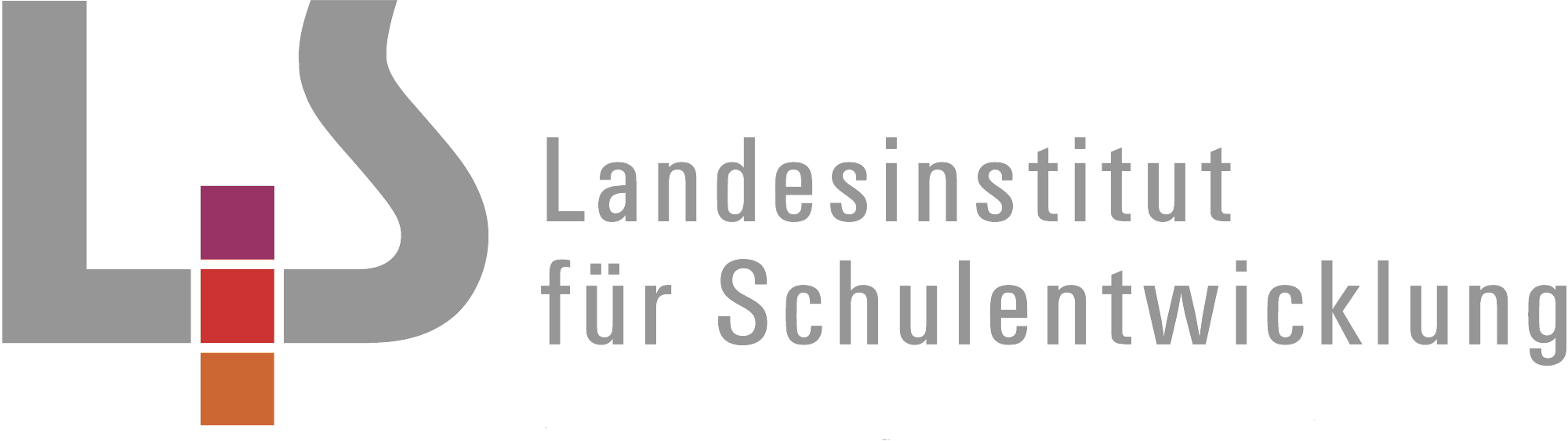 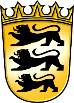 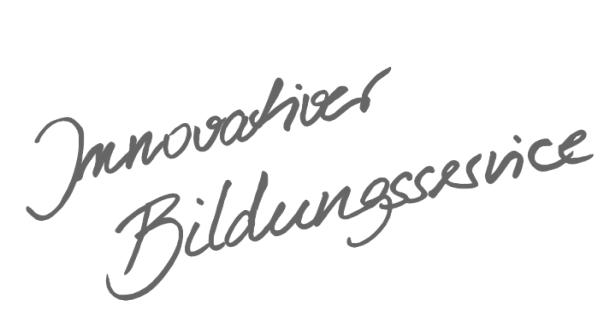 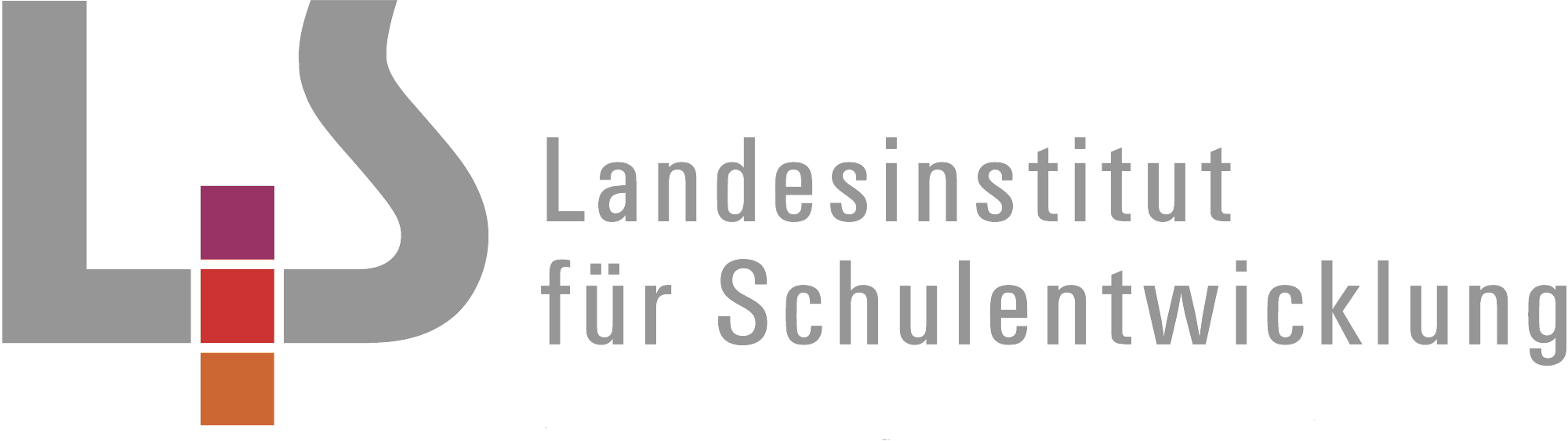 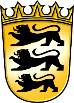 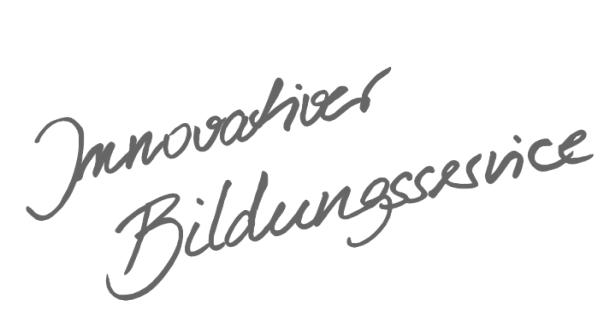 InhaltsverzeichnisAllgemeines Vorwort zu den Beispielcurricula	IFachspezifisches Vorwort	IIFach – Klasse 5	11.	Ich und die Anderen	1ca. 8 Std.	12. Jesus Christus – Mensch und Gott	73. Die Kirche – Einheit in Vielfalt	124. Gott wird Mensch – Wir feiern Christi Geburt	155. Gottes Schöpfung und ihr Schutz	186. Ostern – Die Auferstehung Christi und die Wiederherstellung des Menschen	247. Die Bibel – Was ist das eigentlich?	288. Wie glaubt ihr? Begegnung mit dem Judentum	322.7 Religiöse Sprache für sich erschließen und verwenden	34Fach Orthodoxe Religionslehre – Klasse 6	359. Heilige – Geschwister in Christus	3510. Die Kirche – Gebäude und mehr	3911. Gott ist Einer, aber nicht allein	4712. Gott wird Mensch – Wir feiern Christi Geburt	5413. Wie glaubt ihr? Begegnung mit dem Islam	5714. Ostern – Die Auferstehung Christi und die Wiederherstellung des Menschen	6115. Ist die Welt vollkommen? Gute Schöpfung – Fall – Erlösung	6416. Ihr sollt meine Zeugen sein – Wie hat es mit der Kirche angefangen?	70Anhang	75Anhang 1: Register der prozessbezogenen Kompetenzen	75Anhang 2: Register der inhaltsbezogenen Kompetenzen	80Allgemeines Vorwort zu den BeispielcurriculaBeispielcurricula zeigen eine Möglichkeit auf, wie aus dem Bildungsplan unterrichtliche Praxis werden kann. Sie erheben hierbei keinen Anspruch einer normativen Vorgabe, sondern dienen vielmehr als beispielhafte Vorlagen zur Unterrichtsplanung und -gestaltung. Diese kann bei der Erstellung oder Weiterentwicklung von schul- und fachspezifischen Jahresplanungen ebenso hilfreich sein wie bei der konkreten Unterrichtsplanung der Lehrkräfte.Curricula sind keine abgeschlossenen Produkte, sondern befinden sich in einem dauerhaften Entwicklungsprozess, müssen jeweils neu an die schulische Ausgangssituation angepasst werden und sollten auch nach den Erfahrungswerten vor Ort kontinuierlich fortgeschrieben und modifiziert werden. Sie sind somit sowohl an den Bildungsplan, als auch an den Kontext der jeweiligen Schule gebunden und müssen entsprechend angepasst werden. Das gilt auch für die Zeitplanung, welche vom Gesamtkonzept und den örtlichen Gegebenheiten abhängig und daher nur als Vorschlag zu betrachten ist.Der Aufbau der Beispielcurricula ist für alle Fächer einheitlich: Ein fachspezifisches Vorwort thematisiert die Besonderheiten des jeweiligen Fachcurriculums und gibt ggf. Lektürehinweise für das Curriculum, das sich in tabellarischer Form dem Vorwort anschließt.In den ersten beiden Spalten der vorliegenden Curricula werden beispielhafte Zuordnungen zwischen den prozess- und inhaltsbezogenen Kompetenzen dargestellt. Eine Ausnahme stellen die modernen Fremdsprachen dar, die aufgrund der fachspezifischen Architektur ihrer Pläne eine andere Spaltenkategorisierung gewählt haben. In der dritten Spalte wird vorgeschlagen, wie die Themen und Inhalte im Unterricht umgesetzt und konkretisiert werden können. In der vierten Spalte wird auf Möglichkeiten zur Vertiefung und Erweiterung des Kompetenzerwerbs im Rahmen des Schulcurriculums hingewiesen und aufgezeigt, wie die Leitperspektiven in den Fachunterricht eingebunden werden können und in welcher Hinsicht eine Zusammenarbeit mit anderen Fächern sinnvoll sein kann. An dieser Stelle finden sich auch Hinweise und Verlinkungen auf konkretes Unterrichtsmaterial.Die verschiedenen Niveaustufen des Gemeinsamen Bildungsplans der Sekundarstufe I werden in den Beispielcurricula ebenfalls berücksichtigt und mit konkreten Hinweisen zum differenzierten Vorgehen im Unterricht angereichert. Dabei ist zu berücksichtigen, dass gerade im Religionsunterricht die Hinweise zu den einzelnen Niveaus Anregungen für unterschiedliche Zugangsweisen bieten können. Sie implizieren nicht, dass einzelnen Schülerinnen und Schülern bestimmte Aufgaben zugewiesen werden, sondern dass diese häufig aus verschiedenen Angeboten auswählen können bzw. dass sie einen unterschiedlichen Grad der Unterstützung brauchen, um Aufgaben zielorientiert erledigen zu können. Fachspezifisches VorwortIm Curriculum werden alle inhaltsbezogenen Teilkompetenzen bedient, zum Teil im Sinne der Nachhaltigkeit mehrfach. Um einen Kompetenzaufbau zu ermöglichen, sind insbesondere prozessbezogene Kompetenzen mehrfach berücksichtigt, allerdings bleiben manche entwicklungsbedingt in den Klassen 5/6 noch unberücksichtigt. Im Anhang findet sich eine Übersicht, wo und wie oft die prozessbezogenen und die inhaltsbezogenen Teilkompetenzen bedient werden (Anhänge 1 und 2).In Spalte 3 werden durch inhaltliche Akzente und methodische Vorschläge Hilfen angeboten, um Unterricht kompetenzorientiert zu planen und zu gestalten. Kompetenzorientierter Unterricht muss ganz wesentlich von individuellen Lernausgangslagen ausgehen und somit die konkrete Lerngruppe im Blick haben. Das vorliegende Beispielcurriculum stellt daher zwar eine Hilfestellung dar, darf aber nicht ohne Berücksichtigung der jeweiligen Lerngruppe umgesetzt werden. Immer gehört auch der prüfende Blick dazu, ob Schülerinnen und Schüler eine ausgewiesene Kompetenz tatsächlich erworben haben und woran dies ersichtlich wird. Fettgedruckte inhaltsbezogone Kompetenzen können mögliche Akzente für die jeweilige Unterrichtseinheit bieten.Im Verlauf der beiden Schuljahre bietet es sich an, ein fachspezifisches Glossar zu erstellen, um den Kindern und Jugendlichen zu ermöglichen, sich in deutscher Sprache über die Orthodoxie zu verständigen. Das Glossar sollte auch Hinweise auf die gleichen Begriffe in den Herkunftssprachen beinhalten. Folgende Begriffe könnten zum Beispiel in das Glossar aufgenommen werden: Jesus, Christus, Liturgie, Bibel, Evangelium, Ikonostase, Altar, Patriarch, Kondakion. Hinweise finden sich bei den jeweiligen Unterrichtseinheiten. Fach – Klasse 5Fach Orthodoxe Religionslehre – Klasse 6AnhangAnhang 1: Register der prozessbezogenen KompetenzenAnm.: Auf die noch nicht verwendeten prozessbezogenen Kompetenzen wird in den folgenden Standardzeiträumen Bezug genommen.Anhang 2: Register der inhaltsbezogenen KompetenzenIch und die Anderen ca. 8 Std.Ich und die Anderen ca. 8 Std.Ich und die Anderen ca. 8 Std.Ich und die Anderen ca. 8 Std.Ich und die Anderen ca. 8 Std.Ich und die Anderen ca. 8 Std.Ich und die Anderen ca. 8 Std.Im Zuge dieser Unterrichtseinheit kann ein Ritual entwickelt werden, das im Laufe des Schuljahres immer wieder auch geändert werden kann. Gängige Gebete der Liturgie (vgl. TK 3.1.3 (1)) können aufgegriffen werden. Im Verlauf der Einheit werden Regeln für die Lerngruppe erarbeitet.Im Zuge dieser Unterrichtseinheit kann ein Ritual entwickelt werden, das im Laufe des Schuljahres immer wieder auch geändert werden kann. Gängige Gebete der Liturgie (vgl. TK 3.1.3 (1)) können aufgegriffen werden. Im Verlauf der Einheit werden Regeln für die Lerngruppe erarbeitet.Im Zuge dieser Unterrichtseinheit kann ein Ritual entwickelt werden, das im Laufe des Schuljahres immer wieder auch geändert werden kann. Gängige Gebete der Liturgie (vgl. TK 3.1.3 (1)) können aufgegriffen werden. Im Verlauf der Einheit werden Regeln für die Lerngruppe erarbeitet.Im Zuge dieser Unterrichtseinheit kann ein Ritual entwickelt werden, das im Laufe des Schuljahres immer wieder auch geändert werden kann. Gängige Gebete der Liturgie (vgl. TK 3.1.3 (1)) können aufgegriffen werden. Im Verlauf der Einheit werden Regeln für die Lerngruppe erarbeitet.Im Zuge dieser Unterrichtseinheit kann ein Ritual entwickelt werden, das im Laufe des Schuljahres immer wieder auch geändert werden kann. Gängige Gebete der Liturgie (vgl. TK 3.1.3 (1)) können aufgegriffen werden. Im Verlauf der Einheit werden Regeln für die Lerngruppe erarbeitet.Im Zuge dieser Unterrichtseinheit kann ein Ritual entwickelt werden, das im Laufe des Schuljahres immer wieder auch geändert werden kann. Gängige Gebete der Liturgie (vgl. TK 3.1.3 (1)) können aufgegriffen werden. Im Verlauf der Einheit werden Regeln für die Lerngruppe erarbeitet.Im Zuge dieser Unterrichtseinheit kann ein Ritual entwickelt werden, das im Laufe des Schuljahres immer wieder auch geändert werden kann. Gängige Gebete der Liturgie (vgl. TK 3.1.3 (1)) können aufgegriffen werden. Im Verlauf der Einheit werden Regeln für die Lerngruppe erarbeitet.Prozessbezogene KompetenzenInhaltsbezogene KompetenzenInhaltsbezogene KompetenzenInhaltsbezogene KompetenzenKonkretisierung,
Vorgehen im UnterrichtKonkretisierung,
Vorgehen im UnterrichtHinweise, Arbeitsmittel, 
Organisation, VerweiseDie Schülerinnen und Schüler könnenDie Schülerinnen und Schüler könnenDie Schülerinnen und Schüler könnenDie Schülerinnen und Schüler könnenIm Unterrichtsgespräch werden Vorerfahrungen thematisiert (z. B. Teilnahme am RU einer anderen Konfession in der Grundschule, Katechese in der Gemeinde) und es wird zum Beispiel über Symbole oder eine Mindmap geklärt, welche wesentlichen Ziele und Inhalte der Religionsunterricht hat.Wir lernen uns kennen, z. B.:Gestalten eines Wappens, das die eigene Person darstelltKörperumriss mit eigenen Stärken und SchwächenDie Schülerinnen und Schüler ergänzen die Wappen / Körperumrisse: Personen außen herum schreiben, mit denen sie in Beziehung stehenmit Emojis reflektieren, wie diese Beziehung istG-Niveau: Satzbrücken für das Wappen/den Umriss, z.B.: Ich kann (nicht) …; ich komme aus …, ich lebe …Konfrontieren mit den Begriffen „Wahrheit“ und „Lüge“:Erweiterung um Begriffe wie „Liebe“, „Freundschaft“, „Ehrlichkeit“, „Unaufrichtigkeit“, „Kränkung“, „Erniedrigung“ etc.:Wie gelingt das Zusammenleben von Menschen? Wie kann es belastet werden?Im Unterrichtsgespräch werden Vorerfahrungen thematisiert (z. B. Teilnahme am RU einer anderen Konfession in der Grundschule, Katechese in der Gemeinde) und es wird zum Beispiel über Symbole oder eine Mindmap geklärt, welche wesentlichen Ziele und Inhalte der Religionsunterricht hat.Wir lernen uns kennen, z. B.:Gestalten eines Wappens, das die eigene Person darstelltKörperumriss mit eigenen Stärken und SchwächenDie Schülerinnen und Schüler ergänzen die Wappen / Körperumrisse: Personen außen herum schreiben, mit denen sie in Beziehung stehenmit Emojis reflektieren, wie diese Beziehung istG-Niveau: Satzbrücken für das Wappen/den Umriss, z.B.: Ich kann (nicht) …; ich komme aus …, ich lebe …Konfrontieren mit den Begriffen „Wahrheit“ und „Lüge“:Erweiterung um Begriffe wie „Liebe“, „Freundschaft“, „Ehrlichkeit“, „Unaufrichtigkeit“, „Kränkung“, „Erniedrigung“ etc.:Wie gelingt das Zusammenleben von Menschen? Wie kann es belastet werden?Rituale entwickeln, z.B. Stein und Feder im Stuhlkreis herumgeben; Schülerinnen und Schüler formulieren auf freiwilliger Basis: Das bedrückt mich/das macht mich froh oder Ich bitte Gott/Ich danke GottAlternative: helles und dunkles Tuch um eine Kerze; Schülerinnen und Schüler legen entsprechend ihres Empfindens eine von ihnen gestaltete Karte (Selbstportrait) auf eines der TücherGebet: Grundgebet oder selbst formulierte/ausgewählte GebeteLiedL BNE 2.1 Wahrnehmen1. religiöse Spuren in der persönlichen Lebenswelt aufdecken und zunehmend zu einem Gesamtbild zusammenfügen2.4. Urteilen 2. zu ethischen Problemen der Gegenwart einen eigenen Standpunkt entwickeln und vertreten 3. pauschale von differenzierten Aussagen begründet unterscheiden 3.1.1 Gott – Mensch – Welt(1)3.1.1 Gott – Mensch – Welt(1)3.1.1 Gott – Mensch – Welt(1)Im Unterrichtsgespräch werden Vorerfahrungen thematisiert (z. B. Teilnahme am RU einer anderen Konfession in der Grundschule, Katechese in der Gemeinde) und es wird zum Beispiel über Symbole oder eine Mindmap geklärt, welche wesentlichen Ziele und Inhalte der Religionsunterricht hat.Wir lernen uns kennen, z. B.:Gestalten eines Wappens, das die eigene Person darstelltKörperumriss mit eigenen Stärken und SchwächenDie Schülerinnen und Schüler ergänzen die Wappen / Körperumrisse: Personen außen herum schreiben, mit denen sie in Beziehung stehenmit Emojis reflektieren, wie diese Beziehung istG-Niveau: Satzbrücken für das Wappen/den Umriss, z.B.: Ich kann (nicht) …; ich komme aus …, ich lebe …Konfrontieren mit den Begriffen „Wahrheit“ und „Lüge“:Erweiterung um Begriffe wie „Liebe“, „Freundschaft“, „Ehrlichkeit“, „Unaufrichtigkeit“, „Kränkung“, „Erniedrigung“ etc.:Wie gelingt das Zusammenleben von Menschen? Wie kann es belastet werden?Im Unterrichtsgespräch werden Vorerfahrungen thematisiert (z. B. Teilnahme am RU einer anderen Konfession in der Grundschule, Katechese in der Gemeinde) und es wird zum Beispiel über Symbole oder eine Mindmap geklärt, welche wesentlichen Ziele und Inhalte der Religionsunterricht hat.Wir lernen uns kennen, z. B.:Gestalten eines Wappens, das die eigene Person darstelltKörperumriss mit eigenen Stärken und SchwächenDie Schülerinnen und Schüler ergänzen die Wappen / Körperumrisse: Personen außen herum schreiben, mit denen sie in Beziehung stehenmit Emojis reflektieren, wie diese Beziehung istG-Niveau: Satzbrücken für das Wappen/den Umriss, z.B.: Ich kann (nicht) …; ich komme aus …, ich lebe …Konfrontieren mit den Begriffen „Wahrheit“ und „Lüge“:Erweiterung um Begriffe wie „Liebe“, „Freundschaft“, „Ehrlichkeit“, „Unaufrichtigkeit“, „Kränkung“, „Erniedrigung“ etc.:Wie gelingt das Zusammenleben von Menschen? Wie kann es belastet werden?Rituale entwickeln, z.B. Stein und Feder im Stuhlkreis herumgeben; Schülerinnen und Schüler formulieren auf freiwilliger Basis: Das bedrückt mich/das macht mich froh oder Ich bitte Gott/Ich danke GottAlternative: helles und dunkles Tuch um eine Kerze; Schülerinnen und Schüler legen entsprechend ihres Empfindens eine von ihnen gestaltete Karte (Selbstportrait) auf eines der TücherGebet: Grundgebet oder selbst formulierte/ausgewählte GebeteLiedL BNE 2.1 Wahrnehmen1. religiöse Spuren in der persönlichen Lebenswelt aufdecken und zunehmend zu einem Gesamtbild zusammenfügen2.4. Urteilen 2. zu ethischen Problemen der Gegenwart einen eigenen Standpunkt entwickeln und vertreten 3. pauschale von differenzierten Aussagen begründet unterscheiden G: skizzieren, welche Konsequenzen Wahrheit beziehungsweise Lüge im eigenen Leben hatG: skizzieren, welche Konsequenzen Wahrheit beziehungsweise Lüge im eigenen Leben hatG: skizzieren, welche Konsequenzen Wahrheit beziehungsweise Lüge im eigenen Leben hatIm Unterrichtsgespräch werden Vorerfahrungen thematisiert (z. B. Teilnahme am RU einer anderen Konfession in der Grundschule, Katechese in der Gemeinde) und es wird zum Beispiel über Symbole oder eine Mindmap geklärt, welche wesentlichen Ziele und Inhalte der Religionsunterricht hat.Wir lernen uns kennen, z. B.:Gestalten eines Wappens, das die eigene Person darstelltKörperumriss mit eigenen Stärken und SchwächenDie Schülerinnen und Schüler ergänzen die Wappen / Körperumrisse: Personen außen herum schreiben, mit denen sie in Beziehung stehenmit Emojis reflektieren, wie diese Beziehung istG-Niveau: Satzbrücken für das Wappen/den Umriss, z.B.: Ich kann (nicht) …; ich komme aus …, ich lebe …Konfrontieren mit den Begriffen „Wahrheit“ und „Lüge“:Erweiterung um Begriffe wie „Liebe“, „Freundschaft“, „Ehrlichkeit“, „Unaufrichtigkeit“, „Kränkung“, „Erniedrigung“ etc.:Wie gelingt das Zusammenleben von Menschen? Wie kann es belastet werden?Im Unterrichtsgespräch werden Vorerfahrungen thematisiert (z. B. Teilnahme am RU einer anderen Konfession in der Grundschule, Katechese in der Gemeinde) und es wird zum Beispiel über Symbole oder eine Mindmap geklärt, welche wesentlichen Ziele und Inhalte der Religionsunterricht hat.Wir lernen uns kennen, z. B.:Gestalten eines Wappens, das die eigene Person darstelltKörperumriss mit eigenen Stärken und SchwächenDie Schülerinnen und Schüler ergänzen die Wappen / Körperumrisse: Personen außen herum schreiben, mit denen sie in Beziehung stehenmit Emojis reflektieren, wie diese Beziehung istG-Niveau: Satzbrücken für das Wappen/den Umriss, z.B.: Ich kann (nicht) …; ich komme aus …, ich lebe …Konfrontieren mit den Begriffen „Wahrheit“ und „Lüge“:Erweiterung um Begriffe wie „Liebe“, „Freundschaft“, „Ehrlichkeit“, „Unaufrichtigkeit“, „Kränkung“, „Erniedrigung“ etc.:Wie gelingt das Zusammenleben von Menschen? Wie kann es belastet werden?Rituale entwickeln, z.B. Stein und Feder im Stuhlkreis herumgeben; Schülerinnen und Schüler formulieren auf freiwilliger Basis: Das bedrückt mich/das macht mich froh oder Ich bitte Gott/Ich danke GottAlternative: helles und dunkles Tuch um eine Kerze; Schülerinnen und Schüler legen entsprechend ihres Empfindens eine von ihnen gestaltete Karte (Selbstportrait) auf eines der TücherGebet: Grundgebet oder selbst formulierte/ausgewählte GebeteLiedL BNE 2.1 Wahrnehmen1. religiöse Spuren in der persönlichen Lebenswelt aufdecken und zunehmend zu einem Gesamtbild zusammenfügen2.4. Urteilen 2. zu ethischen Problemen der Gegenwart einen eigenen Standpunkt entwickeln und vertreten 3. pauschale von differenzierten Aussagen begründet unterscheiden M: beschreiben, welche Konsequenzen Wahrheit beziehungsweise Lüge im eigenen Leben hatM: beschreiben, welche Konsequenzen Wahrheit beziehungsweise Lüge im eigenen Leben hatM: beschreiben, welche Konsequenzen Wahrheit beziehungsweise Lüge im eigenen Leben hatIm Unterrichtsgespräch werden Vorerfahrungen thematisiert (z. B. Teilnahme am RU einer anderen Konfession in der Grundschule, Katechese in der Gemeinde) und es wird zum Beispiel über Symbole oder eine Mindmap geklärt, welche wesentlichen Ziele und Inhalte der Religionsunterricht hat.Wir lernen uns kennen, z. B.:Gestalten eines Wappens, das die eigene Person darstelltKörperumriss mit eigenen Stärken und SchwächenDie Schülerinnen und Schüler ergänzen die Wappen / Körperumrisse: Personen außen herum schreiben, mit denen sie in Beziehung stehenmit Emojis reflektieren, wie diese Beziehung istG-Niveau: Satzbrücken für das Wappen/den Umriss, z.B.: Ich kann (nicht) …; ich komme aus …, ich lebe …Konfrontieren mit den Begriffen „Wahrheit“ und „Lüge“:Erweiterung um Begriffe wie „Liebe“, „Freundschaft“, „Ehrlichkeit“, „Unaufrichtigkeit“, „Kränkung“, „Erniedrigung“ etc.:Wie gelingt das Zusammenleben von Menschen? Wie kann es belastet werden?Im Unterrichtsgespräch werden Vorerfahrungen thematisiert (z. B. Teilnahme am RU einer anderen Konfession in der Grundschule, Katechese in der Gemeinde) und es wird zum Beispiel über Symbole oder eine Mindmap geklärt, welche wesentlichen Ziele und Inhalte der Religionsunterricht hat.Wir lernen uns kennen, z. B.:Gestalten eines Wappens, das die eigene Person darstelltKörperumriss mit eigenen Stärken und SchwächenDie Schülerinnen und Schüler ergänzen die Wappen / Körperumrisse: Personen außen herum schreiben, mit denen sie in Beziehung stehenmit Emojis reflektieren, wie diese Beziehung istG-Niveau: Satzbrücken für das Wappen/den Umriss, z.B.: Ich kann (nicht) …; ich komme aus …, ich lebe …Konfrontieren mit den Begriffen „Wahrheit“ und „Lüge“:Erweiterung um Begriffe wie „Liebe“, „Freundschaft“, „Ehrlichkeit“, „Unaufrichtigkeit“, „Kränkung“, „Erniedrigung“ etc.:Wie gelingt das Zusammenleben von Menschen? Wie kann es belastet werden?Rituale entwickeln, z.B. Stein und Feder im Stuhlkreis herumgeben; Schülerinnen und Schüler formulieren auf freiwilliger Basis: Das bedrückt mich/das macht mich froh oder Ich bitte Gott/Ich danke GottAlternative: helles und dunkles Tuch um eine Kerze; Schülerinnen und Schüler legen entsprechend ihres Empfindens eine von ihnen gestaltete Karte (Selbstportrait) auf eines der TücherGebet: Grundgebet oder selbst formulierte/ausgewählte GebeteLiedL BNE 2.1 Wahrnehmen1. religiöse Spuren in der persönlichen Lebenswelt aufdecken und zunehmend zu einem Gesamtbild zusammenfügen2.4. Urteilen 2. zu ethischen Problemen der Gegenwart einen eigenen Standpunkt entwickeln und vertreten 3. pauschale von differenzierten Aussagen begründet unterscheiden E: darstellen, welche Konsequenzen Wahrheit beziehungsweise Lüge im eigenen Leben hat E: darstellen, welche Konsequenzen Wahrheit beziehungsweise Lüge im eigenen Leben hat E: darstellen, welche Konsequenzen Wahrheit beziehungsweise Lüge im eigenen Leben hat Im Unterrichtsgespräch werden Vorerfahrungen thematisiert (z. B. Teilnahme am RU einer anderen Konfession in der Grundschule, Katechese in der Gemeinde) und es wird zum Beispiel über Symbole oder eine Mindmap geklärt, welche wesentlichen Ziele und Inhalte der Religionsunterricht hat.Wir lernen uns kennen, z. B.:Gestalten eines Wappens, das die eigene Person darstelltKörperumriss mit eigenen Stärken und SchwächenDie Schülerinnen und Schüler ergänzen die Wappen / Körperumrisse: Personen außen herum schreiben, mit denen sie in Beziehung stehenmit Emojis reflektieren, wie diese Beziehung istG-Niveau: Satzbrücken für das Wappen/den Umriss, z.B.: Ich kann (nicht) …; ich komme aus …, ich lebe …Konfrontieren mit den Begriffen „Wahrheit“ und „Lüge“:Erweiterung um Begriffe wie „Liebe“, „Freundschaft“, „Ehrlichkeit“, „Unaufrichtigkeit“, „Kränkung“, „Erniedrigung“ etc.:Wie gelingt das Zusammenleben von Menschen? Wie kann es belastet werden?Im Unterrichtsgespräch werden Vorerfahrungen thematisiert (z. B. Teilnahme am RU einer anderen Konfession in der Grundschule, Katechese in der Gemeinde) und es wird zum Beispiel über Symbole oder eine Mindmap geklärt, welche wesentlichen Ziele und Inhalte der Religionsunterricht hat.Wir lernen uns kennen, z. B.:Gestalten eines Wappens, das die eigene Person darstelltKörperumriss mit eigenen Stärken und SchwächenDie Schülerinnen und Schüler ergänzen die Wappen / Körperumrisse: Personen außen herum schreiben, mit denen sie in Beziehung stehenmit Emojis reflektieren, wie diese Beziehung istG-Niveau: Satzbrücken für das Wappen/den Umriss, z.B.: Ich kann (nicht) …; ich komme aus …, ich lebe …Konfrontieren mit den Begriffen „Wahrheit“ und „Lüge“:Erweiterung um Begriffe wie „Liebe“, „Freundschaft“, „Ehrlichkeit“, „Unaufrichtigkeit“, „Kränkung“, „Erniedrigung“ etc.:Wie gelingt das Zusammenleben von Menschen? Wie kann es belastet werden?Rituale entwickeln, z.B. Stein und Feder im Stuhlkreis herumgeben; Schülerinnen und Schüler formulieren auf freiwilliger Basis: Das bedrückt mich/das macht mich froh oder Ich bitte Gott/Ich danke GottAlternative: helles und dunkles Tuch um eine Kerze; Schülerinnen und Schüler legen entsprechend ihres Empfindens eine von ihnen gestaltete Karte (Selbstportrait) auf eines der TücherGebet: Grundgebet oder selbst formulierte/ausgewählte GebeteLiedL BNE 2.2 Deuten 1. Texte aus der Bibel und der kirchlichen Tradition sachgemäß deuten2.3 Darstellen 2. Texte aus der Bibel und der orthodoxen Tradition in ihrer historischen Bedeutung und in ihrer Bedeutung für die Gegenwart interpretieren2.7 Religiöse Sprache für sich erschließen und verwenden 1. religiöse Sprache reflektiert verwenden und für sich erschließen 3.1.2 Heilige Schrift(2)3.1.2 Heilige Schrift(2)3.1.2 Heilige Schrift(2)Alle Schülerinnen und Schüler kommen einzeln zur Lehrkraft und sehen in eine Kiste mit einem Spiegel.Sie setzen sich schweigend auf den Platz, bis alle in die Kiste geschaut haben. Mögliche Erweiterung: Bilder der Eltern als Kinder und Erwachsene mitbringenden Begriff des Abbildes und der Ähnlichkeit erarbeitenvon äußeren auf innere Ähnlichkeiten übergehenE-Niveau: Daraus die Aspekte des Abbildes Gottes im Menschen erarbeiten (Würde und Güte; Personsein; Beziehung und Liebe; Logos-Begabtheit; Herrschaft  …); Menschheitsfamilie ansprechenGen 1,26-27 in die Mitte des Kreises legen; theologisierendes Gespräch über „Bild und Abbild“, z. B.: Es verändert sich etwas, wenn ich „Abbild Gottes“ bin …Gruppenarbeit:Eine Mindmap zur Aussage „Ich bin ein Abbild Gottes“ entwickelnDieses kann von den Schülerinnen und Schülern mit Farben gestaltet werden. Die Blätter bleiben auf den Tischen liegen und ein weißes Blatt wird dazu gelegt. Die Schülerinnen und Schüler gehen umher und schreiben zu den Mindmaps der Mitschülerinnen und Mitschüler ihre Gedanken dazu unter der Fragestellung: Du bist ein Abbild, wir alle sind Abbilder Gottes. Abschließendes UnterrichtsgesprächAlle Schülerinnen und Schüler kommen einzeln zur Lehrkraft und sehen in eine Kiste mit einem Spiegel.Sie setzen sich schweigend auf den Platz, bis alle in die Kiste geschaut haben. Mögliche Erweiterung: Bilder der Eltern als Kinder und Erwachsene mitbringenden Begriff des Abbildes und der Ähnlichkeit erarbeitenvon äußeren auf innere Ähnlichkeiten übergehenE-Niveau: Daraus die Aspekte des Abbildes Gottes im Menschen erarbeiten (Würde und Güte; Personsein; Beziehung und Liebe; Logos-Begabtheit; Herrschaft  …); Menschheitsfamilie ansprechenGen 1,26-27 in die Mitte des Kreises legen; theologisierendes Gespräch über „Bild und Abbild“, z. B.: Es verändert sich etwas, wenn ich „Abbild Gottes“ bin …Gruppenarbeit:Eine Mindmap zur Aussage „Ich bin ein Abbild Gottes“ entwickelnDieses kann von den Schülerinnen und Schülern mit Farben gestaltet werden. Die Blätter bleiben auf den Tischen liegen und ein weißes Blatt wird dazu gelegt. Die Schülerinnen und Schüler gehen umher und schreiben zu den Mindmaps der Mitschülerinnen und Mitschüler ihre Gedanken dazu unter der Fragestellung: Du bist ein Abbild, wir alle sind Abbilder Gottes. Abschließendes UnterrichtsgesprächTheologisieren mit Kindern und Jugendlichen erweitert die Sprachfähigkeit über religiöse Fragen. Zahlreiche Verweise und Bücher finden sich im Internet unter dem Schlagwort: Theologisieren mit Jugendlichen Den Film „Butterfly circus“ (deutsch) empfehlen/zusammen schauen (beim LMZ als download verfügbar)Auf heterogene Zusammensetzung der Gruppe achten (G-,M-,E-Niveau)2.2 Deuten 1. Texte aus der Bibel und der kirchlichen Tradition sachgemäß deuten2.3 Darstellen 2. Texte aus der Bibel und der orthodoxen Tradition in ihrer historischen Bedeutung und in ihrer Bedeutung für die Gegenwart interpretieren2.7 Religiöse Sprache für sich erschließen und verwenden 1. religiöse Sprache reflektiert verwenden und für sich erschließen G: exemplarische Texte der Bibel und ihre Bedeutung für die Menschen heute in Ansätzen beschreiben (zum Beispiel Schöpfungserzählungen, eine Patriarchengestalt, Lehre und Handeln Jesu an einem Gleichnis oder einem Wunder, Weihnachten, Taufe Christi (Theophanie), Tod und Auferstehung Christi im Hinblick auf die Kirchenfeste)G: exemplarische Texte der Bibel und ihre Bedeutung für die Menschen heute in Ansätzen beschreiben (zum Beispiel Schöpfungserzählungen, eine Patriarchengestalt, Lehre und Handeln Jesu an einem Gleichnis oder einem Wunder, Weihnachten, Taufe Christi (Theophanie), Tod und Auferstehung Christi im Hinblick auf die Kirchenfeste)G: exemplarische Texte der Bibel und ihre Bedeutung für die Menschen heute in Ansätzen beschreiben (zum Beispiel Schöpfungserzählungen, eine Patriarchengestalt, Lehre und Handeln Jesu an einem Gleichnis oder einem Wunder, Weihnachten, Taufe Christi (Theophanie), Tod und Auferstehung Christi im Hinblick auf die Kirchenfeste)Alle Schülerinnen und Schüler kommen einzeln zur Lehrkraft und sehen in eine Kiste mit einem Spiegel.Sie setzen sich schweigend auf den Platz, bis alle in die Kiste geschaut haben. Mögliche Erweiterung: Bilder der Eltern als Kinder und Erwachsene mitbringenden Begriff des Abbildes und der Ähnlichkeit erarbeitenvon äußeren auf innere Ähnlichkeiten übergehenE-Niveau: Daraus die Aspekte des Abbildes Gottes im Menschen erarbeiten (Würde und Güte; Personsein; Beziehung und Liebe; Logos-Begabtheit; Herrschaft  …); Menschheitsfamilie ansprechenGen 1,26-27 in die Mitte des Kreises legen; theologisierendes Gespräch über „Bild und Abbild“, z. B.: Es verändert sich etwas, wenn ich „Abbild Gottes“ bin …Gruppenarbeit:Eine Mindmap zur Aussage „Ich bin ein Abbild Gottes“ entwickelnDieses kann von den Schülerinnen und Schülern mit Farben gestaltet werden. Die Blätter bleiben auf den Tischen liegen und ein weißes Blatt wird dazu gelegt. Die Schülerinnen und Schüler gehen umher und schreiben zu den Mindmaps der Mitschülerinnen und Mitschüler ihre Gedanken dazu unter der Fragestellung: Du bist ein Abbild, wir alle sind Abbilder Gottes. Abschließendes UnterrichtsgesprächAlle Schülerinnen und Schüler kommen einzeln zur Lehrkraft und sehen in eine Kiste mit einem Spiegel.Sie setzen sich schweigend auf den Platz, bis alle in die Kiste geschaut haben. Mögliche Erweiterung: Bilder der Eltern als Kinder und Erwachsene mitbringenden Begriff des Abbildes und der Ähnlichkeit erarbeitenvon äußeren auf innere Ähnlichkeiten übergehenE-Niveau: Daraus die Aspekte des Abbildes Gottes im Menschen erarbeiten (Würde und Güte; Personsein; Beziehung und Liebe; Logos-Begabtheit; Herrschaft  …); Menschheitsfamilie ansprechenGen 1,26-27 in die Mitte des Kreises legen; theologisierendes Gespräch über „Bild und Abbild“, z. B.: Es verändert sich etwas, wenn ich „Abbild Gottes“ bin …Gruppenarbeit:Eine Mindmap zur Aussage „Ich bin ein Abbild Gottes“ entwickelnDieses kann von den Schülerinnen und Schülern mit Farben gestaltet werden. Die Blätter bleiben auf den Tischen liegen und ein weißes Blatt wird dazu gelegt. Die Schülerinnen und Schüler gehen umher und schreiben zu den Mindmaps der Mitschülerinnen und Mitschüler ihre Gedanken dazu unter der Fragestellung: Du bist ein Abbild, wir alle sind Abbilder Gottes. Abschließendes UnterrichtsgesprächTheologisieren mit Kindern und Jugendlichen erweitert die Sprachfähigkeit über religiöse Fragen. Zahlreiche Verweise und Bücher finden sich im Internet unter dem Schlagwort: Theologisieren mit Jugendlichen Den Film „Butterfly circus“ (deutsch) empfehlen/zusammen schauen (beim LMZ als download verfügbar)Auf heterogene Zusammensetzung der Gruppe achten (G-,M-,E-Niveau)2.2 Deuten 1. Texte aus der Bibel und der kirchlichen Tradition sachgemäß deuten2.3 Darstellen 2. Texte aus der Bibel und der orthodoxen Tradition in ihrer historischen Bedeutung und in ihrer Bedeutung für die Gegenwart interpretieren2.7 Religiöse Sprache für sich erschließen und verwenden 1. religiöse Sprache reflektiert verwenden und für sich erschließen M: exemplarische Texte der Bibel beschreiben und ihre Bedeutung für die Menschen heute in Ansätzen darstellen (zum Beispiel Schöpfungserzählungen, eine Patriarchengestalt, Lehre und Handeln Jesu an einem Gleichnis oder einem Wunder, Weihnachten, Taufe Christi (Theophanie), Tod und Auferstehung Christi im Hinblick auf die Kirchenfeste)M: exemplarische Texte der Bibel beschreiben und ihre Bedeutung für die Menschen heute in Ansätzen darstellen (zum Beispiel Schöpfungserzählungen, eine Patriarchengestalt, Lehre und Handeln Jesu an einem Gleichnis oder einem Wunder, Weihnachten, Taufe Christi (Theophanie), Tod und Auferstehung Christi im Hinblick auf die Kirchenfeste)M: exemplarische Texte der Bibel beschreiben und ihre Bedeutung für die Menschen heute in Ansätzen darstellen (zum Beispiel Schöpfungserzählungen, eine Patriarchengestalt, Lehre und Handeln Jesu an einem Gleichnis oder einem Wunder, Weihnachten, Taufe Christi (Theophanie), Tod und Auferstehung Christi im Hinblick auf die Kirchenfeste)Alle Schülerinnen und Schüler kommen einzeln zur Lehrkraft und sehen in eine Kiste mit einem Spiegel.Sie setzen sich schweigend auf den Platz, bis alle in die Kiste geschaut haben. Mögliche Erweiterung: Bilder der Eltern als Kinder und Erwachsene mitbringenden Begriff des Abbildes und der Ähnlichkeit erarbeitenvon äußeren auf innere Ähnlichkeiten übergehenE-Niveau: Daraus die Aspekte des Abbildes Gottes im Menschen erarbeiten (Würde und Güte; Personsein; Beziehung und Liebe; Logos-Begabtheit; Herrschaft  …); Menschheitsfamilie ansprechenGen 1,26-27 in die Mitte des Kreises legen; theologisierendes Gespräch über „Bild und Abbild“, z. B.: Es verändert sich etwas, wenn ich „Abbild Gottes“ bin …Gruppenarbeit:Eine Mindmap zur Aussage „Ich bin ein Abbild Gottes“ entwickelnDieses kann von den Schülerinnen und Schülern mit Farben gestaltet werden. Die Blätter bleiben auf den Tischen liegen und ein weißes Blatt wird dazu gelegt. Die Schülerinnen und Schüler gehen umher und schreiben zu den Mindmaps der Mitschülerinnen und Mitschüler ihre Gedanken dazu unter der Fragestellung: Du bist ein Abbild, wir alle sind Abbilder Gottes. Abschließendes UnterrichtsgesprächAlle Schülerinnen und Schüler kommen einzeln zur Lehrkraft und sehen in eine Kiste mit einem Spiegel.Sie setzen sich schweigend auf den Platz, bis alle in die Kiste geschaut haben. Mögliche Erweiterung: Bilder der Eltern als Kinder und Erwachsene mitbringenden Begriff des Abbildes und der Ähnlichkeit erarbeitenvon äußeren auf innere Ähnlichkeiten übergehenE-Niveau: Daraus die Aspekte des Abbildes Gottes im Menschen erarbeiten (Würde und Güte; Personsein; Beziehung und Liebe; Logos-Begabtheit; Herrschaft  …); Menschheitsfamilie ansprechenGen 1,26-27 in die Mitte des Kreises legen; theologisierendes Gespräch über „Bild und Abbild“, z. B.: Es verändert sich etwas, wenn ich „Abbild Gottes“ bin …Gruppenarbeit:Eine Mindmap zur Aussage „Ich bin ein Abbild Gottes“ entwickelnDieses kann von den Schülerinnen und Schülern mit Farben gestaltet werden. Die Blätter bleiben auf den Tischen liegen und ein weißes Blatt wird dazu gelegt. Die Schülerinnen und Schüler gehen umher und schreiben zu den Mindmaps der Mitschülerinnen und Mitschüler ihre Gedanken dazu unter der Fragestellung: Du bist ein Abbild, wir alle sind Abbilder Gottes. Abschließendes UnterrichtsgesprächTheologisieren mit Kindern und Jugendlichen erweitert die Sprachfähigkeit über religiöse Fragen. Zahlreiche Verweise und Bücher finden sich im Internet unter dem Schlagwort: Theologisieren mit Jugendlichen Den Film „Butterfly circus“ (deutsch) empfehlen/zusammen schauen (beim LMZ als download verfügbar)Auf heterogene Zusammensetzung der Gruppe achten (G-,M-,E-Niveau)2.2 Deuten 1. Texte aus der Bibel und der kirchlichen Tradition sachgemäß deuten2.3 Darstellen 2. Texte aus der Bibel und der orthodoxen Tradition in ihrer historischen Bedeutung und in ihrer Bedeutung für die Gegenwart interpretieren2.7 Religiöse Sprache für sich erschließen und verwenden 1. religiöse Sprache reflektiert verwenden und für sich erschließen E: exemplarische Texte der Bibel beschreiben und ihre Bedeutung für die Menschen heute in Ansätzen erläutern (zum Beispiel Schöpfungserzählungen, eine Patriarchengestalt, Lehre und Handeln Jesu an einem Gleichnis und einem Wunder, Weihnachten, Taufe Christi (Theophanie), Tod und Auferstehung Christi im Hinblick auf die Kirchenfeste)E: exemplarische Texte der Bibel beschreiben und ihre Bedeutung für die Menschen heute in Ansätzen erläutern (zum Beispiel Schöpfungserzählungen, eine Patriarchengestalt, Lehre und Handeln Jesu an einem Gleichnis und einem Wunder, Weihnachten, Taufe Christi (Theophanie), Tod und Auferstehung Christi im Hinblick auf die Kirchenfeste)E: exemplarische Texte der Bibel beschreiben und ihre Bedeutung für die Menschen heute in Ansätzen erläutern (zum Beispiel Schöpfungserzählungen, eine Patriarchengestalt, Lehre und Handeln Jesu an einem Gleichnis und einem Wunder, Weihnachten, Taufe Christi (Theophanie), Tod und Auferstehung Christi im Hinblick auf die Kirchenfeste)Alle Schülerinnen und Schüler kommen einzeln zur Lehrkraft und sehen in eine Kiste mit einem Spiegel.Sie setzen sich schweigend auf den Platz, bis alle in die Kiste geschaut haben. Mögliche Erweiterung: Bilder der Eltern als Kinder und Erwachsene mitbringenden Begriff des Abbildes und der Ähnlichkeit erarbeitenvon äußeren auf innere Ähnlichkeiten übergehenE-Niveau: Daraus die Aspekte des Abbildes Gottes im Menschen erarbeiten (Würde und Güte; Personsein; Beziehung und Liebe; Logos-Begabtheit; Herrschaft  …); Menschheitsfamilie ansprechenGen 1,26-27 in die Mitte des Kreises legen; theologisierendes Gespräch über „Bild und Abbild“, z. B.: Es verändert sich etwas, wenn ich „Abbild Gottes“ bin …Gruppenarbeit:Eine Mindmap zur Aussage „Ich bin ein Abbild Gottes“ entwickelnDieses kann von den Schülerinnen und Schülern mit Farben gestaltet werden. Die Blätter bleiben auf den Tischen liegen und ein weißes Blatt wird dazu gelegt. Die Schülerinnen und Schüler gehen umher und schreiben zu den Mindmaps der Mitschülerinnen und Mitschüler ihre Gedanken dazu unter der Fragestellung: Du bist ein Abbild, wir alle sind Abbilder Gottes. Abschließendes UnterrichtsgesprächAlle Schülerinnen und Schüler kommen einzeln zur Lehrkraft und sehen in eine Kiste mit einem Spiegel.Sie setzen sich schweigend auf den Platz, bis alle in die Kiste geschaut haben. Mögliche Erweiterung: Bilder der Eltern als Kinder und Erwachsene mitbringenden Begriff des Abbildes und der Ähnlichkeit erarbeitenvon äußeren auf innere Ähnlichkeiten übergehenE-Niveau: Daraus die Aspekte des Abbildes Gottes im Menschen erarbeiten (Würde und Güte; Personsein; Beziehung und Liebe; Logos-Begabtheit; Herrschaft  …); Menschheitsfamilie ansprechenGen 1,26-27 in die Mitte des Kreises legen; theologisierendes Gespräch über „Bild und Abbild“, z. B.: Es verändert sich etwas, wenn ich „Abbild Gottes“ bin …Gruppenarbeit:Eine Mindmap zur Aussage „Ich bin ein Abbild Gottes“ entwickelnDieses kann von den Schülerinnen und Schülern mit Farben gestaltet werden. Die Blätter bleiben auf den Tischen liegen und ein weißes Blatt wird dazu gelegt. Die Schülerinnen und Schüler gehen umher und schreiben zu den Mindmaps der Mitschülerinnen und Mitschüler ihre Gedanken dazu unter der Fragestellung: Du bist ein Abbild, wir alle sind Abbilder Gottes. Abschließendes UnterrichtsgesprächTheologisieren mit Kindern und Jugendlichen erweitert die Sprachfähigkeit über religiöse Fragen. Zahlreiche Verweise und Bücher finden sich im Internet unter dem Schlagwort: Theologisieren mit Jugendlichen Den Film „Butterfly circus“ (deutsch) empfehlen/zusammen schauen (beim LMZ als download verfügbar)Auf heterogene Zusammensetzung der Gruppe achten (G-,M-,E-Niveau)2.3 Darstellen 2. Texte aus der Bibel und der orthodoxen Tradition in ihrer historischen Bedeutung und in ihrer Bedeutung für die Gegenwart interpretieren2.4. Urteilen 2. zu ethischen Problemen der Gegenwart einen eigenen Standpunkt entwickeln und vertreten 3. pauschale von differenzierten Aussagen begründet unterscheiden 3.1.1 Gott – Mensch – Welt(6) 3.1.1 Gott – Mensch – Welt(6) 3.1.1 Gott – Mensch – Welt(6) Bilder vom Einstieg (Körperumriss/Wappen) mit den Texten „Ich bin ein Abbild Gottes“ konfrontieren. Schreibgespräch nach der Methode „Placemat“ zur Frage: Die Welt ist nicht perfekt, was ist los …? Ergebnisse im Plenum differenzieren in: persönliche VerantwortungVerantwortung der näheren Umgebungallgemeinmenschliche Verantwortung außerhalb menschlicher Verantwortung liegende Übel.Unter der Überschrift „Sünde im Leben der Menschen“ werden die Ergebnisse an der Tafel gesammelt und ggf. ins Heft übertragen.Bilder vom Einstieg (Körperumriss/Wappen) mit den Texten „Ich bin ein Abbild Gottes“ konfrontieren. Schreibgespräch nach der Methode „Placemat“ zur Frage: Die Welt ist nicht perfekt, was ist los …? Ergebnisse im Plenum differenzieren in: persönliche VerantwortungVerantwortung der näheren Umgebungallgemeinmenschliche Verantwortung außerhalb menschlicher Verantwortung liegende Übel.Unter der Überschrift „Sünde im Leben der Menschen“ werden die Ergebnisse an der Tafel gesammelt und ggf. ins Heft übertragen.Schwerpunkt ist hier nicht auf der Sündenfallerzählung der Bibel, sondern auf der Sündhaftigkeit des Menschen Methode: Placemat: http://lernen-in-vielfalt.bildung-rp.de/fileadmin/user_upload/lernen-in-vielfalt.bildung-rp.de/03_Materialien/3_2_Aktivierung/3_2_5_Placemat/Placemat_Download.pdfPlacemat als kooperative Lernform bietet für heterogene Gruppen große ChancenVerständnis der Sünde (griechisch: amartia) aus orthodoxer Sicht: als Verfehlen des Zieles, als Verletzung der Beziehung zu Gott, zu Mitmenschen, zur Umwelt, zu sich selbst. Je nach Situation ein theologisierendes Gespräch über Schuld und Sünde. Moralisieren soll auf jeden Fall vermieden werdenL PG 2.3 Darstellen 2. Texte aus der Bibel und der orthodoxen Tradition in ihrer historischen Bedeutung und in ihrer Bedeutung für die Gegenwart interpretieren2.4. Urteilen 2. zu ethischen Problemen der Gegenwart einen eigenen Standpunkt entwickeln und vertreten 3. pauschale von differenzierten Aussagen begründet unterscheiden G: den Sündenfall und einige seiner Folgen beschreibenG: den Sündenfall und einige seiner Folgen beschreibenG: den Sündenfall und einige seiner Folgen beschreibenBilder vom Einstieg (Körperumriss/Wappen) mit den Texten „Ich bin ein Abbild Gottes“ konfrontieren. Schreibgespräch nach der Methode „Placemat“ zur Frage: Die Welt ist nicht perfekt, was ist los …? Ergebnisse im Plenum differenzieren in: persönliche VerantwortungVerantwortung der näheren Umgebungallgemeinmenschliche Verantwortung außerhalb menschlicher Verantwortung liegende Übel.Unter der Überschrift „Sünde im Leben der Menschen“ werden die Ergebnisse an der Tafel gesammelt und ggf. ins Heft übertragen.Bilder vom Einstieg (Körperumriss/Wappen) mit den Texten „Ich bin ein Abbild Gottes“ konfrontieren. Schreibgespräch nach der Methode „Placemat“ zur Frage: Die Welt ist nicht perfekt, was ist los …? Ergebnisse im Plenum differenzieren in: persönliche VerantwortungVerantwortung der näheren Umgebungallgemeinmenschliche Verantwortung außerhalb menschlicher Verantwortung liegende Übel.Unter der Überschrift „Sünde im Leben der Menschen“ werden die Ergebnisse an der Tafel gesammelt und ggf. ins Heft übertragen.Schwerpunkt ist hier nicht auf der Sündenfallerzählung der Bibel, sondern auf der Sündhaftigkeit des Menschen Methode: Placemat: http://lernen-in-vielfalt.bildung-rp.de/fileadmin/user_upload/lernen-in-vielfalt.bildung-rp.de/03_Materialien/3_2_Aktivierung/3_2_5_Placemat/Placemat_Download.pdfPlacemat als kooperative Lernform bietet für heterogene Gruppen große ChancenVerständnis der Sünde (griechisch: amartia) aus orthodoxer Sicht: als Verfehlen des Zieles, als Verletzung der Beziehung zu Gott, zu Mitmenschen, zur Umwelt, zu sich selbst. Je nach Situation ein theologisierendes Gespräch über Schuld und Sünde. Moralisieren soll auf jeden Fall vermieden werdenL PG 2.3 Darstellen 2. Texte aus der Bibel und der orthodoxen Tradition in ihrer historischen Bedeutung und in ihrer Bedeutung für die Gegenwart interpretieren2.4. Urteilen 2. zu ethischen Problemen der Gegenwart einen eigenen Standpunkt entwickeln und vertreten 3. pauschale von differenzierten Aussagen begründet unterscheiden M: den Sündenfall und seine Folgen erläuternM: den Sündenfall und seine Folgen erläuternM: den Sündenfall und seine Folgen erläuternBilder vom Einstieg (Körperumriss/Wappen) mit den Texten „Ich bin ein Abbild Gottes“ konfrontieren. Schreibgespräch nach der Methode „Placemat“ zur Frage: Die Welt ist nicht perfekt, was ist los …? Ergebnisse im Plenum differenzieren in: persönliche VerantwortungVerantwortung der näheren Umgebungallgemeinmenschliche Verantwortung außerhalb menschlicher Verantwortung liegende Übel.Unter der Überschrift „Sünde im Leben der Menschen“ werden die Ergebnisse an der Tafel gesammelt und ggf. ins Heft übertragen.Bilder vom Einstieg (Körperumriss/Wappen) mit den Texten „Ich bin ein Abbild Gottes“ konfrontieren. Schreibgespräch nach der Methode „Placemat“ zur Frage: Die Welt ist nicht perfekt, was ist los …? Ergebnisse im Plenum differenzieren in: persönliche VerantwortungVerantwortung der näheren Umgebungallgemeinmenschliche Verantwortung außerhalb menschlicher Verantwortung liegende Übel.Unter der Überschrift „Sünde im Leben der Menschen“ werden die Ergebnisse an der Tafel gesammelt und ggf. ins Heft übertragen.Schwerpunkt ist hier nicht auf der Sündenfallerzählung der Bibel, sondern auf der Sündhaftigkeit des Menschen Methode: Placemat: http://lernen-in-vielfalt.bildung-rp.de/fileadmin/user_upload/lernen-in-vielfalt.bildung-rp.de/03_Materialien/3_2_Aktivierung/3_2_5_Placemat/Placemat_Download.pdfPlacemat als kooperative Lernform bietet für heterogene Gruppen große ChancenVerständnis der Sünde (griechisch: amartia) aus orthodoxer Sicht: als Verfehlen des Zieles, als Verletzung der Beziehung zu Gott, zu Mitmenschen, zur Umwelt, zu sich selbst. Je nach Situation ein theologisierendes Gespräch über Schuld und Sünde. Moralisieren soll auf jeden Fall vermieden werdenL PG 2.3 Darstellen 2. Texte aus der Bibel und der orthodoxen Tradition in ihrer historischen Bedeutung und in ihrer Bedeutung für die Gegenwart interpretieren2.4. Urteilen 2. zu ethischen Problemen der Gegenwart einen eigenen Standpunkt entwickeln und vertreten 3. pauschale von differenzierten Aussagen begründet unterscheiden E: sich mit dem Sündenfall und seinen Folgen auseinandersetzenE: sich mit dem Sündenfall und seinen Folgen auseinandersetzenE: sich mit dem Sündenfall und seinen Folgen auseinandersetzenBilder vom Einstieg (Körperumriss/Wappen) mit den Texten „Ich bin ein Abbild Gottes“ konfrontieren. Schreibgespräch nach der Methode „Placemat“ zur Frage: Die Welt ist nicht perfekt, was ist los …? Ergebnisse im Plenum differenzieren in: persönliche VerantwortungVerantwortung der näheren Umgebungallgemeinmenschliche Verantwortung außerhalb menschlicher Verantwortung liegende Übel.Unter der Überschrift „Sünde im Leben der Menschen“ werden die Ergebnisse an der Tafel gesammelt und ggf. ins Heft übertragen.Bilder vom Einstieg (Körperumriss/Wappen) mit den Texten „Ich bin ein Abbild Gottes“ konfrontieren. Schreibgespräch nach der Methode „Placemat“ zur Frage: Die Welt ist nicht perfekt, was ist los …? Ergebnisse im Plenum differenzieren in: persönliche VerantwortungVerantwortung der näheren Umgebungallgemeinmenschliche Verantwortung außerhalb menschlicher Verantwortung liegende Übel.Unter der Überschrift „Sünde im Leben der Menschen“ werden die Ergebnisse an der Tafel gesammelt und ggf. ins Heft übertragen.Schwerpunkt ist hier nicht auf der Sündenfallerzählung der Bibel, sondern auf der Sündhaftigkeit des Menschen Methode: Placemat: http://lernen-in-vielfalt.bildung-rp.de/fileadmin/user_upload/lernen-in-vielfalt.bildung-rp.de/03_Materialien/3_2_Aktivierung/3_2_5_Placemat/Placemat_Download.pdfPlacemat als kooperative Lernform bietet für heterogene Gruppen große ChancenVerständnis der Sünde (griechisch: amartia) aus orthodoxer Sicht: als Verfehlen des Zieles, als Verletzung der Beziehung zu Gott, zu Mitmenschen, zur Umwelt, zu sich selbst. Je nach Situation ein theologisierendes Gespräch über Schuld und Sünde. Moralisieren soll auf jeden Fall vermieden werdenL PG 2.2 Deuten 1. Texte aus der Bibel und der kirchlichen Tradition sachgemäß deuten2.3 Darstellen 2. Texte aus der Bibel und der orthodoxen Tradition in ihrer historischen Bedeutung und in ihrer Bedeutung für die Gegenwart interpretieren2.6 Handeln 1. sich für die Schwachen in ihrer Umgebung einsetzen4. ihr eigenes Leben und ihre Umwelt im Rahmen ihrer Möglichkeiten friedvoll und gerecht gestalten 3.1.5 Verantwortliches Handeln (2) 3.1.5 Verantwortliches Handeln (2) 3.1.5 Verantwortliches Handeln (2) Konfrontation des Sprichworts: „Was du nicht willst, das man dir tut, …“ und der positiven Formulierung der Goldenen Regel: Was ändert sich durch diese andere Formulierung? Die Schülerinnen und Schüler ergänzen ihr Bild vom Wappen / Körper-umriss mit der Goldenen RegelG-Niveau: vorgegebene Konfliktsituation danach bewerten, ob die goldene Regel befolgt oder missachtet wurde.M-/E-Niveau: Reflexion einzelner auf dem Wappen / Körperumriss beschriebener Konfliktfelder im Miteinander:Wenn wir die goldene Regel ernst nehmen, dann …Die Schülerinnen und Schüler beschreiben Konflikte in der Klasse und im Umfeld, sie reflektieren deren Ursachen und entwickeln Schritte zur Konfliktlösung, z.B. Person und Sache trennenIch-Botschaften formulieren etc. Konfrontation des Sprichworts: „Was du nicht willst, das man dir tut, …“ und der positiven Formulierung der Goldenen Regel: Was ändert sich durch diese andere Formulierung? Die Schülerinnen und Schüler ergänzen ihr Bild vom Wappen / Körper-umriss mit der Goldenen RegelG-Niveau: vorgegebene Konfliktsituation danach bewerten, ob die goldene Regel befolgt oder missachtet wurde.M-/E-Niveau: Reflexion einzelner auf dem Wappen / Körperumriss beschriebener Konfliktfelder im Miteinander:Wenn wir die goldene Regel ernst nehmen, dann …Die Schülerinnen und Schüler beschreiben Konflikte in der Klasse und im Umfeld, sie reflektieren deren Ursachen und entwickeln Schritte zur Konfliktlösung, z.B. Person und Sache trennenIch-Botschaften formulieren etc. L BNE L BTV 2.2 Deuten 1. Texte aus der Bibel und der kirchlichen Tradition sachgemäß deuten2.3 Darstellen 2. Texte aus der Bibel und der orthodoxen Tradition in ihrer historischen Bedeutung und in ihrer Bedeutung für die Gegenwart interpretieren2.6 Handeln 1. sich für die Schwachen in ihrer Umgebung einsetzen4. ihr eigenes Leben und ihre Umwelt im Rahmen ihrer Möglichkeiten friedvoll und gerecht gestalten G: die Bedeutung der Goldenen Regel (Mt 7,12) und des Gebots der Nächstenliebe (Mt 22,37-39) für den Umgang miteinander erläuternG: die Bedeutung der Goldenen Regel (Mt 7,12) und des Gebots der Nächstenliebe (Mt 22,37-39) für den Umgang miteinander erläuternG: die Bedeutung der Goldenen Regel (Mt 7,12) und des Gebots der Nächstenliebe (Mt 22,37-39) für den Umgang miteinander erläuternKonfrontation des Sprichworts: „Was du nicht willst, das man dir tut, …“ und der positiven Formulierung der Goldenen Regel: Was ändert sich durch diese andere Formulierung? Die Schülerinnen und Schüler ergänzen ihr Bild vom Wappen / Körper-umriss mit der Goldenen RegelG-Niveau: vorgegebene Konfliktsituation danach bewerten, ob die goldene Regel befolgt oder missachtet wurde.M-/E-Niveau: Reflexion einzelner auf dem Wappen / Körperumriss beschriebener Konfliktfelder im Miteinander:Wenn wir die goldene Regel ernst nehmen, dann …Die Schülerinnen und Schüler beschreiben Konflikte in der Klasse und im Umfeld, sie reflektieren deren Ursachen und entwickeln Schritte zur Konfliktlösung, z.B. Person und Sache trennenIch-Botschaften formulieren etc. Konfrontation des Sprichworts: „Was du nicht willst, das man dir tut, …“ und der positiven Formulierung der Goldenen Regel: Was ändert sich durch diese andere Formulierung? Die Schülerinnen und Schüler ergänzen ihr Bild vom Wappen / Körper-umriss mit der Goldenen RegelG-Niveau: vorgegebene Konfliktsituation danach bewerten, ob die goldene Regel befolgt oder missachtet wurde.M-/E-Niveau: Reflexion einzelner auf dem Wappen / Körperumriss beschriebener Konfliktfelder im Miteinander:Wenn wir die goldene Regel ernst nehmen, dann …Die Schülerinnen und Schüler beschreiben Konflikte in der Klasse und im Umfeld, sie reflektieren deren Ursachen und entwickeln Schritte zur Konfliktlösung, z.B. Person und Sache trennenIch-Botschaften formulieren etc. L BNE L BTV 2.2 Deuten 1. Texte aus der Bibel und der kirchlichen Tradition sachgemäß deuten2.3 Darstellen 2. Texte aus der Bibel und der orthodoxen Tradition in ihrer historischen Bedeutung und in ihrer Bedeutung für die Gegenwart interpretieren2.6 Handeln 1. sich für die Schwachen in ihrer Umgebung einsetzen4. ihr eigenes Leben und ihre Umwelt im Rahmen ihrer Möglichkeiten friedvoll und gerecht gestalten M: die Bedeutung der Goldenen Regel (Mt 7,12) und des Gebots der Nächstenliebe (Mt 22,37-39) für den Umgang miteinander herausarbeitenM: die Bedeutung der Goldenen Regel (Mt 7,12) und des Gebots der Nächstenliebe (Mt 22,37-39) für den Umgang miteinander herausarbeitenM: die Bedeutung der Goldenen Regel (Mt 7,12) und des Gebots der Nächstenliebe (Mt 22,37-39) für den Umgang miteinander herausarbeitenKonfrontation des Sprichworts: „Was du nicht willst, das man dir tut, …“ und der positiven Formulierung der Goldenen Regel: Was ändert sich durch diese andere Formulierung? Die Schülerinnen und Schüler ergänzen ihr Bild vom Wappen / Körper-umriss mit der Goldenen RegelG-Niveau: vorgegebene Konfliktsituation danach bewerten, ob die goldene Regel befolgt oder missachtet wurde.M-/E-Niveau: Reflexion einzelner auf dem Wappen / Körperumriss beschriebener Konfliktfelder im Miteinander:Wenn wir die goldene Regel ernst nehmen, dann …Die Schülerinnen und Schüler beschreiben Konflikte in der Klasse und im Umfeld, sie reflektieren deren Ursachen und entwickeln Schritte zur Konfliktlösung, z.B. Person und Sache trennenIch-Botschaften formulieren etc. Konfrontation des Sprichworts: „Was du nicht willst, das man dir tut, …“ und der positiven Formulierung der Goldenen Regel: Was ändert sich durch diese andere Formulierung? Die Schülerinnen und Schüler ergänzen ihr Bild vom Wappen / Körper-umriss mit der Goldenen RegelG-Niveau: vorgegebene Konfliktsituation danach bewerten, ob die goldene Regel befolgt oder missachtet wurde.M-/E-Niveau: Reflexion einzelner auf dem Wappen / Körperumriss beschriebener Konfliktfelder im Miteinander:Wenn wir die goldene Regel ernst nehmen, dann …Die Schülerinnen und Schüler beschreiben Konflikte in der Klasse und im Umfeld, sie reflektieren deren Ursachen und entwickeln Schritte zur Konfliktlösung, z.B. Person und Sache trennenIch-Botschaften formulieren etc. L BNE L BTV 2.2 Deuten 1. Texte aus der Bibel und der kirchlichen Tradition sachgemäß deuten2.3 Darstellen 2. Texte aus der Bibel und der orthodoxen Tradition in ihrer historischen Bedeutung und in ihrer Bedeutung für die Gegenwart interpretieren2.6 Handeln 1. sich für die Schwachen in ihrer Umgebung einsetzen4. ihr eigenes Leben und ihre Umwelt im Rahmen ihrer Möglichkeiten friedvoll und gerecht gestalten E: die Bedeutung der Goldenen Regel (Mt 7,12) und des Gebots der Nächstenliebe (Mt 22,37-39) für den Umgang miteinander begründenE: die Bedeutung der Goldenen Regel (Mt 7,12) und des Gebots der Nächstenliebe (Mt 22,37-39) für den Umgang miteinander begründenE: die Bedeutung der Goldenen Regel (Mt 7,12) und des Gebots der Nächstenliebe (Mt 22,37-39) für den Umgang miteinander begründenKonfrontation des Sprichworts: „Was du nicht willst, das man dir tut, …“ und der positiven Formulierung der Goldenen Regel: Was ändert sich durch diese andere Formulierung? Die Schülerinnen und Schüler ergänzen ihr Bild vom Wappen / Körper-umriss mit der Goldenen RegelG-Niveau: vorgegebene Konfliktsituation danach bewerten, ob die goldene Regel befolgt oder missachtet wurde.M-/E-Niveau: Reflexion einzelner auf dem Wappen / Körperumriss beschriebener Konfliktfelder im Miteinander:Wenn wir die goldene Regel ernst nehmen, dann …Die Schülerinnen und Schüler beschreiben Konflikte in der Klasse und im Umfeld, sie reflektieren deren Ursachen und entwickeln Schritte zur Konfliktlösung, z.B. Person und Sache trennenIch-Botschaften formulieren etc. Konfrontation des Sprichworts: „Was du nicht willst, das man dir tut, …“ und der positiven Formulierung der Goldenen Regel: Was ändert sich durch diese andere Formulierung? Die Schülerinnen und Schüler ergänzen ihr Bild vom Wappen / Körper-umriss mit der Goldenen RegelG-Niveau: vorgegebene Konfliktsituation danach bewerten, ob die goldene Regel befolgt oder missachtet wurde.M-/E-Niveau: Reflexion einzelner auf dem Wappen / Körperumriss beschriebener Konfliktfelder im Miteinander:Wenn wir die goldene Regel ernst nehmen, dann …Die Schülerinnen und Schüler beschreiben Konflikte in der Klasse und im Umfeld, sie reflektieren deren Ursachen und entwickeln Schritte zur Konfliktlösung, z.B. Person und Sache trennenIch-Botschaften formulieren etc. L BNE L BTV 2.6 Handeln1. sich für die Schwachen in ihrer Umgebung einsetzen4. ihr eigenes Leben und ihre Umwelt im Rahmen ihrer Möglichkeiten friedvoll und gerecht gestalten3.1.5 Verantwortliches Handeln (1) 3.1.5 Verantwortliches Handeln (1) 3.1.5 Verantwortliches Handeln (1) Regeln für die Religionsgruppe werden entwickelt und verschriftlicht. Die Schülerinnen und Schüler überlegen sich in Gruppen Bilder/Symbole zu jeder Regel und präsentieren diese.Regeln für die Religionsgruppe werden entwickelt und verschriftlicht. Die Schülerinnen und Schüler überlegen sich in Gruppen Bilder/Symbole zu jeder Regel und präsentieren diese.L BNE L BTV Aus dem bisher Erarbeiteten wird abgeleitet, dass Regeln notwendig sind, damit menschliches Zusammenleben gelingt. 2.6 Handeln1. sich für die Schwachen in ihrer Umgebung einsetzen4. ihr eigenes Leben und ihre Umwelt im Rahmen ihrer Möglichkeiten friedvoll und gerecht gestaltenG: aufzeigen, warum das Einhalten von Regeln dem Leben Sinn und Wert gibt (zum Beispiel in der Familie, in der Schule, unter den Freunden)G: aufzeigen, warum das Einhalten von Regeln dem Leben Sinn und Wert gibt (zum Beispiel in der Familie, in der Schule, unter den Freunden)G: aufzeigen, warum das Einhalten von Regeln dem Leben Sinn und Wert gibt (zum Beispiel in der Familie, in der Schule, unter den Freunden)Regeln für die Religionsgruppe werden entwickelt und verschriftlicht. Die Schülerinnen und Schüler überlegen sich in Gruppen Bilder/Symbole zu jeder Regel und präsentieren diese.Regeln für die Religionsgruppe werden entwickelt und verschriftlicht. Die Schülerinnen und Schüler überlegen sich in Gruppen Bilder/Symbole zu jeder Regel und präsentieren diese.L BNE L BTV Aus dem bisher Erarbeiteten wird abgeleitet, dass Regeln notwendig sind, damit menschliches Zusammenleben gelingt. 2.6 Handeln1. sich für die Schwachen in ihrer Umgebung einsetzen4. ihr eigenes Leben und ihre Umwelt im Rahmen ihrer Möglichkeiten friedvoll und gerecht gestaltenM: erklären, warum das Einhalten von Regeln dem Leben Sinn und Wert gibt (zum Beispiel in der Familie, in der Schule, unter den Freunden)M: erklären, warum das Einhalten von Regeln dem Leben Sinn und Wert gibt (zum Beispiel in der Familie, in der Schule, unter den Freunden)M: erklären, warum das Einhalten von Regeln dem Leben Sinn und Wert gibt (zum Beispiel in der Familie, in der Schule, unter den Freunden)Regeln für die Religionsgruppe werden entwickelt und verschriftlicht. Die Schülerinnen und Schüler überlegen sich in Gruppen Bilder/Symbole zu jeder Regel und präsentieren diese.Regeln für die Religionsgruppe werden entwickelt und verschriftlicht. Die Schülerinnen und Schüler überlegen sich in Gruppen Bilder/Symbole zu jeder Regel und präsentieren diese.L BNE L BTV Aus dem bisher Erarbeiteten wird abgeleitet, dass Regeln notwendig sind, damit menschliches Zusammenleben gelingt. 2.6 Handeln1. sich für die Schwachen in ihrer Umgebung einsetzen4. ihr eigenes Leben und ihre Umwelt im Rahmen ihrer Möglichkeiten friedvoll und gerecht gestaltenE: erklären, warum das Einhalten von Regeln dem Leben Sinn und Wert gibt (zum Beispiel in der Familie, in der Schule, unter den Freunden)E: erklären, warum das Einhalten von Regeln dem Leben Sinn und Wert gibt (zum Beispiel in der Familie, in der Schule, unter den Freunden)E: erklären, warum das Einhalten von Regeln dem Leben Sinn und Wert gibt (zum Beispiel in der Familie, in der Schule, unter den Freunden)Regeln für die Religionsgruppe werden entwickelt und verschriftlicht. Die Schülerinnen und Schüler überlegen sich in Gruppen Bilder/Symbole zu jeder Regel und präsentieren diese.Regeln für die Religionsgruppe werden entwickelt und verschriftlicht. Die Schülerinnen und Schüler überlegen sich in Gruppen Bilder/Symbole zu jeder Regel und präsentieren diese.L BNE L BTV Aus dem bisher Erarbeiteten wird abgeleitet, dass Regeln notwendig sind, damit menschliches Zusammenleben gelingt. 2. Jesus Christus – Mensch und Gottca. 8 Std.2. Jesus Christus – Mensch und Gottca. 8 Std.2. Jesus Christus – Mensch und Gottca. 8 Std.2. Jesus Christus – Mensch und Gottca. 8 Std.2. Jesus Christus – Mensch und Gottca. 8 Std.2. Jesus Christus – Mensch und Gottca. 8 Std.2. Jesus Christus – Mensch und Gottca. 8 Std.Die Unterrichtseinheit gibt eine erste Einführung in Zeit und Umwelt Jesu; außerdem werden zwei zentrale Anliegen von ihm (Wiedergewinnung des Verlorenen, menschenfreundlicher Gebrauch von Geboten) herausgearbeitet. Taufe (Epiphanie) und die gleichnishafte Darstellung des Guten Hirten verdeutlichen, dass Jesus mehr war als „nur“ ein Mensch.Die Unterrichtseinheit gibt eine erste Einführung in Zeit und Umwelt Jesu; außerdem werden zwei zentrale Anliegen von ihm (Wiedergewinnung des Verlorenen, menschenfreundlicher Gebrauch von Geboten) herausgearbeitet. Taufe (Epiphanie) und die gleichnishafte Darstellung des Guten Hirten verdeutlichen, dass Jesus mehr war als „nur“ ein Mensch.Die Unterrichtseinheit gibt eine erste Einführung in Zeit und Umwelt Jesu; außerdem werden zwei zentrale Anliegen von ihm (Wiedergewinnung des Verlorenen, menschenfreundlicher Gebrauch von Geboten) herausgearbeitet. Taufe (Epiphanie) und die gleichnishafte Darstellung des Guten Hirten verdeutlichen, dass Jesus mehr war als „nur“ ein Mensch.Die Unterrichtseinheit gibt eine erste Einführung in Zeit und Umwelt Jesu; außerdem werden zwei zentrale Anliegen von ihm (Wiedergewinnung des Verlorenen, menschenfreundlicher Gebrauch von Geboten) herausgearbeitet. Taufe (Epiphanie) und die gleichnishafte Darstellung des Guten Hirten verdeutlichen, dass Jesus mehr war als „nur“ ein Mensch.Die Unterrichtseinheit gibt eine erste Einführung in Zeit und Umwelt Jesu; außerdem werden zwei zentrale Anliegen von ihm (Wiedergewinnung des Verlorenen, menschenfreundlicher Gebrauch von Geboten) herausgearbeitet. Taufe (Epiphanie) und die gleichnishafte Darstellung des Guten Hirten verdeutlichen, dass Jesus mehr war als „nur“ ein Mensch.Die Unterrichtseinheit gibt eine erste Einführung in Zeit und Umwelt Jesu; außerdem werden zwei zentrale Anliegen von ihm (Wiedergewinnung des Verlorenen, menschenfreundlicher Gebrauch von Geboten) herausgearbeitet. Taufe (Epiphanie) und die gleichnishafte Darstellung des Guten Hirten verdeutlichen, dass Jesus mehr war als „nur“ ein Mensch.Die Unterrichtseinheit gibt eine erste Einführung in Zeit und Umwelt Jesu; außerdem werden zwei zentrale Anliegen von ihm (Wiedergewinnung des Verlorenen, menschenfreundlicher Gebrauch von Geboten) herausgearbeitet. Taufe (Epiphanie) und die gleichnishafte Darstellung des Guten Hirten verdeutlichen, dass Jesus mehr war als „nur“ ein Mensch.Prozessbezogene KompetenzenProzessbezogene KompetenzenInhaltsbezogene KompetenzenKonkretisierung,
Vorgehen im UnterrichtKonkretisierung,
Vorgehen im UnterrichtHinweise, Arbeitsmittel, 
Organisation, VerweiseHinweise, Arbeitsmittel, 
Organisation, VerweiseDie Schülerinnen und Schüler könnenDie Schülerinnen und Schüler könnenDie Schülerinnen und Schüler könnenEigene Erlebnisse/Erfahrungen mit der Taufe im Lebensumfeld werden thematisiert. Impuls: Wir taufen mit Wasser und im Namen des Vaters, des Sohnes und des Heiligen Geistes. Wer ist der Sohn?Gespräch: z. B. über das Bild von Alexander Ivanov „Erscheinung Christi vor dem Volk“: Ich sehe, ich deute, ich denke. Jede Schülerin / jeder Schüler zeichnet sich selbst in eine schwarz-weiße Kopie des Bildes hinein und coloriert Stellen im Bild, die ihm wichtig erscheinenDie Perikope von der Taufe Jesu (Mk 1,9-11) wird (aus der Bibel) vorgelesen: Übereinstimmungen und Unterschiede (Öffnung des Himmels, Stimme des Vaters, Hl. Geist als Taube) zur Taufe von Christinnen und Christen werden herausgearbeitet.Jesus und seine Welt: Auf dem Bild von Ivanov werden verschiedene Gruppierungen in der damaligen Gesellschaft Israels erkannt.In einer Einzel- und anschließenden Gruppenarbeit: Verschiedene Gruppierungen (Pharisäer und Schriftgelehrte, Sadduzäer, Zeloten) und die Bedeutung der römischen Besatzungsmacht werden anhand kurzer Impulstexte bearbeitet. G-Niveau: Lückentext mit vorgegebenen BegriffenM-Niveau: Lückentext ohne vorgegebene BegriffeE-Niveau:zentrale Informationen werden einem umfangreicheren Text entnommenGemeinsam wird in der heterogenen Gruppe auf der Basis der Einzelarbeit ein Plakat erstelltDie Heilung der gekrümmten Frau am Sabbat (Lk 13,10-17)Erfahrungsübung: Aufrecht im Raum gehen, gebeugt im Raum gehen und einander begrüßen. Beschreiben des Empfindens und der WahrnehmungsmöglichkeitenPersonengruppen der Erzählung werden benannt (Jesus, die Frau, ein Schriftgelehrter als Synagogenvorsteher, das Volk)Die Schülerinnen und Schüler ordnen sich einer der Gruppen zu und verteilen sich im Raum.Die Geschichte wird in Abschnitten vorgelesen, die Schülerinnen und Schüler werden aufgefordert, sich aus ihrer Rolle zum Geschehen zu äußern.Den gesamten Text nochmal lesenanschließend Unterrichtsgespräch: Intention Jesu (Heilung, Barmherzigkeit) und Sabbatkonflikt mit den Schriftgelehrten und PharisäernDas Gleichnis vom verlorenen Schaf (Lk 15,1-7)Gespräch über Verlieren und Wiederfinden (Sachen und Personen)Einführung in die Lebenswelt JesuErarbeiten des Textes durch Schwärzen bis auf die 5 wichtigsten WörterErgebnisse werden gesammelt und das Gleichnis wird von K Schülerinnen und Schülern nacherzähltLeitfragen für ein Unterrichtsgespräch: Was ist die Kernaussage?Wen meint Jesus mit den Schafen und dem Hirten? Warum erzählt Jesus Gleichnisse (Unbekanntes wird durch Bekanntes sichtbar gemacht)? Welche Intention hatte Jesu im Konflikt mit den Pharisäern und Zeloten?Rückschau auf die EinheitFresko von Jesus als Guter Hirte aus der Priscilla-Katakombe:Erläuterung des Bildes (historischer Kontext des Bildes, Bedeutung für die frühen Christen)Was ist mir an Jesus wichtig geworden?Die Schülerinnen und Schüler schreiben um das Bild herum ihre Antworten.Abschließendes Unterrichtsgespräch zur gesamten EinheitEigene Erlebnisse/Erfahrungen mit der Taufe im Lebensumfeld werden thematisiert. Impuls: Wir taufen mit Wasser und im Namen des Vaters, des Sohnes und des Heiligen Geistes. Wer ist der Sohn?Gespräch: z. B. über das Bild von Alexander Ivanov „Erscheinung Christi vor dem Volk“: Ich sehe, ich deute, ich denke. Jede Schülerin / jeder Schüler zeichnet sich selbst in eine schwarz-weiße Kopie des Bildes hinein und coloriert Stellen im Bild, die ihm wichtig erscheinenDie Perikope von der Taufe Jesu (Mk 1,9-11) wird (aus der Bibel) vorgelesen: Übereinstimmungen und Unterschiede (Öffnung des Himmels, Stimme des Vaters, Hl. Geist als Taube) zur Taufe von Christinnen und Christen werden herausgearbeitet.Jesus und seine Welt: Auf dem Bild von Ivanov werden verschiedene Gruppierungen in der damaligen Gesellschaft Israels erkannt.In einer Einzel- und anschließenden Gruppenarbeit: Verschiedene Gruppierungen (Pharisäer und Schriftgelehrte, Sadduzäer, Zeloten) und die Bedeutung der römischen Besatzungsmacht werden anhand kurzer Impulstexte bearbeitet. G-Niveau: Lückentext mit vorgegebenen BegriffenM-Niveau: Lückentext ohne vorgegebene BegriffeE-Niveau:zentrale Informationen werden einem umfangreicheren Text entnommenGemeinsam wird in der heterogenen Gruppe auf der Basis der Einzelarbeit ein Plakat erstelltDie Heilung der gekrümmten Frau am Sabbat (Lk 13,10-17)Erfahrungsübung: Aufrecht im Raum gehen, gebeugt im Raum gehen und einander begrüßen. Beschreiben des Empfindens und der WahrnehmungsmöglichkeitenPersonengruppen der Erzählung werden benannt (Jesus, die Frau, ein Schriftgelehrter als Synagogenvorsteher, das Volk)Die Schülerinnen und Schüler ordnen sich einer der Gruppen zu und verteilen sich im Raum.Die Geschichte wird in Abschnitten vorgelesen, die Schülerinnen und Schüler werden aufgefordert, sich aus ihrer Rolle zum Geschehen zu äußern.Den gesamten Text nochmal lesenanschließend Unterrichtsgespräch: Intention Jesu (Heilung, Barmherzigkeit) und Sabbatkonflikt mit den Schriftgelehrten und PharisäernDas Gleichnis vom verlorenen Schaf (Lk 15,1-7)Gespräch über Verlieren und Wiederfinden (Sachen und Personen)Einführung in die Lebenswelt JesuErarbeiten des Textes durch Schwärzen bis auf die 5 wichtigsten WörterErgebnisse werden gesammelt und das Gleichnis wird von K Schülerinnen und Schülern nacherzähltLeitfragen für ein Unterrichtsgespräch: Was ist die Kernaussage?Wen meint Jesus mit den Schafen und dem Hirten? Warum erzählt Jesus Gleichnisse (Unbekanntes wird durch Bekanntes sichtbar gemacht)? Welche Intention hatte Jesu im Konflikt mit den Pharisäern und Zeloten?Rückschau auf die EinheitFresko von Jesus als Guter Hirte aus der Priscilla-Katakombe:Erläuterung des Bildes (historischer Kontext des Bildes, Bedeutung für die frühen Christen)Was ist mir an Jesus wichtig geworden?Die Schülerinnen und Schüler schreiben um das Bild herum ihre Antworten.Abschließendes Unterrichtsgespräch zur gesamten EinheitL MB Nach Möglichkeit Fotos von der eigenen bzw. von der Taufe von Geschwistern mitbringen und darüber erzählenEinzelne Schritte der Einheit werden entlang eines roten Fadens an der Wand dokumentiertF BK 3.1.1 BildBild von Alexander Ivanov „Erscheinung Christi vor dem Volk“Colorieren: wichtige Bildelemente werden entsprechend der Farbsymbolik farbig gestaltet, andere werden belassen (kein Anmalen nach der Vorlage) F D pbK 2.3. LesenHinweis auf das Fest der Theophanie als Gedenken an Jesu TaufeMögliches Material für Gruppenarbeit: Karte vom Römischen Reich, Karte des damaligen Palästina, Informationen zur römischen Besatzungsmacht, zu Zöllnern als römer-freundlichen Betrügern; Sachtexte zu den GruppierungenDie Lehrkraft sollte sich im Vorfeld mit Behinderung und Heilung aber auch mit Nichtheilung auseinandersetzenhttp://www.evangelium-in-leichter-sprache.de/Glossar: Gleichnis, Pharisäer, Zeloten, …Norbert Scholl: Gleichnisse als Comics (vergriffen, antiquarisch erhältlich)L MB Nach Möglichkeit Fotos von der eigenen bzw. von der Taufe von Geschwistern mitbringen und darüber erzählenEinzelne Schritte der Einheit werden entlang eines roten Fadens an der Wand dokumentiertF BK 3.1.1 BildBild von Alexander Ivanov „Erscheinung Christi vor dem Volk“Colorieren: wichtige Bildelemente werden entsprechend der Farbsymbolik farbig gestaltet, andere werden belassen (kein Anmalen nach der Vorlage) F D pbK 2.3. LesenHinweis auf das Fest der Theophanie als Gedenken an Jesu TaufeMögliches Material für Gruppenarbeit: Karte vom Römischen Reich, Karte des damaligen Palästina, Informationen zur römischen Besatzungsmacht, zu Zöllnern als römer-freundlichen Betrügern; Sachtexte zu den GruppierungenDie Lehrkraft sollte sich im Vorfeld mit Behinderung und Heilung aber auch mit Nichtheilung auseinandersetzenhttp://www.evangelium-in-leichter-sprache.de/Glossar: Gleichnis, Pharisäer, Zeloten, …Norbert Scholl: Gleichnisse als Comics (vergriffen, antiquarisch erhältlich)2.2 Deuten 1. Texte aus der Bibel und der kirchlichen Tradition sachgemäß deuten3. Glaubenszeugnisse in ihrer Bedeutsamkeit für persönliche und gesellschaftliche Fragen heute verstehen  sowie auf Problemsituationen übertragen2.3 Darstellen 2. Texte aus der Bibel und der orthodoxen Tradition in ihrer historischen Bedeutung und in ihrer Bedeutung für die Gegenwart interpretieren4. die Präsentation des eigenen Standpunkts und anderer Positionen medial und adressatenbezogen aufbereiten2.7 Religiöse Sprache für sich erschließen und verwenden 1. religiöse Sprache reflektiert verwenden und für sich erschließen2. religiöse und theologische Begriffe erläutern und diese im Gespräch mit anderen einsetzen2.2 Deuten 1. Texte aus der Bibel und der kirchlichen Tradition sachgemäß deuten3. Glaubenszeugnisse in ihrer Bedeutsamkeit für persönliche und gesellschaftliche Fragen heute verstehen  sowie auf Problemsituationen übertragen2.3 Darstellen 2. Texte aus der Bibel und der orthodoxen Tradition in ihrer historischen Bedeutung und in ihrer Bedeutung für die Gegenwart interpretieren4. die Präsentation des eigenen Standpunkts und anderer Positionen medial und adressatenbezogen aufbereiten2.7 Religiöse Sprache für sich erschließen und verwenden 1. religiöse Sprache reflektiert verwenden und für sich erschließen2. religiöse und theologische Begriffe erläutern und diese im Gespräch mit anderen einsetzen3.1.2 Die Heilige Schrift(2) Eigene Erlebnisse/Erfahrungen mit der Taufe im Lebensumfeld werden thematisiert. Impuls: Wir taufen mit Wasser und im Namen des Vaters, des Sohnes und des Heiligen Geistes. Wer ist der Sohn?Gespräch: z. B. über das Bild von Alexander Ivanov „Erscheinung Christi vor dem Volk“: Ich sehe, ich deute, ich denke. Jede Schülerin / jeder Schüler zeichnet sich selbst in eine schwarz-weiße Kopie des Bildes hinein und coloriert Stellen im Bild, die ihm wichtig erscheinenDie Perikope von der Taufe Jesu (Mk 1,9-11) wird (aus der Bibel) vorgelesen: Übereinstimmungen und Unterschiede (Öffnung des Himmels, Stimme des Vaters, Hl. Geist als Taube) zur Taufe von Christinnen und Christen werden herausgearbeitet.Jesus und seine Welt: Auf dem Bild von Ivanov werden verschiedene Gruppierungen in der damaligen Gesellschaft Israels erkannt.In einer Einzel- und anschließenden Gruppenarbeit: Verschiedene Gruppierungen (Pharisäer und Schriftgelehrte, Sadduzäer, Zeloten) und die Bedeutung der römischen Besatzungsmacht werden anhand kurzer Impulstexte bearbeitet. G-Niveau: Lückentext mit vorgegebenen BegriffenM-Niveau: Lückentext ohne vorgegebene BegriffeE-Niveau:zentrale Informationen werden einem umfangreicheren Text entnommenGemeinsam wird in der heterogenen Gruppe auf der Basis der Einzelarbeit ein Plakat erstelltDie Heilung der gekrümmten Frau am Sabbat (Lk 13,10-17)Erfahrungsübung: Aufrecht im Raum gehen, gebeugt im Raum gehen und einander begrüßen. Beschreiben des Empfindens und der WahrnehmungsmöglichkeitenPersonengruppen der Erzählung werden benannt (Jesus, die Frau, ein Schriftgelehrter als Synagogenvorsteher, das Volk)Die Schülerinnen und Schüler ordnen sich einer der Gruppen zu und verteilen sich im Raum.Die Geschichte wird in Abschnitten vorgelesen, die Schülerinnen und Schüler werden aufgefordert, sich aus ihrer Rolle zum Geschehen zu äußern.Den gesamten Text nochmal lesenanschließend Unterrichtsgespräch: Intention Jesu (Heilung, Barmherzigkeit) und Sabbatkonflikt mit den Schriftgelehrten und PharisäernDas Gleichnis vom verlorenen Schaf (Lk 15,1-7)Gespräch über Verlieren und Wiederfinden (Sachen und Personen)Einführung in die Lebenswelt JesuErarbeiten des Textes durch Schwärzen bis auf die 5 wichtigsten WörterErgebnisse werden gesammelt und das Gleichnis wird von K Schülerinnen und Schülern nacherzähltLeitfragen für ein Unterrichtsgespräch: Was ist die Kernaussage?Wen meint Jesus mit den Schafen und dem Hirten? Warum erzählt Jesus Gleichnisse (Unbekanntes wird durch Bekanntes sichtbar gemacht)? Welche Intention hatte Jesu im Konflikt mit den Pharisäern und Zeloten?Rückschau auf die EinheitFresko von Jesus als Guter Hirte aus der Priscilla-Katakombe:Erläuterung des Bildes (historischer Kontext des Bildes, Bedeutung für die frühen Christen)Was ist mir an Jesus wichtig geworden?Die Schülerinnen und Schüler schreiben um das Bild herum ihre Antworten.Abschließendes Unterrichtsgespräch zur gesamten EinheitEigene Erlebnisse/Erfahrungen mit der Taufe im Lebensumfeld werden thematisiert. Impuls: Wir taufen mit Wasser und im Namen des Vaters, des Sohnes und des Heiligen Geistes. Wer ist der Sohn?Gespräch: z. B. über das Bild von Alexander Ivanov „Erscheinung Christi vor dem Volk“: Ich sehe, ich deute, ich denke. Jede Schülerin / jeder Schüler zeichnet sich selbst in eine schwarz-weiße Kopie des Bildes hinein und coloriert Stellen im Bild, die ihm wichtig erscheinenDie Perikope von der Taufe Jesu (Mk 1,9-11) wird (aus der Bibel) vorgelesen: Übereinstimmungen und Unterschiede (Öffnung des Himmels, Stimme des Vaters, Hl. Geist als Taube) zur Taufe von Christinnen und Christen werden herausgearbeitet.Jesus und seine Welt: Auf dem Bild von Ivanov werden verschiedene Gruppierungen in der damaligen Gesellschaft Israels erkannt.In einer Einzel- und anschließenden Gruppenarbeit: Verschiedene Gruppierungen (Pharisäer und Schriftgelehrte, Sadduzäer, Zeloten) und die Bedeutung der römischen Besatzungsmacht werden anhand kurzer Impulstexte bearbeitet. G-Niveau: Lückentext mit vorgegebenen BegriffenM-Niveau: Lückentext ohne vorgegebene BegriffeE-Niveau:zentrale Informationen werden einem umfangreicheren Text entnommenGemeinsam wird in der heterogenen Gruppe auf der Basis der Einzelarbeit ein Plakat erstelltDie Heilung der gekrümmten Frau am Sabbat (Lk 13,10-17)Erfahrungsübung: Aufrecht im Raum gehen, gebeugt im Raum gehen und einander begrüßen. Beschreiben des Empfindens und der WahrnehmungsmöglichkeitenPersonengruppen der Erzählung werden benannt (Jesus, die Frau, ein Schriftgelehrter als Synagogenvorsteher, das Volk)Die Schülerinnen und Schüler ordnen sich einer der Gruppen zu und verteilen sich im Raum.Die Geschichte wird in Abschnitten vorgelesen, die Schülerinnen und Schüler werden aufgefordert, sich aus ihrer Rolle zum Geschehen zu äußern.Den gesamten Text nochmal lesenanschließend Unterrichtsgespräch: Intention Jesu (Heilung, Barmherzigkeit) und Sabbatkonflikt mit den Schriftgelehrten und PharisäernDas Gleichnis vom verlorenen Schaf (Lk 15,1-7)Gespräch über Verlieren und Wiederfinden (Sachen und Personen)Einführung in die Lebenswelt JesuErarbeiten des Textes durch Schwärzen bis auf die 5 wichtigsten WörterErgebnisse werden gesammelt und das Gleichnis wird von K Schülerinnen und Schülern nacherzähltLeitfragen für ein Unterrichtsgespräch: Was ist die Kernaussage?Wen meint Jesus mit den Schafen und dem Hirten? Warum erzählt Jesus Gleichnisse (Unbekanntes wird durch Bekanntes sichtbar gemacht)? Welche Intention hatte Jesu im Konflikt mit den Pharisäern und Zeloten?Rückschau auf die EinheitFresko von Jesus als Guter Hirte aus der Priscilla-Katakombe:Erläuterung des Bildes (historischer Kontext des Bildes, Bedeutung für die frühen Christen)Was ist mir an Jesus wichtig geworden?Die Schülerinnen und Schüler schreiben um das Bild herum ihre Antworten.Abschließendes Unterrichtsgespräch zur gesamten EinheitL MB Nach Möglichkeit Fotos von der eigenen bzw. von der Taufe von Geschwistern mitbringen und darüber erzählenEinzelne Schritte der Einheit werden entlang eines roten Fadens an der Wand dokumentiertF BK 3.1.1 BildBild von Alexander Ivanov „Erscheinung Christi vor dem Volk“Colorieren: wichtige Bildelemente werden entsprechend der Farbsymbolik farbig gestaltet, andere werden belassen (kein Anmalen nach der Vorlage) F D pbK 2.3. LesenHinweis auf das Fest der Theophanie als Gedenken an Jesu TaufeMögliches Material für Gruppenarbeit: Karte vom Römischen Reich, Karte des damaligen Palästina, Informationen zur römischen Besatzungsmacht, zu Zöllnern als römer-freundlichen Betrügern; Sachtexte zu den GruppierungenDie Lehrkraft sollte sich im Vorfeld mit Behinderung und Heilung aber auch mit Nichtheilung auseinandersetzenhttp://www.evangelium-in-leichter-sprache.de/Glossar: Gleichnis, Pharisäer, Zeloten, …Norbert Scholl: Gleichnisse als Comics (vergriffen, antiquarisch erhältlich)L MB Nach Möglichkeit Fotos von der eigenen bzw. von der Taufe von Geschwistern mitbringen und darüber erzählenEinzelne Schritte der Einheit werden entlang eines roten Fadens an der Wand dokumentiertF BK 3.1.1 BildBild von Alexander Ivanov „Erscheinung Christi vor dem Volk“Colorieren: wichtige Bildelemente werden entsprechend der Farbsymbolik farbig gestaltet, andere werden belassen (kein Anmalen nach der Vorlage) F D pbK 2.3. LesenHinweis auf das Fest der Theophanie als Gedenken an Jesu TaufeMögliches Material für Gruppenarbeit: Karte vom Römischen Reich, Karte des damaligen Palästina, Informationen zur römischen Besatzungsmacht, zu Zöllnern als römer-freundlichen Betrügern; Sachtexte zu den GruppierungenDie Lehrkraft sollte sich im Vorfeld mit Behinderung und Heilung aber auch mit Nichtheilung auseinandersetzenhttp://www.evangelium-in-leichter-sprache.de/Glossar: Gleichnis, Pharisäer, Zeloten, …Norbert Scholl: Gleichnisse als Comics (vergriffen, antiquarisch erhältlich)2.2 Deuten 1. Texte aus der Bibel und der kirchlichen Tradition sachgemäß deuten3. Glaubenszeugnisse in ihrer Bedeutsamkeit für persönliche und gesellschaftliche Fragen heute verstehen  sowie auf Problemsituationen übertragen2.3 Darstellen 2. Texte aus der Bibel und der orthodoxen Tradition in ihrer historischen Bedeutung und in ihrer Bedeutung für die Gegenwart interpretieren4. die Präsentation des eigenen Standpunkts und anderer Positionen medial und adressatenbezogen aufbereiten2.7 Religiöse Sprache für sich erschließen und verwenden 1. religiöse Sprache reflektiert verwenden und für sich erschließen2. religiöse und theologische Begriffe erläutern und diese im Gespräch mit anderen einsetzen2.2 Deuten 1. Texte aus der Bibel und der kirchlichen Tradition sachgemäß deuten3. Glaubenszeugnisse in ihrer Bedeutsamkeit für persönliche und gesellschaftliche Fragen heute verstehen  sowie auf Problemsituationen übertragen2.3 Darstellen 2. Texte aus der Bibel und der orthodoxen Tradition in ihrer historischen Bedeutung und in ihrer Bedeutung für die Gegenwart interpretieren4. die Präsentation des eigenen Standpunkts und anderer Positionen medial und adressatenbezogen aufbereiten2.7 Religiöse Sprache für sich erschließen und verwenden 1. religiöse Sprache reflektiert verwenden und für sich erschließen2. religiöse und theologische Begriffe erläutern und diese im Gespräch mit anderen einsetzenG: exemplarische Texte der Bibel und ihre Bedeutung für die Menschen heute in Ansätzen beschreiben (zum Beispiel Schöpfungserzählungen, eine Patriarchengestalt, Lehre und Handeln Jesu an einem Gleichnis oder einem Wunder, Weihnachten, Taufe Christi (Theophanie), Tod und Auferstehung Christi im Hinblick auf die Kirchenfeste)Eigene Erlebnisse/Erfahrungen mit der Taufe im Lebensumfeld werden thematisiert. Impuls: Wir taufen mit Wasser und im Namen des Vaters, des Sohnes und des Heiligen Geistes. Wer ist der Sohn?Gespräch: z. B. über das Bild von Alexander Ivanov „Erscheinung Christi vor dem Volk“: Ich sehe, ich deute, ich denke. Jede Schülerin / jeder Schüler zeichnet sich selbst in eine schwarz-weiße Kopie des Bildes hinein und coloriert Stellen im Bild, die ihm wichtig erscheinenDie Perikope von der Taufe Jesu (Mk 1,9-11) wird (aus der Bibel) vorgelesen: Übereinstimmungen und Unterschiede (Öffnung des Himmels, Stimme des Vaters, Hl. Geist als Taube) zur Taufe von Christinnen und Christen werden herausgearbeitet.Jesus und seine Welt: Auf dem Bild von Ivanov werden verschiedene Gruppierungen in der damaligen Gesellschaft Israels erkannt.In einer Einzel- und anschließenden Gruppenarbeit: Verschiedene Gruppierungen (Pharisäer und Schriftgelehrte, Sadduzäer, Zeloten) und die Bedeutung der römischen Besatzungsmacht werden anhand kurzer Impulstexte bearbeitet. G-Niveau: Lückentext mit vorgegebenen BegriffenM-Niveau: Lückentext ohne vorgegebene BegriffeE-Niveau:zentrale Informationen werden einem umfangreicheren Text entnommenGemeinsam wird in der heterogenen Gruppe auf der Basis der Einzelarbeit ein Plakat erstelltDie Heilung der gekrümmten Frau am Sabbat (Lk 13,10-17)Erfahrungsübung: Aufrecht im Raum gehen, gebeugt im Raum gehen und einander begrüßen. Beschreiben des Empfindens und der WahrnehmungsmöglichkeitenPersonengruppen der Erzählung werden benannt (Jesus, die Frau, ein Schriftgelehrter als Synagogenvorsteher, das Volk)Die Schülerinnen und Schüler ordnen sich einer der Gruppen zu und verteilen sich im Raum.Die Geschichte wird in Abschnitten vorgelesen, die Schülerinnen und Schüler werden aufgefordert, sich aus ihrer Rolle zum Geschehen zu äußern.Den gesamten Text nochmal lesenanschließend Unterrichtsgespräch: Intention Jesu (Heilung, Barmherzigkeit) und Sabbatkonflikt mit den Schriftgelehrten und PharisäernDas Gleichnis vom verlorenen Schaf (Lk 15,1-7)Gespräch über Verlieren und Wiederfinden (Sachen und Personen)Einführung in die Lebenswelt JesuErarbeiten des Textes durch Schwärzen bis auf die 5 wichtigsten WörterErgebnisse werden gesammelt und das Gleichnis wird von K Schülerinnen und Schülern nacherzähltLeitfragen für ein Unterrichtsgespräch: Was ist die Kernaussage?Wen meint Jesus mit den Schafen und dem Hirten? Warum erzählt Jesus Gleichnisse (Unbekanntes wird durch Bekanntes sichtbar gemacht)? Welche Intention hatte Jesu im Konflikt mit den Pharisäern und Zeloten?Rückschau auf die EinheitFresko von Jesus als Guter Hirte aus der Priscilla-Katakombe:Erläuterung des Bildes (historischer Kontext des Bildes, Bedeutung für die frühen Christen)Was ist mir an Jesus wichtig geworden?Die Schülerinnen und Schüler schreiben um das Bild herum ihre Antworten.Abschließendes Unterrichtsgespräch zur gesamten EinheitEigene Erlebnisse/Erfahrungen mit der Taufe im Lebensumfeld werden thematisiert. Impuls: Wir taufen mit Wasser und im Namen des Vaters, des Sohnes und des Heiligen Geistes. Wer ist der Sohn?Gespräch: z. B. über das Bild von Alexander Ivanov „Erscheinung Christi vor dem Volk“: Ich sehe, ich deute, ich denke. Jede Schülerin / jeder Schüler zeichnet sich selbst in eine schwarz-weiße Kopie des Bildes hinein und coloriert Stellen im Bild, die ihm wichtig erscheinenDie Perikope von der Taufe Jesu (Mk 1,9-11) wird (aus der Bibel) vorgelesen: Übereinstimmungen und Unterschiede (Öffnung des Himmels, Stimme des Vaters, Hl. Geist als Taube) zur Taufe von Christinnen und Christen werden herausgearbeitet.Jesus und seine Welt: Auf dem Bild von Ivanov werden verschiedene Gruppierungen in der damaligen Gesellschaft Israels erkannt.In einer Einzel- und anschließenden Gruppenarbeit: Verschiedene Gruppierungen (Pharisäer und Schriftgelehrte, Sadduzäer, Zeloten) und die Bedeutung der römischen Besatzungsmacht werden anhand kurzer Impulstexte bearbeitet. G-Niveau: Lückentext mit vorgegebenen BegriffenM-Niveau: Lückentext ohne vorgegebene BegriffeE-Niveau:zentrale Informationen werden einem umfangreicheren Text entnommenGemeinsam wird in der heterogenen Gruppe auf der Basis der Einzelarbeit ein Plakat erstelltDie Heilung der gekrümmten Frau am Sabbat (Lk 13,10-17)Erfahrungsübung: Aufrecht im Raum gehen, gebeugt im Raum gehen und einander begrüßen. Beschreiben des Empfindens und der WahrnehmungsmöglichkeitenPersonengruppen der Erzählung werden benannt (Jesus, die Frau, ein Schriftgelehrter als Synagogenvorsteher, das Volk)Die Schülerinnen und Schüler ordnen sich einer der Gruppen zu und verteilen sich im Raum.Die Geschichte wird in Abschnitten vorgelesen, die Schülerinnen und Schüler werden aufgefordert, sich aus ihrer Rolle zum Geschehen zu äußern.Den gesamten Text nochmal lesenanschließend Unterrichtsgespräch: Intention Jesu (Heilung, Barmherzigkeit) und Sabbatkonflikt mit den Schriftgelehrten und PharisäernDas Gleichnis vom verlorenen Schaf (Lk 15,1-7)Gespräch über Verlieren und Wiederfinden (Sachen und Personen)Einführung in die Lebenswelt JesuErarbeiten des Textes durch Schwärzen bis auf die 5 wichtigsten WörterErgebnisse werden gesammelt und das Gleichnis wird von K Schülerinnen und Schülern nacherzähltLeitfragen für ein Unterrichtsgespräch: Was ist die Kernaussage?Wen meint Jesus mit den Schafen und dem Hirten? Warum erzählt Jesus Gleichnisse (Unbekanntes wird durch Bekanntes sichtbar gemacht)? Welche Intention hatte Jesu im Konflikt mit den Pharisäern und Zeloten?Rückschau auf die EinheitFresko von Jesus als Guter Hirte aus der Priscilla-Katakombe:Erläuterung des Bildes (historischer Kontext des Bildes, Bedeutung für die frühen Christen)Was ist mir an Jesus wichtig geworden?Die Schülerinnen und Schüler schreiben um das Bild herum ihre Antworten.Abschließendes Unterrichtsgespräch zur gesamten EinheitL MB Nach Möglichkeit Fotos von der eigenen bzw. von der Taufe von Geschwistern mitbringen und darüber erzählenEinzelne Schritte der Einheit werden entlang eines roten Fadens an der Wand dokumentiertF BK 3.1.1 BildBild von Alexander Ivanov „Erscheinung Christi vor dem Volk“Colorieren: wichtige Bildelemente werden entsprechend der Farbsymbolik farbig gestaltet, andere werden belassen (kein Anmalen nach der Vorlage) F D pbK 2.3. LesenHinweis auf das Fest der Theophanie als Gedenken an Jesu TaufeMögliches Material für Gruppenarbeit: Karte vom Römischen Reich, Karte des damaligen Palästina, Informationen zur römischen Besatzungsmacht, zu Zöllnern als römer-freundlichen Betrügern; Sachtexte zu den GruppierungenDie Lehrkraft sollte sich im Vorfeld mit Behinderung und Heilung aber auch mit Nichtheilung auseinandersetzenhttp://www.evangelium-in-leichter-sprache.de/Glossar: Gleichnis, Pharisäer, Zeloten, …Norbert Scholl: Gleichnisse als Comics (vergriffen, antiquarisch erhältlich)L MB Nach Möglichkeit Fotos von der eigenen bzw. von der Taufe von Geschwistern mitbringen und darüber erzählenEinzelne Schritte der Einheit werden entlang eines roten Fadens an der Wand dokumentiertF BK 3.1.1 BildBild von Alexander Ivanov „Erscheinung Christi vor dem Volk“Colorieren: wichtige Bildelemente werden entsprechend der Farbsymbolik farbig gestaltet, andere werden belassen (kein Anmalen nach der Vorlage) F D pbK 2.3. LesenHinweis auf das Fest der Theophanie als Gedenken an Jesu TaufeMögliches Material für Gruppenarbeit: Karte vom Römischen Reich, Karte des damaligen Palästina, Informationen zur römischen Besatzungsmacht, zu Zöllnern als römer-freundlichen Betrügern; Sachtexte zu den GruppierungenDie Lehrkraft sollte sich im Vorfeld mit Behinderung und Heilung aber auch mit Nichtheilung auseinandersetzenhttp://www.evangelium-in-leichter-sprache.de/Glossar: Gleichnis, Pharisäer, Zeloten, …Norbert Scholl: Gleichnisse als Comics (vergriffen, antiquarisch erhältlich)2.2 Deuten 1. Texte aus der Bibel und der kirchlichen Tradition sachgemäß deuten3. Glaubenszeugnisse in ihrer Bedeutsamkeit für persönliche und gesellschaftliche Fragen heute verstehen  sowie auf Problemsituationen übertragen2.3 Darstellen 2. Texte aus der Bibel und der orthodoxen Tradition in ihrer historischen Bedeutung und in ihrer Bedeutung für die Gegenwart interpretieren4. die Präsentation des eigenen Standpunkts und anderer Positionen medial und adressatenbezogen aufbereiten2.7 Religiöse Sprache für sich erschließen und verwenden 1. religiöse Sprache reflektiert verwenden und für sich erschließen2. religiöse und theologische Begriffe erläutern und diese im Gespräch mit anderen einsetzen2.2 Deuten 1. Texte aus der Bibel und der kirchlichen Tradition sachgemäß deuten3. Glaubenszeugnisse in ihrer Bedeutsamkeit für persönliche und gesellschaftliche Fragen heute verstehen  sowie auf Problemsituationen übertragen2.3 Darstellen 2. Texte aus der Bibel und der orthodoxen Tradition in ihrer historischen Bedeutung und in ihrer Bedeutung für die Gegenwart interpretieren4. die Präsentation des eigenen Standpunkts und anderer Positionen medial und adressatenbezogen aufbereiten2.7 Religiöse Sprache für sich erschließen und verwenden 1. religiöse Sprache reflektiert verwenden und für sich erschließen2. religiöse und theologische Begriffe erläutern und diese im Gespräch mit anderen einsetzenM: exemplarische Texte der Bibel beschreiben und ihre Bedeutung für die Menschen heute in Ansätzen darstellen (zum Beispiel Schöpfungserzählungen, eine Patriarchengestalt, Lehre und Handeln Jesu an einem Gleichnis oder einem Wunder, Weihnachten, Taufe Christi (Theophanie), Tod und Auferstehung Christi im Hinblick auf die Kirchenfeste)Eigene Erlebnisse/Erfahrungen mit der Taufe im Lebensumfeld werden thematisiert. Impuls: Wir taufen mit Wasser und im Namen des Vaters, des Sohnes und des Heiligen Geistes. Wer ist der Sohn?Gespräch: z. B. über das Bild von Alexander Ivanov „Erscheinung Christi vor dem Volk“: Ich sehe, ich deute, ich denke. Jede Schülerin / jeder Schüler zeichnet sich selbst in eine schwarz-weiße Kopie des Bildes hinein und coloriert Stellen im Bild, die ihm wichtig erscheinenDie Perikope von der Taufe Jesu (Mk 1,9-11) wird (aus der Bibel) vorgelesen: Übereinstimmungen und Unterschiede (Öffnung des Himmels, Stimme des Vaters, Hl. Geist als Taube) zur Taufe von Christinnen und Christen werden herausgearbeitet.Jesus und seine Welt: Auf dem Bild von Ivanov werden verschiedene Gruppierungen in der damaligen Gesellschaft Israels erkannt.In einer Einzel- und anschließenden Gruppenarbeit: Verschiedene Gruppierungen (Pharisäer und Schriftgelehrte, Sadduzäer, Zeloten) und die Bedeutung der römischen Besatzungsmacht werden anhand kurzer Impulstexte bearbeitet. G-Niveau: Lückentext mit vorgegebenen BegriffenM-Niveau: Lückentext ohne vorgegebene BegriffeE-Niveau:zentrale Informationen werden einem umfangreicheren Text entnommenGemeinsam wird in der heterogenen Gruppe auf der Basis der Einzelarbeit ein Plakat erstelltDie Heilung der gekrümmten Frau am Sabbat (Lk 13,10-17)Erfahrungsübung: Aufrecht im Raum gehen, gebeugt im Raum gehen und einander begrüßen. Beschreiben des Empfindens und der WahrnehmungsmöglichkeitenPersonengruppen der Erzählung werden benannt (Jesus, die Frau, ein Schriftgelehrter als Synagogenvorsteher, das Volk)Die Schülerinnen und Schüler ordnen sich einer der Gruppen zu und verteilen sich im Raum.Die Geschichte wird in Abschnitten vorgelesen, die Schülerinnen und Schüler werden aufgefordert, sich aus ihrer Rolle zum Geschehen zu äußern.Den gesamten Text nochmal lesenanschließend Unterrichtsgespräch: Intention Jesu (Heilung, Barmherzigkeit) und Sabbatkonflikt mit den Schriftgelehrten und PharisäernDas Gleichnis vom verlorenen Schaf (Lk 15,1-7)Gespräch über Verlieren und Wiederfinden (Sachen und Personen)Einführung in die Lebenswelt JesuErarbeiten des Textes durch Schwärzen bis auf die 5 wichtigsten WörterErgebnisse werden gesammelt und das Gleichnis wird von K Schülerinnen und Schülern nacherzähltLeitfragen für ein Unterrichtsgespräch: Was ist die Kernaussage?Wen meint Jesus mit den Schafen und dem Hirten? Warum erzählt Jesus Gleichnisse (Unbekanntes wird durch Bekanntes sichtbar gemacht)? Welche Intention hatte Jesu im Konflikt mit den Pharisäern und Zeloten?Rückschau auf die EinheitFresko von Jesus als Guter Hirte aus der Priscilla-Katakombe:Erläuterung des Bildes (historischer Kontext des Bildes, Bedeutung für die frühen Christen)Was ist mir an Jesus wichtig geworden?Die Schülerinnen und Schüler schreiben um das Bild herum ihre Antworten.Abschließendes Unterrichtsgespräch zur gesamten EinheitEigene Erlebnisse/Erfahrungen mit der Taufe im Lebensumfeld werden thematisiert. Impuls: Wir taufen mit Wasser und im Namen des Vaters, des Sohnes und des Heiligen Geistes. Wer ist der Sohn?Gespräch: z. B. über das Bild von Alexander Ivanov „Erscheinung Christi vor dem Volk“: Ich sehe, ich deute, ich denke. Jede Schülerin / jeder Schüler zeichnet sich selbst in eine schwarz-weiße Kopie des Bildes hinein und coloriert Stellen im Bild, die ihm wichtig erscheinenDie Perikope von der Taufe Jesu (Mk 1,9-11) wird (aus der Bibel) vorgelesen: Übereinstimmungen und Unterschiede (Öffnung des Himmels, Stimme des Vaters, Hl. Geist als Taube) zur Taufe von Christinnen und Christen werden herausgearbeitet.Jesus und seine Welt: Auf dem Bild von Ivanov werden verschiedene Gruppierungen in der damaligen Gesellschaft Israels erkannt.In einer Einzel- und anschließenden Gruppenarbeit: Verschiedene Gruppierungen (Pharisäer und Schriftgelehrte, Sadduzäer, Zeloten) und die Bedeutung der römischen Besatzungsmacht werden anhand kurzer Impulstexte bearbeitet. G-Niveau: Lückentext mit vorgegebenen BegriffenM-Niveau: Lückentext ohne vorgegebene BegriffeE-Niveau:zentrale Informationen werden einem umfangreicheren Text entnommenGemeinsam wird in der heterogenen Gruppe auf der Basis der Einzelarbeit ein Plakat erstelltDie Heilung der gekrümmten Frau am Sabbat (Lk 13,10-17)Erfahrungsübung: Aufrecht im Raum gehen, gebeugt im Raum gehen und einander begrüßen. Beschreiben des Empfindens und der WahrnehmungsmöglichkeitenPersonengruppen der Erzählung werden benannt (Jesus, die Frau, ein Schriftgelehrter als Synagogenvorsteher, das Volk)Die Schülerinnen und Schüler ordnen sich einer der Gruppen zu und verteilen sich im Raum.Die Geschichte wird in Abschnitten vorgelesen, die Schülerinnen und Schüler werden aufgefordert, sich aus ihrer Rolle zum Geschehen zu äußern.Den gesamten Text nochmal lesenanschließend Unterrichtsgespräch: Intention Jesu (Heilung, Barmherzigkeit) und Sabbatkonflikt mit den Schriftgelehrten und PharisäernDas Gleichnis vom verlorenen Schaf (Lk 15,1-7)Gespräch über Verlieren und Wiederfinden (Sachen und Personen)Einführung in die Lebenswelt JesuErarbeiten des Textes durch Schwärzen bis auf die 5 wichtigsten WörterErgebnisse werden gesammelt und das Gleichnis wird von K Schülerinnen und Schülern nacherzähltLeitfragen für ein Unterrichtsgespräch: Was ist die Kernaussage?Wen meint Jesus mit den Schafen und dem Hirten? Warum erzählt Jesus Gleichnisse (Unbekanntes wird durch Bekanntes sichtbar gemacht)? Welche Intention hatte Jesu im Konflikt mit den Pharisäern und Zeloten?Rückschau auf die EinheitFresko von Jesus als Guter Hirte aus der Priscilla-Katakombe:Erläuterung des Bildes (historischer Kontext des Bildes, Bedeutung für die frühen Christen)Was ist mir an Jesus wichtig geworden?Die Schülerinnen und Schüler schreiben um das Bild herum ihre Antworten.Abschließendes Unterrichtsgespräch zur gesamten EinheitL MB Nach Möglichkeit Fotos von der eigenen bzw. von der Taufe von Geschwistern mitbringen und darüber erzählenEinzelne Schritte der Einheit werden entlang eines roten Fadens an der Wand dokumentiertF BK 3.1.1 BildBild von Alexander Ivanov „Erscheinung Christi vor dem Volk“Colorieren: wichtige Bildelemente werden entsprechend der Farbsymbolik farbig gestaltet, andere werden belassen (kein Anmalen nach der Vorlage) F D pbK 2.3. LesenHinweis auf das Fest der Theophanie als Gedenken an Jesu TaufeMögliches Material für Gruppenarbeit: Karte vom Römischen Reich, Karte des damaligen Palästina, Informationen zur römischen Besatzungsmacht, zu Zöllnern als römer-freundlichen Betrügern; Sachtexte zu den GruppierungenDie Lehrkraft sollte sich im Vorfeld mit Behinderung und Heilung aber auch mit Nichtheilung auseinandersetzenhttp://www.evangelium-in-leichter-sprache.de/Glossar: Gleichnis, Pharisäer, Zeloten, …Norbert Scholl: Gleichnisse als Comics (vergriffen, antiquarisch erhältlich)L MB Nach Möglichkeit Fotos von der eigenen bzw. von der Taufe von Geschwistern mitbringen und darüber erzählenEinzelne Schritte der Einheit werden entlang eines roten Fadens an der Wand dokumentiertF BK 3.1.1 BildBild von Alexander Ivanov „Erscheinung Christi vor dem Volk“Colorieren: wichtige Bildelemente werden entsprechend der Farbsymbolik farbig gestaltet, andere werden belassen (kein Anmalen nach der Vorlage) F D pbK 2.3. LesenHinweis auf das Fest der Theophanie als Gedenken an Jesu TaufeMögliches Material für Gruppenarbeit: Karte vom Römischen Reich, Karte des damaligen Palästina, Informationen zur römischen Besatzungsmacht, zu Zöllnern als römer-freundlichen Betrügern; Sachtexte zu den GruppierungenDie Lehrkraft sollte sich im Vorfeld mit Behinderung und Heilung aber auch mit Nichtheilung auseinandersetzenhttp://www.evangelium-in-leichter-sprache.de/Glossar: Gleichnis, Pharisäer, Zeloten, …Norbert Scholl: Gleichnisse als Comics (vergriffen, antiquarisch erhältlich)2.2 Deuten 1. Texte aus der Bibel und der kirchlichen Tradition sachgemäß deuten3. Glaubenszeugnisse in ihrer Bedeutsamkeit für persönliche und gesellschaftliche Fragen heute verstehen  sowie auf Problemsituationen übertragen2.3 Darstellen 2. Texte aus der Bibel und der orthodoxen Tradition in ihrer historischen Bedeutung und in ihrer Bedeutung für die Gegenwart interpretieren4. die Präsentation des eigenen Standpunkts und anderer Positionen medial und adressatenbezogen aufbereiten2.7 Religiöse Sprache für sich erschließen und verwenden 1. religiöse Sprache reflektiert verwenden und für sich erschließen2. religiöse und theologische Begriffe erläutern und diese im Gespräch mit anderen einsetzen2.2 Deuten 1. Texte aus der Bibel und der kirchlichen Tradition sachgemäß deuten3. Glaubenszeugnisse in ihrer Bedeutsamkeit für persönliche und gesellschaftliche Fragen heute verstehen  sowie auf Problemsituationen übertragen2.3 Darstellen 2. Texte aus der Bibel und der orthodoxen Tradition in ihrer historischen Bedeutung und in ihrer Bedeutung für die Gegenwart interpretieren4. die Präsentation des eigenen Standpunkts und anderer Positionen medial und adressatenbezogen aufbereiten2.7 Religiöse Sprache für sich erschließen und verwenden 1. religiöse Sprache reflektiert verwenden und für sich erschließen2. religiöse und theologische Begriffe erläutern und diese im Gespräch mit anderen einsetzenE: exemplarische Texte der Bibel beschreiben und ihre Bedeutung für die Menschen heute in Ansätzen erläutern (zum Beispiel Schöpfungserzählungen, eine Patriarchengestalt, Lehre und Handeln Jesu an einem Gleichnis und einem Wunder, Weihnachten, Taufe Christi (Theophanie), Tod und Auferstehung Christi im Hinblick auf die Kirchenfeste)Eigene Erlebnisse/Erfahrungen mit der Taufe im Lebensumfeld werden thematisiert. Impuls: Wir taufen mit Wasser und im Namen des Vaters, des Sohnes und des Heiligen Geistes. Wer ist der Sohn?Gespräch: z. B. über das Bild von Alexander Ivanov „Erscheinung Christi vor dem Volk“: Ich sehe, ich deute, ich denke. Jede Schülerin / jeder Schüler zeichnet sich selbst in eine schwarz-weiße Kopie des Bildes hinein und coloriert Stellen im Bild, die ihm wichtig erscheinenDie Perikope von der Taufe Jesu (Mk 1,9-11) wird (aus der Bibel) vorgelesen: Übereinstimmungen und Unterschiede (Öffnung des Himmels, Stimme des Vaters, Hl. Geist als Taube) zur Taufe von Christinnen und Christen werden herausgearbeitet.Jesus und seine Welt: Auf dem Bild von Ivanov werden verschiedene Gruppierungen in der damaligen Gesellschaft Israels erkannt.In einer Einzel- und anschließenden Gruppenarbeit: Verschiedene Gruppierungen (Pharisäer und Schriftgelehrte, Sadduzäer, Zeloten) und die Bedeutung der römischen Besatzungsmacht werden anhand kurzer Impulstexte bearbeitet. G-Niveau: Lückentext mit vorgegebenen BegriffenM-Niveau: Lückentext ohne vorgegebene BegriffeE-Niveau:zentrale Informationen werden einem umfangreicheren Text entnommenGemeinsam wird in der heterogenen Gruppe auf der Basis der Einzelarbeit ein Plakat erstelltDie Heilung der gekrümmten Frau am Sabbat (Lk 13,10-17)Erfahrungsübung: Aufrecht im Raum gehen, gebeugt im Raum gehen und einander begrüßen. Beschreiben des Empfindens und der WahrnehmungsmöglichkeitenPersonengruppen der Erzählung werden benannt (Jesus, die Frau, ein Schriftgelehrter als Synagogenvorsteher, das Volk)Die Schülerinnen und Schüler ordnen sich einer der Gruppen zu und verteilen sich im Raum.Die Geschichte wird in Abschnitten vorgelesen, die Schülerinnen und Schüler werden aufgefordert, sich aus ihrer Rolle zum Geschehen zu äußern.Den gesamten Text nochmal lesenanschließend Unterrichtsgespräch: Intention Jesu (Heilung, Barmherzigkeit) und Sabbatkonflikt mit den Schriftgelehrten und PharisäernDas Gleichnis vom verlorenen Schaf (Lk 15,1-7)Gespräch über Verlieren und Wiederfinden (Sachen und Personen)Einführung in die Lebenswelt JesuErarbeiten des Textes durch Schwärzen bis auf die 5 wichtigsten WörterErgebnisse werden gesammelt und das Gleichnis wird von K Schülerinnen und Schülern nacherzähltLeitfragen für ein Unterrichtsgespräch: Was ist die Kernaussage?Wen meint Jesus mit den Schafen und dem Hirten? Warum erzählt Jesus Gleichnisse (Unbekanntes wird durch Bekanntes sichtbar gemacht)? Welche Intention hatte Jesu im Konflikt mit den Pharisäern und Zeloten?Rückschau auf die EinheitFresko von Jesus als Guter Hirte aus der Priscilla-Katakombe:Erläuterung des Bildes (historischer Kontext des Bildes, Bedeutung für die frühen Christen)Was ist mir an Jesus wichtig geworden?Die Schülerinnen und Schüler schreiben um das Bild herum ihre Antworten.Abschließendes Unterrichtsgespräch zur gesamten EinheitEigene Erlebnisse/Erfahrungen mit der Taufe im Lebensumfeld werden thematisiert. Impuls: Wir taufen mit Wasser und im Namen des Vaters, des Sohnes und des Heiligen Geistes. Wer ist der Sohn?Gespräch: z. B. über das Bild von Alexander Ivanov „Erscheinung Christi vor dem Volk“: Ich sehe, ich deute, ich denke. Jede Schülerin / jeder Schüler zeichnet sich selbst in eine schwarz-weiße Kopie des Bildes hinein und coloriert Stellen im Bild, die ihm wichtig erscheinenDie Perikope von der Taufe Jesu (Mk 1,9-11) wird (aus der Bibel) vorgelesen: Übereinstimmungen und Unterschiede (Öffnung des Himmels, Stimme des Vaters, Hl. Geist als Taube) zur Taufe von Christinnen und Christen werden herausgearbeitet.Jesus und seine Welt: Auf dem Bild von Ivanov werden verschiedene Gruppierungen in der damaligen Gesellschaft Israels erkannt.In einer Einzel- und anschließenden Gruppenarbeit: Verschiedene Gruppierungen (Pharisäer und Schriftgelehrte, Sadduzäer, Zeloten) und die Bedeutung der römischen Besatzungsmacht werden anhand kurzer Impulstexte bearbeitet. G-Niveau: Lückentext mit vorgegebenen BegriffenM-Niveau: Lückentext ohne vorgegebene BegriffeE-Niveau:zentrale Informationen werden einem umfangreicheren Text entnommenGemeinsam wird in der heterogenen Gruppe auf der Basis der Einzelarbeit ein Plakat erstelltDie Heilung der gekrümmten Frau am Sabbat (Lk 13,10-17)Erfahrungsübung: Aufrecht im Raum gehen, gebeugt im Raum gehen und einander begrüßen. Beschreiben des Empfindens und der WahrnehmungsmöglichkeitenPersonengruppen der Erzählung werden benannt (Jesus, die Frau, ein Schriftgelehrter als Synagogenvorsteher, das Volk)Die Schülerinnen und Schüler ordnen sich einer der Gruppen zu und verteilen sich im Raum.Die Geschichte wird in Abschnitten vorgelesen, die Schülerinnen und Schüler werden aufgefordert, sich aus ihrer Rolle zum Geschehen zu äußern.Den gesamten Text nochmal lesenanschließend Unterrichtsgespräch: Intention Jesu (Heilung, Barmherzigkeit) und Sabbatkonflikt mit den Schriftgelehrten und PharisäernDas Gleichnis vom verlorenen Schaf (Lk 15,1-7)Gespräch über Verlieren und Wiederfinden (Sachen und Personen)Einführung in die Lebenswelt JesuErarbeiten des Textes durch Schwärzen bis auf die 5 wichtigsten WörterErgebnisse werden gesammelt und das Gleichnis wird von K Schülerinnen und Schülern nacherzähltLeitfragen für ein Unterrichtsgespräch: Was ist die Kernaussage?Wen meint Jesus mit den Schafen und dem Hirten? Warum erzählt Jesus Gleichnisse (Unbekanntes wird durch Bekanntes sichtbar gemacht)? Welche Intention hatte Jesu im Konflikt mit den Pharisäern und Zeloten?Rückschau auf die EinheitFresko von Jesus als Guter Hirte aus der Priscilla-Katakombe:Erläuterung des Bildes (historischer Kontext des Bildes, Bedeutung für die frühen Christen)Was ist mir an Jesus wichtig geworden?Die Schülerinnen und Schüler schreiben um das Bild herum ihre Antworten.Abschließendes Unterrichtsgespräch zur gesamten EinheitL MB Nach Möglichkeit Fotos von der eigenen bzw. von der Taufe von Geschwistern mitbringen und darüber erzählenEinzelne Schritte der Einheit werden entlang eines roten Fadens an der Wand dokumentiertF BK 3.1.1 BildBild von Alexander Ivanov „Erscheinung Christi vor dem Volk“Colorieren: wichtige Bildelemente werden entsprechend der Farbsymbolik farbig gestaltet, andere werden belassen (kein Anmalen nach der Vorlage) F D pbK 2.3. LesenHinweis auf das Fest der Theophanie als Gedenken an Jesu TaufeMögliches Material für Gruppenarbeit: Karte vom Römischen Reich, Karte des damaligen Palästina, Informationen zur römischen Besatzungsmacht, zu Zöllnern als römer-freundlichen Betrügern; Sachtexte zu den GruppierungenDie Lehrkraft sollte sich im Vorfeld mit Behinderung und Heilung aber auch mit Nichtheilung auseinandersetzenhttp://www.evangelium-in-leichter-sprache.de/Glossar: Gleichnis, Pharisäer, Zeloten, …Norbert Scholl: Gleichnisse als Comics (vergriffen, antiquarisch erhältlich)L MB Nach Möglichkeit Fotos von der eigenen bzw. von der Taufe von Geschwistern mitbringen und darüber erzählenEinzelne Schritte der Einheit werden entlang eines roten Fadens an der Wand dokumentiertF BK 3.1.1 BildBild von Alexander Ivanov „Erscheinung Christi vor dem Volk“Colorieren: wichtige Bildelemente werden entsprechend der Farbsymbolik farbig gestaltet, andere werden belassen (kein Anmalen nach der Vorlage) F D pbK 2.3. LesenHinweis auf das Fest der Theophanie als Gedenken an Jesu TaufeMögliches Material für Gruppenarbeit: Karte vom Römischen Reich, Karte des damaligen Palästina, Informationen zur römischen Besatzungsmacht, zu Zöllnern als römer-freundlichen Betrügern; Sachtexte zu den GruppierungenDie Lehrkraft sollte sich im Vorfeld mit Behinderung und Heilung aber auch mit Nichtheilung auseinandersetzenhttp://www.evangelium-in-leichter-sprache.de/Glossar: Gleichnis, Pharisäer, Zeloten, …Norbert Scholl: Gleichnisse als Comics (vergriffen, antiquarisch erhältlich)3. Die Kirche – Einheit in Vielfaltca. 8 Std.3. Die Kirche – Einheit in Vielfaltca. 8 Std.3. Die Kirche – Einheit in Vielfaltca. 8 Std.3. Die Kirche – Einheit in Vielfaltca. 8 Std.Anhand der Taufe können Einheit und Vielfalt des Christseins verdeutlicht werden. Die Schülerinnen und Schüler reflektieren die Einheit der Orthodoxen Kirche in der Vielfalt unterschiedlicher landeskirchlicher Traditionen. Durch die Beschäftigung mit den symbolischen Elementen im Taufritus haben die Schülerinnen und Schüler ihre erste Berührung mit symbolischem Denken und Handeln.Anhand der Taufe können Einheit und Vielfalt des Christseins verdeutlicht werden. Die Schülerinnen und Schüler reflektieren die Einheit der Orthodoxen Kirche in der Vielfalt unterschiedlicher landeskirchlicher Traditionen. Durch die Beschäftigung mit den symbolischen Elementen im Taufritus haben die Schülerinnen und Schüler ihre erste Berührung mit symbolischem Denken und Handeln.Anhand der Taufe können Einheit und Vielfalt des Christseins verdeutlicht werden. Die Schülerinnen und Schüler reflektieren die Einheit der Orthodoxen Kirche in der Vielfalt unterschiedlicher landeskirchlicher Traditionen. Durch die Beschäftigung mit den symbolischen Elementen im Taufritus haben die Schülerinnen und Schüler ihre erste Berührung mit symbolischem Denken und Handeln.Anhand der Taufe können Einheit und Vielfalt des Christseins verdeutlicht werden. Die Schülerinnen und Schüler reflektieren die Einheit der Orthodoxen Kirche in der Vielfalt unterschiedlicher landeskirchlicher Traditionen. Durch die Beschäftigung mit den symbolischen Elementen im Taufritus haben die Schülerinnen und Schüler ihre erste Berührung mit symbolischem Denken und Handeln.Prozessbezogene KompetenzenInhaltsbezogene KompetenzenKonkretisierung,
Vorgehen im UnterrichtHinweise, Arbeitsmittel, 
Organisation, VerweiseDie Schülerinnen und Schüler könnenDie Schülerinnen und Schüler könnenTaufeBilder der Taufe aus verschiedenen Kirchen betrachten und vergleichenZentrale Elemente und Bedeutungsdimensionen des orthodoxen Taufritus festhalten Glaubensbekenntnis, Öl – Befreiung von der Knechtschaft des Feindes, Wasser – Bad der WiedergeburtMyron-Öl – Gabe des Heiligen Geistes, Taufkreuz – Im Namen des Vaters, des Sohnes und des Heiligen Geistes, Taufkleid – Gewand der Unverweslichkeit, Taufpaten – Aufnahme in die KircheKerze – Kind des LichtesHerkunft und Bedeutung des eigenen Namens erarbeitenAuf schönem Papier gestalten und in der Klasse präsentierenVideos und Bilder der Taufe aus verschiedenen Kirchen (z. B. aus www.orthphoto.net)zuletzt aufgerufen am 17.3.17Unterschiedliche Traditionen bei der Namensgebung ansprechen (Slava, griechische Namensgebung, nach dem Heiligen)Mögliche Hausaufgabe:Eltern und Großeltern befragen2.1 Wahrnehmen 1. religiöse Spuren in der persönlichen Lebenswelt aufdecken und zunehmend zu einem Gesamtbild zusammenfügen2.2 Deuten 2. symbolische Ausdrucksformen, wie zum Beispiel liturgische Handlungen, Kirchenarchitektur und Ikonographie, verstehen und versprachlichen3.1.3 Das liturgische Leben der Kirche (4)TaufeBilder der Taufe aus verschiedenen Kirchen betrachten und vergleichenZentrale Elemente und Bedeutungsdimensionen des orthodoxen Taufritus festhalten Glaubensbekenntnis, Öl – Befreiung von der Knechtschaft des Feindes, Wasser – Bad der WiedergeburtMyron-Öl – Gabe des Heiligen Geistes, Taufkreuz – Im Namen des Vaters, des Sohnes und des Heiligen Geistes, Taufkleid – Gewand der Unverweslichkeit, Taufpaten – Aufnahme in die KircheKerze – Kind des LichtesHerkunft und Bedeutung des eigenen Namens erarbeitenAuf schönem Papier gestalten und in der Klasse präsentierenVideos und Bilder der Taufe aus verschiedenen Kirchen (z. B. aus www.orthphoto.net)zuletzt aufgerufen am 17.3.17Unterschiedliche Traditionen bei der Namensgebung ansprechen (Slava, griechische Namensgebung, nach dem Heiligen)Mögliche Hausaufgabe:Eltern und Großeltern befragen2.1 Wahrnehmen 1. religiöse Spuren in der persönlichen Lebenswelt aufdecken und zunehmend zu einem Gesamtbild zusammenfügen2.2 Deuten 2. symbolische Ausdrucksformen, wie zum Beispiel liturgische Handlungen, Kirchenarchitektur und Ikonographie, verstehen und versprachlichenG: die Bedeutung der Taufe beschreibenTaufeBilder der Taufe aus verschiedenen Kirchen betrachten und vergleichenZentrale Elemente und Bedeutungsdimensionen des orthodoxen Taufritus festhalten Glaubensbekenntnis, Öl – Befreiung von der Knechtschaft des Feindes, Wasser – Bad der WiedergeburtMyron-Öl – Gabe des Heiligen Geistes, Taufkreuz – Im Namen des Vaters, des Sohnes und des Heiligen Geistes, Taufkleid – Gewand der Unverweslichkeit, Taufpaten – Aufnahme in die KircheKerze – Kind des LichtesHerkunft und Bedeutung des eigenen Namens erarbeitenAuf schönem Papier gestalten und in der Klasse präsentierenVideos und Bilder der Taufe aus verschiedenen Kirchen (z. B. aus www.orthphoto.net)zuletzt aufgerufen am 17.3.17Unterschiedliche Traditionen bei der Namensgebung ansprechen (Slava, griechische Namensgebung, nach dem Heiligen)Mögliche Hausaufgabe:Eltern und Großeltern befragen2.1 Wahrnehmen 1. religiöse Spuren in der persönlichen Lebenswelt aufdecken und zunehmend zu einem Gesamtbild zusammenfügen2.2 Deuten 2. symbolische Ausdrucksformen, wie zum Beispiel liturgische Handlungen, Kirchenarchitektur und Ikonographie, verstehen und versprachlichenM: die Bedeutung der Taufe aufzeigenTaufeBilder der Taufe aus verschiedenen Kirchen betrachten und vergleichenZentrale Elemente und Bedeutungsdimensionen des orthodoxen Taufritus festhalten Glaubensbekenntnis, Öl – Befreiung von der Knechtschaft des Feindes, Wasser – Bad der WiedergeburtMyron-Öl – Gabe des Heiligen Geistes, Taufkreuz – Im Namen des Vaters, des Sohnes und des Heiligen Geistes, Taufkleid – Gewand der Unverweslichkeit, Taufpaten – Aufnahme in die KircheKerze – Kind des LichtesHerkunft und Bedeutung des eigenen Namens erarbeitenAuf schönem Papier gestalten und in der Klasse präsentierenVideos und Bilder der Taufe aus verschiedenen Kirchen (z. B. aus www.orthphoto.net)zuletzt aufgerufen am 17.3.17Unterschiedliche Traditionen bei der Namensgebung ansprechen (Slava, griechische Namensgebung, nach dem Heiligen)Mögliche Hausaufgabe:Eltern und Großeltern befragen2.1 Wahrnehmen 1. religiöse Spuren in der persönlichen Lebenswelt aufdecken und zunehmend zu einem Gesamtbild zusammenfügen2.2 Deuten 2. symbolische Ausdrucksformen, wie zum Beispiel liturgische Handlungen, Kirchenarchitektur und Ikonographie, verstehen und versprachlichenE: die Bedeutung der Taufe erläuternTaufeBilder der Taufe aus verschiedenen Kirchen betrachten und vergleichenZentrale Elemente und Bedeutungsdimensionen des orthodoxen Taufritus festhalten Glaubensbekenntnis, Öl – Befreiung von der Knechtschaft des Feindes, Wasser – Bad der WiedergeburtMyron-Öl – Gabe des Heiligen Geistes, Taufkreuz – Im Namen des Vaters, des Sohnes und des Heiligen Geistes, Taufkleid – Gewand der Unverweslichkeit, Taufpaten – Aufnahme in die KircheKerze – Kind des LichtesHerkunft und Bedeutung des eigenen Namens erarbeitenAuf schönem Papier gestalten und in der Klasse präsentierenVideos und Bilder der Taufe aus verschiedenen Kirchen (z. B. aus www.orthphoto.net)zuletzt aufgerufen am 17.3.17Unterschiedliche Traditionen bei der Namensgebung ansprechen (Slava, griechische Namensgebung, nach dem Heiligen)Mögliche Hausaufgabe:Eltern und Großeltern befragen2.1 Wahrnehmen 2. ihre Wahrnehmungsfähigkeit durch die christliche Haltung des Empfangens und der Teilhabe vertiefen, wie sie in ihrer ganzen Tiefe im zentralen Heilsgeschehen der göttlichen Liturgie erfahren werden kann3. religiöse Phänomene auf unterschiedlichen Ebenen des Hörens, des Sehens, des Schmeckens, des Riechens ganzheitlich wahrnehmen und in Erklärungszusammenhänge einordnen2.2 Deuten 1. Texte aus der Bibel und der kirchlichen Tradition deuten2. symbolische Ausdrucksformen, wie zum Beispiel liturgische Handlungen, Kirchenarchitektur und Ikonographie, verstehen und versprachlichen2.3 Darstellen 1. grundlegende Ausdrucksformen religiösen Glaubens eindeutig nachvollziehbar beschreiben4. die Präsentation des eigenen Standpunkts und anderer Positionen medial und adressatenbezogen aufbereiten2.3 Darstellen 1. grundlegende Ausdrucksformen religiösen Glaubens eindeutig nachvollziehbar beschreiben2.4. Urteilen 3. ein eigenes ästhetisches Urteil bezüglich religiöser Ausdrucksformen entwickeln und begründen2.6 Handeln 5. außerschulische Handlungsfelder, zum Beispiel in ihrer Kirchengemeinde (ministrieren, singen, lesen, bei Gemeindefesten gestaltend mitwirken), erkennen und sich nach Möglichkeit handelnd einbringen2.7 Religiöse Sprache für sich erschließen und verwenden 2. religiöse und theologische Begriffe erläutern und diese im Gespräch mit anderen einsetzen 3.1.3 Das liturgische Leben der Kirche(2)Wir sind verschieden - Wir gehören zusammenDie Schülerinnen und Schüler berichten aus den eigenen Gemeinden (zum Beispiel Kirchenräume, Hochfeste).Reflexion: Unterschiedliche Sprachen der Schülerinnen und Schüler, Mehrsprachigkeit, Sprache des GottesdienstesJede Schülerinnen und jeder Schüler erstellt sein Sprachportrait und stellt es kurz (freiwillig) vor. Die Portraits werden um die Ikone Christi mit dem Schaf auf der Schulter platziert.Fazit: Der Glaube an Christus verbindet uns – wir alle sind Christinnen und ChristenWir sind alle orthodox/ wir gehören alle der Einen Orthodoxen Kirche anStationenarbeit:Orthodoxe Kirchen in Deutschland von außenInnerer Aufbau der Kirche (Vorraum (Nartex) – Hauptschiff – Altarraum)Bildgestaltung im InnenraumAufbau der IkonostaseUnterrichtsgespräch: Zusammenführung der ErgebnisseGemeinsame GebeteWie und wo kann man mit Gott sprechen?Wie kann Gott im Gebet angesprochen werden?„Herr erbarme dich“ und „Vater unser im Himmel“ besprechen und die Berechtigung einer unterschiedlichen Anrede festhaltenGrundgebete in verschiedenen Sprachen betenDie Schülerinnen und Schüler gestalten den deutschen Text des Vaterunsers im Heft.L BTV Berichte aus den eigenen Gemeinden: Fotos, Gesänge, Bräuche, Gegenstände Aufnahmen der liturgischen Gesänge aus verschiedenen Kirchen hörenMethode:Sprachportrait – einzeichnen in eine Silhouette: Wo in mir leben welche Sprachen?VideosMalen der Kirche/wie man ein Fest feiert/Feiern einer HochzeitBericht über Herkunftsland (Bilder, Gegenstände)Begrüßungen in verschiedenen SprachenGlossar: orthodoxGeeignete Materialien finden sich in der katechetischen Literatur und in Büchern zur KonfessionskundeG-/M-/E-Niveau: Für verschiedene Niveaustufen wird unterschiedlich komplexes Material angeboten.Optional: Gemeindebesuch (Gottesdienst)Vaterunser in verschiedenen SprachenAbhängig von der Zusammensetzung der Lerngruppe die Gottesanrede sprachkontrastiv erarbeiten Abhängig vom Sprachhintergrund kann der Text zusätzlich auch in der Herkunftssprache geschrieben werden. Die Arbeitsphase kann von liturgischer Musik im Hintergrund begleitet werden.2.1 Wahrnehmen 2. ihre Wahrnehmungsfähigkeit durch die christliche Haltung des Empfangens und der Teilhabe vertiefen, wie sie in ihrer ganzen Tiefe im zentralen Heilsgeschehen der göttlichen Liturgie erfahren werden kann3. religiöse Phänomene auf unterschiedlichen Ebenen des Hörens, des Sehens, des Schmeckens, des Riechens ganzheitlich wahrnehmen und in Erklärungszusammenhänge einordnen2.2 Deuten 1. Texte aus der Bibel und der kirchlichen Tradition deuten2. symbolische Ausdrucksformen, wie zum Beispiel liturgische Handlungen, Kirchenarchitektur und Ikonographie, verstehen und versprachlichen2.3 Darstellen 1. grundlegende Ausdrucksformen religiösen Glaubens eindeutig nachvollziehbar beschreiben4. die Präsentation des eigenen Standpunkts und anderer Positionen medial und adressatenbezogen aufbereiten2.3 Darstellen 1. grundlegende Ausdrucksformen religiösen Glaubens eindeutig nachvollziehbar beschreiben2.4. Urteilen 3. ein eigenes ästhetisches Urteil bezüglich religiöser Ausdrucksformen entwickeln und begründen2.6 Handeln 5. außerschulische Handlungsfelder, zum Beispiel in ihrer Kirchengemeinde (ministrieren, singen, lesen, bei Gemeindefesten gestaltend mitwirken), erkennen und sich nach Möglichkeit handelnd einbringen2.7 Religiöse Sprache für sich erschließen und verwenden 2. religiöse und theologische Begriffe erläutern und diese im Gespräch mit anderen einsetzenG: die Hochfeste Ostern und Christi Geburt beschreiben und skizzieren, wie die Inhalte des jeweiligen Festes in dem Troparion oder Kondakion dieses Festes widergespiegelt werdenWir sind verschieden - Wir gehören zusammenDie Schülerinnen und Schüler berichten aus den eigenen Gemeinden (zum Beispiel Kirchenräume, Hochfeste).Reflexion: Unterschiedliche Sprachen der Schülerinnen und Schüler, Mehrsprachigkeit, Sprache des GottesdienstesJede Schülerinnen und jeder Schüler erstellt sein Sprachportrait und stellt es kurz (freiwillig) vor. Die Portraits werden um die Ikone Christi mit dem Schaf auf der Schulter platziert.Fazit: Der Glaube an Christus verbindet uns – wir alle sind Christinnen und ChristenWir sind alle orthodox/ wir gehören alle der Einen Orthodoxen Kirche anStationenarbeit:Orthodoxe Kirchen in Deutschland von außenInnerer Aufbau der Kirche (Vorraum (Nartex) – Hauptschiff – Altarraum)Bildgestaltung im InnenraumAufbau der IkonostaseUnterrichtsgespräch: Zusammenführung der ErgebnisseGemeinsame GebeteWie und wo kann man mit Gott sprechen?Wie kann Gott im Gebet angesprochen werden?„Herr erbarme dich“ und „Vater unser im Himmel“ besprechen und die Berechtigung einer unterschiedlichen Anrede festhaltenGrundgebete in verschiedenen Sprachen betenDie Schülerinnen und Schüler gestalten den deutschen Text des Vaterunsers im Heft.L BTV Berichte aus den eigenen Gemeinden: Fotos, Gesänge, Bräuche, Gegenstände Aufnahmen der liturgischen Gesänge aus verschiedenen Kirchen hörenMethode:Sprachportrait – einzeichnen in eine Silhouette: Wo in mir leben welche Sprachen?VideosMalen der Kirche/wie man ein Fest feiert/Feiern einer HochzeitBericht über Herkunftsland (Bilder, Gegenstände)Begrüßungen in verschiedenen SprachenGlossar: orthodoxGeeignete Materialien finden sich in der katechetischen Literatur und in Büchern zur KonfessionskundeG-/M-/E-Niveau: Für verschiedene Niveaustufen wird unterschiedlich komplexes Material angeboten.Optional: Gemeindebesuch (Gottesdienst)Vaterunser in verschiedenen SprachenAbhängig von der Zusammensetzung der Lerngruppe die Gottesanrede sprachkontrastiv erarbeiten Abhängig vom Sprachhintergrund kann der Text zusätzlich auch in der Herkunftssprache geschrieben werden. Die Arbeitsphase kann von liturgischer Musik im Hintergrund begleitet werden.2.1 Wahrnehmen 2. ihre Wahrnehmungsfähigkeit durch die christliche Haltung des Empfangens und der Teilhabe vertiefen, wie sie in ihrer ganzen Tiefe im zentralen Heilsgeschehen der göttlichen Liturgie erfahren werden kann3. religiöse Phänomene auf unterschiedlichen Ebenen des Hörens, des Sehens, des Schmeckens, des Riechens ganzheitlich wahrnehmen und in Erklärungszusammenhänge einordnen2.2 Deuten 1. Texte aus der Bibel und der kirchlichen Tradition deuten2. symbolische Ausdrucksformen, wie zum Beispiel liturgische Handlungen, Kirchenarchitektur und Ikonographie, verstehen und versprachlichen2.3 Darstellen 1. grundlegende Ausdrucksformen religiösen Glaubens eindeutig nachvollziehbar beschreiben4. die Präsentation des eigenen Standpunkts und anderer Positionen medial und adressatenbezogen aufbereiten2.3 Darstellen 1. grundlegende Ausdrucksformen religiösen Glaubens eindeutig nachvollziehbar beschreiben2.4. Urteilen 3. ein eigenes ästhetisches Urteil bezüglich religiöser Ausdrucksformen entwickeln und begründen2.6 Handeln 5. außerschulische Handlungsfelder, zum Beispiel in ihrer Kirchengemeinde (ministrieren, singen, lesen, bei Gemeindefesten gestaltend mitwirken), erkennen und sich nach Möglichkeit handelnd einbringen2.7 Religiöse Sprache für sich erschließen und verwenden 2. religiöse und theologische Begriffe erläutern und diese im Gespräch mit anderen einsetzenM: die Hochfeste Ostern, Christi Geburt und Theophanie beschreiben und skizzieren, wie die Inhalte des jeweiligen Festes in dem Troparion oder Kondakion dieses Festes widergespiegelt werdenWir sind verschieden - Wir gehören zusammenDie Schülerinnen und Schüler berichten aus den eigenen Gemeinden (zum Beispiel Kirchenräume, Hochfeste).Reflexion: Unterschiedliche Sprachen der Schülerinnen und Schüler, Mehrsprachigkeit, Sprache des GottesdienstesJede Schülerinnen und jeder Schüler erstellt sein Sprachportrait und stellt es kurz (freiwillig) vor. Die Portraits werden um die Ikone Christi mit dem Schaf auf der Schulter platziert.Fazit: Der Glaube an Christus verbindet uns – wir alle sind Christinnen und ChristenWir sind alle orthodox/ wir gehören alle der Einen Orthodoxen Kirche anStationenarbeit:Orthodoxe Kirchen in Deutschland von außenInnerer Aufbau der Kirche (Vorraum (Nartex) – Hauptschiff – Altarraum)Bildgestaltung im InnenraumAufbau der IkonostaseUnterrichtsgespräch: Zusammenführung der ErgebnisseGemeinsame GebeteWie und wo kann man mit Gott sprechen?Wie kann Gott im Gebet angesprochen werden?„Herr erbarme dich“ und „Vater unser im Himmel“ besprechen und die Berechtigung einer unterschiedlichen Anrede festhaltenGrundgebete in verschiedenen Sprachen betenDie Schülerinnen und Schüler gestalten den deutschen Text des Vaterunsers im Heft.L BTV Berichte aus den eigenen Gemeinden: Fotos, Gesänge, Bräuche, Gegenstände Aufnahmen der liturgischen Gesänge aus verschiedenen Kirchen hörenMethode:Sprachportrait – einzeichnen in eine Silhouette: Wo in mir leben welche Sprachen?VideosMalen der Kirche/wie man ein Fest feiert/Feiern einer HochzeitBericht über Herkunftsland (Bilder, Gegenstände)Begrüßungen in verschiedenen SprachenGlossar: orthodoxGeeignete Materialien finden sich in der katechetischen Literatur und in Büchern zur KonfessionskundeG-/M-/E-Niveau: Für verschiedene Niveaustufen wird unterschiedlich komplexes Material angeboten.Optional: Gemeindebesuch (Gottesdienst)Vaterunser in verschiedenen SprachenAbhängig von der Zusammensetzung der Lerngruppe die Gottesanrede sprachkontrastiv erarbeiten Abhängig vom Sprachhintergrund kann der Text zusätzlich auch in der Herkunftssprache geschrieben werden. Die Arbeitsphase kann von liturgischer Musik im Hintergrund begleitet werden.2.1 Wahrnehmen 2. ihre Wahrnehmungsfähigkeit durch die christliche Haltung des Empfangens und der Teilhabe vertiefen, wie sie in ihrer ganzen Tiefe im zentralen Heilsgeschehen der göttlichen Liturgie erfahren werden kann3. religiöse Phänomene auf unterschiedlichen Ebenen des Hörens, des Sehens, des Schmeckens, des Riechens ganzheitlich wahrnehmen und in Erklärungszusammenhänge einordnen2.2 Deuten 1. Texte aus der Bibel und der kirchlichen Tradition deuten2. symbolische Ausdrucksformen, wie zum Beispiel liturgische Handlungen, Kirchenarchitektur und Ikonographie, verstehen und versprachlichen2.3 Darstellen 1. grundlegende Ausdrucksformen religiösen Glaubens eindeutig nachvollziehbar beschreiben4. die Präsentation des eigenen Standpunkts und anderer Positionen medial und adressatenbezogen aufbereiten2.3 Darstellen 1. grundlegende Ausdrucksformen religiösen Glaubens eindeutig nachvollziehbar beschreiben2.4. Urteilen 3. ein eigenes ästhetisches Urteil bezüglich religiöser Ausdrucksformen entwickeln und begründen2.6 Handeln 5. außerschulische Handlungsfelder, zum Beispiel in ihrer Kirchengemeinde (ministrieren, singen, lesen, bei Gemeindefesten gestaltend mitwirken), erkennen und sich nach Möglichkeit handelnd einbringen2.7 Religiöse Sprache für sich erschließen und verwenden 2. religiöse und theologische Begriffe erläutern und diese im Gespräch mit anderen einsetzenE: die Hochfeste Ostern, Christi Geburt und Theophanie beschreiben und ein Troparion oder Kondakion dieser Feste erläuternWir sind verschieden - Wir gehören zusammenDie Schülerinnen und Schüler berichten aus den eigenen Gemeinden (zum Beispiel Kirchenräume, Hochfeste).Reflexion: Unterschiedliche Sprachen der Schülerinnen und Schüler, Mehrsprachigkeit, Sprache des GottesdienstesJede Schülerinnen und jeder Schüler erstellt sein Sprachportrait und stellt es kurz (freiwillig) vor. Die Portraits werden um die Ikone Christi mit dem Schaf auf der Schulter platziert.Fazit: Der Glaube an Christus verbindet uns – wir alle sind Christinnen und ChristenWir sind alle orthodox/ wir gehören alle der Einen Orthodoxen Kirche anStationenarbeit:Orthodoxe Kirchen in Deutschland von außenInnerer Aufbau der Kirche (Vorraum (Nartex) – Hauptschiff – Altarraum)Bildgestaltung im InnenraumAufbau der IkonostaseUnterrichtsgespräch: Zusammenführung der ErgebnisseGemeinsame GebeteWie und wo kann man mit Gott sprechen?Wie kann Gott im Gebet angesprochen werden?„Herr erbarme dich“ und „Vater unser im Himmel“ besprechen und die Berechtigung einer unterschiedlichen Anrede festhaltenGrundgebete in verschiedenen Sprachen betenDie Schülerinnen und Schüler gestalten den deutschen Text des Vaterunsers im Heft.L BTV Berichte aus den eigenen Gemeinden: Fotos, Gesänge, Bräuche, Gegenstände Aufnahmen der liturgischen Gesänge aus verschiedenen Kirchen hörenMethode:Sprachportrait – einzeichnen in eine Silhouette: Wo in mir leben welche Sprachen?VideosMalen der Kirche/wie man ein Fest feiert/Feiern einer HochzeitBericht über Herkunftsland (Bilder, Gegenstände)Begrüßungen in verschiedenen SprachenGlossar: orthodoxGeeignete Materialien finden sich in der katechetischen Literatur und in Büchern zur KonfessionskundeG-/M-/E-Niveau: Für verschiedene Niveaustufen wird unterschiedlich komplexes Material angeboten.Optional: Gemeindebesuch (Gottesdienst)Vaterunser in verschiedenen SprachenAbhängig von der Zusammensetzung der Lerngruppe die Gottesanrede sprachkontrastiv erarbeiten Abhängig vom Sprachhintergrund kann der Text zusätzlich auch in der Herkunftssprache geschrieben werden. Die Arbeitsphase kann von liturgischer Musik im Hintergrund begleitet werden.2.1 Wahrnehmen 2. ihre Wahrnehmungsfähigkeit durch die christliche Haltung des Empfangens und der Teilhabe vertiefen, wie sie in ihrer ganzen Tiefe im zentralen Heilsgeschehen der göttlichen Liturgie erfahren werden kann3. religiöse Phänomene auf unterschiedlichen Ebenen des Hörens, des Sehens, des Schmeckens, des Riechens ganzheitlich wahrnehmen und in Erklärungszusammenhänge einordnen2.2 Deuten 1. Texte aus der Bibel und der kirchlichen Tradition deuten2. symbolische Ausdrucksformen, wie zum Beispiel liturgische Handlungen, Kirchenarchitektur und Ikonographie, verstehen und versprachlichen2.3 Darstellen 1. grundlegende Ausdrucksformen religiösen Glaubens eindeutig nachvollziehbar beschreiben4. die Präsentation des eigenen Standpunkts und anderer Positionen medial und adressatenbezogen aufbereiten2.3 Darstellen 1. grundlegende Ausdrucksformen religiösen Glaubens eindeutig nachvollziehbar beschreiben2.4. Urteilen 3. ein eigenes ästhetisches Urteil bezüglich religiöser Ausdrucksformen entwickeln und begründen2.6 Handeln 5. außerschulische Handlungsfelder, zum Beispiel in ihrer Kirchengemeinde (ministrieren, singen, lesen, bei Gemeindefesten gestaltend mitwirken), erkennen und sich nach Möglichkeit handelnd einbringen2.7 Religiöse Sprache für sich erschließen und verwenden 2. religiöse und theologische Begriffe erläutern und diese im Gespräch mit anderen einsetzen3.1.3 Das liturgische Leben der Kirche(3)Wir sind verschieden - Wir gehören zusammenDie Schülerinnen und Schüler berichten aus den eigenen Gemeinden (zum Beispiel Kirchenräume, Hochfeste).Reflexion: Unterschiedliche Sprachen der Schülerinnen und Schüler, Mehrsprachigkeit, Sprache des GottesdienstesJede Schülerinnen und jeder Schüler erstellt sein Sprachportrait und stellt es kurz (freiwillig) vor. Die Portraits werden um die Ikone Christi mit dem Schaf auf der Schulter platziert.Fazit: Der Glaube an Christus verbindet uns – wir alle sind Christinnen und ChristenWir sind alle orthodox/ wir gehören alle der Einen Orthodoxen Kirche anStationenarbeit:Orthodoxe Kirchen in Deutschland von außenInnerer Aufbau der Kirche (Vorraum (Nartex) – Hauptschiff – Altarraum)Bildgestaltung im InnenraumAufbau der IkonostaseUnterrichtsgespräch: Zusammenführung der ErgebnisseGemeinsame GebeteWie und wo kann man mit Gott sprechen?Wie kann Gott im Gebet angesprochen werden?„Herr erbarme dich“ und „Vater unser im Himmel“ besprechen und die Berechtigung einer unterschiedlichen Anrede festhaltenGrundgebete in verschiedenen Sprachen betenDie Schülerinnen und Schüler gestalten den deutschen Text des Vaterunsers im Heft.L BTV Berichte aus den eigenen Gemeinden: Fotos, Gesänge, Bräuche, Gegenstände Aufnahmen der liturgischen Gesänge aus verschiedenen Kirchen hörenMethode:Sprachportrait – einzeichnen in eine Silhouette: Wo in mir leben welche Sprachen?VideosMalen der Kirche/wie man ein Fest feiert/Feiern einer HochzeitBericht über Herkunftsland (Bilder, Gegenstände)Begrüßungen in verschiedenen SprachenGlossar: orthodoxGeeignete Materialien finden sich in der katechetischen Literatur und in Büchern zur KonfessionskundeG-/M-/E-Niveau: Für verschiedene Niveaustufen wird unterschiedlich komplexes Material angeboten.Optional: Gemeindebesuch (Gottesdienst)Vaterunser in verschiedenen SprachenAbhängig von der Zusammensetzung der Lerngruppe die Gottesanrede sprachkontrastiv erarbeiten Abhängig vom Sprachhintergrund kann der Text zusätzlich auch in der Herkunftssprache geschrieben werden. Die Arbeitsphase kann von liturgischer Musik im Hintergrund begleitet werden.2.1 Wahrnehmen 2. ihre Wahrnehmungsfähigkeit durch die christliche Haltung des Empfangens und der Teilhabe vertiefen, wie sie in ihrer ganzen Tiefe im zentralen Heilsgeschehen der göttlichen Liturgie erfahren werden kann3. religiöse Phänomene auf unterschiedlichen Ebenen des Hörens, des Sehens, des Schmeckens, des Riechens ganzheitlich wahrnehmen und in Erklärungszusammenhänge einordnen2.2 Deuten 1. Texte aus der Bibel und der kirchlichen Tradition deuten2. symbolische Ausdrucksformen, wie zum Beispiel liturgische Handlungen, Kirchenarchitektur und Ikonographie, verstehen und versprachlichen2.3 Darstellen 1. grundlegende Ausdrucksformen religiösen Glaubens eindeutig nachvollziehbar beschreiben4. die Präsentation des eigenen Standpunkts und anderer Positionen medial und adressatenbezogen aufbereiten2.3 Darstellen 1. grundlegende Ausdrucksformen religiösen Glaubens eindeutig nachvollziehbar beschreiben2.4. Urteilen 3. ein eigenes ästhetisches Urteil bezüglich religiöser Ausdrucksformen entwickeln und begründen2.6 Handeln 5. außerschulische Handlungsfelder, zum Beispiel in ihrer Kirchengemeinde (ministrieren, singen, lesen, bei Gemeindefesten gestaltend mitwirken), erkennen und sich nach Möglichkeit handelnd einbringen2.7 Religiöse Sprache für sich erschließen und verwenden 2. religiöse und theologische Begriffe erläutern und diese im Gespräch mit anderen einsetzenG: einige Elemente des Kirchenraumes in Bezug zum Gottesdienst aufzeigenWir sind verschieden - Wir gehören zusammenDie Schülerinnen und Schüler berichten aus den eigenen Gemeinden (zum Beispiel Kirchenräume, Hochfeste).Reflexion: Unterschiedliche Sprachen der Schülerinnen und Schüler, Mehrsprachigkeit, Sprache des GottesdienstesJede Schülerinnen und jeder Schüler erstellt sein Sprachportrait und stellt es kurz (freiwillig) vor. Die Portraits werden um die Ikone Christi mit dem Schaf auf der Schulter platziert.Fazit: Der Glaube an Christus verbindet uns – wir alle sind Christinnen und ChristenWir sind alle orthodox/ wir gehören alle der Einen Orthodoxen Kirche anStationenarbeit:Orthodoxe Kirchen in Deutschland von außenInnerer Aufbau der Kirche (Vorraum (Nartex) – Hauptschiff – Altarraum)Bildgestaltung im InnenraumAufbau der IkonostaseUnterrichtsgespräch: Zusammenführung der ErgebnisseGemeinsame GebeteWie und wo kann man mit Gott sprechen?Wie kann Gott im Gebet angesprochen werden?„Herr erbarme dich“ und „Vater unser im Himmel“ besprechen und die Berechtigung einer unterschiedlichen Anrede festhaltenGrundgebete in verschiedenen Sprachen betenDie Schülerinnen und Schüler gestalten den deutschen Text des Vaterunsers im Heft.L BTV Berichte aus den eigenen Gemeinden: Fotos, Gesänge, Bräuche, Gegenstände Aufnahmen der liturgischen Gesänge aus verschiedenen Kirchen hörenMethode:Sprachportrait – einzeichnen in eine Silhouette: Wo in mir leben welche Sprachen?VideosMalen der Kirche/wie man ein Fest feiert/Feiern einer HochzeitBericht über Herkunftsland (Bilder, Gegenstände)Begrüßungen in verschiedenen SprachenGlossar: orthodoxGeeignete Materialien finden sich in der katechetischen Literatur und in Büchern zur KonfessionskundeG-/M-/E-Niveau: Für verschiedene Niveaustufen wird unterschiedlich komplexes Material angeboten.Optional: Gemeindebesuch (Gottesdienst)Vaterunser in verschiedenen SprachenAbhängig von der Zusammensetzung der Lerngruppe die Gottesanrede sprachkontrastiv erarbeiten Abhängig vom Sprachhintergrund kann der Text zusätzlich auch in der Herkunftssprache geschrieben werden. Die Arbeitsphase kann von liturgischer Musik im Hintergrund begleitet werden.2.1 Wahrnehmen 2. ihre Wahrnehmungsfähigkeit durch die christliche Haltung des Empfangens und der Teilhabe vertiefen, wie sie in ihrer ganzen Tiefe im zentralen Heilsgeschehen der göttlichen Liturgie erfahren werden kann3. religiöse Phänomene auf unterschiedlichen Ebenen des Hörens, des Sehens, des Schmeckens, des Riechens ganzheitlich wahrnehmen und in Erklärungszusammenhänge einordnen2.2 Deuten 1. Texte aus der Bibel und der kirchlichen Tradition deuten2. symbolische Ausdrucksformen, wie zum Beispiel liturgische Handlungen, Kirchenarchitektur und Ikonographie, verstehen und versprachlichen2.3 Darstellen 1. grundlegende Ausdrucksformen religiösen Glaubens eindeutig nachvollziehbar beschreiben4. die Präsentation des eigenen Standpunkts und anderer Positionen medial und adressatenbezogen aufbereiten2.3 Darstellen 1. grundlegende Ausdrucksformen religiösen Glaubens eindeutig nachvollziehbar beschreiben2.4. Urteilen 3. ein eigenes ästhetisches Urteil bezüglich religiöser Ausdrucksformen entwickeln und begründen2.6 Handeln 5. außerschulische Handlungsfelder, zum Beispiel in ihrer Kirchengemeinde (ministrieren, singen, lesen, bei Gemeindefesten gestaltend mitwirken), erkennen und sich nach Möglichkeit handelnd einbringen2.7 Religiöse Sprache für sich erschließen und verwenden 2. religiöse und theologische Begriffe erläutern und diese im Gespräch mit anderen einsetzenM: den Aufbau des Kirchenraumes und seine Bedeutung für die gottesdienstliche Praxis beschreibenWir sind verschieden - Wir gehören zusammenDie Schülerinnen und Schüler berichten aus den eigenen Gemeinden (zum Beispiel Kirchenräume, Hochfeste).Reflexion: Unterschiedliche Sprachen der Schülerinnen und Schüler, Mehrsprachigkeit, Sprache des GottesdienstesJede Schülerinnen und jeder Schüler erstellt sein Sprachportrait und stellt es kurz (freiwillig) vor. Die Portraits werden um die Ikone Christi mit dem Schaf auf der Schulter platziert.Fazit: Der Glaube an Christus verbindet uns – wir alle sind Christinnen und ChristenWir sind alle orthodox/ wir gehören alle der Einen Orthodoxen Kirche anStationenarbeit:Orthodoxe Kirchen in Deutschland von außenInnerer Aufbau der Kirche (Vorraum (Nartex) – Hauptschiff – Altarraum)Bildgestaltung im InnenraumAufbau der IkonostaseUnterrichtsgespräch: Zusammenführung der ErgebnisseGemeinsame GebeteWie und wo kann man mit Gott sprechen?Wie kann Gott im Gebet angesprochen werden?„Herr erbarme dich“ und „Vater unser im Himmel“ besprechen und die Berechtigung einer unterschiedlichen Anrede festhaltenGrundgebete in verschiedenen Sprachen betenDie Schülerinnen und Schüler gestalten den deutschen Text des Vaterunsers im Heft.L BTV Berichte aus den eigenen Gemeinden: Fotos, Gesänge, Bräuche, Gegenstände Aufnahmen der liturgischen Gesänge aus verschiedenen Kirchen hörenMethode:Sprachportrait – einzeichnen in eine Silhouette: Wo in mir leben welche Sprachen?VideosMalen der Kirche/wie man ein Fest feiert/Feiern einer HochzeitBericht über Herkunftsland (Bilder, Gegenstände)Begrüßungen in verschiedenen SprachenGlossar: orthodoxGeeignete Materialien finden sich in der katechetischen Literatur und in Büchern zur KonfessionskundeG-/M-/E-Niveau: Für verschiedene Niveaustufen wird unterschiedlich komplexes Material angeboten.Optional: Gemeindebesuch (Gottesdienst)Vaterunser in verschiedenen SprachenAbhängig von der Zusammensetzung der Lerngruppe die Gottesanrede sprachkontrastiv erarbeiten Abhängig vom Sprachhintergrund kann der Text zusätzlich auch in der Herkunftssprache geschrieben werden. Die Arbeitsphase kann von liturgischer Musik im Hintergrund begleitet werden.2.1 Wahrnehmen 2. ihre Wahrnehmungsfähigkeit durch die christliche Haltung des Empfangens und der Teilhabe vertiefen, wie sie in ihrer ganzen Tiefe im zentralen Heilsgeschehen der göttlichen Liturgie erfahren werden kann3. religiöse Phänomene auf unterschiedlichen Ebenen des Hörens, des Sehens, des Schmeckens, des Riechens ganzheitlich wahrnehmen und in Erklärungszusammenhänge einordnen2.2 Deuten 1. Texte aus der Bibel und der kirchlichen Tradition deuten2. symbolische Ausdrucksformen, wie zum Beispiel liturgische Handlungen, Kirchenarchitektur und Ikonographie, verstehen und versprachlichen2.3 Darstellen 1. grundlegende Ausdrucksformen religiösen Glaubens eindeutig nachvollziehbar beschreiben4. die Präsentation des eigenen Standpunkts und anderer Positionen medial und adressatenbezogen aufbereiten2.3 Darstellen 1. grundlegende Ausdrucksformen religiösen Glaubens eindeutig nachvollziehbar beschreiben2.4. Urteilen 3. ein eigenes ästhetisches Urteil bezüglich religiöser Ausdrucksformen entwickeln und begründen2.6 Handeln 5. außerschulische Handlungsfelder, zum Beispiel in ihrer Kirchengemeinde (ministrieren, singen, lesen, bei Gemeindefesten gestaltend mitwirken), erkennen und sich nach Möglichkeit handelnd einbringen2.7 Religiöse Sprache für sich erschließen und verwenden 2. religiöse und theologische Begriffe erläutern und diese im Gespräch mit anderen einsetzenE: den Aufbau des Kirchenraumes und seine Bedeutung für die gottesdienstliche Praxis erläuternWir sind verschieden - Wir gehören zusammenDie Schülerinnen und Schüler berichten aus den eigenen Gemeinden (zum Beispiel Kirchenräume, Hochfeste).Reflexion: Unterschiedliche Sprachen der Schülerinnen und Schüler, Mehrsprachigkeit, Sprache des GottesdienstesJede Schülerinnen und jeder Schüler erstellt sein Sprachportrait und stellt es kurz (freiwillig) vor. Die Portraits werden um die Ikone Christi mit dem Schaf auf der Schulter platziert.Fazit: Der Glaube an Christus verbindet uns – wir alle sind Christinnen und ChristenWir sind alle orthodox/ wir gehören alle der Einen Orthodoxen Kirche anStationenarbeit:Orthodoxe Kirchen in Deutschland von außenInnerer Aufbau der Kirche (Vorraum (Nartex) – Hauptschiff – Altarraum)Bildgestaltung im InnenraumAufbau der IkonostaseUnterrichtsgespräch: Zusammenführung der ErgebnisseGemeinsame GebeteWie und wo kann man mit Gott sprechen?Wie kann Gott im Gebet angesprochen werden?„Herr erbarme dich“ und „Vater unser im Himmel“ besprechen und die Berechtigung einer unterschiedlichen Anrede festhaltenGrundgebete in verschiedenen Sprachen betenDie Schülerinnen und Schüler gestalten den deutschen Text des Vaterunsers im Heft.L BTV Berichte aus den eigenen Gemeinden: Fotos, Gesänge, Bräuche, Gegenstände Aufnahmen der liturgischen Gesänge aus verschiedenen Kirchen hörenMethode:Sprachportrait – einzeichnen in eine Silhouette: Wo in mir leben welche Sprachen?VideosMalen der Kirche/wie man ein Fest feiert/Feiern einer HochzeitBericht über Herkunftsland (Bilder, Gegenstände)Begrüßungen in verschiedenen SprachenGlossar: orthodoxGeeignete Materialien finden sich in der katechetischen Literatur und in Büchern zur KonfessionskundeG-/M-/E-Niveau: Für verschiedene Niveaustufen wird unterschiedlich komplexes Material angeboten.Optional: Gemeindebesuch (Gottesdienst)Vaterunser in verschiedenen SprachenAbhängig von der Zusammensetzung der Lerngruppe die Gottesanrede sprachkontrastiv erarbeiten Abhängig vom Sprachhintergrund kann der Text zusätzlich auch in der Herkunftssprache geschrieben werden. Die Arbeitsphase kann von liturgischer Musik im Hintergrund begleitet werden.2.1 Wahrnehmen 2. ihre Wahrnehmungsfähigkeit durch die christliche Haltung des Empfangens und der Teilhabe vertiefen, wie sie in ihrer ganzen Tiefe im zentralen Heilsgeschehen der göttlichen Liturgie erfahren werden kann3. religiöse Phänomene auf unterschiedlichen Ebenen des Hörens, des Sehens, des Schmeckens, des Riechens ganzheitlich wahrnehmen und in Erklärungszusammenhänge einordnen2.2 Deuten 1. Texte aus der Bibel und der kirchlichen Tradition deuten2. symbolische Ausdrucksformen, wie zum Beispiel liturgische Handlungen, Kirchenarchitektur und Ikonographie, verstehen und versprachlichen2.3 Darstellen 1. grundlegende Ausdrucksformen religiösen Glaubens eindeutig nachvollziehbar beschreiben4. die Präsentation des eigenen Standpunkts und anderer Positionen medial und adressatenbezogen aufbereiten2.3 Darstellen 1. grundlegende Ausdrucksformen religiösen Glaubens eindeutig nachvollziehbar beschreiben2.4. Urteilen 3. ein eigenes ästhetisches Urteil bezüglich religiöser Ausdrucksformen entwickeln und begründen2.6 Handeln 5. außerschulische Handlungsfelder, zum Beispiel in ihrer Kirchengemeinde (ministrieren, singen, lesen, bei Gemeindefesten gestaltend mitwirken), erkennen und sich nach Möglichkeit handelnd einbringen2.7 Religiöse Sprache für sich erschließen und verwenden 2. religiöse und theologische Begriffe erläutern und diese im Gespräch mit anderen einsetzen3.1.3 Das liturgische Leben der Kirche (1)Wir sind verschieden - Wir gehören zusammenDie Schülerinnen und Schüler berichten aus den eigenen Gemeinden (zum Beispiel Kirchenräume, Hochfeste).Reflexion: Unterschiedliche Sprachen der Schülerinnen und Schüler, Mehrsprachigkeit, Sprache des GottesdienstesJede Schülerinnen und jeder Schüler erstellt sein Sprachportrait und stellt es kurz (freiwillig) vor. Die Portraits werden um die Ikone Christi mit dem Schaf auf der Schulter platziert.Fazit: Der Glaube an Christus verbindet uns – wir alle sind Christinnen und ChristenWir sind alle orthodox/ wir gehören alle der Einen Orthodoxen Kirche anStationenarbeit:Orthodoxe Kirchen in Deutschland von außenInnerer Aufbau der Kirche (Vorraum (Nartex) – Hauptschiff – Altarraum)Bildgestaltung im InnenraumAufbau der IkonostaseUnterrichtsgespräch: Zusammenführung der ErgebnisseGemeinsame GebeteWie und wo kann man mit Gott sprechen?Wie kann Gott im Gebet angesprochen werden?„Herr erbarme dich“ und „Vater unser im Himmel“ besprechen und die Berechtigung einer unterschiedlichen Anrede festhaltenGrundgebete in verschiedenen Sprachen betenDie Schülerinnen und Schüler gestalten den deutschen Text des Vaterunsers im Heft.L BTV Berichte aus den eigenen Gemeinden: Fotos, Gesänge, Bräuche, Gegenstände Aufnahmen der liturgischen Gesänge aus verschiedenen Kirchen hörenMethode:Sprachportrait – einzeichnen in eine Silhouette: Wo in mir leben welche Sprachen?VideosMalen der Kirche/wie man ein Fest feiert/Feiern einer HochzeitBericht über Herkunftsland (Bilder, Gegenstände)Begrüßungen in verschiedenen SprachenGlossar: orthodoxGeeignete Materialien finden sich in der katechetischen Literatur und in Büchern zur KonfessionskundeG-/M-/E-Niveau: Für verschiedene Niveaustufen wird unterschiedlich komplexes Material angeboten.Optional: Gemeindebesuch (Gottesdienst)Vaterunser in verschiedenen SprachenAbhängig von der Zusammensetzung der Lerngruppe die Gottesanrede sprachkontrastiv erarbeiten Abhängig vom Sprachhintergrund kann der Text zusätzlich auch in der Herkunftssprache geschrieben werden. Die Arbeitsphase kann von liturgischer Musik im Hintergrund begleitet werden.2.1 Wahrnehmen 2. ihre Wahrnehmungsfähigkeit durch die christliche Haltung des Empfangens und der Teilhabe vertiefen, wie sie in ihrer ganzen Tiefe im zentralen Heilsgeschehen der göttlichen Liturgie erfahren werden kann3. religiöse Phänomene auf unterschiedlichen Ebenen des Hörens, des Sehens, des Schmeckens, des Riechens ganzheitlich wahrnehmen und in Erklärungszusammenhänge einordnen2.2 Deuten 1. Texte aus der Bibel und der kirchlichen Tradition deuten2. symbolische Ausdrucksformen, wie zum Beispiel liturgische Handlungen, Kirchenarchitektur und Ikonographie, verstehen und versprachlichen2.3 Darstellen 1. grundlegende Ausdrucksformen religiösen Glaubens eindeutig nachvollziehbar beschreiben4. die Präsentation des eigenen Standpunkts und anderer Positionen medial und adressatenbezogen aufbereiten2.3 Darstellen 1. grundlegende Ausdrucksformen religiösen Glaubens eindeutig nachvollziehbar beschreiben2.4. Urteilen 3. ein eigenes ästhetisches Urteil bezüglich religiöser Ausdrucksformen entwickeln und begründen2.6 Handeln 5. außerschulische Handlungsfelder, zum Beispiel in ihrer Kirchengemeinde (ministrieren, singen, lesen, bei Gemeindefesten gestaltend mitwirken), erkennen und sich nach Möglichkeit handelnd einbringen2.7 Religiöse Sprache für sich erschließen und verwenden 2. religiöse und theologische Begriffe erläutern und diese im Gespräch mit anderen einsetzenG: einige gängige auswendig gelernte Gebete, wie das „Himmlischer König“, das Trisagion, das Vater Unser, das „Gottesgebärerin Jungfrau, freue dich“ inhaltlich skizzieren Wir sind verschieden - Wir gehören zusammenDie Schülerinnen und Schüler berichten aus den eigenen Gemeinden (zum Beispiel Kirchenräume, Hochfeste).Reflexion: Unterschiedliche Sprachen der Schülerinnen und Schüler, Mehrsprachigkeit, Sprache des GottesdienstesJede Schülerinnen und jeder Schüler erstellt sein Sprachportrait und stellt es kurz (freiwillig) vor. Die Portraits werden um die Ikone Christi mit dem Schaf auf der Schulter platziert.Fazit: Der Glaube an Christus verbindet uns – wir alle sind Christinnen und ChristenWir sind alle orthodox/ wir gehören alle der Einen Orthodoxen Kirche anStationenarbeit:Orthodoxe Kirchen in Deutschland von außenInnerer Aufbau der Kirche (Vorraum (Nartex) – Hauptschiff – Altarraum)Bildgestaltung im InnenraumAufbau der IkonostaseUnterrichtsgespräch: Zusammenführung der ErgebnisseGemeinsame GebeteWie und wo kann man mit Gott sprechen?Wie kann Gott im Gebet angesprochen werden?„Herr erbarme dich“ und „Vater unser im Himmel“ besprechen und die Berechtigung einer unterschiedlichen Anrede festhaltenGrundgebete in verschiedenen Sprachen betenDie Schülerinnen und Schüler gestalten den deutschen Text des Vaterunsers im Heft.L BTV Berichte aus den eigenen Gemeinden: Fotos, Gesänge, Bräuche, Gegenstände Aufnahmen der liturgischen Gesänge aus verschiedenen Kirchen hörenMethode:Sprachportrait – einzeichnen in eine Silhouette: Wo in mir leben welche Sprachen?VideosMalen der Kirche/wie man ein Fest feiert/Feiern einer HochzeitBericht über Herkunftsland (Bilder, Gegenstände)Begrüßungen in verschiedenen SprachenGlossar: orthodoxGeeignete Materialien finden sich in der katechetischen Literatur und in Büchern zur KonfessionskundeG-/M-/E-Niveau: Für verschiedene Niveaustufen wird unterschiedlich komplexes Material angeboten.Optional: Gemeindebesuch (Gottesdienst)Vaterunser in verschiedenen SprachenAbhängig von der Zusammensetzung der Lerngruppe die Gottesanrede sprachkontrastiv erarbeiten Abhängig vom Sprachhintergrund kann der Text zusätzlich auch in der Herkunftssprache geschrieben werden. Die Arbeitsphase kann von liturgischer Musik im Hintergrund begleitet werden.2.1 Wahrnehmen 2. ihre Wahrnehmungsfähigkeit durch die christliche Haltung des Empfangens und der Teilhabe vertiefen, wie sie in ihrer ganzen Tiefe im zentralen Heilsgeschehen der göttlichen Liturgie erfahren werden kann3. religiöse Phänomene auf unterschiedlichen Ebenen des Hörens, des Sehens, des Schmeckens, des Riechens ganzheitlich wahrnehmen und in Erklärungszusammenhänge einordnen2.2 Deuten 1. Texte aus der Bibel und der kirchlichen Tradition deuten2. symbolische Ausdrucksformen, wie zum Beispiel liturgische Handlungen, Kirchenarchitektur und Ikonographie, verstehen und versprachlichen2.3 Darstellen 1. grundlegende Ausdrucksformen religiösen Glaubens eindeutig nachvollziehbar beschreiben4. die Präsentation des eigenen Standpunkts und anderer Positionen medial und adressatenbezogen aufbereiten2.3 Darstellen 1. grundlegende Ausdrucksformen religiösen Glaubens eindeutig nachvollziehbar beschreiben2.4. Urteilen 3. ein eigenes ästhetisches Urteil bezüglich religiöser Ausdrucksformen entwickeln und begründen2.6 Handeln 5. außerschulische Handlungsfelder, zum Beispiel in ihrer Kirchengemeinde (ministrieren, singen, lesen, bei Gemeindefesten gestaltend mitwirken), erkennen und sich nach Möglichkeit handelnd einbringen2.7 Religiöse Sprache für sich erschließen und verwenden 2. religiöse und theologische Begriffe erläutern und diese im Gespräch mit anderen einsetzenM: einige gängige auswendig gelernte Gebete, wie das „Himmlischer König“, das Trisagion, das Vater Unser, das „Gottesgebärerin Jungfrau, freue dich“ inhaltlich beschreibenWir sind verschieden - Wir gehören zusammenDie Schülerinnen und Schüler berichten aus den eigenen Gemeinden (zum Beispiel Kirchenräume, Hochfeste).Reflexion: Unterschiedliche Sprachen der Schülerinnen und Schüler, Mehrsprachigkeit, Sprache des GottesdienstesJede Schülerinnen und jeder Schüler erstellt sein Sprachportrait und stellt es kurz (freiwillig) vor. Die Portraits werden um die Ikone Christi mit dem Schaf auf der Schulter platziert.Fazit: Der Glaube an Christus verbindet uns – wir alle sind Christinnen und ChristenWir sind alle orthodox/ wir gehören alle der Einen Orthodoxen Kirche anStationenarbeit:Orthodoxe Kirchen in Deutschland von außenInnerer Aufbau der Kirche (Vorraum (Nartex) – Hauptschiff – Altarraum)Bildgestaltung im InnenraumAufbau der IkonostaseUnterrichtsgespräch: Zusammenführung der ErgebnisseGemeinsame GebeteWie und wo kann man mit Gott sprechen?Wie kann Gott im Gebet angesprochen werden?„Herr erbarme dich“ und „Vater unser im Himmel“ besprechen und die Berechtigung einer unterschiedlichen Anrede festhaltenGrundgebete in verschiedenen Sprachen betenDie Schülerinnen und Schüler gestalten den deutschen Text des Vaterunsers im Heft.L BTV Berichte aus den eigenen Gemeinden: Fotos, Gesänge, Bräuche, Gegenstände Aufnahmen der liturgischen Gesänge aus verschiedenen Kirchen hörenMethode:Sprachportrait – einzeichnen in eine Silhouette: Wo in mir leben welche Sprachen?VideosMalen der Kirche/wie man ein Fest feiert/Feiern einer HochzeitBericht über Herkunftsland (Bilder, Gegenstände)Begrüßungen in verschiedenen SprachenGlossar: orthodoxGeeignete Materialien finden sich in der katechetischen Literatur und in Büchern zur KonfessionskundeG-/M-/E-Niveau: Für verschiedene Niveaustufen wird unterschiedlich komplexes Material angeboten.Optional: Gemeindebesuch (Gottesdienst)Vaterunser in verschiedenen SprachenAbhängig von der Zusammensetzung der Lerngruppe die Gottesanrede sprachkontrastiv erarbeiten Abhängig vom Sprachhintergrund kann der Text zusätzlich auch in der Herkunftssprache geschrieben werden. Die Arbeitsphase kann von liturgischer Musik im Hintergrund begleitet werden.2.1 Wahrnehmen 2. ihre Wahrnehmungsfähigkeit durch die christliche Haltung des Empfangens und der Teilhabe vertiefen, wie sie in ihrer ganzen Tiefe im zentralen Heilsgeschehen der göttlichen Liturgie erfahren werden kann3. religiöse Phänomene auf unterschiedlichen Ebenen des Hörens, des Sehens, des Schmeckens, des Riechens ganzheitlich wahrnehmen und in Erklärungszusammenhänge einordnen2.2 Deuten 1. Texte aus der Bibel und der kirchlichen Tradition deuten2. symbolische Ausdrucksformen, wie zum Beispiel liturgische Handlungen, Kirchenarchitektur und Ikonographie, verstehen und versprachlichen2.3 Darstellen 1. grundlegende Ausdrucksformen religiösen Glaubens eindeutig nachvollziehbar beschreiben4. die Präsentation des eigenen Standpunkts und anderer Positionen medial und adressatenbezogen aufbereiten2.3 Darstellen 1. grundlegende Ausdrucksformen religiösen Glaubens eindeutig nachvollziehbar beschreiben2.4. Urteilen 3. ein eigenes ästhetisches Urteil bezüglich religiöser Ausdrucksformen entwickeln und begründen2.6 Handeln 5. außerschulische Handlungsfelder, zum Beispiel in ihrer Kirchengemeinde (ministrieren, singen, lesen, bei Gemeindefesten gestaltend mitwirken), erkennen und sich nach Möglichkeit handelnd einbringen2.7 Religiöse Sprache für sich erschließen und verwenden 2. religiöse und theologische Begriffe erläutern und diese im Gespräch mit anderen einsetzenE: einige gängige auswendig gelernte Gebete, wie das „Himmlischer König“, das Trisagion, das Vater Unser, das „Gottesgebärerin Jungfrau, freue dich“ inhaltlich erklären Wir sind verschieden - Wir gehören zusammenDie Schülerinnen und Schüler berichten aus den eigenen Gemeinden (zum Beispiel Kirchenräume, Hochfeste).Reflexion: Unterschiedliche Sprachen der Schülerinnen und Schüler, Mehrsprachigkeit, Sprache des GottesdienstesJede Schülerinnen und jeder Schüler erstellt sein Sprachportrait und stellt es kurz (freiwillig) vor. Die Portraits werden um die Ikone Christi mit dem Schaf auf der Schulter platziert.Fazit: Der Glaube an Christus verbindet uns – wir alle sind Christinnen und ChristenWir sind alle orthodox/ wir gehören alle der Einen Orthodoxen Kirche anStationenarbeit:Orthodoxe Kirchen in Deutschland von außenInnerer Aufbau der Kirche (Vorraum (Nartex) – Hauptschiff – Altarraum)Bildgestaltung im InnenraumAufbau der IkonostaseUnterrichtsgespräch: Zusammenführung der ErgebnisseGemeinsame GebeteWie und wo kann man mit Gott sprechen?Wie kann Gott im Gebet angesprochen werden?„Herr erbarme dich“ und „Vater unser im Himmel“ besprechen und die Berechtigung einer unterschiedlichen Anrede festhaltenGrundgebete in verschiedenen Sprachen betenDie Schülerinnen und Schüler gestalten den deutschen Text des Vaterunsers im Heft.L BTV Berichte aus den eigenen Gemeinden: Fotos, Gesänge, Bräuche, Gegenstände Aufnahmen der liturgischen Gesänge aus verschiedenen Kirchen hörenMethode:Sprachportrait – einzeichnen in eine Silhouette: Wo in mir leben welche Sprachen?VideosMalen der Kirche/wie man ein Fest feiert/Feiern einer HochzeitBericht über Herkunftsland (Bilder, Gegenstände)Begrüßungen in verschiedenen SprachenGlossar: orthodoxGeeignete Materialien finden sich in der katechetischen Literatur und in Büchern zur KonfessionskundeG-/M-/E-Niveau: Für verschiedene Niveaustufen wird unterschiedlich komplexes Material angeboten.Optional: Gemeindebesuch (Gottesdienst)Vaterunser in verschiedenen SprachenAbhängig von der Zusammensetzung der Lerngruppe die Gottesanrede sprachkontrastiv erarbeiten Abhängig vom Sprachhintergrund kann der Text zusätzlich auch in der Herkunftssprache geschrieben werden. Die Arbeitsphase kann von liturgischer Musik im Hintergrund begleitet werden.4. Gott wird Mensch – Wir feiern Christi Geburt ca. 4 Std.4. Gott wird Mensch – Wir feiern Christi Geburt ca. 4 Std.4. Gott wird Mensch – Wir feiern Christi Geburt ca. 4 Std.4. Gott wird Mensch – Wir feiern Christi Geburt ca. 4 Std.Anknüpfend an Erfahrungen der Schülerinnen und Schüler mit dem Weihnachtsfest führt die Unterrichtseinheit in die biblische, liturgische und theologische Verortung des Festes ein. Das Ereignis der Menschwerdung in seiner heilbringenden Perspektive der Zuwendung Gottes zum Menschen wird als zentraler Inhalt des Festes verdeutlicht. Die Entsprechung und die Beziehung des biblischen, liturgischen und ikonographischen Ausdrucks aufeinander werden deutlich. Im Sinne eines Spiralcurriculums wird dieses Thema in Klasse 6 nochmals aufgegriffen (siehe Einheit 12).Anknüpfend an Erfahrungen der Schülerinnen und Schüler mit dem Weihnachtsfest führt die Unterrichtseinheit in die biblische, liturgische und theologische Verortung des Festes ein. Das Ereignis der Menschwerdung in seiner heilbringenden Perspektive der Zuwendung Gottes zum Menschen wird als zentraler Inhalt des Festes verdeutlicht. Die Entsprechung und die Beziehung des biblischen, liturgischen und ikonographischen Ausdrucks aufeinander werden deutlich. Im Sinne eines Spiralcurriculums wird dieses Thema in Klasse 6 nochmals aufgegriffen (siehe Einheit 12).Anknüpfend an Erfahrungen der Schülerinnen und Schüler mit dem Weihnachtsfest führt die Unterrichtseinheit in die biblische, liturgische und theologische Verortung des Festes ein. Das Ereignis der Menschwerdung in seiner heilbringenden Perspektive der Zuwendung Gottes zum Menschen wird als zentraler Inhalt des Festes verdeutlicht. Die Entsprechung und die Beziehung des biblischen, liturgischen und ikonographischen Ausdrucks aufeinander werden deutlich. Im Sinne eines Spiralcurriculums wird dieses Thema in Klasse 6 nochmals aufgegriffen (siehe Einheit 12).Anknüpfend an Erfahrungen der Schülerinnen und Schüler mit dem Weihnachtsfest führt die Unterrichtseinheit in die biblische, liturgische und theologische Verortung des Festes ein. Das Ereignis der Menschwerdung in seiner heilbringenden Perspektive der Zuwendung Gottes zum Menschen wird als zentraler Inhalt des Festes verdeutlicht. Die Entsprechung und die Beziehung des biblischen, liturgischen und ikonographischen Ausdrucks aufeinander werden deutlich. Im Sinne eines Spiralcurriculums wird dieses Thema in Klasse 6 nochmals aufgegriffen (siehe Einheit 12).Prozessbezogene KompetenzenInhaltsbezogene KompetenzenKonkretisierung,
Vorgehen im UnterrichtHinweise, Arbeitsmittel, 
Organisation, VerweiseDie Schülerinnen und Schüler könnenDie Schülerinnen und Schüler könnenDas Weihnachtsgeschehen in der Einheit von Ikonographie und Bibeltext Verzögerte Bildbetrachtung einer Weihnachtsikone: Es werden Stück für Stück die Bildelemente gezeigt und beschrieben (“Ich sehe …”) G-/M-Niveau: Hilfen zur Versprachlichung anbieten: Farbadjektive, Lagebeschreibungen im Bild, Begriffe für zentrale BildelementeDeutung des GesamtbildesGruppenarbeit: Jede Gruppe bekommt jeweils eine andere Weihnachtsikone und ordnet Abschnitte von Mt 1,18-2,23 und Lk 2,1-20 den Elementen der Ikone zuUnterschiede zwischen Bibeltext und Ikone festhaltenErgebnisse und offene Fragen im Plenum zusammentragenWeihnachtslieder aus verschiedenen Ländern („Ehre sei Gott in der Höhe“ (Lk 2,14)): Hören/Lesen von Weihnachtsliedern in den Sprachen der Schülerinnen und Schüler nach deren AuswahlDie Schülerinnen und Schüler sind jeweils Sprachexperten und erzählen kurz von den Inhalten der Lieder.Ein Weihnachtslied in deutscher Sprache zusammen singen.L MB Zur Deutung von Ikonen: Vladimir Lossky und Leonid Ouspensky, Der Sinn der IkonenVerschiedene Ikonen zur Verfügung stellenG-/M-/E-Niveau: Auf heterogene Zusammensetzung der Gruppe achtenOptional: Basteln einer Weihnachtskarte CD Geburt in der Höhle, Kloster Niederaltaich2.2 Deuten 1. Texte aus der Bibel und der kirchlichen Tradition sachgemäß deuten2.3 Darstellen 2. Texte aus der Bibel und der orthodoxen Tradition in ihrer historischen Bedeutung und in ihrer Bedeutung für die Gegenwart interpretieren2.7 Religiöse Sprache für sich erschließen und verwenden 1. religiöse Sprache reflektiert verwenden und für sich erschließen 3.1.2 Die Heilige Schrift(2) Das Weihnachtsgeschehen in der Einheit von Ikonographie und Bibeltext Verzögerte Bildbetrachtung einer Weihnachtsikone: Es werden Stück für Stück die Bildelemente gezeigt und beschrieben (“Ich sehe …”) G-/M-Niveau: Hilfen zur Versprachlichung anbieten: Farbadjektive, Lagebeschreibungen im Bild, Begriffe für zentrale BildelementeDeutung des GesamtbildesGruppenarbeit: Jede Gruppe bekommt jeweils eine andere Weihnachtsikone und ordnet Abschnitte von Mt 1,18-2,23 und Lk 2,1-20 den Elementen der Ikone zuUnterschiede zwischen Bibeltext und Ikone festhaltenErgebnisse und offene Fragen im Plenum zusammentragenWeihnachtslieder aus verschiedenen Ländern („Ehre sei Gott in der Höhe“ (Lk 2,14)): Hören/Lesen von Weihnachtsliedern in den Sprachen der Schülerinnen und Schüler nach deren AuswahlDie Schülerinnen und Schüler sind jeweils Sprachexperten und erzählen kurz von den Inhalten der Lieder.Ein Weihnachtslied in deutscher Sprache zusammen singen.L MB Zur Deutung von Ikonen: Vladimir Lossky und Leonid Ouspensky, Der Sinn der IkonenVerschiedene Ikonen zur Verfügung stellenG-/M-/E-Niveau: Auf heterogene Zusammensetzung der Gruppe achtenOptional: Basteln einer Weihnachtskarte CD Geburt in der Höhle, Kloster Niederaltaich2.2 Deuten 1. Texte aus der Bibel und der kirchlichen Tradition sachgemäß deuten2.3 Darstellen 2. Texte aus der Bibel und der orthodoxen Tradition in ihrer historischen Bedeutung und in ihrer Bedeutung für die Gegenwart interpretieren2.7 Religiöse Sprache für sich erschließen und verwenden 1. religiöse Sprache reflektiert verwenden und für sich erschließen G: exemplarische Texte der Bibel und ihre Bedeutung für die Menschen heute in Ansätzen beschreiben (zum Beispiel Schöpfungserzählungen, eine Patriarchengestalt, Lehre und Handeln Jesu an einem Gleichnis oder einem Wunder, Weihnachten, Taufe Christi (Theophanie), Tod und Auferstehung Christi im Hinblick auf die Kirchenfeste)Das Weihnachtsgeschehen in der Einheit von Ikonographie und Bibeltext Verzögerte Bildbetrachtung einer Weihnachtsikone: Es werden Stück für Stück die Bildelemente gezeigt und beschrieben (“Ich sehe …”) G-/M-Niveau: Hilfen zur Versprachlichung anbieten: Farbadjektive, Lagebeschreibungen im Bild, Begriffe für zentrale BildelementeDeutung des GesamtbildesGruppenarbeit: Jede Gruppe bekommt jeweils eine andere Weihnachtsikone und ordnet Abschnitte von Mt 1,18-2,23 und Lk 2,1-20 den Elementen der Ikone zuUnterschiede zwischen Bibeltext und Ikone festhaltenErgebnisse und offene Fragen im Plenum zusammentragenWeihnachtslieder aus verschiedenen Ländern („Ehre sei Gott in der Höhe“ (Lk 2,14)): Hören/Lesen von Weihnachtsliedern in den Sprachen der Schülerinnen und Schüler nach deren AuswahlDie Schülerinnen und Schüler sind jeweils Sprachexperten und erzählen kurz von den Inhalten der Lieder.Ein Weihnachtslied in deutscher Sprache zusammen singen.L MB Zur Deutung von Ikonen: Vladimir Lossky und Leonid Ouspensky, Der Sinn der IkonenVerschiedene Ikonen zur Verfügung stellenG-/M-/E-Niveau: Auf heterogene Zusammensetzung der Gruppe achtenOptional: Basteln einer Weihnachtskarte CD Geburt in der Höhle, Kloster Niederaltaich2.2 Deuten 1. Texte aus der Bibel und der kirchlichen Tradition sachgemäß deuten2.3 Darstellen 2. Texte aus der Bibel und der orthodoxen Tradition in ihrer historischen Bedeutung und in ihrer Bedeutung für die Gegenwart interpretieren2.7 Religiöse Sprache für sich erschließen und verwenden 1. religiöse Sprache reflektiert verwenden und für sich erschließen M: exemplarische Texte der Bibel beschreiben und ihre Bedeutung für die Menschen heute in Ansätzen darstellen (zum Beispiel Schöpfungserzählungen, eine Patriarchengestalt, Lehre und Handeln Jesu an einem Gleichnis oder einem Wunder, Weihnachten, Taufe Christi (Theophanie), Tod und Auferstehung Christi im Hinblick auf die Kirchenfeste)Das Weihnachtsgeschehen in der Einheit von Ikonographie und Bibeltext Verzögerte Bildbetrachtung einer Weihnachtsikone: Es werden Stück für Stück die Bildelemente gezeigt und beschrieben (“Ich sehe …”) G-/M-Niveau: Hilfen zur Versprachlichung anbieten: Farbadjektive, Lagebeschreibungen im Bild, Begriffe für zentrale BildelementeDeutung des GesamtbildesGruppenarbeit: Jede Gruppe bekommt jeweils eine andere Weihnachtsikone und ordnet Abschnitte von Mt 1,18-2,23 und Lk 2,1-20 den Elementen der Ikone zuUnterschiede zwischen Bibeltext und Ikone festhaltenErgebnisse und offene Fragen im Plenum zusammentragenWeihnachtslieder aus verschiedenen Ländern („Ehre sei Gott in der Höhe“ (Lk 2,14)): Hören/Lesen von Weihnachtsliedern in den Sprachen der Schülerinnen und Schüler nach deren AuswahlDie Schülerinnen und Schüler sind jeweils Sprachexperten und erzählen kurz von den Inhalten der Lieder.Ein Weihnachtslied in deutscher Sprache zusammen singen.L MB Zur Deutung von Ikonen: Vladimir Lossky und Leonid Ouspensky, Der Sinn der IkonenVerschiedene Ikonen zur Verfügung stellenG-/M-/E-Niveau: Auf heterogene Zusammensetzung der Gruppe achtenOptional: Basteln einer Weihnachtskarte CD Geburt in der Höhle, Kloster Niederaltaich2.2 Deuten 1. Texte aus der Bibel und der kirchlichen Tradition sachgemäß deuten2.3 Darstellen 2. Texte aus der Bibel und der orthodoxen Tradition in ihrer historischen Bedeutung und in ihrer Bedeutung für die Gegenwart interpretieren2.7 Religiöse Sprache für sich erschließen und verwenden 1. religiöse Sprache reflektiert verwenden und für sich erschließen E: exemplarische Texte der Bibel beschreiben und ihre Bedeutung für die Menschen heute in Ansätzen erläutern (zum Beispiel Schöpfungserzählungen, eine Patriarchengestalt, Lehre und Handeln Jesu an einem Gleichnis und einem Wunder, Weihnachten, Taufe Christi (Theophanie), Tod und Auferstehung Christi im Hinblick auf die Kirchenfeste)Das Weihnachtsgeschehen in der Einheit von Ikonographie und Bibeltext Verzögerte Bildbetrachtung einer Weihnachtsikone: Es werden Stück für Stück die Bildelemente gezeigt und beschrieben (“Ich sehe …”) G-/M-Niveau: Hilfen zur Versprachlichung anbieten: Farbadjektive, Lagebeschreibungen im Bild, Begriffe für zentrale BildelementeDeutung des GesamtbildesGruppenarbeit: Jede Gruppe bekommt jeweils eine andere Weihnachtsikone und ordnet Abschnitte von Mt 1,18-2,23 und Lk 2,1-20 den Elementen der Ikone zuUnterschiede zwischen Bibeltext und Ikone festhaltenErgebnisse und offene Fragen im Plenum zusammentragenWeihnachtslieder aus verschiedenen Ländern („Ehre sei Gott in der Höhe“ (Lk 2,14)): Hören/Lesen von Weihnachtsliedern in den Sprachen der Schülerinnen und Schüler nach deren AuswahlDie Schülerinnen und Schüler sind jeweils Sprachexperten und erzählen kurz von den Inhalten der Lieder.Ein Weihnachtslied in deutscher Sprache zusammen singen.L MB Zur Deutung von Ikonen: Vladimir Lossky und Leonid Ouspensky, Der Sinn der IkonenVerschiedene Ikonen zur Verfügung stellenG-/M-/E-Niveau: Auf heterogene Zusammensetzung der Gruppe achtenOptional: Basteln einer Weihnachtskarte CD Geburt in der Höhle, Kloster Niederaltaich2.1 Wahrnehmen 2. ihre Wahrnehmungsfähigkeit durch die christliche Haltung des Empfangens und der Teilhabe vertiefen, wie sie in ihrer ganzen Tiefe im zentralen Heilsgeschehen der göttlichen Liturgie erfahren werden kann3. religiöse Phänomene auf unterschiedlichen Ebenen des Hörens, des Sehens, des Schmeckens, des Riechens ganzheitlich wahrnehmen und in Erklärungszusammenhänge einordnen2.2 Deuten 1. Texte aus der Bibel und der kirchlichen Tradition sachgemäß deuten2. symbolische Ausdrucksformen, wie zum Beispiel liturgische Handlungen, Kirchenarchitektur und Ikonographie, verstehen und versprachlichen2.3 Darstellen 1. grundlegende Ausdrucksformen religiösen Glaubens eindeutig nachvollziehbar beschreiben3.1.3 Das liturgische Leben der Kirche (2) Das Weihnachtsgeschehen in der Einheit von Ikonographie und Liturgie Im Plenum wird die gemeinsam betrachtete Weihnachtsikone mit dem Kondakion verglichen.Weiterführung der Gruppenarbeit: Die Schülerinnen und Schüler ordnendie Abschnitte des Weihnachtskondakions den Elementen der Ikone zu.L BTV Das Kondakion sollte auf einem andersfarbigen Papier zur Verfügung gestellt werden als das Weihnachtsevangelium der ersten GruppenarbeitsphaseLiteratur (über das Internet beziehbar (www.obkd.de, zuletzt aufgerufen am 17.3.17): Das Kirchenjahr in der Tradition des Ostens und des Westens III. Weihnachten - die Feier der Menschwerdung Gottes in Jesus Christus. Ein Dokument der Gemeinsamen Kommission der Deutschen Bischofskonferenz und der Orthodoxen Bischofskonferenz in Deutschland2.1 Wahrnehmen 2. ihre Wahrnehmungsfähigkeit durch die christliche Haltung des Empfangens und der Teilhabe vertiefen, wie sie in ihrer ganzen Tiefe im zentralen Heilsgeschehen der göttlichen Liturgie erfahren werden kann3. religiöse Phänomene auf unterschiedlichen Ebenen des Hörens, des Sehens, des Schmeckens, des Riechens ganzheitlich wahrnehmen und in Erklärungszusammenhänge einordnen2.2 Deuten 1. Texte aus der Bibel und der kirchlichen Tradition sachgemäß deuten2. symbolische Ausdrucksformen, wie zum Beispiel liturgische Handlungen, Kirchenarchitektur und Ikonographie, verstehen und versprachlichen2.3 Darstellen 1. grundlegende Ausdrucksformen religiösen Glaubens eindeutig nachvollziehbar beschreibenG: die Hochfeste Ostern und Christi Geburt beschreiben und skizzieren, wie die Inhalte des jeweiligen Festes in dem Troparion oder Kondakion dieses Festes widergespiegelt werdenDas Weihnachtsgeschehen in der Einheit von Ikonographie und Liturgie Im Plenum wird die gemeinsam betrachtete Weihnachtsikone mit dem Kondakion verglichen.Weiterführung der Gruppenarbeit: Die Schülerinnen und Schüler ordnendie Abschnitte des Weihnachtskondakions den Elementen der Ikone zu.L BTV Das Kondakion sollte auf einem andersfarbigen Papier zur Verfügung gestellt werden als das Weihnachtsevangelium der ersten GruppenarbeitsphaseLiteratur (über das Internet beziehbar (www.obkd.de, zuletzt aufgerufen am 17.3.17): Das Kirchenjahr in der Tradition des Ostens und des Westens III. Weihnachten - die Feier der Menschwerdung Gottes in Jesus Christus. Ein Dokument der Gemeinsamen Kommission der Deutschen Bischofskonferenz und der Orthodoxen Bischofskonferenz in Deutschland2.1 Wahrnehmen 2. ihre Wahrnehmungsfähigkeit durch die christliche Haltung des Empfangens und der Teilhabe vertiefen, wie sie in ihrer ganzen Tiefe im zentralen Heilsgeschehen der göttlichen Liturgie erfahren werden kann3. religiöse Phänomene auf unterschiedlichen Ebenen des Hörens, des Sehens, des Schmeckens, des Riechens ganzheitlich wahrnehmen und in Erklärungszusammenhänge einordnen2.2 Deuten 1. Texte aus der Bibel und der kirchlichen Tradition sachgemäß deuten2. symbolische Ausdrucksformen, wie zum Beispiel liturgische Handlungen, Kirchenarchitektur und Ikonographie, verstehen und versprachlichen2.3 Darstellen 1. grundlegende Ausdrucksformen religiösen Glaubens eindeutig nachvollziehbar beschreibenM: die Hochfeste Ostern, Christi Geburt und Theophanie beschreiben und skizzieren, wie die Inhalte des jeweiligen Festes in dem Troparion oder Kondakion dieses Festes widergespiegelt werdenDas Weihnachtsgeschehen in der Einheit von Ikonographie und Liturgie Im Plenum wird die gemeinsam betrachtete Weihnachtsikone mit dem Kondakion verglichen.Weiterführung der Gruppenarbeit: Die Schülerinnen und Schüler ordnendie Abschnitte des Weihnachtskondakions den Elementen der Ikone zu.L BTV Das Kondakion sollte auf einem andersfarbigen Papier zur Verfügung gestellt werden als das Weihnachtsevangelium der ersten GruppenarbeitsphaseLiteratur (über das Internet beziehbar (www.obkd.de, zuletzt aufgerufen am 17.3.17): Das Kirchenjahr in der Tradition des Ostens und des Westens III. Weihnachten - die Feier der Menschwerdung Gottes in Jesus Christus. Ein Dokument der Gemeinsamen Kommission der Deutschen Bischofskonferenz und der Orthodoxen Bischofskonferenz in Deutschland2.1 Wahrnehmen 2. ihre Wahrnehmungsfähigkeit durch die christliche Haltung des Empfangens und der Teilhabe vertiefen, wie sie in ihrer ganzen Tiefe im zentralen Heilsgeschehen der göttlichen Liturgie erfahren werden kann3. religiöse Phänomene auf unterschiedlichen Ebenen des Hörens, des Sehens, des Schmeckens, des Riechens ganzheitlich wahrnehmen und in Erklärungszusammenhänge einordnen2.2 Deuten 1. Texte aus der Bibel und der kirchlichen Tradition sachgemäß deuten2. symbolische Ausdrucksformen, wie zum Beispiel liturgische Handlungen, Kirchenarchitektur und Ikonographie, verstehen und versprachlichen2.3 Darstellen 1. grundlegende Ausdrucksformen religiösen Glaubens eindeutig nachvollziehbar beschreibenE: die Hochfeste Ostern, Christi Geburt und Theophanie beschreiben und ein Troparion oder Kondakion dieser Feste erläuternDas Weihnachtsgeschehen in der Einheit von Ikonographie und Liturgie Im Plenum wird die gemeinsam betrachtete Weihnachtsikone mit dem Kondakion verglichen.Weiterführung der Gruppenarbeit: Die Schülerinnen und Schüler ordnendie Abschnitte des Weihnachtskondakions den Elementen der Ikone zu.L BTV Das Kondakion sollte auf einem andersfarbigen Papier zur Verfügung gestellt werden als das Weihnachtsevangelium der ersten GruppenarbeitsphaseLiteratur (über das Internet beziehbar (www.obkd.de, zuletzt aufgerufen am 17.3.17): Das Kirchenjahr in der Tradition des Ostens und des Westens III. Weihnachten - die Feier der Menschwerdung Gottes in Jesus Christus. Ein Dokument der Gemeinsamen Kommission der Deutschen Bischofskonferenz und der Orthodoxen Bischofskonferenz in Deutschland5. Gottes Schöpfung und ihr Schutz ca. 8 Std.5. Gottes Schöpfung und ihr Schutz ca. 8 Std.5. Gottes Schöpfung und ihr Schutz ca. 8 Std.5. Gottes Schöpfung und ihr Schutz ca. 8 Std.Ausgehend von Gen 1 erarbeiten die Schülerinnen und Schüler die Frage der Geschöpflichkeit allen Seins und bringen den biblischen Schöpfungshymnus in Bezug zu modernen Weltentstehungstheorien. Aus der Gottesebenbildlichkeit des Menschen wird dessen Verantwortung für die gesamte Schöpfung abgeleitet. Ausgehend von Gen 1 erarbeiten die Schülerinnen und Schüler die Frage der Geschöpflichkeit allen Seins und bringen den biblischen Schöpfungshymnus in Bezug zu modernen Weltentstehungstheorien. Aus der Gottesebenbildlichkeit des Menschen wird dessen Verantwortung für die gesamte Schöpfung abgeleitet. Ausgehend von Gen 1 erarbeiten die Schülerinnen und Schüler die Frage der Geschöpflichkeit allen Seins und bringen den biblischen Schöpfungshymnus in Bezug zu modernen Weltentstehungstheorien. Aus der Gottesebenbildlichkeit des Menschen wird dessen Verantwortung für die gesamte Schöpfung abgeleitet. Ausgehend von Gen 1 erarbeiten die Schülerinnen und Schüler die Frage der Geschöpflichkeit allen Seins und bringen den biblischen Schöpfungshymnus in Bezug zu modernen Weltentstehungstheorien. Aus der Gottesebenbildlichkeit des Menschen wird dessen Verantwortung für die gesamte Schöpfung abgeleitet. Prozessbezogene KompetenzenInhaltsbezogene KompetenzenKonkretisierung,
Vorgehen im UnterrichtHinweise, Arbeitsmittel, 
Organisation, VerweiseDie Schülerinnen und Schüler könnenDie Schülerinnen und Schüler könnenUnterschiedliche Darstellungen (Foto, Kunstwerk in verschiedenen Stilen, Musikstücke) von einem Gegenstand der Natur (Pferd, Berg, See …) betrachtenUnterrichtsgespräch:Verschiedene Zugänge zur Wirklichkeit, ggf. FarbsymbolikIn heterogenen Lerngruppen verschiedene Zugangsweisen anbieten, z.B.: Bedeutung des Wassers (Rose von Jericho), Kerzenmeditation im abgedunkelten Raum, …An der gleichen Sache können aus verschiedenen Perspektiven unterschiedliche Aspekte wahrgenommen werden.Symbolik und die Mehrschichtigkeit zentraler Elemente des Schöpfungstextes in Gen 1 herausarbeiten (Himmel und Erde, Wasser und Land, Licht und Dunkelheit) – symboldidaktische Erschliessung Präsentation des Textes Gen 1Hymnus und Strophenform herausarbeiten, zum Beispiel durch Unterstreichen der wiederkehrenden PassagenG-Niveau: eine geeignete vereinfachte Textvorlage z.B. aus einer Schulbibel anbieten, in der die Strophenform bereits ersichtlich istE-Niveau:Im Originaltext gleiche/ähnliche Sätze ab dem dritten Tag löschen, von den Schülerinnen und Schülern selbst eintragen lassenGruppenarbeit:Zu jedem Tag gestaltet jede Gruppe ein Bild oder eine CollageSie arbeitet die Symbolik zentraler Elemente ihres Tages herausJede Gruppe präsentiert möglichst kreativ ihren Abschnitt, z. B. durch einen besonderen Vortrag ihres TextabschnittsIm Rahmen dieser Einheit könnte zu Beginn jeder Stunde der Schöpfungspsalm (Ps. 103/104) angehört werden (Aufnahmen aus Kloster Niederaltaich auf Deutsch, bzw. in anderen Sprachen wie zum Beispiel Aufnahmen vom Optina-Kloster in Russland oder byzantinische Gesänge).Das Unterrichtsgespräch dient der Vorbereitung der Auseinandersetzung mit Gen 1Aufbau einer „Fragen-und AntwortWand“ im Klassenzimmer. Kippbilder als Sinnbild für die Mehrschichtigkeit der Wahrnehmung und DeutungMögliche Erweiterung: Ganzheitliches Erleben von Schöpfung, z.B. Meditation in der Natur oder mit Gegenständen aus der NaturFilm „Baraka“ (in Ausschnitten) – im LMZ verfügbarG-/M-/E-Niveau:Auf eine heterogene Zusammensetzung der Lerngruppe ist zu achten, so dass die Schülerinnen und Schüler ihre unterschiedlichen Zugangsweisen und Stärken einbringen können (gestaltend, sprachlich, evt. musisch etc.). 2.1 Wahrnehmen 1. religiöse Spuren in der persönlichen Lebenswelt aufdecken und zunehmend zu einem Gesamtbild zusammenfügen2. ihre Wahrnehmungsfähigkeit durch die christliche Haltung des Empfangens und der Teilhabe vertiefen, wie sie in ihrer ganzen Tiefe im zentralen Heilsgeschehen der göttlichen Liturgie erfahren werden kann2.3 Darstellen 1. grundlegende Ausdrucksformen religiösen Glaubens eindeutig nachvollziehbar beschreiben3.1.1 Gott – Mensch – Welt(4) Unterschiedliche Darstellungen (Foto, Kunstwerk in verschiedenen Stilen, Musikstücke) von einem Gegenstand der Natur (Pferd, Berg, See …) betrachtenUnterrichtsgespräch:Verschiedene Zugänge zur Wirklichkeit, ggf. FarbsymbolikIn heterogenen Lerngruppen verschiedene Zugangsweisen anbieten, z.B.: Bedeutung des Wassers (Rose von Jericho), Kerzenmeditation im abgedunkelten Raum, …An der gleichen Sache können aus verschiedenen Perspektiven unterschiedliche Aspekte wahrgenommen werden.Symbolik und die Mehrschichtigkeit zentraler Elemente des Schöpfungstextes in Gen 1 herausarbeiten (Himmel und Erde, Wasser und Land, Licht und Dunkelheit) – symboldidaktische Erschliessung Präsentation des Textes Gen 1Hymnus und Strophenform herausarbeiten, zum Beispiel durch Unterstreichen der wiederkehrenden PassagenG-Niveau: eine geeignete vereinfachte Textvorlage z.B. aus einer Schulbibel anbieten, in der die Strophenform bereits ersichtlich istE-Niveau:Im Originaltext gleiche/ähnliche Sätze ab dem dritten Tag löschen, von den Schülerinnen und Schülern selbst eintragen lassenGruppenarbeit:Zu jedem Tag gestaltet jede Gruppe ein Bild oder eine CollageSie arbeitet die Symbolik zentraler Elemente ihres Tages herausJede Gruppe präsentiert möglichst kreativ ihren Abschnitt, z. B. durch einen besonderen Vortrag ihres TextabschnittsIm Rahmen dieser Einheit könnte zu Beginn jeder Stunde der Schöpfungspsalm (Ps. 103/104) angehört werden (Aufnahmen aus Kloster Niederaltaich auf Deutsch, bzw. in anderen Sprachen wie zum Beispiel Aufnahmen vom Optina-Kloster in Russland oder byzantinische Gesänge).Das Unterrichtsgespräch dient der Vorbereitung der Auseinandersetzung mit Gen 1Aufbau einer „Fragen-und AntwortWand“ im Klassenzimmer. Kippbilder als Sinnbild für die Mehrschichtigkeit der Wahrnehmung und DeutungMögliche Erweiterung: Ganzheitliches Erleben von Schöpfung, z.B. Meditation in der Natur oder mit Gegenständen aus der NaturFilm „Baraka“ (in Ausschnitten) – im LMZ verfügbarG-/M-/E-Niveau:Auf eine heterogene Zusammensetzung der Lerngruppe ist zu achten, so dass die Schülerinnen und Schüler ihre unterschiedlichen Zugangsweisen und Stärken einbringen können (gestaltend, sprachlich, evt. musisch etc.). 2.1 Wahrnehmen 1. religiöse Spuren in der persönlichen Lebenswelt aufdecken und zunehmend zu einem Gesamtbild zusammenfügen2. ihre Wahrnehmungsfähigkeit durch die christliche Haltung des Empfangens und der Teilhabe vertiefen, wie sie in ihrer ganzen Tiefe im zentralen Heilsgeschehen der göttlichen Liturgie erfahren werden kann2.3 Darstellen 1. grundlegende Ausdrucksformen religiösen Glaubens eindeutig nachvollziehbar beschreibenG: anhand ausgewählter Quellen Gott als Schöpfer des Universums und des Menschen beschreiben (zum Beispiel Gen 1; Gen 2; Ps 8; Ps 103; das Glaubensbekenntnis)Unterschiedliche Darstellungen (Foto, Kunstwerk in verschiedenen Stilen, Musikstücke) von einem Gegenstand der Natur (Pferd, Berg, See …) betrachtenUnterrichtsgespräch:Verschiedene Zugänge zur Wirklichkeit, ggf. FarbsymbolikIn heterogenen Lerngruppen verschiedene Zugangsweisen anbieten, z.B.: Bedeutung des Wassers (Rose von Jericho), Kerzenmeditation im abgedunkelten Raum, …An der gleichen Sache können aus verschiedenen Perspektiven unterschiedliche Aspekte wahrgenommen werden.Symbolik und die Mehrschichtigkeit zentraler Elemente des Schöpfungstextes in Gen 1 herausarbeiten (Himmel und Erde, Wasser und Land, Licht und Dunkelheit) – symboldidaktische Erschliessung Präsentation des Textes Gen 1Hymnus und Strophenform herausarbeiten, zum Beispiel durch Unterstreichen der wiederkehrenden PassagenG-Niveau: eine geeignete vereinfachte Textvorlage z.B. aus einer Schulbibel anbieten, in der die Strophenform bereits ersichtlich istE-Niveau:Im Originaltext gleiche/ähnliche Sätze ab dem dritten Tag löschen, von den Schülerinnen und Schülern selbst eintragen lassenGruppenarbeit:Zu jedem Tag gestaltet jede Gruppe ein Bild oder eine CollageSie arbeitet die Symbolik zentraler Elemente ihres Tages herausJede Gruppe präsentiert möglichst kreativ ihren Abschnitt, z. B. durch einen besonderen Vortrag ihres TextabschnittsIm Rahmen dieser Einheit könnte zu Beginn jeder Stunde der Schöpfungspsalm (Ps. 103/104) angehört werden (Aufnahmen aus Kloster Niederaltaich auf Deutsch, bzw. in anderen Sprachen wie zum Beispiel Aufnahmen vom Optina-Kloster in Russland oder byzantinische Gesänge).Das Unterrichtsgespräch dient der Vorbereitung der Auseinandersetzung mit Gen 1Aufbau einer „Fragen-und AntwortWand“ im Klassenzimmer. Kippbilder als Sinnbild für die Mehrschichtigkeit der Wahrnehmung und DeutungMögliche Erweiterung: Ganzheitliches Erleben von Schöpfung, z.B. Meditation in der Natur oder mit Gegenständen aus der NaturFilm „Baraka“ (in Ausschnitten) – im LMZ verfügbarG-/M-/E-Niveau:Auf eine heterogene Zusammensetzung der Lerngruppe ist zu achten, so dass die Schülerinnen und Schüler ihre unterschiedlichen Zugangsweisen und Stärken einbringen können (gestaltend, sprachlich, evt. musisch etc.). 2.1 Wahrnehmen 1. religiöse Spuren in der persönlichen Lebenswelt aufdecken und zunehmend zu einem Gesamtbild zusammenfügen2. ihre Wahrnehmungsfähigkeit durch die christliche Haltung des Empfangens und der Teilhabe vertiefen, wie sie in ihrer ganzen Tiefe im zentralen Heilsgeschehen der göttlichen Liturgie erfahren werden kann2.3 Darstellen 1. grundlegende Ausdrucksformen religiösen Glaubens eindeutig nachvollziehbar beschreibenM: anhand ausgewählter Quellen Gott als Schöpfer des Universums und des Menschen darstellen (zum Beispiel Gen 1; Gen 2; Ps 8; Ps 103; das Glaubensbekenntnis)Unterschiedliche Darstellungen (Foto, Kunstwerk in verschiedenen Stilen, Musikstücke) von einem Gegenstand der Natur (Pferd, Berg, See …) betrachtenUnterrichtsgespräch:Verschiedene Zugänge zur Wirklichkeit, ggf. FarbsymbolikIn heterogenen Lerngruppen verschiedene Zugangsweisen anbieten, z.B.: Bedeutung des Wassers (Rose von Jericho), Kerzenmeditation im abgedunkelten Raum, …An der gleichen Sache können aus verschiedenen Perspektiven unterschiedliche Aspekte wahrgenommen werden.Symbolik und die Mehrschichtigkeit zentraler Elemente des Schöpfungstextes in Gen 1 herausarbeiten (Himmel und Erde, Wasser und Land, Licht und Dunkelheit) – symboldidaktische Erschliessung Präsentation des Textes Gen 1Hymnus und Strophenform herausarbeiten, zum Beispiel durch Unterstreichen der wiederkehrenden PassagenG-Niveau: eine geeignete vereinfachte Textvorlage z.B. aus einer Schulbibel anbieten, in der die Strophenform bereits ersichtlich istE-Niveau:Im Originaltext gleiche/ähnliche Sätze ab dem dritten Tag löschen, von den Schülerinnen und Schülern selbst eintragen lassenGruppenarbeit:Zu jedem Tag gestaltet jede Gruppe ein Bild oder eine CollageSie arbeitet die Symbolik zentraler Elemente ihres Tages herausJede Gruppe präsentiert möglichst kreativ ihren Abschnitt, z. B. durch einen besonderen Vortrag ihres TextabschnittsIm Rahmen dieser Einheit könnte zu Beginn jeder Stunde der Schöpfungspsalm (Ps. 103/104) angehört werden (Aufnahmen aus Kloster Niederaltaich auf Deutsch, bzw. in anderen Sprachen wie zum Beispiel Aufnahmen vom Optina-Kloster in Russland oder byzantinische Gesänge).Das Unterrichtsgespräch dient der Vorbereitung der Auseinandersetzung mit Gen 1Aufbau einer „Fragen-und AntwortWand“ im Klassenzimmer. Kippbilder als Sinnbild für die Mehrschichtigkeit der Wahrnehmung und DeutungMögliche Erweiterung: Ganzheitliches Erleben von Schöpfung, z.B. Meditation in der Natur oder mit Gegenständen aus der NaturFilm „Baraka“ (in Ausschnitten) – im LMZ verfügbarG-/M-/E-Niveau:Auf eine heterogene Zusammensetzung der Lerngruppe ist zu achten, so dass die Schülerinnen und Schüler ihre unterschiedlichen Zugangsweisen und Stärken einbringen können (gestaltend, sprachlich, evt. musisch etc.). 2.1 Wahrnehmen 1. religiöse Spuren in der persönlichen Lebenswelt aufdecken und zunehmend zu einem Gesamtbild zusammenfügen2. ihre Wahrnehmungsfähigkeit durch die christliche Haltung des Empfangens und der Teilhabe vertiefen, wie sie in ihrer ganzen Tiefe im zentralen Heilsgeschehen der göttlichen Liturgie erfahren werden kann2.3 Darstellen 1. grundlegende Ausdrucksformen religiösen Glaubens eindeutig nachvollziehbar beschreibenE: anhand ausgewählter Quellen Gott als Schöpfer des Universums und des Menschen charakterisieren (zum Beispiel Gen 1; Gen 2; Ps 8; Ps 103; 2. Makk 7,28; das Glaubensbekenntnis, Gebete bei der Taufe)Unterschiedliche Darstellungen (Foto, Kunstwerk in verschiedenen Stilen, Musikstücke) von einem Gegenstand der Natur (Pferd, Berg, See …) betrachtenUnterrichtsgespräch:Verschiedene Zugänge zur Wirklichkeit, ggf. FarbsymbolikIn heterogenen Lerngruppen verschiedene Zugangsweisen anbieten, z.B.: Bedeutung des Wassers (Rose von Jericho), Kerzenmeditation im abgedunkelten Raum, …An der gleichen Sache können aus verschiedenen Perspektiven unterschiedliche Aspekte wahrgenommen werden.Symbolik und die Mehrschichtigkeit zentraler Elemente des Schöpfungstextes in Gen 1 herausarbeiten (Himmel und Erde, Wasser und Land, Licht und Dunkelheit) – symboldidaktische Erschliessung Präsentation des Textes Gen 1Hymnus und Strophenform herausarbeiten, zum Beispiel durch Unterstreichen der wiederkehrenden PassagenG-Niveau: eine geeignete vereinfachte Textvorlage z.B. aus einer Schulbibel anbieten, in der die Strophenform bereits ersichtlich istE-Niveau:Im Originaltext gleiche/ähnliche Sätze ab dem dritten Tag löschen, von den Schülerinnen und Schülern selbst eintragen lassenGruppenarbeit:Zu jedem Tag gestaltet jede Gruppe ein Bild oder eine CollageSie arbeitet die Symbolik zentraler Elemente ihres Tages herausJede Gruppe präsentiert möglichst kreativ ihren Abschnitt, z. B. durch einen besonderen Vortrag ihres TextabschnittsIm Rahmen dieser Einheit könnte zu Beginn jeder Stunde der Schöpfungspsalm (Ps. 103/104) angehört werden (Aufnahmen aus Kloster Niederaltaich auf Deutsch, bzw. in anderen Sprachen wie zum Beispiel Aufnahmen vom Optina-Kloster in Russland oder byzantinische Gesänge).Das Unterrichtsgespräch dient der Vorbereitung der Auseinandersetzung mit Gen 1Aufbau einer „Fragen-und AntwortWand“ im Klassenzimmer. Kippbilder als Sinnbild für die Mehrschichtigkeit der Wahrnehmung und DeutungMögliche Erweiterung: Ganzheitliches Erleben von Schöpfung, z.B. Meditation in der Natur oder mit Gegenständen aus der NaturFilm „Baraka“ (in Ausschnitten) – im LMZ verfügbarG-/M-/E-Niveau:Auf eine heterogene Zusammensetzung der Lerngruppe ist zu achten, so dass die Schülerinnen und Schüler ihre unterschiedlichen Zugangsweisen und Stärken einbringen können (gestaltend, sprachlich, evt. musisch etc.). 2.1 Wahrnehmen 1. religiöse Spuren in der persönlichen Lebenswelt aufdecken und zunehmend zu einem Gesamtbild zusammenfügen2.2 Deuten 3. Glaubenszeugnisse in ihrer Bedeutsamkeit für persönliche und gesellschaftliche Fragen heute verstehen sowie auf Problemsituationen übertragen2.4 Urteilen 1. sich inhaltlich mit Konfessionen, Religionen und Weltanschauungen auseinandersetzen, Unterschiede und Ähnlichkeiten mit dem orthodoxen Glauben benennen und die eigenen Aussagen diesbezüglich argumentativ begründen3. pauschale von differenzierten Aussagen begründet unterscheiden 5. sich aus orthodoxer Perspektive mit dem Zeitgeschehen und seinen Herausforderungen auseinandersetzen und dadurch die eigene Urteilsfähigkeit entwickeln2.5 Dialog führen 1. die eigene Tradition und erworbenes Wissen mit Blick auf die Perspektive des Anderen verständlich darstellen sowie den eigenen Standpunkt argumentativ und sachbezogen vertreten2. zusammen mit Angehörigen anderer Konfessionen, Religionen und Weltanschauungen nach Lösungen gemeinsamer Probleme suchen und gemeinsam handeln3.1.1 Gott – Mensch – Welt(5) die Deutung der Welt als Schöpfung zum modernen Weltbild in Beziehung setzenRechercheaufgabe über die modernen WeltentstehungsmodelleG/M-Niveau: Materialien werden zur Verfügung gestelltE-Niveau: Die Schülerinnen und Schüler sammeln selbst ihnen wichtige Informationen und präsentieren sie kurz.Theologisierendes Unterrichtsgespräch:Sammlung von Aspekten aus der RechercheVergleich herstellen zu den Bildern der GruppenarbeitGemeinsamkeiten und Unterschiede sammelnIn sieben Tagen erschaffen?Warum haben die biblischen Schöpfungstexte weiterhin Bedeutung?Aussageabsichten der biblischen Erzählung und des wissenschaftlichen Weltbildes unterscheidenDie Schülerinnen und Schüler dokumentieren in heterogenen Lerngruppen das Ergebnis des Gesprächs in unterschiedlicher Weise, z. B. mit vorgegebenen Formulierungen, in einer Tabelle, in einem Lückentext, in einem frei formulierten Text. Mögliche Aspekte: Die Welt hat eine Ordnung.Sie ist nicht zufällig entstanden und sie ist nicht eine selbsständige Einheit, sondern befindet sich in einer Beziehung zu ihrem Schöpfer.Man kann auch Bezug zum altorientalischen Weltbild als Kontext der biblischen Erzählung herstellen, um Gen 1 in seiner Intention zu deuten.2.1 Wahrnehmen 1. religiöse Spuren in der persönlichen Lebenswelt aufdecken und zunehmend zu einem Gesamtbild zusammenfügen2.2 Deuten 3. Glaubenszeugnisse in ihrer Bedeutsamkeit für persönliche und gesellschaftliche Fragen heute verstehen sowie auf Problemsituationen übertragen2.4 Urteilen 1. sich inhaltlich mit Konfessionen, Religionen und Weltanschauungen auseinandersetzen, Unterschiede und Ähnlichkeiten mit dem orthodoxen Glauben benennen und die eigenen Aussagen diesbezüglich argumentativ begründen3. pauschale von differenzierten Aussagen begründet unterscheiden 5. sich aus orthodoxer Perspektive mit dem Zeitgeschehen und seinen Herausforderungen auseinandersetzen und dadurch die eigene Urteilsfähigkeit entwickeln2.5 Dialog führen 1. die eigene Tradition und erworbenes Wissen mit Blick auf die Perspektive des Anderen verständlich darstellen sowie den eigenen Standpunkt argumentativ und sachbezogen vertreten2. zusammen mit Angehörigen anderer Konfessionen, Religionen und Weltanschauungen nach Lösungen gemeinsamer Probleme suchen und gemeinsam handelnG: die Deutung der Welt als Schöpfung vor dem Hintergrund des modernen Weltbildes aufzeigenRechercheaufgabe über die modernen WeltentstehungsmodelleG/M-Niveau: Materialien werden zur Verfügung gestelltE-Niveau: Die Schülerinnen und Schüler sammeln selbst ihnen wichtige Informationen und präsentieren sie kurz.Theologisierendes Unterrichtsgespräch:Sammlung von Aspekten aus der RechercheVergleich herstellen zu den Bildern der GruppenarbeitGemeinsamkeiten und Unterschiede sammelnIn sieben Tagen erschaffen?Warum haben die biblischen Schöpfungstexte weiterhin Bedeutung?Aussageabsichten der biblischen Erzählung und des wissenschaftlichen Weltbildes unterscheidenDie Schülerinnen und Schüler dokumentieren in heterogenen Lerngruppen das Ergebnis des Gesprächs in unterschiedlicher Weise, z. B. mit vorgegebenen Formulierungen, in einer Tabelle, in einem Lückentext, in einem frei formulierten Text. Mögliche Aspekte: Die Welt hat eine Ordnung.Sie ist nicht zufällig entstanden und sie ist nicht eine selbsständige Einheit, sondern befindet sich in einer Beziehung zu ihrem Schöpfer.Man kann auch Bezug zum altorientalischen Weltbild als Kontext der biblischen Erzählung herstellen, um Gen 1 in seiner Intention zu deuten.2.1 Wahrnehmen 1. religiöse Spuren in der persönlichen Lebenswelt aufdecken und zunehmend zu einem Gesamtbild zusammenfügen2.2 Deuten 3. Glaubenszeugnisse in ihrer Bedeutsamkeit für persönliche und gesellschaftliche Fragen heute verstehen sowie auf Problemsituationen übertragen2.4 Urteilen 1. sich inhaltlich mit Konfessionen, Religionen und Weltanschauungen auseinandersetzen, Unterschiede und Ähnlichkeiten mit dem orthodoxen Glauben benennen und die eigenen Aussagen diesbezüglich argumentativ begründen3. pauschale von differenzierten Aussagen begründet unterscheiden 5. sich aus orthodoxer Perspektive mit dem Zeitgeschehen und seinen Herausforderungen auseinandersetzen und dadurch die eigene Urteilsfähigkeit entwickeln2.5 Dialog führen 1. die eigene Tradition und erworbenes Wissen mit Blick auf die Perspektive des Anderen verständlich darstellen sowie den eigenen Standpunkt argumentativ und sachbezogen vertreten2. zusammen mit Angehörigen anderer Konfessionen, Religionen und Weltanschauungen nach Lösungen gemeinsamer Probleme suchen und gemeinsam handelnM: die Deutung der Welt als Schöpfung vor dem Hintergrund des modernen Weltbildes aufzeigenRechercheaufgabe über die modernen WeltentstehungsmodelleG/M-Niveau: Materialien werden zur Verfügung gestelltE-Niveau: Die Schülerinnen und Schüler sammeln selbst ihnen wichtige Informationen und präsentieren sie kurz.Theologisierendes Unterrichtsgespräch:Sammlung von Aspekten aus der RechercheVergleich herstellen zu den Bildern der GruppenarbeitGemeinsamkeiten und Unterschiede sammelnIn sieben Tagen erschaffen?Warum haben die biblischen Schöpfungstexte weiterhin Bedeutung?Aussageabsichten der biblischen Erzählung und des wissenschaftlichen Weltbildes unterscheidenDie Schülerinnen und Schüler dokumentieren in heterogenen Lerngruppen das Ergebnis des Gesprächs in unterschiedlicher Weise, z. B. mit vorgegebenen Formulierungen, in einer Tabelle, in einem Lückentext, in einem frei formulierten Text. Mögliche Aspekte: Die Welt hat eine Ordnung.Sie ist nicht zufällig entstanden und sie ist nicht eine selbsständige Einheit, sondern befindet sich in einer Beziehung zu ihrem Schöpfer.Man kann auch Bezug zum altorientalischen Weltbild als Kontext der biblischen Erzählung herstellen, um Gen 1 in seiner Intention zu deuten.2.1 Wahrnehmen 1. religiöse Spuren in der persönlichen Lebenswelt aufdecken und zunehmend zu einem Gesamtbild zusammenfügen2.2 Deuten 3. Glaubenszeugnisse in ihrer Bedeutsamkeit für persönliche und gesellschaftliche Fragen heute verstehen sowie auf Problemsituationen übertragen2.4 Urteilen 1. sich inhaltlich mit Konfessionen, Religionen und Weltanschauungen auseinandersetzen, Unterschiede und Ähnlichkeiten mit dem orthodoxen Glauben benennen und die eigenen Aussagen diesbezüglich argumentativ begründen3. pauschale von differenzierten Aussagen begründet unterscheiden 5. sich aus orthodoxer Perspektive mit dem Zeitgeschehen und seinen Herausforderungen auseinandersetzen und dadurch die eigene Urteilsfähigkeit entwickeln2.5 Dialog führen 1. die eigene Tradition und erworbenes Wissen mit Blick auf die Perspektive des Anderen verständlich darstellen sowie den eigenen Standpunkt argumentativ und sachbezogen vertreten2. zusammen mit Angehörigen anderer Konfessionen, Religionen und Weltanschauungen nach Lösungen gemeinsamer Probleme suchen und gemeinsam handelnE: die Deutung der Welt als Schöpfung zum modernen Weltbild in Beziehung setzenRechercheaufgabe über die modernen WeltentstehungsmodelleG/M-Niveau: Materialien werden zur Verfügung gestelltE-Niveau: Die Schülerinnen und Schüler sammeln selbst ihnen wichtige Informationen und präsentieren sie kurz.Theologisierendes Unterrichtsgespräch:Sammlung von Aspekten aus der RechercheVergleich herstellen zu den Bildern der GruppenarbeitGemeinsamkeiten und Unterschiede sammelnIn sieben Tagen erschaffen?Warum haben die biblischen Schöpfungstexte weiterhin Bedeutung?Aussageabsichten der biblischen Erzählung und des wissenschaftlichen Weltbildes unterscheidenDie Schülerinnen und Schüler dokumentieren in heterogenen Lerngruppen das Ergebnis des Gesprächs in unterschiedlicher Weise, z. B. mit vorgegebenen Formulierungen, in einer Tabelle, in einem Lückentext, in einem frei formulierten Text. Mögliche Aspekte: Die Welt hat eine Ordnung.Sie ist nicht zufällig entstanden und sie ist nicht eine selbsständige Einheit, sondern befindet sich in einer Beziehung zu ihrem Schöpfer.Man kann auch Bezug zum altorientalischen Weltbild als Kontext der biblischen Erzählung herstellen, um Gen 1 in seiner Intention zu deuten.2.2 Deuten 1. Texte aus der Bibel und der kirchlichen Tradition deuten2.3 Darstellen 2. Texte aus der Bibel und der orthodoxen Tradition in ihrer historischen Bedeutung und in ihrer Bedeutung für die Gegenwart interpretieren2.5 Urteilen 4. sich aus orthodoxer Perspektive mit dem Zeitgeschehen und seinen Herausforderungen auseinandersetzen und dadurch die eigene Urteilsfähigkeit entwickeln2.6 Handeln 2. sich gegen die Umweltzerstörung engagieren und Handlungsalternativen aufzeigen, wie man die Schöpfung bewahren kann3. die Wichtigkeit einer nachhaltigen Entwicklung und der Friedenspolitik begründen und zu ihrer Verwirklichung beitragen4. ihr eigenes Leben und ihre Umwelt im Rahmen ihrer Möglichkeiten friedvoll und gerecht gestalten5. außerschulische Handlungsfelder, zum Beispiel in ihrer Kirchengemeinde (ministrieren, singen, lesen, bei Gemeindefesten gestaltend mitwirken), erkennen und sich nach Möglichkeit handelnd einbringen2.7 Religiöse Sprache für sich erschließen und verwenden 1. religiöse Sprache reflektiert verwenden und für sich erschließen3.1.2 Die Heilige Schrift(2) Nochmaliges Betrachten des von einer Gruppe erstellten Bildes vom sechsten TagAuseinandersetzung mit Gen 1,24-31Was bedeutet ‚herrschen‘?Beispiele aus der Erlebnisswelt und aus Geschichten nennenWas könnte Gen 1 mit ‚herrschen‘ meinen?Sorgen, pflegen, beschützen, bewahren der ganzen SchöpfungHerrschaft als Teilaspekt der Ebenbildlichkeit Gottes im Menschen Für wen oder was bin ich zuständig?Warum ist das so? Worum will ich mich kümmern?Heftarbeit:Erstellung eines Akrostichons zum Wort ‚Herrschen‘ oder ‚Abbild‘Darin Anknüpfungspunkte für eigene Verantwortlichkeiten suchen.G-Niveau:ein Begriff wird ausgewählt und das assoziierte Wort/der Satz wird frei in das Akrostichon eingefügtM-Niveau: der assoziierte Begriff muss mit dem Anfangsbuchstaben des Begriffs beginnenE-Niveau:beide Begriffe sind zu bearbeiten in der Form des M-NiveausDie Schülerinnen und Schüler sammeln Beispiele für einen unverantwortlichen Umgang mit der Schöpfung, vor allem mit Bezug auf ihren, in der Gruppe erarbeiteten TagG-Niveau: Bilder, Materialien mitbringen und in Stichworten beschreibenM-/E-Niveau: Bilder, Materialien analysieren und genau beschreiben, inwiefern die Menschen unverantwortlich handelnHinweis, dass am sechsten Tag nochmals alle Geschöpfe der Vortage mit Bezug auf den Menschen genannt werdenKulturhistorischer Hintergrund des Begriffs ‚Abbild‘: Standbild des Herrschers als dessen Vertreter in entfernten ProvinzenHinweis: 1. September – Tag der SchöpfungDie Schülerinnen und Schüler, die bereits fertig sind, unterstützen andere.Im Vorgespräch klären, dass/wie auch mit dem Ruhetag unverantwortlich umgegangen werden kannAls mögliche Hausaufgabe stellen2.2 Deuten 1. Texte aus der Bibel und der kirchlichen Tradition deuten2.3 Darstellen 2. Texte aus der Bibel und der orthodoxen Tradition in ihrer historischen Bedeutung und in ihrer Bedeutung für die Gegenwart interpretieren2.5 Urteilen 4. sich aus orthodoxer Perspektive mit dem Zeitgeschehen und seinen Herausforderungen auseinandersetzen und dadurch die eigene Urteilsfähigkeit entwickeln2.6 Handeln 2. sich gegen die Umweltzerstörung engagieren und Handlungsalternativen aufzeigen, wie man die Schöpfung bewahren kann3. die Wichtigkeit einer nachhaltigen Entwicklung und der Friedenspolitik begründen und zu ihrer Verwirklichung beitragen4. ihr eigenes Leben und ihre Umwelt im Rahmen ihrer Möglichkeiten friedvoll und gerecht gestalten5. außerschulische Handlungsfelder, zum Beispiel in ihrer Kirchengemeinde (ministrieren, singen, lesen, bei Gemeindefesten gestaltend mitwirken), erkennen und sich nach Möglichkeit handelnd einbringen2.7 Religiöse Sprache für sich erschließen und verwenden 1. religiöse Sprache reflektiert verwenden und für sich erschließenG: exemplarische Texte der Bibel und ihre Bedeutung für die Menschen heute in Ansätzen beschreiben (zum Beispiel Schöpfungserzählungen, eine Patriarchengestalt, Lehre und Handeln Jesu an einem Gleichnis oder einem Wunder, Weihnachten, Taufe Christi (Theophanie), Tod und Auferstehung Christi im Hinblick auf die Kirchenfeste)Nochmaliges Betrachten des von einer Gruppe erstellten Bildes vom sechsten TagAuseinandersetzung mit Gen 1,24-31Was bedeutet ‚herrschen‘?Beispiele aus der Erlebnisswelt und aus Geschichten nennenWas könnte Gen 1 mit ‚herrschen‘ meinen?Sorgen, pflegen, beschützen, bewahren der ganzen SchöpfungHerrschaft als Teilaspekt der Ebenbildlichkeit Gottes im Menschen Für wen oder was bin ich zuständig?Warum ist das so? Worum will ich mich kümmern?Heftarbeit:Erstellung eines Akrostichons zum Wort ‚Herrschen‘ oder ‚Abbild‘Darin Anknüpfungspunkte für eigene Verantwortlichkeiten suchen.G-Niveau:ein Begriff wird ausgewählt und das assoziierte Wort/der Satz wird frei in das Akrostichon eingefügtM-Niveau: der assoziierte Begriff muss mit dem Anfangsbuchstaben des Begriffs beginnenE-Niveau:beide Begriffe sind zu bearbeiten in der Form des M-NiveausDie Schülerinnen und Schüler sammeln Beispiele für einen unverantwortlichen Umgang mit der Schöpfung, vor allem mit Bezug auf ihren, in der Gruppe erarbeiteten TagG-Niveau: Bilder, Materialien mitbringen und in Stichworten beschreibenM-/E-Niveau: Bilder, Materialien analysieren und genau beschreiben, inwiefern die Menschen unverantwortlich handelnHinweis, dass am sechsten Tag nochmals alle Geschöpfe der Vortage mit Bezug auf den Menschen genannt werdenKulturhistorischer Hintergrund des Begriffs ‚Abbild‘: Standbild des Herrschers als dessen Vertreter in entfernten ProvinzenHinweis: 1. September – Tag der SchöpfungDie Schülerinnen und Schüler, die bereits fertig sind, unterstützen andere.Im Vorgespräch klären, dass/wie auch mit dem Ruhetag unverantwortlich umgegangen werden kannAls mögliche Hausaufgabe stellen2.2 Deuten 1. Texte aus der Bibel und der kirchlichen Tradition deuten2.3 Darstellen 2. Texte aus der Bibel und der orthodoxen Tradition in ihrer historischen Bedeutung und in ihrer Bedeutung für die Gegenwart interpretieren2.5 Urteilen 4. sich aus orthodoxer Perspektive mit dem Zeitgeschehen und seinen Herausforderungen auseinandersetzen und dadurch die eigene Urteilsfähigkeit entwickeln2.6 Handeln 2. sich gegen die Umweltzerstörung engagieren und Handlungsalternativen aufzeigen, wie man die Schöpfung bewahren kann3. die Wichtigkeit einer nachhaltigen Entwicklung und der Friedenspolitik begründen und zu ihrer Verwirklichung beitragen4. ihr eigenes Leben und ihre Umwelt im Rahmen ihrer Möglichkeiten friedvoll und gerecht gestalten5. außerschulische Handlungsfelder, zum Beispiel in ihrer Kirchengemeinde (ministrieren, singen, lesen, bei Gemeindefesten gestaltend mitwirken), erkennen und sich nach Möglichkeit handelnd einbringen2.7 Religiöse Sprache für sich erschließen und verwenden 1. religiöse Sprache reflektiert verwenden und für sich erschließenM: exemplarische Texte der Bibel beschreiben und ihre Bedeutung für die Menschen heute in Ansätzen darstellen (zum Beispiel Schöpfungserzählungen, eine Patriarchengestalt, Lehre und Handeln Jesu an einem Gleichnis oder einem Wunder, Weihnachten, Taufe Christi (Theophanie), Tod und Auferstehung Christi im Hinblick auf die Kirchenfeste)Nochmaliges Betrachten des von einer Gruppe erstellten Bildes vom sechsten TagAuseinandersetzung mit Gen 1,24-31Was bedeutet ‚herrschen‘?Beispiele aus der Erlebnisswelt und aus Geschichten nennenWas könnte Gen 1 mit ‚herrschen‘ meinen?Sorgen, pflegen, beschützen, bewahren der ganzen SchöpfungHerrschaft als Teilaspekt der Ebenbildlichkeit Gottes im Menschen Für wen oder was bin ich zuständig?Warum ist das so? Worum will ich mich kümmern?Heftarbeit:Erstellung eines Akrostichons zum Wort ‚Herrschen‘ oder ‚Abbild‘Darin Anknüpfungspunkte für eigene Verantwortlichkeiten suchen.G-Niveau:ein Begriff wird ausgewählt und das assoziierte Wort/der Satz wird frei in das Akrostichon eingefügtM-Niveau: der assoziierte Begriff muss mit dem Anfangsbuchstaben des Begriffs beginnenE-Niveau:beide Begriffe sind zu bearbeiten in der Form des M-NiveausDie Schülerinnen und Schüler sammeln Beispiele für einen unverantwortlichen Umgang mit der Schöpfung, vor allem mit Bezug auf ihren, in der Gruppe erarbeiteten TagG-Niveau: Bilder, Materialien mitbringen und in Stichworten beschreibenM-/E-Niveau: Bilder, Materialien analysieren und genau beschreiben, inwiefern die Menschen unverantwortlich handelnHinweis, dass am sechsten Tag nochmals alle Geschöpfe der Vortage mit Bezug auf den Menschen genannt werdenKulturhistorischer Hintergrund des Begriffs ‚Abbild‘: Standbild des Herrschers als dessen Vertreter in entfernten ProvinzenHinweis: 1. September – Tag der SchöpfungDie Schülerinnen und Schüler, die bereits fertig sind, unterstützen andere.Im Vorgespräch klären, dass/wie auch mit dem Ruhetag unverantwortlich umgegangen werden kannAls mögliche Hausaufgabe stellen2.2 Deuten 1. Texte aus der Bibel und der kirchlichen Tradition deuten2.3 Darstellen 2. Texte aus der Bibel und der orthodoxen Tradition in ihrer historischen Bedeutung und in ihrer Bedeutung für die Gegenwart interpretieren2.5 Urteilen 4. sich aus orthodoxer Perspektive mit dem Zeitgeschehen und seinen Herausforderungen auseinandersetzen und dadurch die eigene Urteilsfähigkeit entwickeln2.6 Handeln 2. sich gegen die Umweltzerstörung engagieren und Handlungsalternativen aufzeigen, wie man die Schöpfung bewahren kann3. die Wichtigkeit einer nachhaltigen Entwicklung und der Friedenspolitik begründen und zu ihrer Verwirklichung beitragen4. ihr eigenes Leben und ihre Umwelt im Rahmen ihrer Möglichkeiten friedvoll und gerecht gestalten5. außerschulische Handlungsfelder, zum Beispiel in ihrer Kirchengemeinde (ministrieren, singen, lesen, bei Gemeindefesten gestaltend mitwirken), erkennen und sich nach Möglichkeit handelnd einbringen2.7 Religiöse Sprache für sich erschließen und verwenden 1. religiöse Sprache reflektiert verwenden und für sich erschließenE: exemplarische Texte der Bibel beschreiben und ihre Bedeutung für die Menschen heute in Ansätzen erläutern (zum Beispiel Schöpfungserzählungen, eine Patriarchengestalt, Lehre und Handeln Jesu an einem Gleichnis und einem Wunder, Weihnachten, Taufe Christi (Theophanie), Tod und Auferstehung Christi im Hinblick auf die Kirchenfeste)Nochmaliges Betrachten des von einer Gruppe erstellten Bildes vom sechsten TagAuseinandersetzung mit Gen 1,24-31Was bedeutet ‚herrschen‘?Beispiele aus der Erlebnisswelt und aus Geschichten nennenWas könnte Gen 1 mit ‚herrschen‘ meinen?Sorgen, pflegen, beschützen, bewahren der ganzen SchöpfungHerrschaft als Teilaspekt der Ebenbildlichkeit Gottes im Menschen Für wen oder was bin ich zuständig?Warum ist das so? Worum will ich mich kümmern?Heftarbeit:Erstellung eines Akrostichons zum Wort ‚Herrschen‘ oder ‚Abbild‘Darin Anknüpfungspunkte für eigene Verantwortlichkeiten suchen.G-Niveau:ein Begriff wird ausgewählt und das assoziierte Wort/der Satz wird frei in das Akrostichon eingefügtM-Niveau: der assoziierte Begriff muss mit dem Anfangsbuchstaben des Begriffs beginnenE-Niveau:beide Begriffe sind zu bearbeiten in der Form des M-NiveausDie Schülerinnen und Schüler sammeln Beispiele für einen unverantwortlichen Umgang mit der Schöpfung, vor allem mit Bezug auf ihren, in der Gruppe erarbeiteten TagG-Niveau: Bilder, Materialien mitbringen und in Stichworten beschreibenM-/E-Niveau: Bilder, Materialien analysieren und genau beschreiben, inwiefern die Menschen unverantwortlich handelnHinweis, dass am sechsten Tag nochmals alle Geschöpfe der Vortage mit Bezug auf den Menschen genannt werdenKulturhistorischer Hintergrund des Begriffs ‚Abbild‘: Standbild des Herrschers als dessen Vertreter in entfernten ProvinzenHinweis: 1. September – Tag der SchöpfungDie Schülerinnen und Schüler, die bereits fertig sind, unterstützen andere.Im Vorgespräch klären, dass/wie auch mit dem Ruhetag unverantwortlich umgegangen werden kannAls mögliche Hausaufgabe stellen2.2 Deuten 1. Texte aus der Bibel und der kirchlichen Tradition deuten2.3 Darstellen 2. Texte aus der Bibel und der orthodoxen Tradition in ihrer historischen Bedeutung und in ihrer Bedeutung für die Gegenwart interpretieren2.5 Urteilen 4. sich aus orthodoxer Perspektive mit dem Zeitgeschehen und seinen Herausforderungen auseinandersetzen und dadurch die eigene Urteilsfähigkeit entwickeln2.6 Handeln 2. sich gegen die Umweltzerstörung engagieren und Handlungsalternativen aufzeigen, wie man die Schöpfung bewahren kann3. die Wichtigkeit einer nachhaltigen Entwicklung und der Friedenspolitik begründen und zu ihrer Verwirklichung beitragen4. ihr eigenes Leben und ihre Umwelt im Rahmen ihrer Möglichkeiten friedvoll und gerecht gestalten5. außerschulische Handlungsfelder, zum Beispiel in ihrer Kirchengemeinde (ministrieren, singen, lesen, bei Gemeindefesten gestaltend mitwirken), erkennen und sich nach Möglichkeit handelnd einbringen2.7 Religiöse Sprache für sich erschließen und verwenden 1. religiöse Sprache reflektiert verwenden und für sich erschließen3.1.5 Verantwortliches Handeln (4)Nochmaliges Betrachten des von einer Gruppe erstellten Bildes vom sechsten TagAuseinandersetzung mit Gen 1,24-31Was bedeutet ‚herrschen‘?Beispiele aus der Erlebnisswelt und aus Geschichten nennenWas könnte Gen 1 mit ‚herrschen‘ meinen?Sorgen, pflegen, beschützen, bewahren der ganzen SchöpfungHerrschaft als Teilaspekt der Ebenbildlichkeit Gottes im Menschen Für wen oder was bin ich zuständig?Warum ist das so? Worum will ich mich kümmern?Heftarbeit:Erstellung eines Akrostichons zum Wort ‚Herrschen‘ oder ‚Abbild‘Darin Anknüpfungspunkte für eigene Verantwortlichkeiten suchen.G-Niveau:ein Begriff wird ausgewählt und das assoziierte Wort/der Satz wird frei in das Akrostichon eingefügtM-Niveau: der assoziierte Begriff muss mit dem Anfangsbuchstaben des Begriffs beginnenE-Niveau:beide Begriffe sind zu bearbeiten in der Form des M-NiveausDie Schülerinnen und Schüler sammeln Beispiele für einen unverantwortlichen Umgang mit der Schöpfung, vor allem mit Bezug auf ihren, in der Gruppe erarbeiteten TagG-Niveau: Bilder, Materialien mitbringen und in Stichworten beschreibenM-/E-Niveau: Bilder, Materialien analysieren und genau beschreiben, inwiefern die Menschen unverantwortlich handelnHinweis, dass am sechsten Tag nochmals alle Geschöpfe der Vortage mit Bezug auf den Menschen genannt werdenKulturhistorischer Hintergrund des Begriffs ‚Abbild‘: Standbild des Herrschers als dessen Vertreter in entfernten ProvinzenHinweis: 1. September – Tag der SchöpfungDie Schülerinnen und Schüler, die bereits fertig sind, unterstützen andere.Im Vorgespräch klären, dass/wie auch mit dem Ruhetag unverantwortlich umgegangen werden kannAls mögliche Hausaufgabe stellen2.2 Deuten 1. Texte aus der Bibel und der kirchlichen Tradition deuten2.3 Darstellen 2. Texte aus der Bibel und der orthodoxen Tradition in ihrer historischen Bedeutung und in ihrer Bedeutung für die Gegenwart interpretieren2.5 Urteilen 4. sich aus orthodoxer Perspektive mit dem Zeitgeschehen und seinen Herausforderungen auseinandersetzen und dadurch die eigene Urteilsfähigkeit entwickeln2.6 Handeln 2. sich gegen die Umweltzerstörung engagieren und Handlungsalternativen aufzeigen, wie man die Schöpfung bewahren kann3. die Wichtigkeit einer nachhaltigen Entwicklung und der Friedenspolitik begründen und zu ihrer Verwirklichung beitragen4. ihr eigenes Leben und ihre Umwelt im Rahmen ihrer Möglichkeiten friedvoll und gerecht gestalten5. außerschulische Handlungsfelder, zum Beispiel in ihrer Kirchengemeinde (ministrieren, singen, lesen, bei Gemeindefesten gestaltend mitwirken), erkennen und sich nach Möglichkeit handelnd einbringen2.7 Religiöse Sprache für sich erschließen und verwenden 1. religiöse Sprache reflektiert verwenden und für sich erschließenG: einen Fall in unserer Zeit beschreiben, wo die Verantwortung des Menschen für die Schöpfung verlangt wird (zum Beispiel Artenschutz, Plastik im Meer/Ozean, Energiegewinnung)Nochmaliges Betrachten des von einer Gruppe erstellten Bildes vom sechsten TagAuseinandersetzung mit Gen 1,24-31Was bedeutet ‚herrschen‘?Beispiele aus der Erlebnisswelt und aus Geschichten nennenWas könnte Gen 1 mit ‚herrschen‘ meinen?Sorgen, pflegen, beschützen, bewahren der ganzen SchöpfungHerrschaft als Teilaspekt der Ebenbildlichkeit Gottes im Menschen Für wen oder was bin ich zuständig?Warum ist das so? Worum will ich mich kümmern?Heftarbeit:Erstellung eines Akrostichons zum Wort ‚Herrschen‘ oder ‚Abbild‘Darin Anknüpfungspunkte für eigene Verantwortlichkeiten suchen.G-Niveau:ein Begriff wird ausgewählt und das assoziierte Wort/der Satz wird frei in das Akrostichon eingefügtM-Niveau: der assoziierte Begriff muss mit dem Anfangsbuchstaben des Begriffs beginnenE-Niveau:beide Begriffe sind zu bearbeiten in der Form des M-NiveausDie Schülerinnen und Schüler sammeln Beispiele für einen unverantwortlichen Umgang mit der Schöpfung, vor allem mit Bezug auf ihren, in der Gruppe erarbeiteten TagG-Niveau: Bilder, Materialien mitbringen und in Stichworten beschreibenM-/E-Niveau: Bilder, Materialien analysieren und genau beschreiben, inwiefern die Menschen unverantwortlich handelnHinweis, dass am sechsten Tag nochmals alle Geschöpfe der Vortage mit Bezug auf den Menschen genannt werdenKulturhistorischer Hintergrund des Begriffs ‚Abbild‘: Standbild des Herrschers als dessen Vertreter in entfernten ProvinzenHinweis: 1. September – Tag der SchöpfungDie Schülerinnen und Schüler, die bereits fertig sind, unterstützen andere.Im Vorgespräch klären, dass/wie auch mit dem Ruhetag unverantwortlich umgegangen werden kannAls mögliche Hausaufgabe stellen2.2 Deuten 1. Texte aus der Bibel und der kirchlichen Tradition deuten2.3 Darstellen 2. Texte aus der Bibel und der orthodoxen Tradition in ihrer historischen Bedeutung und in ihrer Bedeutung für die Gegenwart interpretieren2.5 Urteilen 4. sich aus orthodoxer Perspektive mit dem Zeitgeschehen und seinen Herausforderungen auseinandersetzen und dadurch die eigene Urteilsfähigkeit entwickeln2.6 Handeln 2. sich gegen die Umweltzerstörung engagieren und Handlungsalternativen aufzeigen, wie man die Schöpfung bewahren kann3. die Wichtigkeit einer nachhaltigen Entwicklung und der Friedenspolitik begründen und zu ihrer Verwirklichung beitragen4. ihr eigenes Leben und ihre Umwelt im Rahmen ihrer Möglichkeiten friedvoll und gerecht gestalten5. außerschulische Handlungsfelder, zum Beispiel in ihrer Kirchengemeinde (ministrieren, singen, lesen, bei Gemeindefesten gestaltend mitwirken), erkennen und sich nach Möglichkeit handelnd einbringen2.7 Religiöse Sprache für sich erschließen und verwenden 1. religiöse Sprache reflektiert verwenden und für sich erschließenM: einen Fall in unserer Zeit charakterisieren, wo die Verantwortung des Menschen für die Schöpfung verlangt wird (zum Beispiel Artenschutz, Plastik im Meer/Ozean, Energiegewinnung)Nochmaliges Betrachten des von einer Gruppe erstellten Bildes vom sechsten TagAuseinandersetzung mit Gen 1,24-31Was bedeutet ‚herrschen‘?Beispiele aus der Erlebnisswelt und aus Geschichten nennenWas könnte Gen 1 mit ‚herrschen‘ meinen?Sorgen, pflegen, beschützen, bewahren der ganzen SchöpfungHerrschaft als Teilaspekt der Ebenbildlichkeit Gottes im Menschen Für wen oder was bin ich zuständig?Warum ist das so? Worum will ich mich kümmern?Heftarbeit:Erstellung eines Akrostichons zum Wort ‚Herrschen‘ oder ‚Abbild‘Darin Anknüpfungspunkte für eigene Verantwortlichkeiten suchen.G-Niveau:ein Begriff wird ausgewählt und das assoziierte Wort/der Satz wird frei in das Akrostichon eingefügtM-Niveau: der assoziierte Begriff muss mit dem Anfangsbuchstaben des Begriffs beginnenE-Niveau:beide Begriffe sind zu bearbeiten in der Form des M-NiveausDie Schülerinnen und Schüler sammeln Beispiele für einen unverantwortlichen Umgang mit der Schöpfung, vor allem mit Bezug auf ihren, in der Gruppe erarbeiteten TagG-Niveau: Bilder, Materialien mitbringen und in Stichworten beschreibenM-/E-Niveau: Bilder, Materialien analysieren und genau beschreiben, inwiefern die Menschen unverantwortlich handelnHinweis, dass am sechsten Tag nochmals alle Geschöpfe der Vortage mit Bezug auf den Menschen genannt werdenKulturhistorischer Hintergrund des Begriffs ‚Abbild‘: Standbild des Herrschers als dessen Vertreter in entfernten ProvinzenHinweis: 1. September – Tag der SchöpfungDie Schülerinnen und Schüler, die bereits fertig sind, unterstützen andere.Im Vorgespräch klären, dass/wie auch mit dem Ruhetag unverantwortlich umgegangen werden kannAls mögliche Hausaufgabe stellen2.2 Deuten 1. Texte aus der Bibel und der kirchlichen Tradition deuten2.3 Darstellen 2. Texte aus der Bibel und der orthodoxen Tradition in ihrer historischen Bedeutung und in ihrer Bedeutung für die Gegenwart interpretieren2.5 Urteilen 4. sich aus orthodoxer Perspektive mit dem Zeitgeschehen und seinen Herausforderungen auseinandersetzen und dadurch die eigene Urteilsfähigkeit entwickeln2.6 Handeln 2. sich gegen die Umweltzerstörung engagieren und Handlungsalternativen aufzeigen, wie man die Schöpfung bewahren kann3. die Wichtigkeit einer nachhaltigen Entwicklung und der Friedenspolitik begründen und zu ihrer Verwirklichung beitragen4. ihr eigenes Leben und ihre Umwelt im Rahmen ihrer Möglichkeiten friedvoll und gerecht gestalten5. außerschulische Handlungsfelder, zum Beispiel in ihrer Kirchengemeinde (ministrieren, singen, lesen, bei Gemeindefesten gestaltend mitwirken), erkennen und sich nach Möglichkeit handelnd einbringen2.7 Religiöse Sprache für sich erschließen und verwenden 1. religiöse Sprache reflektiert verwenden und für sich erschließenE: sich exemplarisch mit einem Fall in unserer Zeit auseinandersetzen, wo die Verantwortung des Menschen für die Schöpfung verlangt wird (zum Beispiel Artenschutz, Plastik im Meer/Ozean, Energiegewinnung)Nochmaliges Betrachten des von einer Gruppe erstellten Bildes vom sechsten TagAuseinandersetzung mit Gen 1,24-31Was bedeutet ‚herrschen‘?Beispiele aus der Erlebnisswelt und aus Geschichten nennenWas könnte Gen 1 mit ‚herrschen‘ meinen?Sorgen, pflegen, beschützen, bewahren der ganzen SchöpfungHerrschaft als Teilaspekt der Ebenbildlichkeit Gottes im Menschen Für wen oder was bin ich zuständig?Warum ist das so? Worum will ich mich kümmern?Heftarbeit:Erstellung eines Akrostichons zum Wort ‚Herrschen‘ oder ‚Abbild‘Darin Anknüpfungspunkte für eigene Verantwortlichkeiten suchen.G-Niveau:ein Begriff wird ausgewählt und das assoziierte Wort/der Satz wird frei in das Akrostichon eingefügtM-Niveau: der assoziierte Begriff muss mit dem Anfangsbuchstaben des Begriffs beginnenE-Niveau:beide Begriffe sind zu bearbeiten in der Form des M-NiveausDie Schülerinnen und Schüler sammeln Beispiele für einen unverantwortlichen Umgang mit der Schöpfung, vor allem mit Bezug auf ihren, in der Gruppe erarbeiteten TagG-Niveau: Bilder, Materialien mitbringen und in Stichworten beschreibenM-/E-Niveau: Bilder, Materialien analysieren und genau beschreiben, inwiefern die Menschen unverantwortlich handelnHinweis, dass am sechsten Tag nochmals alle Geschöpfe der Vortage mit Bezug auf den Menschen genannt werdenKulturhistorischer Hintergrund des Begriffs ‚Abbild‘: Standbild des Herrschers als dessen Vertreter in entfernten ProvinzenHinweis: 1. September – Tag der SchöpfungDie Schülerinnen und Schüler, die bereits fertig sind, unterstützen andere.Im Vorgespräch klären, dass/wie auch mit dem Ruhetag unverantwortlich umgegangen werden kannAls mögliche Hausaufgabe stellen2.6 Handeln 2. sich gegen die Umweltzerstörung engagieren und Handlungsalternativen aufzeigen, wie man die Schöpfung bewahren kann3. die Wichtigkeit einer nachhaltigen Entwicklung und der Friedenspolitik begründen und zu ihrer Verwirklichung beitragen4. ihr eigenes Leben und ihre Umwelt im Rahmen ihrer Möglichkeiten friedvoll und gerecht gestalten5. außerschulische Handlungsfelder, zum Beispiel in ihrer Kirchengemeinde (ministrieren, singen, lesen, bei Gemeindefesten gestaltend mitwirken), erkennen und sich nach Möglichkeit handelnd einbringen 3.1.5 Verantwortliches Handeln (3) Präsentation der bearbeiteten Aufgabe:Diese wird mit den in der Gruppenarbeit erstellten Bildern zu Gen 1 konfrontiertLeitfrage: Wodurch schädigen und wodurch schützen Menschen Natur und Umwelt?Die Schülerinnen und Schüler arbeiten Anregungen für ein umweltbewusstes Verhalten an Beispielen aus der schulischen oder häuslichen Umwelt herausAuseinandersetzung mit international tätigen Nichtregierungsorganisationen L BNE L VB Beispiele:- Müllaufkommen an der Schule und zuhause- Mobilität, Energie- Tierschutz - …Unterschiedliche Publikationen von Greenpeace, WWF… untersuchen und die erfolgreichen Kampagnen darstellen oder Experten einladen.2.6 Handeln 2. sich gegen die Umweltzerstörung engagieren und Handlungsalternativen aufzeigen, wie man die Schöpfung bewahren kann3. die Wichtigkeit einer nachhaltigen Entwicklung und der Friedenspolitik begründen und zu ihrer Verwirklichung beitragen4. ihr eigenes Leben und ihre Umwelt im Rahmen ihrer Möglichkeiten friedvoll und gerecht gestalten5. außerschulische Handlungsfelder, zum Beispiel in ihrer Kirchengemeinde (ministrieren, singen, lesen, bei Gemeindefesten gestaltend mitwirken), erkennen und sich nach Möglichkeit handelnd einbringen G: Beispiele eines umweltbewussten Verhaltens im Alltag hinsichtlich der Verantwortung für die Schöpfung beschreiben (Mensch als fürsorgender Herrscher der Schöpfung und zum Beispiel technologische Entwicklung, Umgang mit den Energieressourcen)Präsentation der bearbeiteten Aufgabe:Diese wird mit den in der Gruppenarbeit erstellten Bildern zu Gen 1 konfrontiertLeitfrage: Wodurch schädigen und wodurch schützen Menschen Natur und Umwelt?Die Schülerinnen und Schüler arbeiten Anregungen für ein umweltbewusstes Verhalten an Beispielen aus der schulischen oder häuslichen Umwelt herausAuseinandersetzung mit international tätigen Nichtregierungsorganisationen L BNE L VB Beispiele:- Müllaufkommen an der Schule und zuhause- Mobilität, Energie- Tierschutz - …Unterschiedliche Publikationen von Greenpeace, WWF… untersuchen und die erfolgreichen Kampagnen darstellen oder Experten einladen.2.6 Handeln 2. sich gegen die Umweltzerstörung engagieren und Handlungsalternativen aufzeigen, wie man die Schöpfung bewahren kann3. die Wichtigkeit einer nachhaltigen Entwicklung und der Friedenspolitik begründen und zu ihrer Verwirklichung beitragen4. ihr eigenes Leben und ihre Umwelt im Rahmen ihrer Möglichkeiten friedvoll und gerecht gestalten5. außerschulische Handlungsfelder, zum Beispiel in ihrer Kirchengemeinde (ministrieren, singen, lesen, bei Gemeindefesten gestaltend mitwirken), erkennen und sich nach Möglichkeit handelnd einbringen M: Beispiele eines umweltbewussten Verhaltens im Alltag hinsichtlich der Verantwortung für die Schöpfung darstellen (Mensch als fürsorgender Herrscher der Schöpfung und zum Beispiel technologische Entwicklung, Umgang mit den Energieressourcen)Präsentation der bearbeiteten Aufgabe:Diese wird mit den in der Gruppenarbeit erstellten Bildern zu Gen 1 konfrontiertLeitfrage: Wodurch schädigen und wodurch schützen Menschen Natur und Umwelt?Die Schülerinnen und Schüler arbeiten Anregungen für ein umweltbewusstes Verhalten an Beispielen aus der schulischen oder häuslichen Umwelt herausAuseinandersetzung mit international tätigen Nichtregierungsorganisationen L BNE L VB Beispiele:- Müllaufkommen an der Schule und zuhause- Mobilität, Energie- Tierschutz - …Unterschiedliche Publikationen von Greenpeace, WWF… untersuchen und die erfolgreichen Kampagnen darstellen oder Experten einladen.2.6 Handeln 2. sich gegen die Umweltzerstörung engagieren und Handlungsalternativen aufzeigen, wie man die Schöpfung bewahren kann3. die Wichtigkeit einer nachhaltigen Entwicklung und der Friedenspolitik begründen und zu ihrer Verwirklichung beitragen4. ihr eigenes Leben und ihre Umwelt im Rahmen ihrer Möglichkeiten friedvoll und gerecht gestalten5. außerschulische Handlungsfelder, zum Beispiel in ihrer Kirchengemeinde (ministrieren, singen, lesen, bei Gemeindefesten gestaltend mitwirken), erkennen und sich nach Möglichkeit handelnd einbringen E: Beispiele eines umweltbewussten Verhaltens im Alltag hinsichtlich der Verantwortung für die Schöpfung erläutern (Mensch als fürsorgender Herrscher der Schöpfung, technologische Entwicklung, Umgang mit den Energieressourcen) Präsentation der bearbeiteten Aufgabe:Diese wird mit den in der Gruppenarbeit erstellten Bildern zu Gen 1 konfrontiertLeitfrage: Wodurch schädigen und wodurch schützen Menschen Natur und Umwelt?Die Schülerinnen und Schüler arbeiten Anregungen für ein umweltbewusstes Verhalten an Beispielen aus der schulischen oder häuslichen Umwelt herausAuseinandersetzung mit international tätigen Nichtregierungsorganisationen L BNE L VB Beispiele:- Müllaufkommen an der Schule und zuhause- Mobilität, Energie- Tierschutz - …Unterschiedliche Publikationen von Greenpeace, WWF… untersuchen und die erfolgreichen Kampagnen darstellen oder Experten einladen.6. Ostern – Die Auferstehung Christi und die Wiederherstellung des Menschenca. 4 Std.6. Ostern – Die Auferstehung Christi und die Wiederherstellung des Menschenca. 4 Std.6. Ostern – Die Auferstehung Christi und die Wiederherstellung des Menschenca. 4 Std.6. Ostern – Die Auferstehung Christi und die Wiederherstellung des Menschenca. 4 Std.Schülerinnen und Schüler werden in die biblische Erzählung und in das liturgische Feiern der Auferstehung Christi eingeführt. Über bildliche Darstellungen wird Sensibilität für den symbolischen Ausdruck der zentralen theologischen Aussagen zur Auferstehung Christi (zum Beispiel Sieg über den Tod, Gewissheit des ewigen Lebens) erweckt. Im Sinne eines Spiralcurriculums wird dieses Thema in Klasse 6 nochmals aufgegriffen (s. Einheit 14).Schülerinnen und Schüler werden in die biblische Erzählung und in das liturgische Feiern der Auferstehung Christi eingeführt. Über bildliche Darstellungen wird Sensibilität für den symbolischen Ausdruck der zentralen theologischen Aussagen zur Auferstehung Christi (zum Beispiel Sieg über den Tod, Gewissheit des ewigen Lebens) erweckt. Im Sinne eines Spiralcurriculums wird dieses Thema in Klasse 6 nochmals aufgegriffen (s. Einheit 14).Schülerinnen und Schüler werden in die biblische Erzählung und in das liturgische Feiern der Auferstehung Christi eingeführt. Über bildliche Darstellungen wird Sensibilität für den symbolischen Ausdruck der zentralen theologischen Aussagen zur Auferstehung Christi (zum Beispiel Sieg über den Tod, Gewissheit des ewigen Lebens) erweckt. Im Sinne eines Spiralcurriculums wird dieses Thema in Klasse 6 nochmals aufgegriffen (s. Einheit 14).Schülerinnen und Schüler werden in die biblische Erzählung und in das liturgische Feiern der Auferstehung Christi eingeführt. Über bildliche Darstellungen wird Sensibilität für den symbolischen Ausdruck der zentralen theologischen Aussagen zur Auferstehung Christi (zum Beispiel Sieg über den Tod, Gewissheit des ewigen Lebens) erweckt. Im Sinne eines Spiralcurriculums wird dieses Thema in Klasse 6 nochmals aufgegriffen (s. Einheit 14).Prozessbezogene KompetenzenInhaltsbezogene KompetenzenKonkretisierung,
Vorgehen im UnterrichtHinweise, Arbeitsmittel, 
Organisation, Verweise2.2 Deuten 1. Texte aus der Bibel und der kirchlichen Tradition sachgemäß deuten2.3 Darstellen 2. Texte aus der Bibel und der orthodoxen Tradition in ihrer historischen Bedeutung und in ihrer Bedeutung für die Gegenwart interpretieren2.7 Religiöse Sprache für sich erschließen und verwenden 1. religiöse Sprache reflektiert verwenden und für sich erschließen3.1.2 Die Heilige Schrift(2) Leiden, Tod und Auferstehung Christi in den biblischen Texten:Betrachtung verschiedener Kreuzdarstellungen (in der Kirche, auf dem Friedhof, ein Tragekreuz)Eine Mind-Map erstellen zur Frage: Wo findet man überall die Kreuzdarstellung? Einen Choral aus der Johannespassion anhören (ohne Besprechung)Gruppenarbeit: Passionsbericht in Ausschnitten (i. Mk 15,1-15 ii. Mk 15,20-32 iii. Mk 15,33-41 iv. Mk 15,42-47 v. Mk 16,1-8):Jede Gruppe bekommt Bilder mit ikonographischen Darstellungen.Unbekannte Wörter und Begriffe klären und ins Glossar eintragen (z. B. Hohenpriester, Rabbi, Schriftgelehrten, Prätorium, der Hohe Rat, Statthalter, Sabbat).Die Gruppen erzählen die Leidens- und die Auferstehungsgeschichte Jesu entsprechend ihren Abschnitten nach. Die Bilder sollen die Erzählung unterstützen.Anschließend Austausch im Plenum über die Frage: Was bedeutet das Kreuz? Leiden ChristiSieg Christi über den TodG-Niveau:Akrostichon zum Wort „Kreuz“ erstellenM-/E-Niveau: Elfchen oder Rondellgedicht zum Thema „Kreuz“ erstellenDarstellungen des Kreuzes, Fotos Orthodoxe SchulbibelBezogen auf die verschiedenen Niveaustufen sind Materialien unterschiedlichen Komplexitätsgrades zur Verfügung zu stellenBilder und ikonographische Darstellungen zur Passion JesuGlossar: Ikone, Passion2.2 Deuten 1. Texte aus der Bibel und der kirchlichen Tradition sachgemäß deuten2.3 Darstellen 2. Texte aus der Bibel und der orthodoxen Tradition in ihrer historischen Bedeutung und in ihrer Bedeutung für die Gegenwart interpretieren2.7 Religiöse Sprache für sich erschließen und verwenden 1. religiöse Sprache reflektiert verwenden und für sich erschließenG: exemplarische Texte der Bibel und ihre Bedeutung für die Menschen heute in Ansätzen beschreiben (zum Beispiel Schöpfungserzählungen, eine Patriarchengestalt, Lehre und Handeln Jesu an einem Gleichnis oder einem Wunder, Weihnachten, Taufe Christi (Theophanie), Tod und Auferstehung Christi im Hinblick auf die Kirchenfeste)Leiden, Tod und Auferstehung Christi in den biblischen Texten:Betrachtung verschiedener Kreuzdarstellungen (in der Kirche, auf dem Friedhof, ein Tragekreuz)Eine Mind-Map erstellen zur Frage: Wo findet man überall die Kreuzdarstellung? Einen Choral aus der Johannespassion anhören (ohne Besprechung)Gruppenarbeit: Passionsbericht in Ausschnitten (i. Mk 15,1-15 ii. Mk 15,20-32 iii. Mk 15,33-41 iv. Mk 15,42-47 v. Mk 16,1-8):Jede Gruppe bekommt Bilder mit ikonographischen Darstellungen.Unbekannte Wörter und Begriffe klären und ins Glossar eintragen (z. B. Hohenpriester, Rabbi, Schriftgelehrten, Prätorium, der Hohe Rat, Statthalter, Sabbat).Die Gruppen erzählen die Leidens- und die Auferstehungsgeschichte Jesu entsprechend ihren Abschnitten nach. Die Bilder sollen die Erzählung unterstützen.Anschließend Austausch im Plenum über die Frage: Was bedeutet das Kreuz? Leiden ChristiSieg Christi über den TodG-Niveau:Akrostichon zum Wort „Kreuz“ erstellenM-/E-Niveau: Elfchen oder Rondellgedicht zum Thema „Kreuz“ erstellenDarstellungen des Kreuzes, Fotos Orthodoxe SchulbibelBezogen auf die verschiedenen Niveaustufen sind Materialien unterschiedlichen Komplexitätsgrades zur Verfügung zu stellenBilder und ikonographische Darstellungen zur Passion JesuGlossar: Ikone, Passion2.2 Deuten 1. Texte aus der Bibel und der kirchlichen Tradition sachgemäß deuten2.3 Darstellen 2. Texte aus der Bibel und der orthodoxen Tradition in ihrer historischen Bedeutung und in ihrer Bedeutung für die Gegenwart interpretieren2.7 Religiöse Sprache für sich erschließen und verwenden 1. religiöse Sprache reflektiert verwenden und für sich erschließenM: exemplarische Texte der Bibel beschreiben und ihre Bedeutung für die Menschen heute in Ansätzen darstellen (zum Beispiel Schöpfungserzählungen, eine Patriarchengestalt, Lehre und Handeln Jesu an einem Gleichnis oder einem Wunder, Weihnachten, Taufe Christi (Theophanie), Tod und Auferstehung Christi im Hinblick auf die Kirchenfeste)Leiden, Tod und Auferstehung Christi in den biblischen Texten:Betrachtung verschiedener Kreuzdarstellungen (in der Kirche, auf dem Friedhof, ein Tragekreuz)Eine Mind-Map erstellen zur Frage: Wo findet man überall die Kreuzdarstellung? Einen Choral aus der Johannespassion anhören (ohne Besprechung)Gruppenarbeit: Passionsbericht in Ausschnitten (i. Mk 15,1-15 ii. Mk 15,20-32 iii. Mk 15,33-41 iv. Mk 15,42-47 v. Mk 16,1-8):Jede Gruppe bekommt Bilder mit ikonographischen Darstellungen.Unbekannte Wörter und Begriffe klären und ins Glossar eintragen (z. B. Hohenpriester, Rabbi, Schriftgelehrten, Prätorium, der Hohe Rat, Statthalter, Sabbat).Die Gruppen erzählen die Leidens- und die Auferstehungsgeschichte Jesu entsprechend ihren Abschnitten nach. Die Bilder sollen die Erzählung unterstützen.Anschließend Austausch im Plenum über die Frage: Was bedeutet das Kreuz? Leiden ChristiSieg Christi über den TodG-Niveau:Akrostichon zum Wort „Kreuz“ erstellenM-/E-Niveau: Elfchen oder Rondellgedicht zum Thema „Kreuz“ erstellenDarstellungen des Kreuzes, Fotos Orthodoxe SchulbibelBezogen auf die verschiedenen Niveaustufen sind Materialien unterschiedlichen Komplexitätsgrades zur Verfügung zu stellenBilder und ikonographische Darstellungen zur Passion JesuGlossar: Ikone, Passion2.2 Deuten 1. Texte aus der Bibel und der kirchlichen Tradition sachgemäß deuten2.3 Darstellen 2. Texte aus der Bibel und der orthodoxen Tradition in ihrer historischen Bedeutung und in ihrer Bedeutung für die Gegenwart interpretieren2.7 Religiöse Sprache für sich erschließen und verwenden 1. religiöse Sprache reflektiert verwenden und für sich erschließenE: exemplarische Texte der Bibel beschreiben und ihre Bedeutung für die Menschen heute in Ansätzen erläutern (zum Beispiel Schöpfungserzählungen, eine Patriarchengestalt, Lehre und Handeln Jesu an einem Gleichnis und einem Wunder, Weihnachten, Taufe Christi (Theophanie), Tod und Auferstehung Christi im Hinblick auf die Kirchenfeste)Leiden, Tod und Auferstehung Christi in den biblischen Texten:Betrachtung verschiedener Kreuzdarstellungen (in der Kirche, auf dem Friedhof, ein Tragekreuz)Eine Mind-Map erstellen zur Frage: Wo findet man überall die Kreuzdarstellung? Einen Choral aus der Johannespassion anhören (ohne Besprechung)Gruppenarbeit: Passionsbericht in Ausschnitten (i. Mk 15,1-15 ii. Mk 15,20-32 iii. Mk 15,33-41 iv. Mk 15,42-47 v. Mk 16,1-8):Jede Gruppe bekommt Bilder mit ikonographischen Darstellungen.Unbekannte Wörter und Begriffe klären und ins Glossar eintragen (z. B. Hohenpriester, Rabbi, Schriftgelehrten, Prätorium, der Hohe Rat, Statthalter, Sabbat).Die Gruppen erzählen die Leidens- und die Auferstehungsgeschichte Jesu entsprechend ihren Abschnitten nach. Die Bilder sollen die Erzählung unterstützen.Anschließend Austausch im Plenum über die Frage: Was bedeutet das Kreuz? Leiden ChristiSieg Christi über den TodG-Niveau:Akrostichon zum Wort „Kreuz“ erstellenM-/E-Niveau: Elfchen oder Rondellgedicht zum Thema „Kreuz“ erstellenDarstellungen des Kreuzes, Fotos Orthodoxe SchulbibelBezogen auf die verschiedenen Niveaustufen sind Materialien unterschiedlichen Komplexitätsgrades zur Verfügung zu stellenBilder und ikonographische Darstellungen zur Passion JesuGlossar: Ikone, Passion2.1 Wahrnehmen 2. ihre Wahrnehmungsfähigkeit durch die christliche Haltung des Empfangens und der Teilhabe vertiefen, wie sie in ihrer ganzen Tiefe im zentralen Heilsgeschehen der göttlichen Liturgie erfahren werden kann3. religiöse Phänomene auf unterschiedlichen Ebenen des Hörens, des Sehens, des Schmeckens, des Riechens ganzheitlich wahrnehmen und in Erklärungszusammenhänge einordnen2.2 Deuten 1. Texte aus der Bibel und der kirchlichen Tradition sachgemäß deuten2. symbolische Ausdrucksformen, wie zum Beispiel liturgische Handlungen, Kirchenarchitektur und Ikonographie, verstehen und versprachlichen2.3 Darstellen 1. grundlegende Ausdrucksformen religiösen Glaubens eindeutig nachvollziehbar beschreiben3.1.3 Das liturgische Leben der Kirche(2) Kennenlernen des Ostergrußes in verschiedenen SprachenDie Schülerinnen und Schüler schreiben zu Hause auf eine farbige Karte (mit Hilfe der Eltern) den Ostergruß und die Antwort darauf in ihrer jeweiligen (Gottesdienst-) Sprache.Es können mehrere Karten sein. Die Ostergrußkarten werden an die Tafel befestigt. Jedes Kind liest seine Karte vor. Der Rest der Klasse wiederholt das Vorgelesene laut. Unterrichtsgespräch: Was feiern Christen im Osterfest? -Auferstehung Christi-Sieg Christi über den Tod-Auferstehungshoffnung-Osterfest als „Fest der Feste“ im KirchenjahrReizwortaufgabe:richtige und falsche Aussagen werden getrennt aufgehängt Auferstehung Christi– Ikonographie des Festes:Ikone oder Freskendarstellung „Myronträgerinnen am Grab“ – parallel dazu ein Bild eines Grabes aus der damaligen Zeit Bildbetrachtung – Mögliche Fragestellungen:Warum ist das Grab leer?Wo ist denn Christus?Was hat der Engel den Frauen gesagt?Wie haben sich die Frauen angesichts des Engels gefühlt?Was haben sie den Jüngern erzählt?Troparion des Festes der Auferstehung Christi in Deutsch wird in Bezug auf den liturgischen Kontext erläutert.Abschließendes Unterrichtsgespräch: Wo wird deutlich, was die Christen im Osterfest feiern?Das gesungene Troparion wird in verschiedenen Sprachen abgespielt. Mögliche Ergänzungen:Ostern feiern:Bräuche und Traditionen:Wie feiert man Ostern in Deutschland und in verschiedenen Ländern? Ein Austausch über die eigenen Erfahrungen ergänzt das Gesagte (Osterspeisen, Familienfeier, Ostereier)Unterrichtsgespräch über die Bedeutung des Wortes „Auferstehung“ in Verbindung mit dem Begriff für Sonntag in verschiedenen Sprachen (z.B. „Voskresenie“ – als Tag in der Woche).L BTV2.1 Wahrnehmen 2. ihre Wahrnehmungsfähigkeit durch die christliche Haltung des Empfangens und der Teilhabe vertiefen, wie sie in ihrer ganzen Tiefe im zentralen Heilsgeschehen der göttlichen Liturgie erfahren werden kann3. religiöse Phänomene auf unterschiedlichen Ebenen des Hörens, des Sehens, des Schmeckens, des Riechens ganzheitlich wahrnehmen und in Erklärungszusammenhänge einordnen2.2 Deuten 1. Texte aus der Bibel und der kirchlichen Tradition sachgemäß deuten2. symbolische Ausdrucksformen, wie zum Beispiel liturgische Handlungen, Kirchenarchitektur und Ikonographie, verstehen und versprachlichen2.3 Darstellen 1. grundlegende Ausdrucksformen religiösen Glaubens eindeutig nachvollziehbar beschreibenG: die Hochfeste Ostern und Christi Geburt beschreiben und skizzieren, wie die Inhalte des jeweiligen Festes in dem Troparion oder Kondakion dieses Festes widergespiegelt werdenKennenlernen des Ostergrußes in verschiedenen SprachenDie Schülerinnen und Schüler schreiben zu Hause auf eine farbige Karte (mit Hilfe der Eltern) den Ostergruß und die Antwort darauf in ihrer jeweiligen (Gottesdienst-) Sprache.Es können mehrere Karten sein. Die Ostergrußkarten werden an die Tafel befestigt. Jedes Kind liest seine Karte vor. Der Rest der Klasse wiederholt das Vorgelesene laut. Unterrichtsgespräch: Was feiern Christen im Osterfest? -Auferstehung Christi-Sieg Christi über den Tod-Auferstehungshoffnung-Osterfest als „Fest der Feste“ im KirchenjahrReizwortaufgabe:richtige und falsche Aussagen werden getrennt aufgehängt Auferstehung Christi– Ikonographie des Festes:Ikone oder Freskendarstellung „Myronträgerinnen am Grab“ – parallel dazu ein Bild eines Grabes aus der damaligen Zeit Bildbetrachtung – Mögliche Fragestellungen:Warum ist das Grab leer?Wo ist denn Christus?Was hat der Engel den Frauen gesagt?Wie haben sich die Frauen angesichts des Engels gefühlt?Was haben sie den Jüngern erzählt?Troparion des Festes der Auferstehung Christi in Deutsch wird in Bezug auf den liturgischen Kontext erläutert.Abschließendes Unterrichtsgespräch: Wo wird deutlich, was die Christen im Osterfest feiern?Das gesungene Troparion wird in verschiedenen Sprachen abgespielt. Mögliche Ergänzungen:Ostern feiern:Bräuche und Traditionen:Wie feiert man Ostern in Deutschland und in verschiedenen Ländern? Ein Austausch über die eigenen Erfahrungen ergänzt das Gesagte (Osterspeisen, Familienfeier, Ostereier)Unterrichtsgespräch über die Bedeutung des Wortes „Auferstehung“ in Verbindung mit dem Begriff für Sonntag in verschiedenen Sprachen (z.B. „Voskresenie“ – als Tag in der Woche).L BTV2.1 Wahrnehmen 2. ihre Wahrnehmungsfähigkeit durch die christliche Haltung des Empfangens und der Teilhabe vertiefen, wie sie in ihrer ganzen Tiefe im zentralen Heilsgeschehen der göttlichen Liturgie erfahren werden kann3. religiöse Phänomene auf unterschiedlichen Ebenen des Hörens, des Sehens, des Schmeckens, des Riechens ganzheitlich wahrnehmen und in Erklärungszusammenhänge einordnen2.2 Deuten 1. Texte aus der Bibel und der kirchlichen Tradition sachgemäß deuten2. symbolische Ausdrucksformen, wie zum Beispiel liturgische Handlungen, Kirchenarchitektur und Ikonographie, verstehen und versprachlichen2.3 Darstellen 1. grundlegende Ausdrucksformen religiösen Glaubens eindeutig nachvollziehbar beschreibenM: die Hochfeste Ostern, Christi Geburt und Theophanie beschreiben und skizzieren, wie die Inhalte des jeweiligen Festes in dem Troparion oder Kondakion dieses Festes widergespiegelt werdenKennenlernen des Ostergrußes in verschiedenen SprachenDie Schülerinnen und Schüler schreiben zu Hause auf eine farbige Karte (mit Hilfe der Eltern) den Ostergruß und die Antwort darauf in ihrer jeweiligen (Gottesdienst-) Sprache.Es können mehrere Karten sein. Die Ostergrußkarten werden an die Tafel befestigt. Jedes Kind liest seine Karte vor. Der Rest der Klasse wiederholt das Vorgelesene laut. Unterrichtsgespräch: Was feiern Christen im Osterfest? -Auferstehung Christi-Sieg Christi über den Tod-Auferstehungshoffnung-Osterfest als „Fest der Feste“ im KirchenjahrReizwortaufgabe:richtige und falsche Aussagen werden getrennt aufgehängt Auferstehung Christi– Ikonographie des Festes:Ikone oder Freskendarstellung „Myronträgerinnen am Grab“ – parallel dazu ein Bild eines Grabes aus der damaligen Zeit Bildbetrachtung – Mögliche Fragestellungen:Warum ist das Grab leer?Wo ist denn Christus?Was hat der Engel den Frauen gesagt?Wie haben sich die Frauen angesichts des Engels gefühlt?Was haben sie den Jüngern erzählt?Troparion des Festes der Auferstehung Christi in Deutsch wird in Bezug auf den liturgischen Kontext erläutert.Abschließendes Unterrichtsgespräch: Wo wird deutlich, was die Christen im Osterfest feiern?Das gesungene Troparion wird in verschiedenen Sprachen abgespielt. Mögliche Ergänzungen:Ostern feiern:Bräuche und Traditionen:Wie feiert man Ostern in Deutschland und in verschiedenen Ländern? Ein Austausch über die eigenen Erfahrungen ergänzt das Gesagte (Osterspeisen, Familienfeier, Ostereier)Unterrichtsgespräch über die Bedeutung des Wortes „Auferstehung“ in Verbindung mit dem Begriff für Sonntag in verschiedenen Sprachen (z.B. „Voskresenie“ – als Tag in der Woche).L BTV2.1 Wahrnehmen 2. ihre Wahrnehmungsfähigkeit durch die christliche Haltung des Empfangens und der Teilhabe vertiefen, wie sie in ihrer ganzen Tiefe im zentralen Heilsgeschehen der göttlichen Liturgie erfahren werden kann3. religiöse Phänomene auf unterschiedlichen Ebenen des Hörens, des Sehens, des Schmeckens, des Riechens ganzheitlich wahrnehmen und in Erklärungszusammenhänge einordnen2.2 Deuten 1. Texte aus der Bibel und der kirchlichen Tradition sachgemäß deuten2. symbolische Ausdrucksformen, wie zum Beispiel liturgische Handlungen, Kirchenarchitektur und Ikonographie, verstehen und versprachlichen2.3 Darstellen 1. grundlegende Ausdrucksformen religiösen Glaubens eindeutig nachvollziehbar beschreibenE: die Hochfeste Ostern, Christi Geburt und Theophanie beschreiben und ein Troparion oder Kondakion dieser Feste erläuternKennenlernen des Ostergrußes in verschiedenen SprachenDie Schülerinnen und Schüler schreiben zu Hause auf eine farbige Karte (mit Hilfe der Eltern) den Ostergruß und die Antwort darauf in ihrer jeweiligen (Gottesdienst-) Sprache.Es können mehrere Karten sein. Die Ostergrußkarten werden an die Tafel befestigt. Jedes Kind liest seine Karte vor. Der Rest der Klasse wiederholt das Vorgelesene laut. Unterrichtsgespräch: Was feiern Christen im Osterfest? -Auferstehung Christi-Sieg Christi über den Tod-Auferstehungshoffnung-Osterfest als „Fest der Feste“ im KirchenjahrReizwortaufgabe:richtige und falsche Aussagen werden getrennt aufgehängt Auferstehung Christi– Ikonographie des Festes:Ikone oder Freskendarstellung „Myronträgerinnen am Grab“ – parallel dazu ein Bild eines Grabes aus der damaligen Zeit Bildbetrachtung – Mögliche Fragestellungen:Warum ist das Grab leer?Wo ist denn Christus?Was hat der Engel den Frauen gesagt?Wie haben sich die Frauen angesichts des Engels gefühlt?Was haben sie den Jüngern erzählt?Troparion des Festes der Auferstehung Christi in Deutsch wird in Bezug auf den liturgischen Kontext erläutert.Abschließendes Unterrichtsgespräch: Wo wird deutlich, was die Christen im Osterfest feiern?Das gesungene Troparion wird in verschiedenen Sprachen abgespielt. Mögliche Ergänzungen:Ostern feiern:Bräuche und Traditionen:Wie feiert man Ostern in Deutschland und in verschiedenen Ländern? Ein Austausch über die eigenen Erfahrungen ergänzt das Gesagte (Osterspeisen, Familienfeier, Ostereier)Unterrichtsgespräch über die Bedeutung des Wortes „Auferstehung“ in Verbindung mit dem Begriff für Sonntag in verschiedenen Sprachen (z.B. „Voskresenie“ – als Tag in der Woche).L BTV7. Die Bibel – Was ist das eigentlich? ca. 8 Std.7. Die Bibel – Was ist das eigentlich? ca. 8 Std.7. Die Bibel – Was ist das eigentlich? ca. 8 Std.7. Die Bibel – Was ist das eigentlich? ca. 8 Std.In dieser Unterrichtseinheit soll grundlegendes Wissen zur Bibelkunde vermittelt werden (Aufbau der Bibel, zu ihrer Entstehung: von der mündlichen zur schriftlichen Überlieferung) und exemplarisch ein alttestamentlicher Erzählzyklus behandelt werden: einige der Erzählungen um Abraham.In dieser Unterrichtseinheit soll grundlegendes Wissen zur Bibelkunde vermittelt werden (Aufbau der Bibel, zu ihrer Entstehung: von der mündlichen zur schriftlichen Überlieferung) und exemplarisch ein alttestamentlicher Erzählzyklus behandelt werden: einige der Erzählungen um Abraham.In dieser Unterrichtseinheit soll grundlegendes Wissen zur Bibelkunde vermittelt werden (Aufbau der Bibel, zu ihrer Entstehung: von der mündlichen zur schriftlichen Überlieferung) und exemplarisch ein alttestamentlicher Erzählzyklus behandelt werden: einige der Erzählungen um Abraham.In dieser Unterrichtseinheit soll grundlegendes Wissen zur Bibelkunde vermittelt werden (Aufbau der Bibel, zu ihrer Entstehung: von der mündlichen zur schriftlichen Überlieferung) und exemplarisch ein alttestamentlicher Erzählzyklus behandelt werden: einige der Erzählungen um Abraham.Prozessbezogene KompetenzenInhaltsbezogene KompetenzenKonkretisierung,
Vorgehen im UnterrichtHinweise, Arbeitsmittel, 
Organisation, VerweiseDie Schülerinnen und Schüler könnenDie Schülerinnen und Schüler können2.2 Deuten 1. Texte aus der Bibel und der kirchlichen Tradition sachgemäß deuten2.3 Darstellen 2. Texte aus der Bibel und der orthodoxen Tradition in ihrer historischen Bedeutung und in ihrer Bedeutung für die Gegenwart interpretieren2.7 Religiöse Sprache für sich erschließen und verwenden 1. religiöse Sprache reflektiert verwenden und für sich erschließen3.1.2 Die Heilige Schrift(1) Die Bibel – eine Bibliothek:Bedeutung des Wortes „Bibel“Was eine Bibliothek ist, und warum man die Bibel so nennen kannZwei Hauptabteilungen (AT und NT) und verschiedene Regale der biblischen Bibliothek / des biblischen Bücherschranks (geschichtliche, poetische, prophetische Bücher des AT, Evangelien und Apostelgeschichte, Briefe, Offenbarung des NT) unterscheidenDas Finden einer Stelle in der Bibel einübenDie mündliche und schriftliche Überlieferung der Bibel: Die Lerngruppe in zwei Gruppen aufteilen.Eine Gruppe bekommt eine biblische Geschichte erzählt, die sie der anderen Gruppe mündlich „überliefert“.Die andere Gruppe „überliefert“ der ersten eine aufgeschriebene Geschichte.Vergleich der ÜberlieferungsformenPro und Contra der mündlichen und schriftlichen Überlieferung herausarbeitenSchrift, Schreibmaterial, Sprachen der Bibel:Freiarbeit an Stationen zur BibelSchrift und SchreibmaterialHebräisch und Griechisch kennenlernenVerschiedene Bibelausgaben vergleichen, zum Beispiel Biblia Hebraica, Bibeln in verschiedenen Sprachen der KinderBuch der Bücher – immer noch? (kulturgeschichtliche Bedeutung)Nachschlagen von Bibelstellen (Bibelkuchen, biblischer Obstsalat)L MB Verklebte leere Streichholzschachteln mit Namen der biblischen Bücher beschriften, Bücherschrank mit 6 Regalen aus Pappe herstellen und füllen und/oder: teil-ausgefülltes Bücherschrank-Schema auf einem Blatt ganz ausfüllen lassen (oder mit Büchernamen beschriftete Papierschnipsel einkleben lassen), auf richtige Reihenfolge achtenFilm zu den archäologischen Entdeckungen zur Bibel„Bibelfußball“ (Kleingruppen gegen einander: „Tor“ jeweils für die schnellste Gruppe)Übung zur mündlichen und zur schriftlichen Überlieferung: Ungenauigkeit mündlicher ÜberlieferungBibel-Koffer, Freiarbeitsmaterialien zur Bibel (zum Beispiel in Religionspädagogischen Instituten ausleihbar)G-/M-/E-Niveau: In der Freiarbeit ist darauf zu achten, dass differenzierte Angebote gemacht werden. Es können zum Beispiel Namen oder Begriffe in den biblischen Schriften geschrieben werdenEigene Bibel von Zuhause mitbringenFilm: Botschaft für Jahrtausende Die Entstehung der BibelDVK505, ausleihbar im ökumenischen MedienladenBesuch eines Bibelmuseums2.2 Deuten 1. Texte aus der Bibel und der kirchlichen Tradition sachgemäß deuten2.3 Darstellen 2. Texte aus der Bibel und der orthodoxen Tradition in ihrer historischen Bedeutung und in ihrer Bedeutung für die Gegenwart interpretieren2.7 Religiöse Sprache für sich erschließen und verwenden 1. religiöse Sprache reflektiert verwenden und für sich erschließenG: den Aufbau der Bibel darstellen und aufzeigen, wie man eine bestimmte Bibelstelle findetDie Bibel – eine Bibliothek:Bedeutung des Wortes „Bibel“Was eine Bibliothek ist, und warum man die Bibel so nennen kannZwei Hauptabteilungen (AT und NT) und verschiedene Regale der biblischen Bibliothek / des biblischen Bücherschranks (geschichtliche, poetische, prophetische Bücher des AT, Evangelien und Apostelgeschichte, Briefe, Offenbarung des NT) unterscheidenDas Finden einer Stelle in der Bibel einübenDie mündliche und schriftliche Überlieferung der Bibel: Die Lerngruppe in zwei Gruppen aufteilen.Eine Gruppe bekommt eine biblische Geschichte erzählt, die sie der anderen Gruppe mündlich „überliefert“.Die andere Gruppe „überliefert“ der ersten eine aufgeschriebene Geschichte.Vergleich der ÜberlieferungsformenPro und Contra der mündlichen und schriftlichen Überlieferung herausarbeitenSchrift, Schreibmaterial, Sprachen der Bibel:Freiarbeit an Stationen zur BibelSchrift und SchreibmaterialHebräisch und Griechisch kennenlernenVerschiedene Bibelausgaben vergleichen, zum Beispiel Biblia Hebraica, Bibeln in verschiedenen Sprachen der KinderBuch der Bücher – immer noch? (kulturgeschichtliche Bedeutung)Nachschlagen von Bibelstellen (Bibelkuchen, biblischer Obstsalat)L MB Verklebte leere Streichholzschachteln mit Namen der biblischen Bücher beschriften, Bücherschrank mit 6 Regalen aus Pappe herstellen und füllen und/oder: teil-ausgefülltes Bücherschrank-Schema auf einem Blatt ganz ausfüllen lassen (oder mit Büchernamen beschriftete Papierschnipsel einkleben lassen), auf richtige Reihenfolge achtenFilm zu den archäologischen Entdeckungen zur Bibel„Bibelfußball“ (Kleingruppen gegen einander: „Tor“ jeweils für die schnellste Gruppe)Übung zur mündlichen und zur schriftlichen Überlieferung: Ungenauigkeit mündlicher ÜberlieferungBibel-Koffer, Freiarbeitsmaterialien zur Bibel (zum Beispiel in Religionspädagogischen Instituten ausleihbar)G-/M-/E-Niveau: In der Freiarbeit ist darauf zu achten, dass differenzierte Angebote gemacht werden. Es können zum Beispiel Namen oder Begriffe in den biblischen Schriften geschrieben werdenEigene Bibel von Zuhause mitbringenFilm: Botschaft für Jahrtausende Die Entstehung der BibelDVK505, ausleihbar im ökumenischen MedienladenBesuch eines Bibelmuseums2.2 Deuten 1. Texte aus der Bibel und der kirchlichen Tradition sachgemäß deuten2.3 Darstellen 2. Texte aus der Bibel und der orthodoxen Tradition in ihrer historischen Bedeutung und in ihrer Bedeutung für die Gegenwart interpretieren2.7 Religiöse Sprache für sich erschließen und verwenden 1. religiöse Sprache reflektiert verwenden und für sich erschließenM: den Aufbau der Bibel darstellen und aufzeigen, wie man eine bestimmte Bibelstelle findetDie Bibel – eine Bibliothek:Bedeutung des Wortes „Bibel“Was eine Bibliothek ist, und warum man die Bibel so nennen kannZwei Hauptabteilungen (AT und NT) und verschiedene Regale der biblischen Bibliothek / des biblischen Bücherschranks (geschichtliche, poetische, prophetische Bücher des AT, Evangelien und Apostelgeschichte, Briefe, Offenbarung des NT) unterscheidenDas Finden einer Stelle in der Bibel einübenDie mündliche und schriftliche Überlieferung der Bibel: Die Lerngruppe in zwei Gruppen aufteilen.Eine Gruppe bekommt eine biblische Geschichte erzählt, die sie der anderen Gruppe mündlich „überliefert“.Die andere Gruppe „überliefert“ der ersten eine aufgeschriebene Geschichte.Vergleich der ÜberlieferungsformenPro und Contra der mündlichen und schriftlichen Überlieferung herausarbeitenSchrift, Schreibmaterial, Sprachen der Bibel:Freiarbeit an Stationen zur BibelSchrift und SchreibmaterialHebräisch und Griechisch kennenlernenVerschiedene Bibelausgaben vergleichen, zum Beispiel Biblia Hebraica, Bibeln in verschiedenen Sprachen der KinderBuch der Bücher – immer noch? (kulturgeschichtliche Bedeutung)Nachschlagen von Bibelstellen (Bibelkuchen, biblischer Obstsalat)L MB Verklebte leere Streichholzschachteln mit Namen der biblischen Bücher beschriften, Bücherschrank mit 6 Regalen aus Pappe herstellen und füllen und/oder: teil-ausgefülltes Bücherschrank-Schema auf einem Blatt ganz ausfüllen lassen (oder mit Büchernamen beschriftete Papierschnipsel einkleben lassen), auf richtige Reihenfolge achtenFilm zu den archäologischen Entdeckungen zur Bibel„Bibelfußball“ (Kleingruppen gegen einander: „Tor“ jeweils für die schnellste Gruppe)Übung zur mündlichen und zur schriftlichen Überlieferung: Ungenauigkeit mündlicher ÜberlieferungBibel-Koffer, Freiarbeitsmaterialien zur Bibel (zum Beispiel in Religionspädagogischen Instituten ausleihbar)G-/M-/E-Niveau: In der Freiarbeit ist darauf zu achten, dass differenzierte Angebote gemacht werden. Es können zum Beispiel Namen oder Begriffe in den biblischen Schriften geschrieben werdenEigene Bibel von Zuhause mitbringenFilm: Botschaft für Jahrtausende Die Entstehung der BibelDVK505, ausleihbar im ökumenischen MedienladenBesuch eines Bibelmuseums2.2 Deuten 1. Texte aus der Bibel und der kirchlichen Tradition sachgemäß deuten2.3 Darstellen 2. Texte aus der Bibel und der orthodoxen Tradition in ihrer historischen Bedeutung und in ihrer Bedeutung für die Gegenwart interpretieren2.7 Religiöse Sprache für sich erschließen und verwenden 1. religiöse Sprache reflektiert verwenden und für sich erschließenE: den Aufbau der Bibel darstellen und aufzeigen, wie man eine bestimmte Bibelstelle findetDie Bibel – eine Bibliothek:Bedeutung des Wortes „Bibel“Was eine Bibliothek ist, und warum man die Bibel so nennen kannZwei Hauptabteilungen (AT und NT) und verschiedene Regale der biblischen Bibliothek / des biblischen Bücherschranks (geschichtliche, poetische, prophetische Bücher des AT, Evangelien und Apostelgeschichte, Briefe, Offenbarung des NT) unterscheidenDas Finden einer Stelle in der Bibel einübenDie mündliche und schriftliche Überlieferung der Bibel: Die Lerngruppe in zwei Gruppen aufteilen.Eine Gruppe bekommt eine biblische Geschichte erzählt, die sie der anderen Gruppe mündlich „überliefert“.Die andere Gruppe „überliefert“ der ersten eine aufgeschriebene Geschichte.Vergleich der ÜberlieferungsformenPro und Contra der mündlichen und schriftlichen Überlieferung herausarbeitenSchrift, Schreibmaterial, Sprachen der Bibel:Freiarbeit an Stationen zur BibelSchrift und SchreibmaterialHebräisch und Griechisch kennenlernenVerschiedene Bibelausgaben vergleichen, zum Beispiel Biblia Hebraica, Bibeln in verschiedenen Sprachen der KinderBuch der Bücher – immer noch? (kulturgeschichtliche Bedeutung)Nachschlagen von Bibelstellen (Bibelkuchen, biblischer Obstsalat)L MB Verklebte leere Streichholzschachteln mit Namen der biblischen Bücher beschriften, Bücherschrank mit 6 Regalen aus Pappe herstellen und füllen und/oder: teil-ausgefülltes Bücherschrank-Schema auf einem Blatt ganz ausfüllen lassen (oder mit Büchernamen beschriftete Papierschnipsel einkleben lassen), auf richtige Reihenfolge achtenFilm zu den archäologischen Entdeckungen zur Bibel„Bibelfußball“ (Kleingruppen gegen einander: „Tor“ jeweils für die schnellste Gruppe)Übung zur mündlichen und zur schriftlichen Überlieferung: Ungenauigkeit mündlicher ÜberlieferungBibel-Koffer, Freiarbeitsmaterialien zur Bibel (zum Beispiel in Religionspädagogischen Instituten ausleihbar)G-/M-/E-Niveau: In der Freiarbeit ist darauf zu achten, dass differenzierte Angebote gemacht werden. Es können zum Beispiel Namen oder Begriffe in den biblischen Schriften geschrieben werdenEigene Bibel von Zuhause mitbringenFilm: Botschaft für Jahrtausende Die Entstehung der BibelDVK505, ausleihbar im ökumenischen MedienladenBesuch eines Bibelmuseums2.2 Deuten 1. Texte aus der Bibel und der kirchlichen Tradition deuten2.3 Darstellen 2. Texte aus der Bibel und der orthodoxen Tradition in ihrer historischen Bedeutung und in ihrer Bedeutung für die Gegenwart interpretieren2.7 Religiöse Sprache für sich erschließen und verwenden 1. religiöse Sprache reflektiert verwenden und für sich erschließen3.1.2 Die Heilige Schrift(2) Impuls, unterstützt mit Bildern von Umzug oder Flucht: Wer ist schon einmal umgezogen? Wer kann etwas über den Weg eines Flüchtlings aus Syrien oder Afghanistan … erzählen? Abraham und seine Zeit, seine Lebensweise, seine Begegnung mit Gott kennenlernen: Gen 12 – Berufung und Verlassen gewohnter Lebensumstände Film zeigen und auswertenKarte mit Stationen der Wanderung erstellenLebensumstände zu der Zeit herausarbeitenG- Niveau: Anhand von Bildkarten den Lebensweg Abrahams im Heft darstellenM-Niveau:Zu Bildkarten je Sprech- und Gedankenblasen beschriftenE-Niveau: Freie Gebete (Bitte, Dank) von zentralen Figuren der Erzählung verfassenIm Vergleich heute – damals: auf Alter Abrahams eingehenFilm: Wenn Sand und Steine erzählen könnten ... Teil 1: Nomaden Abraham und Mose (DVK1016, ausleihbar im ökumenischen Medienladen, auch als download verfügbar)Karte der Wanderungen Abrahams2.2 Deuten 1. Texte aus der Bibel und der kirchlichen Tradition deuten2.3 Darstellen 2. Texte aus der Bibel und der orthodoxen Tradition in ihrer historischen Bedeutung und in ihrer Bedeutung für die Gegenwart interpretieren2.7 Religiöse Sprache für sich erschließen und verwenden 1. religiöse Sprache reflektiert verwenden und für sich erschließenG: exemplarische Texte der Bibel und ihre Bedeutung für die Menschen heute in Ansätzen beschreiben (zum Beispiel Schöpfungserzählungen, eine Patriarchengestalt, Lehre und Handeln Jesu an einem Gleichnis oder einem Wunder, Weihnachten, Taufe Christi (Theophanie), Tod und Auferstehung Christi im Hinblick auf die Kirchenfeste)Impuls, unterstützt mit Bildern von Umzug oder Flucht: Wer ist schon einmal umgezogen? Wer kann etwas über den Weg eines Flüchtlings aus Syrien oder Afghanistan … erzählen? Abraham und seine Zeit, seine Lebensweise, seine Begegnung mit Gott kennenlernen: Gen 12 – Berufung und Verlassen gewohnter Lebensumstände Film zeigen und auswertenKarte mit Stationen der Wanderung erstellenLebensumstände zu der Zeit herausarbeitenG- Niveau: Anhand von Bildkarten den Lebensweg Abrahams im Heft darstellenM-Niveau:Zu Bildkarten je Sprech- und Gedankenblasen beschriftenE-Niveau: Freie Gebete (Bitte, Dank) von zentralen Figuren der Erzählung verfassenIm Vergleich heute – damals: auf Alter Abrahams eingehenFilm: Wenn Sand und Steine erzählen könnten ... Teil 1: Nomaden Abraham und Mose (DVK1016, ausleihbar im ökumenischen Medienladen, auch als download verfügbar)Karte der Wanderungen Abrahams2.2 Deuten 1. Texte aus der Bibel und der kirchlichen Tradition deuten2.3 Darstellen 2. Texte aus der Bibel und der orthodoxen Tradition in ihrer historischen Bedeutung und in ihrer Bedeutung für die Gegenwart interpretieren2.7 Religiöse Sprache für sich erschließen und verwenden 1. religiöse Sprache reflektiert verwenden und für sich erschließenM: exemplarische Texte der Bibel beschreiben und ihre Bedeutung für die Menschen heute in Ansätzen darstellen (zum Beispiel Schöpfungserzählungen, eine Patriarchengestalt, Lehre und Handeln Jesu an einem Gleichnis oder einem Wunder, Weihnachten, Taufe Christi (Theophanie), Tod und Auferstehung Christi im Hinblick auf die Kirchenfeste)Impuls, unterstützt mit Bildern von Umzug oder Flucht: Wer ist schon einmal umgezogen? Wer kann etwas über den Weg eines Flüchtlings aus Syrien oder Afghanistan … erzählen? Abraham und seine Zeit, seine Lebensweise, seine Begegnung mit Gott kennenlernen: Gen 12 – Berufung und Verlassen gewohnter Lebensumstände Film zeigen und auswertenKarte mit Stationen der Wanderung erstellenLebensumstände zu der Zeit herausarbeitenG- Niveau: Anhand von Bildkarten den Lebensweg Abrahams im Heft darstellenM-Niveau:Zu Bildkarten je Sprech- und Gedankenblasen beschriftenE-Niveau: Freie Gebete (Bitte, Dank) von zentralen Figuren der Erzählung verfassenIm Vergleich heute – damals: auf Alter Abrahams eingehenFilm: Wenn Sand und Steine erzählen könnten ... Teil 1: Nomaden Abraham und Mose (DVK1016, ausleihbar im ökumenischen Medienladen, auch als download verfügbar)Karte der Wanderungen Abrahams2.2 Deuten 1. Texte aus der Bibel und der kirchlichen Tradition deuten2.3 Darstellen 2. Texte aus der Bibel und der orthodoxen Tradition in ihrer historischen Bedeutung und in ihrer Bedeutung für die Gegenwart interpretieren2.7 Religiöse Sprache für sich erschließen und verwenden 1. religiöse Sprache reflektiert verwenden und für sich erschließenE: exemplarische Texte der Bibel beschreiben und ihre Bedeutung für die Menschen heute in Ansätzen erläutern (zum Beispiel Schöpfungserzählungen, eine Patriarchengestalt, Lehre und Handeln Jesu an einem Gleichnis und einem Wunder, Weihnachten, Taufe Christi (Theophanie), Tod und Auferstehung Christi im Hinblick auf die Kirchenfeste)Impuls, unterstützt mit Bildern von Umzug oder Flucht: Wer ist schon einmal umgezogen? Wer kann etwas über den Weg eines Flüchtlings aus Syrien oder Afghanistan … erzählen? Abraham und seine Zeit, seine Lebensweise, seine Begegnung mit Gott kennenlernen: Gen 12 – Berufung und Verlassen gewohnter Lebensumstände Film zeigen und auswertenKarte mit Stationen der Wanderung erstellenLebensumstände zu der Zeit herausarbeitenG- Niveau: Anhand von Bildkarten den Lebensweg Abrahams im Heft darstellenM-Niveau:Zu Bildkarten je Sprech- und Gedankenblasen beschriftenE-Niveau: Freie Gebete (Bitte, Dank) von zentralen Figuren der Erzählung verfassenIm Vergleich heute – damals: auf Alter Abrahams eingehenFilm: Wenn Sand und Steine erzählen könnten ... Teil 1: Nomaden Abraham und Mose (DVK1016, ausleihbar im ökumenischen Medienladen, auch als download verfügbar)Karte der Wanderungen Abrahams2.1 Wahrnehmen 1. religiöse Spuren in der persönlichen Lebenswelt aufdecken und zunehmend zu einem Gesamtbild zusammenfügen2.2 Deuten 1. Texte aus der Bibel und der kirchlichen Tradition sachgemäß deuten2. symbolische Ausdrucksformen, wie zum Beispiel liturgische Handlungen, Kirchenarchitektur und Ikonographie, verstehen und versprachlichen2.7 Religiöse Sprache für sich erschließen und verwenden 1. religiöse Sprache reflektiert verwenden und für sich erschließen 2. religiöse und theologische Begriffe erläutern und diese im Gespräch mit anderen einsetzen3. eigene religiöse Erfahrungen und Gottesvorstellungen auf unterschiedlichen Ebenen zum Ausdruck bringen 3.1.1 Gott – Mensch – Welt(2)Gen 18 und Trinität: Bildbetrachtung und -beschreibung einer Ikone („ich sehe …“)Textbegegnung Gen 18 (gegebenenfalls verkürzt)Unterrichtsgespräch: Deutung des Bildes anhand des TextesWoran wird deutlich, dass die drei keine „gewöhnlichen“ Gäste sind?theologisch-trinitarische DeutungWortskizze des Bildes ins Heft: Zentrale Bildelemente – Personen und Gegenstände – als Worte wie auf dem Bild anordnenG-Niveau: Die Begriffe werden zur Verfügung gestellt (z.B. Tisch, Engel, Abraham, Sara, …)Siehe auch Einheit 11Marc Chagall, Abraham und die drei Engel – Andrej Rubljov, Dreifaltigkeitsikone oder eine andere Ikone der Gastfreundschaft AbrahamsFilm: Begegnung mit der Bibel, 2. Folge: Sara und Abraham: Glauben heißt hoffen (1. Mose 18, 1- 15) (DVK246, kostenlos ausleihbar im Ökumenischen Medienladen)Die Wortskizze dient der eigenständigen Auseinandersetzung mit den zentralen Aussagen der Bibelstelle2.1 Wahrnehmen 1. religiöse Spuren in der persönlichen Lebenswelt aufdecken und zunehmend zu einem Gesamtbild zusammenfügen2.2 Deuten 1. Texte aus der Bibel und der kirchlichen Tradition sachgemäß deuten2. symbolische Ausdrucksformen, wie zum Beispiel liturgische Handlungen, Kirchenarchitektur und Ikonographie, verstehen und versprachlichen2.7 Religiöse Sprache für sich erschließen und verwenden 1. religiöse Sprache reflektiert verwenden und für sich erschließen 2. religiöse und theologische Begriffe erläutern und diese im Gespräch mit anderen einsetzen3. eigene religiöse Erfahrungen und Gottesvorstellungen auf unterschiedlichen Ebenen zum Ausdruck bringenG: anhand ausgewählter Stellen in der Heiligen Schrift Zeugnisse für die Trinität beschreiben (zum Beispiel Gen 1; Gen 18; Ex 3; Mk 1,9-11; Mt 28,19)Gen 18 und Trinität: Bildbetrachtung und -beschreibung einer Ikone („ich sehe …“)Textbegegnung Gen 18 (gegebenenfalls verkürzt)Unterrichtsgespräch: Deutung des Bildes anhand des TextesWoran wird deutlich, dass die drei keine „gewöhnlichen“ Gäste sind?theologisch-trinitarische DeutungWortskizze des Bildes ins Heft: Zentrale Bildelemente – Personen und Gegenstände – als Worte wie auf dem Bild anordnenG-Niveau: Die Begriffe werden zur Verfügung gestellt (z.B. Tisch, Engel, Abraham, Sara, …)Siehe auch Einheit 11Marc Chagall, Abraham und die drei Engel – Andrej Rubljov, Dreifaltigkeitsikone oder eine andere Ikone der Gastfreundschaft AbrahamsFilm: Begegnung mit der Bibel, 2. Folge: Sara und Abraham: Glauben heißt hoffen (1. Mose 18, 1- 15) (DVK246, kostenlos ausleihbar im Ökumenischen Medienladen)Die Wortskizze dient der eigenständigen Auseinandersetzung mit den zentralen Aussagen der Bibelstelle2.1 Wahrnehmen 1. religiöse Spuren in der persönlichen Lebenswelt aufdecken und zunehmend zu einem Gesamtbild zusammenfügen2.2 Deuten 1. Texte aus der Bibel und der kirchlichen Tradition sachgemäß deuten2. symbolische Ausdrucksformen, wie zum Beispiel liturgische Handlungen, Kirchenarchitektur und Ikonographie, verstehen und versprachlichen2.7 Religiöse Sprache für sich erschließen und verwenden 1. religiöse Sprache reflektiert verwenden und für sich erschließen 2. religiöse und theologische Begriffe erläutern und diese im Gespräch mit anderen einsetzen3. eigene religiöse Erfahrungen und Gottesvorstellungen auf unterschiedlichen Ebenen zum Ausdruck bringenM: anhand ausgewählter Stellen in der Heiligen Schrift Zeugnisse für die Trinität herausarbeiten (zum Beispiel Gen 1; Gen 18; Ex 3; Mk 1,9-11; Mt 28,19)Gen 18 und Trinität: Bildbetrachtung und -beschreibung einer Ikone („ich sehe …“)Textbegegnung Gen 18 (gegebenenfalls verkürzt)Unterrichtsgespräch: Deutung des Bildes anhand des TextesWoran wird deutlich, dass die drei keine „gewöhnlichen“ Gäste sind?theologisch-trinitarische DeutungWortskizze des Bildes ins Heft: Zentrale Bildelemente – Personen und Gegenstände – als Worte wie auf dem Bild anordnenG-Niveau: Die Begriffe werden zur Verfügung gestellt (z.B. Tisch, Engel, Abraham, Sara, …)Siehe auch Einheit 11Marc Chagall, Abraham und die drei Engel – Andrej Rubljov, Dreifaltigkeitsikone oder eine andere Ikone der Gastfreundschaft AbrahamsFilm: Begegnung mit der Bibel, 2. Folge: Sara und Abraham: Glauben heißt hoffen (1. Mose 18, 1- 15) (DVK246, kostenlos ausleihbar im Ökumenischen Medienladen)Die Wortskizze dient der eigenständigen Auseinandersetzung mit den zentralen Aussagen der Bibelstelle2.1 Wahrnehmen 1. religiöse Spuren in der persönlichen Lebenswelt aufdecken und zunehmend zu einem Gesamtbild zusammenfügen2.2 Deuten 1. Texte aus der Bibel und der kirchlichen Tradition sachgemäß deuten2. symbolische Ausdrucksformen, wie zum Beispiel liturgische Handlungen, Kirchenarchitektur und Ikonographie, verstehen und versprachlichen2.7 Religiöse Sprache für sich erschließen und verwenden 1. religiöse Sprache reflektiert verwenden und für sich erschließen 2. religiöse und theologische Begriffe erläutern und diese im Gespräch mit anderen einsetzen3. eigene religiöse Erfahrungen und Gottesvorstellungen auf unterschiedlichen Ebenen zum Ausdruck bringenE: anhand ausgewählter Stellen in der Heiligen Schrift Zeugnisse für die Trinität erläutern (zum Beispiel Gen 1; Gen 18; Ex 3; Mk 1,9-11; Mt 28,19)Gen 18 und Trinität: Bildbetrachtung und -beschreibung einer Ikone („ich sehe …“)Textbegegnung Gen 18 (gegebenenfalls verkürzt)Unterrichtsgespräch: Deutung des Bildes anhand des TextesWoran wird deutlich, dass die drei keine „gewöhnlichen“ Gäste sind?theologisch-trinitarische DeutungWortskizze des Bildes ins Heft: Zentrale Bildelemente – Personen und Gegenstände – als Worte wie auf dem Bild anordnenG-Niveau: Die Begriffe werden zur Verfügung gestellt (z.B. Tisch, Engel, Abraham, Sara, …)Siehe auch Einheit 11Marc Chagall, Abraham und die drei Engel – Andrej Rubljov, Dreifaltigkeitsikone oder eine andere Ikone der Gastfreundschaft AbrahamsFilm: Begegnung mit der Bibel, 2. Folge: Sara und Abraham: Glauben heißt hoffen (1. Mose 18, 1- 15) (DVK246, kostenlos ausleihbar im Ökumenischen Medienladen)Die Wortskizze dient der eigenständigen Auseinandersetzung mit den zentralen Aussagen der Bibelstelle8. Wie glaubt ihr? Begegnung mit dem Judentumca. 6 Std.8. Wie glaubt ihr? Begegnung mit dem Judentumca. 6 Std.8. Wie glaubt ihr? Begegnung mit dem Judentumca. 6 Std.8. Wie glaubt ihr? Begegnung mit dem Judentumca. 6 Std.In Klasse 5 findet eine Auseinandersetzung mit dem Judentum statt, wobei Judentum und Christentum zueinander in Beziehung gesetzt weden. In Klasse 6 wird dies in der Auseinandersetzung mit dem Islam fortgesetzt.In Klasse 5 findet eine Auseinandersetzung mit dem Judentum statt, wobei Judentum und Christentum zueinander in Beziehung gesetzt weden. In Klasse 6 wird dies in der Auseinandersetzung mit dem Islam fortgesetzt.In Klasse 5 findet eine Auseinandersetzung mit dem Judentum statt, wobei Judentum und Christentum zueinander in Beziehung gesetzt weden. In Klasse 6 wird dies in der Auseinandersetzung mit dem Islam fortgesetzt.In Klasse 5 findet eine Auseinandersetzung mit dem Judentum statt, wobei Judentum und Christentum zueinander in Beziehung gesetzt weden. In Klasse 6 wird dies in der Auseinandersetzung mit dem Islam fortgesetzt.Prozessbezogene KompetenzenInhaltsbezogene KompetenzenKonkretisierung,
Vorgehen im UnterrichtHinweise, Arbeitsmittel, 
Organisation, VerweiseDie Schülerinnen und Schüler könnenDie Schülerinnen und Schüler könnenIn die Kreismitte wird ein Altes und ein Neues Testament gelegt, möglichst ergänzend auch in hebräischer und griechischer SchriftErstes Gespräch über die Wurzeln des Christentums im JudentumAuf einem Plakat wird dokumentiert: Das wissen wir über das JudentumIn themendifferenzierter Gruppenarbeit tragen die Schülerinnen und Schüler Informationen zu folgenden Aspekten anhand der zur Verfügung gestellten Medien und Materialien zusammen:Pessach, Sabbat, Gebetsformen, Bar und Bat MizwaIn einer Präsentation werden die Ergebnisse einander vorgestellt.L BTV Rückbezug auf die Unterrichtseinheit 7 (hebräische Schrift)Ausleibhar/download im LMZ, z.B.: Jüdische Lebenswelt (DVD); Interreligiöse Kompetenz: Beispiel Judentum – Unterrichtsmodul; Kinder erklären ihre Religion; Medienpaket: Weltreligionen im Fokus: JudentumKoffer Judentum und weitere Literatur und Materialien, ausleihbar in vielen Religionspädagogischen Instituten oder Schuldekanaten, z.B. Folienmappe des Bistums Regensburg zum Judentum; Folienmappe zum Buch von Claus-Peter Sajak: Kippe, Kelch, Koran; H.K. Berg: Benjamin und Julius G-/M-/E-Niveau: Auf eine heterogene Zusammensetzung der Gruppen ist zu achten. Art und Umfang des zur Verfügung gestellten Materials ist abhängig von der LerngruppeAlternativ erfolgt die Erarbeitung schrittweise im Klassenunterricht und zentrale Ergebnisse werden in einem Lapbook festgehalten2.1 Wahrnehmen 1. religiöse Spuren in der persönlichen Lebenswelt aufdecken und zunehmend zu einem Gesamtbild zusammenfügen3. religiöse Phänomene auf unterschiedlichen Ebenen des Hörens, des Sehens, des Schmeckens, des Riechens ganzheitlich wahrnehmen und in Erklärungszusammenhänge einordnen2.3 Darstellen 1. grundlegende Ausdrucksformen religiösen Glaubens eindeutig nachvollziehbar beschreiben3. religiöse Motive im Alltag und in der Kultur erkennen und angemessen erläutern3.1.6 Konfessionen, Religionen, Weltanschauungen(1) In die Kreismitte wird ein Altes und ein Neues Testament gelegt, möglichst ergänzend auch in hebräischer und griechischer SchriftErstes Gespräch über die Wurzeln des Christentums im JudentumAuf einem Plakat wird dokumentiert: Das wissen wir über das JudentumIn themendifferenzierter Gruppenarbeit tragen die Schülerinnen und Schüler Informationen zu folgenden Aspekten anhand der zur Verfügung gestellten Medien und Materialien zusammen:Pessach, Sabbat, Gebetsformen, Bar und Bat MizwaIn einer Präsentation werden die Ergebnisse einander vorgestellt.L BTV Rückbezug auf die Unterrichtseinheit 7 (hebräische Schrift)Ausleibhar/download im LMZ, z.B.: Jüdische Lebenswelt (DVD); Interreligiöse Kompetenz: Beispiel Judentum – Unterrichtsmodul; Kinder erklären ihre Religion; Medienpaket: Weltreligionen im Fokus: JudentumKoffer Judentum und weitere Literatur und Materialien, ausleihbar in vielen Religionspädagogischen Instituten oder Schuldekanaten, z.B. Folienmappe des Bistums Regensburg zum Judentum; Folienmappe zum Buch von Claus-Peter Sajak: Kippe, Kelch, Koran; H.K. Berg: Benjamin und Julius G-/M-/E-Niveau: Auf eine heterogene Zusammensetzung der Gruppen ist zu achten. Art und Umfang des zur Verfügung gestellten Materials ist abhängig von der LerngruppeAlternativ erfolgt die Erarbeitung schrittweise im Klassenunterricht und zentrale Ergebnisse werden in einem Lapbook festgehalten2.1 Wahrnehmen 1. religiöse Spuren in der persönlichen Lebenswelt aufdecken und zunehmend zu einem Gesamtbild zusammenfügen3. religiöse Phänomene auf unterschiedlichen Ebenen des Hörens, des Sehens, des Schmeckens, des Riechens ganzheitlich wahrnehmen und in Erklärungszusammenhänge einordnen2.3 Darstellen 1. grundlegende Ausdrucksformen religiösen Glaubens eindeutig nachvollziehbar beschreiben3. religiöse Motive im Alltag und in der Kultur erkennen und angemessen erläuternG: einige Feste, Versammlungsorte, Bräuche oder Rituale im Judentum beschreiben (zum Beispiel Pessach, Sabbat, Synagoge, Gebetsformen, Beschneidung)In die Kreismitte wird ein Altes und ein Neues Testament gelegt, möglichst ergänzend auch in hebräischer und griechischer SchriftErstes Gespräch über die Wurzeln des Christentums im JudentumAuf einem Plakat wird dokumentiert: Das wissen wir über das JudentumIn themendifferenzierter Gruppenarbeit tragen die Schülerinnen und Schüler Informationen zu folgenden Aspekten anhand der zur Verfügung gestellten Medien und Materialien zusammen:Pessach, Sabbat, Gebetsformen, Bar und Bat MizwaIn einer Präsentation werden die Ergebnisse einander vorgestellt.L BTV Rückbezug auf die Unterrichtseinheit 7 (hebräische Schrift)Ausleibhar/download im LMZ, z.B.: Jüdische Lebenswelt (DVD); Interreligiöse Kompetenz: Beispiel Judentum – Unterrichtsmodul; Kinder erklären ihre Religion; Medienpaket: Weltreligionen im Fokus: JudentumKoffer Judentum und weitere Literatur und Materialien, ausleihbar in vielen Religionspädagogischen Instituten oder Schuldekanaten, z.B. Folienmappe des Bistums Regensburg zum Judentum; Folienmappe zum Buch von Claus-Peter Sajak: Kippe, Kelch, Koran; H.K. Berg: Benjamin und Julius G-/M-/E-Niveau: Auf eine heterogene Zusammensetzung der Gruppen ist zu achten. Art und Umfang des zur Verfügung gestellten Materials ist abhängig von der LerngruppeAlternativ erfolgt die Erarbeitung schrittweise im Klassenunterricht und zentrale Ergebnisse werden in einem Lapbook festgehalten2.1 Wahrnehmen 1. religiöse Spuren in der persönlichen Lebenswelt aufdecken und zunehmend zu einem Gesamtbild zusammenfügen3. religiöse Phänomene auf unterschiedlichen Ebenen des Hörens, des Sehens, des Schmeckens, des Riechens ganzheitlich wahrnehmen und in Erklärungszusammenhänge einordnen2.3 Darstellen 1. grundlegende Ausdrucksformen religiösen Glaubens eindeutig nachvollziehbar beschreiben3. religiöse Motive im Alltag und in der Kultur erkennen und angemessen erläuternM: einige Feste, Versammlungsorte, Bräuche oder Rituale im Judentum darstellen (zum Beispiel Pessach, Sabbat, Synagoge, Gebetsformen, Beschneidung)In die Kreismitte wird ein Altes und ein Neues Testament gelegt, möglichst ergänzend auch in hebräischer und griechischer SchriftErstes Gespräch über die Wurzeln des Christentums im JudentumAuf einem Plakat wird dokumentiert: Das wissen wir über das JudentumIn themendifferenzierter Gruppenarbeit tragen die Schülerinnen und Schüler Informationen zu folgenden Aspekten anhand der zur Verfügung gestellten Medien und Materialien zusammen:Pessach, Sabbat, Gebetsformen, Bar und Bat MizwaIn einer Präsentation werden die Ergebnisse einander vorgestellt.L BTV Rückbezug auf die Unterrichtseinheit 7 (hebräische Schrift)Ausleibhar/download im LMZ, z.B.: Jüdische Lebenswelt (DVD); Interreligiöse Kompetenz: Beispiel Judentum – Unterrichtsmodul; Kinder erklären ihre Religion; Medienpaket: Weltreligionen im Fokus: JudentumKoffer Judentum und weitere Literatur und Materialien, ausleihbar in vielen Religionspädagogischen Instituten oder Schuldekanaten, z.B. Folienmappe des Bistums Regensburg zum Judentum; Folienmappe zum Buch von Claus-Peter Sajak: Kippe, Kelch, Koran; H.K. Berg: Benjamin und Julius G-/M-/E-Niveau: Auf eine heterogene Zusammensetzung der Gruppen ist zu achten. Art und Umfang des zur Verfügung gestellten Materials ist abhängig von der LerngruppeAlternativ erfolgt die Erarbeitung schrittweise im Klassenunterricht und zentrale Ergebnisse werden in einem Lapbook festgehalten2.1 Wahrnehmen 1. religiöse Spuren in der persönlichen Lebenswelt aufdecken und zunehmend zu einem Gesamtbild zusammenfügen3. religiöse Phänomene auf unterschiedlichen Ebenen des Hörens, des Sehens, des Schmeckens, des Riechens ganzheitlich wahrnehmen und in Erklärungszusammenhänge einordnen2.3 Darstellen 1. grundlegende Ausdrucksformen religiösen Glaubens eindeutig nachvollziehbar beschreiben3. religiöse Motive im Alltag und in der Kultur erkennen und angemessen erläuternE: Feste, Versammlungsorte, Bräuche und Rituale im Judentum erklären (zum Beispiel Pessach, Sabbat, Synagoge, Gebetsformen, Beschneidung)In die Kreismitte wird ein Altes und ein Neues Testament gelegt, möglichst ergänzend auch in hebräischer und griechischer SchriftErstes Gespräch über die Wurzeln des Christentums im JudentumAuf einem Plakat wird dokumentiert: Das wissen wir über das JudentumIn themendifferenzierter Gruppenarbeit tragen die Schülerinnen und Schüler Informationen zu folgenden Aspekten anhand der zur Verfügung gestellten Medien und Materialien zusammen:Pessach, Sabbat, Gebetsformen, Bar und Bat MizwaIn einer Präsentation werden die Ergebnisse einander vorgestellt.L BTV Rückbezug auf die Unterrichtseinheit 7 (hebräische Schrift)Ausleibhar/download im LMZ, z.B.: Jüdische Lebenswelt (DVD); Interreligiöse Kompetenz: Beispiel Judentum – Unterrichtsmodul; Kinder erklären ihre Religion; Medienpaket: Weltreligionen im Fokus: JudentumKoffer Judentum und weitere Literatur und Materialien, ausleihbar in vielen Religionspädagogischen Instituten oder Schuldekanaten, z.B. Folienmappe des Bistums Regensburg zum Judentum; Folienmappe zum Buch von Claus-Peter Sajak: Kippe, Kelch, Koran; H.K. Berg: Benjamin und Julius G-/M-/E-Niveau: Auf eine heterogene Zusammensetzung der Gruppen ist zu achten. Art und Umfang des zur Verfügung gestellten Materials ist abhängig von der LerngruppeAlternativ erfolgt die Erarbeitung schrittweise im Klassenunterricht und zentrale Ergebnisse werden in einem Lapbook festgehalten2.3 Darstellen 1. grundlegende Ausdrucksformen religiösen Glaubens eindeutig nachvollziehbar beschreiben2. Texte aus der Bibel und der orthodoxen Tradition in ihrer historischen Bedeutung und in ihrer Bedeutung für die Gegenwart interpretieren4. die Präsentation des eigenen Standpunkts und anderer Positionen medial und adressatenbezogen aufbereiten2.4 Urteilen 1. sich inhaltlich mit Konfessionen, Religionen und Weltanschauungen auseinandersetzen, Unterschiede und Ähnlichkeiten mit dem orthodoxen Glauben benennen und die eigenen Aussagen diesbezüglich argumentativ begründen4. pauschale von differenzierten Aussagen begründet unterscheiden 2.5 Dialog führen 1. die eigene Tradition und erworbenes Wissen mit Blick auf die Perspektive des Anderen verständlich darstellen sowie den eigenen Standpunkt argumentativ und sachbezogen vertreten2. religiöse und ethische Einstellungen des Anderen erkennen und verstehen sowie ihnen mit Toleranz, Respekt und Offenheit begegnen2.7 Religiöse Sprache für sich erschließen und verwenden 2. religiöse und theologische Begriffe erläutern und diese im Gespräch mit anderen einsetzen4. religiöse Ausdrucksformen der anderen Konfessionen und Religionen sensibel wahrnehmen und deuten3.1.6 Konfessionen, Religionen, Weltanschauungen(3) Im Computerraum recherchieren die Schülerinnen und Schüler in themendifferenzierter Partnerarbeit zu folgenden möglichen Fragen, immer im Vergleich zum Christentum:G-/M-/E-Niveau: Die folgenden Aufgabenstellungen sind unterschiedlich komplex. Bei der Zuordnung ist auf die Fähigkeiten der Schülerinnen und Schüler Rücksicht zu nehmenWie ist die Religion entstanden? Gibt es einen Religionsgründer? Welche heiligen Schriften gibt es und welche Bedeutung haben sie im Judentum und Christentum? Welche Essensvorschriften gibt es und welche Bedeutung haben sie? Es gibt in der Woche einen besonderen Tag, einen „Tag für Gott“. Wie heißt er und wie wird er gefeiert? Welche Feste feiern Juden? Welche Bezüge gibt es zu christlichen Festen? Was ist das Besondere an einer Synagoge?Das Plakat vom Einstieg in die Einheit wird erweitert: Das weiß ich jetzt über das Judentum. Die Schülerinnen und Schüler erstellen einen Hefteintrag, der auch durch Bilder erweitert werden kann, z.B. zu folgenden Fragestellungen: Das habe ich über das Judentum gelerntDas beeindruckt mich am JudentumIch frage mich …L BTV Mögliche Startseiten: http://judentum-projekt.dehttp://www.religionen-entdecken.dehttp://www.planet-wissen.de/kultur/religion/islam/pwiederkoran100.htmlwww.helles-koepfchen.de (zuletzt aufgerufen am 17.3.17)Diese Ergebnisse sollte die Lehrkraft aufbewahren und in Klasse 6 durch Aspekte des Islams erweiternL MB Durch den Vergleich von mehreren Präsentationen zu den gleichen Fragen kann thematisiert werden, welche Informationen glaubwürdig sind. Möglichst in einer digitalen Präsentationsform werden in Partnerarbeit zentrale Aspekte zu einer der Fragen zusammengestellt. Nach Möglichkeit wird auf der Basis des Erarbeiteten eine Expertenbefragung oder ein Besuch in einer Synagoge vorbereitet und durchgeführt. Die einzelnen Gruppen aus der themendifferenzierten Grupparbeit und/oder der Partnerarbeit bereiten gezielt Fragen zu ihren Aspekten vor.2.3 Darstellen 1. grundlegende Ausdrucksformen religiösen Glaubens eindeutig nachvollziehbar beschreiben2. Texte aus der Bibel und der orthodoxen Tradition in ihrer historischen Bedeutung und in ihrer Bedeutung für die Gegenwart interpretieren4. die Präsentation des eigenen Standpunkts und anderer Positionen medial und adressatenbezogen aufbereiten2.4 Urteilen 1. sich inhaltlich mit Konfessionen, Religionen und Weltanschauungen auseinandersetzen, Unterschiede und Ähnlichkeiten mit dem orthodoxen Glauben benennen und die eigenen Aussagen diesbezüglich argumentativ begründen4. pauschale von differenzierten Aussagen begründet unterscheiden 2.5 Dialog führen 1. die eigene Tradition und erworbenes Wissen mit Blick auf die Perspektive des Anderen verständlich darstellen sowie den eigenen Standpunkt argumentativ und sachbezogen vertreten2. religiöse und ethische Einstellungen des Anderen erkennen und verstehen sowie ihnen mit Toleranz, Respekt und Offenheit begegnen2.7 Religiöse Sprache für sich erschließen und verwenden 2. religiöse und theologische Begriffe erläutern und diese im Gespräch mit anderen einsetzen4. religiöse Ausdrucksformen der anderen Konfessionen und Religionen sensibel wahrnehmen und deutenG: anhand eines Merkmals Unterschiede und Gemeinsamkeiten zwischen den drei monotheistischen Religionen skizzieren (zum Beispiel Bedeutung des jeweiligen Religionsgründers; Bedeutung Jesu Christi in den drei Religionen; Bedeutung der heiligen Schriften; Bedeutung von Essvorschriften)Im Computerraum recherchieren die Schülerinnen und Schüler in themendifferenzierter Partnerarbeit zu folgenden möglichen Fragen, immer im Vergleich zum Christentum:G-/M-/E-Niveau: Die folgenden Aufgabenstellungen sind unterschiedlich komplex. Bei der Zuordnung ist auf die Fähigkeiten der Schülerinnen und Schüler Rücksicht zu nehmenWie ist die Religion entstanden? Gibt es einen Religionsgründer? Welche heiligen Schriften gibt es und welche Bedeutung haben sie im Judentum und Christentum? Welche Essensvorschriften gibt es und welche Bedeutung haben sie? Es gibt in der Woche einen besonderen Tag, einen „Tag für Gott“. Wie heißt er und wie wird er gefeiert? Welche Feste feiern Juden? Welche Bezüge gibt es zu christlichen Festen? Was ist das Besondere an einer Synagoge?Das Plakat vom Einstieg in die Einheit wird erweitert: Das weiß ich jetzt über das Judentum. Die Schülerinnen und Schüler erstellen einen Hefteintrag, der auch durch Bilder erweitert werden kann, z.B. zu folgenden Fragestellungen: Das habe ich über das Judentum gelerntDas beeindruckt mich am JudentumIch frage mich …L BTV Mögliche Startseiten: http://judentum-projekt.dehttp://www.religionen-entdecken.dehttp://www.planet-wissen.de/kultur/religion/islam/pwiederkoran100.htmlwww.helles-koepfchen.de (zuletzt aufgerufen am 17.3.17)Diese Ergebnisse sollte die Lehrkraft aufbewahren und in Klasse 6 durch Aspekte des Islams erweiternL MB Durch den Vergleich von mehreren Präsentationen zu den gleichen Fragen kann thematisiert werden, welche Informationen glaubwürdig sind. Möglichst in einer digitalen Präsentationsform werden in Partnerarbeit zentrale Aspekte zu einer der Fragen zusammengestellt. Nach Möglichkeit wird auf der Basis des Erarbeiteten eine Expertenbefragung oder ein Besuch in einer Synagoge vorbereitet und durchgeführt. Die einzelnen Gruppen aus der themendifferenzierten Grupparbeit und/oder der Partnerarbeit bereiten gezielt Fragen zu ihren Aspekten vor.2.3 Darstellen 1. grundlegende Ausdrucksformen religiösen Glaubens eindeutig nachvollziehbar beschreiben2. Texte aus der Bibel und der orthodoxen Tradition in ihrer historischen Bedeutung und in ihrer Bedeutung für die Gegenwart interpretieren4. die Präsentation des eigenen Standpunkts und anderer Positionen medial und adressatenbezogen aufbereiten2.4 Urteilen 1. sich inhaltlich mit Konfessionen, Religionen und Weltanschauungen auseinandersetzen, Unterschiede und Ähnlichkeiten mit dem orthodoxen Glauben benennen und die eigenen Aussagen diesbezüglich argumentativ begründen4. pauschale von differenzierten Aussagen begründet unterscheiden 2.5 Dialog führen 1. die eigene Tradition und erworbenes Wissen mit Blick auf die Perspektive des Anderen verständlich darstellen sowie den eigenen Standpunkt argumentativ und sachbezogen vertreten2. religiöse und ethische Einstellungen des Anderen erkennen und verstehen sowie ihnen mit Toleranz, Respekt und Offenheit begegnen2.7 Religiöse Sprache für sich erschließen und verwenden 2. religiöse und theologische Begriffe erläutern und diese im Gespräch mit anderen einsetzen4. religiöse Ausdrucksformen der anderen Konfessionen und Religionen sensibel wahrnehmen und deutenM: anhand eines Merkmals Unterschiede und Gemeinsamkeiten zwischen den drei monotheistischen Religionen aufzeigen (zum Beispiel Bedeutung des jeweiligen Religionsgründers; Bedeutung Jesu Christi in den drei Religionen; Bedeutung der heiligen Schriften; Bedeutung von Essvorschriften)Im Computerraum recherchieren die Schülerinnen und Schüler in themendifferenzierter Partnerarbeit zu folgenden möglichen Fragen, immer im Vergleich zum Christentum:G-/M-/E-Niveau: Die folgenden Aufgabenstellungen sind unterschiedlich komplex. Bei der Zuordnung ist auf die Fähigkeiten der Schülerinnen und Schüler Rücksicht zu nehmenWie ist die Religion entstanden? Gibt es einen Religionsgründer? Welche heiligen Schriften gibt es und welche Bedeutung haben sie im Judentum und Christentum? Welche Essensvorschriften gibt es und welche Bedeutung haben sie? Es gibt in der Woche einen besonderen Tag, einen „Tag für Gott“. Wie heißt er und wie wird er gefeiert? Welche Feste feiern Juden? Welche Bezüge gibt es zu christlichen Festen? Was ist das Besondere an einer Synagoge?Das Plakat vom Einstieg in die Einheit wird erweitert: Das weiß ich jetzt über das Judentum. Die Schülerinnen und Schüler erstellen einen Hefteintrag, der auch durch Bilder erweitert werden kann, z.B. zu folgenden Fragestellungen: Das habe ich über das Judentum gelerntDas beeindruckt mich am JudentumIch frage mich …L BTV Mögliche Startseiten: http://judentum-projekt.dehttp://www.religionen-entdecken.dehttp://www.planet-wissen.de/kultur/religion/islam/pwiederkoran100.htmlwww.helles-koepfchen.de (zuletzt aufgerufen am 17.3.17)Diese Ergebnisse sollte die Lehrkraft aufbewahren und in Klasse 6 durch Aspekte des Islams erweiternL MB Durch den Vergleich von mehreren Präsentationen zu den gleichen Fragen kann thematisiert werden, welche Informationen glaubwürdig sind. Möglichst in einer digitalen Präsentationsform werden in Partnerarbeit zentrale Aspekte zu einer der Fragen zusammengestellt. Nach Möglichkeit wird auf der Basis des Erarbeiteten eine Expertenbefragung oder ein Besuch in einer Synagoge vorbereitet und durchgeführt. Die einzelnen Gruppen aus der themendifferenzierten Grupparbeit und/oder der Partnerarbeit bereiten gezielt Fragen zu ihren Aspekten vor.2.3 Darstellen 1. grundlegende Ausdrucksformen religiösen Glaubens eindeutig nachvollziehbar beschreiben2. Texte aus der Bibel und der orthodoxen Tradition in ihrer historischen Bedeutung und in ihrer Bedeutung für die Gegenwart interpretieren4. die Präsentation des eigenen Standpunkts und anderer Positionen medial und adressatenbezogen aufbereiten2.4 Urteilen 1. sich inhaltlich mit Konfessionen, Religionen und Weltanschauungen auseinandersetzen, Unterschiede und Ähnlichkeiten mit dem orthodoxen Glauben benennen und die eigenen Aussagen diesbezüglich argumentativ begründen4. pauschale von differenzierten Aussagen begründet unterscheiden 2.5 Dialog führen 1. die eigene Tradition und erworbenes Wissen mit Blick auf die Perspektive des Anderen verständlich darstellen sowie den eigenen Standpunkt argumentativ und sachbezogen vertreten2. religiöse und ethische Einstellungen des Anderen erkennen und verstehen sowie ihnen mit Toleranz, Respekt und Offenheit begegnen2.7 Religiöse Sprache für sich erschließen und verwenden 2. religiöse und theologische Begriffe erläutern und diese im Gespräch mit anderen einsetzen4. religiöse Ausdrucksformen der anderen Konfessionen und Religionen sensibel wahrnehmen und deutenE: die drei monotheistischen Religionen anhand eines Merkmals vergleichen (zum Beispiel Bedeutung des jeweiligen Religionsgründers; Bedeutung Jesu Christi in den drei Religionen; Bedeutung der heiligen Schriften; Bedeutung von Essvorschriften)Im Computerraum recherchieren die Schülerinnen und Schüler in themendifferenzierter Partnerarbeit zu folgenden möglichen Fragen, immer im Vergleich zum Christentum:G-/M-/E-Niveau: Die folgenden Aufgabenstellungen sind unterschiedlich komplex. Bei der Zuordnung ist auf die Fähigkeiten der Schülerinnen und Schüler Rücksicht zu nehmenWie ist die Religion entstanden? Gibt es einen Religionsgründer? Welche heiligen Schriften gibt es und welche Bedeutung haben sie im Judentum und Christentum? Welche Essensvorschriften gibt es und welche Bedeutung haben sie? Es gibt in der Woche einen besonderen Tag, einen „Tag für Gott“. Wie heißt er und wie wird er gefeiert? Welche Feste feiern Juden? Welche Bezüge gibt es zu christlichen Festen? Was ist das Besondere an einer Synagoge?Das Plakat vom Einstieg in die Einheit wird erweitert: Das weiß ich jetzt über das Judentum. Die Schülerinnen und Schüler erstellen einen Hefteintrag, der auch durch Bilder erweitert werden kann, z.B. zu folgenden Fragestellungen: Das habe ich über das Judentum gelerntDas beeindruckt mich am JudentumIch frage mich …L BTV Mögliche Startseiten: http://judentum-projekt.dehttp://www.religionen-entdecken.dehttp://www.planet-wissen.de/kultur/religion/islam/pwiederkoran100.htmlwww.helles-koepfchen.de (zuletzt aufgerufen am 17.3.17)Diese Ergebnisse sollte die Lehrkraft aufbewahren und in Klasse 6 durch Aspekte des Islams erweiternL MB Durch den Vergleich von mehreren Präsentationen zu den gleichen Fragen kann thematisiert werden, welche Informationen glaubwürdig sind. Möglichst in einer digitalen Präsentationsform werden in Partnerarbeit zentrale Aspekte zu einer der Fragen zusammengestellt. Nach Möglichkeit wird auf der Basis des Erarbeiteten eine Expertenbefragung oder ein Besuch in einer Synagoge vorbereitet und durchgeführt. Die einzelnen Gruppen aus der themendifferenzierten Grupparbeit und/oder der Partnerarbeit bereiten gezielt Fragen zu ihren Aspekten vor.9. Heilige – Geschwister in Christus ca. 8 Std.9. Heilige – Geschwister in Christus ca. 8 Std.9. Heilige – Geschwister in Christus ca. 8 Std.9. Heilige – Geschwister in Christus ca. 8 Std.Ausgehend von der Vorstellung der Kirche als ein gemeinsames Haus werden die Schülerinnen und Schüler mit Heiligen vertraut gemacht. Neben verschiedenen Wegen zur Heiligkeit lernen sie beispielhaft Heilige des Altertums und der Gegenwart kennen und erfahren sich selbst als Teil des Hauses Gottes. Ausgehend von der Vorstellung der Kirche als ein gemeinsames Haus werden die Schülerinnen und Schüler mit Heiligen vertraut gemacht. Neben verschiedenen Wegen zur Heiligkeit lernen sie beispielhaft Heilige des Altertums und der Gegenwart kennen und erfahren sich selbst als Teil des Hauses Gottes. Ausgehend von der Vorstellung der Kirche als ein gemeinsames Haus werden die Schülerinnen und Schüler mit Heiligen vertraut gemacht. Neben verschiedenen Wegen zur Heiligkeit lernen sie beispielhaft Heilige des Altertums und der Gegenwart kennen und erfahren sich selbst als Teil des Hauses Gottes. Ausgehend von der Vorstellung der Kirche als ein gemeinsames Haus werden die Schülerinnen und Schüler mit Heiligen vertraut gemacht. Neben verschiedenen Wegen zur Heiligkeit lernen sie beispielhaft Heilige des Altertums und der Gegenwart kennen und erfahren sich selbst als Teil des Hauses Gottes. Prozessbezogene KompetenzenInhaltsbezogene KompetenzenKonkretisierung,
Vorgehen im UnterrichtHinweise, Arbeitsmittel, 
Organisation, VerweiseDie Schülerinnen und Schüler könnenDie Schülerinnen und Schüler könnenUnterrichtsgespräch: Was ist ein Haus? Wer wohnt dort?Was ist ein Gotteshaus? Wer wohnt dort? „Lebt“ auch dort eine Familie, Gemeinschaft?Virtuelle Exkursion durch eine Kirche: Was sehen wir: Szenen aus dem EvangeliumIkonostase, zentrale Bilder der Ikonostase (Jesus Christus, Gottes Mutter – wer war das? Warum heißen sie so?)Königliche Türe (Darstellung der Verkündigung an Maria)Wer wird auf den Ikonen außer Menschen dargestellt: Engeldarstellungen; Was sind Engel?Fokussierung auf Personen, die immer wieder vorkommen: Evangelisten, Apostel, Johannes der Täufer, weitere HeiligendarstellungenDifferenzierende Einzelarbeit auf einem Arbeitsblatt: G-Niveau:Einer Auswahl zentraler Elemente der Ikonostase werden Begriffe zugeordnet, die an zentraler Stelle im Klassenzimmer zugänglich sindM-Niveau:Elemente der Ikonostase werden eigenständig mittels Fachbegriffen beschriebenE-Niveau:Elemente der Ikonostase werden eigenständig mittels Fachbegriffen beschrieben; weitere zentrale Elemente aus dem Kirchenraum werden mit Hilfe geeigneter Quellen selbstständig erarbeitet und den anderen präsentiertBildaufnahmen, Videosequenzen eines Kirchenraums werden gezeigtIkone der Geburt Christi zur Veranschaulichung der Stellung der Gottesmutter in der OrthodoxieF BK 3.1.1 Bild2.1 Wahrnehmen 2. ihre Wahrnehmungsfähigkeit durch die christliche Haltung des Empfangens und der Teilhabe vertiefen, wie sie in ihrer ganzen Tiefe im zentralen Heilsgeschehen der göttlichen Liturgie erfahren werden kann3. religiöse Phänomene auf unterschiedlichen Ebenen des Hörens, des Sehens, des Schmeckens, des Riechens ganzheitlich wahrnehmen und in Erklärungszusammenhänge einordnen2.2 Deuten 2. symbolische Ausdrucksformen, wie zum Beispiel liturgische Handlungen, Kirchenarchitektur und Ikonographie, verstehen und versprachlichen2.3 Darstellen 1. grundlegende Ausdrucksformen religiösen Glaubens eindeutig nachvollziehbar beschreiben3.1.3 Das liturgische Leben der Kirche(3) Unterrichtsgespräch: Was ist ein Haus? Wer wohnt dort?Was ist ein Gotteshaus? Wer wohnt dort? „Lebt“ auch dort eine Familie, Gemeinschaft?Virtuelle Exkursion durch eine Kirche: Was sehen wir: Szenen aus dem EvangeliumIkonostase, zentrale Bilder der Ikonostase (Jesus Christus, Gottes Mutter – wer war das? Warum heißen sie so?)Königliche Türe (Darstellung der Verkündigung an Maria)Wer wird auf den Ikonen außer Menschen dargestellt: Engeldarstellungen; Was sind Engel?Fokussierung auf Personen, die immer wieder vorkommen: Evangelisten, Apostel, Johannes der Täufer, weitere HeiligendarstellungenDifferenzierende Einzelarbeit auf einem Arbeitsblatt: G-Niveau:Einer Auswahl zentraler Elemente der Ikonostase werden Begriffe zugeordnet, die an zentraler Stelle im Klassenzimmer zugänglich sindM-Niveau:Elemente der Ikonostase werden eigenständig mittels Fachbegriffen beschriebenE-Niveau:Elemente der Ikonostase werden eigenständig mittels Fachbegriffen beschrieben; weitere zentrale Elemente aus dem Kirchenraum werden mit Hilfe geeigneter Quellen selbstständig erarbeitet und den anderen präsentiertBildaufnahmen, Videosequenzen eines Kirchenraums werden gezeigtIkone der Geburt Christi zur Veranschaulichung der Stellung der Gottesmutter in der OrthodoxieF BK 3.1.1 Bild2.1 Wahrnehmen 2. ihre Wahrnehmungsfähigkeit durch die christliche Haltung des Empfangens und der Teilhabe vertiefen, wie sie in ihrer ganzen Tiefe im zentralen Heilsgeschehen der göttlichen Liturgie erfahren werden kann3. religiöse Phänomene auf unterschiedlichen Ebenen des Hörens, des Sehens, des Schmeckens, des Riechens ganzheitlich wahrnehmen und in Erklärungszusammenhänge einordnen2.2 Deuten 2. symbolische Ausdrucksformen, wie zum Beispiel liturgische Handlungen, Kirchenarchitektur und Ikonographie, verstehen und versprachlichen2.3 Darstellen 1. grundlegende Ausdrucksformen religiösen Glaubens eindeutig nachvollziehbar beschreibenG: einige Elemente des Kirchenraumes in Bezug zum Gottesdienst aufzeigenUnterrichtsgespräch: Was ist ein Haus? Wer wohnt dort?Was ist ein Gotteshaus? Wer wohnt dort? „Lebt“ auch dort eine Familie, Gemeinschaft?Virtuelle Exkursion durch eine Kirche: Was sehen wir: Szenen aus dem EvangeliumIkonostase, zentrale Bilder der Ikonostase (Jesus Christus, Gottes Mutter – wer war das? Warum heißen sie so?)Königliche Türe (Darstellung der Verkündigung an Maria)Wer wird auf den Ikonen außer Menschen dargestellt: Engeldarstellungen; Was sind Engel?Fokussierung auf Personen, die immer wieder vorkommen: Evangelisten, Apostel, Johannes der Täufer, weitere HeiligendarstellungenDifferenzierende Einzelarbeit auf einem Arbeitsblatt: G-Niveau:Einer Auswahl zentraler Elemente der Ikonostase werden Begriffe zugeordnet, die an zentraler Stelle im Klassenzimmer zugänglich sindM-Niveau:Elemente der Ikonostase werden eigenständig mittels Fachbegriffen beschriebenE-Niveau:Elemente der Ikonostase werden eigenständig mittels Fachbegriffen beschrieben; weitere zentrale Elemente aus dem Kirchenraum werden mit Hilfe geeigneter Quellen selbstständig erarbeitet und den anderen präsentiertBildaufnahmen, Videosequenzen eines Kirchenraums werden gezeigtIkone der Geburt Christi zur Veranschaulichung der Stellung der Gottesmutter in der OrthodoxieF BK 3.1.1 Bild2.1 Wahrnehmen 2. ihre Wahrnehmungsfähigkeit durch die christliche Haltung des Empfangens und der Teilhabe vertiefen, wie sie in ihrer ganzen Tiefe im zentralen Heilsgeschehen der göttlichen Liturgie erfahren werden kann3. religiöse Phänomene auf unterschiedlichen Ebenen des Hörens, des Sehens, des Schmeckens, des Riechens ganzheitlich wahrnehmen und in Erklärungszusammenhänge einordnen2.2 Deuten 2. symbolische Ausdrucksformen, wie zum Beispiel liturgische Handlungen, Kirchenarchitektur und Ikonographie, verstehen und versprachlichen2.3 Darstellen 1. grundlegende Ausdrucksformen religiösen Glaubens eindeutig nachvollziehbar beschreibenM: den Aufbau des Kirchenraumes und seine Bedeutung für die gottesdienstliche Praxis beschreibenUnterrichtsgespräch: Was ist ein Haus? Wer wohnt dort?Was ist ein Gotteshaus? Wer wohnt dort? „Lebt“ auch dort eine Familie, Gemeinschaft?Virtuelle Exkursion durch eine Kirche: Was sehen wir: Szenen aus dem EvangeliumIkonostase, zentrale Bilder der Ikonostase (Jesus Christus, Gottes Mutter – wer war das? Warum heißen sie so?)Königliche Türe (Darstellung der Verkündigung an Maria)Wer wird auf den Ikonen außer Menschen dargestellt: Engeldarstellungen; Was sind Engel?Fokussierung auf Personen, die immer wieder vorkommen: Evangelisten, Apostel, Johannes der Täufer, weitere HeiligendarstellungenDifferenzierende Einzelarbeit auf einem Arbeitsblatt: G-Niveau:Einer Auswahl zentraler Elemente der Ikonostase werden Begriffe zugeordnet, die an zentraler Stelle im Klassenzimmer zugänglich sindM-Niveau:Elemente der Ikonostase werden eigenständig mittels Fachbegriffen beschriebenE-Niveau:Elemente der Ikonostase werden eigenständig mittels Fachbegriffen beschrieben; weitere zentrale Elemente aus dem Kirchenraum werden mit Hilfe geeigneter Quellen selbstständig erarbeitet und den anderen präsentiertBildaufnahmen, Videosequenzen eines Kirchenraums werden gezeigtIkone der Geburt Christi zur Veranschaulichung der Stellung der Gottesmutter in der OrthodoxieF BK 3.1.1 Bild2.1 Wahrnehmen 2. ihre Wahrnehmungsfähigkeit durch die christliche Haltung des Empfangens und der Teilhabe vertiefen, wie sie in ihrer ganzen Tiefe im zentralen Heilsgeschehen der göttlichen Liturgie erfahren werden kann3. religiöse Phänomene auf unterschiedlichen Ebenen des Hörens, des Sehens, des Schmeckens, des Riechens ganzheitlich wahrnehmen und in Erklärungszusammenhänge einordnen2.2 Deuten 2. symbolische Ausdrucksformen, wie zum Beispiel liturgische Handlungen, Kirchenarchitektur und Ikonographie, verstehen und versprachlichen2.3 Darstellen 1. grundlegende Ausdrucksformen religiösen Glaubens eindeutig nachvollziehbar beschreibenE: den Aufbau des Kirchenraumes und seine Bedeutung für die gottesdienstliche Praxis erläuternUnterrichtsgespräch: Was ist ein Haus? Wer wohnt dort?Was ist ein Gotteshaus? Wer wohnt dort? „Lebt“ auch dort eine Familie, Gemeinschaft?Virtuelle Exkursion durch eine Kirche: Was sehen wir: Szenen aus dem EvangeliumIkonostase, zentrale Bilder der Ikonostase (Jesus Christus, Gottes Mutter – wer war das? Warum heißen sie so?)Königliche Türe (Darstellung der Verkündigung an Maria)Wer wird auf den Ikonen außer Menschen dargestellt: Engeldarstellungen; Was sind Engel?Fokussierung auf Personen, die immer wieder vorkommen: Evangelisten, Apostel, Johannes der Täufer, weitere HeiligendarstellungenDifferenzierende Einzelarbeit auf einem Arbeitsblatt: G-Niveau:Einer Auswahl zentraler Elemente der Ikonostase werden Begriffe zugeordnet, die an zentraler Stelle im Klassenzimmer zugänglich sindM-Niveau:Elemente der Ikonostase werden eigenständig mittels Fachbegriffen beschriebenE-Niveau:Elemente der Ikonostase werden eigenständig mittels Fachbegriffen beschrieben; weitere zentrale Elemente aus dem Kirchenraum werden mit Hilfe geeigneter Quellen selbstständig erarbeitet und den anderen präsentiertBildaufnahmen, Videosequenzen eines Kirchenraums werden gezeigtIkone der Geburt Christi zur Veranschaulichung der Stellung der Gottesmutter in der OrthodoxieF BK 3.1.1 Bild2.2 Deuten 1. Texte aus der Bibel und der kirchlichen Tradition sachgemäß deuten2.5 Dialog führen1. die eigene Tradition und erworbenes Wissen mit Blick auf die Perspektive des Anderen verständlich darstellen sowie den eigenen Standpunkt argumentativ und sachbezogen vertreten3.1.4 Geschichte und Gegenwart der Orthodoxen Kirche(2) Partnerarbeit: Kinder wählen aus den Ikonen der Heiligen eine Person aus, über die sie mehr erfahren möchten Recherche und sehr kurze PräsentationVerschiedene Gruppen von Heilligen werden exemplarisch vorgestellt: Apostel und ApostelgleichePropheten Patriarchen des Altes TestamentsMärtyrerBischöfeNarren in ChristusHeilige Mönche und NonnenDaran werden verschiedene Wege zur Heiligkeit (Christus ähnlich werden) aufgezeigt.Die in der Partnerarbeit vorgestellten Heiligen werden zugeordnet; weitere Heilige werden ergänzend den Gruppen zugeordnet.E-Niveau: zentrale Aspekte des Lebens weiterer Heiliger werden erarbeitet und präsentiert.Was heißt „Christus ähnlich werden“? Wiederholende Betrachtung des Freskos von Jesus als Gutem Hirten aus der Priscilla-KatakombeAusführliche Auseinandersetzung mit einer/einem Heiligen aus der Antike (zum Beispiel Nikolaus, Martin, Nina) und einem Heiligen der modernen Zeit (zum Beispiel Hl. Paisios von Athos, Hl. Johannes von Shanghai, Hl. Elisabeth von Darmstadt; Hl. Matrona von Moskau)Perspektiven der Auseinandersetzung: Welche „besonderen Eigenschaften“ haben diese Heiligen ausgezeichnet?Inwiefern werden diese Heiligen Christus ähnlich? Können Menschen auch heute Christus immer ähnlicher werden?  Abschluss mit den Troparien der ausgewählten HeiligenReflexion der Einheit:Basteln und Gestalten eines „Hauses der Gnade“: In ein aus Papier gefaltetes Haus kleben die Schülerinnen und Schüler Bilder von Heiligen, sich selbst und gegebenfalls weiteren Personen ein.L BNE G-/M-/E-Niveau:Auf eine heterogene Zusammensetzung der Paare ist zu achten. Art und Umfang des zur Verfügung gestellten Materials ist abhängig von der LerngruppeRückgriff auf Einheit 2: Jesus Christus – Mensch und GottUmfangreiche Materialien zum Beispiel im ökumenischen Medienladen oder im LMZDie Auseinandersetzung mit zumindest einem Heiligen sollte auf der Basis einer anschaulichen Lehrererzählung erfolgen, um das Faszinierende dieser Person herauszustellen. Die Beschäftigung mit weiteren Heiligen kann dann erneut in Gruppen erfolgen. G-/M-/E-Niveau: Auf eine heterogene Zusammensetzung der Paare ist zu achten. Art und Umfang des zur Verfügung gestellten Materials ist abhängig von der LerngruppeWeiterführende Aspekte: Christus als Quelle der Heiligkeit; Heilige als VorbilderBezug zum Beginn der Unterrichtseinheit: Haus, Gotteshaus2.2 Deuten 1. Texte aus der Bibel und der kirchlichen Tradition sachgemäß deuten2.5 Dialog führen1. die eigene Tradition und erworbenes Wissen mit Blick auf die Perspektive des Anderen verständlich darstellen sowie den eigenen Standpunkt argumentativ und sachbezogen vertretenG: das Leben eines bedeutenden Heiligen bzw. einer bedeutenden Heiligen der Orthodoxie darstellen (zum Beispiel Hl. Dimitrius, Hl. Antonius, Hl. Nikolaus, Hl. Panteleimon, Hl. Georgios, Hl. Seraphim von Sarov, Hl. Sava von Serbien, Hl. Nina, Hl. Benedikt von Nursia, Hl. Martin von Tours, Hl. Bonifatius, Hl. Paraskeva Petka)Partnerarbeit: Kinder wählen aus den Ikonen der Heiligen eine Person aus, über die sie mehr erfahren möchten Recherche und sehr kurze PräsentationVerschiedene Gruppen von Heilligen werden exemplarisch vorgestellt: Apostel und ApostelgleichePropheten Patriarchen des Altes TestamentsMärtyrerBischöfeNarren in ChristusHeilige Mönche und NonnenDaran werden verschiedene Wege zur Heiligkeit (Christus ähnlich werden) aufgezeigt.Die in der Partnerarbeit vorgestellten Heiligen werden zugeordnet; weitere Heilige werden ergänzend den Gruppen zugeordnet.E-Niveau: zentrale Aspekte des Lebens weiterer Heiliger werden erarbeitet und präsentiert.Was heißt „Christus ähnlich werden“? Wiederholende Betrachtung des Freskos von Jesus als Gutem Hirten aus der Priscilla-KatakombeAusführliche Auseinandersetzung mit einer/einem Heiligen aus der Antike (zum Beispiel Nikolaus, Martin, Nina) und einem Heiligen der modernen Zeit (zum Beispiel Hl. Paisios von Athos, Hl. Johannes von Shanghai, Hl. Elisabeth von Darmstadt; Hl. Matrona von Moskau)Perspektiven der Auseinandersetzung: Welche „besonderen Eigenschaften“ haben diese Heiligen ausgezeichnet?Inwiefern werden diese Heiligen Christus ähnlich? Können Menschen auch heute Christus immer ähnlicher werden?  Abschluss mit den Troparien der ausgewählten HeiligenReflexion der Einheit:Basteln und Gestalten eines „Hauses der Gnade“: In ein aus Papier gefaltetes Haus kleben die Schülerinnen und Schüler Bilder von Heiligen, sich selbst und gegebenfalls weiteren Personen ein.L BNE G-/M-/E-Niveau:Auf eine heterogene Zusammensetzung der Paare ist zu achten. Art und Umfang des zur Verfügung gestellten Materials ist abhängig von der LerngruppeRückgriff auf Einheit 2: Jesus Christus – Mensch und GottUmfangreiche Materialien zum Beispiel im ökumenischen Medienladen oder im LMZDie Auseinandersetzung mit zumindest einem Heiligen sollte auf der Basis einer anschaulichen Lehrererzählung erfolgen, um das Faszinierende dieser Person herauszustellen. Die Beschäftigung mit weiteren Heiligen kann dann erneut in Gruppen erfolgen. G-/M-/E-Niveau: Auf eine heterogene Zusammensetzung der Paare ist zu achten. Art und Umfang des zur Verfügung gestellten Materials ist abhängig von der LerngruppeWeiterführende Aspekte: Christus als Quelle der Heiligkeit; Heilige als VorbilderBezug zum Beginn der Unterrichtseinheit: Haus, Gotteshaus2.2 Deuten 1. Texte aus der Bibel und der kirchlichen Tradition sachgemäß deuten2.5 Dialog führen1. die eigene Tradition und erworbenes Wissen mit Blick auf die Perspektive des Anderen verständlich darstellen sowie den eigenen Standpunkt argumentativ und sachbezogen vertretenM: bedeutende Heilige der Orthodoxie nennen und das Leben eines Heiligen bzw. einer Heiligen beschreiben (zum Beispiel Hl. Dimitrius, Hl. Antonius, Hl. Nikolaus, Hl. Panteleimon, Hl. Georgios, Hl. Seraphim von Sarov, Hl. Sava von Serbien, Hl. Nina, Hl. Benedikt von Nursia, Hl. Martin von Tours, Hl. Bonifatius, Hl. Paraskeva Petka)Partnerarbeit: Kinder wählen aus den Ikonen der Heiligen eine Person aus, über die sie mehr erfahren möchten Recherche und sehr kurze PräsentationVerschiedene Gruppen von Heilligen werden exemplarisch vorgestellt: Apostel und ApostelgleichePropheten Patriarchen des Altes TestamentsMärtyrerBischöfeNarren in ChristusHeilige Mönche und NonnenDaran werden verschiedene Wege zur Heiligkeit (Christus ähnlich werden) aufgezeigt.Die in der Partnerarbeit vorgestellten Heiligen werden zugeordnet; weitere Heilige werden ergänzend den Gruppen zugeordnet.E-Niveau: zentrale Aspekte des Lebens weiterer Heiliger werden erarbeitet und präsentiert.Was heißt „Christus ähnlich werden“? Wiederholende Betrachtung des Freskos von Jesus als Gutem Hirten aus der Priscilla-KatakombeAusführliche Auseinandersetzung mit einer/einem Heiligen aus der Antike (zum Beispiel Nikolaus, Martin, Nina) und einem Heiligen der modernen Zeit (zum Beispiel Hl. Paisios von Athos, Hl. Johannes von Shanghai, Hl. Elisabeth von Darmstadt; Hl. Matrona von Moskau)Perspektiven der Auseinandersetzung: Welche „besonderen Eigenschaften“ haben diese Heiligen ausgezeichnet?Inwiefern werden diese Heiligen Christus ähnlich? Können Menschen auch heute Christus immer ähnlicher werden?  Abschluss mit den Troparien der ausgewählten HeiligenReflexion der Einheit:Basteln und Gestalten eines „Hauses der Gnade“: In ein aus Papier gefaltetes Haus kleben die Schülerinnen und Schüler Bilder von Heiligen, sich selbst und gegebenfalls weiteren Personen ein.L BNE G-/M-/E-Niveau:Auf eine heterogene Zusammensetzung der Paare ist zu achten. Art und Umfang des zur Verfügung gestellten Materials ist abhängig von der LerngruppeRückgriff auf Einheit 2: Jesus Christus – Mensch und GottUmfangreiche Materialien zum Beispiel im ökumenischen Medienladen oder im LMZDie Auseinandersetzung mit zumindest einem Heiligen sollte auf der Basis einer anschaulichen Lehrererzählung erfolgen, um das Faszinierende dieser Person herauszustellen. Die Beschäftigung mit weiteren Heiligen kann dann erneut in Gruppen erfolgen. G-/M-/E-Niveau: Auf eine heterogene Zusammensetzung der Paare ist zu achten. Art und Umfang des zur Verfügung gestellten Materials ist abhängig von der LerngruppeWeiterführende Aspekte: Christus als Quelle der Heiligkeit; Heilige als VorbilderBezug zum Beginn der Unterrichtseinheit: Haus, Gotteshaus2.2 Deuten 1. Texte aus der Bibel und der kirchlichen Tradition sachgemäß deuten2.5 Dialog führen1. die eigene Tradition und erworbenes Wissen mit Blick auf die Perspektive des Anderen verständlich darstellen sowie den eigenen Standpunkt argumentativ und sachbezogen vertretenE: bedeutende Heilige der Orthodoxie nennen und deren Leben in Grundzügen darstellen (zum Beispiel Hl. Dimitrius, Hl. Antonius, Hl. Nikolaus, Hl. Panteleimon, Hl. Georgios, Hl. Seraphim von Sarov, Hl. Sava von Serbien, Hl. Nina, Hl. Benedikt von Nursia, Hl. Martin von Tours, Hl. Bonifatius, Hl. Paraskeva Petka)Partnerarbeit: Kinder wählen aus den Ikonen der Heiligen eine Person aus, über die sie mehr erfahren möchten Recherche und sehr kurze PräsentationVerschiedene Gruppen von Heilligen werden exemplarisch vorgestellt: Apostel und ApostelgleichePropheten Patriarchen des Altes TestamentsMärtyrerBischöfeNarren in ChristusHeilige Mönche und NonnenDaran werden verschiedene Wege zur Heiligkeit (Christus ähnlich werden) aufgezeigt.Die in der Partnerarbeit vorgestellten Heiligen werden zugeordnet; weitere Heilige werden ergänzend den Gruppen zugeordnet.E-Niveau: zentrale Aspekte des Lebens weiterer Heiliger werden erarbeitet und präsentiert.Was heißt „Christus ähnlich werden“? Wiederholende Betrachtung des Freskos von Jesus als Gutem Hirten aus der Priscilla-KatakombeAusführliche Auseinandersetzung mit einer/einem Heiligen aus der Antike (zum Beispiel Nikolaus, Martin, Nina) und einem Heiligen der modernen Zeit (zum Beispiel Hl. Paisios von Athos, Hl. Johannes von Shanghai, Hl. Elisabeth von Darmstadt; Hl. Matrona von Moskau)Perspektiven der Auseinandersetzung: Welche „besonderen Eigenschaften“ haben diese Heiligen ausgezeichnet?Inwiefern werden diese Heiligen Christus ähnlich? Können Menschen auch heute Christus immer ähnlicher werden?  Abschluss mit den Troparien der ausgewählten HeiligenReflexion der Einheit:Basteln und Gestalten eines „Hauses der Gnade“: In ein aus Papier gefaltetes Haus kleben die Schülerinnen und Schüler Bilder von Heiligen, sich selbst und gegebenfalls weiteren Personen ein.L BNE G-/M-/E-Niveau:Auf eine heterogene Zusammensetzung der Paare ist zu achten. Art und Umfang des zur Verfügung gestellten Materials ist abhängig von der LerngruppeRückgriff auf Einheit 2: Jesus Christus – Mensch und GottUmfangreiche Materialien zum Beispiel im ökumenischen Medienladen oder im LMZDie Auseinandersetzung mit zumindest einem Heiligen sollte auf der Basis einer anschaulichen Lehrererzählung erfolgen, um das Faszinierende dieser Person herauszustellen. Die Beschäftigung mit weiteren Heiligen kann dann erneut in Gruppen erfolgen. G-/M-/E-Niveau: Auf eine heterogene Zusammensetzung der Paare ist zu achten. Art und Umfang des zur Verfügung gestellten Materials ist abhängig von der LerngruppeWeiterführende Aspekte: Christus als Quelle der Heiligkeit; Heilige als VorbilderBezug zum Beginn der Unterrichtseinheit: Haus, Gotteshaus2.2 Deuten 1. Texte aus der Bibel und der kirchlichen Tradition sachgemäß deuten2.5 Dialog führen1. die eigene Tradition und erworbenes Wissen mit Blick auf die Perspektive des Anderen verständlich darstellen sowie den eigenen Standpunkt argumentativ und sachbezogen vertreten3.1.5 Verantwortliches Handeln (2)Partnerarbeit: Kinder wählen aus den Ikonen der Heiligen eine Person aus, über die sie mehr erfahren möchten Recherche und sehr kurze PräsentationVerschiedene Gruppen von Heilligen werden exemplarisch vorgestellt: Apostel und ApostelgleichePropheten Patriarchen des Altes TestamentsMärtyrerBischöfeNarren in ChristusHeilige Mönche und NonnenDaran werden verschiedene Wege zur Heiligkeit (Christus ähnlich werden) aufgezeigt.Die in der Partnerarbeit vorgestellten Heiligen werden zugeordnet; weitere Heilige werden ergänzend den Gruppen zugeordnet.E-Niveau: zentrale Aspekte des Lebens weiterer Heiliger werden erarbeitet und präsentiert.Was heißt „Christus ähnlich werden“? Wiederholende Betrachtung des Freskos von Jesus als Gutem Hirten aus der Priscilla-KatakombeAusführliche Auseinandersetzung mit einer/einem Heiligen aus der Antike (zum Beispiel Nikolaus, Martin, Nina) und einem Heiligen der modernen Zeit (zum Beispiel Hl. Paisios von Athos, Hl. Johannes von Shanghai, Hl. Elisabeth von Darmstadt; Hl. Matrona von Moskau)Perspektiven der Auseinandersetzung: Welche „besonderen Eigenschaften“ haben diese Heiligen ausgezeichnet?Inwiefern werden diese Heiligen Christus ähnlich? Können Menschen auch heute Christus immer ähnlicher werden?  Abschluss mit den Troparien der ausgewählten HeiligenReflexion der Einheit:Basteln und Gestalten eines „Hauses der Gnade“: In ein aus Papier gefaltetes Haus kleben die Schülerinnen und Schüler Bilder von Heiligen, sich selbst und gegebenfalls weiteren Personen ein.L BNE G-/M-/E-Niveau:Auf eine heterogene Zusammensetzung der Paare ist zu achten. Art und Umfang des zur Verfügung gestellten Materials ist abhängig von der LerngruppeRückgriff auf Einheit 2: Jesus Christus – Mensch und GottUmfangreiche Materialien zum Beispiel im ökumenischen Medienladen oder im LMZDie Auseinandersetzung mit zumindest einem Heiligen sollte auf der Basis einer anschaulichen Lehrererzählung erfolgen, um das Faszinierende dieser Person herauszustellen. Die Beschäftigung mit weiteren Heiligen kann dann erneut in Gruppen erfolgen. G-/M-/E-Niveau: Auf eine heterogene Zusammensetzung der Paare ist zu achten. Art und Umfang des zur Verfügung gestellten Materials ist abhängig von der LerngruppeWeiterführende Aspekte: Christus als Quelle der Heiligkeit; Heilige als VorbilderBezug zum Beginn der Unterrichtseinheit: Haus, Gotteshaus2.2 Deuten 1. Texte aus der Bibel und der kirchlichen Tradition sachgemäß deuten2.5 Dialog führen1. die eigene Tradition und erworbenes Wissen mit Blick auf die Perspektive des Anderen verständlich darstellen sowie den eigenen Standpunkt argumentativ und sachbezogen vertretenG: die Bedeutung der Goldenen Regel (Mt 7,12) und des Gebots der Nächstenliebe (Mt 22,37-39) für den Umgang miteinander erläuternPartnerarbeit: Kinder wählen aus den Ikonen der Heiligen eine Person aus, über die sie mehr erfahren möchten Recherche und sehr kurze PräsentationVerschiedene Gruppen von Heilligen werden exemplarisch vorgestellt: Apostel und ApostelgleichePropheten Patriarchen des Altes TestamentsMärtyrerBischöfeNarren in ChristusHeilige Mönche und NonnenDaran werden verschiedene Wege zur Heiligkeit (Christus ähnlich werden) aufgezeigt.Die in der Partnerarbeit vorgestellten Heiligen werden zugeordnet; weitere Heilige werden ergänzend den Gruppen zugeordnet.E-Niveau: zentrale Aspekte des Lebens weiterer Heiliger werden erarbeitet und präsentiert.Was heißt „Christus ähnlich werden“? Wiederholende Betrachtung des Freskos von Jesus als Gutem Hirten aus der Priscilla-KatakombeAusführliche Auseinandersetzung mit einer/einem Heiligen aus der Antike (zum Beispiel Nikolaus, Martin, Nina) und einem Heiligen der modernen Zeit (zum Beispiel Hl. Paisios von Athos, Hl. Johannes von Shanghai, Hl. Elisabeth von Darmstadt; Hl. Matrona von Moskau)Perspektiven der Auseinandersetzung: Welche „besonderen Eigenschaften“ haben diese Heiligen ausgezeichnet?Inwiefern werden diese Heiligen Christus ähnlich? Können Menschen auch heute Christus immer ähnlicher werden?  Abschluss mit den Troparien der ausgewählten HeiligenReflexion der Einheit:Basteln und Gestalten eines „Hauses der Gnade“: In ein aus Papier gefaltetes Haus kleben die Schülerinnen und Schüler Bilder von Heiligen, sich selbst und gegebenfalls weiteren Personen ein.L BNE G-/M-/E-Niveau:Auf eine heterogene Zusammensetzung der Paare ist zu achten. Art und Umfang des zur Verfügung gestellten Materials ist abhängig von der LerngruppeRückgriff auf Einheit 2: Jesus Christus – Mensch und GottUmfangreiche Materialien zum Beispiel im ökumenischen Medienladen oder im LMZDie Auseinandersetzung mit zumindest einem Heiligen sollte auf der Basis einer anschaulichen Lehrererzählung erfolgen, um das Faszinierende dieser Person herauszustellen. Die Beschäftigung mit weiteren Heiligen kann dann erneut in Gruppen erfolgen. G-/M-/E-Niveau: Auf eine heterogene Zusammensetzung der Paare ist zu achten. Art und Umfang des zur Verfügung gestellten Materials ist abhängig von der LerngruppeWeiterführende Aspekte: Christus als Quelle der Heiligkeit; Heilige als VorbilderBezug zum Beginn der Unterrichtseinheit: Haus, Gotteshaus2.2 Deuten 1. Texte aus der Bibel und der kirchlichen Tradition sachgemäß deuten2.5 Dialog führen1. die eigene Tradition und erworbenes Wissen mit Blick auf die Perspektive des Anderen verständlich darstellen sowie den eigenen Standpunkt argumentativ und sachbezogen vertretenM: die Bedeutung der Goldenen Regel (Mt 7,12) und des Gebots der Nächstenliebe (Mt 22,37-39) für den Umgang miteinander herausarbeitenPartnerarbeit: Kinder wählen aus den Ikonen der Heiligen eine Person aus, über die sie mehr erfahren möchten Recherche und sehr kurze PräsentationVerschiedene Gruppen von Heilligen werden exemplarisch vorgestellt: Apostel und ApostelgleichePropheten Patriarchen des Altes TestamentsMärtyrerBischöfeNarren in ChristusHeilige Mönche und NonnenDaran werden verschiedene Wege zur Heiligkeit (Christus ähnlich werden) aufgezeigt.Die in der Partnerarbeit vorgestellten Heiligen werden zugeordnet; weitere Heilige werden ergänzend den Gruppen zugeordnet.E-Niveau: zentrale Aspekte des Lebens weiterer Heiliger werden erarbeitet und präsentiert.Was heißt „Christus ähnlich werden“? Wiederholende Betrachtung des Freskos von Jesus als Gutem Hirten aus der Priscilla-KatakombeAusführliche Auseinandersetzung mit einer/einem Heiligen aus der Antike (zum Beispiel Nikolaus, Martin, Nina) und einem Heiligen der modernen Zeit (zum Beispiel Hl. Paisios von Athos, Hl. Johannes von Shanghai, Hl. Elisabeth von Darmstadt; Hl. Matrona von Moskau)Perspektiven der Auseinandersetzung: Welche „besonderen Eigenschaften“ haben diese Heiligen ausgezeichnet?Inwiefern werden diese Heiligen Christus ähnlich? Können Menschen auch heute Christus immer ähnlicher werden?  Abschluss mit den Troparien der ausgewählten HeiligenReflexion der Einheit:Basteln und Gestalten eines „Hauses der Gnade“: In ein aus Papier gefaltetes Haus kleben die Schülerinnen und Schüler Bilder von Heiligen, sich selbst und gegebenfalls weiteren Personen ein.L BNE G-/M-/E-Niveau:Auf eine heterogene Zusammensetzung der Paare ist zu achten. Art und Umfang des zur Verfügung gestellten Materials ist abhängig von der LerngruppeRückgriff auf Einheit 2: Jesus Christus – Mensch und GottUmfangreiche Materialien zum Beispiel im ökumenischen Medienladen oder im LMZDie Auseinandersetzung mit zumindest einem Heiligen sollte auf der Basis einer anschaulichen Lehrererzählung erfolgen, um das Faszinierende dieser Person herauszustellen. Die Beschäftigung mit weiteren Heiligen kann dann erneut in Gruppen erfolgen. G-/M-/E-Niveau: Auf eine heterogene Zusammensetzung der Paare ist zu achten. Art und Umfang des zur Verfügung gestellten Materials ist abhängig von der LerngruppeWeiterführende Aspekte: Christus als Quelle der Heiligkeit; Heilige als VorbilderBezug zum Beginn der Unterrichtseinheit: Haus, Gotteshaus2.2 Deuten 1. Texte aus der Bibel und der kirchlichen Tradition sachgemäß deuten2.5 Dialog führen1. die eigene Tradition und erworbenes Wissen mit Blick auf die Perspektive des Anderen verständlich darstellen sowie den eigenen Standpunkt argumentativ und sachbezogen vertretenE: die Bedeutung der Goldenen Regel (Mt 7,12) und des Gebots der Nächstenliebe (Mt 22,37-39) für den Umgang miteinander begründenPartnerarbeit: Kinder wählen aus den Ikonen der Heiligen eine Person aus, über die sie mehr erfahren möchten Recherche und sehr kurze PräsentationVerschiedene Gruppen von Heilligen werden exemplarisch vorgestellt: Apostel und ApostelgleichePropheten Patriarchen des Altes TestamentsMärtyrerBischöfeNarren in ChristusHeilige Mönche und NonnenDaran werden verschiedene Wege zur Heiligkeit (Christus ähnlich werden) aufgezeigt.Die in der Partnerarbeit vorgestellten Heiligen werden zugeordnet; weitere Heilige werden ergänzend den Gruppen zugeordnet.E-Niveau: zentrale Aspekte des Lebens weiterer Heiliger werden erarbeitet und präsentiert.Was heißt „Christus ähnlich werden“? Wiederholende Betrachtung des Freskos von Jesus als Gutem Hirten aus der Priscilla-KatakombeAusführliche Auseinandersetzung mit einer/einem Heiligen aus der Antike (zum Beispiel Nikolaus, Martin, Nina) und einem Heiligen der modernen Zeit (zum Beispiel Hl. Paisios von Athos, Hl. Johannes von Shanghai, Hl. Elisabeth von Darmstadt; Hl. Matrona von Moskau)Perspektiven der Auseinandersetzung: Welche „besonderen Eigenschaften“ haben diese Heiligen ausgezeichnet?Inwiefern werden diese Heiligen Christus ähnlich? Können Menschen auch heute Christus immer ähnlicher werden?  Abschluss mit den Troparien der ausgewählten HeiligenReflexion der Einheit:Basteln und Gestalten eines „Hauses der Gnade“: In ein aus Papier gefaltetes Haus kleben die Schülerinnen und Schüler Bilder von Heiligen, sich selbst und gegebenfalls weiteren Personen ein.L BNE G-/M-/E-Niveau:Auf eine heterogene Zusammensetzung der Paare ist zu achten. Art und Umfang des zur Verfügung gestellten Materials ist abhängig von der LerngruppeRückgriff auf Einheit 2: Jesus Christus – Mensch und GottUmfangreiche Materialien zum Beispiel im ökumenischen Medienladen oder im LMZDie Auseinandersetzung mit zumindest einem Heiligen sollte auf der Basis einer anschaulichen Lehrererzählung erfolgen, um das Faszinierende dieser Person herauszustellen. Die Beschäftigung mit weiteren Heiligen kann dann erneut in Gruppen erfolgen. G-/M-/E-Niveau: Auf eine heterogene Zusammensetzung der Paare ist zu achten. Art und Umfang des zur Verfügung gestellten Materials ist abhängig von der LerngruppeWeiterführende Aspekte: Christus als Quelle der Heiligkeit; Heilige als VorbilderBezug zum Beginn der Unterrichtseinheit: Haus, Gotteshaus10. Die Kirche – Gebäude und mehr ca. 8 Std.10. Die Kirche – Gebäude und mehr ca. 8 Std.10. Die Kirche – Gebäude und mehr ca. 8 Std.10. Die Kirche – Gebäude und mehr ca. 8 Std.In der Einheit lernen Schülerinnen und Schüler die Struktur und den Aufbau des orthodoxen Kirchenraumes sowie seine Bedeutung für die gottesdienstliche Praxis kennen. Sie erhalten die Möglichkeit, den Sinn für den symbolischen Ausdruck in der Liturgie zu entwickeln.In der Einheit lernen Schülerinnen und Schüler die Struktur und den Aufbau des orthodoxen Kirchenraumes sowie seine Bedeutung für die gottesdienstliche Praxis kennen. Sie erhalten die Möglichkeit, den Sinn für den symbolischen Ausdruck in der Liturgie zu entwickeln.In der Einheit lernen Schülerinnen und Schüler die Struktur und den Aufbau des orthodoxen Kirchenraumes sowie seine Bedeutung für die gottesdienstliche Praxis kennen. Sie erhalten die Möglichkeit, den Sinn für den symbolischen Ausdruck in der Liturgie zu entwickeln.In der Einheit lernen Schülerinnen und Schüler die Struktur und den Aufbau des orthodoxen Kirchenraumes sowie seine Bedeutung für die gottesdienstliche Praxis kennen. Sie erhalten die Möglichkeit, den Sinn für den symbolischen Ausdruck in der Liturgie zu entwickeln.Prozessbezogene KompetenzenInhaltsbezogene KompetenzenKonkretisierung,
Vorgehen im UnterrichtHinweise, Arbeitsmittel, 
Organisation, VerweiseDie Schülerinnen und Schüler könnenDie Schülerinnen und Schüler könnenKirche als Gottes HausUnterrichtsgespräch „Besuch einer Kirche“: Wer war schon mal in einer      (orthodoxen) Kirche?Mit welchem Anlass war der Besuch der Kirche verbunden (zum Beispiel Gottesdienst, Kirchenfest, Trauung, Beerdigung, Taufe)? Was kann man alles in der Kirche sehen, erleben und tun? Artefakte: z. B. Bekleidung des Priesters und der Altardiener, das Evangelium, das Kreuz, Weihrauchfass, AltartischHandlungen: z. B. Gebet: Gott danken, loben, für jemanden beten, um etwas bittenKerzen anzündenan der Eucharistie teilnehmenmit dem Priester sprechensingenFreunde treffenSegen bekommen, Ikonen küssen, sich bekreuzigen, mit dem Wasser geweiht werden, sich niederknien, singenDie Antworten werden in Stichpunkten auf der Tafel festgehalten.Stationenarbeit in Paaren: 1. Außenansichten von orthodoxen Kirchen in Deutschland: - Was haben sie gemeinsam?- Worin unterscheiden sie sich?- Welche Attribute hat ein Kirchengebäude (z. B. Glocken, Kreuz, Fenster, Kuppeln, Größe, ungewöhnliche Architektur)?G-/M-Niveau: Zwei Kirchengebäude werden verglichen, wichtige Attribute werden als Wortkarten zur Verfügung gestelltE-Niveau:Es werden Bilder mehrerer Kirchen angeboten, die Begriffe müssen selbst recherchiert werden. Präsentation der Ergebnisse im Plenum2. Innenraum einer orthodoxen Kirche: Schema eines Kirchenraums (Innenansicht)Zentrale Begriffe werden zugeordnet.Symbolische Bedeutung der einzelnen Teile wird thematisiert.G-Niveau:eine begrenzte Auswahl an Begriffen und deren Bedeutung wird zur Verfügung gestellt und der Darstellung des Kirchenraums zugeordnetM-Niveau:eine erweiterte Anzahl an Begriffen wird zur Verfügung gestellt, deren Bedeutung wird eigenständig erschlossenE-Niveau:Zentrale Elemente und deren Bedeutung werden anhand geeigneter Quellen eigenständig erarbeitet. 3. Ikonostase: Bild einer Ikonostase beschriften -Was kann man auf der Ikonostase erkennen?-Wo sind Christus, die Gottesmutter dargestellt?-Welche Heiligen kann man erkennen?G-/M-/E-Niveau ähnlich wie bei Aufgabe 2 differenzieren Vorstellung zentraler Ergebnisse im Plenum Vortrag des Ps 122,1 oder Ps 5,8 und Gespräch über dessen BedeutungNach Möglichkeit besucht die Lerngruppe eine orthodoxe Kirche (Kirchenraum).Abschließende Aufgabe mit differenzierten Aufgabenstellungen: G-Niveau:Ein Bild einer Kirche/eines Kirchenraumes mitbringen/malen. Mögliche Fragestellungen:Was gefällt mir in der Kirche besonders? Wie wirkt die Kirche auf mich?Was habe ich mir besonders gemerkt?M-Niveau: Einen kurzen Bericht über den Besuch in der Kirche schreiben.E-Niveau: Kurzreferat zum Thema „Orthodoxe Kirchen in der ganzen Welt“, z. B. eine Kirche aus dem Herkunftsland oder Deutschland, Grabeskirche in Jerusalem, Hagia Sophia.Das Referat kann mit folgender Aufgabe verbunden werden: Schülerinnen und Schüler sind Kirchenführer und sollen einer Touristengruppe (andere Schülerinnen und Schüler) über die Kirche erzählen sowie auf die möglichen Fragen eingehen.Alltagssprachliche oder ungenaue Formulierungen der Schülerinnen und Schüler werden korrigiert. Dabei erläuterte Fachbegriffe werden ins Glossar eingetragen. Einzelne den Schülerinnen und Schülern unbekannte oder unklare Handlungen werden kurz erklärt.Schemata in konfessionskundlichen BüchernGlossarhttp://www.orthpedia.de/index.php/Kirchengebäude(zuletzt aufgerufen am 2.5.17)www.orthpedia.de(zuletzt aufgerufen am 2.5.17)Anknüpfen an die Einheit „Heilige – Geschwister in Christus“Je nach Lerngruppe ist es möglich, Begriffe auch in der jeweiligen Herkunftssprache zu verwendenImpulse aus der Kirchenraumpädagogik, z.B. http://www.religionspaedagogikzh.ch/upload/20111017140105.PDF(zuletzt aufgerufen am 2.5.17)Falls der Besuch der Kirche nicht möglich ist, wird ein Ausschnitt aus einem Gottesdienst gezeigt und gemeinsam besprochen. 2.1 Wahrnehmen 2. ihre Wahrnehmungsfähigkeit durch die christliche Haltung des Empfangens und der Teilhabe vertiefen, wie sie in ihrer ganzen Tiefe im zentralen Heilsgeschehen der göttlichen Liturgie erfahren werden kann3. religiöse Phänomene auf unterschiedlichen Ebenen des Hörens, des Sehens, des Schmeckens, des Riechens ganzheitlich wahrnehmen und in Erklärungszusammenhänge einordnen2.2 Deuten 2. symbolische Ausdrucksformen, wie zum Beispiel liturgische Handlungen, Kirchenarchitektur und Ikonographie, verstehen und versprachlichen2.3 Darstellen 1. grundlegende Ausdrucksformen religiösen Glaubens eindeutig nachvollziehbar beschreiben4. die Präsentation des eigenen Standpunkts und anderer Positionen medial und adressatenbezogen aufbereiten2.2 Deuten 1. Texte aus der Bibel und der kirchlichen Tradition sachgemäß deuten2. symbolische Ausdrucksformen, wie zum Beispiel liturgische Handlungen, Kirchenarchitektur und Ikonographie, verstehen und versprachlichen3.1.3 Das liturgische Leben der Kirche(3)Kirche als Gottes HausUnterrichtsgespräch „Besuch einer Kirche“: Wer war schon mal in einer      (orthodoxen) Kirche?Mit welchem Anlass war der Besuch der Kirche verbunden (zum Beispiel Gottesdienst, Kirchenfest, Trauung, Beerdigung, Taufe)? Was kann man alles in der Kirche sehen, erleben und tun? Artefakte: z. B. Bekleidung des Priesters und der Altardiener, das Evangelium, das Kreuz, Weihrauchfass, AltartischHandlungen: z. B. Gebet: Gott danken, loben, für jemanden beten, um etwas bittenKerzen anzündenan der Eucharistie teilnehmenmit dem Priester sprechensingenFreunde treffenSegen bekommen, Ikonen küssen, sich bekreuzigen, mit dem Wasser geweiht werden, sich niederknien, singenDie Antworten werden in Stichpunkten auf der Tafel festgehalten.Stationenarbeit in Paaren: 1. Außenansichten von orthodoxen Kirchen in Deutschland: - Was haben sie gemeinsam?- Worin unterscheiden sie sich?- Welche Attribute hat ein Kirchengebäude (z. B. Glocken, Kreuz, Fenster, Kuppeln, Größe, ungewöhnliche Architektur)?G-/M-Niveau: Zwei Kirchengebäude werden verglichen, wichtige Attribute werden als Wortkarten zur Verfügung gestelltE-Niveau:Es werden Bilder mehrerer Kirchen angeboten, die Begriffe müssen selbst recherchiert werden. Präsentation der Ergebnisse im Plenum2. Innenraum einer orthodoxen Kirche: Schema eines Kirchenraums (Innenansicht)Zentrale Begriffe werden zugeordnet.Symbolische Bedeutung der einzelnen Teile wird thematisiert.G-Niveau:eine begrenzte Auswahl an Begriffen und deren Bedeutung wird zur Verfügung gestellt und der Darstellung des Kirchenraums zugeordnetM-Niveau:eine erweiterte Anzahl an Begriffen wird zur Verfügung gestellt, deren Bedeutung wird eigenständig erschlossenE-Niveau:Zentrale Elemente und deren Bedeutung werden anhand geeigneter Quellen eigenständig erarbeitet. 3. Ikonostase: Bild einer Ikonostase beschriften -Was kann man auf der Ikonostase erkennen?-Wo sind Christus, die Gottesmutter dargestellt?-Welche Heiligen kann man erkennen?G-/M-/E-Niveau ähnlich wie bei Aufgabe 2 differenzieren Vorstellung zentraler Ergebnisse im Plenum Vortrag des Ps 122,1 oder Ps 5,8 und Gespräch über dessen BedeutungNach Möglichkeit besucht die Lerngruppe eine orthodoxe Kirche (Kirchenraum).Abschließende Aufgabe mit differenzierten Aufgabenstellungen: G-Niveau:Ein Bild einer Kirche/eines Kirchenraumes mitbringen/malen. Mögliche Fragestellungen:Was gefällt mir in der Kirche besonders? Wie wirkt die Kirche auf mich?Was habe ich mir besonders gemerkt?M-Niveau: Einen kurzen Bericht über den Besuch in der Kirche schreiben.E-Niveau: Kurzreferat zum Thema „Orthodoxe Kirchen in der ganzen Welt“, z. B. eine Kirche aus dem Herkunftsland oder Deutschland, Grabeskirche in Jerusalem, Hagia Sophia.Das Referat kann mit folgender Aufgabe verbunden werden: Schülerinnen und Schüler sind Kirchenführer und sollen einer Touristengruppe (andere Schülerinnen und Schüler) über die Kirche erzählen sowie auf die möglichen Fragen eingehen.Alltagssprachliche oder ungenaue Formulierungen der Schülerinnen und Schüler werden korrigiert. Dabei erläuterte Fachbegriffe werden ins Glossar eingetragen. Einzelne den Schülerinnen und Schülern unbekannte oder unklare Handlungen werden kurz erklärt.Schemata in konfessionskundlichen BüchernGlossarhttp://www.orthpedia.de/index.php/Kirchengebäude(zuletzt aufgerufen am 2.5.17)www.orthpedia.de(zuletzt aufgerufen am 2.5.17)Anknüpfen an die Einheit „Heilige – Geschwister in Christus“Je nach Lerngruppe ist es möglich, Begriffe auch in der jeweiligen Herkunftssprache zu verwendenImpulse aus der Kirchenraumpädagogik, z.B. http://www.religionspaedagogikzh.ch/upload/20111017140105.PDF(zuletzt aufgerufen am 2.5.17)Falls der Besuch der Kirche nicht möglich ist, wird ein Ausschnitt aus einem Gottesdienst gezeigt und gemeinsam besprochen. 2.1 Wahrnehmen 2. ihre Wahrnehmungsfähigkeit durch die christliche Haltung des Empfangens und der Teilhabe vertiefen, wie sie in ihrer ganzen Tiefe im zentralen Heilsgeschehen der göttlichen Liturgie erfahren werden kann3. religiöse Phänomene auf unterschiedlichen Ebenen des Hörens, des Sehens, des Schmeckens, des Riechens ganzheitlich wahrnehmen und in Erklärungszusammenhänge einordnen2.2 Deuten 2. symbolische Ausdrucksformen, wie zum Beispiel liturgische Handlungen, Kirchenarchitektur und Ikonographie, verstehen und versprachlichen2.3 Darstellen 1. grundlegende Ausdrucksformen religiösen Glaubens eindeutig nachvollziehbar beschreiben4. die Präsentation des eigenen Standpunkts und anderer Positionen medial und adressatenbezogen aufbereiten2.2 Deuten 1. Texte aus der Bibel und der kirchlichen Tradition sachgemäß deuten2. symbolische Ausdrucksformen, wie zum Beispiel liturgische Handlungen, Kirchenarchitektur und Ikonographie, verstehen und versprachlichenG: einige Elemente des Kirchenraumes in Bezug zum Gottesdienst aufzeigenKirche als Gottes HausUnterrichtsgespräch „Besuch einer Kirche“: Wer war schon mal in einer      (orthodoxen) Kirche?Mit welchem Anlass war der Besuch der Kirche verbunden (zum Beispiel Gottesdienst, Kirchenfest, Trauung, Beerdigung, Taufe)? Was kann man alles in der Kirche sehen, erleben und tun? Artefakte: z. B. Bekleidung des Priesters und der Altardiener, das Evangelium, das Kreuz, Weihrauchfass, AltartischHandlungen: z. B. Gebet: Gott danken, loben, für jemanden beten, um etwas bittenKerzen anzündenan der Eucharistie teilnehmenmit dem Priester sprechensingenFreunde treffenSegen bekommen, Ikonen küssen, sich bekreuzigen, mit dem Wasser geweiht werden, sich niederknien, singenDie Antworten werden in Stichpunkten auf der Tafel festgehalten.Stationenarbeit in Paaren: 1. Außenansichten von orthodoxen Kirchen in Deutschland: - Was haben sie gemeinsam?- Worin unterscheiden sie sich?- Welche Attribute hat ein Kirchengebäude (z. B. Glocken, Kreuz, Fenster, Kuppeln, Größe, ungewöhnliche Architektur)?G-/M-Niveau: Zwei Kirchengebäude werden verglichen, wichtige Attribute werden als Wortkarten zur Verfügung gestelltE-Niveau:Es werden Bilder mehrerer Kirchen angeboten, die Begriffe müssen selbst recherchiert werden. Präsentation der Ergebnisse im Plenum2. Innenraum einer orthodoxen Kirche: Schema eines Kirchenraums (Innenansicht)Zentrale Begriffe werden zugeordnet.Symbolische Bedeutung der einzelnen Teile wird thematisiert.G-Niveau:eine begrenzte Auswahl an Begriffen und deren Bedeutung wird zur Verfügung gestellt und der Darstellung des Kirchenraums zugeordnetM-Niveau:eine erweiterte Anzahl an Begriffen wird zur Verfügung gestellt, deren Bedeutung wird eigenständig erschlossenE-Niveau:Zentrale Elemente und deren Bedeutung werden anhand geeigneter Quellen eigenständig erarbeitet. 3. Ikonostase: Bild einer Ikonostase beschriften -Was kann man auf der Ikonostase erkennen?-Wo sind Christus, die Gottesmutter dargestellt?-Welche Heiligen kann man erkennen?G-/M-/E-Niveau ähnlich wie bei Aufgabe 2 differenzieren Vorstellung zentraler Ergebnisse im Plenum Vortrag des Ps 122,1 oder Ps 5,8 und Gespräch über dessen BedeutungNach Möglichkeit besucht die Lerngruppe eine orthodoxe Kirche (Kirchenraum).Abschließende Aufgabe mit differenzierten Aufgabenstellungen: G-Niveau:Ein Bild einer Kirche/eines Kirchenraumes mitbringen/malen. Mögliche Fragestellungen:Was gefällt mir in der Kirche besonders? Wie wirkt die Kirche auf mich?Was habe ich mir besonders gemerkt?M-Niveau: Einen kurzen Bericht über den Besuch in der Kirche schreiben.E-Niveau: Kurzreferat zum Thema „Orthodoxe Kirchen in der ganzen Welt“, z. B. eine Kirche aus dem Herkunftsland oder Deutschland, Grabeskirche in Jerusalem, Hagia Sophia.Das Referat kann mit folgender Aufgabe verbunden werden: Schülerinnen und Schüler sind Kirchenführer und sollen einer Touristengruppe (andere Schülerinnen und Schüler) über die Kirche erzählen sowie auf die möglichen Fragen eingehen.Alltagssprachliche oder ungenaue Formulierungen der Schülerinnen und Schüler werden korrigiert. Dabei erläuterte Fachbegriffe werden ins Glossar eingetragen. Einzelne den Schülerinnen und Schülern unbekannte oder unklare Handlungen werden kurz erklärt.Schemata in konfessionskundlichen BüchernGlossarhttp://www.orthpedia.de/index.php/Kirchengebäude(zuletzt aufgerufen am 2.5.17)www.orthpedia.de(zuletzt aufgerufen am 2.5.17)Anknüpfen an die Einheit „Heilige – Geschwister in Christus“Je nach Lerngruppe ist es möglich, Begriffe auch in der jeweiligen Herkunftssprache zu verwendenImpulse aus der Kirchenraumpädagogik, z.B. http://www.religionspaedagogikzh.ch/upload/20111017140105.PDF(zuletzt aufgerufen am 2.5.17)Falls der Besuch der Kirche nicht möglich ist, wird ein Ausschnitt aus einem Gottesdienst gezeigt und gemeinsam besprochen. 2.1 Wahrnehmen 2. ihre Wahrnehmungsfähigkeit durch die christliche Haltung des Empfangens und der Teilhabe vertiefen, wie sie in ihrer ganzen Tiefe im zentralen Heilsgeschehen der göttlichen Liturgie erfahren werden kann3. religiöse Phänomene auf unterschiedlichen Ebenen des Hörens, des Sehens, des Schmeckens, des Riechens ganzheitlich wahrnehmen und in Erklärungszusammenhänge einordnen2.2 Deuten 2. symbolische Ausdrucksformen, wie zum Beispiel liturgische Handlungen, Kirchenarchitektur und Ikonographie, verstehen und versprachlichen2.3 Darstellen 1. grundlegende Ausdrucksformen religiösen Glaubens eindeutig nachvollziehbar beschreiben4. die Präsentation des eigenen Standpunkts und anderer Positionen medial und adressatenbezogen aufbereiten2.2 Deuten 1. Texte aus der Bibel und der kirchlichen Tradition sachgemäß deuten2. symbolische Ausdrucksformen, wie zum Beispiel liturgische Handlungen, Kirchenarchitektur und Ikonographie, verstehen und versprachlichenM: den Aufbau des Kirchenraumes und seine Bedeutung für die gottesdienstliche Praxis beschreibenKirche als Gottes HausUnterrichtsgespräch „Besuch einer Kirche“: Wer war schon mal in einer      (orthodoxen) Kirche?Mit welchem Anlass war der Besuch der Kirche verbunden (zum Beispiel Gottesdienst, Kirchenfest, Trauung, Beerdigung, Taufe)? Was kann man alles in der Kirche sehen, erleben und tun? Artefakte: z. B. Bekleidung des Priesters und der Altardiener, das Evangelium, das Kreuz, Weihrauchfass, AltartischHandlungen: z. B. Gebet: Gott danken, loben, für jemanden beten, um etwas bittenKerzen anzündenan der Eucharistie teilnehmenmit dem Priester sprechensingenFreunde treffenSegen bekommen, Ikonen küssen, sich bekreuzigen, mit dem Wasser geweiht werden, sich niederknien, singenDie Antworten werden in Stichpunkten auf der Tafel festgehalten.Stationenarbeit in Paaren: 1. Außenansichten von orthodoxen Kirchen in Deutschland: - Was haben sie gemeinsam?- Worin unterscheiden sie sich?- Welche Attribute hat ein Kirchengebäude (z. B. Glocken, Kreuz, Fenster, Kuppeln, Größe, ungewöhnliche Architektur)?G-/M-Niveau: Zwei Kirchengebäude werden verglichen, wichtige Attribute werden als Wortkarten zur Verfügung gestelltE-Niveau:Es werden Bilder mehrerer Kirchen angeboten, die Begriffe müssen selbst recherchiert werden. Präsentation der Ergebnisse im Plenum2. Innenraum einer orthodoxen Kirche: Schema eines Kirchenraums (Innenansicht)Zentrale Begriffe werden zugeordnet.Symbolische Bedeutung der einzelnen Teile wird thematisiert.G-Niveau:eine begrenzte Auswahl an Begriffen und deren Bedeutung wird zur Verfügung gestellt und der Darstellung des Kirchenraums zugeordnetM-Niveau:eine erweiterte Anzahl an Begriffen wird zur Verfügung gestellt, deren Bedeutung wird eigenständig erschlossenE-Niveau:Zentrale Elemente und deren Bedeutung werden anhand geeigneter Quellen eigenständig erarbeitet. 3. Ikonostase: Bild einer Ikonostase beschriften -Was kann man auf der Ikonostase erkennen?-Wo sind Christus, die Gottesmutter dargestellt?-Welche Heiligen kann man erkennen?G-/M-/E-Niveau ähnlich wie bei Aufgabe 2 differenzieren Vorstellung zentraler Ergebnisse im Plenum Vortrag des Ps 122,1 oder Ps 5,8 und Gespräch über dessen BedeutungNach Möglichkeit besucht die Lerngruppe eine orthodoxe Kirche (Kirchenraum).Abschließende Aufgabe mit differenzierten Aufgabenstellungen: G-Niveau:Ein Bild einer Kirche/eines Kirchenraumes mitbringen/malen. Mögliche Fragestellungen:Was gefällt mir in der Kirche besonders? Wie wirkt die Kirche auf mich?Was habe ich mir besonders gemerkt?M-Niveau: Einen kurzen Bericht über den Besuch in der Kirche schreiben.E-Niveau: Kurzreferat zum Thema „Orthodoxe Kirchen in der ganzen Welt“, z. B. eine Kirche aus dem Herkunftsland oder Deutschland, Grabeskirche in Jerusalem, Hagia Sophia.Das Referat kann mit folgender Aufgabe verbunden werden: Schülerinnen und Schüler sind Kirchenführer und sollen einer Touristengruppe (andere Schülerinnen und Schüler) über die Kirche erzählen sowie auf die möglichen Fragen eingehen.Alltagssprachliche oder ungenaue Formulierungen der Schülerinnen und Schüler werden korrigiert. Dabei erläuterte Fachbegriffe werden ins Glossar eingetragen. Einzelne den Schülerinnen und Schülern unbekannte oder unklare Handlungen werden kurz erklärt.Schemata in konfessionskundlichen BüchernGlossarhttp://www.orthpedia.de/index.php/Kirchengebäude(zuletzt aufgerufen am 2.5.17)www.orthpedia.de(zuletzt aufgerufen am 2.5.17)Anknüpfen an die Einheit „Heilige – Geschwister in Christus“Je nach Lerngruppe ist es möglich, Begriffe auch in der jeweiligen Herkunftssprache zu verwendenImpulse aus der Kirchenraumpädagogik, z.B. http://www.religionspaedagogikzh.ch/upload/20111017140105.PDF(zuletzt aufgerufen am 2.5.17)Falls der Besuch der Kirche nicht möglich ist, wird ein Ausschnitt aus einem Gottesdienst gezeigt und gemeinsam besprochen. 2.1 Wahrnehmen 2. ihre Wahrnehmungsfähigkeit durch die christliche Haltung des Empfangens und der Teilhabe vertiefen, wie sie in ihrer ganzen Tiefe im zentralen Heilsgeschehen der göttlichen Liturgie erfahren werden kann3. religiöse Phänomene auf unterschiedlichen Ebenen des Hörens, des Sehens, des Schmeckens, des Riechens ganzheitlich wahrnehmen und in Erklärungszusammenhänge einordnen2.2 Deuten 2. symbolische Ausdrucksformen, wie zum Beispiel liturgische Handlungen, Kirchenarchitektur und Ikonographie, verstehen und versprachlichen2.3 Darstellen 1. grundlegende Ausdrucksformen religiösen Glaubens eindeutig nachvollziehbar beschreiben4. die Präsentation des eigenen Standpunkts und anderer Positionen medial und adressatenbezogen aufbereiten2.2 Deuten 1. Texte aus der Bibel und der kirchlichen Tradition sachgemäß deuten2. symbolische Ausdrucksformen, wie zum Beispiel liturgische Handlungen, Kirchenarchitektur und Ikonographie, verstehen und versprachlichenE: den Aufbau des Kirchenraumes und seine Bedeutung für die gottesdienstliche Praxis erläuternKirche als Gottes HausUnterrichtsgespräch „Besuch einer Kirche“: Wer war schon mal in einer      (orthodoxen) Kirche?Mit welchem Anlass war der Besuch der Kirche verbunden (zum Beispiel Gottesdienst, Kirchenfest, Trauung, Beerdigung, Taufe)? Was kann man alles in der Kirche sehen, erleben und tun? Artefakte: z. B. Bekleidung des Priesters und der Altardiener, das Evangelium, das Kreuz, Weihrauchfass, AltartischHandlungen: z. B. Gebet: Gott danken, loben, für jemanden beten, um etwas bittenKerzen anzündenan der Eucharistie teilnehmenmit dem Priester sprechensingenFreunde treffenSegen bekommen, Ikonen küssen, sich bekreuzigen, mit dem Wasser geweiht werden, sich niederknien, singenDie Antworten werden in Stichpunkten auf der Tafel festgehalten.Stationenarbeit in Paaren: 1. Außenansichten von orthodoxen Kirchen in Deutschland: - Was haben sie gemeinsam?- Worin unterscheiden sie sich?- Welche Attribute hat ein Kirchengebäude (z. B. Glocken, Kreuz, Fenster, Kuppeln, Größe, ungewöhnliche Architektur)?G-/M-Niveau: Zwei Kirchengebäude werden verglichen, wichtige Attribute werden als Wortkarten zur Verfügung gestelltE-Niveau:Es werden Bilder mehrerer Kirchen angeboten, die Begriffe müssen selbst recherchiert werden. Präsentation der Ergebnisse im Plenum2. Innenraum einer orthodoxen Kirche: Schema eines Kirchenraums (Innenansicht)Zentrale Begriffe werden zugeordnet.Symbolische Bedeutung der einzelnen Teile wird thematisiert.G-Niveau:eine begrenzte Auswahl an Begriffen und deren Bedeutung wird zur Verfügung gestellt und der Darstellung des Kirchenraums zugeordnetM-Niveau:eine erweiterte Anzahl an Begriffen wird zur Verfügung gestellt, deren Bedeutung wird eigenständig erschlossenE-Niveau:Zentrale Elemente und deren Bedeutung werden anhand geeigneter Quellen eigenständig erarbeitet. 3. Ikonostase: Bild einer Ikonostase beschriften -Was kann man auf der Ikonostase erkennen?-Wo sind Christus, die Gottesmutter dargestellt?-Welche Heiligen kann man erkennen?G-/M-/E-Niveau ähnlich wie bei Aufgabe 2 differenzieren Vorstellung zentraler Ergebnisse im Plenum Vortrag des Ps 122,1 oder Ps 5,8 und Gespräch über dessen BedeutungNach Möglichkeit besucht die Lerngruppe eine orthodoxe Kirche (Kirchenraum).Abschließende Aufgabe mit differenzierten Aufgabenstellungen: G-Niveau:Ein Bild einer Kirche/eines Kirchenraumes mitbringen/malen. Mögliche Fragestellungen:Was gefällt mir in der Kirche besonders? Wie wirkt die Kirche auf mich?Was habe ich mir besonders gemerkt?M-Niveau: Einen kurzen Bericht über den Besuch in der Kirche schreiben.E-Niveau: Kurzreferat zum Thema „Orthodoxe Kirchen in der ganzen Welt“, z. B. eine Kirche aus dem Herkunftsland oder Deutschland, Grabeskirche in Jerusalem, Hagia Sophia.Das Referat kann mit folgender Aufgabe verbunden werden: Schülerinnen und Schüler sind Kirchenführer und sollen einer Touristengruppe (andere Schülerinnen und Schüler) über die Kirche erzählen sowie auf die möglichen Fragen eingehen.Alltagssprachliche oder ungenaue Formulierungen der Schülerinnen und Schüler werden korrigiert. Dabei erläuterte Fachbegriffe werden ins Glossar eingetragen. Einzelne den Schülerinnen und Schülern unbekannte oder unklare Handlungen werden kurz erklärt.Schemata in konfessionskundlichen BüchernGlossarhttp://www.orthpedia.de/index.php/Kirchengebäude(zuletzt aufgerufen am 2.5.17)www.orthpedia.de(zuletzt aufgerufen am 2.5.17)Anknüpfen an die Einheit „Heilige – Geschwister in Christus“Je nach Lerngruppe ist es möglich, Begriffe auch in der jeweiligen Herkunftssprache zu verwendenImpulse aus der Kirchenraumpädagogik, z.B. http://www.religionspaedagogikzh.ch/upload/20111017140105.PDF(zuletzt aufgerufen am 2.5.17)Falls der Besuch der Kirche nicht möglich ist, wird ein Ausschnitt aus einem Gottesdienst gezeigt und gemeinsam besprochen. 2.1 Wahrnehmen1. religiöse Spuren in der persönlichen Lebenswelt aufdecken und zunehmend zu einem Gesamtbild zusammenfügen2. ihre Wahrnehmungsfähigkeit durch die christliche Haltung des Empfangens und der Teilhabe vertiefen, wie sie in ihrer ganzen Tiefe im zentralen Heilsgeschehen der göttlichen Liturgie erfahren werden kann3. religiöse Phänomene auf unterschiedlichen Ebenen des Hörens, des Sehens, des Schmeckens, des Riechens ganzheitlich wahrnehmen und in Erklärungszusammenhänge einordnen2.2 Deuten 1. Texte aus der Bibel und der kirchlichen Tradition deuten2. symbolische Ausdrucksformen, wie zum Beispiel liturgische Handlungen, Kirchenarchitektur und Ikonographie, verstehen und versprachlichen2.3 Darstellen 1. grundlegende Ausdrucksformen religiösen Glaubens eindeutig nachvollziehbar beschreiben4. die Präsentation des eigenen Standpunkts und anderer Positionen medial und adressatenbezogen aufbereiten2.4. Urteilen 3. ein eigenes ästhetisches Urteil bezüglich religiöser Ausdrucksformen2.6 Handeln 5. außerschulische Handlungsfelder, zum Beispiel in ihrer Kirchengemeinde (ministrieren, singen, lesen, bei Gemeindefesten gestaltend mitwirken), erkennen und sich nach Möglichkeit handelnd einbringen2.7 Religiöse Sprache für sich erschließen und verwenden 1. religiöse Sprache reflektiert verwenden und für sich erschließen 2. religiöse und theologische Begriffe erläutern und diese im Gespräch mit anderen einsetzen3. eigene religiöse Erfahrungen und Gottesvorstellungen auf unterschiedlichen Ebenen zum Ausdruck bringen3.1.3 Das liturgische Leben der Kirche(3)Kirche als GottesdienstortErstellung einer Mind-Map in heterogenen Gruppen: -Warum versammeln sich Menschen in der Kirche?(Begegnung mit Gott, Feier der Sakramente, gemeinsames Gebet im Gottesdienst) -Welche Handlungen werden im Gottesdienst vollzogen?-Was machen Erwachsene und Kinder im Gottesdienst?Unterrichtsgespräch:Alles in der Kirche ist dazu da, uns an Gott zu erinnern und zu helfen, ihn besser kennenzulernen.Alle Gottesdienste verbinden uns immer wieder mit Christus wie auch mit seinem Vater und dem Heiligen GeistGöttliche Liturgie:Die Schülerinnen und Schüler erhalten auf Karten zentrale Strukturelemente der Göttlichen Liturgie (Vorbereitung der Gaben, Kleiner Einzug, Lesung aus dem Evangelium, Großer Einzug, Kommunion, Predigt, Küssen des Kreuzes): Klärung der Begriffe im PlenumHeterogene Gruppen bringen die Karten in eine vermutete Reihenfolge. Besprechung und ggf. Klärung im PlenumEinzelarbeit zur Sicherung: G-Niveau:Begriffe werden nochmals sortiert und nach einer Kontrolle ins Heft geklebtM-Niveau: Begriffe werden selbstständig nochmals aus der Erinnerung aufgeschrieben und nach Kontrolle sortiert ins Heft geschrieben.E-Niveau:Der Ablauf der Göttlichen Liturgie wird mit eigenen Worten beschrieben. Plenum: Hören eines Ausschnitts aus dem Gottesdienst bzw. Betrachten eines Auschnittes aus dem Gottesdienst und Besprechung: -Was ist Euch aufgefallen?-In welcher Sprache wird Gottesdienst gefeiert?-Wie sprechen Priester und Diakon (Sprachduktus und -melodie)?-Wie wird der Gottesdienst musikalisch gestaltet? -Welchen Gesang aus dem Gottesdienst kennst Du? -Welches Gebet aus dem Gottesdienst kennst Du? (z. B. Herr, erbarme Dich; Vaterunser) Gemeinsames Singen eines Kirchenliedes bzw. eines Hymnus (z. B. Trisagion, Auferstehungstroparion) auf Deutsch bzw. mehrsprachigGallerywalk: Bilder von verschiedenen Momenten der Liturgie, in denen sich Laien einbringen könnenDie Schülerinnen und Schüler schreiben zu den Bildern, welche Aufgaben es im Gottesdienst gibt (singen, im Altarraum aushelfen, vorlesen, …)Im Plenum tragen die Schülerinnen und Schüler Ergebnisse zusammen.Abschließende Reflexion: Kennst Du jemanden, der im Gottesdienst mithilft? Wie kannst du dich im Gottesdienst einbringen? Bilder und Fotos sowie das erworbene Wissen über die Struktur des Kirchenraumes unterstützen die Beschreibung.N.V. Gogol: Betrachtungen über die Göttliche LiturgieJe nach Lerngruppe kann dieses Element auch mit dem vorhergehenden Element getauscht werden, wenn wenige Erfahrungen mit der Liturgie vorhanden sind. Mögliche Aspekte: Gottesdienst als gemeinsames Tun; Gottesdienst wird von Menschen gemeinsam vorbereitet und gestaltetDer Gesang kann passend zum Kirchenjahr ausgewählt werden.Die Lehrkraft sollte sich im Vorfeld über unterschiedliche Traditionen innerhalb der Orthodoxie und des Christentums insgesamt informieren.2.1 Wahrnehmen1. religiöse Spuren in der persönlichen Lebenswelt aufdecken und zunehmend zu einem Gesamtbild zusammenfügen2. ihre Wahrnehmungsfähigkeit durch die christliche Haltung des Empfangens und der Teilhabe vertiefen, wie sie in ihrer ganzen Tiefe im zentralen Heilsgeschehen der göttlichen Liturgie erfahren werden kann3. religiöse Phänomene auf unterschiedlichen Ebenen des Hörens, des Sehens, des Schmeckens, des Riechens ganzheitlich wahrnehmen und in Erklärungszusammenhänge einordnen2.2 Deuten 1. Texte aus der Bibel und der kirchlichen Tradition deuten2. symbolische Ausdrucksformen, wie zum Beispiel liturgische Handlungen, Kirchenarchitektur und Ikonographie, verstehen und versprachlichen2.3 Darstellen 1. grundlegende Ausdrucksformen religiösen Glaubens eindeutig nachvollziehbar beschreiben4. die Präsentation des eigenen Standpunkts und anderer Positionen medial und adressatenbezogen aufbereiten2.4. Urteilen 3. ein eigenes ästhetisches Urteil bezüglich religiöser Ausdrucksformen2.6 Handeln 5. außerschulische Handlungsfelder, zum Beispiel in ihrer Kirchengemeinde (ministrieren, singen, lesen, bei Gemeindefesten gestaltend mitwirken), erkennen und sich nach Möglichkeit handelnd einbringen2.7 Religiöse Sprache für sich erschließen und verwenden 1. religiöse Sprache reflektiert verwenden und für sich erschließen 2. religiöse und theologische Begriffe erläutern und diese im Gespräch mit anderen einsetzen3. eigene religiöse Erfahrungen und Gottesvorstellungen auf unterschiedlichen Ebenen zum Ausdruck bringenG: einige Elemente des Kirchenraumes in Bezug zum Gottesdienst aufzeigenKirche als GottesdienstortErstellung einer Mind-Map in heterogenen Gruppen: -Warum versammeln sich Menschen in der Kirche?(Begegnung mit Gott, Feier der Sakramente, gemeinsames Gebet im Gottesdienst) -Welche Handlungen werden im Gottesdienst vollzogen?-Was machen Erwachsene und Kinder im Gottesdienst?Unterrichtsgespräch:Alles in der Kirche ist dazu da, uns an Gott zu erinnern und zu helfen, ihn besser kennenzulernen.Alle Gottesdienste verbinden uns immer wieder mit Christus wie auch mit seinem Vater und dem Heiligen GeistGöttliche Liturgie:Die Schülerinnen und Schüler erhalten auf Karten zentrale Strukturelemente der Göttlichen Liturgie (Vorbereitung der Gaben, Kleiner Einzug, Lesung aus dem Evangelium, Großer Einzug, Kommunion, Predigt, Küssen des Kreuzes): Klärung der Begriffe im PlenumHeterogene Gruppen bringen die Karten in eine vermutete Reihenfolge. Besprechung und ggf. Klärung im PlenumEinzelarbeit zur Sicherung: G-Niveau:Begriffe werden nochmals sortiert und nach einer Kontrolle ins Heft geklebtM-Niveau: Begriffe werden selbstständig nochmals aus der Erinnerung aufgeschrieben und nach Kontrolle sortiert ins Heft geschrieben.E-Niveau:Der Ablauf der Göttlichen Liturgie wird mit eigenen Worten beschrieben. Plenum: Hören eines Ausschnitts aus dem Gottesdienst bzw. Betrachten eines Auschnittes aus dem Gottesdienst und Besprechung: -Was ist Euch aufgefallen?-In welcher Sprache wird Gottesdienst gefeiert?-Wie sprechen Priester und Diakon (Sprachduktus und -melodie)?-Wie wird der Gottesdienst musikalisch gestaltet? -Welchen Gesang aus dem Gottesdienst kennst Du? -Welches Gebet aus dem Gottesdienst kennst Du? (z. B. Herr, erbarme Dich; Vaterunser) Gemeinsames Singen eines Kirchenliedes bzw. eines Hymnus (z. B. Trisagion, Auferstehungstroparion) auf Deutsch bzw. mehrsprachigGallerywalk: Bilder von verschiedenen Momenten der Liturgie, in denen sich Laien einbringen könnenDie Schülerinnen und Schüler schreiben zu den Bildern, welche Aufgaben es im Gottesdienst gibt (singen, im Altarraum aushelfen, vorlesen, …)Im Plenum tragen die Schülerinnen und Schüler Ergebnisse zusammen.Abschließende Reflexion: Kennst Du jemanden, der im Gottesdienst mithilft? Wie kannst du dich im Gottesdienst einbringen? Bilder und Fotos sowie das erworbene Wissen über die Struktur des Kirchenraumes unterstützen die Beschreibung.N.V. Gogol: Betrachtungen über die Göttliche LiturgieJe nach Lerngruppe kann dieses Element auch mit dem vorhergehenden Element getauscht werden, wenn wenige Erfahrungen mit der Liturgie vorhanden sind. Mögliche Aspekte: Gottesdienst als gemeinsames Tun; Gottesdienst wird von Menschen gemeinsam vorbereitet und gestaltetDer Gesang kann passend zum Kirchenjahr ausgewählt werden.Die Lehrkraft sollte sich im Vorfeld über unterschiedliche Traditionen innerhalb der Orthodoxie und des Christentums insgesamt informieren.2.1 Wahrnehmen1. religiöse Spuren in der persönlichen Lebenswelt aufdecken und zunehmend zu einem Gesamtbild zusammenfügen2. ihre Wahrnehmungsfähigkeit durch die christliche Haltung des Empfangens und der Teilhabe vertiefen, wie sie in ihrer ganzen Tiefe im zentralen Heilsgeschehen der göttlichen Liturgie erfahren werden kann3. religiöse Phänomene auf unterschiedlichen Ebenen des Hörens, des Sehens, des Schmeckens, des Riechens ganzheitlich wahrnehmen und in Erklärungszusammenhänge einordnen2.2 Deuten 1. Texte aus der Bibel und der kirchlichen Tradition deuten2. symbolische Ausdrucksformen, wie zum Beispiel liturgische Handlungen, Kirchenarchitektur und Ikonographie, verstehen und versprachlichen2.3 Darstellen 1. grundlegende Ausdrucksformen religiösen Glaubens eindeutig nachvollziehbar beschreiben4. die Präsentation des eigenen Standpunkts und anderer Positionen medial und adressatenbezogen aufbereiten2.4. Urteilen 3. ein eigenes ästhetisches Urteil bezüglich religiöser Ausdrucksformen2.6 Handeln 5. außerschulische Handlungsfelder, zum Beispiel in ihrer Kirchengemeinde (ministrieren, singen, lesen, bei Gemeindefesten gestaltend mitwirken), erkennen und sich nach Möglichkeit handelnd einbringen2.7 Religiöse Sprache für sich erschließen und verwenden 1. religiöse Sprache reflektiert verwenden und für sich erschließen 2. religiöse und theologische Begriffe erläutern und diese im Gespräch mit anderen einsetzen3. eigene religiöse Erfahrungen und Gottesvorstellungen auf unterschiedlichen Ebenen zum Ausdruck bringenM: den Aufbau des Kirchenraumes und seine Bedeutung für die gottesdienstliche Praxis beschreibenKirche als GottesdienstortErstellung einer Mind-Map in heterogenen Gruppen: -Warum versammeln sich Menschen in der Kirche?(Begegnung mit Gott, Feier der Sakramente, gemeinsames Gebet im Gottesdienst) -Welche Handlungen werden im Gottesdienst vollzogen?-Was machen Erwachsene und Kinder im Gottesdienst?Unterrichtsgespräch:Alles in der Kirche ist dazu da, uns an Gott zu erinnern und zu helfen, ihn besser kennenzulernen.Alle Gottesdienste verbinden uns immer wieder mit Christus wie auch mit seinem Vater und dem Heiligen GeistGöttliche Liturgie:Die Schülerinnen und Schüler erhalten auf Karten zentrale Strukturelemente der Göttlichen Liturgie (Vorbereitung der Gaben, Kleiner Einzug, Lesung aus dem Evangelium, Großer Einzug, Kommunion, Predigt, Küssen des Kreuzes): Klärung der Begriffe im PlenumHeterogene Gruppen bringen die Karten in eine vermutete Reihenfolge. Besprechung und ggf. Klärung im PlenumEinzelarbeit zur Sicherung: G-Niveau:Begriffe werden nochmals sortiert und nach einer Kontrolle ins Heft geklebtM-Niveau: Begriffe werden selbstständig nochmals aus der Erinnerung aufgeschrieben und nach Kontrolle sortiert ins Heft geschrieben.E-Niveau:Der Ablauf der Göttlichen Liturgie wird mit eigenen Worten beschrieben. Plenum: Hören eines Ausschnitts aus dem Gottesdienst bzw. Betrachten eines Auschnittes aus dem Gottesdienst und Besprechung: -Was ist Euch aufgefallen?-In welcher Sprache wird Gottesdienst gefeiert?-Wie sprechen Priester und Diakon (Sprachduktus und -melodie)?-Wie wird der Gottesdienst musikalisch gestaltet? -Welchen Gesang aus dem Gottesdienst kennst Du? -Welches Gebet aus dem Gottesdienst kennst Du? (z. B. Herr, erbarme Dich; Vaterunser) Gemeinsames Singen eines Kirchenliedes bzw. eines Hymnus (z. B. Trisagion, Auferstehungstroparion) auf Deutsch bzw. mehrsprachigGallerywalk: Bilder von verschiedenen Momenten der Liturgie, in denen sich Laien einbringen könnenDie Schülerinnen und Schüler schreiben zu den Bildern, welche Aufgaben es im Gottesdienst gibt (singen, im Altarraum aushelfen, vorlesen, …)Im Plenum tragen die Schülerinnen und Schüler Ergebnisse zusammen.Abschließende Reflexion: Kennst Du jemanden, der im Gottesdienst mithilft? Wie kannst du dich im Gottesdienst einbringen? Bilder und Fotos sowie das erworbene Wissen über die Struktur des Kirchenraumes unterstützen die Beschreibung.N.V. Gogol: Betrachtungen über die Göttliche LiturgieJe nach Lerngruppe kann dieses Element auch mit dem vorhergehenden Element getauscht werden, wenn wenige Erfahrungen mit der Liturgie vorhanden sind. Mögliche Aspekte: Gottesdienst als gemeinsames Tun; Gottesdienst wird von Menschen gemeinsam vorbereitet und gestaltetDer Gesang kann passend zum Kirchenjahr ausgewählt werden.Die Lehrkraft sollte sich im Vorfeld über unterschiedliche Traditionen innerhalb der Orthodoxie und des Christentums insgesamt informieren.2.1 Wahrnehmen1. religiöse Spuren in der persönlichen Lebenswelt aufdecken und zunehmend zu einem Gesamtbild zusammenfügen2. ihre Wahrnehmungsfähigkeit durch die christliche Haltung des Empfangens und der Teilhabe vertiefen, wie sie in ihrer ganzen Tiefe im zentralen Heilsgeschehen der göttlichen Liturgie erfahren werden kann3. religiöse Phänomene auf unterschiedlichen Ebenen des Hörens, des Sehens, des Schmeckens, des Riechens ganzheitlich wahrnehmen und in Erklärungszusammenhänge einordnen2.2 Deuten 1. Texte aus der Bibel und der kirchlichen Tradition deuten2. symbolische Ausdrucksformen, wie zum Beispiel liturgische Handlungen, Kirchenarchitektur und Ikonographie, verstehen und versprachlichen2.3 Darstellen 1. grundlegende Ausdrucksformen religiösen Glaubens eindeutig nachvollziehbar beschreiben4. die Präsentation des eigenen Standpunkts und anderer Positionen medial und adressatenbezogen aufbereiten2.4. Urteilen 3. ein eigenes ästhetisches Urteil bezüglich religiöser Ausdrucksformen2.6 Handeln 5. außerschulische Handlungsfelder, zum Beispiel in ihrer Kirchengemeinde (ministrieren, singen, lesen, bei Gemeindefesten gestaltend mitwirken), erkennen und sich nach Möglichkeit handelnd einbringen2.7 Religiöse Sprache für sich erschließen und verwenden 1. religiöse Sprache reflektiert verwenden und für sich erschließen 2. religiöse und theologische Begriffe erläutern und diese im Gespräch mit anderen einsetzen3. eigene religiöse Erfahrungen und Gottesvorstellungen auf unterschiedlichen Ebenen zum Ausdruck bringenE: den Aufbau des Kirchenraumes und seine Bedeutung für die gottesdienstliche Praxis erläuternKirche als GottesdienstortErstellung einer Mind-Map in heterogenen Gruppen: -Warum versammeln sich Menschen in der Kirche?(Begegnung mit Gott, Feier der Sakramente, gemeinsames Gebet im Gottesdienst) -Welche Handlungen werden im Gottesdienst vollzogen?-Was machen Erwachsene und Kinder im Gottesdienst?Unterrichtsgespräch:Alles in der Kirche ist dazu da, uns an Gott zu erinnern und zu helfen, ihn besser kennenzulernen.Alle Gottesdienste verbinden uns immer wieder mit Christus wie auch mit seinem Vater und dem Heiligen GeistGöttliche Liturgie:Die Schülerinnen und Schüler erhalten auf Karten zentrale Strukturelemente der Göttlichen Liturgie (Vorbereitung der Gaben, Kleiner Einzug, Lesung aus dem Evangelium, Großer Einzug, Kommunion, Predigt, Küssen des Kreuzes): Klärung der Begriffe im PlenumHeterogene Gruppen bringen die Karten in eine vermutete Reihenfolge. Besprechung und ggf. Klärung im PlenumEinzelarbeit zur Sicherung: G-Niveau:Begriffe werden nochmals sortiert und nach einer Kontrolle ins Heft geklebtM-Niveau: Begriffe werden selbstständig nochmals aus der Erinnerung aufgeschrieben und nach Kontrolle sortiert ins Heft geschrieben.E-Niveau:Der Ablauf der Göttlichen Liturgie wird mit eigenen Worten beschrieben. Plenum: Hören eines Ausschnitts aus dem Gottesdienst bzw. Betrachten eines Auschnittes aus dem Gottesdienst und Besprechung: -Was ist Euch aufgefallen?-In welcher Sprache wird Gottesdienst gefeiert?-Wie sprechen Priester und Diakon (Sprachduktus und -melodie)?-Wie wird der Gottesdienst musikalisch gestaltet? -Welchen Gesang aus dem Gottesdienst kennst Du? -Welches Gebet aus dem Gottesdienst kennst Du? (z. B. Herr, erbarme Dich; Vaterunser) Gemeinsames Singen eines Kirchenliedes bzw. eines Hymnus (z. B. Trisagion, Auferstehungstroparion) auf Deutsch bzw. mehrsprachigGallerywalk: Bilder von verschiedenen Momenten der Liturgie, in denen sich Laien einbringen könnenDie Schülerinnen und Schüler schreiben zu den Bildern, welche Aufgaben es im Gottesdienst gibt (singen, im Altarraum aushelfen, vorlesen, …)Im Plenum tragen die Schülerinnen und Schüler Ergebnisse zusammen.Abschließende Reflexion: Kennst Du jemanden, der im Gottesdienst mithilft? Wie kannst du dich im Gottesdienst einbringen? Bilder und Fotos sowie das erworbene Wissen über die Struktur des Kirchenraumes unterstützen die Beschreibung.N.V. Gogol: Betrachtungen über die Göttliche LiturgieJe nach Lerngruppe kann dieses Element auch mit dem vorhergehenden Element getauscht werden, wenn wenige Erfahrungen mit der Liturgie vorhanden sind. Mögliche Aspekte: Gottesdienst als gemeinsames Tun; Gottesdienst wird von Menschen gemeinsam vorbereitet und gestaltetDer Gesang kann passend zum Kirchenjahr ausgewählt werden.Die Lehrkraft sollte sich im Vorfeld über unterschiedliche Traditionen innerhalb der Orthodoxie und des Christentums insgesamt informieren.2.1 Wahrnehmen1. religiöse Spuren in der persönlichen Lebenswelt aufdecken und zunehmend zu einem Gesamtbild zusammenfügen2. ihre Wahrnehmungsfähigkeit durch die christliche Haltung des Empfangens und der Teilhabe vertiefen, wie sie in ihrer ganzen Tiefe im zentralen Heilsgeschehen der göttlichen Liturgie erfahren werden kann3. religiöse Phänomene auf unterschiedlichen Ebenen des Hörens, des Sehens, des Schmeckens, des Riechens ganzheitlich wahrnehmen und in Erklärungszusammenhänge einordnen2.2 Deuten 1. Texte aus der Bibel und der kirchlichen Tradition deuten2. symbolische Ausdrucksformen, wie zum Beispiel liturgische Handlungen, Kirchenarchitektur und Ikonographie, verstehen und versprachlichen2.3 Darstellen 1. grundlegende Ausdrucksformen religiösen Glaubens eindeutig nachvollziehbar beschreiben4. die Präsentation des eigenen Standpunkts und anderer Positionen medial und adressatenbezogen aufbereiten2.4. Urteilen 3. ein eigenes ästhetisches Urteil bezüglich religiöser Ausdrucksformen2.6 Handeln 5. außerschulische Handlungsfelder, zum Beispiel in ihrer Kirchengemeinde (ministrieren, singen, lesen, bei Gemeindefesten gestaltend mitwirken), erkennen und sich nach Möglichkeit handelnd einbringen2.7 Religiöse Sprache für sich erschließen und verwenden 1. religiöse Sprache reflektiert verwenden und für sich erschließen 2. religiöse und theologische Begriffe erläutern und diese im Gespräch mit anderen einsetzen3. eigene religiöse Erfahrungen und Gottesvorstellungen auf unterschiedlichen Ebenen zum Ausdruck bringen 3.1.3 Das liturgische Leben der Kirche(1)Kirche als GottesdienstortErstellung einer Mind-Map in heterogenen Gruppen: -Warum versammeln sich Menschen in der Kirche?(Begegnung mit Gott, Feier der Sakramente, gemeinsames Gebet im Gottesdienst) -Welche Handlungen werden im Gottesdienst vollzogen?-Was machen Erwachsene und Kinder im Gottesdienst?Unterrichtsgespräch:Alles in der Kirche ist dazu da, uns an Gott zu erinnern und zu helfen, ihn besser kennenzulernen.Alle Gottesdienste verbinden uns immer wieder mit Christus wie auch mit seinem Vater und dem Heiligen GeistGöttliche Liturgie:Die Schülerinnen und Schüler erhalten auf Karten zentrale Strukturelemente der Göttlichen Liturgie (Vorbereitung der Gaben, Kleiner Einzug, Lesung aus dem Evangelium, Großer Einzug, Kommunion, Predigt, Küssen des Kreuzes): Klärung der Begriffe im PlenumHeterogene Gruppen bringen die Karten in eine vermutete Reihenfolge. Besprechung und ggf. Klärung im PlenumEinzelarbeit zur Sicherung: G-Niveau:Begriffe werden nochmals sortiert und nach einer Kontrolle ins Heft geklebtM-Niveau: Begriffe werden selbstständig nochmals aus der Erinnerung aufgeschrieben und nach Kontrolle sortiert ins Heft geschrieben.E-Niveau:Der Ablauf der Göttlichen Liturgie wird mit eigenen Worten beschrieben. Plenum: Hören eines Ausschnitts aus dem Gottesdienst bzw. Betrachten eines Auschnittes aus dem Gottesdienst und Besprechung: -Was ist Euch aufgefallen?-In welcher Sprache wird Gottesdienst gefeiert?-Wie sprechen Priester und Diakon (Sprachduktus und -melodie)?-Wie wird der Gottesdienst musikalisch gestaltet? -Welchen Gesang aus dem Gottesdienst kennst Du? -Welches Gebet aus dem Gottesdienst kennst Du? (z. B. Herr, erbarme Dich; Vaterunser) Gemeinsames Singen eines Kirchenliedes bzw. eines Hymnus (z. B. Trisagion, Auferstehungstroparion) auf Deutsch bzw. mehrsprachigGallerywalk: Bilder von verschiedenen Momenten der Liturgie, in denen sich Laien einbringen könnenDie Schülerinnen und Schüler schreiben zu den Bildern, welche Aufgaben es im Gottesdienst gibt (singen, im Altarraum aushelfen, vorlesen, …)Im Plenum tragen die Schülerinnen und Schüler Ergebnisse zusammen.Abschließende Reflexion: Kennst Du jemanden, der im Gottesdienst mithilft? Wie kannst du dich im Gottesdienst einbringen? Bilder und Fotos sowie das erworbene Wissen über die Struktur des Kirchenraumes unterstützen die Beschreibung.N.V. Gogol: Betrachtungen über die Göttliche LiturgieJe nach Lerngruppe kann dieses Element auch mit dem vorhergehenden Element getauscht werden, wenn wenige Erfahrungen mit der Liturgie vorhanden sind. Mögliche Aspekte: Gottesdienst als gemeinsames Tun; Gottesdienst wird von Menschen gemeinsam vorbereitet und gestaltetDer Gesang kann passend zum Kirchenjahr ausgewählt werden.Die Lehrkraft sollte sich im Vorfeld über unterschiedliche Traditionen innerhalb der Orthodoxie und des Christentums insgesamt informieren.2.1 Wahrnehmen1. religiöse Spuren in der persönlichen Lebenswelt aufdecken und zunehmend zu einem Gesamtbild zusammenfügen2. ihre Wahrnehmungsfähigkeit durch die christliche Haltung des Empfangens und der Teilhabe vertiefen, wie sie in ihrer ganzen Tiefe im zentralen Heilsgeschehen der göttlichen Liturgie erfahren werden kann3. religiöse Phänomene auf unterschiedlichen Ebenen des Hörens, des Sehens, des Schmeckens, des Riechens ganzheitlich wahrnehmen und in Erklärungszusammenhänge einordnen2.2 Deuten 1. Texte aus der Bibel und der kirchlichen Tradition deuten2. symbolische Ausdrucksformen, wie zum Beispiel liturgische Handlungen, Kirchenarchitektur und Ikonographie, verstehen und versprachlichen2.3 Darstellen 1. grundlegende Ausdrucksformen religiösen Glaubens eindeutig nachvollziehbar beschreiben4. die Präsentation des eigenen Standpunkts und anderer Positionen medial und adressatenbezogen aufbereiten2.4. Urteilen 3. ein eigenes ästhetisches Urteil bezüglich religiöser Ausdrucksformen2.6 Handeln 5. außerschulische Handlungsfelder, zum Beispiel in ihrer Kirchengemeinde (ministrieren, singen, lesen, bei Gemeindefesten gestaltend mitwirken), erkennen und sich nach Möglichkeit handelnd einbringen2.7 Religiöse Sprache für sich erschließen und verwenden 1. religiöse Sprache reflektiert verwenden und für sich erschließen 2. religiöse und theologische Begriffe erläutern und diese im Gespräch mit anderen einsetzen3. eigene religiöse Erfahrungen und Gottesvorstellungen auf unterschiedlichen Ebenen zum Ausdruck bringenG: einige gängige auswendig gelernte Gebete wie das „Himmlischer König“, das Trisagion, das Vater Unser, das „Gottesgebärerin Jungfrau, freue dich“ inhaltlich skizzierenKirche als GottesdienstortErstellung einer Mind-Map in heterogenen Gruppen: -Warum versammeln sich Menschen in der Kirche?(Begegnung mit Gott, Feier der Sakramente, gemeinsames Gebet im Gottesdienst) -Welche Handlungen werden im Gottesdienst vollzogen?-Was machen Erwachsene und Kinder im Gottesdienst?Unterrichtsgespräch:Alles in der Kirche ist dazu da, uns an Gott zu erinnern und zu helfen, ihn besser kennenzulernen.Alle Gottesdienste verbinden uns immer wieder mit Christus wie auch mit seinem Vater und dem Heiligen GeistGöttliche Liturgie:Die Schülerinnen und Schüler erhalten auf Karten zentrale Strukturelemente der Göttlichen Liturgie (Vorbereitung der Gaben, Kleiner Einzug, Lesung aus dem Evangelium, Großer Einzug, Kommunion, Predigt, Küssen des Kreuzes): Klärung der Begriffe im PlenumHeterogene Gruppen bringen die Karten in eine vermutete Reihenfolge. Besprechung und ggf. Klärung im PlenumEinzelarbeit zur Sicherung: G-Niveau:Begriffe werden nochmals sortiert und nach einer Kontrolle ins Heft geklebtM-Niveau: Begriffe werden selbstständig nochmals aus der Erinnerung aufgeschrieben und nach Kontrolle sortiert ins Heft geschrieben.E-Niveau:Der Ablauf der Göttlichen Liturgie wird mit eigenen Worten beschrieben. Plenum: Hören eines Ausschnitts aus dem Gottesdienst bzw. Betrachten eines Auschnittes aus dem Gottesdienst und Besprechung: -Was ist Euch aufgefallen?-In welcher Sprache wird Gottesdienst gefeiert?-Wie sprechen Priester und Diakon (Sprachduktus und -melodie)?-Wie wird der Gottesdienst musikalisch gestaltet? -Welchen Gesang aus dem Gottesdienst kennst Du? -Welches Gebet aus dem Gottesdienst kennst Du? (z. B. Herr, erbarme Dich; Vaterunser) Gemeinsames Singen eines Kirchenliedes bzw. eines Hymnus (z. B. Trisagion, Auferstehungstroparion) auf Deutsch bzw. mehrsprachigGallerywalk: Bilder von verschiedenen Momenten der Liturgie, in denen sich Laien einbringen könnenDie Schülerinnen und Schüler schreiben zu den Bildern, welche Aufgaben es im Gottesdienst gibt (singen, im Altarraum aushelfen, vorlesen, …)Im Plenum tragen die Schülerinnen und Schüler Ergebnisse zusammen.Abschließende Reflexion: Kennst Du jemanden, der im Gottesdienst mithilft? Wie kannst du dich im Gottesdienst einbringen? Bilder und Fotos sowie das erworbene Wissen über die Struktur des Kirchenraumes unterstützen die Beschreibung.N.V. Gogol: Betrachtungen über die Göttliche LiturgieJe nach Lerngruppe kann dieses Element auch mit dem vorhergehenden Element getauscht werden, wenn wenige Erfahrungen mit der Liturgie vorhanden sind. Mögliche Aspekte: Gottesdienst als gemeinsames Tun; Gottesdienst wird von Menschen gemeinsam vorbereitet und gestaltetDer Gesang kann passend zum Kirchenjahr ausgewählt werden.Die Lehrkraft sollte sich im Vorfeld über unterschiedliche Traditionen innerhalb der Orthodoxie und des Christentums insgesamt informieren.2.1 Wahrnehmen1. religiöse Spuren in der persönlichen Lebenswelt aufdecken und zunehmend zu einem Gesamtbild zusammenfügen2. ihre Wahrnehmungsfähigkeit durch die christliche Haltung des Empfangens und der Teilhabe vertiefen, wie sie in ihrer ganzen Tiefe im zentralen Heilsgeschehen der göttlichen Liturgie erfahren werden kann3. religiöse Phänomene auf unterschiedlichen Ebenen des Hörens, des Sehens, des Schmeckens, des Riechens ganzheitlich wahrnehmen und in Erklärungszusammenhänge einordnen2.2 Deuten 1. Texte aus der Bibel und der kirchlichen Tradition deuten2. symbolische Ausdrucksformen, wie zum Beispiel liturgische Handlungen, Kirchenarchitektur und Ikonographie, verstehen und versprachlichen2.3 Darstellen 1. grundlegende Ausdrucksformen religiösen Glaubens eindeutig nachvollziehbar beschreiben4. die Präsentation des eigenen Standpunkts und anderer Positionen medial und adressatenbezogen aufbereiten2.4. Urteilen 3. ein eigenes ästhetisches Urteil bezüglich religiöser Ausdrucksformen2.6 Handeln 5. außerschulische Handlungsfelder, zum Beispiel in ihrer Kirchengemeinde (ministrieren, singen, lesen, bei Gemeindefesten gestaltend mitwirken), erkennen und sich nach Möglichkeit handelnd einbringen2.7 Religiöse Sprache für sich erschließen und verwenden 1. religiöse Sprache reflektiert verwenden und für sich erschließen 2. religiöse und theologische Begriffe erläutern und diese im Gespräch mit anderen einsetzen3. eigene religiöse Erfahrungen und Gottesvorstellungen auf unterschiedlichen Ebenen zum Ausdruck bringenM: einige gängige auswendig gelernte Gebete wie das „Himmlischer König“, das Trisagion, das Vater Unser, das „Gottesgebärerin Jungfrau, freue dich“ inhaltlich beschreibenKirche als GottesdienstortErstellung einer Mind-Map in heterogenen Gruppen: -Warum versammeln sich Menschen in der Kirche?(Begegnung mit Gott, Feier der Sakramente, gemeinsames Gebet im Gottesdienst) -Welche Handlungen werden im Gottesdienst vollzogen?-Was machen Erwachsene und Kinder im Gottesdienst?Unterrichtsgespräch:Alles in der Kirche ist dazu da, uns an Gott zu erinnern und zu helfen, ihn besser kennenzulernen.Alle Gottesdienste verbinden uns immer wieder mit Christus wie auch mit seinem Vater und dem Heiligen GeistGöttliche Liturgie:Die Schülerinnen und Schüler erhalten auf Karten zentrale Strukturelemente der Göttlichen Liturgie (Vorbereitung der Gaben, Kleiner Einzug, Lesung aus dem Evangelium, Großer Einzug, Kommunion, Predigt, Küssen des Kreuzes): Klärung der Begriffe im PlenumHeterogene Gruppen bringen die Karten in eine vermutete Reihenfolge. Besprechung und ggf. Klärung im PlenumEinzelarbeit zur Sicherung: G-Niveau:Begriffe werden nochmals sortiert und nach einer Kontrolle ins Heft geklebtM-Niveau: Begriffe werden selbstständig nochmals aus der Erinnerung aufgeschrieben und nach Kontrolle sortiert ins Heft geschrieben.E-Niveau:Der Ablauf der Göttlichen Liturgie wird mit eigenen Worten beschrieben. Plenum: Hören eines Ausschnitts aus dem Gottesdienst bzw. Betrachten eines Auschnittes aus dem Gottesdienst und Besprechung: -Was ist Euch aufgefallen?-In welcher Sprache wird Gottesdienst gefeiert?-Wie sprechen Priester und Diakon (Sprachduktus und -melodie)?-Wie wird der Gottesdienst musikalisch gestaltet? -Welchen Gesang aus dem Gottesdienst kennst Du? -Welches Gebet aus dem Gottesdienst kennst Du? (z. B. Herr, erbarme Dich; Vaterunser) Gemeinsames Singen eines Kirchenliedes bzw. eines Hymnus (z. B. Trisagion, Auferstehungstroparion) auf Deutsch bzw. mehrsprachigGallerywalk: Bilder von verschiedenen Momenten der Liturgie, in denen sich Laien einbringen könnenDie Schülerinnen und Schüler schreiben zu den Bildern, welche Aufgaben es im Gottesdienst gibt (singen, im Altarraum aushelfen, vorlesen, …)Im Plenum tragen die Schülerinnen und Schüler Ergebnisse zusammen.Abschließende Reflexion: Kennst Du jemanden, der im Gottesdienst mithilft? Wie kannst du dich im Gottesdienst einbringen? Bilder und Fotos sowie das erworbene Wissen über die Struktur des Kirchenraumes unterstützen die Beschreibung.N.V. Gogol: Betrachtungen über die Göttliche LiturgieJe nach Lerngruppe kann dieses Element auch mit dem vorhergehenden Element getauscht werden, wenn wenige Erfahrungen mit der Liturgie vorhanden sind. Mögliche Aspekte: Gottesdienst als gemeinsames Tun; Gottesdienst wird von Menschen gemeinsam vorbereitet und gestaltetDer Gesang kann passend zum Kirchenjahr ausgewählt werden.Die Lehrkraft sollte sich im Vorfeld über unterschiedliche Traditionen innerhalb der Orthodoxie und des Christentums insgesamt informieren.2.1 Wahrnehmen1. religiöse Spuren in der persönlichen Lebenswelt aufdecken und zunehmend zu einem Gesamtbild zusammenfügen2. ihre Wahrnehmungsfähigkeit durch die christliche Haltung des Empfangens und der Teilhabe vertiefen, wie sie in ihrer ganzen Tiefe im zentralen Heilsgeschehen der göttlichen Liturgie erfahren werden kann3. religiöse Phänomene auf unterschiedlichen Ebenen des Hörens, des Sehens, des Schmeckens, des Riechens ganzheitlich wahrnehmen und in Erklärungszusammenhänge einordnen2.2 Deuten 1. Texte aus der Bibel und der kirchlichen Tradition deuten2. symbolische Ausdrucksformen, wie zum Beispiel liturgische Handlungen, Kirchenarchitektur und Ikonographie, verstehen und versprachlichen2.3 Darstellen 1. grundlegende Ausdrucksformen religiösen Glaubens eindeutig nachvollziehbar beschreiben4. die Präsentation des eigenen Standpunkts und anderer Positionen medial und adressatenbezogen aufbereiten2.4. Urteilen 3. ein eigenes ästhetisches Urteil bezüglich religiöser Ausdrucksformen2.6 Handeln 5. außerschulische Handlungsfelder, zum Beispiel in ihrer Kirchengemeinde (ministrieren, singen, lesen, bei Gemeindefesten gestaltend mitwirken), erkennen und sich nach Möglichkeit handelnd einbringen2.7 Religiöse Sprache für sich erschließen und verwenden 1. religiöse Sprache reflektiert verwenden und für sich erschließen 2. religiöse und theologische Begriffe erläutern und diese im Gespräch mit anderen einsetzen3. eigene religiöse Erfahrungen und Gottesvorstellungen auf unterschiedlichen Ebenen zum Ausdruck bringenE: einige gängige auswendig gelernte Gebete wie das „Himmlischer König“, das Trisagion, das Vater Unser, das „Gottesgebärerin Jungfrau, freue dich“ inhaltlich erklärenKirche als GottesdienstortErstellung einer Mind-Map in heterogenen Gruppen: -Warum versammeln sich Menschen in der Kirche?(Begegnung mit Gott, Feier der Sakramente, gemeinsames Gebet im Gottesdienst) -Welche Handlungen werden im Gottesdienst vollzogen?-Was machen Erwachsene und Kinder im Gottesdienst?Unterrichtsgespräch:Alles in der Kirche ist dazu da, uns an Gott zu erinnern und zu helfen, ihn besser kennenzulernen.Alle Gottesdienste verbinden uns immer wieder mit Christus wie auch mit seinem Vater und dem Heiligen GeistGöttliche Liturgie:Die Schülerinnen und Schüler erhalten auf Karten zentrale Strukturelemente der Göttlichen Liturgie (Vorbereitung der Gaben, Kleiner Einzug, Lesung aus dem Evangelium, Großer Einzug, Kommunion, Predigt, Küssen des Kreuzes): Klärung der Begriffe im PlenumHeterogene Gruppen bringen die Karten in eine vermutete Reihenfolge. Besprechung und ggf. Klärung im PlenumEinzelarbeit zur Sicherung: G-Niveau:Begriffe werden nochmals sortiert und nach einer Kontrolle ins Heft geklebtM-Niveau: Begriffe werden selbstständig nochmals aus der Erinnerung aufgeschrieben und nach Kontrolle sortiert ins Heft geschrieben.E-Niveau:Der Ablauf der Göttlichen Liturgie wird mit eigenen Worten beschrieben. Plenum: Hören eines Ausschnitts aus dem Gottesdienst bzw. Betrachten eines Auschnittes aus dem Gottesdienst und Besprechung: -Was ist Euch aufgefallen?-In welcher Sprache wird Gottesdienst gefeiert?-Wie sprechen Priester und Diakon (Sprachduktus und -melodie)?-Wie wird der Gottesdienst musikalisch gestaltet? -Welchen Gesang aus dem Gottesdienst kennst Du? -Welches Gebet aus dem Gottesdienst kennst Du? (z. B. Herr, erbarme Dich; Vaterunser) Gemeinsames Singen eines Kirchenliedes bzw. eines Hymnus (z. B. Trisagion, Auferstehungstroparion) auf Deutsch bzw. mehrsprachigGallerywalk: Bilder von verschiedenen Momenten der Liturgie, in denen sich Laien einbringen könnenDie Schülerinnen und Schüler schreiben zu den Bildern, welche Aufgaben es im Gottesdienst gibt (singen, im Altarraum aushelfen, vorlesen, …)Im Plenum tragen die Schülerinnen und Schüler Ergebnisse zusammen.Abschließende Reflexion: Kennst Du jemanden, der im Gottesdienst mithilft? Wie kannst du dich im Gottesdienst einbringen? Bilder und Fotos sowie das erworbene Wissen über die Struktur des Kirchenraumes unterstützen die Beschreibung.N.V. Gogol: Betrachtungen über die Göttliche LiturgieJe nach Lerngruppe kann dieses Element auch mit dem vorhergehenden Element getauscht werden, wenn wenige Erfahrungen mit der Liturgie vorhanden sind. Mögliche Aspekte: Gottesdienst als gemeinsames Tun; Gottesdienst wird von Menschen gemeinsam vorbereitet und gestaltetDer Gesang kann passend zum Kirchenjahr ausgewählt werden.Die Lehrkraft sollte sich im Vorfeld über unterschiedliche Traditionen innerhalb der Orthodoxie und des Christentums insgesamt informieren.2.1 Wahrnehmen1. religiöse Spuren in der persönlichen Lebenswelt aufdecken und zunehmend zu einem Gesamtbild zusammenfügen2. ihre Wahrnehmungsfähigkeit durch die christliche Haltung des Empfangens und der Teilhabe vertiefen, wie sie in ihrer ganzen Tiefe im zentralen Heilsgeschehen der göttlichen Liturgie erfahren werden kann3. religiöse Phänomene auf unterschiedlichen Ebenen des Hörens, des Sehens, des Schmeckens, des Riechens ganzheitlich wahrnehmen und in Erklärungszusammenhänge einordnen2.2 Deuten 1. Texte aus der Bibel und der kirchlichen Tradition deuten2. symbolische Ausdrucksformen, wie zum Beispiel liturgische Handlungen, Kirchenarchitektur und Ikonographie, verstehen und versprachlichen2.3 Darstellen 1. grundlegende Ausdrucksformen religiösen Glaubens eindeutig nachvollziehbar beschreiben4. die Präsentation des eigenen Standpunkts und anderer Positionen medial und adressatenbezogen aufbereiten2.4. Urteilen 3. ein eigenes ästhetisches Urteil bezüglich religiöser Ausdrucksformen2.6 Handeln 5. außerschulische Handlungsfelder, zum Beispiel in ihrer Kirchengemeinde (ministrieren, singen, lesen, bei Gemeindefesten gestaltend mitwirken), erkennen und sich nach Möglichkeit handelnd einbringen2.7 Religiöse Sprache für sich erschließen und verwenden 1. religiöse Sprache reflektiert verwenden und für sich erschließen 2. religiöse und theologische Begriffe erläutern und diese im Gespräch mit anderen einsetzen3. eigene religiöse Erfahrungen und Gottesvorstellungen auf unterschiedlichen Ebenen zum Ausdruck bringen3.1.1 Gott – Mensch – Welt(3) Kirche als GottesdienstortErstellung einer Mind-Map in heterogenen Gruppen: -Warum versammeln sich Menschen in der Kirche?(Begegnung mit Gott, Feier der Sakramente, gemeinsames Gebet im Gottesdienst) -Welche Handlungen werden im Gottesdienst vollzogen?-Was machen Erwachsene und Kinder im Gottesdienst?Unterrichtsgespräch:Alles in der Kirche ist dazu da, uns an Gott zu erinnern und zu helfen, ihn besser kennenzulernen.Alle Gottesdienste verbinden uns immer wieder mit Christus wie auch mit seinem Vater und dem Heiligen GeistGöttliche Liturgie:Die Schülerinnen und Schüler erhalten auf Karten zentrale Strukturelemente der Göttlichen Liturgie (Vorbereitung der Gaben, Kleiner Einzug, Lesung aus dem Evangelium, Großer Einzug, Kommunion, Predigt, Küssen des Kreuzes): Klärung der Begriffe im PlenumHeterogene Gruppen bringen die Karten in eine vermutete Reihenfolge. Besprechung und ggf. Klärung im PlenumEinzelarbeit zur Sicherung: G-Niveau:Begriffe werden nochmals sortiert und nach einer Kontrolle ins Heft geklebtM-Niveau: Begriffe werden selbstständig nochmals aus der Erinnerung aufgeschrieben und nach Kontrolle sortiert ins Heft geschrieben.E-Niveau:Der Ablauf der Göttlichen Liturgie wird mit eigenen Worten beschrieben. Plenum: Hören eines Ausschnitts aus dem Gottesdienst bzw. Betrachten eines Auschnittes aus dem Gottesdienst und Besprechung: -Was ist Euch aufgefallen?-In welcher Sprache wird Gottesdienst gefeiert?-Wie sprechen Priester und Diakon (Sprachduktus und -melodie)?-Wie wird der Gottesdienst musikalisch gestaltet? -Welchen Gesang aus dem Gottesdienst kennst Du? -Welches Gebet aus dem Gottesdienst kennst Du? (z. B. Herr, erbarme Dich; Vaterunser) Gemeinsames Singen eines Kirchenliedes bzw. eines Hymnus (z. B. Trisagion, Auferstehungstroparion) auf Deutsch bzw. mehrsprachigGallerywalk: Bilder von verschiedenen Momenten der Liturgie, in denen sich Laien einbringen könnenDie Schülerinnen und Schüler schreiben zu den Bildern, welche Aufgaben es im Gottesdienst gibt (singen, im Altarraum aushelfen, vorlesen, …)Im Plenum tragen die Schülerinnen und Schüler Ergebnisse zusammen.Abschließende Reflexion: Kennst Du jemanden, der im Gottesdienst mithilft? Wie kannst du dich im Gottesdienst einbringen? Bilder und Fotos sowie das erworbene Wissen über die Struktur des Kirchenraumes unterstützen die Beschreibung.N.V. Gogol: Betrachtungen über die Göttliche LiturgieJe nach Lerngruppe kann dieses Element auch mit dem vorhergehenden Element getauscht werden, wenn wenige Erfahrungen mit der Liturgie vorhanden sind. Mögliche Aspekte: Gottesdienst als gemeinsames Tun; Gottesdienst wird von Menschen gemeinsam vorbereitet und gestaltetDer Gesang kann passend zum Kirchenjahr ausgewählt werden.Die Lehrkraft sollte sich im Vorfeld über unterschiedliche Traditionen innerhalb der Orthodoxie und des Christentums insgesamt informieren.2.1 Wahrnehmen1. religiöse Spuren in der persönlichen Lebenswelt aufdecken und zunehmend zu einem Gesamtbild zusammenfügen2. ihre Wahrnehmungsfähigkeit durch die christliche Haltung des Empfangens und der Teilhabe vertiefen, wie sie in ihrer ganzen Tiefe im zentralen Heilsgeschehen der göttlichen Liturgie erfahren werden kann3. religiöse Phänomene auf unterschiedlichen Ebenen des Hörens, des Sehens, des Schmeckens, des Riechens ganzheitlich wahrnehmen und in Erklärungszusammenhänge einordnen2.2 Deuten 1. Texte aus der Bibel und der kirchlichen Tradition deuten2. symbolische Ausdrucksformen, wie zum Beispiel liturgische Handlungen, Kirchenarchitektur und Ikonographie, verstehen und versprachlichen2.3 Darstellen 1. grundlegende Ausdrucksformen religiösen Glaubens eindeutig nachvollziehbar beschreiben4. die Präsentation des eigenen Standpunkts und anderer Positionen medial und adressatenbezogen aufbereiten2.4. Urteilen 3. ein eigenes ästhetisches Urteil bezüglich religiöser Ausdrucksformen2.6 Handeln 5. außerschulische Handlungsfelder, zum Beispiel in ihrer Kirchengemeinde (ministrieren, singen, lesen, bei Gemeindefesten gestaltend mitwirken), erkennen und sich nach Möglichkeit handelnd einbringen2.7 Religiöse Sprache für sich erschließen und verwenden 1. religiöse Sprache reflektiert verwenden und für sich erschließen 2. religiöse und theologische Begriffe erläutern und diese im Gespräch mit anderen einsetzen3. eigene religiöse Erfahrungen und Gottesvorstellungen auf unterschiedlichen Ebenen zum Ausdruck bringenG: gängige trinitarische Formeln in Gebeten beschreiben (zum Beispiel Trisagion, Doxologien)Kirche als GottesdienstortErstellung einer Mind-Map in heterogenen Gruppen: -Warum versammeln sich Menschen in der Kirche?(Begegnung mit Gott, Feier der Sakramente, gemeinsames Gebet im Gottesdienst) -Welche Handlungen werden im Gottesdienst vollzogen?-Was machen Erwachsene und Kinder im Gottesdienst?Unterrichtsgespräch:Alles in der Kirche ist dazu da, uns an Gott zu erinnern und zu helfen, ihn besser kennenzulernen.Alle Gottesdienste verbinden uns immer wieder mit Christus wie auch mit seinem Vater und dem Heiligen GeistGöttliche Liturgie:Die Schülerinnen und Schüler erhalten auf Karten zentrale Strukturelemente der Göttlichen Liturgie (Vorbereitung der Gaben, Kleiner Einzug, Lesung aus dem Evangelium, Großer Einzug, Kommunion, Predigt, Küssen des Kreuzes): Klärung der Begriffe im PlenumHeterogene Gruppen bringen die Karten in eine vermutete Reihenfolge. Besprechung und ggf. Klärung im PlenumEinzelarbeit zur Sicherung: G-Niveau:Begriffe werden nochmals sortiert und nach einer Kontrolle ins Heft geklebtM-Niveau: Begriffe werden selbstständig nochmals aus der Erinnerung aufgeschrieben und nach Kontrolle sortiert ins Heft geschrieben.E-Niveau:Der Ablauf der Göttlichen Liturgie wird mit eigenen Worten beschrieben. Plenum: Hören eines Ausschnitts aus dem Gottesdienst bzw. Betrachten eines Auschnittes aus dem Gottesdienst und Besprechung: -Was ist Euch aufgefallen?-In welcher Sprache wird Gottesdienst gefeiert?-Wie sprechen Priester und Diakon (Sprachduktus und -melodie)?-Wie wird der Gottesdienst musikalisch gestaltet? -Welchen Gesang aus dem Gottesdienst kennst Du? -Welches Gebet aus dem Gottesdienst kennst Du? (z. B. Herr, erbarme Dich; Vaterunser) Gemeinsames Singen eines Kirchenliedes bzw. eines Hymnus (z. B. Trisagion, Auferstehungstroparion) auf Deutsch bzw. mehrsprachigGallerywalk: Bilder von verschiedenen Momenten der Liturgie, in denen sich Laien einbringen könnenDie Schülerinnen und Schüler schreiben zu den Bildern, welche Aufgaben es im Gottesdienst gibt (singen, im Altarraum aushelfen, vorlesen, …)Im Plenum tragen die Schülerinnen und Schüler Ergebnisse zusammen.Abschließende Reflexion: Kennst Du jemanden, der im Gottesdienst mithilft? Wie kannst du dich im Gottesdienst einbringen? Bilder und Fotos sowie das erworbene Wissen über die Struktur des Kirchenraumes unterstützen die Beschreibung.N.V. Gogol: Betrachtungen über die Göttliche LiturgieJe nach Lerngruppe kann dieses Element auch mit dem vorhergehenden Element getauscht werden, wenn wenige Erfahrungen mit der Liturgie vorhanden sind. Mögliche Aspekte: Gottesdienst als gemeinsames Tun; Gottesdienst wird von Menschen gemeinsam vorbereitet und gestaltetDer Gesang kann passend zum Kirchenjahr ausgewählt werden.Die Lehrkraft sollte sich im Vorfeld über unterschiedliche Traditionen innerhalb der Orthodoxie und des Christentums insgesamt informieren.2.1 Wahrnehmen1. religiöse Spuren in der persönlichen Lebenswelt aufdecken und zunehmend zu einem Gesamtbild zusammenfügen2. ihre Wahrnehmungsfähigkeit durch die christliche Haltung des Empfangens und der Teilhabe vertiefen, wie sie in ihrer ganzen Tiefe im zentralen Heilsgeschehen der göttlichen Liturgie erfahren werden kann3. religiöse Phänomene auf unterschiedlichen Ebenen des Hörens, des Sehens, des Schmeckens, des Riechens ganzheitlich wahrnehmen und in Erklärungszusammenhänge einordnen2.2 Deuten 1. Texte aus der Bibel und der kirchlichen Tradition deuten2. symbolische Ausdrucksformen, wie zum Beispiel liturgische Handlungen, Kirchenarchitektur und Ikonographie, verstehen und versprachlichen2.3 Darstellen 1. grundlegende Ausdrucksformen religiösen Glaubens eindeutig nachvollziehbar beschreiben4. die Präsentation des eigenen Standpunkts und anderer Positionen medial und adressatenbezogen aufbereiten2.4. Urteilen 3. ein eigenes ästhetisches Urteil bezüglich religiöser Ausdrucksformen2.6 Handeln 5. außerschulische Handlungsfelder, zum Beispiel in ihrer Kirchengemeinde (ministrieren, singen, lesen, bei Gemeindefesten gestaltend mitwirken), erkennen und sich nach Möglichkeit handelnd einbringen2.7 Religiöse Sprache für sich erschließen und verwenden 1. religiöse Sprache reflektiert verwenden und für sich erschließen 2. religiöse und theologische Begriffe erläutern und diese im Gespräch mit anderen einsetzen3. eigene religiöse Erfahrungen und Gottesvorstellungen auf unterschiedlichen Ebenen zum Ausdruck bringenM: gängige trinitarische Formeln in Gebeten beschreiben (zum Beispiel Trisagion, Doxologien)Kirche als GottesdienstortErstellung einer Mind-Map in heterogenen Gruppen: -Warum versammeln sich Menschen in der Kirche?(Begegnung mit Gott, Feier der Sakramente, gemeinsames Gebet im Gottesdienst) -Welche Handlungen werden im Gottesdienst vollzogen?-Was machen Erwachsene und Kinder im Gottesdienst?Unterrichtsgespräch:Alles in der Kirche ist dazu da, uns an Gott zu erinnern und zu helfen, ihn besser kennenzulernen.Alle Gottesdienste verbinden uns immer wieder mit Christus wie auch mit seinem Vater und dem Heiligen GeistGöttliche Liturgie:Die Schülerinnen und Schüler erhalten auf Karten zentrale Strukturelemente der Göttlichen Liturgie (Vorbereitung der Gaben, Kleiner Einzug, Lesung aus dem Evangelium, Großer Einzug, Kommunion, Predigt, Küssen des Kreuzes): Klärung der Begriffe im PlenumHeterogene Gruppen bringen die Karten in eine vermutete Reihenfolge. Besprechung und ggf. Klärung im PlenumEinzelarbeit zur Sicherung: G-Niveau:Begriffe werden nochmals sortiert und nach einer Kontrolle ins Heft geklebtM-Niveau: Begriffe werden selbstständig nochmals aus der Erinnerung aufgeschrieben und nach Kontrolle sortiert ins Heft geschrieben.E-Niveau:Der Ablauf der Göttlichen Liturgie wird mit eigenen Worten beschrieben. Plenum: Hören eines Ausschnitts aus dem Gottesdienst bzw. Betrachten eines Auschnittes aus dem Gottesdienst und Besprechung: -Was ist Euch aufgefallen?-In welcher Sprache wird Gottesdienst gefeiert?-Wie sprechen Priester und Diakon (Sprachduktus und -melodie)?-Wie wird der Gottesdienst musikalisch gestaltet? -Welchen Gesang aus dem Gottesdienst kennst Du? -Welches Gebet aus dem Gottesdienst kennst Du? (z. B. Herr, erbarme Dich; Vaterunser) Gemeinsames Singen eines Kirchenliedes bzw. eines Hymnus (z. B. Trisagion, Auferstehungstroparion) auf Deutsch bzw. mehrsprachigGallerywalk: Bilder von verschiedenen Momenten der Liturgie, in denen sich Laien einbringen könnenDie Schülerinnen und Schüler schreiben zu den Bildern, welche Aufgaben es im Gottesdienst gibt (singen, im Altarraum aushelfen, vorlesen, …)Im Plenum tragen die Schülerinnen und Schüler Ergebnisse zusammen.Abschließende Reflexion: Kennst Du jemanden, der im Gottesdienst mithilft? Wie kannst du dich im Gottesdienst einbringen? Bilder und Fotos sowie das erworbene Wissen über die Struktur des Kirchenraumes unterstützen die Beschreibung.N.V. Gogol: Betrachtungen über die Göttliche LiturgieJe nach Lerngruppe kann dieses Element auch mit dem vorhergehenden Element getauscht werden, wenn wenige Erfahrungen mit der Liturgie vorhanden sind. Mögliche Aspekte: Gottesdienst als gemeinsames Tun; Gottesdienst wird von Menschen gemeinsam vorbereitet und gestaltetDer Gesang kann passend zum Kirchenjahr ausgewählt werden.Die Lehrkraft sollte sich im Vorfeld über unterschiedliche Traditionen innerhalb der Orthodoxie und des Christentums insgesamt informieren.2.1 Wahrnehmen1. religiöse Spuren in der persönlichen Lebenswelt aufdecken und zunehmend zu einem Gesamtbild zusammenfügen2. ihre Wahrnehmungsfähigkeit durch die christliche Haltung des Empfangens und der Teilhabe vertiefen, wie sie in ihrer ganzen Tiefe im zentralen Heilsgeschehen der göttlichen Liturgie erfahren werden kann3. religiöse Phänomene auf unterschiedlichen Ebenen des Hörens, des Sehens, des Schmeckens, des Riechens ganzheitlich wahrnehmen und in Erklärungszusammenhänge einordnen2.2 Deuten 1. Texte aus der Bibel und der kirchlichen Tradition deuten2. symbolische Ausdrucksformen, wie zum Beispiel liturgische Handlungen, Kirchenarchitektur und Ikonographie, verstehen und versprachlichen2.3 Darstellen 1. grundlegende Ausdrucksformen religiösen Glaubens eindeutig nachvollziehbar beschreiben4. die Präsentation des eigenen Standpunkts und anderer Positionen medial und adressatenbezogen aufbereiten2.4. Urteilen 3. ein eigenes ästhetisches Urteil bezüglich religiöser Ausdrucksformen2.6 Handeln 5. außerschulische Handlungsfelder, zum Beispiel in ihrer Kirchengemeinde (ministrieren, singen, lesen, bei Gemeindefesten gestaltend mitwirken), erkennen und sich nach Möglichkeit handelnd einbringen2.7 Religiöse Sprache für sich erschließen und verwenden 1. religiöse Sprache reflektiert verwenden und für sich erschließen 2. religiöse und theologische Begriffe erläutern und diese im Gespräch mit anderen einsetzen3. eigene religiöse Erfahrungen und Gottesvorstellungen auf unterschiedlichen Ebenen zum Ausdruck bringenE: gängige trinitarische Formeln in Gebeten beschreiben (zum Beispiel Trisagion, Doxologien)Kirche als GottesdienstortErstellung einer Mind-Map in heterogenen Gruppen: -Warum versammeln sich Menschen in der Kirche?(Begegnung mit Gott, Feier der Sakramente, gemeinsames Gebet im Gottesdienst) -Welche Handlungen werden im Gottesdienst vollzogen?-Was machen Erwachsene und Kinder im Gottesdienst?Unterrichtsgespräch:Alles in der Kirche ist dazu da, uns an Gott zu erinnern und zu helfen, ihn besser kennenzulernen.Alle Gottesdienste verbinden uns immer wieder mit Christus wie auch mit seinem Vater und dem Heiligen GeistGöttliche Liturgie:Die Schülerinnen und Schüler erhalten auf Karten zentrale Strukturelemente der Göttlichen Liturgie (Vorbereitung der Gaben, Kleiner Einzug, Lesung aus dem Evangelium, Großer Einzug, Kommunion, Predigt, Küssen des Kreuzes): Klärung der Begriffe im PlenumHeterogene Gruppen bringen die Karten in eine vermutete Reihenfolge. Besprechung und ggf. Klärung im PlenumEinzelarbeit zur Sicherung: G-Niveau:Begriffe werden nochmals sortiert und nach einer Kontrolle ins Heft geklebtM-Niveau: Begriffe werden selbstständig nochmals aus der Erinnerung aufgeschrieben und nach Kontrolle sortiert ins Heft geschrieben.E-Niveau:Der Ablauf der Göttlichen Liturgie wird mit eigenen Worten beschrieben. Plenum: Hören eines Ausschnitts aus dem Gottesdienst bzw. Betrachten eines Auschnittes aus dem Gottesdienst und Besprechung: -Was ist Euch aufgefallen?-In welcher Sprache wird Gottesdienst gefeiert?-Wie sprechen Priester und Diakon (Sprachduktus und -melodie)?-Wie wird der Gottesdienst musikalisch gestaltet? -Welchen Gesang aus dem Gottesdienst kennst Du? -Welches Gebet aus dem Gottesdienst kennst Du? (z. B. Herr, erbarme Dich; Vaterunser) Gemeinsames Singen eines Kirchenliedes bzw. eines Hymnus (z. B. Trisagion, Auferstehungstroparion) auf Deutsch bzw. mehrsprachigGallerywalk: Bilder von verschiedenen Momenten der Liturgie, in denen sich Laien einbringen könnenDie Schülerinnen und Schüler schreiben zu den Bildern, welche Aufgaben es im Gottesdienst gibt (singen, im Altarraum aushelfen, vorlesen, …)Im Plenum tragen die Schülerinnen und Schüler Ergebnisse zusammen.Abschließende Reflexion: Kennst Du jemanden, der im Gottesdienst mithilft? Wie kannst du dich im Gottesdienst einbringen? Bilder und Fotos sowie das erworbene Wissen über die Struktur des Kirchenraumes unterstützen die Beschreibung.N.V. Gogol: Betrachtungen über die Göttliche LiturgieJe nach Lerngruppe kann dieses Element auch mit dem vorhergehenden Element getauscht werden, wenn wenige Erfahrungen mit der Liturgie vorhanden sind. Mögliche Aspekte: Gottesdienst als gemeinsames Tun; Gottesdienst wird von Menschen gemeinsam vorbereitet und gestaltetDer Gesang kann passend zum Kirchenjahr ausgewählt werden.Die Lehrkraft sollte sich im Vorfeld über unterschiedliche Traditionen innerhalb der Orthodoxie und des Christentums insgesamt informieren.11. Gott ist Einer, aber nicht allein ca. 8 Std.11. Gott ist Einer, aber nicht allein ca. 8 Std.11. Gott ist Einer, aber nicht allein ca. 8 Std.11. Gott ist Einer, aber nicht allein ca. 8 Std.Die Schülerinnen und Schüler erschließen sich durch biblische, liturgische und persönliche Bezüge das trinitarische Gottesbild des Christentums. Die Schülerinnen und Schüler erschließen sich durch biblische, liturgische und persönliche Bezüge das trinitarische Gottesbild des Christentums. Die Schülerinnen und Schüler erschließen sich durch biblische, liturgische und persönliche Bezüge das trinitarische Gottesbild des Christentums. Die Schülerinnen und Schüler erschließen sich durch biblische, liturgische und persönliche Bezüge das trinitarische Gottesbild des Christentums. Prozessbezogene KompetenzenInhaltsbezogene KompetenzenKonkretisierung,
Vorgehen im UnterrichtHinweise, Arbeitsmittel, 
Organisation, VerweiseDie Schülerinnen und Schüler könnenDie Schülerinnen und Schüler könnenImpuls: Alle Dinge, die wir sehen, können wir doppelt anschauen: als Tatsache und als Geheimnis (Rainer Oberthür)Brainstorming: Was ist ein Geheimnis?Mögliche Aspekte: Sichtbar: Geheimnisse in unserer Welt (in der Wissenschaft, Forschung, im Alltag)Unsichtbar: Geheimnisse des menschlichen Wesens (z. B. Freundschaft, Hilfsbereitschaft, musische Kreativität …) E-Niveau: selbstständige Recherche zu faszinierenden Geheimnissen der NaturDie Schülerinnen und Schüler stellen Gott als großes Geheimnis in einer kreativen Arbeit dar.Gallery Walk: Die Bilder werden präsentiert.Die anderen Schülerinnen und Schüler legen Karten dazu: Was ist auf dem Bild dargestellt?Was will dieses Kind über Gott sagen? Was fehlt noch? Die kreativen Arbeiten vom Beginn der Unterrichtseinheit werden auf dem Hintergrund folgender Metaphern betrachtet: G-/M-Niveau: Sonne:Diskus, Licht und Wärme (Kyrill); Ziegelstein: Wasser, Feuer und Erde (Spiridon)E-Niveau:Vernunft-Gedanke-Wort (Gregorius)Ergebnis: Menschen können nicht aus eigener Kraft das Geheimnis Gottes erkennen: Die Trinität bleibt ein Geheimnis, aber in der Heiligen Schrift offenbart sich Gott als Trinität – Gott als Vater, als Sohn und als Hl. Geist. Unterrichtsgespräch: Wer und wie ist Gott? Wodurch erfahren wir Gott? Ist Gott jetzt kein Geheimnis mehr? Weiterführung: Wir erfahren vom trinitarischen Gott aus der Heiligen Schrift:Erzählung von Mk 1,9-11 in Verknüpfung zur Theophanie-IkoneIn drei Gruppen werden die drei Engel der Trinitätsikone (Rubljov) zunächst einzeln anhand folgender Kriterien beschrieben: Farbe der KleidungGesichtsausdruckGegenstände in der HandSitzpositionenG-/M-Niveau:Hilfen zur Versprachlichung anbieten:Farbadjektive, Lagebeschreibungen im Bild, Elemente zur Beschreibung (Kelch, Hirtenstab, Nimbus)Erst nach den Beschreibungen wird das Bild als Ganzes gezeigt und in einem Unterrichtsgespräch vertiefend betrachtet: Untersuchung der drei Personen der Hl. Dreifaltigkeit (Ähnlichkeit und Verschiedenheit der Engel)Untersuchung was die Gegenstände symbolisieren, die im Hintergrund dargestellt sind.Betrachtung der Farben der Ikone und Klärung ihrer Bedeutung (Licht auf der Ikone).Mittel der Darstellung des SujetsMittel des inneren Aufbaus der IkonenVergleichende Betrachtung der Theophanie- und der Trinitätsikone: Es wird eine gemeinsame Überschrift gesuchtOffenbarungen Gottes als Trinität in der BibelZu den zwei bisherigen Ikonen wird eine Pfingstikone präsentiert: Offenbarung im AT: AbrahamOffenbarung der Trinität im NT: TheophaniePfingstereignis Bildbetrachtung einer Pfingstikone in einzelnen Schritten: was sehen wir? Hypothesen über die BedeutungG-/M-Niveau: Hilfen zur Versprachlichung anbieten: Farbadjektive, Lagebeschreibungen im Bild, Elemente zur Beschreibung (Feuerzungen, Kosmos, Schriftrollen, Sitzordnung)Nach dem Vortrag von Ausschnitten aus Apg 2,1-14  werden die Hypothesen überprüft und die Ikone gedeutet, z. B.:Was vereinigt die Apostel auf der Ikone? Die Kraft/Wirkung des Heiligen GeistesWarum wird der Hl. Geist als Taube oder in Feuerzungen dargestellt?Erarbeitung an der Tafel mit KartenMögliche Bilder zum sichtbaren Geheimnis: Metamorphosen in der Natur (Amphibien, Insekten, Schmetterlinge) Vertiefende Impulse zu unsichtbaren Geheimnissen:- z. B. in großen musikalischen Werken (Hörprobe J.S. Bach, Rachmaninow)- im zwischenmenschlichen BereichEpisode des Hl. Augustinus mit dem Kind am Meer wird gelesen/vorgestellt unter der Perspektive:Begriff „Theophanie“ ins GlossarDen einzelnen Gruppen wird nicht das gesamte Bild zur Verfügung gestellt. Vergegenwärtigung des Sujets der Ikone Andrej Rubljov versucht dieses Geheimnis in Farben darzustellen.Bücher zur Ikonographie als Hilfestellungen Rückgriff auf die Einheit 2 (Taufe Jesu)Glossar: Etymologie des Wortes „Pfingsten“ Etymologie des Wortes „Ekklesia“Möglicher Impuls: Gott ist Liebe. Liebe kann nicht allein bleiben und braucht ein Gegenüber. Alle drei göttlichen Personen bilden ein Gegenüber für-einander.F D pbK 2.3. Lesen2.1 Wahrnehmen 1. religiöse Spuren in der persönlichen Lebenswelt aufdecken und zunehmend zu einem Gesamtbild zusammenfügen2.2 Deuten 1. Texte aus der Bibel und der kirchlichen Tradition deuten2. symbolische Ausdrucksformen, wie zum Beispiel liturgische Handlungen, Kirchenarchitektur und Ikonographie, verstehen und versprachlichen2.3 Darstellen 2. Texte aus der Bibel und der orthodoxen Tradition in ihrer historischen Bedeutung und in ihrer Bedeutung für die Gegenwart interpretieren2.7 Religiöse Sprache für sich erschließen und verwenden 1.religiöse Sprache reflektiert verwenden und für sich erschließen 2. religiöse und theologische Begriffe erläutern und diese im Gespräch mit anderen einsetzen3. eigene religiöse Erfahrungen und Gottesvorstellungen auf unterschiedlichen Ebenen zum Ausdruck bringen3.1.1 Gott – Mensch – Welt (2) Impuls: Alle Dinge, die wir sehen, können wir doppelt anschauen: als Tatsache und als Geheimnis (Rainer Oberthür)Brainstorming: Was ist ein Geheimnis?Mögliche Aspekte: Sichtbar: Geheimnisse in unserer Welt (in der Wissenschaft, Forschung, im Alltag)Unsichtbar: Geheimnisse des menschlichen Wesens (z. B. Freundschaft, Hilfsbereitschaft, musische Kreativität …) E-Niveau: selbstständige Recherche zu faszinierenden Geheimnissen der NaturDie Schülerinnen und Schüler stellen Gott als großes Geheimnis in einer kreativen Arbeit dar.Gallery Walk: Die Bilder werden präsentiert.Die anderen Schülerinnen und Schüler legen Karten dazu: Was ist auf dem Bild dargestellt?Was will dieses Kind über Gott sagen? Was fehlt noch? Die kreativen Arbeiten vom Beginn der Unterrichtseinheit werden auf dem Hintergrund folgender Metaphern betrachtet: G-/M-Niveau: Sonne:Diskus, Licht und Wärme (Kyrill); Ziegelstein: Wasser, Feuer und Erde (Spiridon)E-Niveau:Vernunft-Gedanke-Wort (Gregorius)Ergebnis: Menschen können nicht aus eigener Kraft das Geheimnis Gottes erkennen: Die Trinität bleibt ein Geheimnis, aber in der Heiligen Schrift offenbart sich Gott als Trinität – Gott als Vater, als Sohn und als Hl. Geist. Unterrichtsgespräch: Wer und wie ist Gott? Wodurch erfahren wir Gott? Ist Gott jetzt kein Geheimnis mehr? Weiterführung: Wir erfahren vom trinitarischen Gott aus der Heiligen Schrift:Erzählung von Mk 1,9-11 in Verknüpfung zur Theophanie-IkoneIn drei Gruppen werden die drei Engel der Trinitätsikone (Rubljov) zunächst einzeln anhand folgender Kriterien beschrieben: Farbe der KleidungGesichtsausdruckGegenstände in der HandSitzpositionenG-/M-Niveau:Hilfen zur Versprachlichung anbieten:Farbadjektive, Lagebeschreibungen im Bild, Elemente zur Beschreibung (Kelch, Hirtenstab, Nimbus)Erst nach den Beschreibungen wird das Bild als Ganzes gezeigt und in einem Unterrichtsgespräch vertiefend betrachtet: Untersuchung der drei Personen der Hl. Dreifaltigkeit (Ähnlichkeit und Verschiedenheit der Engel)Untersuchung was die Gegenstände symbolisieren, die im Hintergrund dargestellt sind.Betrachtung der Farben der Ikone und Klärung ihrer Bedeutung (Licht auf der Ikone).Mittel der Darstellung des SujetsMittel des inneren Aufbaus der IkonenVergleichende Betrachtung der Theophanie- und der Trinitätsikone: Es wird eine gemeinsame Überschrift gesuchtOffenbarungen Gottes als Trinität in der BibelZu den zwei bisherigen Ikonen wird eine Pfingstikone präsentiert: Offenbarung im AT: AbrahamOffenbarung der Trinität im NT: TheophaniePfingstereignis Bildbetrachtung einer Pfingstikone in einzelnen Schritten: was sehen wir? Hypothesen über die BedeutungG-/M-Niveau: Hilfen zur Versprachlichung anbieten: Farbadjektive, Lagebeschreibungen im Bild, Elemente zur Beschreibung (Feuerzungen, Kosmos, Schriftrollen, Sitzordnung)Nach dem Vortrag von Ausschnitten aus Apg 2,1-14  werden die Hypothesen überprüft und die Ikone gedeutet, z. B.:Was vereinigt die Apostel auf der Ikone? Die Kraft/Wirkung des Heiligen GeistesWarum wird der Hl. Geist als Taube oder in Feuerzungen dargestellt?Erarbeitung an der Tafel mit KartenMögliche Bilder zum sichtbaren Geheimnis: Metamorphosen in der Natur (Amphibien, Insekten, Schmetterlinge) Vertiefende Impulse zu unsichtbaren Geheimnissen:- z. B. in großen musikalischen Werken (Hörprobe J.S. Bach, Rachmaninow)- im zwischenmenschlichen BereichEpisode des Hl. Augustinus mit dem Kind am Meer wird gelesen/vorgestellt unter der Perspektive:Begriff „Theophanie“ ins GlossarDen einzelnen Gruppen wird nicht das gesamte Bild zur Verfügung gestellt. Vergegenwärtigung des Sujets der Ikone Andrej Rubljov versucht dieses Geheimnis in Farben darzustellen.Bücher zur Ikonographie als Hilfestellungen Rückgriff auf die Einheit 2 (Taufe Jesu)Glossar: Etymologie des Wortes „Pfingsten“ Etymologie des Wortes „Ekklesia“Möglicher Impuls: Gott ist Liebe. Liebe kann nicht allein bleiben und braucht ein Gegenüber. Alle drei göttlichen Personen bilden ein Gegenüber für-einander.F D pbK 2.3. Lesen2.1 Wahrnehmen 1. religiöse Spuren in der persönlichen Lebenswelt aufdecken und zunehmend zu einem Gesamtbild zusammenfügen2.2 Deuten 1. Texte aus der Bibel und der kirchlichen Tradition deuten2. symbolische Ausdrucksformen, wie zum Beispiel liturgische Handlungen, Kirchenarchitektur und Ikonographie, verstehen und versprachlichen2.3 Darstellen 2. Texte aus der Bibel und der orthodoxen Tradition in ihrer historischen Bedeutung und in ihrer Bedeutung für die Gegenwart interpretieren2.7 Religiöse Sprache für sich erschließen und verwenden 1.religiöse Sprache reflektiert verwenden und für sich erschließen 2. religiöse und theologische Begriffe erläutern und diese im Gespräch mit anderen einsetzen3. eigene religiöse Erfahrungen und Gottesvorstellungen auf unterschiedlichen Ebenen zum Ausdruck bringenG: anhand ausgewählter Stellen in der Heiligen Schrift Zeugnisse für die Trinität beschreiben (zum Beispiel Gen 1; Gen 18; Ex 3; Mk 1,9-11; Mt 28,19)Impuls: Alle Dinge, die wir sehen, können wir doppelt anschauen: als Tatsache und als Geheimnis (Rainer Oberthür)Brainstorming: Was ist ein Geheimnis?Mögliche Aspekte: Sichtbar: Geheimnisse in unserer Welt (in der Wissenschaft, Forschung, im Alltag)Unsichtbar: Geheimnisse des menschlichen Wesens (z. B. Freundschaft, Hilfsbereitschaft, musische Kreativität …) E-Niveau: selbstständige Recherche zu faszinierenden Geheimnissen der NaturDie Schülerinnen und Schüler stellen Gott als großes Geheimnis in einer kreativen Arbeit dar.Gallery Walk: Die Bilder werden präsentiert.Die anderen Schülerinnen und Schüler legen Karten dazu: Was ist auf dem Bild dargestellt?Was will dieses Kind über Gott sagen? Was fehlt noch? Die kreativen Arbeiten vom Beginn der Unterrichtseinheit werden auf dem Hintergrund folgender Metaphern betrachtet: G-/M-Niveau: Sonne:Diskus, Licht und Wärme (Kyrill); Ziegelstein: Wasser, Feuer und Erde (Spiridon)E-Niveau:Vernunft-Gedanke-Wort (Gregorius)Ergebnis: Menschen können nicht aus eigener Kraft das Geheimnis Gottes erkennen: Die Trinität bleibt ein Geheimnis, aber in der Heiligen Schrift offenbart sich Gott als Trinität – Gott als Vater, als Sohn und als Hl. Geist. Unterrichtsgespräch: Wer und wie ist Gott? Wodurch erfahren wir Gott? Ist Gott jetzt kein Geheimnis mehr? Weiterführung: Wir erfahren vom trinitarischen Gott aus der Heiligen Schrift:Erzählung von Mk 1,9-11 in Verknüpfung zur Theophanie-IkoneIn drei Gruppen werden die drei Engel der Trinitätsikone (Rubljov) zunächst einzeln anhand folgender Kriterien beschrieben: Farbe der KleidungGesichtsausdruckGegenstände in der HandSitzpositionenG-/M-Niveau:Hilfen zur Versprachlichung anbieten:Farbadjektive, Lagebeschreibungen im Bild, Elemente zur Beschreibung (Kelch, Hirtenstab, Nimbus)Erst nach den Beschreibungen wird das Bild als Ganzes gezeigt und in einem Unterrichtsgespräch vertiefend betrachtet: Untersuchung der drei Personen der Hl. Dreifaltigkeit (Ähnlichkeit und Verschiedenheit der Engel)Untersuchung was die Gegenstände symbolisieren, die im Hintergrund dargestellt sind.Betrachtung der Farben der Ikone und Klärung ihrer Bedeutung (Licht auf der Ikone).Mittel der Darstellung des SujetsMittel des inneren Aufbaus der IkonenVergleichende Betrachtung der Theophanie- und der Trinitätsikone: Es wird eine gemeinsame Überschrift gesuchtOffenbarungen Gottes als Trinität in der BibelZu den zwei bisherigen Ikonen wird eine Pfingstikone präsentiert: Offenbarung im AT: AbrahamOffenbarung der Trinität im NT: TheophaniePfingstereignis Bildbetrachtung einer Pfingstikone in einzelnen Schritten: was sehen wir? Hypothesen über die BedeutungG-/M-Niveau: Hilfen zur Versprachlichung anbieten: Farbadjektive, Lagebeschreibungen im Bild, Elemente zur Beschreibung (Feuerzungen, Kosmos, Schriftrollen, Sitzordnung)Nach dem Vortrag von Ausschnitten aus Apg 2,1-14  werden die Hypothesen überprüft und die Ikone gedeutet, z. B.:Was vereinigt die Apostel auf der Ikone? Die Kraft/Wirkung des Heiligen GeistesWarum wird der Hl. Geist als Taube oder in Feuerzungen dargestellt?Erarbeitung an der Tafel mit KartenMögliche Bilder zum sichtbaren Geheimnis: Metamorphosen in der Natur (Amphibien, Insekten, Schmetterlinge) Vertiefende Impulse zu unsichtbaren Geheimnissen:- z. B. in großen musikalischen Werken (Hörprobe J.S. Bach, Rachmaninow)- im zwischenmenschlichen BereichEpisode des Hl. Augustinus mit dem Kind am Meer wird gelesen/vorgestellt unter der Perspektive:Begriff „Theophanie“ ins GlossarDen einzelnen Gruppen wird nicht das gesamte Bild zur Verfügung gestellt. Vergegenwärtigung des Sujets der Ikone Andrej Rubljov versucht dieses Geheimnis in Farben darzustellen.Bücher zur Ikonographie als Hilfestellungen Rückgriff auf die Einheit 2 (Taufe Jesu)Glossar: Etymologie des Wortes „Pfingsten“ Etymologie des Wortes „Ekklesia“Möglicher Impuls: Gott ist Liebe. Liebe kann nicht allein bleiben und braucht ein Gegenüber. Alle drei göttlichen Personen bilden ein Gegenüber für-einander.F D pbK 2.3. Lesen2.1 Wahrnehmen 1. religiöse Spuren in der persönlichen Lebenswelt aufdecken und zunehmend zu einem Gesamtbild zusammenfügen2.2 Deuten 1. Texte aus der Bibel und der kirchlichen Tradition deuten2. symbolische Ausdrucksformen, wie zum Beispiel liturgische Handlungen, Kirchenarchitektur und Ikonographie, verstehen und versprachlichen2.3 Darstellen 2. Texte aus der Bibel und der orthodoxen Tradition in ihrer historischen Bedeutung und in ihrer Bedeutung für die Gegenwart interpretieren2.7 Religiöse Sprache für sich erschließen und verwenden 1.religiöse Sprache reflektiert verwenden und für sich erschließen 2. religiöse und theologische Begriffe erläutern und diese im Gespräch mit anderen einsetzen3. eigene religiöse Erfahrungen und Gottesvorstellungen auf unterschiedlichen Ebenen zum Ausdruck bringenM: anhand ausgewählter Stellen in der Heiligen Schrift Zeugnisse für die Trinität herausarbeiten (zum Beispiel Gen 1; Gen 18; Ex 3; Mk 1,9-11; Mt 28,19)Impuls: Alle Dinge, die wir sehen, können wir doppelt anschauen: als Tatsache und als Geheimnis (Rainer Oberthür)Brainstorming: Was ist ein Geheimnis?Mögliche Aspekte: Sichtbar: Geheimnisse in unserer Welt (in der Wissenschaft, Forschung, im Alltag)Unsichtbar: Geheimnisse des menschlichen Wesens (z. B. Freundschaft, Hilfsbereitschaft, musische Kreativität …) E-Niveau: selbstständige Recherche zu faszinierenden Geheimnissen der NaturDie Schülerinnen und Schüler stellen Gott als großes Geheimnis in einer kreativen Arbeit dar.Gallery Walk: Die Bilder werden präsentiert.Die anderen Schülerinnen und Schüler legen Karten dazu: Was ist auf dem Bild dargestellt?Was will dieses Kind über Gott sagen? Was fehlt noch? Die kreativen Arbeiten vom Beginn der Unterrichtseinheit werden auf dem Hintergrund folgender Metaphern betrachtet: G-/M-Niveau: Sonne:Diskus, Licht und Wärme (Kyrill); Ziegelstein: Wasser, Feuer und Erde (Spiridon)E-Niveau:Vernunft-Gedanke-Wort (Gregorius)Ergebnis: Menschen können nicht aus eigener Kraft das Geheimnis Gottes erkennen: Die Trinität bleibt ein Geheimnis, aber in der Heiligen Schrift offenbart sich Gott als Trinität – Gott als Vater, als Sohn und als Hl. Geist. Unterrichtsgespräch: Wer und wie ist Gott? Wodurch erfahren wir Gott? Ist Gott jetzt kein Geheimnis mehr? Weiterführung: Wir erfahren vom trinitarischen Gott aus der Heiligen Schrift:Erzählung von Mk 1,9-11 in Verknüpfung zur Theophanie-IkoneIn drei Gruppen werden die drei Engel der Trinitätsikone (Rubljov) zunächst einzeln anhand folgender Kriterien beschrieben: Farbe der KleidungGesichtsausdruckGegenstände in der HandSitzpositionenG-/M-Niveau:Hilfen zur Versprachlichung anbieten:Farbadjektive, Lagebeschreibungen im Bild, Elemente zur Beschreibung (Kelch, Hirtenstab, Nimbus)Erst nach den Beschreibungen wird das Bild als Ganzes gezeigt und in einem Unterrichtsgespräch vertiefend betrachtet: Untersuchung der drei Personen der Hl. Dreifaltigkeit (Ähnlichkeit und Verschiedenheit der Engel)Untersuchung was die Gegenstände symbolisieren, die im Hintergrund dargestellt sind.Betrachtung der Farben der Ikone und Klärung ihrer Bedeutung (Licht auf der Ikone).Mittel der Darstellung des SujetsMittel des inneren Aufbaus der IkonenVergleichende Betrachtung der Theophanie- und der Trinitätsikone: Es wird eine gemeinsame Überschrift gesuchtOffenbarungen Gottes als Trinität in der BibelZu den zwei bisherigen Ikonen wird eine Pfingstikone präsentiert: Offenbarung im AT: AbrahamOffenbarung der Trinität im NT: TheophaniePfingstereignis Bildbetrachtung einer Pfingstikone in einzelnen Schritten: was sehen wir? Hypothesen über die BedeutungG-/M-Niveau: Hilfen zur Versprachlichung anbieten: Farbadjektive, Lagebeschreibungen im Bild, Elemente zur Beschreibung (Feuerzungen, Kosmos, Schriftrollen, Sitzordnung)Nach dem Vortrag von Ausschnitten aus Apg 2,1-14  werden die Hypothesen überprüft und die Ikone gedeutet, z. B.:Was vereinigt die Apostel auf der Ikone? Die Kraft/Wirkung des Heiligen GeistesWarum wird der Hl. Geist als Taube oder in Feuerzungen dargestellt?Erarbeitung an der Tafel mit KartenMögliche Bilder zum sichtbaren Geheimnis: Metamorphosen in der Natur (Amphibien, Insekten, Schmetterlinge) Vertiefende Impulse zu unsichtbaren Geheimnissen:- z. B. in großen musikalischen Werken (Hörprobe J.S. Bach, Rachmaninow)- im zwischenmenschlichen BereichEpisode des Hl. Augustinus mit dem Kind am Meer wird gelesen/vorgestellt unter der Perspektive:Begriff „Theophanie“ ins GlossarDen einzelnen Gruppen wird nicht das gesamte Bild zur Verfügung gestellt. Vergegenwärtigung des Sujets der Ikone Andrej Rubljov versucht dieses Geheimnis in Farben darzustellen.Bücher zur Ikonographie als Hilfestellungen Rückgriff auf die Einheit 2 (Taufe Jesu)Glossar: Etymologie des Wortes „Pfingsten“ Etymologie des Wortes „Ekklesia“Möglicher Impuls: Gott ist Liebe. Liebe kann nicht allein bleiben und braucht ein Gegenüber. Alle drei göttlichen Personen bilden ein Gegenüber für-einander.F D pbK 2.3. Lesen2.1 Wahrnehmen 1. religiöse Spuren in der persönlichen Lebenswelt aufdecken und zunehmend zu einem Gesamtbild zusammenfügen2.2 Deuten 1. Texte aus der Bibel und der kirchlichen Tradition deuten2. symbolische Ausdrucksformen, wie zum Beispiel liturgische Handlungen, Kirchenarchitektur und Ikonographie, verstehen und versprachlichen2.3 Darstellen 2. Texte aus der Bibel und der orthodoxen Tradition in ihrer historischen Bedeutung und in ihrer Bedeutung für die Gegenwart interpretieren2.7 Religiöse Sprache für sich erschließen und verwenden 1.religiöse Sprache reflektiert verwenden und für sich erschließen 2. religiöse und theologische Begriffe erläutern und diese im Gespräch mit anderen einsetzen3. eigene religiöse Erfahrungen und Gottesvorstellungen auf unterschiedlichen Ebenen zum Ausdruck bringenE: anhand ausgewählter Stellen in der Heiligen Schrift Zeugnisse für die Trinität erläutern (zum Beispiel Gen 1; Gen 18; Ex 3; Mk 1,9-11; Mt 28,19)Impuls: Alle Dinge, die wir sehen, können wir doppelt anschauen: als Tatsache und als Geheimnis (Rainer Oberthür)Brainstorming: Was ist ein Geheimnis?Mögliche Aspekte: Sichtbar: Geheimnisse in unserer Welt (in der Wissenschaft, Forschung, im Alltag)Unsichtbar: Geheimnisse des menschlichen Wesens (z. B. Freundschaft, Hilfsbereitschaft, musische Kreativität …) E-Niveau: selbstständige Recherche zu faszinierenden Geheimnissen der NaturDie Schülerinnen und Schüler stellen Gott als großes Geheimnis in einer kreativen Arbeit dar.Gallery Walk: Die Bilder werden präsentiert.Die anderen Schülerinnen und Schüler legen Karten dazu: Was ist auf dem Bild dargestellt?Was will dieses Kind über Gott sagen? Was fehlt noch? Die kreativen Arbeiten vom Beginn der Unterrichtseinheit werden auf dem Hintergrund folgender Metaphern betrachtet: G-/M-Niveau: Sonne:Diskus, Licht und Wärme (Kyrill); Ziegelstein: Wasser, Feuer und Erde (Spiridon)E-Niveau:Vernunft-Gedanke-Wort (Gregorius)Ergebnis: Menschen können nicht aus eigener Kraft das Geheimnis Gottes erkennen: Die Trinität bleibt ein Geheimnis, aber in der Heiligen Schrift offenbart sich Gott als Trinität – Gott als Vater, als Sohn und als Hl. Geist. Unterrichtsgespräch: Wer und wie ist Gott? Wodurch erfahren wir Gott? Ist Gott jetzt kein Geheimnis mehr? Weiterführung: Wir erfahren vom trinitarischen Gott aus der Heiligen Schrift:Erzählung von Mk 1,9-11 in Verknüpfung zur Theophanie-IkoneIn drei Gruppen werden die drei Engel der Trinitätsikone (Rubljov) zunächst einzeln anhand folgender Kriterien beschrieben: Farbe der KleidungGesichtsausdruckGegenstände in der HandSitzpositionenG-/M-Niveau:Hilfen zur Versprachlichung anbieten:Farbadjektive, Lagebeschreibungen im Bild, Elemente zur Beschreibung (Kelch, Hirtenstab, Nimbus)Erst nach den Beschreibungen wird das Bild als Ganzes gezeigt und in einem Unterrichtsgespräch vertiefend betrachtet: Untersuchung der drei Personen der Hl. Dreifaltigkeit (Ähnlichkeit und Verschiedenheit der Engel)Untersuchung was die Gegenstände symbolisieren, die im Hintergrund dargestellt sind.Betrachtung der Farben der Ikone und Klärung ihrer Bedeutung (Licht auf der Ikone).Mittel der Darstellung des SujetsMittel des inneren Aufbaus der IkonenVergleichende Betrachtung der Theophanie- und der Trinitätsikone: Es wird eine gemeinsame Überschrift gesuchtOffenbarungen Gottes als Trinität in der BibelZu den zwei bisherigen Ikonen wird eine Pfingstikone präsentiert: Offenbarung im AT: AbrahamOffenbarung der Trinität im NT: TheophaniePfingstereignis Bildbetrachtung einer Pfingstikone in einzelnen Schritten: was sehen wir? Hypothesen über die BedeutungG-/M-Niveau: Hilfen zur Versprachlichung anbieten: Farbadjektive, Lagebeschreibungen im Bild, Elemente zur Beschreibung (Feuerzungen, Kosmos, Schriftrollen, Sitzordnung)Nach dem Vortrag von Ausschnitten aus Apg 2,1-14  werden die Hypothesen überprüft und die Ikone gedeutet, z. B.:Was vereinigt die Apostel auf der Ikone? Die Kraft/Wirkung des Heiligen GeistesWarum wird der Hl. Geist als Taube oder in Feuerzungen dargestellt?Erarbeitung an der Tafel mit KartenMögliche Bilder zum sichtbaren Geheimnis: Metamorphosen in der Natur (Amphibien, Insekten, Schmetterlinge) Vertiefende Impulse zu unsichtbaren Geheimnissen:- z. B. in großen musikalischen Werken (Hörprobe J.S. Bach, Rachmaninow)- im zwischenmenschlichen BereichEpisode des Hl. Augustinus mit dem Kind am Meer wird gelesen/vorgestellt unter der Perspektive:Begriff „Theophanie“ ins GlossarDen einzelnen Gruppen wird nicht das gesamte Bild zur Verfügung gestellt. Vergegenwärtigung des Sujets der Ikone Andrej Rubljov versucht dieses Geheimnis in Farben darzustellen.Bücher zur Ikonographie als Hilfestellungen Rückgriff auf die Einheit 2 (Taufe Jesu)Glossar: Etymologie des Wortes „Pfingsten“ Etymologie des Wortes „Ekklesia“Möglicher Impuls: Gott ist Liebe. Liebe kann nicht allein bleiben und braucht ein Gegenüber. Alle drei göttlichen Personen bilden ein Gegenüber für-einander.F D pbK 2.3. Lesen2.1 Wahrnehmen 1. religiöse Spuren in der persönlichen Lebenswelt aufdecken und zunehmend zu einem Gesamtbild zusammenfügen2.2 Deuten 1. Texte aus der Bibel und der kirchlichen Tradition deuten2. symbolische Ausdrucksformen, wie zum Beispiel liturgische Handlungen, Kirchenarchitektur und Ikonographie, verstehen und versprachlichen2.3 Darstellen 2. Texte aus der Bibel und der orthodoxen Tradition in ihrer historischen Bedeutung und in ihrer Bedeutung für die Gegenwart interpretieren2.7 Religiöse Sprache für sich erschließen und verwenden 1.religiöse Sprache reflektiert verwenden und für sich erschließen 2. religiöse und theologische Begriffe erläutern und diese im Gespräch mit anderen einsetzen3. eigene religiöse Erfahrungen und Gottesvorstellungen auf unterschiedlichen Ebenen zum Ausdruck bringen3.1.2 Die Heilige Schrift(2) Impuls: Alle Dinge, die wir sehen, können wir doppelt anschauen: als Tatsache und als Geheimnis (Rainer Oberthür)Brainstorming: Was ist ein Geheimnis?Mögliche Aspekte: Sichtbar: Geheimnisse in unserer Welt (in der Wissenschaft, Forschung, im Alltag)Unsichtbar: Geheimnisse des menschlichen Wesens (z. B. Freundschaft, Hilfsbereitschaft, musische Kreativität …) E-Niveau: selbstständige Recherche zu faszinierenden Geheimnissen der NaturDie Schülerinnen und Schüler stellen Gott als großes Geheimnis in einer kreativen Arbeit dar.Gallery Walk: Die Bilder werden präsentiert.Die anderen Schülerinnen und Schüler legen Karten dazu: Was ist auf dem Bild dargestellt?Was will dieses Kind über Gott sagen? Was fehlt noch? Die kreativen Arbeiten vom Beginn der Unterrichtseinheit werden auf dem Hintergrund folgender Metaphern betrachtet: G-/M-Niveau: Sonne:Diskus, Licht und Wärme (Kyrill); Ziegelstein: Wasser, Feuer und Erde (Spiridon)E-Niveau:Vernunft-Gedanke-Wort (Gregorius)Ergebnis: Menschen können nicht aus eigener Kraft das Geheimnis Gottes erkennen: Die Trinität bleibt ein Geheimnis, aber in der Heiligen Schrift offenbart sich Gott als Trinität – Gott als Vater, als Sohn und als Hl. Geist. Unterrichtsgespräch: Wer und wie ist Gott? Wodurch erfahren wir Gott? Ist Gott jetzt kein Geheimnis mehr? Weiterführung: Wir erfahren vom trinitarischen Gott aus der Heiligen Schrift:Erzählung von Mk 1,9-11 in Verknüpfung zur Theophanie-IkoneIn drei Gruppen werden die drei Engel der Trinitätsikone (Rubljov) zunächst einzeln anhand folgender Kriterien beschrieben: Farbe der KleidungGesichtsausdruckGegenstände in der HandSitzpositionenG-/M-Niveau:Hilfen zur Versprachlichung anbieten:Farbadjektive, Lagebeschreibungen im Bild, Elemente zur Beschreibung (Kelch, Hirtenstab, Nimbus)Erst nach den Beschreibungen wird das Bild als Ganzes gezeigt und in einem Unterrichtsgespräch vertiefend betrachtet: Untersuchung der drei Personen der Hl. Dreifaltigkeit (Ähnlichkeit und Verschiedenheit der Engel)Untersuchung was die Gegenstände symbolisieren, die im Hintergrund dargestellt sind.Betrachtung der Farben der Ikone und Klärung ihrer Bedeutung (Licht auf der Ikone).Mittel der Darstellung des SujetsMittel des inneren Aufbaus der IkonenVergleichende Betrachtung der Theophanie- und der Trinitätsikone: Es wird eine gemeinsame Überschrift gesuchtOffenbarungen Gottes als Trinität in der BibelZu den zwei bisherigen Ikonen wird eine Pfingstikone präsentiert: Offenbarung im AT: AbrahamOffenbarung der Trinität im NT: TheophaniePfingstereignis Bildbetrachtung einer Pfingstikone in einzelnen Schritten: was sehen wir? Hypothesen über die BedeutungG-/M-Niveau: Hilfen zur Versprachlichung anbieten: Farbadjektive, Lagebeschreibungen im Bild, Elemente zur Beschreibung (Feuerzungen, Kosmos, Schriftrollen, Sitzordnung)Nach dem Vortrag von Ausschnitten aus Apg 2,1-14  werden die Hypothesen überprüft und die Ikone gedeutet, z. B.:Was vereinigt die Apostel auf der Ikone? Die Kraft/Wirkung des Heiligen GeistesWarum wird der Hl. Geist als Taube oder in Feuerzungen dargestellt?Erarbeitung an der Tafel mit KartenMögliche Bilder zum sichtbaren Geheimnis: Metamorphosen in der Natur (Amphibien, Insekten, Schmetterlinge) Vertiefende Impulse zu unsichtbaren Geheimnissen:- z. B. in großen musikalischen Werken (Hörprobe J.S. Bach, Rachmaninow)- im zwischenmenschlichen BereichEpisode des Hl. Augustinus mit dem Kind am Meer wird gelesen/vorgestellt unter der Perspektive:Begriff „Theophanie“ ins GlossarDen einzelnen Gruppen wird nicht das gesamte Bild zur Verfügung gestellt. Vergegenwärtigung des Sujets der Ikone Andrej Rubljov versucht dieses Geheimnis in Farben darzustellen.Bücher zur Ikonographie als Hilfestellungen Rückgriff auf die Einheit 2 (Taufe Jesu)Glossar: Etymologie des Wortes „Pfingsten“ Etymologie des Wortes „Ekklesia“Möglicher Impuls: Gott ist Liebe. Liebe kann nicht allein bleiben und braucht ein Gegenüber. Alle drei göttlichen Personen bilden ein Gegenüber für-einander.F D pbK 2.3. Lesen2.1 Wahrnehmen 1. religiöse Spuren in der persönlichen Lebenswelt aufdecken und zunehmend zu einem Gesamtbild zusammenfügen2.2 Deuten 1. Texte aus der Bibel und der kirchlichen Tradition deuten2. symbolische Ausdrucksformen, wie zum Beispiel liturgische Handlungen, Kirchenarchitektur und Ikonographie, verstehen und versprachlichen2.3 Darstellen 2. Texte aus der Bibel und der orthodoxen Tradition in ihrer historischen Bedeutung und in ihrer Bedeutung für die Gegenwart interpretieren2.7 Religiöse Sprache für sich erschließen und verwenden 1.religiöse Sprache reflektiert verwenden und für sich erschließen 2. religiöse und theologische Begriffe erläutern und diese im Gespräch mit anderen einsetzen3. eigene religiöse Erfahrungen und Gottesvorstellungen auf unterschiedlichen Ebenen zum Ausdruck bringenG: exemplarische Texte der Bibel und ihre Bedeutung für die Menschen heute in Ansätzen beschreiben (zum Beispiel Schöpfungserzählungen, eine Patriarchengestalt, Lehre und Handeln Jesu an einem Gleichnis oder einem Wunder, Weihnachten, Taufe Christi (Theophanie), Tod und Auferstehung Christi im Hinblick auf die Kirchenfeste)Impuls: Alle Dinge, die wir sehen, können wir doppelt anschauen: als Tatsache und als Geheimnis (Rainer Oberthür)Brainstorming: Was ist ein Geheimnis?Mögliche Aspekte: Sichtbar: Geheimnisse in unserer Welt (in der Wissenschaft, Forschung, im Alltag)Unsichtbar: Geheimnisse des menschlichen Wesens (z. B. Freundschaft, Hilfsbereitschaft, musische Kreativität …) E-Niveau: selbstständige Recherche zu faszinierenden Geheimnissen der NaturDie Schülerinnen und Schüler stellen Gott als großes Geheimnis in einer kreativen Arbeit dar.Gallery Walk: Die Bilder werden präsentiert.Die anderen Schülerinnen und Schüler legen Karten dazu: Was ist auf dem Bild dargestellt?Was will dieses Kind über Gott sagen? Was fehlt noch? Die kreativen Arbeiten vom Beginn der Unterrichtseinheit werden auf dem Hintergrund folgender Metaphern betrachtet: G-/M-Niveau: Sonne:Diskus, Licht und Wärme (Kyrill); Ziegelstein: Wasser, Feuer und Erde (Spiridon)E-Niveau:Vernunft-Gedanke-Wort (Gregorius)Ergebnis: Menschen können nicht aus eigener Kraft das Geheimnis Gottes erkennen: Die Trinität bleibt ein Geheimnis, aber in der Heiligen Schrift offenbart sich Gott als Trinität – Gott als Vater, als Sohn und als Hl. Geist. Unterrichtsgespräch: Wer und wie ist Gott? Wodurch erfahren wir Gott? Ist Gott jetzt kein Geheimnis mehr? Weiterführung: Wir erfahren vom trinitarischen Gott aus der Heiligen Schrift:Erzählung von Mk 1,9-11 in Verknüpfung zur Theophanie-IkoneIn drei Gruppen werden die drei Engel der Trinitätsikone (Rubljov) zunächst einzeln anhand folgender Kriterien beschrieben: Farbe der KleidungGesichtsausdruckGegenstände in der HandSitzpositionenG-/M-Niveau:Hilfen zur Versprachlichung anbieten:Farbadjektive, Lagebeschreibungen im Bild, Elemente zur Beschreibung (Kelch, Hirtenstab, Nimbus)Erst nach den Beschreibungen wird das Bild als Ganzes gezeigt und in einem Unterrichtsgespräch vertiefend betrachtet: Untersuchung der drei Personen der Hl. Dreifaltigkeit (Ähnlichkeit und Verschiedenheit der Engel)Untersuchung was die Gegenstände symbolisieren, die im Hintergrund dargestellt sind.Betrachtung der Farben der Ikone und Klärung ihrer Bedeutung (Licht auf der Ikone).Mittel der Darstellung des SujetsMittel des inneren Aufbaus der IkonenVergleichende Betrachtung der Theophanie- und der Trinitätsikone: Es wird eine gemeinsame Überschrift gesuchtOffenbarungen Gottes als Trinität in der BibelZu den zwei bisherigen Ikonen wird eine Pfingstikone präsentiert: Offenbarung im AT: AbrahamOffenbarung der Trinität im NT: TheophaniePfingstereignis Bildbetrachtung einer Pfingstikone in einzelnen Schritten: was sehen wir? Hypothesen über die BedeutungG-/M-Niveau: Hilfen zur Versprachlichung anbieten: Farbadjektive, Lagebeschreibungen im Bild, Elemente zur Beschreibung (Feuerzungen, Kosmos, Schriftrollen, Sitzordnung)Nach dem Vortrag von Ausschnitten aus Apg 2,1-14  werden die Hypothesen überprüft und die Ikone gedeutet, z. B.:Was vereinigt die Apostel auf der Ikone? Die Kraft/Wirkung des Heiligen GeistesWarum wird der Hl. Geist als Taube oder in Feuerzungen dargestellt?Erarbeitung an der Tafel mit KartenMögliche Bilder zum sichtbaren Geheimnis: Metamorphosen in der Natur (Amphibien, Insekten, Schmetterlinge) Vertiefende Impulse zu unsichtbaren Geheimnissen:- z. B. in großen musikalischen Werken (Hörprobe J.S. Bach, Rachmaninow)- im zwischenmenschlichen BereichEpisode des Hl. Augustinus mit dem Kind am Meer wird gelesen/vorgestellt unter der Perspektive:Begriff „Theophanie“ ins GlossarDen einzelnen Gruppen wird nicht das gesamte Bild zur Verfügung gestellt. Vergegenwärtigung des Sujets der Ikone Andrej Rubljov versucht dieses Geheimnis in Farben darzustellen.Bücher zur Ikonographie als Hilfestellungen Rückgriff auf die Einheit 2 (Taufe Jesu)Glossar: Etymologie des Wortes „Pfingsten“ Etymologie des Wortes „Ekklesia“Möglicher Impuls: Gott ist Liebe. Liebe kann nicht allein bleiben und braucht ein Gegenüber. Alle drei göttlichen Personen bilden ein Gegenüber für-einander.F D pbK 2.3. Lesen2.1 Wahrnehmen 1. religiöse Spuren in der persönlichen Lebenswelt aufdecken und zunehmend zu einem Gesamtbild zusammenfügen2.2 Deuten 1. Texte aus der Bibel und der kirchlichen Tradition deuten2. symbolische Ausdrucksformen, wie zum Beispiel liturgische Handlungen, Kirchenarchitektur und Ikonographie, verstehen und versprachlichen2.3 Darstellen 2. Texte aus der Bibel und der orthodoxen Tradition in ihrer historischen Bedeutung und in ihrer Bedeutung für die Gegenwart interpretieren2.7 Religiöse Sprache für sich erschließen und verwenden 1.religiöse Sprache reflektiert verwenden und für sich erschließen 2. religiöse und theologische Begriffe erläutern und diese im Gespräch mit anderen einsetzen3. eigene religiöse Erfahrungen und Gottesvorstellungen auf unterschiedlichen Ebenen zum Ausdruck bringenM: exemplarische Texte der Bibel beschreiben und ihre Bedeutung für die Menschen heute in Ansätzen darstellen (zum Beispiel Schöpfungserzählungen, eine Patriarchengestalt, Lehre und Handeln Jesu an einem Gleichnis oder einem Wunder, Weihnachten, Taufe Christi (Theophanie), Tod und Auferstehung Christi im Hinblick auf die Kirchenfeste)Impuls: Alle Dinge, die wir sehen, können wir doppelt anschauen: als Tatsache und als Geheimnis (Rainer Oberthür)Brainstorming: Was ist ein Geheimnis?Mögliche Aspekte: Sichtbar: Geheimnisse in unserer Welt (in der Wissenschaft, Forschung, im Alltag)Unsichtbar: Geheimnisse des menschlichen Wesens (z. B. Freundschaft, Hilfsbereitschaft, musische Kreativität …) E-Niveau: selbstständige Recherche zu faszinierenden Geheimnissen der NaturDie Schülerinnen und Schüler stellen Gott als großes Geheimnis in einer kreativen Arbeit dar.Gallery Walk: Die Bilder werden präsentiert.Die anderen Schülerinnen und Schüler legen Karten dazu: Was ist auf dem Bild dargestellt?Was will dieses Kind über Gott sagen? Was fehlt noch? Die kreativen Arbeiten vom Beginn der Unterrichtseinheit werden auf dem Hintergrund folgender Metaphern betrachtet: G-/M-Niveau: Sonne:Diskus, Licht und Wärme (Kyrill); Ziegelstein: Wasser, Feuer und Erde (Spiridon)E-Niveau:Vernunft-Gedanke-Wort (Gregorius)Ergebnis: Menschen können nicht aus eigener Kraft das Geheimnis Gottes erkennen: Die Trinität bleibt ein Geheimnis, aber in der Heiligen Schrift offenbart sich Gott als Trinität – Gott als Vater, als Sohn und als Hl. Geist. Unterrichtsgespräch: Wer und wie ist Gott? Wodurch erfahren wir Gott? Ist Gott jetzt kein Geheimnis mehr? Weiterführung: Wir erfahren vom trinitarischen Gott aus der Heiligen Schrift:Erzählung von Mk 1,9-11 in Verknüpfung zur Theophanie-IkoneIn drei Gruppen werden die drei Engel der Trinitätsikone (Rubljov) zunächst einzeln anhand folgender Kriterien beschrieben: Farbe der KleidungGesichtsausdruckGegenstände in der HandSitzpositionenG-/M-Niveau:Hilfen zur Versprachlichung anbieten:Farbadjektive, Lagebeschreibungen im Bild, Elemente zur Beschreibung (Kelch, Hirtenstab, Nimbus)Erst nach den Beschreibungen wird das Bild als Ganzes gezeigt und in einem Unterrichtsgespräch vertiefend betrachtet: Untersuchung der drei Personen der Hl. Dreifaltigkeit (Ähnlichkeit und Verschiedenheit der Engel)Untersuchung was die Gegenstände symbolisieren, die im Hintergrund dargestellt sind.Betrachtung der Farben der Ikone und Klärung ihrer Bedeutung (Licht auf der Ikone).Mittel der Darstellung des SujetsMittel des inneren Aufbaus der IkonenVergleichende Betrachtung der Theophanie- und der Trinitätsikone: Es wird eine gemeinsame Überschrift gesuchtOffenbarungen Gottes als Trinität in der BibelZu den zwei bisherigen Ikonen wird eine Pfingstikone präsentiert: Offenbarung im AT: AbrahamOffenbarung der Trinität im NT: TheophaniePfingstereignis Bildbetrachtung einer Pfingstikone in einzelnen Schritten: was sehen wir? Hypothesen über die BedeutungG-/M-Niveau: Hilfen zur Versprachlichung anbieten: Farbadjektive, Lagebeschreibungen im Bild, Elemente zur Beschreibung (Feuerzungen, Kosmos, Schriftrollen, Sitzordnung)Nach dem Vortrag von Ausschnitten aus Apg 2,1-14  werden die Hypothesen überprüft und die Ikone gedeutet, z. B.:Was vereinigt die Apostel auf der Ikone? Die Kraft/Wirkung des Heiligen GeistesWarum wird der Hl. Geist als Taube oder in Feuerzungen dargestellt?Erarbeitung an der Tafel mit KartenMögliche Bilder zum sichtbaren Geheimnis: Metamorphosen in der Natur (Amphibien, Insekten, Schmetterlinge) Vertiefende Impulse zu unsichtbaren Geheimnissen:- z. B. in großen musikalischen Werken (Hörprobe J.S. Bach, Rachmaninow)- im zwischenmenschlichen BereichEpisode des Hl. Augustinus mit dem Kind am Meer wird gelesen/vorgestellt unter der Perspektive:Begriff „Theophanie“ ins GlossarDen einzelnen Gruppen wird nicht das gesamte Bild zur Verfügung gestellt. Vergegenwärtigung des Sujets der Ikone Andrej Rubljov versucht dieses Geheimnis in Farben darzustellen.Bücher zur Ikonographie als Hilfestellungen Rückgriff auf die Einheit 2 (Taufe Jesu)Glossar: Etymologie des Wortes „Pfingsten“ Etymologie des Wortes „Ekklesia“Möglicher Impuls: Gott ist Liebe. Liebe kann nicht allein bleiben und braucht ein Gegenüber. Alle drei göttlichen Personen bilden ein Gegenüber für-einander.F D pbK 2.3. LesenE: exemplarische Texte der Bibel beschreiben und ihre Bedeutung für die Menschen heute in Ansätzen erläutern (zum Beispiel Schöpfungserzählungen, eine Patriarchengestalt, Lehre und Handeln Jesu an einem Gleichnis und einem Wunder, Weihnachten, Taufe Christi (Theophanie), Tod und Auferstehung Christi im Hinblick auf die Kirchenfeste)Impuls: Alle Dinge, die wir sehen, können wir doppelt anschauen: als Tatsache und als Geheimnis (Rainer Oberthür)Brainstorming: Was ist ein Geheimnis?Mögliche Aspekte: Sichtbar: Geheimnisse in unserer Welt (in der Wissenschaft, Forschung, im Alltag)Unsichtbar: Geheimnisse des menschlichen Wesens (z. B. Freundschaft, Hilfsbereitschaft, musische Kreativität …) E-Niveau: selbstständige Recherche zu faszinierenden Geheimnissen der NaturDie Schülerinnen und Schüler stellen Gott als großes Geheimnis in einer kreativen Arbeit dar.Gallery Walk: Die Bilder werden präsentiert.Die anderen Schülerinnen und Schüler legen Karten dazu: Was ist auf dem Bild dargestellt?Was will dieses Kind über Gott sagen? Was fehlt noch? Die kreativen Arbeiten vom Beginn der Unterrichtseinheit werden auf dem Hintergrund folgender Metaphern betrachtet: G-/M-Niveau: Sonne:Diskus, Licht und Wärme (Kyrill); Ziegelstein: Wasser, Feuer und Erde (Spiridon)E-Niveau:Vernunft-Gedanke-Wort (Gregorius)Ergebnis: Menschen können nicht aus eigener Kraft das Geheimnis Gottes erkennen: Die Trinität bleibt ein Geheimnis, aber in der Heiligen Schrift offenbart sich Gott als Trinität – Gott als Vater, als Sohn und als Hl. Geist. Unterrichtsgespräch: Wer und wie ist Gott? Wodurch erfahren wir Gott? Ist Gott jetzt kein Geheimnis mehr? Weiterführung: Wir erfahren vom trinitarischen Gott aus der Heiligen Schrift:Erzählung von Mk 1,9-11 in Verknüpfung zur Theophanie-IkoneIn drei Gruppen werden die drei Engel der Trinitätsikone (Rubljov) zunächst einzeln anhand folgender Kriterien beschrieben: Farbe der KleidungGesichtsausdruckGegenstände in der HandSitzpositionenG-/M-Niveau:Hilfen zur Versprachlichung anbieten:Farbadjektive, Lagebeschreibungen im Bild, Elemente zur Beschreibung (Kelch, Hirtenstab, Nimbus)Erst nach den Beschreibungen wird das Bild als Ganzes gezeigt und in einem Unterrichtsgespräch vertiefend betrachtet: Untersuchung der drei Personen der Hl. Dreifaltigkeit (Ähnlichkeit und Verschiedenheit der Engel)Untersuchung was die Gegenstände symbolisieren, die im Hintergrund dargestellt sind.Betrachtung der Farben der Ikone und Klärung ihrer Bedeutung (Licht auf der Ikone).Mittel der Darstellung des SujetsMittel des inneren Aufbaus der IkonenVergleichende Betrachtung der Theophanie- und der Trinitätsikone: Es wird eine gemeinsame Überschrift gesuchtOffenbarungen Gottes als Trinität in der BibelZu den zwei bisherigen Ikonen wird eine Pfingstikone präsentiert: Offenbarung im AT: AbrahamOffenbarung der Trinität im NT: TheophaniePfingstereignis Bildbetrachtung einer Pfingstikone in einzelnen Schritten: was sehen wir? Hypothesen über die BedeutungG-/M-Niveau: Hilfen zur Versprachlichung anbieten: Farbadjektive, Lagebeschreibungen im Bild, Elemente zur Beschreibung (Feuerzungen, Kosmos, Schriftrollen, Sitzordnung)Nach dem Vortrag von Ausschnitten aus Apg 2,1-14  werden die Hypothesen überprüft und die Ikone gedeutet, z. B.:Was vereinigt die Apostel auf der Ikone? Die Kraft/Wirkung des Heiligen GeistesWarum wird der Hl. Geist als Taube oder in Feuerzungen dargestellt?Erarbeitung an der Tafel mit KartenMögliche Bilder zum sichtbaren Geheimnis: Metamorphosen in der Natur (Amphibien, Insekten, Schmetterlinge) Vertiefende Impulse zu unsichtbaren Geheimnissen:- z. B. in großen musikalischen Werken (Hörprobe J.S. Bach, Rachmaninow)- im zwischenmenschlichen BereichEpisode des Hl. Augustinus mit dem Kind am Meer wird gelesen/vorgestellt unter der Perspektive:Begriff „Theophanie“ ins GlossarDen einzelnen Gruppen wird nicht das gesamte Bild zur Verfügung gestellt. Vergegenwärtigung des Sujets der Ikone Andrej Rubljov versucht dieses Geheimnis in Farben darzustellen.Bücher zur Ikonographie als Hilfestellungen Rückgriff auf die Einheit 2 (Taufe Jesu)Glossar: Etymologie des Wortes „Pfingsten“ Etymologie des Wortes „Ekklesia“Möglicher Impuls: Gott ist Liebe. Liebe kann nicht allein bleiben und braucht ein Gegenüber. Alle drei göttlichen Personen bilden ein Gegenüber für-einander.F D pbK 2.3. Lesen2.1 Wahrnehmen1. religiöse Spuren in der persönlichen Lebenswelt aufdecken und zunehmend zu einem Gesamtbild zusammenfügen2. ihre Wahrnehmungsfähigkeit durch die christliche Haltung des Empfangens und der Teilhabe vertiefen, wie sie in ihrer ganzen Tiefe im zentralen Heilsgeschehen der göttlichen Liturgie erfahren werden kann3. religiöse Phänomene auf unterschiedlichen Ebenen des Hörens, des Sehens, des Schmeckens, des Riechens ganzheitlich wahrnehmen und in Erklärungszusammenhänge einordnen2.2 Deuten 1. Texte aus der Bibel und der kirchlichen Tradition deuten2. symbolische Ausdrucksformen, wie zum Beispiel liturgische Handlungen, Kirchenarchitektur und Ikonographie, verstehen und versprachlichen2.3 Darstellen 1. grundlegende Ausdrucksformen religiösen Glaubens eindeutig nachvollziehbar beschreiben2.7 Religiöse Sprache für sich erschließen und verwenden 1. religiöse Sprache reflektiert verwenden und für sich erschließen 2. religiöse und theologische Begriffe erläutern und diese im Gespräch mit anderen einsetzen3. eigene religiöse Erfahrungen und Gottesvorstellungen auf unterschiedlichen Ebenen zum Ausdruck bringen3.1.1 Gott – Mensch – Welt(3) Gruppenarbeit:Jede Gruppe bekommt eine Kopie mit den Eingangsgebeten.Mit farbigen Klebepunkten (3 Farben) ordnen die Schülerinnen und Schüler Gebete der jeweiligen Person oder der Trinität als Ganzes zu.Unterrichtsgespräch und Zusammenfassung im Plenum: Gebete in der Kirche zu den einzelnen Personen der Trinität und der Trinität als EinheitEines der Gebete (z. B. „Himmlischer König“ oder „Trisagion“) wird gemeinsam gesungen. Der Text des Gebets wird ins Heft eingetragen.Bilder von Kreuzen in der Kreismitte auslegen (z. B. Stadtansicht mit Kirchen, Bibeln, Anhänger, Friedhof, Ikonen, Priester, Personen, die sich bekreuzigen): Die Schülerinnen und Schüler beschreiben ihr Bild. Wann und warum bekreuzigen sich Christinnen und Christen?Warum bekreuzigen wir uns auf einer bestimmten Art und Weise? Die drei Finger Daumen, Mittelfinger und Zeigefinger stehen für die Dreifaltigkeit. Der Ringfinger und der kleine Finger stehen für die zwei Naturen von Christus als Mensch und Gott.Reflexion der Unterrichtseinheit „Gott ist einer, aber nicht allein“Wollknäuelspiel:Die Schülerinnen und Schüler sitzen im Kreis, ein Kind wirft einem anderem das Wollknäuel zu und sagt, was es mit diesem verbindet (z. B. Alter, Nationalität, Hobby, Wohnort, …). Es hält das Ende fest, so geht es immer weiter, bis sich ein großes Netz gebildet hat. Auf das Netz werden die beiden Sätze gelegt: Gott ist einer, aber nicht alleinWir sind einzeln, aber nicht allein. Abschließendes UnterrichtsgesprächGebete in mehreren Sprachen der Schülerinnen und SchülerAudioaufnahmen in verschiedenen SprachenDer Bezug des Gebets „Himmlischer König“ zum Pfingstfest wird hergestellt. Rückgriff auf die Einheit 3 (Taufe)Bezüge zu Familie, Freundeskreis und zur Kirchengemeinde können hergestellt werdenL BTV 2.1 Wahrnehmen1. religiöse Spuren in der persönlichen Lebenswelt aufdecken und zunehmend zu einem Gesamtbild zusammenfügen2. ihre Wahrnehmungsfähigkeit durch die christliche Haltung des Empfangens und der Teilhabe vertiefen, wie sie in ihrer ganzen Tiefe im zentralen Heilsgeschehen der göttlichen Liturgie erfahren werden kann3. religiöse Phänomene auf unterschiedlichen Ebenen des Hörens, des Sehens, des Schmeckens, des Riechens ganzheitlich wahrnehmen und in Erklärungszusammenhänge einordnen2.2 Deuten 1. Texte aus der Bibel und der kirchlichen Tradition deuten2. symbolische Ausdrucksformen, wie zum Beispiel liturgische Handlungen, Kirchenarchitektur und Ikonographie, verstehen und versprachlichen2.3 Darstellen 1. grundlegende Ausdrucksformen religiösen Glaubens eindeutig nachvollziehbar beschreiben2.7 Religiöse Sprache für sich erschließen und verwenden 1. religiöse Sprache reflektiert verwenden und für sich erschließen 2. religiöse und theologische Begriffe erläutern und diese im Gespräch mit anderen einsetzen3. eigene religiöse Erfahrungen und Gottesvorstellungen auf unterschiedlichen Ebenen zum Ausdruck bringenG: gängige trinitarische Formeln in Gebeten beschreiben (zum Beispiel Trisagion, Doxologien)Gruppenarbeit:Jede Gruppe bekommt eine Kopie mit den Eingangsgebeten.Mit farbigen Klebepunkten (3 Farben) ordnen die Schülerinnen und Schüler Gebete der jeweiligen Person oder der Trinität als Ganzes zu.Unterrichtsgespräch und Zusammenfassung im Plenum: Gebete in der Kirche zu den einzelnen Personen der Trinität und der Trinität als EinheitEines der Gebete (z. B. „Himmlischer König“ oder „Trisagion“) wird gemeinsam gesungen. Der Text des Gebets wird ins Heft eingetragen.Bilder von Kreuzen in der Kreismitte auslegen (z. B. Stadtansicht mit Kirchen, Bibeln, Anhänger, Friedhof, Ikonen, Priester, Personen, die sich bekreuzigen): Die Schülerinnen und Schüler beschreiben ihr Bild. Wann und warum bekreuzigen sich Christinnen und Christen?Warum bekreuzigen wir uns auf einer bestimmten Art und Weise? Die drei Finger Daumen, Mittelfinger und Zeigefinger stehen für die Dreifaltigkeit. Der Ringfinger und der kleine Finger stehen für die zwei Naturen von Christus als Mensch und Gott.Reflexion der Unterrichtseinheit „Gott ist einer, aber nicht allein“Wollknäuelspiel:Die Schülerinnen und Schüler sitzen im Kreis, ein Kind wirft einem anderem das Wollknäuel zu und sagt, was es mit diesem verbindet (z. B. Alter, Nationalität, Hobby, Wohnort, …). Es hält das Ende fest, so geht es immer weiter, bis sich ein großes Netz gebildet hat. Auf das Netz werden die beiden Sätze gelegt: Gott ist einer, aber nicht alleinWir sind einzeln, aber nicht allein. Abschließendes UnterrichtsgesprächGebete in mehreren Sprachen der Schülerinnen und SchülerAudioaufnahmen in verschiedenen SprachenDer Bezug des Gebets „Himmlischer König“ zum Pfingstfest wird hergestellt. Rückgriff auf die Einheit 3 (Taufe)Bezüge zu Familie, Freundeskreis und zur Kirchengemeinde können hergestellt werdenL BTV 2.1 Wahrnehmen1. religiöse Spuren in der persönlichen Lebenswelt aufdecken und zunehmend zu einem Gesamtbild zusammenfügen2. ihre Wahrnehmungsfähigkeit durch die christliche Haltung des Empfangens und der Teilhabe vertiefen, wie sie in ihrer ganzen Tiefe im zentralen Heilsgeschehen der göttlichen Liturgie erfahren werden kann3. religiöse Phänomene auf unterschiedlichen Ebenen des Hörens, des Sehens, des Schmeckens, des Riechens ganzheitlich wahrnehmen und in Erklärungszusammenhänge einordnen2.2 Deuten 1. Texte aus der Bibel und der kirchlichen Tradition deuten2. symbolische Ausdrucksformen, wie zum Beispiel liturgische Handlungen, Kirchenarchitektur und Ikonographie, verstehen und versprachlichen2.3 Darstellen 1. grundlegende Ausdrucksformen religiösen Glaubens eindeutig nachvollziehbar beschreiben2.7 Religiöse Sprache für sich erschließen und verwenden 1. religiöse Sprache reflektiert verwenden und für sich erschließen 2. religiöse und theologische Begriffe erläutern und diese im Gespräch mit anderen einsetzen3. eigene religiöse Erfahrungen und Gottesvorstellungen auf unterschiedlichen Ebenen zum Ausdruck bringenM: gängige trinitarische Formeln in Gebeten beschreiben (zum Beispiel Trisagion, Doxologien)Gruppenarbeit:Jede Gruppe bekommt eine Kopie mit den Eingangsgebeten.Mit farbigen Klebepunkten (3 Farben) ordnen die Schülerinnen und Schüler Gebete der jeweiligen Person oder der Trinität als Ganzes zu.Unterrichtsgespräch und Zusammenfassung im Plenum: Gebete in der Kirche zu den einzelnen Personen der Trinität und der Trinität als EinheitEines der Gebete (z. B. „Himmlischer König“ oder „Trisagion“) wird gemeinsam gesungen. Der Text des Gebets wird ins Heft eingetragen.Bilder von Kreuzen in der Kreismitte auslegen (z. B. Stadtansicht mit Kirchen, Bibeln, Anhänger, Friedhof, Ikonen, Priester, Personen, die sich bekreuzigen): Die Schülerinnen und Schüler beschreiben ihr Bild. Wann und warum bekreuzigen sich Christinnen und Christen?Warum bekreuzigen wir uns auf einer bestimmten Art und Weise? Die drei Finger Daumen, Mittelfinger und Zeigefinger stehen für die Dreifaltigkeit. Der Ringfinger und der kleine Finger stehen für die zwei Naturen von Christus als Mensch und Gott.Reflexion der Unterrichtseinheit „Gott ist einer, aber nicht allein“Wollknäuelspiel:Die Schülerinnen und Schüler sitzen im Kreis, ein Kind wirft einem anderem das Wollknäuel zu und sagt, was es mit diesem verbindet (z. B. Alter, Nationalität, Hobby, Wohnort, …). Es hält das Ende fest, so geht es immer weiter, bis sich ein großes Netz gebildet hat. Auf das Netz werden die beiden Sätze gelegt: Gott ist einer, aber nicht alleinWir sind einzeln, aber nicht allein. Abschließendes UnterrichtsgesprächGebete in mehreren Sprachen der Schülerinnen und SchülerAudioaufnahmen in verschiedenen SprachenDer Bezug des Gebets „Himmlischer König“ zum Pfingstfest wird hergestellt. Rückgriff auf die Einheit 3 (Taufe)Bezüge zu Familie, Freundeskreis und zur Kirchengemeinde können hergestellt werdenL BTV 2.1 Wahrnehmen1. religiöse Spuren in der persönlichen Lebenswelt aufdecken und zunehmend zu einem Gesamtbild zusammenfügen2. ihre Wahrnehmungsfähigkeit durch die christliche Haltung des Empfangens und der Teilhabe vertiefen, wie sie in ihrer ganzen Tiefe im zentralen Heilsgeschehen der göttlichen Liturgie erfahren werden kann3. religiöse Phänomene auf unterschiedlichen Ebenen des Hörens, des Sehens, des Schmeckens, des Riechens ganzheitlich wahrnehmen und in Erklärungszusammenhänge einordnen2.2 Deuten 1. Texte aus der Bibel und der kirchlichen Tradition deuten2. symbolische Ausdrucksformen, wie zum Beispiel liturgische Handlungen, Kirchenarchitektur und Ikonographie, verstehen und versprachlichen2.3 Darstellen 1. grundlegende Ausdrucksformen religiösen Glaubens eindeutig nachvollziehbar beschreiben2.7 Religiöse Sprache für sich erschließen und verwenden 1. religiöse Sprache reflektiert verwenden und für sich erschließen 2. religiöse und theologische Begriffe erläutern und diese im Gespräch mit anderen einsetzen3. eigene religiöse Erfahrungen und Gottesvorstellungen auf unterschiedlichen Ebenen zum Ausdruck bringenE: gängige trinitarische Formeln in Gebeten beschreiben (zum Beispiel Trisagion, Doxologien)Gruppenarbeit:Jede Gruppe bekommt eine Kopie mit den Eingangsgebeten.Mit farbigen Klebepunkten (3 Farben) ordnen die Schülerinnen und Schüler Gebete der jeweiligen Person oder der Trinität als Ganzes zu.Unterrichtsgespräch und Zusammenfassung im Plenum: Gebete in der Kirche zu den einzelnen Personen der Trinität und der Trinität als EinheitEines der Gebete (z. B. „Himmlischer König“ oder „Trisagion“) wird gemeinsam gesungen. Der Text des Gebets wird ins Heft eingetragen.Bilder von Kreuzen in der Kreismitte auslegen (z. B. Stadtansicht mit Kirchen, Bibeln, Anhänger, Friedhof, Ikonen, Priester, Personen, die sich bekreuzigen): Die Schülerinnen und Schüler beschreiben ihr Bild. Wann und warum bekreuzigen sich Christinnen und Christen?Warum bekreuzigen wir uns auf einer bestimmten Art und Weise? Die drei Finger Daumen, Mittelfinger und Zeigefinger stehen für die Dreifaltigkeit. Der Ringfinger und der kleine Finger stehen für die zwei Naturen von Christus als Mensch und Gott.Reflexion der Unterrichtseinheit „Gott ist einer, aber nicht allein“Wollknäuelspiel:Die Schülerinnen und Schüler sitzen im Kreis, ein Kind wirft einem anderem das Wollknäuel zu und sagt, was es mit diesem verbindet (z. B. Alter, Nationalität, Hobby, Wohnort, …). Es hält das Ende fest, so geht es immer weiter, bis sich ein großes Netz gebildet hat. Auf das Netz werden die beiden Sätze gelegt: Gott ist einer, aber nicht alleinWir sind einzeln, aber nicht allein. Abschließendes UnterrichtsgesprächGebete in mehreren Sprachen der Schülerinnen und SchülerAudioaufnahmen in verschiedenen SprachenDer Bezug des Gebets „Himmlischer König“ zum Pfingstfest wird hergestellt. Rückgriff auf die Einheit 3 (Taufe)Bezüge zu Familie, Freundeskreis und zur Kirchengemeinde können hergestellt werdenL BTV 2.1 Wahrnehmen1. religiöse Spuren in der persönlichen Lebenswelt aufdecken und zunehmend zu einem Gesamtbild zusammenfügen2. ihre Wahrnehmungsfähigkeit durch die christliche Haltung des Empfangens und der Teilhabe vertiefen, wie sie in ihrer ganzen Tiefe im zentralen Heilsgeschehen der göttlichen Liturgie erfahren werden kann3. religiöse Phänomene auf unterschiedlichen Ebenen des Hörens, des Sehens, des Schmeckens, des Riechens ganzheitlich wahrnehmen und in Erklärungszusammenhänge einordnen2.2 Deuten 1. Texte aus der Bibel und der kirchlichen Tradition deuten2. symbolische Ausdrucksformen, wie zum Beispiel liturgische Handlungen, Kirchenarchitektur und Ikonographie, verstehen und versprachlichen2.3 Darstellen 1. grundlegende Ausdrucksformen religiösen Glaubens eindeutig nachvollziehbar beschreiben2.7 Religiöse Sprache für sich erschließen und verwenden 1. religiöse Sprache reflektiert verwenden und für sich erschließen 2. religiöse und theologische Begriffe erläutern und diese im Gespräch mit anderen einsetzen3. eigene religiöse Erfahrungen und Gottesvorstellungen auf unterschiedlichen Ebenen zum Ausdruck bringen3.1.3 Das liturgische Leben der Kirche(1) Gruppenarbeit:Jede Gruppe bekommt eine Kopie mit den Eingangsgebeten.Mit farbigen Klebepunkten (3 Farben) ordnen die Schülerinnen und Schüler Gebete der jeweiligen Person oder der Trinität als Ganzes zu.Unterrichtsgespräch und Zusammenfassung im Plenum: Gebete in der Kirche zu den einzelnen Personen der Trinität und der Trinität als EinheitEines der Gebete (z. B. „Himmlischer König“ oder „Trisagion“) wird gemeinsam gesungen. Der Text des Gebets wird ins Heft eingetragen.Bilder von Kreuzen in der Kreismitte auslegen (z. B. Stadtansicht mit Kirchen, Bibeln, Anhänger, Friedhof, Ikonen, Priester, Personen, die sich bekreuzigen): Die Schülerinnen und Schüler beschreiben ihr Bild. Wann und warum bekreuzigen sich Christinnen und Christen?Warum bekreuzigen wir uns auf einer bestimmten Art und Weise? Die drei Finger Daumen, Mittelfinger und Zeigefinger stehen für die Dreifaltigkeit. Der Ringfinger und der kleine Finger stehen für die zwei Naturen von Christus als Mensch und Gott.Reflexion der Unterrichtseinheit „Gott ist einer, aber nicht allein“Wollknäuelspiel:Die Schülerinnen und Schüler sitzen im Kreis, ein Kind wirft einem anderem das Wollknäuel zu und sagt, was es mit diesem verbindet (z. B. Alter, Nationalität, Hobby, Wohnort, …). Es hält das Ende fest, so geht es immer weiter, bis sich ein großes Netz gebildet hat. Auf das Netz werden die beiden Sätze gelegt: Gott ist einer, aber nicht alleinWir sind einzeln, aber nicht allein. Abschließendes UnterrichtsgesprächGebete in mehreren Sprachen der Schülerinnen und SchülerAudioaufnahmen in verschiedenen SprachenDer Bezug des Gebets „Himmlischer König“ zum Pfingstfest wird hergestellt. Rückgriff auf die Einheit 3 (Taufe)Bezüge zu Familie, Freundeskreis und zur Kirchengemeinde können hergestellt werdenL BTV 2.1 Wahrnehmen1. religiöse Spuren in der persönlichen Lebenswelt aufdecken und zunehmend zu einem Gesamtbild zusammenfügen2. ihre Wahrnehmungsfähigkeit durch die christliche Haltung des Empfangens und der Teilhabe vertiefen, wie sie in ihrer ganzen Tiefe im zentralen Heilsgeschehen der göttlichen Liturgie erfahren werden kann3. religiöse Phänomene auf unterschiedlichen Ebenen des Hörens, des Sehens, des Schmeckens, des Riechens ganzheitlich wahrnehmen und in Erklärungszusammenhänge einordnen2.2 Deuten 1. Texte aus der Bibel und der kirchlichen Tradition deuten2. symbolische Ausdrucksformen, wie zum Beispiel liturgische Handlungen, Kirchenarchitektur und Ikonographie, verstehen und versprachlichen2.3 Darstellen 1. grundlegende Ausdrucksformen religiösen Glaubens eindeutig nachvollziehbar beschreiben2.7 Religiöse Sprache für sich erschließen und verwenden 1. religiöse Sprache reflektiert verwenden und für sich erschließen 2. religiöse und theologische Begriffe erläutern und diese im Gespräch mit anderen einsetzen3. eigene religiöse Erfahrungen und Gottesvorstellungen auf unterschiedlichen Ebenen zum Ausdruck bringenG: einige gängige auswendig gelernte Gebete wie das „Himmlischer König“, das Trisagion, das Vaterunser, das „Gottesgebärerin Jungfrau, freue dich“ inhaltlich skizzierenGruppenarbeit:Jede Gruppe bekommt eine Kopie mit den Eingangsgebeten.Mit farbigen Klebepunkten (3 Farben) ordnen die Schülerinnen und Schüler Gebete der jeweiligen Person oder der Trinität als Ganzes zu.Unterrichtsgespräch und Zusammenfassung im Plenum: Gebete in der Kirche zu den einzelnen Personen der Trinität und der Trinität als EinheitEines der Gebete (z. B. „Himmlischer König“ oder „Trisagion“) wird gemeinsam gesungen. Der Text des Gebets wird ins Heft eingetragen.Bilder von Kreuzen in der Kreismitte auslegen (z. B. Stadtansicht mit Kirchen, Bibeln, Anhänger, Friedhof, Ikonen, Priester, Personen, die sich bekreuzigen): Die Schülerinnen und Schüler beschreiben ihr Bild. Wann und warum bekreuzigen sich Christinnen und Christen?Warum bekreuzigen wir uns auf einer bestimmten Art und Weise? Die drei Finger Daumen, Mittelfinger und Zeigefinger stehen für die Dreifaltigkeit. Der Ringfinger und der kleine Finger stehen für die zwei Naturen von Christus als Mensch und Gott.Reflexion der Unterrichtseinheit „Gott ist einer, aber nicht allein“Wollknäuelspiel:Die Schülerinnen und Schüler sitzen im Kreis, ein Kind wirft einem anderem das Wollknäuel zu und sagt, was es mit diesem verbindet (z. B. Alter, Nationalität, Hobby, Wohnort, …). Es hält das Ende fest, so geht es immer weiter, bis sich ein großes Netz gebildet hat. Auf das Netz werden die beiden Sätze gelegt: Gott ist einer, aber nicht alleinWir sind einzeln, aber nicht allein. Abschließendes UnterrichtsgesprächGebete in mehreren Sprachen der Schülerinnen und SchülerAudioaufnahmen in verschiedenen SprachenDer Bezug des Gebets „Himmlischer König“ zum Pfingstfest wird hergestellt. Rückgriff auf die Einheit 3 (Taufe)Bezüge zu Familie, Freundeskreis und zur Kirchengemeinde können hergestellt werdenL BTV 2.1 Wahrnehmen1. religiöse Spuren in der persönlichen Lebenswelt aufdecken und zunehmend zu einem Gesamtbild zusammenfügen2. ihre Wahrnehmungsfähigkeit durch die christliche Haltung des Empfangens und der Teilhabe vertiefen, wie sie in ihrer ganzen Tiefe im zentralen Heilsgeschehen der göttlichen Liturgie erfahren werden kann3. religiöse Phänomene auf unterschiedlichen Ebenen des Hörens, des Sehens, des Schmeckens, des Riechens ganzheitlich wahrnehmen und in Erklärungszusammenhänge einordnen2.2 Deuten 1. Texte aus der Bibel und der kirchlichen Tradition deuten2. symbolische Ausdrucksformen, wie zum Beispiel liturgische Handlungen, Kirchenarchitektur und Ikonographie, verstehen und versprachlichen2.3 Darstellen 1. grundlegende Ausdrucksformen religiösen Glaubens eindeutig nachvollziehbar beschreiben2.7 Religiöse Sprache für sich erschließen und verwenden 1. religiöse Sprache reflektiert verwenden und für sich erschließen 2. religiöse und theologische Begriffe erläutern und diese im Gespräch mit anderen einsetzen3. eigene religiöse Erfahrungen und Gottesvorstellungen auf unterschiedlichen Ebenen zum Ausdruck bringenM: einige gängige auswendig gelernte Gebete wie das „Himmlischer König“, das Trisagion, das Vaterunser, das „Gottesgebärerin Jungfrau, freue dich“ inhaltlich beschreibenGruppenarbeit:Jede Gruppe bekommt eine Kopie mit den Eingangsgebeten.Mit farbigen Klebepunkten (3 Farben) ordnen die Schülerinnen und Schüler Gebete der jeweiligen Person oder der Trinität als Ganzes zu.Unterrichtsgespräch und Zusammenfassung im Plenum: Gebete in der Kirche zu den einzelnen Personen der Trinität und der Trinität als EinheitEines der Gebete (z. B. „Himmlischer König“ oder „Trisagion“) wird gemeinsam gesungen. Der Text des Gebets wird ins Heft eingetragen.Bilder von Kreuzen in der Kreismitte auslegen (z. B. Stadtansicht mit Kirchen, Bibeln, Anhänger, Friedhof, Ikonen, Priester, Personen, die sich bekreuzigen): Die Schülerinnen und Schüler beschreiben ihr Bild. Wann und warum bekreuzigen sich Christinnen und Christen?Warum bekreuzigen wir uns auf einer bestimmten Art und Weise? Die drei Finger Daumen, Mittelfinger und Zeigefinger stehen für die Dreifaltigkeit. Der Ringfinger und der kleine Finger stehen für die zwei Naturen von Christus als Mensch und Gott.Reflexion der Unterrichtseinheit „Gott ist einer, aber nicht allein“Wollknäuelspiel:Die Schülerinnen und Schüler sitzen im Kreis, ein Kind wirft einem anderem das Wollknäuel zu und sagt, was es mit diesem verbindet (z. B. Alter, Nationalität, Hobby, Wohnort, …). Es hält das Ende fest, so geht es immer weiter, bis sich ein großes Netz gebildet hat. Auf das Netz werden die beiden Sätze gelegt: Gott ist einer, aber nicht alleinWir sind einzeln, aber nicht allein. Abschließendes UnterrichtsgesprächGebete in mehreren Sprachen der Schülerinnen und SchülerAudioaufnahmen in verschiedenen SprachenDer Bezug des Gebets „Himmlischer König“ zum Pfingstfest wird hergestellt. Rückgriff auf die Einheit 3 (Taufe)Bezüge zu Familie, Freundeskreis und zur Kirchengemeinde können hergestellt werdenL BTV 2.1 Wahrnehmen1. religiöse Spuren in der persönlichen Lebenswelt aufdecken und zunehmend zu einem Gesamtbild zusammenfügen2. ihre Wahrnehmungsfähigkeit durch die christliche Haltung des Empfangens und der Teilhabe vertiefen, wie sie in ihrer ganzen Tiefe im zentralen Heilsgeschehen der göttlichen Liturgie erfahren werden kann3. religiöse Phänomene auf unterschiedlichen Ebenen des Hörens, des Sehens, des Schmeckens, des Riechens ganzheitlich wahrnehmen und in Erklärungszusammenhänge einordnen2.2 Deuten 1. Texte aus der Bibel und der kirchlichen Tradition deuten2. symbolische Ausdrucksformen, wie zum Beispiel liturgische Handlungen, Kirchenarchitektur und Ikonographie, verstehen und versprachlichen2.3 Darstellen 1. grundlegende Ausdrucksformen religiösen Glaubens eindeutig nachvollziehbar beschreiben2.7 Religiöse Sprache für sich erschließen und verwenden 1. religiöse Sprache reflektiert verwenden und für sich erschließen 2. religiöse und theologische Begriffe erläutern und diese im Gespräch mit anderen einsetzen3. eigene religiöse Erfahrungen und Gottesvorstellungen auf unterschiedlichen Ebenen zum Ausdruck bringenE: einige gängige auswendig gelernte Gebete wie das „Himmlischer König“, das Trisagion, das Vaterunser, das „Gottesgebärerin Jungfrau, freue dich“ inhaltlich erklärenGruppenarbeit:Jede Gruppe bekommt eine Kopie mit den Eingangsgebeten.Mit farbigen Klebepunkten (3 Farben) ordnen die Schülerinnen und Schüler Gebete der jeweiligen Person oder der Trinität als Ganzes zu.Unterrichtsgespräch und Zusammenfassung im Plenum: Gebete in der Kirche zu den einzelnen Personen der Trinität und der Trinität als EinheitEines der Gebete (z. B. „Himmlischer König“ oder „Trisagion“) wird gemeinsam gesungen. Der Text des Gebets wird ins Heft eingetragen.Bilder von Kreuzen in der Kreismitte auslegen (z. B. Stadtansicht mit Kirchen, Bibeln, Anhänger, Friedhof, Ikonen, Priester, Personen, die sich bekreuzigen): Die Schülerinnen und Schüler beschreiben ihr Bild. Wann und warum bekreuzigen sich Christinnen und Christen?Warum bekreuzigen wir uns auf einer bestimmten Art und Weise? Die drei Finger Daumen, Mittelfinger und Zeigefinger stehen für die Dreifaltigkeit. Der Ringfinger und der kleine Finger stehen für die zwei Naturen von Christus als Mensch und Gott.Reflexion der Unterrichtseinheit „Gott ist einer, aber nicht allein“Wollknäuelspiel:Die Schülerinnen und Schüler sitzen im Kreis, ein Kind wirft einem anderem das Wollknäuel zu und sagt, was es mit diesem verbindet (z. B. Alter, Nationalität, Hobby, Wohnort, …). Es hält das Ende fest, so geht es immer weiter, bis sich ein großes Netz gebildet hat. Auf das Netz werden die beiden Sätze gelegt: Gott ist einer, aber nicht alleinWir sind einzeln, aber nicht allein. Abschließendes UnterrichtsgesprächGebete in mehreren Sprachen der Schülerinnen und SchülerAudioaufnahmen in verschiedenen SprachenDer Bezug des Gebets „Himmlischer König“ zum Pfingstfest wird hergestellt. Rückgriff auf die Einheit 3 (Taufe)Bezüge zu Familie, Freundeskreis und zur Kirchengemeinde können hergestellt werdenL BTV 2.1 Wahrnehmen 2. ihre Wahrnehmungsfähigkeit durch die christliche Haltung des Empfangens und der Teilhabe vertiefen, wie sie in ihrer ganzen Tiefe im zentralen Heilsgeschehen der göttlichen Liturgie erfahren werden kann3. religiöse Phänomene auf unterschiedlichen Ebenen des Hörens, des Sehens, des Schmeckens, des Riechens ganzheitlich wahrnehmen und in Erklärungszusammenhänge einordnen2.2 Deuten 1. Texte aus der Bibel und der kirchlichen Tradition sachgemäß deuten2. symbolische Ausdrucksformen, wie zum Beispiel liturgische Handlungen, Kirchenarchitektur und Ikonographie, verstehen und versprachlichen2.3 Darstellen 1. grundlegende Ausdrucksformen religiösen Glaubens eindeutig nachvollziehbar beschreiben3.1.3 Das liturgische Leben der Kirche(2) Gruppenarbeit:Jede Gruppe bekommt eine Kopie mit den Eingangsgebeten.Mit farbigen Klebepunkten (3 Farben) ordnen die Schülerinnen und Schüler Gebete der jeweiligen Person oder der Trinität als Ganzes zu.Unterrichtsgespräch und Zusammenfassung im Plenum: Gebete in der Kirche zu den einzelnen Personen der Trinität und der Trinität als EinheitEines der Gebete (z. B. „Himmlischer König“ oder „Trisagion“) wird gemeinsam gesungen. Der Text des Gebets wird ins Heft eingetragen.Bilder von Kreuzen in der Kreismitte auslegen (z. B. Stadtansicht mit Kirchen, Bibeln, Anhänger, Friedhof, Ikonen, Priester, Personen, die sich bekreuzigen): Die Schülerinnen und Schüler beschreiben ihr Bild. Wann und warum bekreuzigen sich Christinnen und Christen?Warum bekreuzigen wir uns auf einer bestimmten Art und Weise? Die drei Finger Daumen, Mittelfinger und Zeigefinger stehen für die Dreifaltigkeit. Der Ringfinger und der kleine Finger stehen für die zwei Naturen von Christus als Mensch und Gott.Reflexion der Unterrichtseinheit „Gott ist einer, aber nicht allein“Wollknäuelspiel:Die Schülerinnen und Schüler sitzen im Kreis, ein Kind wirft einem anderem das Wollknäuel zu und sagt, was es mit diesem verbindet (z. B. Alter, Nationalität, Hobby, Wohnort, …). Es hält das Ende fest, so geht es immer weiter, bis sich ein großes Netz gebildet hat. Auf das Netz werden die beiden Sätze gelegt: Gott ist einer, aber nicht alleinWir sind einzeln, aber nicht allein. Abschließendes UnterrichtsgesprächGebete in mehreren Sprachen der Schülerinnen und SchülerAudioaufnahmen in verschiedenen SprachenDer Bezug des Gebets „Himmlischer König“ zum Pfingstfest wird hergestellt. Rückgriff auf die Einheit 3 (Taufe)Bezüge zu Familie, Freundeskreis und zur Kirchengemeinde können hergestellt werdenL BTV 2.1 Wahrnehmen 2. ihre Wahrnehmungsfähigkeit durch die christliche Haltung des Empfangens und der Teilhabe vertiefen, wie sie in ihrer ganzen Tiefe im zentralen Heilsgeschehen der göttlichen Liturgie erfahren werden kann3. religiöse Phänomene auf unterschiedlichen Ebenen des Hörens, des Sehens, des Schmeckens, des Riechens ganzheitlich wahrnehmen und in Erklärungszusammenhänge einordnen2.2 Deuten 1. Texte aus der Bibel und der kirchlichen Tradition sachgemäß deuten2. symbolische Ausdrucksformen, wie zum Beispiel liturgische Handlungen, Kirchenarchitektur und Ikonographie, verstehen und versprachlichen2.3 Darstellen 1. grundlegende Ausdrucksformen religiösen Glaubens eindeutig nachvollziehbar beschreibenG: die Hochfeste Ostern und Christi Geburt beschreiben und skizzieren, wie die Inhalte des jeweiligen Festes in dem Troparion oder Kondakion dieses Festes widergespiegelt werdenGruppenarbeit:Jede Gruppe bekommt eine Kopie mit den Eingangsgebeten.Mit farbigen Klebepunkten (3 Farben) ordnen die Schülerinnen und Schüler Gebete der jeweiligen Person oder der Trinität als Ganzes zu.Unterrichtsgespräch und Zusammenfassung im Plenum: Gebete in der Kirche zu den einzelnen Personen der Trinität und der Trinität als EinheitEines der Gebete (z. B. „Himmlischer König“ oder „Trisagion“) wird gemeinsam gesungen. Der Text des Gebets wird ins Heft eingetragen.Bilder von Kreuzen in der Kreismitte auslegen (z. B. Stadtansicht mit Kirchen, Bibeln, Anhänger, Friedhof, Ikonen, Priester, Personen, die sich bekreuzigen): Die Schülerinnen und Schüler beschreiben ihr Bild. Wann und warum bekreuzigen sich Christinnen und Christen?Warum bekreuzigen wir uns auf einer bestimmten Art und Weise? Die drei Finger Daumen, Mittelfinger und Zeigefinger stehen für die Dreifaltigkeit. Der Ringfinger und der kleine Finger stehen für die zwei Naturen von Christus als Mensch und Gott.Reflexion der Unterrichtseinheit „Gott ist einer, aber nicht allein“Wollknäuelspiel:Die Schülerinnen und Schüler sitzen im Kreis, ein Kind wirft einem anderem das Wollknäuel zu und sagt, was es mit diesem verbindet (z. B. Alter, Nationalität, Hobby, Wohnort, …). Es hält das Ende fest, so geht es immer weiter, bis sich ein großes Netz gebildet hat. Auf das Netz werden die beiden Sätze gelegt: Gott ist einer, aber nicht alleinWir sind einzeln, aber nicht allein. Abschließendes UnterrichtsgesprächGebete in mehreren Sprachen der Schülerinnen und SchülerAudioaufnahmen in verschiedenen SprachenDer Bezug des Gebets „Himmlischer König“ zum Pfingstfest wird hergestellt. Rückgriff auf die Einheit 3 (Taufe)Bezüge zu Familie, Freundeskreis und zur Kirchengemeinde können hergestellt werdenL BTV 2.1 Wahrnehmen 2. ihre Wahrnehmungsfähigkeit durch die christliche Haltung des Empfangens und der Teilhabe vertiefen, wie sie in ihrer ganzen Tiefe im zentralen Heilsgeschehen der göttlichen Liturgie erfahren werden kann3. religiöse Phänomene auf unterschiedlichen Ebenen des Hörens, des Sehens, des Schmeckens, des Riechens ganzheitlich wahrnehmen und in Erklärungszusammenhänge einordnen2.2 Deuten 1. Texte aus der Bibel und der kirchlichen Tradition sachgemäß deuten2. symbolische Ausdrucksformen, wie zum Beispiel liturgische Handlungen, Kirchenarchitektur und Ikonographie, verstehen und versprachlichen2.3 Darstellen 1. grundlegende Ausdrucksformen religiösen Glaubens eindeutig nachvollziehbar beschreibenM: die Hochfeste Ostern, Christi Geburt und Theophanie beschreiben und skizzieren, wie die Inhalte des jeweiligen Festes in dem Troparion oder Kondakion dieses Festes widergespiegelt werdenGruppenarbeit:Jede Gruppe bekommt eine Kopie mit den Eingangsgebeten.Mit farbigen Klebepunkten (3 Farben) ordnen die Schülerinnen und Schüler Gebete der jeweiligen Person oder der Trinität als Ganzes zu.Unterrichtsgespräch und Zusammenfassung im Plenum: Gebete in der Kirche zu den einzelnen Personen der Trinität und der Trinität als EinheitEines der Gebete (z. B. „Himmlischer König“ oder „Trisagion“) wird gemeinsam gesungen. Der Text des Gebets wird ins Heft eingetragen.Bilder von Kreuzen in der Kreismitte auslegen (z. B. Stadtansicht mit Kirchen, Bibeln, Anhänger, Friedhof, Ikonen, Priester, Personen, die sich bekreuzigen): Die Schülerinnen und Schüler beschreiben ihr Bild. Wann und warum bekreuzigen sich Christinnen und Christen?Warum bekreuzigen wir uns auf einer bestimmten Art und Weise? Die drei Finger Daumen, Mittelfinger und Zeigefinger stehen für die Dreifaltigkeit. Der Ringfinger und der kleine Finger stehen für die zwei Naturen von Christus als Mensch und Gott.Reflexion der Unterrichtseinheit „Gott ist einer, aber nicht allein“Wollknäuelspiel:Die Schülerinnen und Schüler sitzen im Kreis, ein Kind wirft einem anderem das Wollknäuel zu und sagt, was es mit diesem verbindet (z. B. Alter, Nationalität, Hobby, Wohnort, …). Es hält das Ende fest, so geht es immer weiter, bis sich ein großes Netz gebildet hat. Auf das Netz werden die beiden Sätze gelegt: Gott ist einer, aber nicht alleinWir sind einzeln, aber nicht allein. Abschließendes UnterrichtsgesprächGebete in mehreren Sprachen der Schülerinnen und SchülerAudioaufnahmen in verschiedenen SprachenDer Bezug des Gebets „Himmlischer König“ zum Pfingstfest wird hergestellt. Rückgriff auf die Einheit 3 (Taufe)Bezüge zu Familie, Freundeskreis und zur Kirchengemeinde können hergestellt werdenL BTV 2.1 Wahrnehmen 2. ihre Wahrnehmungsfähigkeit durch die christliche Haltung des Empfangens und der Teilhabe vertiefen, wie sie in ihrer ganzen Tiefe im zentralen Heilsgeschehen der göttlichen Liturgie erfahren werden kann3. religiöse Phänomene auf unterschiedlichen Ebenen des Hörens, des Sehens, des Schmeckens, des Riechens ganzheitlich wahrnehmen und in Erklärungszusammenhänge einordnen2.2 Deuten 1. Texte aus der Bibel und der kirchlichen Tradition sachgemäß deuten2. symbolische Ausdrucksformen, wie zum Beispiel liturgische Handlungen, Kirchenarchitektur und Ikonographie, verstehen und versprachlichen2.3 Darstellen 1. grundlegende Ausdrucksformen religiösen Glaubens eindeutig nachvollziehbar beschreibenE: die Hochfeste Ostern, Christi Geburt und Theophanie beschreiben und ein Troparion oder Kondakion dieser Feste erläuternGruppenarbeit:Jede Gruppe bekommt eine Kopie mit den Eingangsgebeten.Mit farbigen Klebepunkten (3 Farben) ordnen die Schülerinnen und Schüler Gebete der jeweiligen Person oder der Trinität als Ganzes zu.Unterrichtsgespräch und Zusammenfassung im Plenum: Gebete in der Kirche zu den einzelnen Personen der Trinität und der Trinität als EinheitEines der Gebete (z. B. „Himmlischer König“ oder „Trisagion“) wird gemeinsam gesungen. Der Text des Gebets wird ins Heft eingetragen.Bilder von Kreuzen in der Kreismitte auslegen (z. B. Stadtansicht mit Kirchen, Bibeln, Anhänger, Friedhof, Ikonen, Priester, Personen, die sich bekreuzigen): Die Schülerinnen und Schüler beschreiben ihr Bild. Wann und warum bekreuzigen sich Christinnen und Christen?Warum bekreuzigen wir uns auf einer bestimmten Art und Weise? Die drei Finger Daumen, Mittelfinger und Zeigefinger stehen für die Dreifaltigkeit. Der Ringfinger und der kleine Finger stehen für die zwei Naturen von Christus als Mensch und Gott.Reflexion der Unterrichtseinheit „Gott ist einer, aber nicht allein“Wollknäuelspiel:Die Schülerinnen und Schüler sitzen im Kreis, ein Kind wirft einem anderem das Wollknäuel zu und sagt, was es mit diesem verbindet (z. B. Alter, Nationalität, Hobby, Wohnort, …). Es hält das Ende fest, so geht es immer weiter, bis sich ein großes Netz gebildet hat. Auf das Netz werden die beiden Sätze gelegt: Gott ist einer, aber nicht alleinWir sind einzeln, aber nicht allein. Abschließendes UnterrichtsgesprächGebete in mehreren Sprachen der Schülerinnen und SchülerAudioaufnahmen in verschiedenen SprachenDer Bezug des Gebets „Himmlischer König“ zum Pfingstfest wird hergestellt. Rückgriff auf die Einheit 3 (Taufe)Bezüge zu Familie, Freundeskreis und zur Kirchengemeinde können hergestellt werdenL BTV 12. Gott wird Mensch – Wir feiern Christi Geburt ca. 4 Std.12. Gott wird Mensch – Wir feiern Christi Geburt ca. 4 Std.12. Gott wird Mensch – Wir feiern Christi Geburt ca. 4 Std.12. Gott wird Mensch – Wir feiern Christi Geburt ca. 4 Std.Im Sinne eines Spiralcurriculums ist darauf zu achten, was in Klasse 5 und was in Klasse 6 aufgegriffen wird, damit es auch in 6 zu einem Erkenntniszuwachs kommen kann.Im Sinne eines Spiralcurriculums ist darauf zu achten, was in Klasse 5 und was in Klasse 6 aufgegriffen wird, damit es auch in 6 zu einem Erkenntniszuwachs kommen kann.Im Sinne eines Spiralcurriculums ist darauf zu achten, was in Klasse 5 und was in Klasse 6 aufgegriffen wird, damit es auch in 6 zu einem Erkenntniszuwachs kommen kann.Im Sinne eines Spiralcurriculums ist darauf zu achten, was in Klasse 5 und was in Klasse 6 aufgegriffen wird, damit es auch in 6 zu einem Erkenntniszuwachs kommen kann.Prozessbezogene KompetenzenInhaltsbezogene KompetenzenKonkretisierung,
Vorgehen im UnterrichtHinweise, Arbeitsmittel, 
Organisation, VerweiseDie Schülerinnen und Schüler könnenDie Schülerinnen und Schüler könnenWeihnachtsgeschichte (Mt 1,18-2,12 und Lk 2,1-20) Abschnitte der Weihnachtsgeschichten werden in Gruppen als Standbilder wiedergegeben und die Standbilder werden präsentiert. Unterrichtsgespräch: Symbolik der Höhle / der KrippeBedeutung der Tiere, Hirten und WeisenSymbolik des Sterns, der Gaben und der EngelAbschluss: Zeichentrickfilm über Christi Geburt (ohne Worte)L MB Orthodoxe Schulbibel Es muss entschieden werden, ob eine oder beide Weihnachtserzählungen den Standbildern zugrunde gelegt werden. Methode Standbild, zum Beispiel www.klippert-medien.de Die Standbilder können auch als Fotos dokumentiert werden. Mögliche Ergänzung: Geburtskirche in Bethlehem als Ort der Verehrung2.2 Deuten 1. Texte aus der Bibel und der kirchlichen Tradition sachgemäß deuten2.3 Darstellen 2. Texte aus der Bibel und der orthodoxen Tradition in ihrer historischen Bedeutung und in ihrer Bedeutung für die Gegenwart interpretieren2.7 Religiöse Sprache für sich erschließen und verwenden 1. religiöse Sprache reflektiert verwenden und für sich erschließen 3.1.2 Die Heilige Schrift(2) Weihnachtsgeschichte (Mt 1,18-2,12 und Lk 2,1-20) Abschnitte der Weihnachtsgeschichten werden in Gruppen als Standbilder wiedergegeben und die Standbilder werden präsentiert. Unterrichtsgespräch: Symbolik der Höhle / der KrippeBedeutung der Tiere, Hirten und WeisenSymbolik des Sterns, der Gaben und der EngelAbschluss: Zeichentrickfilm über Christi Geburt (ohne Worte)L MB Orthodoxe Schulbibel Es muss entschieden werden, ob eine oder beide Weihnachtserzählungen den Standbildern zugrunde gelegt werden. Methode Standbild, zum Beispiel www.klippert-medien.de Die Standbilder können auch als Fotos dokumentiert werden. Mögliche Ergänzung: Geburtskirche in Bethlehem als Ort der Verehrung2.2 Deuten 1. Texte aus der Bibel und der kirchlichen Tradition sachgemäß deuten2.3 Darstellen 2. Texte aus der Bibel und der orthodoxen Tradition in ihrer historischen Bedeutung und in ihrer Bedeutung für die Gegenwart interpretieren2.7 Religiöse Sprache für sich erschließen und verwenden 1. religiöse Sprache reflektiert verwenden und für sich erschließen G: exemplarische Texte der Bibel und ihre Bedeutung für die Menschen heute in Ansätzen beschreiben (zum Beispiel Schöpfungserzählungen, eine Patriarchengestalt, Lehre und Handeln Jesu an einem Gleichnis oder einem Wunder, Weihnachten, Taufe Christi (Theophanie), Tod und Auferstehung Christi im Hinblick auf die Kirchenfeste)Weihnachtsgeschichte (Mt 1,18-2,12 und Lk 2,1-20) Abschnitte der Weihnachtsgeschichten werden in Gruppen als Standbilder wiedergegeben und die Standbilder werden präsentiert. Unterrichtsgespräch: Symbolik der Höhle / der KrippeBedeutung der Tiere, Hirten und WeisenSymbolik des Sterns, der Gaben und der EngelAbschluss: Zeichentrickfilm über Christi Geburt (ohne Worte)L MB Orthodoxe Schulbibel Es muss entschieden werden, ob eine oder beide Weihnachtserzählungen den Standbildern zugrunde gelegt werden. Methode Standbild, zum Beispiel www.klippert-medien.de Die Standbilder können auch als Fotos dokumentiert werden. Mögliche Ergänzung: Geburtskirche in Bethlehem als Ort der Verehrung2.2 Deuten 1. Texte aus der Bibel und der kirchlichen Tradition sachgemäß deuten2.3 Darstellen 2. Texte aus der Bibel und der orthodoxen Tradition in ihrer historischen Bedeutung und in ihrer Bedeutung für die Gegenwart interpretieren2.7 Religiöse Sprache für sich erschließen und verwenden 1. religiöse Sprache reflektiert verwenden und für sich erschließen M: exemplarische Texte der Bibel beschreiben und ihre Bedeutung für die Menschen heute in Ansätzen darstellen (zum Beispiel Schöpfungserzählungen, eine Patriarchengestalt, Lehre und Handeln Jesu an einem Gleichnis oder einem Wunder, Weihnachten, Taufe Christi (Theophanie), Tod und Auferstehung Christi im Hinblick auf die Kirchenfeste)Weihnachtsgeschichte (Mt 1,18-2,12 und Lk 2,1-20) Abschnitte der Weihnachtsgeschichten werden in Gruppen als Standbilder wiedergegeben und die Standbilder werden präsentiert. Unterrichtsgespräch: Symbolik der Höhle / der KrippeBedeutung der Tiere, Hirten und WeisenSymbolik des Sterns, der Gaben und der EngelAbschluss: Zeichentrickfilm über Christi Geburt (ohne Worte)L MB Orthodoxe Schulbibel Es muss entschieden werden, ob eine oder beide Weihnachtserzählungen den Standbildern zugrunde gelegt werden. Methode Standbild, zum Beispiel www.klippert-medien.de Die Standbilder können auch als Fotos dokumentiert werden. Mögliche Ergänzung: Geburtskirche in Bethlehem als Ort der Verehrung2.2 Deuten 1. Texte aus der Bibel und der kirchlichen Tradition sachgemäß deuten2.3 Darstellen 2. Texte aus der Bibel und der orthodoxen Tradition in ihrer historischen Bedeutung und in ihrer Bedeutung für die Gegenwart interpretieren2.7 Religiöse Sprache für sich erschließen und verwenden 1. religiöse Sprache reflektiert verwenden und für sich erschließen E: exemplarische Texte der Bibel beschreiben und ihre Bedeutung für die Menschen heute in Ansätzen erläutern (zum Beispiel Schöpfungserzählungen, eine Patriarchengestalt, Lehre und Handeln Jesu an einem Gleichnis und einem Wunder, Weihnachten, Taufe Christi (Theophanie), Tod und Auferstehung Christi im Hinblick auf die Kirchenfeste)Weihnachtsgeschichte (Mt 1,18-2,12 und Lk 2,1-20) Abschnitte der Weihnachtsgeschichten werden in Gruppen als Standbilder wiedergegeben und die Standbilder werden präsentiert. Unterrichtsgespräch: Symbolik der Höhle / der KrippeBedeutung der Tiere, Hirten und WeisenSymbolik des Sterns, der Gaben und der EngelAbschluss: Zeichentrickfilm über Christi Geburt (ohne Worte)L MB Orthodoxe Schulbibel Es muss entschieden werden, ob eine oder beide Weihnachtserzählungen den Standbildern zugrunde gelegt werden. Methode Standbild, zum Beispiel www.klippert-medien.de Die Standbilder können auch als Fotos dokumentiert werden. Mögliche Ergänzung: Geburtskirche in Bethlehem als Ort der Verehrung2.1 Wahrnehmen 2. ihre Wahrnehmungsfähigkeit durch die christliche Haltung des Empfangens und der Teilhabe vertiefen, wie sie in ihrer ganzen Tiefe im zentralen Heilsgeschehen der göttlichen Liturgie erfahren werden kann3. religiöse Phänomene auf unterschiedlichen Ebenen des Hörens, des Sehens, des Schmeckens, des Riechens ganzheitlich wahrnehmen und in Erklärungszusammenhänge einordnen2.2 Deuten 1. Texte aus der Bibel und der kirchlichen Tradition sachgemäß deuten2. symbolische Ausdrucksformen, wie zum Beispiel liturgische Handlungen, Kirchenarchitektur und Ikonographie, verstehen und versprachlichen2.3 Darstellen 1. grundlegende Ausdrucksformen religiösen Glaubens eindeutig nachvollziehbar beschreiben3.1.3 Das liturgische Leben der Kirche(2) Christi Geburt als Menschwerdung Gottes: Gott wird MenschWas feiern wir eigentlich im Fest Christi Geburt? „Geburt unseres Herrn und Erlösers Jesus Christus dem Fleische nach“Kontrastierende Bildbetrachtung einer Weihnachtsikone und einer Ikone „Christus Pantokrator“.Zu beiden Ikonen werden beschreibende Adjektive formuliert. G-/M-Niveau:Hilfen zur Versprachlichung anbieten: Farbadjektive, Lagebeschreibung im Bild, zentrale BegriffeUnterrichtsgespräch: Die Ikonen drücken die Spannung von Erniedrigung und Herrlichkeit, Gott und Mensch, Machtlosigkeit und Allmacht aus. Einzelne unterschiedlich komplexe Ausschnitte aus dem Kondakion werden an Paare auf verschiedenen Niveaustufen verteilt. Nach kurzer Besprechung werden diese den beiden Ikonen im Plenum zugeordnet. Ergebnissicherung in einer Bild-Text-Zuordnung. L BTV Zum Beispiel: Sinai-Ikone-Hinweise im Nimbus Christi auf seine göttliche Natur und auf das Kreuz-Farben der Kleidung als Hinweis auf die menschliche und göttliche NaturAuf die Adventszeit als Vorbereitungszeit kann ergänzend eingegangen werden; kritische Auseinandersetzung mit der Gestaltung der Adventszeit im Umfeld. Auf die Tatsache, dass Weihnachten in verschiedenen christlichen Traditionen zu unterschiedlichen Zeiten gefeiert wird, kann eingegangen werden.2.1 Wahrnehmen 2. ihre Wahrnehmungsfähigkeit durch die christliche Haltung des Empfangens und der Teilhabe vertiefen, wie sie in ihrer ganzen Tiefe im zentralen Heilsgeschehen der göttlichen Liturgie erfahren werden kann3. religiöse Phänomene auf unterschiedlichen Ebenen des Hörens, des Sehens, des Schmeckens, des Riechens ganzheitlich wahrnehmen und in Erklärungszusammenhänge einordnen2.2 Deuten 1. Texte aus der Bibel und der kirchlichen Tradition sachgemäß deuten2. symbolische Ausdrucksformen, wie zum Beispiel liturgische Handlungen, Kirchenarchitektur und Ikonographie, verstehen und versprachlichen2.3 Darstellen 1. grundlegende Ausdrucksformen religiösen Glaubens eindeutig nachvollziehbar beschreibenG: die Hochfeste Ostern und Christi Geburt beschreiben und skizzieren, wie die Inhalte des jeweiligen Festes in dem Troparion oder Kondakion dieses Festes widergespiegelt werdenChristi Geburt als Menschwerdung Gottes: Gott wird MenschWas feiern wir eigentlich im Fest Christi Geburt? „Geburt unseres Herrn und Erlösers Jesus Christus dem Fleische nach“Kontrastierende Bildbetrachtung einer Weihnachtsikone und einer Ikone „Christus Pantokrator“.Zu beiden Ikonen werden beschreibende Adjektive formuliert. G-/M-Niveau:Hilfen zur Versprachlichung anbieten: Farbadjektive, Lagebeschreibung im Bild, zentrale BegriffeUnterrichtsgespräch: Die Ikonen drücken die Spannung von Erniedrigung und Herrlichkeit, Gott und Mensch, Machtlosigkeit und Allmacht aus. Einzelne unterschiedlich komplexe Ausschnitte aus dem Kondakion werden an Paare auf verschiedenen Niveaustufen verteilt. Nach kurzer Besprechung werden diese den beiden Ikonen im Plenum zugeordnet. Ergebnissicherung in einer Bild-Text-Zuordnung. L BTV Zum Beispiel: Sinai-Ikone-Hinweise im Nimbus Christi auf seine göttliche Natur und auf das Kreuz-Farben der Kleidung als Hinweis auf die menschliche und göttliche NaturAuf die Adventszeit als Vorbereitungszeit kann ergänzend eingegangen werden; kritische Auseinandersetzung mit der Gestaltung der Adventszeit im Umfeld. Auf die Tatsache, dass Weihnachten in verschiedenen christlichen Traditionen zu unterschiedlichen Zeiten gefeiert wird, kann eingegangen werden.2.1 Wahrnehmen 2. ihre Wahrnehmungsfähigkeit durch die christliche Haltung des Empfangens und der Teilhabe vertiefen, wie sie in ihrer ganzen Tiefe im zentralen Heilsgeschehen der göttlichen Liturgie erfahren werden kann3. religiöse Phänomene auf unterschiedlichen Ebenen des Hörens, des Sehens, des Schmeckens, des Riechens ganzheitlich wahrnehmen und in Erklärungszusammenhänge einordnen2.2 Deuten 1. Texte aus der Bibel und der kirchlichen Tradition sachgemäß deuten2. symbolische Ausdrucksformen, wie zum Beispiel liturgische Handlungen, Kirchenarchitektur und Ikonographie, verstehen und versprachlichen2.3 Darstellen 1. grundlegende Ausdrucksformen religiösen Glaubens eindeutig nachvollziehbar beschreibenM: die Hochfeste Ostern, Christi Geburt und Theophanie beschreiben und skizzieren, wie die Inhalte des jeweiligen Festes in dem Troparion oder Kondakion dieses Festes widergespiegelt werdenChristi Geburt als Menschwerdung Gottes: Gott wird MenschWas feiern wir eigentlich im Fest Christi Geburt? „Geburt unseres Herrn und Erlösers Jesus Christus dem Fleische nach“Kontrastierende Bildbetrachtung einer Weihnachtsikone und einer Ikone „Christus Pantokrator“.Zu beiden Ikonen werden beschreibende Adjektive formuliert. G-/M-Niveau:Hilfen zur Versprachlichung anbieten: Farbadjektive, Lagebeschreibung im Bild, zentrale BegriffeUnterrichtsgespräch: Die Ikonen drücken die Spannung von Erniedrigung und Herrlichkeit, Gott und Mensch, Machtlosigkeit und Allmacht aus. Einzelne unterschiedlich komplexe Ausschnitte aus dem Kondakion werden an Paare auf verschiedenen Niveaustufen verteilt. Nach kurzer Besprechung werden diese den beiden Ikonen im Plenum zugeordnet. Ergebnissicherung in einer Bild-Text-Zuordnung. L BTV Zum Beispiel: Sinai-Ikone-Hinweise im Nimbus Christi auf seine göttliche Natur und auf das Kreuz-Farben der Kleidung als Hinweis auf die menschliche und göttliche NaturAuf die Adventszeit als Vorbereitungszeit kann ergänzend eingegangen werden; kritische Auseinandersetzung mit der Gestaltung der Adventszeit im Umfeld. Auf die Tatsache, dass Weihnachten in verschiedenen christlichen Traditionen zu unterschiedlichen Zeiten gefeiert wird, kann eingegangen werden.2.1 Wahrnehmen 2. ihre Wahrnehmungsfähigkeit durch die christliche Haltung des Empfangens und der Teilhabe vertiefen, wie sie in ihrer ganzen Tiefe im zentralen Heilsgeschehen der göttlichen Liturgie erfahren werden kann3. religiöse Phänomene auf unterschiedlichen Ebenen des Hörens, des Sehens, des Schmeckens, des Riechens ganzheitlich wahrnehmen und in Erklärungszusammenhänge einordnen2.2 Deuten 1. Texte aus der Bibel und der kirchlichen Tradition sachgemäß deuten2. symbolische Ausdrucksformen, wie zum Beispiel liturgische Handlungen, Kirchenarchitektur und Ikonographie, verstehen und versprachlichen2.3 Darstellen 1. grundlegende Ausdrucksformen religiösen Glaubens eindeutig nachvollziehbar beschreibenE: die Hochfeste Ostern, Christi Geburt und Theophanie beschreiben und ein Troparion oder Kondakion dieser Feste erläuternChristi Geburt als Menschwerdung Gottes: Gott wird MenschWas feiern wir eigentlich im Fest Christi Geburt? „Geburt unseres Herrn und Erlösers Jesus Christus dem Fleische nach“Kontrastierende Bildbetrachtung einer Weihnachtsikone und einer Ikone „Christus Pantokrator“.Zu beiden Ikonen werden beschreibende Adjektive formuliert. G-/M-Niveau:Hilfen zur Versprachlichung anbieten: Farbadjektive, Lagebeschreibung im Bild, zentrale BegriffeUnterrichtsgespräch: Die Ikonen drücken die Spannung von Erniedrigung und Herrlichkeit, Gott und Mensch, Machtlosigkeit und Allmacht aus. Einzelne unterschiedlich komplexe Ausschnitte aus dem Kondakion werden an Paare auf verschiedenen Niveaustufen verteilt. Nach kurzer Besprechung werden diese den beiden Ikonen im Plenum zugeordnet. Ergebnissicherung in einer Bild-Text-Zuordnung. L BTV Zum Beispiel: Sinai-Ikone-Hinweise im Nimbus Christi auf seine göttliche Natur und auf das Kreuz-Farben der Kleidung als Hinweis auf die menschliche und göttliche NaturAuf die Adventszeit als Vorbereitungszeit kann ergänzend eingegangen werden; kritische Auseinandersetzung mit der Gestaltung der Adventszeit im Umfeld. Auf die Tatsache, dass Weihnachten in verschiedenen christlichen Traditionen zu unterschiedlichen Zeiten gefeiert wird, kann eingegangen werden.2.1 Wahrnehmen2. ihre Wahrnehmungsfähigkeit durch die christliche Haltung des Empfangens und der Teilhabe vertiefen, wie sie in ihrer ganzen Tiefe im zentralen Heilsgeschehen der göttlichen Liturgie erfahren werden kann3. religiöse Phänomene auf unterschiedlichen Ebenen des Hörens, des Sehens, des Schmeckens, des Riechens ganzheitlich wahrnehmen und in Erklärungszusammenhänge einordnen2.6 Handeln 5. außerschulische Handlungsfelder, zum Beispiel in ihrer Kirchengemeinde (ministrieren, singen, lesen, bei Gemeindefesten gestaltend mitwirken), erkennen und sich nach Möglichkeit handelnd einbringen3.1.3 Das liturgische Leben der Kirche(1) Bedeutung der Mutter Gottes Impuls: Name „Gottesgebärerin“ in verschiedenen Sprachen, Gespräch über die Bedeutung der Bezeichnung Die Schülerinnen und Schüler erhalten ein Gebet zur Mutter Gottes (z. B. „Gottesgebärerin Jungfrau, freue dich“ oder „Es ist würdig und recht“) und markieren mit Fragezeichen / Ausrufezeichen Fragwürdiges und Aspekte, die in den letzten Stunden besprochen worden sind. Besprechung im Unterrichtsgespräch L BTV Rückgriff auf die WeihnachtsikoneWorum geht es eigentlich in den Gebeten zur Mutter Gottes? - Geheimnis der Menschwerdung- Bedeutung der Menschwerdung für das Heilsgeschehen - Fürsprache und Hilfe in Notsituationen (lebendiges Zeugnis aus dem Leben eines Menschen)2.1 Wahrnehmen2. ihre Wahrnehmungsfähigkeit durch die christliche Haltung des Empfangens und der Teilhabe vertiefen, wie sie in ihrer ganzen Tiefe im zentralen Heilsgeschehen der göttlichen Liturgie erfahren werden kann3. religiöse Phänomene auf unterschiedlichen Ebenen des Hörens, des Sehens, des Schmeckens, des Riechens ganzheitlich wahrnehmen und in Erklärungszusammenhänge einordnen2.6 Handeln 5. außerschulische Handlungsfelder, zum Beispiel in ihrer Kirchengemeinde (ministrieren, singen, lesen, bei Gemeindefesten gestaltend mitwirken), erkennen und sich nach Möglichkeit handelnd einbringenG: einige gängige auswendig gelernte Gebete wie das „Himmlischer König“, das Trisagion, das Vaterunser, das „Gottesgebärerin Jungfrau, freue dich“ inhaltlich skizzierenBedeutung der Mutter Gottes Impuls: Name „Gottesgebärerin“ in verschiedenen Sprachen, Gespräch über die Bedeutung der Bezeichnung Die Schülerinnen und Schüler erhalten ein Gebet zur Mutter Gottes (z. B. „Gottesgebärerin Jungfrau, freue dich“ oder „Es ist würdig und recht“) und markieren mit Fragezeichen / Ausrufezeichen Fragwürdiges und Aspekte, die in den letzten Stunden besprochen worden sind. Besprechung im Unterrichtsgespräch L BTV Rückgriff auf die WeihnachtsikoneWorum geht es eigentlich in den Gebeten zur Mutter Gottes? - Geheimnis der Menschwerdung- Bedeutung der Menschwerdung für das Heilsgeschehen - Fürsprache und Hilfe in Notsituationen (lebendiges Zeugnis aus dem Leben eines Menschen)2.1 Wahrnehmen2. ihre Wahrnehmungsfähigkeit durch die christliche Haltung des Empfangens und der Teilhabe vertiefen, wie sie in ihrer ganzen Tiefe im zentralen Heilsgeschehen der göttlichen Liturgie erfahren werden kann3. religiöse Phänomene auf unterschiedlichen Ebenen des Hörens, des Sehens, des Schmeckens, des Riechens ganzheitlich wahrnehmen und in Erklärungszusammenhänge einordnen2.6 Handeln 5. außerschulische Handlungsfelder, zum Beispiel in ihrer Kirchengemeinde (ministrieren, singen, lesen, bei Gemeindefesten gestaltend mitwirken), erkennen und sich nach Möglichkeit handelnd einbringenM: einige gängige auswendig gelernte Gebete wie das „Himmlischer König“, das Trisagion, das Vaterunser, das „Gottesgebärerin Jungfrau, freue dich“ inhaltlich beschreibenBedeutung der Mutter Gottes Impuls: Name „Gottesgebärerin“ in verschiedenen Sprachen, Gespräch über die Bedeutung der Bezeichnung Die Schülerinnen und Schüler erhalten ein Gebet zur Mutter Gottes (z. B. „Gottesgebärerin Jungfrau, freue dich“ oder „Es ist würdig und recht“) und markieren mit Fragezeichen / Ausrufezeichen Fragwürdiges und Aspekte, die in den letzten Stunden besprochen worden sind. Besprechung im Unterrichtsgespräch L BTV Rückgriff auf die WeihnachtsikoneWorum geht es eigentlich in den Gebeten zur Mutter Gottes? - Geheimnis der Menschwerdung- Bedeutung der Menschwerdung für das Heilsgeschehen - Fürsprache und Hilfe in Notsituationen (lebendiges Zeugnis aus dem Leben eines Menschen)2.1 Wahrnehmen2. ihre Wahrnehmungsfähigkeit durch die christliche Haltung des Empfangens und der Teilhabe vertiefen, wie sie in ihrer ganzen Tiefe im zentralen Heilsgeschehen der göttlichen Liturgie erfahren werden kann3. religiöse Phänomene auf unterschiedlichen Ebenen des Hörens, des Sehens, des Schmeckens, des Riechens ganzheitlich wahrnehmen und in Erklärungszusammenhänge einordnen2.6 Handeln 5. außerschulische Handlungsfelder, zum Beispiel in ihrer Kirchengemeinde (ministrieren, singen, lesen, bei Gemeindefesten gestaltend mitwirken), erkennen und sich nach Möglichkeit handelnd einbringenE: einige gängige auswendig gelernte Gebete wie das „Himmlischer König“, das Trisagion, das Vaterunser, das „Gottesgebärerin Jungfrau, freue dich“ inhaltlich erklärenBedeutung der Mutter Gottes Impuls: Name „Gottesgebärerin“ in verschiedenen Sprachen, Gespräch über die Bedeutung der Bezeichnung Die Schülerinnen und Schüler erhalten ein Gebet zur Mutter Gottes (z. B. „Gottesgebärerin Jungfrau, freue dich“ oder „Es ist würdig und recht“) und markieren mit Fragezeichen / Ausrufezeichen Fragwürdiges und Aspekte, die in den letzten Stunden besprochen worden sind. Besprechung im Unterrichtsgespräch L BTV Rückgriff auf die WeihnachtsikoneWorum geht es eigentlich in den Gebeten zur Mutter Gottes? - Geheimnis der Menschwerdung- Bedeutung der Menschwerdung für das Heilsgeschehen - Fürsprache und Hilfe in Notsituationen (lebendiges Zeugnis aus dem Leben eines Menschen)13. Wie glaubt ihr? Begegnung mit dem Islamca. 6 Std.13. Wie glaubt ihr? Begegnung mit dem Islamca. 6 Std.13. Wie glaubt ihr? Begegnung mit dem Islamca. 6 Std.13. Wie glaubt ihr? Begegnung mit dem Islamca. 6 Std.In Klasse 6 findet eine Auseinandersetzung mit dem Islam statt, wobei Islam und Christentum zueinander in Beziehung gesetzt werden. Diese Auseinandersetzung bildet die Fortsetzung zur Einheit 8: Wie glaubt ihr? Begegnung mit dem Judentum.  In Klasse 6 findet eine Auseinandersetzung mit dem Islam statt, wobei Islam und Christentum zueinander in Beziehung gesetzt werden. Diese Auseinandersetzung bildet die Fortsetzung zur Einheit 8: Wie glaubt ihr? Begegnung mit dem Judentum.  In Klasse 6 findet eine Auseinandersetzung mit dem Islam statt, wobei Islam und Christentum zueinander in Beziehung gesetzt werden. Diese Auseinandersetzung bildet die Fortsetzung zur Einheit 8: Wie glaubt ihr? Begegnung mit dem Judentum.  In Klasse 6 findet eine Auseinandersetzung mit dem Islam statt, wobei Islam und Christentum zueinander in Beziehung gesetzt werden. Diese Auseinandersetzung bildet die Fortsetzung zur Einheit 8: Wie glaubt ihr? Begegnung mit dem Judentum.  Prozessbezogene KompetenzenInhaltsbezogene KompetenzenKonkretisierung,
Vorgehen im UnterrichtHinweise, Arbeitsmittel, 
Organisation, VerweiseDie Schülerinnen und Schüler könnenDie Schülerinnen und Schüler können2.1 Wahrnehmen 1. religiöse Spuren in der persönlichen Lebenswelt aufdecken und zunehmend zu einem Gesamtbild zusammenfügen3. religiöse Phänomene auf unterschiedlichen Ebenen des Hörens, des Sehens, des Schmeckens, des Riechens ganzheitlich wahrnehmen und in Erklärungszusammenhänge einordnen2.3 Darstellen 1. grundlegende Ausdrucksformen religiösen Glaubens eindeutig nachvollziehbar beschreiben2. Texte aus der Bibel und der orthodoxen Tradition in ihrer historischen Bedeutung und in ihrer Bedeutung für die Gegenwart interpretieren3. religiöse Motive im Alltag und in der Kultur erkennen und angemessen erläutern3.1.6 Konfessionen, Religionen, Weltanschauungen(2) Einstieg: Bildbetrachtung einer Kirche, Synagoge, Moschee Auf einem Plakat wird dokumentiert: Das wissen wir über den IslamAnalog zur Unterrichtseinheit 8 und in deren Fortsetzung: Im Computerraum recherchieren die Schülerinnen und Schüler in themendifferenzierter Partnerarbeit zu folgenden Fragen. G-/M-/E-Niveau:Die Aufgabenstellungen sind unterschiedlich komplex. Bei der Zuordnung ist auf die Fähigkeiten der Schülerinnen und Schüler Rücksicht zu nehmenWie ist die Religion entstanden? Gibt es einen Religionsgründer? Welche heiligen Schriften gibt es? Welche Bedeutung hat Jesus Christus im Islam? Welche Essensvorschriften gibt es und welche Bedeutung haben sie?Es gibt in der Woche einen besonderen Tag, einen „Tag für Gott“. Wie heißt er und wie wird er gefeiert?  Welche Feste feiern Muslime? Gibt es Bezüge zu christlichen Festen? Was ist das Besondere an einer Moschee? Möglichst in einer digitalen Präsentationsform werden in Partnerarbeit zentrale Aspekte zu einer der Fragen zusammengestellt. Ein interreligiöser Festkalender wird im Hinblick auf die jüdischen, christlichen und muslimischen Feiertage betrachtet. Gruppenpuzzle zu den 5 Säulen des IslamStammgruppe: Eine Darstellung der fünf Säulen des Islam, in der nur die Überschriften eingetragen sind (Glaubensbekenntnis, Gebet, Fasten, Pflichtabgabe, Pilgerfahrt) wird gemeinsam betrachtet und Vorwissen besprochen. Alle Schülerinnen und Schüler erhalten ein Exemplar.5 Expertengruppen: Auf der Basis der zur Verfügung gestellten Materialien stellt jede Expertengruppe zentrale Aspekte einer Säule dar.Dazu erstellt jede Gruppe eine großformatige Säule. Diese werden an der Wand zu einem Gesamtbild zusammengestellt. Nach Möglichkeit: Jede Expertengruppe führt ein Gespräch mit einer muslimischen Mitschülerin/einem Mitschüler. Diese erhalten die in der Gruppe erarbeiteten Fragen vorab, damit sie sich ggf. bei Angehörigen ihrer Religion informieren können. Gruppenpuzzle Stammgruppe: Experten tragen ihre Ergebnisse zurück in die Stammgruppe und jede Schülerin/jeder Schüler trägt wesentliche Aspekte im Arbeitsblatt ein. Nach dem Zufallsprinzip muss jede Gruppe eine Säule den anderen Gruppen präsentieren.L BTV L MB Arabisch sprechende Schülerinnen und Schüler können ihre sprachliche Kompetenz gezielt einbringen. Durch den Vergleich von mehreren Präsentationen zu den einzelnen Fragen kann thematisiert werden, welche Informationen glaubwürdig sind. Die digitale Präsentation aus Klasse 5 wird möglichst von den gleichen Partnern weiterbearbeitet. Dort wurden bereits Christentum und Judentum verglichen; dies wird wiederholt und nun durch Aspekte aus dem Islam erweitert.Mögliche Startseiten für die Recherche: http://www.religionen-entdecken.dehttp://www.planet-wissen.de/kultur/religion/islam/pwiederkoran100.htmlwww.helles-koepfchen.de (zuletzt aufgerufen am 17.3.17)L BTV https://www.bamf.de/SharedDocs/Anlagen/DE/Downloads/Infothek/Sonstige/interkultureller-kalender-2017_pdf.pdf?__blob=publicationFilehttps://lehrerfortbildung-bw.de/bs/bsueb/if/unterrichtsgestaltung/methodenblaetter/gruppenpuzzle.htmlhttp://www.planet-wissen.de/kultur/religion/islam/pwiediefuenfsaeulendesislam100.html (zuletzt aufgerufen am 17.3.17)Geeignetes Material muss durch die Lehrkraft zur Verfügung gestellt werden. Im LMZ sind zahlreiche Medien ausleihbar, z.B.: Einführung in den Islam; Kinder erklären ihre ReligionKoffer Islam und Medien/Literatur, ausleihbar in vielen Religionspädagogischen Instituten oder Schuldekanaten: z.B.: Renz/Leimgruber: Christen und Muslime. Was sie verbindet, was sie unterscheidet; N. Kamcili-Yildiz: Islam. Von Abendgebet bis Zuckerfest; Folienmappe des Bistums Regensburg zum Islam; Folienmappe zum Buch von Claus-Peter Sajak: Kippe, Kelch, KoranG-/M-/E-Niveau: Auf eine heterogene Zusammensetzung der Expertengruppen ist zu achten. Art und Umfang des zur Verfügung gestellten Materials ist abhängig von der LerngruppeDie Lehrkraft sollte über unterschiedliche Glaubensrichtungen und deren Riten informiert sein.2.1 Wahrnehmen 1. religiöse Spuren in der persönlichen Lebenswelt aufdecken und zunehmend zu einem Gesamtbild zusammenfügen3. religiöse Phänomene auf unterschiedlichen Ebenen des Hörens, des Sehens, des Schmeckens, des Riechens ganzheitlich wahrnehmen und in Erklärungszusammenhänge einordnen2.3 Darstellen 1. grundlegende Ausdrucksformen religiösen Glaubens eindeutig nachvollziehbar beschreiben2. Texte aus der Bibel und der orthodoxen Tradition in ihrer historischen Bedeutung und in ihrer Bedeutung für die Gegenwart interpretieren3. religiöse Motive im Alltag und in der Kultur erkennen und angemessen erläuternG: einige Feste, Versammlungsorte, Bräuche oder Rituale im Islam beschreiben (zum Beispiel Ramadan oder Fastenbrechen, Moschee, Gebetsformen, Pilgerfahrt, Beschneidung)Einstieg: Bildbetrachtung einer Kirche, Synagoge, Moschee Auf einem Plakat wird dokumentiert: Das wissen wir über den IslamAnalog zur Unterrichtseinheit 8 und in deren Fortsetzung: Im Computerraum recherchieren die Schülerinnen und Schüler in themendifferenzierter Partnerarbeit zu folgenden Fragen. G-/M-/E-Niveau:Die Aufgabenstellungen sind unterschiedlich komplex. Bei der Zuordnung ist auf die Fähigkeiten der Schülerinnen und Schüler Rücksicht zu nehmenWie ist die Religion entstanden? Gibt es einen Religionsgründer? Welche heiligen Schriften gibt es? Welche Bedeutung hat Jesus Christus im Islam? Welche Essensvorschriften gibt es und welche Bedeutung haben sie?Es gibt in der Woche einen besonderen Tag, einen „Tag für Gott“. Wie heißt er und wie wird er gefeiert?  Welche Feste feiern Muslime? Gibt es Bezüge zu christlichen Festen? Was ist das Besondere an einer Moschee? Möglichst in einer digitalen Präsentationsform werden in Partnerarbeit zentrale Aspekte zu einer der Fragen zusammengestellt. Ein interreligiöser Festkalender wird im Hinblick auf die jüdischen, christlichen und muslimischen Feiertage betrachtet. Gruppenpuzzle zu den 5 Säulen des IslamStammgruppe: Eine Darstellung der fünf Säulen des Islam, in der nur die Überschriften eingetragen sind (Glaubensbekenntnis, Gebet, Fasten, Pflichtabgabe, Pilgerfahrt) wird gemeinsam betrachtet und Vorwissen besprochen. Alle Schülerinnen und Schüler erhalten ein Exemplar.5 Expertengruppen: Auf der Basis der zur Verfügung gestellten Materialien stellt jede Expertengruppe zentrale Aspekte einer Säule dar.Dazu erstellt jede Gruppe eine großformatige Säule. Diese werden an der Wand zu einem Gesamtbild zusammengestellt. Nach Möglichkeit: Jede Expertengruppe führt ein Gespräch mit einer muslimischen Mitschülerin/einem Mitschüler. Diese erhalten die in der Gruppe erarbeiteten Fragen vorab, damit sie sich ggf. bei Angehörigen ihrer Religion informieren können. Gruppenpuzzle Stammgruppe: Experten tragen ihre Ergebnisse zurück in die Stammgruppe und jede Schülerin/jeder Schüler trägt wesentliche Aspekte im Arbeitsblatt ein. Nach dem Zufallsprinzip muss jede Gruppe eine Säule den anderen Gruppen präsentieren.L BTV L MB Arabisch sprechende Schülerinnen und Schüler können ihre sprachliche Kompetenz gezielt einbringen. Durch den Vergleich von mehreren Präsentationen zu den einzelnen Fragen kann thematisiert werden, welche Informationen glaubwürdig sind. Die digitale Präsentation aus Klasse 5 wird möglichst von den gleichen Partnern weiterbearbeitet. Dort wurden bereits Christentum und Judentum verglichen; dies wird wiederholt und nun durch Aspekte aus dem Islam erweitert.Mögliche Startseiten für die Recherche: http://www.religionen-entdecken.dehttp://www.planet-wissen.de/kultur/religion/islam/pwiederkoran100.htmlwww.helles-koepfchen.de (zuletzt aufgerufen am 17.3.17)L BTV https://www.bamf.de/SharedDocs/Anlagen/DE/Downloads/Infothek/Sonstige/interkultureller-kalender-2017_pdf.pdf?__blob=publicationFilehttps://lehrerfortbildung-bw.de/bs/bsueb/if/unterrichtsgestaltung/methodenblaetter/gruppenpuzzle.htmlhttp://www.planet-wissen.de/kultur/religion/islam/pwiediefuenfsaeulendesislam100.html (zuletzt aufgerufen am 17.3.17)Geeignetes Material muss durch die Lehrkraft zur Verfügung gestellt werden. Im LMZ sind zahlreiche Medien ausleihbar, z.B.: Einführung in den Islam; Kinder erklären ihre ReligionKoffer Islam und Medien/Literatur, ausleihbar in vielen Religionspädagogischen Instituten oder Schuldekanaten: z.B.: Renz/Leimgruber: Christen und Muslime. Was sie verbindet, was sie unterscheidet; N. Kamcili-Yildiz: Islam. Von Abendgebet bis Zuckerfest; Folienmappe des Bistums Regensburg zum Islam; Folienmappe zum Buch von Claus-Peter Sajak: Kippe, Kelch, KoranG-/M-/E-Niveau: Auf eine heterogene Zusammensetzung der Expertengruppen ist zu achten. Art und Umfang des zur Verfügung gestellten Materials ist abhängig von der LerngruppeDie Lehrkraft sollte über unterschiedliche Glaubensrichtungen und deren Riten informiert sein.2.1 Wahrnehmen 1. religiöse Spuren in der persönlichen Lebenswelt aufdecken und zunehmend zu einem Gesamtbild zusammenfügen3. religiöse Phänomene auf unterschiedlichen Ebenen des Hörens, des Sehens, des Schmeckens, des Riechens ganzheitlich wahrnehmen und in Erklärungszusammenhänge einordnen2.3 Darstellen 1. grundlegende Ausdrucksformen religiösen Glaubens eindeutig nachvollziehbar beschreiben2. Texte aus der Bibel und der orthodoxen Tradition in ihrer historischen Bedeutung und in ihrer Bedeutung für die Gegenwart interpretieren3. religiöse Motive im Alltag und in der Kultur erkennen und angemessen erläuternM: einige Feste, Versammlungsorte, Bräuche oder Rituale im Islam darstellen (zum Beispiel Ramadan oder Fastenbrechen, Moschee, Gebetsformen, Pilgerfahrt, Beschneidung)Einstieg: Bildbetrachtung einer Kirche, Synagoge, Moschee Auf einem Plakat wird dokumentiert: Das wissen wir über den IslamAnalog zur Unterrichtseinheit 8 und in deren Fortsetzung: Im Computerraum recherchieren die Schülerinnen und Schüler in themendifferenzierter Partnerarbeit zu folgenden Fragen. G-/M-/E-Niveau:Die Aufgabenstellungen sind unterschiedlich komplex. Bei der Zuordnung ist auf die Fähigkeiten der Schülerinnen und Schüler Rücksicht zu nehmenWie ist die Religion entstanden? Gibt es einen Religionsgründer? Welche heiligen Schriften gibt es? Welche Bedeutung hat Jesus Christus im Islam? Welche Essensvorschriften gibt es und welche Bedeutung haben sie?Es gibt in der Woche einen besonderen Tag, einen „Tag für Gott“. Wie heißt er und wie wird er gefeiert?  Welche Feste feiern Muslime? Gibt es Bezüge zu christlichen Festen? Was ist das Besondere an einer Moschee? Möglichst in einer digitalen Präsentationsform werden in Partnerarbeit zentrale Aspekte zu einer der Fragen zusammengestellt. Ein interreligiöser Festkalender wird im Hinblick auf die jüdischen, christlichen und muslimischen Feiertage betrachtet. Gruppenpuzzle zu den 5 Säulen des IslamStammgruppe: Eine Darstellung der fünf Säulen des Islam, in der nur die Überschriften eingetragen sind (Glaubensbekenntnis, Gebet, Fasten, Pflichtabgabe, Pilgerfahrt) wird gemeinsam betrachtet und Vorwissen besprochen. Alle Schülerinnen und Schüler erhalten ein Exemplar.5 Expertengruppen: Auf der Basis der zur Verfügung gestellten Materialien stellt jede Expertengruppe zentrale Aspekte einer Säule dar.Dazu erstellt jede Gruppe eine großformatige Säule. Diese werden an der Wand zu einem Gesamtbild zusammengestellt. Nach Möglichkeit: Jede Expertengruppe führt ein Gespräch mit einer muslimischen Mitschülerin/einem Mitschüler. Diese erhalten die in der Gruppe erarbeiteten Fragen vorab, damit sie sich ggf. bei Angehörigen ihrer Religion informieren können. Gruppenpuzzle Stammgruppe: Experten tragen ihre Ergebnisse zurück in die Stammgruppe und jede Schülerin/jeder Schüler trägt wesentliche Aspekte im Arbeitsblatt ein. Nach dem Zufallsprinzip muss jede Gruppe eine Säule den anderen Gruppen präsentieren.L BTV L MB Arabisch sprechende Schülerinnen und Schüler können ihre sprachliche Kompetenz gezielt einbringen. Durch den Vergleich von mehreren Präsentationen zu den einzelnen Fragen kann thematisiert werden, welche Informationen glaubwürdig sind. Die digitale Präsentation aus Klasse 5 wird möglichst von den gleichen Partnern weiterbearbeitet. Dort wurden bereits Christentum und Judentum verglichen; dies wird wiederholt und nun durch Aspekte aus dem Islam erweitert.Mögliche Startseiten für die Recherche: http://www.religionen-entdecken.dehttp://www.planet-wissen.de/kultur/religion/islam/pwiederkoran100.htmlwww.helles-koepfchen.de (zuletzt aufgerufen am 17.3.17)L BTV https://www.bamf.de/SharedDocs/Anlagen/DE/Downloads/Infothek/Sonstige/interkultureller-kalender-2017_pdf.pdf?__blob=publicationFilehttps://lehrerfortbildung-bw.de/bs/bsueb/if/unterrichtsgestaltung/methodenblaetter/gruppenpuzzle.htmlhttp://www.planet-wissen.de/kultur/religion/islam/pwiediefuenfsaeulendesislam100.html (zuletzt aufgerufen am 17.3.17)Geeignetes Material muss durch die Lehrkraft zur Verfügung gestellt werden. Im LMZ sind zahlreiche Medien ausleihbar, z.B.: Einführung in den Islam; Kinder erklären ihre ReligionKoffer Islam und Medien/Literatur, ausleihbar in vielen Religionspädagogischen Instituten oder Schuldekanaten: z.B.: Renz/Leimgruber: Christen und Muslime. Was sie verbindet, was sie unterscheidet; N. Kamcili-Yildiz: Islam. Von Abendgebet bis Zuckerfest; Folienmappe des Bistums Regensburg zum Islam; Folienmappe zum Buch von Claus-Peter Sajak: Kippe, Kelch, KoranG-/M-/E-Niveau: Auf eine heterogene Zusammensetzung der Expertengruppen ist zu achten. Art und Umfang des zur Verfügung gestellten Materials ist abhängig von der LerngruppeDie Lehrkraft sollte über unterschiedliche Glaubensrichtungen und deren Riten informiert sein.2.1 Wahrnehmen 1. religiöse Spuren in der persönlichen Lebenswelt aufdecken und zunehmend zu einem Gesamtbild zusammenfügen3. religiöse Phänomene auf unterschiedlichen Ebenen des Hörens, des Sehens, des Schmeckens, des Riechens ganzheitlich wahrnehmen und in Erklärungszusammenhänge einordnen2.3 Darstellen 1. grundlegende Ausdrucksformen religiösen Glaubens eindeutig nachvollziehbar beschreiben2. Texte aus der Bibel und der orthodoxen Tradition in ihrer historischen Bedeutung und in ihrer Bedeutung für die Gegenwart interpretieren3. religiöse Motive im Alltag und in der Kultur erkennen und angemessen erläuternE: Feste, Versammlungsorte, Bräuche und Rituale im Islam erklären (zum Beispiel Ramadan und Fastenbrechen, Moschee, Gebetsformen, Pilgerfahrt, Beschneidung)Einstieg: Bildbetrachtung einer Kirche, Synagoge, Moschee Auf einem Plakat wird dokumentiert: Das wissen wir über den IslamAnalog zur Unterrichtseinheit 8 und in deren Fortsetzung: Im Computerraum recherchieren die Schülerinnen und Schüler in themendifferenzierter Partnerarbeit zu folgenden Fragen. G-/M-/E-Niveau:Die Aufgabenstellungen sind unterschiedlich komplex. Bei der Zuordnung ist auf die Fähigkeiten der Schülerinnen und Schüler Rücksicht zu nehmenWie ist die Religion entstanden? Gibt es einen Religionsgründer? Welche heiligen Schriften gibt es? Welche Bedeutung hat Jesus Christus im Islam? Welche Essensvorschriften gibt es und welche Bedeutung haben sie?Es gibt in der Woche einen besonderen Tag, einen „Tag für Gott“. Wie heißt er und wie wird er gefeiert?  Welche Feste feiern Muslime? Gibt es Bezüge zu christlichen Festen? Was ist das Besondere an einer Moschee? Möglichst in einer digitalen Präsentationsform werden in Partnerarbeit zentrale Aspekte zu einer der Fragen zusammengestellt. Ein interreligiöser Festkalender wird im Hinblick auf die jüdischen, christlichen und muslimischen Feiertage betrachtet. Gruppenpuzzle zu den 5 Säulen des IslamStammgruppe: Eine Darstellung der fünf Säulen des Islam, in der nur die Überschriften eingetragen sind (Glaubensbekenntnis, Gebet, Fasten, Pflichtabgabe, Pilgerfahrt) wird gemeinsam betrachtet und Vorwissen besprochen. Alle Schülerinnen und Schüler erhalten ein Exemplar.5 Expertengruppen: Auf der Basis der zur Verfügung gestellten Materialien stellt jede Expertengruppe zentrale Aspekte einer Säule dar.Dazu erstellt jede Gruppe eine großformatige Säule. Diese werden an der Wand zu einem Gesamtbild zusammengestellt. Nach Möglichkeit: Jede Expertengruppe führt ein Gespräch mit einer muslimischen Mitschülerin/einem Mitschüler. Diese erhalten die in der Gruppe erarbeiteten Fragen vorab, damit sie sich ggf. bei Angehörigen ihrer Religion informieren können. Gruppenpuzzle Stammgruppe: Experten tragen ihre Ergebnisse zurück in die Stammgruppe und jede Schülerin/jeder Schüler trägt wesentliche Aspekte im Arbeitsblatt ein. Nach dem Zufallsprinzip muss jede Gruppe eine Säule den anderen Gruppen präsentieren.L BTV L MB Arabisch sprechende Schülerinnen und Schüler können ihre sprachliche Kompetenz gezielt einbringen. Durch den Vergleich von mehreren Präsentationen zu den einzelnen Fragen kann thematisiert werden, welche Informationen glaubwürdig sind. Die digitale Präsentation aus Klasse 5 wird möglichst von den gleichen Partnern weiterbearbeitet. Dort wurden bereits Christentum und Judentum verglichen; dies wird wiederholt und nun durch Aspekte aus dem Islam erweitert.Mögliche Startseiten für die Recherche: http://www.religionen-entdecken.dehttp://www.planet-wissen.de/kultur/religion/islam/pwiederkoran100.htmlwww.helles-koepfchen.de (zuletzt aufgerufen am 17.3.17)L BTV https://www.bamf.de/SharedDocs/Anlagen/DE/Downloads/Infothek/Sonstige/interkultureller-kalender-2017_pdf.pdf?__blob=publicationFilehttps://lehrerfortbildung-bw.de/bs/bsueb/if/unterrichtsgestaltung/methodenblaetter/gruppenpuzzle.htmlhttp://www.planet-wissen.de/kultur/religion/islam/pwiediefuenfsaeulendesislam100.html (zuletzt aufgerufen am 17.3.17)Geeignetes Material muss durch die Lehrkraft zur Verfügung gestellt werden. Im LMZ sind zahlreiche Medien ausleihbar, z.B.: Einführung in den Islam; Kinder erklären ihre ReligionKoffer Islam und Medien/Literatur, ausleihbar in vielen Religionspädagogischen Instituten oder Schuldekanaten: z.B.: Renz/Leimgruber: Christen und Muslime. Was sie verbindet, was sie unterscheidet; N. Kamcili-Yildiz: Islam. Von Abendgebet bis Zuckerfest; Folienmappe des Bistums Regensburg zum Islam; Folienmappe zum Buch von Claus-Peter Sajak: Kippe, Kelch, KoranG-/M-/E-Niveau: Auf eine heterogene Zusammensetzung der Expertengruppen ist zu achten. Art und Umfang des zur Verfügung gestellten Materials ist abhängig von der LerngruppeDie Lehrkraft sollte über unterschiedliche Glaubensrichtungen und deren Riten informiert sein.4. die Präsentation des eigenen Standpunkts und anderer Positionen medial und adressatenbezogen aufbereiten2.4 Urteilen 1. sich inhaltlich mit Konfessionen, Religionen und Weltanschauungen auseinandersetzen, Unterschiede und Ähnlichkeiten mit dem orthodoxen Glauben benennen und die eigenen Aussagen diesbezüglich argumentativ begründen3. pauschale von differenzierten Aussagen begründet unterscheiden 2.5 Dialog führen 1. die eigene Tradition und erworbenes Wissen mit Blick auf die Perspektive des Anderen verständlich darstellen sowie den eigenen Standpunkt argumentativ und sachbezogen vertreten2. religiöse und ethische Einstellungen des Anderen erkennen und verstehen sowie ihnen mit Toleranz, Respekt und Offenheit begegnen2.7 Religiöse Sprache für sich erschließen und verwenden 2. religiöse und theologische Begriffe erläutern und diese im Gespräch mit anderen einsetzen4. religiöse Ausdrucksformen der anderen Konfessionen und Religionen sensibel wahrnehmen und deuten3.1.6 Konfessionen, Religionen, Weltanschauungen(3) Einstieg: Bildbetrachtung einer Kirche, Synagoge, Moschee Auf einem Plakat wird dokumentiert: Das wissen wir über den IslamAnalog zur Unterrichtseinheit 8 und in deren Fortsetzung: Im Computerraum recherchieren die Schülerinnen und Schüler in themendifferenzierter Partnerarbeit zu folgenden Fragen. G-/M-/E-Niveau:Die Aufgabenstellungen sind unterschiedlich komplex. Bei der Zuordnung ist auf die Fähigkeiten der Schülerinnen und Schüler Rücksicht zu nehmenWie ist die Religion entstanden? Gibt es einen Religionsgründer? Welche heiligen Schriften gibt es? Welche Bedeutung hat Jesus Christus im Islam? Welche Essensvorschriften gibt es und welche Bedeutung haben sie?Es gibt in der Woche einen besonderen Tag, einen „Tag für Gott“. Wie heißt er und wie wird er gefeiert?  Welche Feste feiern Muslime? Gibt es Bezüge zu christlichen Festen? Was ist das Besondere an einer Moschee? Möglichst in einer digitalen Präsentationsform werden in Partnerarbeit zentrale Aspekte zu einer der Fragen zusammengestellt. Ein interreligiöser Festkalender wird im Hinblick auf die jüdischen, christlichen und muslimischen Feiertage betrachtet. Gruppenpuzzle zu den 5 Säulen des IslamStammgruppe: Eine Darstellung der fünf Säulen des Islam, in der nur die Überschriften eingetragen sind (Glaubensbekenntnis, Gebet, Fasten, Pflichtabgabe, Pilgerfahrt) wird gemeinsam betrachtet und Vorwissen besprochen. Alle Schülerinnen und Schüler erhalten ein Exemplar.5 Expertengruppen: Auf der Basis der zur Verfügung gestellten Materialien stellt jede Expertengruppe zentrale Aspekte einer Säule dar.Dazu erstellt jede Gruppe eine großformatige Säule. Diese werden an der Wand zu einem Gesamtbild zusammengestellt. Nach Möglichkeit: Jede Expertengruppe führt ein Gespräch mit einer muslimischen Mitschülerin/einem Mitschüler. Diese erhalten die in der Gruppe erarbeiteten Fragen vorab, damit sie sich ggf. bei Angehörigen ihrer Religion informieren können. Gruppenpuzzle Stammgruppe: Experten tragen ihre Ergebnisse zurück in die Stammgruppe und jede Schülerin/jeder Schüler trägt wesentliche Aspekte im Arbeitsblatt ein. Nach dem Zufallsprinzip muss jede Gruppe eine Säule den anderen Gruppen präsentieren.L BTV L MB Arabisch sprechende Schülerinnen und Schüler können ihre sprachliche Kompetenz gezielt einbringen. Durch den Vergleich von mehreren Präsentationen zu den einzelnen Fragen kann thematisiert werden, welche Informationen glaubwürdig sind. Die digitale Präsentation aus Klasse 5 wird möglichst von den gleichen Partnern weiterbearbeitet. Dort wurden bereits Christentum und Judentum verglichen; dies wird wiederholt und nun durch Aspekte aus dem Islam erweitert.Mögliche Startseiten für die Recherche: http://www.religionen-entdecken.dehttp://www.planet-wissen.de/kultur/religion/islam/pwiederkoran100.htmlwww.helles-koepfchen.de (zuletzt aufgerufen am 17.3.17)L BTV https://www.bamf.de/SharedDocs/Anlagen/DE/Downloads/Infothek/Sonstige/interkultureller-kalender-2017_pdf.pdf?__blob=publicationFilehttps://lehrerfortbildung-bw.de/bs/bsueb/if/unterrichtsgestaltung/methodenblaetter/gruppenpuzzle.htmlhttp://www.planet-wissen.de/kultur/religion/islam/pwiediefuenfsaeulendesislam100.html (zuletzt aufgerufen am 17.3.17)Geeignetes Material muss durch die Lehrkraft zur Verfügung gestellt werden. Im LMZ sind zahlreiche Medien ausleihbar, z.B.: Einführung in den Islam; Kinder erklären ihre ReligionKoffer Islam und Medien/Literatur, ausleihbar in vielen Religionspädagogischen Instituten oder Schuldekanaten: z.B.: Renz/Leimgruber: Christen und Muslime. Was sie verbindet, was sie unterscheidet; N. Kamcili-Yildiz: Islam. Von Abendgebet bis Zuckerfest; Folienmappe des Bistums Regensburg zum Islam; Folienmappe zum Buch von Claus-Peter Sajak: Kippe, Kelch, KoranG-/M-/E-Niveau: Auf eine heterogene Zusammensetzung der Expertengruppen ist zu achten. Art und Umfang des zur Verfügung gestellten Materials ist abhängig von der LerngruppeDie Lehrkraft sollte über unterschiedliche Glaubensrichtungen und deren Riten informiert sein.4. die Präsentation des eigenen Standpunkts und anderer Positionen medial und adressatenbezogen aufbereiten2.4 Urteilen 1. sich inhaltlich mit Konfessionen, Religionen und Weltanschauungen auseinandersetzen, Unterschiede und Ähnlichkeiten mit dem orthodoxen Glauben benennen und die eigenen Aussagen diesbezüglich argumentativ begründen3. pauschale von differenzierten Aussagen begründet unterscheiden 2.5 Dialog führen 1. die eigene Tradition und erworbenes Wissen mit Blick auf die Perspektive des Anderen verständlich darstellen sowie den eigenen Standpunkt argumentativ und sachbezogen vertreten2. religiöse und ethische Einstellungen des Anderen erkennen und verstehen sowie ihnen mit Toleranz, Respekt und Offenheit begegnen2.7 Religiöse Sprache für sich erschließen und verwenden 2. religiöse und theologische Begriffe erläutern und diese im Gespräch mit anderen einsetzen4. religiöse Ausdrucksformen der anderen Konfessionen und Religionen sensibel wahrnehmen und deutenG: anhand eines Merkmals Unterschiede und Gemeinsamkeiten zwischen den drei monotheistischen Religionen skizzieren (zum Beispiel Bedeutung des jeweiligen Religionsgründers; Bedeutung Jesu Christi in den drei Religionen; Bedeutung der heiligen Schriften; Bedeutung von Essvorschriften)Einstieg: Bildbetrachtung einer Kirche, Synagoge, Moschee Auf einem Plakat wird dokumentiert: Das wissen wir über den IslamAnalog zur Unterrichtseinheit 8 und in deren Fortsetzung: Im Computerraum recherchieren die Schülerinnen und Schüler in themendifferenzierter Partnerarbeit zu folgenden Fragen. G-/M-/E-Niveau:Die Aufgabenstellungen sind unterschiedlich komplex. Bei der Zuordnung ist auf die Fähigkeiten der Schülerinnen und Schüler Rücksicht zu nehmenWie ist die Religion entstanden? Gibt es einen Religionsgründer? Welche heiligen Schriften gibt es? Welche Bedeutung hat Jesus Christus im Islam? Welche Essensvorschriften gibt es und welche Bedeutung haben sie?Es gibt in der Woche einen besonderen Tag, einen „Tag für Gott“. Wie heißt er und wie wird er gefeiert?  Welche Feste feiern Muslime? Gibt es Bezüge zu christlichen Festen? Was ist das Besondere an einer Moschee? Möglichst in einer digitalen Präsentationsform werden in Partnerarbeit zentrale Aspekte zu einer der Fragen zusammengestellt. Ein interreligiöser Festkalender wird im Hinblick auf die jüdischen, christlichen und muslimischen Feiertage betrachtet. Gruppenpuzzle zu den 5 Säulen des IslamStammgruppe: Eine Darstellung der fünf Säulen des Islam, in der nur die Überschriften eingetragen sind (Glaubensbekenntnis, Gebet, Fasten, Pflichtabgabe, Pilgerfahrt) wird gemeinsam betrachtet und Vorwissen besprochen. Alle Schülerinnen und Schüler erhalten ein Exemplar.5 Expertengruppen: Auf der Basis der zur Verfügung gestellten Materialien stellt jede Expertengruppe zentrale Aspekte einer Säule dar.Dazu erstellt jede Gruppe eine großformatige Säule. Diese werden an der Wand zu einem Gesamtbild zusammengestellt. Nach Möglichkeit: Jede Expertengruppe führt ein Gespräch mit einer muslimischen Mitschülerin/einem Mitschüler. Diese erhalten die in der Gruppe erarbeiteten Fragen vorab, damit sie sich ggf. bei Angehörigen ihrer Religion informieren können. Gruppenpuzzle Stammgruppe: Experten tragen ihre Ergebnisse zurück in die Stammgruppe und jede Schülerin/jeder Schüler trägt wesentliche Aspekte im Arbeitsblatt ein. Nach dem Zufallsprinzip muss jede Gruppe eine Säule den anderen Gruppen präsentieren.L BTV L MB Arabisch sprechende Schülerinnen und Schüler können ihre sprachliche Kompetenz gezielt einbringen. Durch den Vergleich von mehreren Präsentationen zu den einzelnen Fragen kann thematisiert werden, welche Informationen glaubwürdig sind. Die digitale Präsentation aus Klasse 5 wird möglichst von den gleichen Partnern weiterbearbeitet. Dort wurden bereits Christentum und Judentum verglichen; dies wird wiederholt und nun durch Aspekte aus dem Islam erweitert.Mögliche Startseiten für die Recherche: http://www.religionen-entdecken.dehttp://www.planet-wissen.de/kultur/religion/islam/pwiederkoran100.htmlwww.helles-koepfchen.de (zuletzt aufgerufen am 17.3.17)L BTV https://www.bamf.de/SharedDocs/Anlagen/DE/Downloads/Infothek/Sonstige/interkultureller-kalender-2017_pdf.pdf?__blob=publicationFilehttps://lehrerfortbildung-bw.de/bs/bsueb/if/unterrichtsgestaltung/methodenblaetter/gruppenpuzzle.htmlhttp://www.planet-wissen.de/kultur/religion/islam/pwiediefuenfsaeulendesislam100.html (zuletzt aufgerufen am 17.3.17)Geeignetes Material muss durch die Lehrkraft zur Verfügung gestellt werden. Im LMZ sind zahlreiche Medien ausleihbar, z.B.: Einführung in den Islam; Kinder erklären ihre ReligionKoffer Islam und Medien/Literatur, ausleihbar in vielen Religionspädagogischen Instituten oder Schuldekanaten: z.B.: Renz/Leimgruber: Christen und Muslime. Was sie verbindet, was sie unterscheidet; N. Kamcili-Yildiz: Islam. Von Abendgebet bis Zuckerfest; Folienmappe des Bistums Regensburg zum Islam; Folienmappe zum Buch von Claus-Peter Sajak: Kippe, Kelch, KoranG-/M-/E-Niveau: Auf eine heterogene Zusammensetzung der Expertengruppen ist zu achten. Art und Umfang des zur Verfügung gestellten Materials ist abhängig von der LerngruppeDie Lehrkraft sollte über unterschiedliche Glaubensrichtungen und deren Riten informiert sein.4. die Präsentation des eigenen Standpunkts und anderer Positionen medial und adressatenbezogen aufbereiten2.4 Urteilen 1. sich inhaltlich mit Konfessionen, Religionen und Weltanschauungen auseinandersetzen, Unterschiede und Ähnlichkeiten mit dem orthodoxen Glauben benennen und die eigenen Aussagen diesbezüglich argumentativ begründen3. pauschale von differenzierten Aussagen begründet unterscheiden 2.5 Dialog führen 1. die eigene Tradition und erworbenes Wissen mit Blick auf die Perspektive des Anderen verständlich darstellen sowie den eigenen Standpunkt argumentativ und sachbezogen vertreten2. religiöse und ethische Einstellungen des Anderen erkennen und verstehen sowie ihnen mit Toleranz, Respekt und Offenheit begegnen2.7 Religiöse Sprache für sich erschließen und verwenden 2. religiöse und theologische Begriffe erläutern und diese im Gespräch mit anderen einsetzen4. religiöse Ausdrucksformen der anderen Konfessionen und Religionen sensibel wahrnehmen und deutenM: anhand eines Merkmals Unterschiede und Gemeinsamkeiten zwischen den drei monotheistischen Religionen aufzeigen (zum Beispiel Bedeutung des jeweiligen Religionsgründers; Bedeutung Jesu Christi in den drei Religionen; Bedeutung der heiligen Schriften; Bedeutung von Essvorschriften)Einstieg: Bildbetrachtung einer Kirche, Synagoge, Moschee Auf einem Plakat wird dokumentiert: Das wissen wir über den IslamAnalog zur Unterrichtseinheit 8 und in deren Fortsetzung: Im Computerraum recherchieren die Schülerinnen und Schüler in themendifferenzierter Partnerarbeit zu folgenden Fragen. G-/M-/E-Niveau:Die Aufgabenstellungen sind unterschiedlich komplex. Bei der Zuordnung ist auf die Fähigkeiten der Schülerinnen und Schüler Rücksicht zu nehmenWie ist die Religion entstanden? Gibt es einen Religionsgründer? Welche heiligen Schriften gibt es? Welche Bedeutung hat Jesus Christus im Islam? Welche Essensvorschriften gibt es und welche Bedeutung haben sie?Es gibt in der Woche einen besonderen Tag, einen „Tag für Gott“. Wie heißt er und wie wird er gefeiert?  Welche Feste feiern Muslime? Gibt es Bezüge zu christlichen Festen? Was ist das Besondere an einer Moschee? Möglichst in einer digitalen Präsentationsform werden in Partnerarbeit zentrale Aspekte zu einer der Fragen zusammengestellt. Ein interreligiöser Festkalender wird im Hinblick auf die jüdischen, christlichen und muslimischen Feiertage betrachtet. Gruppenpuzzle zu den 5 Säulen des IslamStammgruppe: Eine Darstellung der fünf Säulen des Islam, in der nur die Überschriften eingetragen sind (Glaubensbekenntnis, Gebet, Fasten, Pflichtabgabe, Pilgerfahrt) wird gemeinsam betrachtet und Vorwissen besprochen. Alle Schülerinnen und Schüler erhalten ein Exemplar.5 Expertengruppen: Auf der Basis der zur Verfügung gestellten Materialien stellt jede Expertengruppe zentrale Aspekte einer Säule dar.Dazu erstellt jede Gruppe eine großformatige Säule. Diese werden an der Wand zu einem Gesamtbild zusammengestellt. Nach Möglichkeit: Jede Expertengruppe führt ein Gespräch mit einer muslimischen Mitschülerin/einem Mitschüler. Diese erhalten die in der Gruppe erarbeiteten Fragen vorab, damit sie sich ggf. bei Angehörigen ihrer Religion informieren können. Gruppenpuzzle Stammgruppe: Experten tragen ihre Ergebnisse zurück in die Stammgruppe und jede Schülerin/jeder Schüler trägt wesentliche Aspekte im Arbeitsblatt ein. Nach dem Zufallsprinzip muss jede Gruppe eine Säule den anderen Gruppen präsentieren.L BTV L MB Arabisch sprechende Schülerinnen und Schüler können ihre sprachliche Kompetenz gezielt einbringen. Durch den Vergleich von mehreren Präsentationen zu den einzelnen Fragen kann thematisiert werden, welche Informationen glaubwürdig sind. Die digitale Präsentation aus Klasse 5 wird möglichst von den gleichen Partnern weiterbearbeitet. Dort wurden bereits Christentum und Judentum verglichen; dies wird wiederholt und nun durch Aspekte aus dem Islam erweitert.Mögliche Startseiten für die Recherche: http://www.religionen-entdecken.dehttp://www.planet-wissen.de/kultur/religion/islam/pwiederkoran100.htmlwww.helles-koepfchen.de (zuletzt aufgerufen am 17.3.17)L BTV https://www.bamf.de/SharedDocs/Anlagen/DE/Downloads/Infothek/Sonstige/interkultureller-kalender-2017_pdf.pdf?__blob=publicationFilehttps://lehrerfortbildung-bw.de/bs/bsueb/if/unterrichtsgestaltung/methodenblaetter/gruppenpuzzle.htmlhttp://www.planet-wissen.de/kultur/religion/islam/pwiediefuenfsaeulendesislam100.html (zuletzt aufgerufen am 17.3.17)Geeignetes Material muss durch die Lehrkraft zur Verfügung gestellt werden. Im LMZ sind zahlreiche Medien ausleihbar, z.B.: Einführung in den Islam; Kinder erklären ihre ReligionKoffer Islam und Medien/Literatur, ausleihbar in vielen Religionspädagogischen Instituten oder Schuldekanaten: z.B.: Renz/Leimgruber: Christen und Muslime. Was sie verbindet, was sie unterscheidet; N. Kamcili-Yildiz: Islam. Von Abendgebet bis Zuckerfest; Folienmappe des Bistums Regensburg zum Islam; Folienmappe zum Buch von Claus-Peter Sajak: Kippe, Kelch, KoranG-/M-/E-Niveau: Auf eine heterogene Zusammensetzung der Expertengruppen ist zu achten. Art und Umfang des zur Verfügung gestellten Materials ist abhängig von der LerngruppeDie Lehrkraft sollte über unterschiedliche Glaubensrichtungen und deren Riten informiert sein.4. die Präsentation des eigenen Standpunkts und anderer Positionen medial und adressatenbezogen aufbereiten2.4 Urteilen 1. sich inhaltlich mit Konfessionen, Religionen und Weltanschauungen auseinandersetzen, Unterschiede und Ähnlichkeiten mit dem orthodoxen Glauben benennen und die eigenen Aussagen diesbezüglich argumentativ begründen3. pauschale von differenzierten Aussagen begründet unterscheiden 2.5 Dialog führen 1. die eigene Tradition und erworbenes Wissen mit Blick auf die Perspektive des Anderen verständlich darstellen sowie den eigenen Standpunkt argumentativ und sachbezogen vertreten2. religiöse und ethische Einstellungen des Anderen erkennen und verstehen sowie ihnen mit Toleranz, Respekt und Offenheit begegnen2.7 Religiöse Sprache für sich erschließen und verwenden 2. religiöse und theologische Begriffe erläutern und diese im Gespräch mit anderen einsetzen4. religiöse Ausdrucksformen der anderen Konfessionen und Religionen sensibel wahrnehmen und deutenE: die drei monotheistischen Religionen anhand eines Merkmals vergleichen (zum Beispiel Bedeutung des jeweiligen Religionsgründers; Bedeutung Jesu Christi in den drei Religionen; Bedeutung der heiligen Schriften; Bedeutung von Essvorschriften)Einstieg: Bildbetrachtung einer Kirche, Synagoge, Moschee Auf einem Plakat wird dokumentiert: Das wissen wir über den IslamAnalog zur Unterrichtseinheit 8 und in deren Fortsetzung: Im Computerraum recherchieren die Schülerinnen und Schüler in themendifferenzierter Partnerarbeit zu folgenden Fragen. G-/M-/E-Niveau:Die Aufgabenstellungen sind unterschiedlich komplex. Bei der Zuordnung ist auf die Fähigkeiten der Schülerinnen und Schüler Rücksicht zu nehmenWie ist die Religion entstanden? Gibt es einen Religionsgründer? Welche heiligen Schriften gibt es? Welche Bedeutung hat Jesus Christus im Islam? Welche Essensvorschriften gibt es und welche Bedeutung haben sie?Es gibt in der Woche einen besonderen Tag, einen „Tag für Gott“. Wie heißt er und wie wird er gefeiert?  Welche Feste feiern Muslime? Gibt es Bezüge zu christlichen Festen? Was ist das Besondere an einer Moschee? Möglichst in einer digitalen Präsentationsform werden in Partnerarbeit zentrale Aspekte zu einer der Fragen zusammengestellt. Ein interreligiöser Festkalender wird im Hinblick auf die jüdischen, christlichen und muslimischen Feiertage betrachtet. Gruppenpuzzle zu den 5 Säulen des IslamStammgruppe: Eine Darstellung der fünf Säulen des Islam, in der nur die Überschriften eingetragen sind (Glaubensbekenntnis, Gebet, Fasten, Pflichtabgabe, Pilgerfahrt) wird gemeinsam betrachtet und Vorwissen besprochen. Alle Schülerinnen und Schüler erhalten ein Exemplar.5 Expertengruppen: Auf der Basis der zur Verfügung gestellten Materialien stellt jede Expertengruppe zentrale Aspekte einer Säule dar.Dazu erstellt jede Gruppe eine großformatige Säule. Diese werden an der Wand zu einem Gesamtbild zusammengestellt. Nach Möglichkeit: Jede Expertengruppe führt ein Gespräch mit einer muslimischen Mitschülerin/einem Mitschüler. Diese erhalten die in der Gruppe erarbeiteten Fragen vorab, damit sie sich ggf. bei Angehörigen ihrer Religion informieren können. Gruppenpuzzle Stammgruppe: Experten tragen ihre Ergebnisse zurück in die Stammgruppe und jede Schülerin/jeder Schüler trägt wesentliche Aspekte im Arbeitsblatt ein. Nach dem Zufallsprinzip muss jede Gruppe eine Säule den anderen Gruppen präsentieren.L BTV L MB Arabisch sprechende Schülerinnen und Schüler können ihre sprachliche Kompetenz gezielt einbringen. Durch den Vergleich von mehreren Präsentationen zu den einzelnen Fragen kann thematisiert werden, welche Informationen glaubwürdig sind. Die digitale Präsentation aus Klasse 5 wird möglichst von den gleichen Partnern weiterbearbeitet. Dort wurden bereits Christentum und Judentum verglichen; dies wird wiederholt und nun durch Aspekte aus dem Islam erweitert.Mögliche Startseiten für die Recherche: http://www.religionen-entdecken.dehttp://www.planet-wissen.de/kultur/religion/islam/pwiederkoran100.htmlwww.helles-koepfchen.de (zuletzt aufgerufen am 17.3.17)L BTV https://www.bamf.de/SharedDocs/Anlagen/DE/Downloads/Infothek/Sonstige/interkultureller-kalender-2017_pdf.pdf?__blob=publicationFilehttps://lehrerfortbildung-bw.de/bs/bsueb/if/unterrichtsgestaltung/methodenblaetter/gruppenpuzzle.htmlhttp://www.planet-wissen.de/kultur/religion/islam/pwiediefuenfsaeulendesislam100.html (zuletzt aufgerufen am 17.3.17)Geeignetes Material muss durch die Lehrkraft zur Verfügung gestellt werden. Im LMZ sind zahlreiche Medien ausleihbar, z.B.: Einführung in den Islam; Kinder erklären ihre ReligionKoffer Islam und Medien/Literatur, ausleihbar in vielen Religionspädagogischen Instituten oder Schuldekanaten: z.B.: Renz/Leimgruber: Christen und Muslime. Was sie verbindet, was sie unterscheidet; N. Kamcili-Yildiz: Islam. Von Abendgebet bis Zuckerfest; Folienmappe des Bistums Regensburg zum Islam; Folienmappe zum Buch von Claus-Peter Sajak: Kippe, Kelch, KoranG-/M-/E-Niveau: Auf eine heterogene Zusammensetzung der Expertengruppen ist zu achten. Art und Umfang des zur Verfügung gestellten Materials ist abhängig von der LerngruppeDie Lehrkraft sollte über unterschiedliche Glaubensrichtungen und deren Riten informiert sein.2.6 Handeln1. sich für die Schwachen in ihrer Umgebung einsetzen4. ihr eigenes Leben und ihre Umwelt im Rahmen ihrer Möglichkeiten friedvoll und gerecht gestalten3.1.5 Verantwortliches Handeln (1) Das Plakat vom Einstieg in die Einheit wird erweitert: Das weiß ich jetzt über den Islam Auf dieser Basis werden Regeln für einen Besuch in einer Moschee erarbeitet, damit eine wertschätzende und offene Begegnung stattfinden kann. Nach Möglichkeit wird auf der Basis des Erarbeiteten ein Besuch in einer Moschee vorbereitet und durchgeführt. Die Expertengruppe bereiten gezielt Fragen zu ihrem Aspekt vor. L BTV 2.6 Handeln1. sich für die Schwachen in ihrer Umgebung einsetzen4. ihr eigenes Leben und ihre Umwelt im Rahmen ihrer Möglichkeiten friedvoll und gerecht gestaltenG: aufzeigen, warum das Einhalten von Regeln dem Leben Sinn und Wert gibt (zum Beispiel in der Familie, in der Schule, unter den Freunden)Das Plakat vom Einstieg in die Einheit wird erweitert: Das weiß ich jetzt über den Islam Auf dieser Basis werden Regeln für einen Besuch in einer Moschee erarbeitet, damit eine wertschätzende und offene Begegnung stattfinden kann. Nach Möglichkeit wird auf der Basis des Erarbeiteten ein Besuch in einer Moschee vorbereitet und durchgeführt. Die Expertengruppe bereiten gezielt Fragen zu ihrem Aspekt vor. L BTV 2.6 Handeln1. sich für die Schwachen in ihrer Umgebung einsetzen4. ihr eigenes Leben und ihre Umwelt im Rahmen ihrer Möglichkeiten friedvoll und gerecht gestaltenM: erklären, warum das Einhalten von Regeln dem Leben Sinn und Wert gibt (zum Beispiel in der Familie, in der Schule, unter den Freunden)Das Plakat vom Einstieg in die Einheit wird erweitert: Das weiß ich jetzt über den Islam Auf dieser Basis werden Regeln für einen Besuch in einer Moschee erarbeitet, damit eine wertschätzende und offene Begegnung stattfinden kann. Nach Möglichkeit wird auf der Basis des Erarbeiteten ein Besuch in einer Moschee vorbereitet und durchgeführt. Die Expertengruppe bereiten gezielt Fragen zu ihrem Aspekt vor. L BTV 2.6 Handeln1. sich für die Schwachen in ihrer Umgebung einsetzen4. ihr eigenes Leben und ihre Umwelt im Rahmen ihrer Möglichkeiten friedvoll und gerecht gestaltenE: erklären, warum das Einhalten von Regeln dem Leben Sinn und Wert gibt (zum Beispiel in der Familie, in der Schule, unter den Freunden)Das Plakat vom Einstieg in die Einheit wird erweitert: Das weiß ich jetzt über den Islam Auf dieser Basis werden Regeln für einen Besuch in einer Moschee erarbeitet, damit eine wertschätzende und offene Begegnung stattfinden kann. Nach Möglichkeit wird auf der Basis des Erarbeiteten ein Besuch in einer Moschee vorbereitet und durchgeführt. Die Expertengruppe bereiten gezielt Fragen zu ihrem Aspekt vor. L BTV 14. Ostern – Die Auferstehung Christi und die Wiederherstellung des Menschenca. 4 Std.14. Ostern – Die Auferstehung Christi und die Wiederherstellung des Menschenca. 4 Std.14. Ostern – Die Auferstehung Christi und die Wiederherstellung des Menschenca. 4 Std.14. Ostern – Die Auferstehung Christi und die Wiederherstellung des Menschenca. 4 Std.Es wird in die Fastenpraxis der Kirchen eingeführt und deren Relevanz für das eigene Leben herausgearbeitet. Zentrale Aspekte des Osterfestes (zum Beispiel Sieg über den Tod, Gewissheit ewigen Lebens) in ihrer hoffnungsstiftenden Perspektive werden behandelt. Spiralcurricär wird an die Einheit 6 angeknüpft, damit es auch in Klasse 6 zu einem Erkenntniszuwachs kommen kann.Es wird in die Fastenpraxis der Kirchen eingeführt und deren Relevanz für das eigene Leben herausgearbeitet. Zentrale Aspekte des Osterfestes (zum Beispiel Sieg über den Tod, Gewissheit ewigen Lebens) in ihrer hoffnungsstiftenden Perspektive werden behandelt. Spiralcurricär wird an die Einheit 6 angeknüpft, damit es auch in Klasse 6 zu einem Erkenntniszuwachs kommen kann.Es wird in die Fastenpraxis der Kirchen eingeführt und deren Relevanz für das eigene Leben herausgearbeitet. Zentrale Aspekte des Osterfestes (zum Beispiel Sieg über den Tod, Gewissheit ewigen Lebens) in ihrer hoffnungsstiftenden Perspektive werden behandelt. Spiralcurricär wird an die Einheit 6 angeknüpft, damit es auch in Klasse 6 zu einem Erkenntniszuwachs kommen kann.Es wird in die Fastenpraxis der Kirchen eingeführt und deren Relevanz für das eigene Leben herausgearbeitet. Zentrale Aspekte des Osterfestes (zum Beispiel Sieg über den Tod, Gewissheit ewigen Lebens) in ihrer hoffnungsstiftenden Perspektive werden behandelt. Spiralcurricär wird an die Einheit 6 angeknüpft, damit es auch in Klasse 6 zu einem Erkenntniszuwachs kommen kann.Prozessbezogene KompetenzenInhaltsbezogene KompetenzenKonkretisierung,
Vorgehen im UnterrichtHinweise, Arbeitsmittel, 
Organisation, VerweiseDie Schülerinnen und Schüler könnenDie Schülerinnen und Schüler könnenVorbereitung auf das Osterfest im KirchenjahrBrainstorming zur Frage „Wann und wie bereite ich mich auf etwas vor?“ UnterrichtsgesprächWie bereitet ihr euch auf Ostern vor? Bedeutung des Fastens:Fasten als VorbereitungFasten als Weg der Reinigung und Vervollkommnung Fasten als Übung Fastenpraxis in der Kirche:Verschiedene Dauer des FastensVorschriften, Regeln einerseits und Ausnahmen andererseitsAnbindung an das liturgische Leben (z. B. vor manchen Festen, vor dem Abendmahl)Struktur der Großen FastenzeitIndividuelle AusprägungsmöglichkeitenEinzelarbeit: Die Wochen der Großen Fastenzeit schematisch darstellen G-Niveau:vorgegebene zentrale Begriffe werden in die schematische Darstellung eingetragenM-Niveau:aus didaktisierten Texten werden zentrale Begriffe entnommen und in die schematische Darstellung eingetragen.E-Niveau:aus didaktisierten Texten werden Beschreibungen entnommen und in die schematische Darstellung eingetragen; Reflexion des Begriffs „Askese“ Um das Gebet Ephräms des Syrers herum die eigenen Vorsätze für die Fastenzeit formulierenMögliche Bezüge zur Unterrichtseinheit 8 (Judentum) und 13 (Islam)Alexander Schmemann „Die Große Fastenzeit“ (Sammlung von Texten zur Fastenzeit)Fasten ist nicht nur Verzicht auf Fleisch, sondern v.a. auf böse Worte und Taten, auf zu viel Internet und Fernsehen. Fasten bedeutet mehr Raum für Gott und den Mitmenschen zu schaffen.Verschiedene orthodoxe Kirchen verwenden unterschiedliche Darstellungen (Kyra sarakosti, Berg, Stufen)2.1 Wahrnehmen 2. ihre Wahrnehmungsfähigkeit durch die christliche Haltung des Empfangens und der Teilhabe vertiefen, wie sie in ihrer ganzen Tiefe im zentralen Heilsgeschehen der göttlichen Liturgie erfahren werden kann3. religiöse Phänomene auf unterschiedlichen Ebenen des Hörens, des Sehens, des Schmeckens, des Riechens ganzheitlich wahrnehmen und in Erklärungszusammenhänge einordnen2.2 Deuten 1. Texte aus der Bibel und der kirchlichen Tradition sachgemäß deuten2. symbolische Ausdrucksformen, wie zum Beispiel liturgische Handlungen, Kirchenarchitektur und Ikonographie, verstehen und versprachlichen2.3 Darstellen 1. grundlegende Ausdrucksformen religiösen Glaubens eindeutig nachvollziehbar beschreiben3.1.3 Das liturgische Leben der Kirche(2)Vorbereitung auf das Osterfest im KirchenjahrBrainstorming zur Frage „Wann und wie bereite ich mich auf etwas vor?“ UnterrichtsgesprächWie bereitet ihr euch auf Ostern vor? Bedeutung des Fastens:Fasten als VorbereitungFasten als Weg der Reinigung und Vervollkommnung Fasten als Übung Fastenpraxis in der Kirche:Verschiedene Dauer des FastensVorschriften, Regeln einerseits und Ausnahmen andererseitsAnbindung an das liturgische Leben (z. B. vor manchen Festen, vor dem Abendmahl)Struktur der Großen FastenzeitIndividuelle AusprägungsmöglichkeitenEinzelarbeit: Die Wochen der Großen Fastenzeit schematisch darstellen G-Niveau:vorgegebene zentrale Begriffe werden in die schematische Darstellung eingetragenM-Niveau:aus didaktisierten Texten werden zentrale Begriffe entnommen und in die schematische Darstellung eingetragen.E-Niveau:aus didaktisierten Texten werden Beschreibungen entnommen und in die schematische Darstellung eingetragen; Reflexion des Begriffs „Askese“ Um das Gebet Ephräms des Syrers herum die eigenen Vorsätze für die Fastenzeit formulierenMögliche Bezüge zur Unterrichtseinheit 8 (Judentum) und 13 (Islam)Alexander Schmemann „Die Große Fastenzeit“ (Sammlung von Texten zur Fastenzeit)Fasten ist nicht nur Verzicht auf Fleisch, sondern v.a. auf böse Worte und Taten, auf zu viel Internet und Fernsehen. Fasten bedeutet mehr Raum für Gott und den Mitmenschen zu schaffen.Verschiedene orthodoxe Kirchen verwenden unterschiedliche Darstellungen (Kyra sarakosti, Berg, Stufen)2.1 Wahrnehmen 2. ihre Wahrnehmungsfähigkeit durch die christliche Haltung des Empfangens und der Teilhabe vertiefen, wie sie in ihrer ganzen Tiefe im zentralen Heilsgeschehen der göttlichen Liturgie erfahren werden kann3. religiöse Phänomene auf unterschiedlichen Ebenen des Hörens, des Sehens, des Schmeckens, des Riechens ganzheitlich wahrnehmen und in Erklärungszusammenhänge einordnen2.2 Deuten 1. Texte aus der Bibel und der kirchlichen Tradition sachgemäß deuten2. symbolische Ausdrucksformen, wie zum Beispiel liturgische Handlungen, Kirchenarchitektur und Ikonographie, verstehen und versprachlichen2.3 Darstellen 1. grundlegende Ausdrucksformen religiösen Glaubens eindeutig nachvollziehbar beschreibenG: die Hochfeste Ostern und Christi Geburt beschreiben und skizzieren, wie die Inhalte des jeweiligen Festes in dem Troparion oder Kondakion dieses Festes widergespiegelt werdenVorbereitung auf das Osterfest im KirchenjahrBrainstorming zur Frage „Wann und wie bereite ich mich auf etwas vor?“ UnterrichtsgesprächWie bereitet ihr euch auf Ostern vor? Bedeutung des Fastens:Fasten als VorbereitungFasten als Weg der Reinigung und Vervollkommnung Fasten als Übung Fastenpraxis in der Kirche:Verschiedene Dauer des FastensVorschriften, Regeln einerseits und Ausnahmen andererseitsAnbindung an das liturgische Leben (z. B. vor manchen Festen, vor dem Abendmahl)Struktur der Großen FastenzeitIndividuelle AusprägungsmöglichkeitenEinzelarbeit: Die Wochen der Großen Fastenzeit schematisch darstellen G-Niveau:vorgegebene zentrale Begriffe werden in die schematische Darstellung eingetragenM-Niveau:aus didaktisierten Texten werden zentrale Begriffe entnommen und in die schematische Darstellung eingetragen.E-Niveau:aus didaktisierten Texten werden Beschreibungen entnommen und in die schematische Darstellung eingetragen; Reflexion des Begriffs „Askese“ Um das Gebet Ephräms des Syrers herum die eigenen Vorsätze für die Fastenzeit formulierenMögliche Bezüge zur Unterrichtseinheit 8 (Judentum) und 13 (Islam)Alexander Schmemann „Die Große Fastenzeit“ (Sammlung von Texten zur Fastenzeit)Fasten ist nicht nur Verzicht auf Fleisch, sondern v.a. auf böse Worte und Taten, auf zu viel Internet und Fernsehen. Fasten bedeutet mehr Raum für Gott und den Mitmenschen zu schaffen.Verschiedene orthodoxe Kirchen verwenden unterschiedliche Darstellungen (Kyra sarakosti, Berg, Stufen)2.1 Wahrnehmen 2. ihre Wahrnehmungsfähigkeit durch die christliche Haltung des Empfangens und der Teilhabe vertiefen, wie sie in ihrer ganzen Tiefe im zentralen Heilsgeschehen der göttlichen Liturgie erfahren werden kann3. religiöse Phänomene auf unterschiedlichen Ebenen des Hörens, des Sehens, des Schmeckens, des Riechens ganzheitlich wahrnehmen und in Erklärungszusammenhänge einordnen2.2 Deuten 1. Texte aus der Bibel und der kirchlichen Tradition sachgemäß deuten2. symbolische Ausdrucksformen, wie zum Beispiel liturgische Handlungen, Kirchenarchitektur und Ikonographie, verstehen und versprachlichen2.3 Darstellen 1. grundlegende Ausdrucksformen religiösen Glaubens eindeutig nachvollziehbar beschreibenM: die Hochfeste Ostern, Christi Geburt und Theophanie beschreiben und skizzieren, wie die Inhalte des jeweiligen Festes in dem Troparion oder Kondakion dieses Festes widergespiegelt werdenVorbereitung auf das Osterfest im KirchenjahrBrainstorming zur Frage „Wann und wie bereite ich mich auf etwas vor?“ UnterrichtsgesprächWie bereitet ihr euch auf Ostern vor? Bedeutung des Fastens:Fasten als VorbereitungFasten als Weg der Reinigung und Vervollkommnung Fasten als Übung Fastenpraxis in der Kirche:Verschiedene Dauer des FastensVorschriften, Regeln einerseits und Ausnahmen andererseitsAnbindung an das liturgische Leben (z. B. vor manchen Festen, vor dem Abendmahl)Struktur der Großen FastenzeitIndividuelle AusprägungsmöglichkeitenEinzelarbeit: Die Wochen der Großen Fastenzeit schematisch darstellen G-Niveau:vorgegebene zentrale Begriffe werden in die schematische Darstellung eingetragenM-Niveau:aus didaktisierten Texten werden zentrale Begriffe entnommen und in die schematische Darstellung eingetragen.E-Niveau:aus didaktisierten Texten werden Beschreibungen entnommen und in die schematische Darstellung eingetragen; Reflexion des Begriffs „Askese“ Um das Gebet Ephräms des Syrers herum die eigenen Vorsätze für die Fastenzeit formulierenMögliche Bezüge zur Unterrichtseinheit 8 (Judentum) und 13 (Islam)Alexander Schmemann „Die Große Fastenzeit“ (Sammlung von Texten zur Fastenzeit)Fasten ist nicht nur Verzicht auf Fleisch, sondern v.a. auf böse Worte und Taten, auf zu viel Internet und Fernsehen. Fasten bedeutet mehr Raum für Gott und den Mitmenschen zu schaffen.Verschiedene orthodoxe Kirchen verwenden unterschiedliche Darstellungen (Kyra sarakosti, Berg, Stufen)2.1 Wahrnehmen 2. ihre Wahrnehmungsfähigkeit durch die christliche Haltung des Empfangens und der Teilhabe vertiefen, wie sie in ihrer ganzen Tiefe im zentralen Heilsgeschehen der göttlichen Liturgie erfahren werden kann3. religiöse Phänomene auf unterschiedlichen Ebenen des Hörens, des Sehens, des Schmeckens, des Riechens ganzheitlich wahrnehmen und in Erklärungszusammenhänge einordnen2.2 Deuten 1. Texte aus der Bibel und der kirchlichen Tradition sachgemäß deuten2. symbolische Ausdrucksformen, wie zum Beispiel liturgische Handlungen, Kirchenarchitektur und Ikonographie, verstehen und versprachlichen2.3 Darstellen 1. grundlegende Ausdrucksformen religiösen Glaubens eindeutig nachvollziehbar beschreibenE: die Hochfeste Ostern, Christi Geburt und Theophanie beschreiben und ein Troparion oder Kondakion dieser Feste erläuternVorbereitung auf das Osterfest im KirchenjahrBrainstorming zur Frage „Wann und wie bereite ich mich auf etwas vor?“ UnterrichtsgesprächWie bereitet ihr euch auf Ostern vor? Bedeutung des Fastens:Fasten als VorbereitungFasten als Weg der Reinigung und Vervollkommnung Fasten als Übung Fastenpraxis in der Kirche:Verschiedene Dauer des FastensVorschriften, Regeln einerseits und Ausnahmen andererseitsAnbindung an das liturgische Leben (z. B. vor manchen Festen, vor dem Abendmahl)Struktur der Großen FastenzeitIndividuelle AusprägungsmöglichkeitenEinzelarbeit: Die Wochen der Großen Fastenzeit schematisch darstellen G-Niveau:vorgegebene zentrale Begriffe werden in die schematische Darstellung eingetragenM-Niveau:aus didaktisierten Texten werden zentrale Begriffe entnommen und in die schematische Darstellung eingetragen.E-Niveau:aus didaktisierten Texten werden Beschreibungen entnommen und in die schematische Darstellung eingetragen; Reflexion des Begriffs „Askese“ Um das Gebet Ephräms des Syrers herum die eigenen Vorsätze für die Fastenzeit formulierenMögliche Bezüge zur Unterrichtseinheit 8 (Judentum) und 13 (Islam)Alexander Schmemann „Die Große Fastenzeit“ (Sammlung von Texten zur Fastenzeit)Fasten ist nicht nur Verzicht auf Fleisch, sondern v.a. auf böse Worte und Taten, auf zu viel Internet und Fernsehen. Fasten bedeutet mehr Raum für Gott und den Mitmenschen zu schaffen.Verschiedene orthodoxe Kirchen verwenden unterschiedliche Darstellungen (Kyra sarakosti, Berg, Stufen)2.2 Deuten 1. Texte aus der Bibel und der kirchlichen Tradition sachgemäß deuten2.3 Darstellen 2. Texte aus der Bibel und der orthodoxen Tradition in ihrer historischen Bedeutung und in ihrer Bedeutung für die Gegenwart interpretieren2.7 Religiöse Sprache für sich erschließen und verwenden 1. religiöse Sprache reflektiert verwenden und für sich erschließen3.1.2 Die Heilige Schrift(2) Auferstehung Christi als Sieg über den TodBereits bekannte Ikone „Myronträgerinnen am Grab“ wird nochmals betrachtet und Vorwissen aktiviertGruppenarbeit:Ausschnitte aus Auferstehungserzählungen (zum Beispiel Mt 28,1-10, Joh 20,1-18): In Standbildern werden die beiden biblischen Erzählungen dargestellt und im Plenum vorgestellt. Nach dem nochmaligen Lesen beider Texte erfolgt eine vertiefende Bildbetrachtung der Ikone.Auferstehungshoffnung Ostertroparion anhören und Textvorlage besprechenUnterrichtsgespräch mit Impulsen: Die Schülerinnen und Schüler berichten über die Ergebnisse ihrer Befragung, Sammlung von verschiedenen Riten und Formen des Gebets„Gemeinschaft über den Tod hinaus“ – Verständnis in verschiedenen TraditionenSterben und Tod – gibt es ein Leben danach? Welchen Bezug haben die Traditionen zur Auferstehungsbotschaft?Rückbezug auf Einheit 6 mit dem Schwerpunkt „Passion“ herstellenOrthodoxe SchulbibelG-/M-/E-Niveau:Auf eine heterogene Zusammensetzung der Gruppen ist zu achten. Art und Umfang des zur Verfügung gestellten Materials ist abhängig von der LerngruppeMethode Standbild, z. B.  www.klippert-medien.deDie Schülerinnen und Schüler befragen ihre Eltern und Großeltern zu den Bräuchen und Traditionen in Bezug auf das Gebet für die Verstorbenen.Sammlung von Bildern und Stichworten auf Plakaten bezogen auf verschiedene Traditionen2.2 Deuten 1. Texte aus der Bibel und der kirchlichen Tradition sachgemäß deuten2.3 Darstellen 2. Texte aus der Bibel und der orthodoxen Tradition in ihrer historischen Bedeutung und in ihrer Bedeutung für die Gegenwart interpretieren2.7 Religiöse Sprache für sich erschließen und verwenden 1. religiöse Sprache reflektiert verwenden und für sich erschließenG: exemplarische Texte der Bibel und ihre Bedeutung für die Menschen heute in Ansätzen beschreiben (zum Beispiel Schöpfungserzählungen, eine Patriarchengestalt, Lehre und Handeln Jesu an einem Gleichnis oder einem Wunder, Weihnachten, Taufe Christi (Theophanie), Tod und Auferstehung Christi im Hinblick auf die Kirchenfeste)Auferstehung Christi als Sieg über den TodBereits bekannte Ikone „Myronträgerinnen am Grab“ wird nochmals betrachtet und Vorwissen aktiviertGruppenarbeit:Ausschnitte aus Auferstehungserzählungen (zum Beispiel Mt 28,1-10, Joh 20,1-18): In Standbildern werden die beiden biblischen Erzählungen dargestellt und im Plenum vorgestellt. Nach dem nochmaligen Lesen beider Texte erfolgt eine vertiefende Bildbetrachtung der Ikone.Auferstehungshoffnung Ostertroparion anhören und Textvorlage besprechenUnterrichtsgespräch mit Impulsen: Die Schülerinnen und Schüler berichten über die Ergebnisse ihrer Befragung, Sammlung von verschiedenen Riten und Formen des Gebets„Gemeinschaft über den Tod hinaus“ – Verständnis in verschiedenen TraditionenSterben und Tod – gibt es ein Leben danach? Welchen Bezug haben die Traditionen zur Auferstehungsbotschaft?Rückbezug auf Einheit 6 mit dem Schwerpunkt „Passion“ herstellenOrthodoxe SchulbibelG-/M-/E-Niveau:Auf eine heterogene Zusammensetzung der Gruppen ist zu achten. Art und Umfang des zur Verfügung gestellten Materials ist abhängig von der LerngruppeMethode Standbild, z. B.  www.klippert-medien.deDie Schülerinnen und Schüler befragen ihre Eltern und Großeltern zu den Bräuchen und Traditionen in Bezug auf das Gebet für die Verstorbenen.Sammlung von Bildern und Stichworten auf Plakaten bezogen auf verschiedene Traditionen2.2 Deuten 1. Texte aus der Bibel und der kirchlichen Tradition sachgemäß deuten2.3 Darstellen 2. Texte aus der Bibel und der orthodoxen Tradition in ihrer historischen Bedeutung und in ihrer Bedeutung für die Gegenwart interpretieren2.7 Religiöse Sprache für sich erschließen und verwenden 1. religiöse Sprache reflektiert verwenden und für sich erschließenM: exemplarische Texte der Bibel beschreiben und ihre Bedeutung für die Menschen heute in Ansätzen darstellen (zum Beispiel Schöpfungserzählungen, eine Patriarchengestalt, Lehre und Handeln Jesu an einem Gleichnis oder einem Wunder, Weihnachten, Taufe Christi (Theophanie), Tod und Auferstehung Christi im Hinblick auf die Kirchenfeste)Auferstehung Christi als Sieg über den TodBereits bekannte Ikone „Myronträgerinnen am Grab“ wird nochmals betrachtet und Vorwissen aktiviertGruppenarbeit:Ausschnitte aus Auferstehungserzählungen (zum Beispiel Mt 28,1-10, Joh 20,1-18): In Standbildern werden die beiden biblischen Erzählungen dargestellt und im Plenum vorgestellt. Nach dem nochmaligen Lesen beider Texte erfolgt eine vertiefende Bildbetrachtung der Ikone.Auferstehungshoffnung Ostertroparion anhören und Textvorlage besprechenUnterrichtsgespräch mit Impulsen: Die Schülerinnen und Schüler berichten über die Ergebnisse ihrer Befragung, Sammlung von verschiedenen Riten und Formen des Gebets„Gemeinschaft über den Tod hinaus“ – Verständnis in verschiedenen TraditionenSterben und Tod – gibt es ein Leben danach? Welchen Bezug haben die Traditionen zur Auferstehungsbotschaft?Rückbezug auf Einheit 6 mit dem Schwerpunkt „Passion“ herstellenOrthodoxe SchulbibelG-/M-/E-Niveau:Auf eine heterogene Zusammensetzung der Gruppen ist zu achten. Art und Umfang des zur Verfügung gestellten Materials ist abhängig von der LerngruppeMethode Standbild, z. B.  www.klippert-medien.deDie Schülerinnen und Schüler befragen ihre Eltern und Großeltern zu den Bräuchen und Traditionen in Bezug auf das Gebet für die Verstorbenen.Sammlung von Bildern und Stichworten auf Plakaten bezogen auf verschiedene Traditionen2.2 Deuten 1. Texte aus der Bibel und der kirchlichen Tradition sachgemäß deuten2.3 Darstellen 2. Texte aus der Bibel und der orthodoxen Tradition in ihrer historischen Bedeutung und in ihrer Bedeutung für die Gegenwart interpretieren2.7 Religiöse Sprache für sich erschließen und verwenden 1. religiöse Sprache reflektiert verwenden und für sich erschließenE: exemplarische Texte der Bibel beschreiben und ihre Bedeutung für die Menschen heute in Ansätzen erläutern (zum Beispiel Schöpfungserzählungen, eine Patriarchengestalt, Lehre und Handeln Jesu an einem Gleichnis und einem Wunder, Weihnachten, Taufe Christi (Theophanie), Tod und Auferstehung Christi im Hinblick auf die Kirchenfeste)Auferstehung Christi als Sieg über den TodBereits bekannte Ikone „Myronträgerinnen am Grab“ wird nochmals betrachtet und Vorwissen aktiviertGruppenarbeit:Ausschnitte aus Auferstehungserzählungen (zum Beispiel Mt 28,1-10, Joh 20,1-18): In Standbildern werden die beiden biblischen Erzählungen dargestellt und im Plenum vorgestellt. Nach dem nochmaligen Lesen beider Texte erfolgt eine vertiefende Bildbetrachtung der Ikone.Auferstehungshoffnung Ostertroparion anhören und Textvorlage besprechenUnterrichtsgespräch mit Impulsen: Die Schülerinnen und Schüler berichten über die Ergebnisse ihrer Befragung, Sammlung von verschiedenen Riten und Formen des Gebets„Gemeinschaft über den Tod hinaus“ – Verständnis in verschiedenen TraditionenSterben und Tod – gibt es ein Leben danach? Welchen Bezug haben die Traditionen zur Auferstehungsbotschaft?Rückbezug auf Einheit 6 mit dem Schwerpunkt „Passion“ herstellenOrthodoxe SchulbibelG-/M-/E-Niveau:Auf eine heterogene Zusammensetzung der Gruppen ist zu achten. Art und Umfang des zur Verfügung gestellten Materials ist abhängig von der LerngruppeMethode Standbild, z. B.  www.klippert-medien.deDie Schülerinnen und Schüler befragen ihre Eltern und Großeltern zu den Bräuchen und Traditionen in Bezug auf das Gebet für die Verstorbenen.Sammlung von Bildern und Stichworten auf Plakaten bezogen auf verschiedene Traditionen2.2 Deuten 1. Texte aus der Bibel und der kirchlichen Tradition sachgemäß deuten2.3 Darstellen 2. Texte aus der Bibel und der orthodoxen Tradition in ihrer historischen Bedeutung und in ihrer Bedeutung für die Gegenwart interpretieren2.7 Religiöse Sprache für sich erschließen und verwenden 1. religiöse Sprache reflektiert verwenden und für sich erschließenM: die Hochfeste Ostern, Christi Geburt und Theophanie beschreiben und skizzieren, wie die Inhalte des jeweiligen Festes in dem Troparion oder Kondakion dieses Festes widergespiegelt werdenAuferstehung Christi als Sieg über den TodBereits bekannte Ikone „Myronträgerinnen am Grab“ wird nochmals betrachtet und Vorwissen aktiviertGruppenarbeit:Ausschnitte aus Auferstehungserzählungen (zum Beispiel Mt 28,1-10, Joh 20,1-18): In Standbildern werden die beiden biblischen Erzählungen dargestellt und im Plenum vorgestellt. Nach dem nochmaligen Lesen beider Texte erfolgt eine vertiefende Bildbetrachtung der Ikone.Auferstehungshoffnung Ostertroparion anhören und Textvorlage besprechenUnterrichtsgespräch mit Impulsen: Die Schülerinnen und Schüler berichten über die Ergebnisse ihrer Befragung, Sammlung von verschiedenen Riten und Formen des Gebets„Gemeinschaft über den Tod hinaus“ – Verständnis in verschiedenen TraditionenSterben und Tod – gibt es ein Leben danach? Welchen Bezug haben die Traditionen zur Auferstehungsbotschaft?Rückbezug auf Einheit 6 mit dem Schwerpunkt „Passion“ herstellenOrthodoxe SchulbibelG-/M-/E-Niveau:Auf eine heterogene Zusammensetzung der Gruppen ist zu achten. Art und Umfang des zur Verfügung gestellten Materials ist abhängig von der LerngruppeMethode Standbild, z. B.  www.klippert-medien.deDie Schülerinnen und Schüler befragen ihre Eltern und Großeltern zu den Bräuchen und Traditionen in Bezug auf das Gebet für die Verstorbenen.Sammlung von Bildern und Stichworten auf Plakaten bezogen auf verschiedene Traditionen2.2 Deuten 1. Texte aus der Bibel und der kirchlichen Tradition sachgemäß deuten2.3 Darstellen 2. Texte aus der Bibel und der orthodoxen Tradition in ihrer historischen Bedeutung und in ihrer Bedeutung für die Gegenwart interpretieren2.7 Religiöse Sprache für sich erschließen und verwenden 1. religiöse Sprache reflektiert verwenden und für sich erschließenE: die Hochfeste Ostern, Christi Geburt und Theophanie beschreiben und ein Troparion oder Kondakion dieser Feste erläuternAuferstehung Christi als Sieg über den TodBereits bekannte Ikone „Myronträgerinnen am Grab“ wird nochmals betrachtet und Vorwissen aktiviertGruppenarbeit:Ausschnitte aus Auferstehungserzählungen (zum Beispiel Mt 28,1-10, Joh 20,1-18): In Standbildern werden die beiden biblischen Erzählungen dargestellt und im Plenum vorgestellt. Nach dem nochmaligen Lesen beider Texte erfolgt eine vertiefende Bildbetrachtung der Ikone.Auferstehungshoffnung Ostertroparion anhören und Textvorlage besprechenUnterrichtsgespräch mit Impulsen: Die Schülerinnen und Schüler berichten über die Ergebnisse ihrer Befragung, Sammlung von verschiedenen Riten und Formen des Gebets„Gemeinschaft über den Tod hinaus“ – Verständnis in verschiedenen TraditionenSterben und Tod – gibt es ein Leben danach? Welchen Bezug haben die Traditionen zur Auferstehungsbotschaft?Rückbezug auf Einheit 6 mit dem Schwerpunkt „Passion“ herstellenOrthodoxe SchulbibelG-/M-/E-Niveau:Auf eine heterogene Zusammensetzung der Gruppen ist zu achten. Art und Umfang des zur Verfügung gestellten Materials ist abhängig von der LerngruppeMethode Standbild, z. B.  www.klippert-medien.deDie Schülerinnen und Schüler befragen ihre Eltern und Großeltern zu den Bräuchen und Traditionen in Bezug auf das Gebet für die Verstorbenen.Sammlung von Bildern und Stichworten auf Plakaten bezogen auf verschiedene Traditionen15. Ist die Welt vollkommen? Gute Schöpfung – Fall – Erlösung ca. 8 Std.15. Ist die Welt vollkommen? Gute Schöpfung – Fall – Erlösung ca. 8 Std.15. Ist die Welt vollkommen? Gute Schöpfung – Fall – Erlösung ca. 8 Std.15. Ist die Welt vollkommen? Gute Schöpfung – Fall – Erlösung ca. 8 Std.Die Schülerinnen und Schüler setzen sich auf der Basis biblischer Texte mit zentralen Fragen der Anthropologie, Soteriologie und Eschatologie auseinander. Die Schülerinnen und Schüler setzen sich auf der Basis biblischer Texte mit zentralen Fragen der Anthropologie, Soteriologie und Eschatologie auseinander. Die Schülerinnen und Schüler setzen sich auf der Basis biblischer Texte mit zentralen Fragen der Anthropologie, Soteriologie und Eschatologie auseinander. Die Schülerinnen und Schüler setzen sich auf der Basis biblischer Texte mit zentralen Fragen der Anthropologie, Soteriologie und Eschatologie auseinander. Prozessbezogene KompetenzenInhaltsbezogene KompetenzenKonkretisierung,
Vorgehen im UnterrichtHinweise, Arbeitsmittel, 
Organisation, VerweiseDie Schülerinnen und Schüler könnenDie Schülerinnen und Schüler könnenPinocchio-Passage über das Lügen vorlesen. Dort wird die lange Nase als Strafe oder Konsequenz des Lügens dargestellt. Welche Konsequenzen hat das Lügen? Kugellagermethode: DieSchülerinnen und Schüler reflektieren ihre eigenen Erfahrungen über das Thema „Lügen“: In welchen Situationen lügen Menschen? Wie fühlt man sich, wenn man angelogen wird oder selbst lügt? Konsequenzen von Lüge werden in einer Mindmap gesammelt.Die Schülerinnen und Schüler fassen aus ihrer Perspektive zentrale Aspekte zusammen. In einer Collage stellen die Schülerinnen und Schüler weitere Aspekte dar, wo es Missstände auf der Welt gibt.L BNE Bedeutung der „langen Nase“ als sichtbares Zeichen des bleibenden VertrauensverlustesDifferenzierende Wahrnehmung von Lüge berücksichtigen (zum Beispiel Notlüge) Missstände in der Beziehung zwischen Menschen, in der Beziehung zur Natur, zu sich selbst, zu Gott2.1 Wahnehmen1. religiöse Spuren in der persönlichen Lebenswelt aufdecken und zunehmend zu einem Gesamtbild zusammenfügen2.4. Urteilen 2. zu ethischen Problemen der Gegenwart einen eigenen Standpunkt entwickeln und vertreten 3. pauschale von differenzierten Aussagen begründet unterscheiden 3.1.1 Gott – Mensch – Welt(1) Pinocchio-Passage über das Lügen vorlesen. Dort wird die lange Nase als Strafe oder Konsequenz des Lügens dargestellt. Welche Konsequenzen hat das Lügen? Kugellagermethode: DieSchülerinnen und Schüler reflektieren ihre eigenen Erfahrungen über das Thema „Lügen“: In welchen Situationen lügen Menschen? Wie fühlt man sich, wenn man angelogen wird oder selbst lügt? Konsequenzen von Lüge werden in einer Mindmap gesammelt.Die Schülerinnen und Schüler fassen aus ihrer Perspektive zentrale Aspekte zusammen. In einer Collage stellen die Schülerinnen und Schüler weitere Aspekte dar, wo es Missstände auf der Welt gibt.L BNE Bedeutung der „langen Nase“ als sichtbares Zeichen des bleibenden VertrauensverlustesDifferenzierende Wahrnehmung von Lüge berücksichtigen (zum Beispiel Notlüge) Missstände in der Beziehung zwischen Menschen, in der Beziehung zur Natur, zu sich selbst, zu Gott2.1 Wahnehmen1. religiöse Spuren in der persönlichen Lebenswelt aufdecken und zunehmend zu einem Gesamtbild zusammenfügen2.4. Urteilen 2. zu ethischen Problemen der Gegenwart einen eigenen Standpunkt entwickeln und vertreten 3. pauschale von differenzierten Aussagen begründet unterscheiden G: skizzieren, welche Konsequenzen Wahrheit beziehungsweise Lüge im eigenen Leben hatPinocchio-Passage über das Lügen vorlesen. Dort wird die lange Nase als Strafe oder Konsequenz des Lügens dargestellt. Welche Konsequenzen hat das Lügen? Kugellagermethode: DieSchülerinnen und Schüler reflektieren ihre eigenen Erfahrungen über das Thema „Lügen“: In welchen Situationen lügen Menschen? Wie fühlt man sich, wenn man angelogen wird oder selbst lügt? Konsequenzen von Lüge werden in einer Mindmap gesammelt.Die Schülerinnen und Schüler fassen aus ihrer Perspektive zentrale Aspekte zusammen. In einer Collage stellen die Schülerinnen und Schüler weitere Aspekte dar, wo es Missstände auf der Welt gibt.L BNE Bedeutung der „langen Nase“ als sichtbares Zeichen des bleibenden VertrauensverlustesDifferenzierende Wahrnehmung von Lüge berücksichtigen (zum Beispiel Notlüge) Missstände in der Beziehung zwischen Menschen, in der Beziehung zur Natur, zu sich selbst, zu Gott2.1 Wahnehmen1. religiöse Spuren in der persönlichen Lebenswelt aufdecken und zunehmend zu einem Gesamtbild zusammenfügen2.4. Urteilen 2. zu ethischen Problemen der Gegenwart einen eigenen Standpunkt entwickeln und vertreten 3. pauschale von differenzierten Aussagen begründet unterscheiden M: beschreiben, welche Konsequenzen Wahrheit beziehungsweise Lüge im eigenen Leben hatPinocchio-Passage über das Lügen vorlesen. Dort wird die lange Nase als Strafe oder Konsequenz des Lügens dargestellt. Welche Konsequenzen hat das Lügen? Kugellagermethode: DieSchülerinnen und Schüler reflektieren ihre eigenen Erfahrungen über das Thema „Lügen“: In welchen Situationen lügen Menschen? Wie fühlt man sich, wenn man angelogen wird oder selbst lügt? Konsequenzen von Lüge werden in einer Mindmap gesammelt.Die Schülerinnen und Schüler fassen aus ihrer Perspektive zentrale Aspekte zusammen. In einer Collage stellen die Schülerinnen und Schüler weitere Aspekte dar, wo es Missstände auf der Welt gibt.L BNE Bedeutung der „langen Nase“ als sichtbares Zeichen des bleibenden VertrauensverlustesDifferenzierende Wahrnehmung von Lüge berücksichtigen (zum Beispiel Notlüge) Missstände in der Beziehung zwischen Menschen, in der Beziehung zur Natur, zu sich selbst, zu Gott2.1 Wahnehmen1. religiöse Spuren in der persönlichen Lebenswelt aufdecken und zunehmend zu einem Gesamtbild zusammenfügen2.4. Urteilen 2. zu ethischen Problemen der Gegenwart einen eigenen Standpunkt entwickeln und vertreten 3. pauschale von differenzierten Aussagen begründet unterscheiden E: darstellen, welche Konsequenzen Wahrheit beziehungsweise Lüge im eigenen Leben hatPinocchio-Passage über das Lügen vorlesen. Dort wird die lange Nase als Strafe oder Konsequenz des Lügens dargestellt. Welche Konsequenzen hat das Lügen? Kugellagermethode: DieSchülerinnen und Schüler reflektieren ihre eigenen Erfahrungen über das Thema „Lügen“: In welchen Situationen lügen Menschen? Wie fühlt man sich, wenn man angelogen wird oder selbst lügt? Konsequenzen von Lüge werden in einer Mindmap gesammelt.Die Schülerinnen und Schüler fassen aus ihrer Perspektive zentrale Aspekte zusammen. In einer Collage stellen die Schülerinnen und Schüler weitere Aspekte dar, wo es Missstände auf der Welt gibt.L BNE Bedeutung der „langen Nase“ als sichtbares Zeichen des bleibenden VertrauensverlustesDifferenzierende Wahrnehmung von Lüge berücksichtigen (zum Beispiel Notlüge) Missstände in der Beziehung zwischen Menschen, in der Beziehung zur Natur, zu sich selbst, zu Gott2.1 Wahrnehmen 1. religiöse Spuren in der persönlichen Lebenswelt aufdecken und zunehmend zu einem Gesamtbild zusammenfügen2. ihre Wahrnehmungsfähigkeit durch die christliche Haltung des Empfangens und der Teilhabe vertiefen, wie sie in ihrer ganzen Tiefe im zentralen Heilsgeschehen der göttlichen Liturgie erfahren werden kann2.2 Deuten 1. Texte aus der Bibel und der kirchlichen Tradition deuten2.3 Darstellen 1. grundlegende Ausdrucksformen religiösen Glaubens eindeutig nachvollziehbar beschreiben 2. Texte aus der Bibel und der orthodoxen Tradition in ihrer historischen Bedeutung und in ihrer Bedeutung für die Gegenwart interpretieren2.4. Urteilen 2. ethische Probleme der Gegenwart kritisch beurteilen und einen eigenen Standpunkt entwickeln und argumentativ vertreten 4. pauschale von differenzierten Aussagen begründet unterscheiden2.7 Religiöse Sprache für sich erschließen und verwenden 1. religiöse Sprache reflektiert verwenden und für sich erschließen2.2 Deuten 1. Texte aus der Bibel und der kirchlichen Tradition sachgemäß deuten2.3 Darstellen 2. Texte aus der Bibel und der orthodoxen Tradition in ihrer historischen Bedeutung und in ihrer Bedeutung für die Gegenwart interpretieren2.7 Religiöse Sprache für sich erschließen und verwenden 1. religiöse Sprache reflektiert verwenden und für sich erschließen 3.1.1 Gott – Mensch – Welt(4) Unterrichtsgespräch:Die Bilder zu Gen 1 aus Klasse 5 und der Satz „Siehe, es war sehr gut“ werden als Impuls den Collagen gegenübergestellt Gen 2 und 3 werden in Auszügen vorgetragenGesprächsrunde: Was heißt „Leben im Paradies“?Was hat das Gespräch mit der Schlange bei den Menschen bewirkt? Wie geht die Schlange vor? Warum ignorieren die ersten Menschen Gottes Regel im Paradies? G-/M-Niveau:Partnerarbeit nach Gen 3,13: Wie könnte die Geschichte weitergehen? Was wird Gott nun tun?E-Niveau: Die beiden Dialoge Gen 3,1-7 und Gen 3,8-13 miteinander vergleichen (3 Schritte des Gesprächs, Absichten der Schlange, Gottes und der Menschen)Vortragen der ErgebnisseVergleich mit Gen 3,14-24, Zusammenfassung in Hefteintrag: Die Folgen, die Gott benennt, bedeuten: Das Verhältnis zwischen Gott und Menschen/Menschen untereinander/Mensch und Natur ist gestört; das wirkt sich auf das Leben der Menschen aus. Die ganze Schöpfung bedarf der Erlösung. Gottes liebende Fürsorge für die Menschen bleibt aber immer erhalten: Er macht auch jetzt noch Kleider für sie.L PG Die Schülerinnen und Schüler werden mit der Thematik des Sündenfalls vertraut gemacht. Mögliche Auszüge: 2,7-9; 2,15-17; 3,1-13; Aspekte des Lebens im Paradies:Leben ohne Angst, sich schämen zu müssen – Leben in Harmonie mit den TierenMögliche Ergänzung: exemplarische Auseinandersetzung mit metaphorischer Sprache (Baum, Schlange, Namen Adam und Eva)Für G-/M-Niveau kann der Text als Lückentext angeboten werden. 2.1 Wahrnehmen 1. religiöse Spuren in der persönlichen Lebenswelt aufdecken und zunehmend zu einem Gesamtbild zusammenfügen2. ihre Wahrnehmungsfähigkeit durch die christliche Haltung des Empfangens und der Teilhabe vertiefen, wie sie in ihrer ganzen Tiefe im zentralen Heilsgeschehen der göttlichen Liturgie erfahren werden kann2.2 Deuten 1. Texte aus der Bibel und der kirchlichen Tradition deuten2.3 Darstellen 1. grundlegende Ausdrucksformen religiösen Glaubens eindeutig nachvollziehbar beschreiben 2. Texte aus der Bibel und der orthodoxen Tradition in ihrer historischen Bedeutung und in ihrer Bedeutung für die Gegenwart interpretieren2.4. Urteilen 2. ethische Probleme der Gegenwart kritisch beurteilen und einen eigenen Standpunkt entwickeln und argumentativ vertreten 4. pauschale von differenzierten Aussagen begründet unterscheiden2.7 Religiöse Sprache für sich erschließen und verwenden 1. religiöse Sprache reflektiert verwenden und für sich erschließen2.2 Deuten 1. Texte aus der Bibel und der kirchlichen Tradition sachgemäß deuten2.3 Darstellen 2. Texte aus der Bibel und der orthodoxen Tradition in ihrer historischen Bedeutung und in ihrer Bedeutung für die Gegenwart interpretieren2.7 Religiöse Sprache für sich erschließen und verwenden 1. religiöse Sprache reflektiert verwenden und für sich erschließen G: anhand ausgewählter Quellen Gott als Schöpfer des Universums und des Menschen beschreiben (zum Beispiel Gen 1; Gen 2; Ps 8; Ps 103; das Glaubensbekenntnis)Unterrichtsgespräch:Die Bilder zu Gen 1 aus Klasse 5 und der Satz „Siehe, es war sehr gut“ werden als Impuls den Collagen gegenübergestellt Gen 2 und 3 werden in Auszügen vorgetragenGesprächsrunde: Was heißt „Leben im Paradies“?Was hat das Gespräch mit der Schlange bei den Menschen bewirkt? Wie geht die Schlange vor? Warum ignorieren die ersten Menschen Gottes Regel im Paradies? G-/M-Niveau:Partnerarbeit nach Gen 3,13: Wie könnte die Geschichte weitergehen? Was wird Gott nun tun?E-Niveau: Die beiden Dialoge Gen 3,1-7 und Gen 3,8-13 miteinander vergleichen (3 Schritte des Gesprächs, Absichten der Schlange, Gottes und der Menschen)Vortragen der ErgebnisseVergleich mit Gen 3,14-24, Zusammenfassung in Hefteintrag: Die Folgen, die Gott benennt, bedeuten: Das Verhältnis zwischen Gott und Menschen/Menschen untereinander/Mensch und Natur ist gestört; das wirkt sich auf das Leben der Menschen aus. Die ganze Schöpfung bedarf der Erlösung. Gottes liebende Fürsorge für die Menschen bleibt aber immer erhalten: Er macht auch jetzt noch Kleider für sie.L PG Die Schülerinnen und Schüler werden mit der Thematik des Sündenfalls vertraut gemacht. Mögliche Auszüge: 2,7-9; 2,15-17; 3,1-13; Aspekte des Lebens im Paradies:Leben ohne Angst, sich schämen zu müssen – Leben in Harmonie mit den TierenMögliche Ergänzung: exemplarische Auseinandersetzung mit metaphorischer Sprache (Baum, Schlange, Namen Adam und Eva)Für G-/M-Niveau kann der Text als Lückentext angeboten werden. 2.1 Wahrnehmen 1. religiöse Spuren in der persönlichen Lebenswelt aufdecken und zunehmend zu einem Gesamtbild zusammenfügen2. ihre Wahrnehmungsfähigkeit durch die christliche Haltung des Empfangens und der Teilhabe vertiefen, wie sie in ihrer ganzen Tiefe im zentralen Heilsgeschehen der göttlichen Liturgie erfahren werden kann2.2 Deuten 1. Texte aus der Bibel und der kirchlichen Tradition deuten2.3 Darstellen 1. grundlegende Ausdrucksformen religiösen Glaubens eindeutig nachvollziehbar beschreiben 2. Texte aus der Bibel und der orthodoxen Tradition in ihrer historischen Bedeutung und in ihrer Bedeutung für die Gegenwart interpretieren2.4. Urteilen 2. ethische Probleme der Gegenwart kritisch beurteilen und einen eigenen Standpunkt entwickeln und argumentativ vertreten 4. pauschale von differenzierten Aussagen begründet unterscheiden2.7 Religiöse Sprache für sich erschließen und verwenden 1. religiöse Sprache reflektiert verwenden und für sich erschließen2.2 Deuten 1. Texte aus der Bibel und der kirchlichen Tradition sachgemäß deuten2.3 Darstellen 2. Texte aus der Bibel und der orthodoxen Tradition in ihrer historischen Bedeutung und in ihrer Bedeutung für die Gegenwart interpretieren2.7 Religiöse Sprache für sich erschließen und verwenden 1. religiöse Sprache reflektiert verwenden und für sich erschließen M: anhand ausgewählter Quellen Gott als Schöpfer des Universums und des Menschen darstellen (zum Beispiel Gen 1; Gen 2; Ps 8; Ps 103; das Glaubensbekenntnis)Unterrichtsgespräch:Die Bilder zu Gen 1 aus Klasse 5 und der Satz „Siehe, es war sehr gut“ werden als Impuls den Collagen gegenübergestellt Gen 2 und 3 werden in Auszügen vorgetragenGesprächsrunde: Was heißt „Leben im Paradies“?Was hat das Gespräch mit der Schlange bei den Menschen bewirkt? Wie geht die Schlange vor? Warum ignorieren die ersten Menschen Gottes Regel im Paradies? G-/M-Niveau:Partnerarbeit nach Gen 3,13: Wie könnte die Geschichte weitergehen? Was wird Gott nun tun?E-Niveau: Die beiden Dialoge Gen 3,1-7 und Gen 3,8-13 miteinander vergleichen (3 Schritte des Gesprächs, Absichten der Schlange, Gottes und der Menschen)Vortragen der ErgebnisseVergleich mit Gen 3,14-24, Zusammenfassung in Hefteintrag: Die Folgen, die Gott benennt, bedeuten: Das Verhältnis zwischen Gott und Menschen/Menschen untereinander/Mensch und Natur ist gestört; das wirkt sich auf das Leben der Menschen aus. Die ganze Schöpfung bedarf der Erlösung. Gottes liebende Fürsorge für die Menschen bleibt aber immer erhalten: Er macht auch jetzt noch Kleider für sie.L PG Die Schülerinnen und Schüler werden mit der Thematik des Sündenfalls vertraut gemacht. Mögliche Auszüge: 2,7-9; 2,15-17; 3,1-13; Aspekte des Lebens im Paradies:Leben ohne Angst, sich schämen zu müssen – Leben in Harmonie mit den TierenMögliche Ergänzung: exemplarische Auseinandersetzung mit metaphorischer Sprache (Baum, Schlange, Namen Adam und Eva)Für G-/M-Niveau kann der Text als Lückentext angeboten werden. 2.1 Wahrnehmen 1. religiöse Spuren in der persönlichen Lebenswelt aufdecken und zunehmend zu einem Gesamtbild zusammenfügen2. ihre Wahrnehmungsfähigkeit durch die christliche Haltung des Empfangens und der Teilhabe vertiefen, wie sie in ihrer ganzen Tiefe im zentralen Heilsgeschehen der göttlichen Liturgie erfahren werden kann2.2 Deuten 1. Texte aus der Bibel und der kirchlichen Tradition deuten2.3 Darstellen 1. grundlegende Ausdrucksformen religiösen Glaubens eindeutig nachvollziehbar beschreiben 2. Texte aus der Bibel und der orthodoxen Tradition in ihrer historischen Bedeutung und in ihrer Bedeutung für die Gegenwart interpretieren2.4. Urteilen 2. ethische Probleme der Gegenwart kritisch beurteilen und einen eigenen Standpunkt entwickeln und argumentativ vertreten 4. pauschale von differenzierten Aussagen begründet unterscheiden2.7 Religiöse Sprache für sich erschließen und verwenden 1. religiöse Sprache reflektiert verwenden und für sich erschließen2.2 Deuten 1. Texte aus der Bibel und der kirchlichen Tradition sachgemäß deuten2.3 Darstellen 2. Texte aus der Bibel und der orthodoxen Tradition in ihrer historischen Bedeutung und in ihrer Bedeutung für die Gegenwart interpretieren2.7 Religiöse Sprache für sich erschließen und verwenden 1. religiöse Sprache reflektiert verwenden und für sich erschließen E: anhand ausgewählter Quellen Gott als Schöpfer des Universums und des Menschen charakterisieren (zum Beispiel Gen 1; Gen 2; Ps 8; Ps 103; 2. Makk 7,28; das Glaubensbekenntnis, Gebete bei der Taufe)Unterrichtsgespräch:Die Bilder zu Gen 1 aus Klasse 5 und der Satz „Siehe, es war sehr gut“ werden als Impuls den Collagen gegenübergestellt Gen 2 und 3 werden in Auszügen vorgetragenGesprächsrunde: Was heißt „Leben im Paradies“?Was hat das Gespräch mit der Schlange bei den Menschen bewirkt? Wie geht die Schlange vor? Warum ignorieren die ersten Menschen Gottes Regel im Paradies? G-/M-Niveau:Partnerarbeit nach Gen 3,13: Wie könnte die Geschichte weitergehen? Was wird Gott nun tun?E-Niveau: Die beiden Dialoge Gen 3,1-7 und Gen 3,8-13 miteinander vergleichen (3 Schritte des Gesprächs, Absichten der Schlange, Gottes und der Menschen)Vortragen der ErgebnisseVergleich mit Gen 3,14-24, Zusammenfassung in Hefteintrag: Die Folgen, die Gott benennt, bedeuten: Das Verhältnis zwischen Gott und Menschen/Menschen untereinander/Mensch und Natur ist gestört; das wirkt sich auf das Leben der Menschen aus. Die ganze Schöpfung bedarf der Erlösung. Gottes liebende Fürsorge für die Menschen bleibt aber immer erhalten: Er macht auch jetzt noch Kleider für sie.L PG Die Schülerinnen und Schüler werden mit der Thematik des Sündenfalls vertraut gemacht. Mögliche Auszüge: 2,7-9; 2,15-17; 3,1-13; Aspekte des Lebens im Paradies:Leben ohne Angst, sich schämen zu müssen – Leben in Harmonie mit den TierenMögliche Ergänzung: exemplarische Auseinandersetzung mit metaphorischer Sprache (Baum, Schlange, Namen Adam und Eva)Für G-/M-Niveau kann der Text als Lückentext angeboten werden. 2.1 Wahrnehmen 1. religiöse Spuren in der persönlichen Lebenswelt aufdecken und zunehmend zu einem Gesamtbild zusammenfügen2. ihre Wahrnehmungsfähigkeit durch die christliche Haltung des Empfangens und der Teilhabe vertiefen, wie sie in ihrer ganzen Tiefe im zentralen Heilsgeschehen der göttlichen Liturgie erfahren werden kann2.2 Deuten 1. Texte aus der Bibel und der kirchlichen Tradition deuten2.3 Darstellen 1. grundlegende Ausdrucksformen religiösen Glaubens eindeutig nachvollziehbar beschreiben 2. Texte aus der Bibel und der orthodoxen Tradition in ihrer historischen Bedeutung und in ihrer Bedeutung für die Gegenwart interpretieren2.4. Urteilen 2. ethische Probleme der Gegenwart kritisch beurteilen und einen eigenen Standpunkt entwickeln und argumentativ vertreten 4. pauschale von differenzierten Aussagen begründet unterscheiden2.7 Religiöse Sprache für sich erschließen und verwenden 1. religiöse Sprache reflektiert verwenden und für sich erschließen2.2 Deuten 1. Texte aus der Bibel und der kirchlichen Tradition sachgemäß deuten2.3 Darstellen 2. Texte aus der Bibel und der orthodoxen Tradition in ihrer historischen Bedeutung und in ihrer Bedeutung für die Gegenwart interpretieren2.7 Religiöse Sprache für sich erschließen und verwenden 1. religiöse Sprache reflektiert verwenden und für sich erschließen 3.1.1 Gott – Mensch – Welt(6) Unterrichtsgespräch:Die Bilder zu Gen 1 aus Klasse 5 und der Satz „Siehe, es war sehr gut“ werden als Impuls den Collagen gegenübergestellt Gen 2 und 3 werden in Auszügen vorgetragenGesprächsrunde: Was heißt „Leben im Paradies“?Was hat das Gespräch mit der Schlange bei den Menschen bewirkt? Wie geht die Schlange vor? Warum ignorieren die ersten Menschen Gottes Regel im Paradies? G-/M-Niveau:Partnerarbeit nach Gen 3,13: Wie könnte die Geschichte weitergehen? Was wird Gott nun tun?E-Niveau: Die beiden Dialoge Gen 3,1-7 und Gen 3,8-13 miteinander vergleichen (3 Schritte des Gesprächs, Absichten der Schlange, Gottes und der Menschen)Vortragen der ErgebnisseVergleich mit Gen 3,14-24, Zusammenfassung in Hefteintrag: Die Folgen, die Gott benennt, bedeuten: Das Verhältnis zwischen Gott und Menschen/Menschen untereinander/Mensch und Natur ist gestört; das wirkt sich auf das Leben der Menschen aus. Die ganze Schöpfung bedarf der Erlösung. Gottes liebende Fürsorge für die Menschen bleibt aber immer erhalten: Er macht auch jetzt noch Kleider für sie.L PG Die Schülerinnen und Schüler werden mit der Thematik des Sündenfalls vertraut gemacht. Mögliche Auszüge: 2,7-9; 2,15-17; 3,1-13; Aspekte des Lebens im Paradies:Leben ohne Angst, sich schämen zu müssen – Leben in Harmonie mit den TierenMögliche Ergänzung: exemplarische Auseinandersetzung mit metaphorischer Sprache (Baum, Schlange, Namen Adam und Eva)Für G-/M-Niveau kann der Text als Lückentext angeboten werden. 2.1 Wahrnehmen 1. religiöse Spuren in der persönlichen Lebenswelt aufdecken und zunehmend zu einem Gesamtbild zusammenfügen2. ihre Wahrnehmungsfähigkeit durch die christliche Haltung des Empfangens und der Teilhabe vertiefen, wie sie in ihrer ganzen Tiefe im zentralen Heilsgeschehen der göttlichen Liturgie erfahren werden kann2.2 Deuten 1. Texte aus der Bibel und der kirchlichen Tradition deuten2.3 Darstellen 1. grundlegende Ausdrucksformen religiösen Glaubens eindeutig nachvollziehbar beschreiben 2. Texte aus der Bibel und der orthodoxen Tradition in ihrer historischen Bedeutung und in ihrer Bedeutung für die Gegenwart interpretieren2.4. Urteilen 2. ethische Probleme der Gegenwart kritisch beurteilen und einen eigenen Standpunkt entwickeln und argumentativ vertreten 4. pauschale von differenzierten Aussagen begründet unterscheiden2.7 Religiöse Sprache für sich erschließen und verwenden 1. religiöse Sprache reflektiert verwenden und für sich erschließen2.2 Deuten 1. Texte aus der Bibel und der kirchlichen Tradition sachgemäß deuten2.3 Darstellen 2. Texte aus der Bibel und der orthodoxen Tradition in ihrer historischen Bedeutung und in ihrer Bedeutung für die Gegenwart interpretieren2.7 Religiöse Sprache für sich erschließen und verwenden 1. religiöse Sprache reflektiert verwenden und für sich erschließen G: den Sündenfall und einige seiner Folgen beschreibenUnterrichtsgespräch:Die Bilder zu Gen 1 aus Klasse 5 und der Satz „Siehe, es war sehr gut“ werden als Impuls den Collagen gegenübergestellt Gen 2 und 3 werden in Auszügen vorgetragenGesprächsrunde: Was heißt „Leben im Paradies“?Was hat das Gespräch mit der Schlange bei den Menschen bewirkt? Wie geht die Schlange vor? Warum ignorieren die ersten Menschen Gottes Regel im Paradies? G-/M-Niveau:Partnerarbeit nach Gen 3,13: Wie könnte die Geschichte weitergehen? Was wird Gott nun tun?E-Niveau: Die beiden Dialoge Gen 3,1-7 und Gen 3,8-13 miteinander vergleichen (3 Schritte des Gesprächs, Absichten der Schlange, Gottes und der Menschen)Vortragen der ErgebnisseVergleich mit Gen 3,14-24, Zusammenfassung in Hefteintrag: Die Folgen, die Gott benennt, bedeuten: Das Verhältnis zwischen Gott und Menschen/Menschen untereinander/Mensch und Natur ist gestört; das wirkt sich auf das Leben der Menschen aus. Die ganze Schöpfung bedarf der Erlösung. Gottes liebende Fürsorge für die Menschen bleibt aber immer erhalten: Er macht auch jetzt noch Kleider für sie.L PG Die Schülerinnen und Schüler werden mit der Thematik des Sündenfalls vertraut gemacht. Mögliche Auszüge: 2,7-9; 2,15-17; 3,1-13; Aspekte des Lebens im Paradies:Leben ohne Angst, sich schämen zu müssen – Leben in Harmonie mit den TierenMögliche Ergänzung: exemplarische Auseinandersetzung mit metaphorischer Sprache (Baum, Schlange, Namen Adam und Eva)Für G-/M-Niveau kann der Text als Lückentext angeboten werden. 2.1 Wahrnehmen 1. religiöse Spuren in der persönlichen Lebenswelt aufdecken und zunehmend zu einem Gesamtbild zusammenfügen2. ihre Wahrnehmungsfähigkeit durch die christliche Haltung des Empfangens und der Teilhabe vertiefen, wie sie in ihrer ganzen Tiefe im zentralen Heilsgeschehen der göttlichen Liturgie erfahren werden kann2.2 Deuten 1. Texte aus der Bibel und der kirchlichen Tradition deuten2.3 Darstellen 1. grundlegende Ausdrucksformen religiösen Glaubens eindeutig nachvollziehbar beschreiben 2. Texte aus der Bibel und der orthodoxen Tradition in ihrer historischen Bedeutung und in ihrer Bedeutung für die Gegenwart interpretieren2.4. Urteilen 2. ethische Probleme der Gegenwart kritisch beurteilen und einen eigenen Standpunkt entwickeln und argumentativ vertreten 4. pauschale von differenzierten Aussagen begründet unterscheiden2.7 Religiöse Sprache für sich erschließen und verwenden 1. religiöse Sprache reflektiert verwenden und für sich erschließen2.2 Deuten 1. Texte aus der Bibel und der kirchlichen Tradition sachgemäß deuten2.3 Darstellen 2. Texte aus der Bibel und der orthodoxen Tradition in ihrer historischen Bedeutung und in ihrer Bedeutung für die Gegenwart interpretieren2.7 Religiöse Sprache für sich erschließen und verwenden 1. religiöse Sprache reflektiert verwenden und für sich erschließen M: den Sündenfall und seine Folgen erläuternUnterrichtsgespräch:Die Bilder zu Gen 1 aus Klasse 5 und der Satz „Siehe, es war sehr gut“ werden als Impuls den Collagen gegenübergestellt Gen 2 und 3 werden in Auszügen vorgetragenGesprächsrunde: Was heißt „Leben im Paradies“?Was hat das Gespräch mit der Schlange bei den Menschen bewirkt? Wie geht die Schlange vor? Warum ignorieren die ersten Menschen Gottes Regel im Paradies? G-/M-Niveau:Partnerarbeit nach Gen 3,13: Wie könnte die Geschichte weitergehen? Was wird Gott nun tun?E-Niveau: Die beiden Dialoge Gen 3,1-7 und Gen 3,8-13 miteinander vergleichen (3 Schritte des Gesprächs, Absichten der Schlange, Gottes und der Menschen)Vortragen der ErgebnisseVergleich mit Gen 3,14-24, Zusammenfassung in Hefteintrag: Die Folgen, die Gott benennt, bedeuten: Das Verhältnis zwischen Gott und Menschen/Menschen untereinander/Mensch und Natur ist gestört; das wirkt sich auf das Leben der Menschen aus. Die ganze Schöpfung bedarf der Erlösung. Gottes liebende Fürsorge für die Menschen bleibt aber immer erhalten: Er macht auch jetzt noch Kleider für sie.L PG Die Schülerinnen und Schüler werden mit der Thematik des Sündenfalls vertraut gemacht. Mögliche Auszüge: 2,7-9; 2,15-17; 3,1-13; Aspekte des Lebens im Paradies:Leben ohne Angst, sich schämen zu müssen – Leben in Harmonie mit den TierenMögliche Ergänzung: exemplarische Auseinandersetzung mit metaphorischer Sprache (Baum, Schlange, Namen Adam und Eva)Für G-/M-Niveau kann der Text als Lückentext angeboten werden. 2.1 Wahrnehmen 1. religiöse Spuren in der persönlichen Lebenswelt aufdecken und zunehmend zu einem Gesamtbild zusammenfügen2. ihre Wahrnehmungsfähigkeit durch die christliche Haltung des Empfangens und der Teilhabe vertiefen, wie sie in ihrer ganzen Tiefe im zentralen Heilsgeschehen der göttlichen Liturgie erfahren werden kann2.2 Deuten 1. Texte aus der Bibel und der kirchlichen Tradition deuten2.3 Darstellen 1. grundlegende Ausdrucksformen religiösen Glaubens eindeutig nachvollziehbar beschreiben 2. Texte aus der Bibel und der orthodoxen Tradition in ihrer historischen Bedeutung und in ihrer Bedeutung für die Gegenwart interpretieren2.4. Urteilen 2. ethische Probleme der Gegenwart kritisch beurteilen und einen eigenen Standpunkt entwickeln und argumentativ vertreten 4. pauschale von differenzierten Aussagen begründet unterscheiden2.7 Religiöse Sprache für sich erschließen und verwenden 1. religiöse Sprache reflektiert verwenden und für sich erschließen2.2 Deuten 1. Texte aus der Bibel und der kirchlichen Tradition sachgemäß deuten2.3 Darstellen 2. Texte aus der Bibel und der orthodoxen Tradition in ihrer historischen Bedeutung und in ihrer Bedeutung für die Gegenwart interpretieren2.7 Religiöse Sprache für sich erschließen und verwenden 1. religiöse Sprache reflektiert verwenden und für sich erschließen E: sich mit dem Sündenfall und seinen Folgen auseinandersetzenUnterrichtsgespräch:Die Bilder zu Gen 1 aus Klasse 5 und der Satz „Siehe, es war sehr gut“ werden als Impuls den Collagen gegenübergestellt Gen 2 und 3 werden in Auszügen vorgetragenGesprächsrunde: Was heißt „Leben im Paradies“?Was hat das Gespräch mit der Schlange bei den Menschen bewirkt? Wie geht die Schlange vor? Warum ignorieren die ersten Menschen Gottes Regel im Paradies? G-/M-Niveau:Partnerarbeit nach Gen 3,13: Wie könnte die Geschichte weitergehen? Was wird Gott nun tun?E-Niveau: Die beiden Dialoge Gen 3,1-7 und Gen 3,8-13 miteinander vergleichen (3 Schritte des Gesprächs, Absichten der Schlange, Gottes und der Menschen)Vortragen der ErgebnisseVergleich mit Gen 3,14-24, Zusammenfassung in Hefteintrag: Die Folgen, die Gott benennt, bedeuten: Das Verhältnis zwischen Gott und Menschen/Menschen untereinander/Mensch und Natur ist gestört; das wirkt sich auf das Leben der Menschen aus. Die ganze Schöpfung bedarf der Erlösung. Gottes liebende Fürsorge für die Menschen bleibt aber immer erhalten: Er macht auch jetzt noch Kleider für sie.L PG Die Schülerinnen und Schüler werden mit der Thematik des Sündenfalls vertraut gemacht. Mögliche Auszüge: 2,7-9; 2,15-17; 3,1-13; Aspekte des Lebens im Paradies:Leben ohne Angst, sich schämen zu müssen – Leben in Harmonie mit den TierenMögliche Ergänzung: exemplarische Auseinandersetzung mit metaphorischer Sprache (Baum, Schlange, Namen Adam und Eva)Für G-/M-Niveau kann der Text als Lückentext angeboten werden. 2.1 Wahrnehmen 1. religiöse Spuren in der persönlichen Lebenswelt aufdecken und zunehmend zu einem Gesamtbild zusammenfügen2. ihre Wahrnehmungsfähigkeit durch die christliche Haltung des Empfangens und der Teilhabe vertiefen, wie sie in ihrer ganzen Tiefe im zentralen Heilsgeschehen der göttlichen Liturgie erfahren werden kann2.2 Deuten 1. Texte aus der Bibel und der kirchlichen Tradition deuten2.3 Darstellen 1. grundlegende Ausdrucksformen religiösen Glaubens eindeutig nachvollziehbar beschreiben 2. Texte aus der Bibel und der orthodoxen Tradition in ihrer historischen Bedeutung und in ihrer Bedeutung für die Gegenwart interpretieren2.4. Urteilen 2. ethische Probleme der Gegenwart kritisch beurteilen und einen eigenen Standpunkt entwickeln und argumentativ vertreten 4. pauschale von differenzierten Aussagen begründet unterscheiden2.7 Religiöse Sprache für sich erschließen und verwenden 1. religiöse Sprache reflektiert verwenden und für sich erschließen2.2 Deuten 1. Texte aus der Bibel und der kirchlichen Tradition sachgemäß deuten2.3 Darstellen 2. Texte aus der Bibel und der orthodoxen Tradition in ihrer historischen Bedeutung und in ihrer Bedeutung für die Gegenwart interpretieren2.7 Religiöse Sprache für sich erschließen und verwenden 1. religiöse Sprache reflektiert verwenden und für sich erschließen 3.1.2 Die Heilige Schrift(2) Unterrichtsgespräch:Die Bilder zu Gen 1 aus Klasse 5 und der Satz „Siehe, es war sehr gut“ werden als Impuls den Collagen gegenübergestellt Gen 2 und 3 werden in Auszügen vorgetragenGesprächsrunde: Was heißt „Leben im Paradies“?Was hat das Gespräch mit der Schlange bei den Menschen bewirkt? Wie geht die Schlange vor? Warum ignorieren die ersten Menschen Gottes Regel im Paradies? G-/M-Niveau:Partnerarbeit nach Gen 3,13: Wie könnte die Geschichte weitergehen? Was wird Gott nun tun?E-Niveau: Die beiden Dialoge Gen 3,1-7 und Gen 3,8-13 miteinander vergleichen (3 Schritte des Gesprächs, Absichten der Schlange, Gottes und der Menschen)Vortragen der ErgebnisseVergleich mit Gen 3,14-24, Zusammenfassung in Hefteintrag: Die Folgen, die Gott benennt, bedeuten: Das Verhältnis zwischen Gott und Menschen/Menschen untereinander/Mensch und Natur ist gestört; das wirkt sich auf das Leben der Menschen aus. Die ganze Schöpfung bedarf der Erlösung. Gottes liebende Fürsorge für die Menschen bleibt aber immer erhalten: Er macht auch jetzt noch Kleider für sie.L PG Die Schülerinnen und Schüler werden mit der Thematik des Sündenfalls vertraut gemacht. Mögliche Auszüge: 2,7-9; 2,15-17; 3,1-13; Aspekte des Lebens im Paradies:Leben ohne Angst, sich schämen zu müssen – Leben in Harmonie mit den TierenMögliche Ergänzung: exemplarische Auseinandersetzung mit metaphorischer Sprache (Baum, Schlange, Namen Adam und Eva)Für G-/M-Niveau kann der Text als Lückentext angeboten werden. 2.1 Wahrnehmen 1. religiöse Spuren in der persönlichen Lebenswelt aufdecken und zunehmend zu einem Gesamtbild zusammenfügen2. ihre Wahrnehmungsfähigkeit durch die christliche Haltung des Empfangens und der Teilhabe vertiefen, wie sie in ihrer ganzen Tiefe im zentralen Heilsgeschehen der göttlichen Liturgie erfahren werden kann2.2 Deuten 1. Texte aus der Bibel und der kirchlichen Tradition deuten2.3 Darstellen 1. grundlegende Ausdrucksformen religiösen Glaubens eindeutig nachvollziehbar beschreiben 2. Texte aus der Bibel und der orthodoxen Tradition in ihrer historischen Bedeutung und in ihrer Bedeutung für die Gegenwart interpretieren2.4. Urteilen 2. ethische Probleme der Gegenwart kritisch beurteilen und einen eigenen Standpunkt entwickeln und argumentativ vertreten 4. pauschale von differenzierten Aussagen begründet unterscheiden2.7 Religiöse Sprache für sich erschließen und verwenden 1. religiöse Sprache reflektiert verwenden und für sich erschließen2.2 Deuten 1. Texte aus der Bibel und der kirchlichen Tradition sachgemäß deuten2.3 Darstellen 2. Texte aus der Bibel und der orthodoxen Tradition in ihrer historischen Bedeutung und in ihrer Bedeutung für die Gegenwart interpretieren2.7 Religiöse Sprache für sich erschließen und verwenden 1. religiöse Sprache reflektiert verwenden und für sich erschließen G: exemplarische Texte der Bibel und ihre Bedeutung für die Menschen heute in Ansätzen beschreiben (zum Beispiel Schöpfungserzählungen, eine Patriarchengestalt, Lehre und Handeln Jesu an einem Gleichnis oder einem Wunder, Weihnachten, Taufe Christi (Theophanie), Tod und Auferstehung Christi im Hinblick auf die Kirchenfeste)Unterrichtsgespräch:Die Bilder zu Gen 1 aus Klasse 5 und der Satz „Siehe, es war sehr gut“ werden als Impuls den Collagen gegenübergestellt Gen 2 und 3 werden in Auszügen vorgetragenGesprächsrunde: Was heißt „Leben im Paradies“?Was hat das Gespräch mit der Schlange bei den Menschen bewirkt? Wie geht die Schlange vor? Warum ignorieren die ersten Menschen Gottes Regel im Paradies? G-/M-Niveau:Partnerarbeit nach Gen 3,13: Wie könnte die Geschichte weitergehen? Was wird Gott nun tun?E-Niveau: Die beiden Dialoge Gen 3,1-7 und Gen 3,8-13 miteinander vergleichen (3 Schritte des Gesprächs, Absichten der Schlange, Gottes und der Menschen)Vortragen der ErgebnisseVergleich mit Gen 3,14-24, Zusammenfassung in Hefteintrag: Die Folgen, die Gott benennt, bedeuten: Das Verhältnis zwischen Gott und Menschen/Menschen untereinander/Mensch und Natur ist gestört; das wirkt sich auf das Leben der Menschen aus. Die ganze Schöpfung bedarf der Erlösung. Gottes liebende Fürsorge für die Menschen bleibt aber immer erhalten: Er macht auch jetzt noch Kleider für sie.L PG Die Schülerinnen und Schüler werden mit der Thematik des Sündenfalls vertraut gemacht. Mögliche Auszüge: 2,7-9; 2,15-17; 3,1-13; Aspekte des Lebens im Paradies:Leben ohne Angst, sich schämen zu müssen – Leben in Harmonie mit den TierenMögliche Ergänzung: exemplarische Auseinandersetzung mit metaphorischer Sprache (Baum, Schlange, Namen Adam und Eva)Für G-/M-Niveau kann der Text als Lückentext angeboten werden. 2.1 Wahrnehmen 1. religiöse Spuren in der persönlichen Lebenswelt aufdecken und zunehmend zu einem Gesamtbild zusammenfügen2. ihre Wahrnehmungsfähigkeit durch die christliche Haltung des Empfangens und der Teilhabe vertiefen, wie sie in ihrer ganzen Tiefe im zentralen Heilsgeschehen der göttlichen Liturgie erfahren werden kann2.2 Deuten 1. Texte aus der Bibel und der kirchlichen Tradition deuten2.3 Darstellen 1. grundlegende Ausdrucksformen religiösen Glaubens eindeutig nachvollziehbar beschreiben 2. Texte aus der Bibel und der orthodoxen Tradition in ihrer historischen Bedeutung und in ihrer Bedeutung für die Gegenwart interpretieren2.4. Urteilen 2. ethische Probleme der Gegenwart kritisch beurteilen und einen eigenen Standpunkt entwickeln und argumentativ vertreten 4. pauschale von differenzierten Aussagen begründet unterscheiden2.7 Religiöse Sprache für sich erschließen und verwenden 1. religiöse Sprache reflektiert verwenden und für sich erschließen2.2 Deuten 1. Texte aus der Bibel und der kirchlichen Tradition sachgemäß deuten2.3 Darstellen 2. Texte aus der Bibel und der orthodoxen Tradition in ihrer historischen Bedeutung und in ihrer Bedeutung für die Gegenwart interpretieren2.7 Religiöse Sprache für sich erschließen und verwenden 1. religiöse Sprache reflektiert verwenden und für sich erschließen M: exemplarische Texte der Bibel beschreiben und ihre Bedeutung für die Menschen heute in Ansätzen darstellen (zum Beispiel Schöpfungserzählungen, eine Patriarchengestalt, Lehre und Handeln Jesu an einem Gleichnis oder einem Wunder, Weihnachten, Taufe Christi (Theophanie), Tod und Auferstehung Christi im Hinblick auf die Kirchenfeste)Unterrichtsgespräch:Die Bilder zu Gen 1 aus Klasse 5 und der Satz „Siehe, es war sehr gut“ werden als Impuls den Collagen gegenübergestellt Gen 2 und 3 werden in Auszügen vorgetragenGesprächsrunde: Was heißt „Leben im Paradies“?Was hat das Gespräch mit der Schlange bei den Menschen bewirkt? Wie geht die Schlange vor? Warum ignorieren die ersten Menschen Gottes Regel im Paradies? G-/M-Niveau:Partnerarbeit nach Gen 3,13: Wie könnte die Geschichte weitergehen? Was wird Gott nun tun?E-Niveau: Die beiden Dialoge Gen 3,1-7 und Gen 3,8-13 miteinander vergleichen (3 Schritte des Gesprächs, Absichten der Schlange, Gottes und der Menschen)Vortragen der ErgebnisseVergleich mit Gen 3,14-24, Zusammenfassung in Hefteintrag: Die Folgen, die Gott benennt, bedeuten: Das Verhältnis zwischen Gott und Menschen/Menschen untereinander/Mensch und Natur ist gestört; das wirkt sich auf das Leben der Menschen aus. Die ganze Schöpfung bedarf der Erlösung. Gottes liebende Fürsorge für die Menschen bleibt aber immer erhalten: Er macht auch jetzt noch Kleider für sie.L PG Die Schülerinnen und Schüler werden mit der Thematik des Sündenfalls vertraut gemacht. Mögliche Auszüge: 2,7-9; 2,15-17; 3,1-13; Aspekte des Lebens im Paradies:Leben ohne Angst, sich schämen zu müssen – Leben in Harmonie mit den TierenMögliche Ergänzung: exemplarische Auseinandersetzung mit metaphorischer Sprache (Baum, Schlange, Namen Adam und Eva)Für G-/M-Niveau kann der Text als Lückentext angeboten werden. 2.1 Wahrnehmen 1. religiöse Spuren in der persönlichen Lebenswelt aufdecken und zunehmend zu einem Gesamtbild zusammenfügen2. ihre Wahrnehmungsfähigkeit durch die christliche Haltung des Empfangens und der Teilhabe vertiefen, wie sie in ihrer ganzen Tiefe im zentralen Heilsgeschehen der göttlichen Liturgie erfahren werden kann2.2 Deuten 1. Texte aus der Bibel und der kirchlichen Tradition deuten2.3 Darstellen 1. grundlegende Ausdrucksformen religiösen Glaubens eindeutig nachvollziehbar beschreiben 2. Texte aus der Bibel und der orthodoxen Tradition in ihrer historischen Bedeutung und in ihrer Bedeutung für die Gegenwart interpretieren2.4. Urteilen 2. ethische Probleme der Gegenwart kritisch beurteilen und einen eigenen Standpunkt entwickeln und argumentativ vertreten 4. pauschale von differenzierten Aussagen begründet unterscheiden2.7 Religiöse Sprache für sich erschließen und verwenden 1. religiöse Sprache reflektiert verwenden und für sich erschließen2.2 Deuten 1. Texte aus der Bibel und der kirchlichen Tradition sachgemäß deuten2.3 Darstellen 2. Texte aus der Bibel und der orthodoxen Tradition in ihrer historischen Bedeutung und in ihrer Bedeutung für die Gegenwart interpretieren2.7 Religiöse Sprache für sich erschließen und verwenden 1. religiöse Sprache reflektiert verwenden und für sich erschließen E: exemplarische Texte der Bibel beschreiben und ihre Bedeutung für die Menschen heute in Ansätzen erläutern (zum Beispiel Schöpfungserzählungen, eine Patriarchengestalt, Lehre und Handeln Jesu an einem Gleichnis und einem Wunder, Weihnachten, Taufe Christi (Theophanie), Tod und Auferstehung Christi im Hinblick auf die Kirchenfeste)Unterrichtsgespräch:Die Bilder zu Gen 1 aus Klasse 5 und der Satz „Siehe, es war sehr gut“ werden als Impuls den Collagen gegenübergestellt Gen 2 und 3 werden in Auszügen vorgetragenGesprächsrunde: Was heißt „Leben im Paradies“?Was hat das Gespräch mit der Schlange bei den Menschen bewirkt? Wie geht die Schlange vor? Warum ignorieren die ersten Menschen Gottes Regel im Paradies? G-/M-Niveau:Partnerarbeit nach Gen 3,13: Wie könnte die Geschichte weitergehen? Was wird Gott nun tun?E-Niveau: Die beiden Dialoge Gen 3,1-7 und Gen 3,8-13 miteinander vergleichen (3 Schritte des Gesprächs, Absichten der Schlange, Gottes und der Menschen)Vortragen der ErgebnisseVergleich mit Gen 3,14-24, Zusammenfassung in Hefteintrag: Die Folgen, die Gott benennt, bedeuten: Das Verhältnis zwischen Gott und Menschen/Menschen untereinander/Mensch und Natur ist gestört; das wirkt sich auf das Leben der Menschen aus. Die ganze Schöpfung bedarf der Erlösung. Gottes liebende Fürsorge für die Menschen bleibt aber immer erhalten: Er macht auch jetzt noch Kleider für sie.L PG Die Schülerinnen und Schüler werden mit der Thematik des Sündenfalls vertraut gemacht. Mögliche Auszüge: 2,7-9; 2,15-17; 3,1-13; Aspekte des Lebens im Paradies:Leben ohne Angst, sich schämen zu müssen – Leben in Harmonie mit den TierenMögliche Ergänzung: exemplarische Auseinandersetzung mit metaphorischer Sprache (Baum, Schlange, Namen Adam und Eva)Für G-/M-Niveau kann der Text als Lückentext angeboten werden. 2.1 Wahrnehmen 1. religiöse Spuren in der persönlichen Lebenswelt aufdecken und zunehmend zu einem Gesamtbild zusammenfügen2.2 Deuten Glaubenszeugnisse in ihrer Bedeutsamkeit für persönliche und gesellschaftliche Fragen heute verstehen sowie auf Problemsituationen übertragen2.3 Darstellen 1. grundlegende Ausdrucksformen religiösen Glaubens eindeutig nachvollziehbar beschreiben2. Texte aus der Bibel und der orthodoxen Tradition in ihrer historischen Bedeutung und in ihrer Bedeutung für die Gegenwart interpretieren2.5 Urteilen 5. sich aus orthodoxer Perspektive mit dem Zeitgeschehen und seinen Herausforderungen auseinandersetzen und dadurch die eigene Urteilsfähigkeit entwickeln2.6 Handeln 2. sich gegen die Umweltzerstörung engagieren und Handlungsalternativen aufzeigen, wie man die Schöpfung bewahren kann4. ihr eigenes Leben und ihre Umwelt im Rahmen ihrer Möglichkeiten friedvoll und gerecht gestalten3.1.4 Geschichte und Gegenwart der Orthodoxen Kirche(2) Gruppenarbeit: Bilder von der Zukunft entwerfen:Gruppe 1: „So soll die Welt in 100 Jahren aussehen …“ (Idealbild)Gruppe 2: „So wird die Welt in 100 Jahren aussehen …“ (Realbild)Theologisierendes Gespräch unter dem Aspekt „erlösungsbedürftige Schöpfung“ und Auftrag des Menschen in der Schöpfung Die Schülerinnen und Schüler recherchieren zu und erzählen anhand von Texten/Ikonen vom Leben eines/einer Heiligen, der/die sie sehr beeindruckt hat. Anschließende Präsentation G/M-Niveau: Materialien werden zur Verfügung gestellt.E-Niveau: Die Schülerinnen und Schüler sammeln selbst ihnen wichtige Informationen und präsentieren sie kurz.Unterrichtsgespräch: Inwiefern hat deine Heilige / dein Heiliger dazu beigetragen, die Welt so zu verändern, wie Gott sie uns versprochen hat?Jeder / jede notiert für sich: Was will ich selbst tun, damit die Welt „heil“ wird?Mögliche Ergänzung: Film über einen oder eine Heilige in diesem Sinn besprechenL BNE2.1 Wahrnehmen 1. religiöse Spuren in der persönlichen Lebenswelt aufdecken und zunehmend zu einem Gesamtbild zusammenfügen2.2 Deuten Glaubenszeugnisse in ihrer Bedeutsamkeit für persönliche und gesellschaftliche Fragen heute verstehen sowie auf Problemsituationen übertragen2.3 Darstellen 1. grundlegende Ausdrucksformen religiösen Glaubens eindeutig nachvollziehbar beschreiben2. Texte aus der Bibel und der orthodoxen Tradition in ihrer historischen Bedeutung und in ihrer Bedeutung für die Gegenwart interpretieren2.5 Urteilen 5. sich aus orthodoxer Perspektive mit dem Zeitgeschehen und seinen Herausforderungen auseinandersetzen und dadurch die eigene Urteilsfähigkeit entwickeln2.6 Handeln 2. sich gegen die Umweltzerstörung engagieren und Handlungsalternativen aufzeigen, wie man die Schöpfung bewahren kann4. ihr eigenes Leben und ihre Umwelt im Rahmen ihrer Möglichkeiten friedvoll und gerecht gestaltenG: das Leben eines bedeutenden Heiligen bzw. einer bedeutenden Heiligen der Orthodoxie darstellen (zum Beispiel Hl. Dimitrius, Hl. Antonius, Hl. Nikolaus, Hl. Panteleimon, Hl. Georgios, Hl. Seraphim von Sarov, Hl. Sava von Serbien, Hl. Nina, Hl. Benedikt von Nursia, Hl. Martin von Tours, Hl. Bonifatius, Hl. Paraskeva Petka)Gruppenarbeit: Bilder von der Zukunft entwerfen:Gruppe 1: „So soll die Welt in 100 Jahren aussehen …“ (Idealbild)Gruppe 2: „So wird die Welt in 100 Jahren aussehen …“ (Realbild)Theologisierendes Gespräch unter dem Aspekt „erlösungsbedürftige Schöpfung“ und Auftrag des Menschen in der Schöpfung Die Schülerinnen und Schüler recherchieren zu und erzählen anhand von Texten/Ikonen vom Leben eines/einer Heiligen, der/die sie sehr beeindruckt hat. Anschließende Präsentation G/M-Niveau: Materialien werden zur Verfügung gestellt.E-Niveau: Die Schülerinnen und Schüler sammeln selbst ihnen wichtige Informationen und präsentieren sie kurz.Unterrichtsgespräch: Inwiefern hat deine Heilige / dein Heiliger dazu beigetragen, die Welt so zu verändern, wie Gott sie uns versprochen hat?Jeder / jede notiert für sich: Was will ich selbst tun, damit die Welt „heil“ wird?Mögliche Ergänzung: Film über einen oder eine Heilige in diesem Sinn besprechenL BNE2.1 Wahrnehmen 1. religiöse Spuren in der persönlichen Lebenswelt aufdecken und zunehmend zu einem Gesamtbild zusammenfügen2.2 Deuten Glaubenszeugnisse in ihrer Bedeutsamkeit für persönliche und gesellschaftliche Fragen heute verstehen sowie auf Problemsituationen übertragen2.3 Darstellen 1. grundlegende Ausdrucksformen religiösen Glaubens eindeutig nachvollziehbar beschreiben2. Texte aus der Bibel und der orthodoxen Tradition in ihrer historischen Bedeutung und in ihrer Bedeutung für die Gegenwart interpretieren2.5 Urteilen 5. sich aus orthodoxer Perspektive mit dem Zeitgeschehen und seinen Herausforderungen auseinandersetzen und dadurch die eigene Urteilsfähigkeit entwickeln2.6 Handeln 2. sich gegen die Umweltzerstörung engagieren und Handlungsalternativen aufzeigen, wie man die Schöpfung bewahren kann4. ihr eigenes Leben und ihre Umwelt im Rahmen ihrer Möglichkeiten friedvoll und gerecht gestaltenM: bedeutende Heilige der Orthodoxie nennen und das Leben eines Heiligen bzw. einer Heiligen beschreiben (zum Beispiel Hl. Dimitrius, Hl. Antonius, Hl. Nikolaus, Hl. Panteleimon, Hl. Georgios, Hl. Seraphim von Sarov, Hl. Sava von Serbien, Hl. Nina, Hl. Benedikt von Nursia, Hl. Martin von Tours, Hl. Bonifatius, Hl. Paraskeva Petka)Gruppenarbeit: Bilder von der Zukunft entwerfen:Gruppe 1: „So soll die Welt in 100 Jahren aussehen …“ (Idealbild)Gruppe 2: „So wird die Welt in 100 Jahren aussehen …“ (Realbild)Theologisierendes Gespräch unter dem Aspekt „erlösungsbedürftige Schöpfung“ und Auftrag des Menschen in der Schöpfung Die Schülerinnen und Schüler recherchieren zu und erzählen anhand von Texten/Ikonen vom Leben eines/einer Heiligen, der/die sie sehr beeindruckt hat. Anschließende Präsentation G/M-Niveau: Materialien werden zur Verfügung gestellt.E-Niveau: Die Schülerinnen und Schüler sammeln selbst ihnen wichtige Informationen und präsentieren sie kurz.Unterrichtsgespräch: Inwiefern hat deine Heilige / dein Heiliger dazu beigetragen, die Welt so zu verändern, wie Gott sie uns versprochen hat?Jeder / jede notiert für sich: Was will ich selbst tun, damit die Welt „heil“ wird?Mögliche Ergänzung: Film über einen oder eine Heilige in diesem Sinn besprechenL BNE2.1 Wahrnehmen 1. religiöse Spuren in der persönlichen Lebenswelt aufdecken und zunehmend zu einem Gesamtbild zusammenfügen2.2 Deuten Glaubenszeugnisse in ihrer Bedeutsamkeit für persönliche und gesellschaftliche Fragen heute verstehen sowie auf Problemsituationen übertragen2.3 Darstellen 1. grundlegende Ausdrucksformen religiösen Glaubens eindeutig nachvollziehbar beschreiben2. Texte aus der Bibel und der orthodoxen Tradition in ihrer historischen Bedeutung und in ihrer Bedeutung für die Gegenwart interpretieren2.5 Urteilen 5. sich aus orthodoxer Perspektive mit dem Zeitgeschehen und seinen Herausforderungen auseinandersetzen und dadurch die eigene Urteilsfähigkeit entwickeln2.6 Handeln 2. sich gegen die Umweltzerstörung engagieren und Handlungsalternativen aufzeigen, wie man die Schöpfung bewahren kann4. ihr eigenes Leben und ihre Umwelt im Rahmen ihrer Möglichkeiten friedvoll und gerecht gestaltenE: bedeutende Heilige der Orthodoxie nennen und deren Leben in Grundzügen darstellen (zum Beispiel Hl. Dimitrius, Hl. Antonius, Hl. Nikolaus, Hl. Panteleimon, Hl. Georgios, Hl. Seraphim von Sarov, Hl. Sava von Serbien, Hl. Nina, Hl. Benedikt von Nursia, Hl. Martin von Tours, Hl. Bonifatius, Hl. Paraskeva Petka)Gruppenarbeit: Bilder von der Zukunft entwerfen:Gruppe 1: „So soll die Welt in 100 Jahren aussehen …“ (Idealbild)Gruppe 2: „So wird die Welt in 100 Jahren aussehen …“ (Realbild)Theologisierendes Gespräch unter dem Aspekt „erlösungsbedürftige Schöpfung“ und Auftrag des Menschen in der Schöpfung Die Schülerinnen und Schüler recherchieren zu und erzählen anhand von Texten/Ikonen vom Leben eines/einer Heiligen, der/die sie sehr beeindruckt hat. Anschließende Präsentation G/M-Niveau: Materialien werden zur Verfügung gestellt.E-Niveau: Die Schülerinnen und Schüler sammeln selbst ihnen wichtige Informationen und präsentieren sie kurz.Unterrichtsgespräch: Inwiefern hat deine Heilige / dein Heiliger dazu beigetragen, die Welt so zu verändern, wie Gott sie uns versprochen hat?Jeder / jede notiert für sich: Was will ich selbst tun, damit die Welt „heil“ wird?Mögliche Ergänzung: Film über einen oder eine Heilige in diesem Sinn besprechenL BNE2.1 Wahrnehmen 1. religiöse Spuren in der persönlichen Lebenswelt aufdecken und zunehmend zu einem Gesamtbild zusammenfügen2.2 Deuten Glaubenszeugnisse in ihrer Bedeutsamkeit für persönliche und gesellschaftliche Fragen heute verstehen sowie auf Problemsituationen übertragen2.3 Darstellen 1. grundlegende Ausdrucksformen religiösen Glaubens eindeutig nachvollziehbar beschreiben2. Texte aus der Bibel und der orthodoxen Tradition in ihrer historischen Bedeutung und in ihrer Bedeutung für die Gegenwart interpretieren2.5 Urteilen 5. sich aus orthodoxer Perspektive mit dem Zeitgeschehen und seinen Herausforderungen auseinandersetzen und dadurch die eigene Urteilsfähigkeit entwickeln2.6 Handeln 2. sich gegen die Umweltzerstörung engagieren und Handlungsalternativen aufzeigen, wie man die Schöpfung bewahren kann4. ihr eigenes Leben und ihre Umwelt im Rahmen ihrer Möglichkeiten friedvoll und gerecht gestalten3.1.5 Verantwortliches Handeln (4) Gruppenarbeit: Bilder von der Zukunft entwerfen:Gruppe 1: „So soll die Welt in 100 Jahren aussehen …“ (Idealbild)Gruppe 2: „So wird die Welt in 100 Jahren aussehen …“ (Realbild)Theologisierendes Gespräch unter dem Aspekt „erlösungsbedürftige Schöpfung“ und Auftrag des Menschen in der Schöpfung Die Schülerinnen und Schüler recherchieren zu und erzählen anhand von Texten/Ikonen vom Leben eines/einer Heiligen, der/die sie sehr beeindruckt hat. Anschließende Präsentation G/M-Niveau: Materialien werden zur Verfügung gestellt.E-Niveau: Die Schülerinnen und Schüler sammeln selbst ihnen wichtige Informationen und präsentieren sie kurz.Unterrichtsgespräch: Inwiefern hat deine Heilige / dein Heiliger dazu beigetragen, die Welt so zu verändern, wie Gott sie uns versprochen hat?Jeder / jede notiert für sich: Was will ich selbst tun, damit die Welt „heil“ wird?Mögliche Ergänzung: Film über einen oder eine Heilige in diesem Sinn besprechenL BNE2.1 Wahrnehmen 1. religiöse Spuren in der persönlichen Lebenswelt aufdecken und zunehmend zu einem Gesamtbild zusammenfügen2.2 Deuten Glaubenszeugnisse in ihrer Bedeutsamkeit für persönliche und gesellschaftliche Fragen heute verstehen sowie auf Problemsituationen übertragen2.3 Darstellen 1. grundlegende Ausdrucksformen religiösen Glaubens eindeutig nachvollziehbar beschreiben2. Texte aus der Bibel und der orthodoxen Tradition in ihrer historischen Bedeutung und in ihrer Bedeutung für die Gegenwart interpretieren2.5 Urteilen 5. sich aus orthodoxer Perspektive mit dem Zeitgeschehen und seinen Herausforderungen auseinandersetzen und dadurch die eigene Urteilsfähigkeit entwickeln2.6 Handeln 2. sich gegen die Umweltzerstörung engagieren und Handlungsalternativen aufzeigen, wie man die Schöpfung bewahren kann4. ihr eigenes Leben und ihre Umwelt im Rahmen ihrer Möglichkeiten friedvoll und gerecht gestaltenG: einen Fall in unserer Zeit beschreiben, wo die Verantwortung des Menschen für die Schöpfung verlangt wird (zum Beispiel Artenschutz, Plastik im Meer/Ozean, Energiegewinnung)Gruppenarbeit: Bilder von der Zukunft entwerfen:Gruppe 1: „So soll die Welt in 100 Jahren aussehen …“ (Idealbild)Gruppe 2: „So wird die Welt in 100 Jahren aussehen …“ (Realbild)Theologisierendes Gespräch unter dem Aspekt „erlösungsbedürftige Schöpfung“ und Auftrag des Menschen in der Schöpfung Die Schülerinnen und Schüler recherchieren zu und erzählen anhand von Texten/Ikonen vom Leben eines/einer Heiligen, der/die sie sehr beeindruckt hat. Anschließende Präsentation G/M-Niveau: Materialien werden zur Verfügung gestellt.E-Niveau: Die Schülerinnen und Schüler sammeln selbst ihnen wichtige Informationen und präsentieren sie kurz.Unterrichtsgespräch: Inwiefern hat deine Heilige / dein Heiliger dazu beigetragen, die Welt so zu verändern, wie Gott sie uns versprochen hat?Jeder / jede notiert für sich: Was will ich selbst tun, damit die Welt „heil“ wird?Mögliche Ergänzung: Film über einen oder eine Heilige in diesem Sinn besprechenL BNE2.1 Wahrnehmen 1. religiöse Spuren in der persönlichen Lebenswelt aufdecken und zunehmend zu einem Gesamtbild zusammenfügen2.2 Deuten Glaubenszeugnisse in ihrer Bedeutsamkeit für persönliche und gesellschaftliche Fragen heute verstehen sowie auf Problemsituationen übertragen2.3 Darstellen 1. grundlegende Ausdrucksformen religiösen Glaubens eindeutig nachvollziehbar beschreiben2. Texte aus der Bibel und der orthodoxen Tradition in ihrer historischen Bedeutung und in ihrer Bedeutung für die Gegenwart interpretieren2.5 Urteilen 5. sich aus orthodoxer Perspektive mit dem Zeitgeschehen und seinen Herausforderungen auseinandersetzen und dadurch die eigene Urteilsfähigkeit entwickeln2.6 Handeln 2. sich gegen die Umweltzerstörung engagieren und Handlungsalternativen aufzeigen, wie man die Schöpfung bewahren kann4. ihr eigenes Leben und ihre Umwelt im Rahmen ihrer Möglichkeiten friedvoll und gerecht gestaltenM: einen Fall in unserer Zeit charakterisieren, wo die Verantwortung des Menschen für die Schöpfung verlangt wird (zum Beispiel Artenschutz, Plastik im Meer/Ozean, Energiegewinnung)Gruppenarbeit: Bilder von der Zukunft entwerfen:Gruppe 1: „So soll die Welt in 100 Jahren aussehen …“ (Idealbild)Gruppe 2: „So wird die Welt in 100 Jahren aussehen …“ (Realbild)Theologisierendes Gespräch unter dem Aspekt „erlösungsbedürftige Schöpfung“ und Auftrag des Menschen in der Schöpfung Die Schülerinnen und Schüler recherchieren zu und erzählen anhand von Texten/Ikonen vom Leben eines/einer Heiligen, der/die sie sehr beeindruckt hat. Anschließende Präsentation G/M-Niveau: Materialien werden zur Verfügung gestellt.E-Niveau: Die Schülerinnen und Schüler sammeln selbst ihnen wichtige Informationen und präsentieren sie kurz.Unterrichtsgespräch: Inwiefern hat deine Heilige / dein Heiliger dazu beigetragen, die Welt so zu verändern, wie Gott sie uns versprochen hat?Jeder / jede notiert für sich: Was will ich selbst tun, damit die Welt „heil“ wird?Mögliche Ergänzung: Film über einen oder eine Heilige in diesem Sinn besprechenL BNE2.1 Wahrnehmen 1. religiöse Spuren in der persönlichen Lebenswelt aufdecken und zunehmend zu einem Gesamtbild zusammenfügen2.2 Deuten Glaubenszeugnisse in ihrer Bedeutsamkeit für persönliche und gesellschaftliche Fragen heute verstehen sowie auf Problemsituationen übertragen2.3 Darstellen 1. grundlegende Ausdrucksformen religiösen Glaubens eindeutig nachvollziehbar beschreiben2. Texte aus der Bibel und der orthodoxen Tradition in ihrer historischen Bedeutung und in ihrer Bedeutung für die Gegenwart interpretieren2.5 Urteilen 5. sich aus orthodoxer Perspektive mit dem Zeitgeschehen und seinen Herausforderungen auseinandersetzen und dadurch die eigene Urteilsfähigkeit entwickeln2.6 Handeln 2. sich gegen die Umweltzerstörung engagieren und Handlungsalternativen aufzeigen, wie man die Schöpfung bewahren kann4. ihr eigenes Leben und ihre Umwelt im Rahmen ihrer Möglichkeiten friedvoll und gerecht gestaltenE: sich exemplarisch mit einem Fall in unserer Zeit auseinandersetzen, wo die Verantwortung des Menschen für die Schöpfung verlangt wird (zum Beispiel Artenschutz, Plastik im Meer/Ozean, Energiegewinnung)Gruppenarbeit: Bilder von der Zukunft entwerfen:Gruppe 1: „So soll die Welt in 100 Jahren aussehen …“ (Idealbild)Gruppe 2: „So wird die Welt in 100 Jahren aussehen …“ (Realbild)Theologisierendes Gespräch unter dem Aspekt „erlösungsbedürftige Schöpfung“ und Auftrag des Menschen in der Schöpfung Die Schülerinnen und Schüler recherchieren zu und erzählen anhand von Texten/Ikonen vom Leben eines/einer Heiligen, der/die sie sehr beeindruckt hat. Anschließende Präsentation G/M-Niveau: Materialien werden zur Verfügung gestellt.E-Niveau: Die Schülerinnen und Schüler sammeln selbst ihnen wichtige Informationen und präsentieren sie kurz.Unterrichtsgespräch: Inwiefern hat deine Heilige / dein Heiliger dazu beigetragen, die Welt so zu verändern, wie Gott sie uns versprochen hat?Jeder / jede notiert für sich: Was will ich selbst tun, damit die Welt „heil“ wird?Mögliche Ergänzung: Film über einen oder eine Heilige in diesem Sinn besprechenL BNE2.2 Deuten 1. Texte aus der Bibel und der kirchlichen Tradition deuten2.3 Darstellen 2. Texte aus der Bibel und der orthodoxen Tradition in ihrer historischen Bedeutung und in ihrer Bedeutung für die Gegenwart interpretieren2.7 Religiöse Sprache für sich erschließen und verwenden 1. religiöse Sprache reflektiert verwenden und für sich erschließen 3.1.2 Die Heilige Schrift(2) In Gruppen setzen sich die Schülerinnen und Schüler mit biblischen Texten über die Zukunft der Welt auseinander: 1. Kor 15,4-7; Jes 11,1-9, Apk 21,1-4Was wird hier über Zukunft und Ende der Welt gesagt? Gestaltende Arbeit zur Bibelstelle (z. B. Sandmalerei, Zuckerkreide)Mögliche Betrachtung einer Ikone / eines Gemäldes zum Thema (z. B.: Edward Hicks, The peaceable Kingdom – Illustration zu Jesaja 11)Mögliche Aspekte: Leid und Tod gibt es nicht mehrHarmonie in der ganzen SchöpfungHoffnungsbilder des Glaubens („ein neuer Himmel und eine neue Erde“)Es können unterschiedlich komplexe Bilder angeboten werden, die in niveaudifferenzierten Gruppen erarbeitet werden. 2.2 Deuten 1. Texte aus der Bibel und der kirchlichen Tradition deuten2.3 Darstellen 2. Texte aus der Bibel und der orthodoxen Tradition in ihrer historischen Bedeutung und in ihrer Bedeutung für die Gegenwart interpretieren2.7 Religiöse Sprache für sich erschließen und verwenden 1. religiöse Sprache reflektiert verwenden und für sich erschließen G: exemplarische Texte der Bibel und ihre Bedeutung für die Menschen heute in Ansätzen beschreiben (zum Beispiel Schöpfungserzählungen, eine Patriarchengestalt, Lehre und Handeln Jesu an einem Gleichnis oder einem Wunder, Weihnachten, Taufe Christi (Theophanie), Tod und Auferstehung Christi im Hinblick auf die Kirchenfeste)In Gruppen setzen sich die Schülerinnen und Schüler mit biblischen Texten über die Zukunft der Welt auseinander: 1. Kor 15,4-7; Jes 11,1-9, Apk 21,1-4Was wird hier über Zukunft und Ende der Welt gesagt? Gestaltende Arbeit zur Bibelstelle (z. B. Sandmalerei, Zuckerkreide)Mögliche Betrachtung einer Ikone / eines Gemäldes zum Thema (z. B.: Edward Hicks, The peaceable Kingdom – Illustration zu Jesaja 11)Mögliche Aspekte: Leid und Tod gibt es nicht mehrHarmonie in der ganzen SchöpfungHoffnungsbilder des Glaubens („ein neuer Himmel und eine neue Erde“)Es können unterschiedlich komplexe Bilder angeboten werden, die in niveaudifferenzierten Gruppen erarbeitet werden. 2.2 Deuten 1. Texte aus der Bibel und der kirchlichen Tradition deuten2.3 Darstellen 2. Texte aus der Bibel und der orthodoxen Tradition in ihrer historischen Bedeutung und in ihrer Bedeutung für die Gegenwart interpretieren2.7 Religiöse Sprache für sich erschließen und verwenden 1. religiöse Sprache reflektiert verwenden und für sich erschließen M: exemplarische Texte der Bibel beschreiben und ihre Bedeutung für die Menschen heute in Ansätzen darstellen (zum Beispiel Schöpfungserzählungen, eine Patriarchengestalt, Lehre und Handeln Jesu an einem Gleichnis oder einem Wunder, Weihnachten, Taufe Christi (Theophanie), Tod und Auferstehung Christi im Hinblick auf die Kirchenfeste)In Gruppen setzen sich die Schülerinnen und Schüler mit biblischen Texten über die Zukunft der Welt auseinander: 1. Kor 15,4-7; Jes 11,1-9, Apk 21,1-4Was wird hier über Zukunft und Ende der Welt gesagt? Gestaltende Arbeit zur Bibelstelle (z. B. Sandmalerei, Zuckerkreide)Mögliche Betrachtung einer Ikone / eines Gemäldes zum Thema (z. B.: Edward Hicks, The peaceable Kingdom – Illustration zu Jesaja 11)Mögliche Aspekte: Leid und Tod gibt es nicht mehrHarmonie in der ganzen SchöpfungHoffnungsbilder des Glaubens („ein neuer Himmel und eine neue Erde“)Es können unterschiedlich komplexe Bilder angeboten werden, die in niveaudifferenzierten Gruppen erarbeitet werden. 2.2 Deuten 1. Texte aus der Bibel und der kirchlichen Tradition deuten2.3 Darstellen 2. Texte aus der Bibel und der orthodoxen Tradition in ihrer historischen Bedeutung und in ihrer Bedeutung für die Gegenwart interpretieren2.7 Religiöse Sprache für sich erschließen und verwenden 1. religiöse Sprache reflektiert verwenden und für sich erschließen E: exemplarische Texte der Bibel beschreiben und ihre Bedeutung für die Menschen heute in Ansätzen erläutern (zum Beispiel Schöpfungserzählungen, eine Patriarchengestalt, Lehre und Handeln Jesu an einem Gleichnis und einem Wunder, Weihnachten, Taufe Christi (Theophanie), Tod und Auferstehung Christi im Hinblick auf die Kirchenfeste)In Gruppen setzen sich die Schülerinnen und Schüler mit biblischen Texten über die Zukunft der Welt auseinander: 1. Kor 15,4-7; Jes 11,1-9, Apk 21,1-4Was wird hier über Zukunft und Ende der Welt gesagt? Gestaltende Arbeit zur Bibelstelle (z. B. Sandmalerei, Zuckerkreide)Mögliche Betrachtung einer Ikone / eines Gemäldes zum Thema (z. B.: Edward Hicks, The peaceable Kingdom – Illustration zu Jesaja 11)Mögliche Aspekte: Leid und Tod gibt es nicht mehrHarmonie in der ganzen SchöpfungHoffnungsbilder des Glaubens („ein neuer Himmel und eine neue Erde“)Es können unterschiedlich komplexe Bilder angeboten werden, die in niveaudifferenzierten Gruppen erarbeitet werden. 16. Ihr sollt meine Zeugen sein – Wie hat es mit der Kirche angefangen?ca. 6 Std.16. Ihr sollt meine Zeugen sein – Wie hat es mit der Kirche angefangen?ca. 6 Std.16. Ihr sollt meine Zeugen sein – Wie hat es mit der Kirche angefangen?ca. 6 Std.16. Ihr sollt meine Zeugen sein – Wie hat es mit der Kirche angefangen?ca. 6 Std.Schülerinnen und Schüler erarbeiten sich Grundkenntnisse über die Anfänge des Christentums bis zur Konstantinischen Wende.Schülerinnen und Schüler erarbeiten sich Grundkenntnisse über die Anfänge des Christentums bis zur Konstantinischen Wende.Schülerinnen und Schüler erarbeiten sich Grundkenntnisse über die Anfänge des Christentums bis zur Konstantinischen Wende.Schülerinnen und Schüler erarbeiten sich Grundkenntnisse über die Anfänge des Christentums bis zur Konstantinischen Wende.Prozessbezogene KompetenzenInhaltsbezogene KompetenzenKonkretisierung,
Vorgehen im UnterrichtHinweise, Arbeitsmittel, 
Organisation, VerweiseDie Schülerinnen und Schüler könnenDie Schülerinnen und Schüler könnenMehrsprachigkeit im Lebensumfeld der Kinder und in Jerusalem zu Zeit Jesu:Deutsch als gemeinsame Sprache – Griechisch als gemeinsame Sprache zu Zeit Jesu. Positive und negative Aspekte von Mehrsprachigkeit werden thematisiert. Pfingsten – Geburtstag der KircheBetrachtung eines Bildes zum PfingstereignisUnterrichtsgespräch: Es werden Beobachtungen zur Darstellung gesammelt, jedoch nicht weiter erklärt.1. Pfingstereignis in der Bibel: Der Ausschnitt zu Pfingsten (Apg 2,1-47) wird von Schülerinnen und Schülern gelesen.G-/M-/E-Niveau: Texte aus verschiedenen Bibelausgaben werden ausgewählt. Vertiefende Betrachtung des Bildes. Wortskizze des Bildes ins Heft: Zentrale Bildelemente – Personen und Gegenstände – als Worte wie auf dem Bild anordnenG-Niveau: Die Begriffe werden zur Verfügung gestellt (z.B. Feuerzungen, Heiliger Geist, Apostel, Kosmos, Gottesgebärerin, Evangelium, Schriftrolle)2. Pfingsten als Geburtstag der Kirche und Anfang der christlichen MissionUnterrichtsgespräch: Die Apostel empfangen den Heiligen Geist in Form von Feuerzungen. Sie beginnen das Evangelium allen Menschen in verschiedenen Sprachen zu verkündigen und sie im Namen des Vaters und des Sohnes und des Hl. Geistes zu taufen.Hefteintrag zur Ergebnissicherung Stellung des Festes im Kirchenjahr (50 Tage nach Ostern, eines der zwölf großen Feste, zum ersten Mal nach Ostern niederknien, „Himmlischer König“ singen)Hefteintrag zur ErgebnissicherungDie Schülerinnen und Schüler lösen ein Kreuzworträtsel zum Pfingstereignis. Mögliche Begriffe: Kirche, Ostern, Evangelium, Taufen, Heiliger Geist, Heilige Dreifaltigkeit, Sonntag, PfingstenL BTV Tabelle mit den Sprachen, die in der Lerngruppe gesprochen/verwendet werden. Sprachverwandtschaften als Netz darstellen. In einer fruchtbaren Spannung zur Pfingstikone in der Einheit 15 kann ein Bild der sakralen (modernen) Kunst gewählt werden, z. B. Sieger Köder. Quelle: Bibel in kurzen Erzählungen Orthodoxe SchulbibelUm die Wirkung des Textes zu entfalten, sollten die Schülerinnen und Schüler das Lesen des Textes zuhause vorbereitenAnknüpfen an die Einheiten 2, 10 und 11 (Jesus Christus, Kirche – Gebäude und mehr – Gott ist einer, aber nicht allein)Eigene Taufe – Empfangen des Hl. Geistes in der KircheLiturgische Texte:„Gesehen haben wir das wahre Licht, empfangen den himmlischen Geist und gefunden den wahren Glauben, da wir anbeten die unteilbare Dreiheit; denn sie hat uns errettet.“„Himmlischer König“ - Anknüpfung zur Einheit 11.Kreuzworträtsel sind im Internet frei zugänglich.2.1 Wahrnehmen 2. ihre Wahrnehmungsfähigkeit durch die christliche Haltung des Empfangens und der Teilhabe vertiefen, wie sie in ihrer ganzen Tiefe im zentralen Heilsgeschehen der göttlichen Liturgie erfahren werden kann3. religiöse Phänomene auf unterschiedlichen Ebenen des Hörens, des Sehens, des Schmeckens, des Riechens ganzheitlich wahrnehmen und in Erklärungszusammenhänge einordnen2.2 Deuten 1. Texte aus der Bibel und der kirchlichen Tradition deuten2. symbolische Ausdrucksformen, wie zum Beispiel liturgische Handlungen, Kirchenarchitektur und Ikonographie, verstehen und versprachlichen2.3 Darstellen 1. grundlegende Ausdrucksformen religiösen Glaubens eindeutig nachvollziehbar beschreiben2. Texte aus der Bibel und der orthodoxen Tradition in ihrer historischen Bedeutung und in ihrer Bedeutung für die Gegenwart interpretieren2.7 Religiöse Sprache für sich erschließen und verwenden 1. religiöse Sprache reflektiert verwenden und für sich erschließen 3.1.3 Das liturgische Leben der Kirche(2)Mehrsprachigkeit im Lebensumfeld der Kinder und in Jerusalem zu Zeit Jesu:Deutsch als gemeinsame Sprache – Griechisch als gemeinsame Sprache zu Zeit Jesu. Positive und negative Aspekte von Mehrsprachigkeit werden thematisiert. Pfingsten – Geburtstag der KircheBetrachtung eines Bildes zum PfingstereignisUnterrichtsgespräch: Es werden Beobachtungen zur Darstellung gesammelt, jedoch nicht weiter erklärt.1. Pfingstereignis in der Bibel: Der Ausschnitt zu Pfingsten (Apg 2,1-47) wird von Schülerinnen und Schülern gelesen.G-/M-/E-Niveau: Texte aus verschiedenen Bibelausgaben werden ausgewählt. Vertiefende Betrachtung des Bildes. Wortskizze des Bildes ins Heft: Zentrale Bildelemente – Personen und Gegenstände – als Worte wie auf dem Bild anordnenG-Niveau: Die Begriffe werden zur Verfügung gestellt (z.B. Feuerzungen, Heiliger Geist, Apostel, Kosmos, Gottesgebärerin, Evangelium, Schriftrolle)2. Pfingsten als Geburtstag der Kirche und Anfang der christlichen MissionUnterrichtsgespräch: Die Apostel empfangen den Heiligen Geist in Form von Feuerzungen. Sie beginnen das Evangelium allen Menschen in verschiedenen Sprachen zu verkündigen und sie im Namen des Vaters und des Sohnes und des Hl. Geistes zu taufen.Hefteintrag zur Ergebnissicherung Stellung des Festes im Kirchenjahr (50 Tage nach Ostern, eines der zwölf großen Feste, zum ersten Mal nach Ostern niederknien, „Himmlischer König“ singen)Hefteintrag zur ErgebnissicherungDie Schülerinnen und Schüler lösen ein Kreuzworträtsel zum Pfingstereignis. Mögliche Begriffe: Kirche, Ostern, Evangelium, Taufen, Heiliger Geist, Heilige Dreifaltigkeit, Sonntag, PfingstenL BTV Tabelle mit den Sprachen, die in der Lerngruppe gesprochen/verwendet werden. Sprachverwandtschaften als Netz darstellen. In einer fruchtbaren Spannung zur Pfingstikone in der Einheit 15 kann ein Bild der sakralen (modernen) Kunst gewählt werden, z. B. Sieger Köder. Quelle: Bibel in kurzen Erzählungen Orthodoxe SchulbibelUm die Wirkung des Textes zu entfalten, sollten die Schülerinnen und Schüler das Lesen des Textes zuhause vorbereitenAnknüpfen an die Einheiten 2, 10 und 11 (Jesus Christus, Kirche – Gebäude und mehr – Gott ist einer, aber nicht allein)Eigene Taufe – Empfangen des Hl. Geistes in der KircheLiturgische Texte:„Gesehen haben wir das wahre Licht, empfangen den himmlischen Geist und gefunden den wahren Glauben, da wir anbeten die unteilbare Dreiheit; denn sie hat uns errettet.“„Himmlischer König“ - Anknüpfung zur Einheit 11.Kreuzworträtsel sind im Internet frei zugänglich.2.1 Wahrnehmen 2. ihre Wahrnehmungsfähigkeit durch die christliche Haltung des Empfangens und der Teilhabe vertiefen, wie sie in ihrer ganzen Tiefe im zentralen Heilsgeschehen der göttlichen Liturgie erfahren werden kann3. religiöse Phänomene auf unterschiedlichen Ebenen des Hörens, des Sehens, des Schmeckens, des Riechens ganzheitlich wahrnehmen und in Erklärungszusammenhänge einordnen2.2 Deuten 1. Texte aus der Bibel und der kirchlichen Tradition deuten2. symbolische Ausdrucksformen, wie zum Beispiel liturgische Handlungen, Kirchenarchitektur und Ikonographie, verstehen und versprachlichen2.3 Darstellen 1. grundlegende Ausdrucksformen religiösen Glaubens eindeutig nachvollziehbar beschreiben2. Texte aus der Bibel und der orthodoxen Tradition in ihrer historischen Bedeutung und in ihrer Bedeutung für die Gegenwart interpretieren2.7 Religiöse Sprache für sich erschließen und verwenden 1. religiöse Sprache reflektiert verwenden und für sich erschließen G: die Hochfeste Ostern und Christi Geburt beschreiben und skizzieren, wie die Inhalte des jeweiligen Festes in dem Troparion oder Kondakion dieses Festes widergespiegelt werdenMehrsprachigkeit im Lebensumfeld der Kinder und in Jerusalem zu Zeit Jesu:Deutsch als gemeinsame Sprache – Griechisch als gemeinsame Sprache zu Zeit Jesu. Positive und negative Aspekte von Mehrsprachigkeit werden thematisiert. Pfingsten – Geburtstag der KircheBetrachtung eines Bildes zum PfingstereignisUnterrichtsgespräch: Es werden Beobachtungen zur Darstellung gesammelt, jedoch nicht weiter erklärt.1. Pfingstereignis in der Bibel: Der Ausschnitt zu Pfingsten (Apg 2,1-47) wird von Schülerinnen und Schülern gelesen.G-/M-/E-Niveau: Texte aus verschiedenen Bibelausgaben werden ausgewählt. Vertiefende Betrachtung des Bildes. Wortskizze des Bildes ins Heft: Zentrale Bildelemente – Personen und Gegenstände – als Worte wie auf dem Bild anordnenG-Niveau: Die Begriffe werden zur Verfügung gestellt (z.B. Feuerzungen, Heiliger Geist, Apostel, Kosmos, Gottesgebärerin, Evangelium, Schriftrolle)2. Pfingsten als Geburtstag der Kirche und Anfang der christlichen MissionUnterrichtsgespräch: Die Apostel empfangen den Heiligen Geist in Form von Feuerzungen. Sie beginnen das Evangelium allen Menschen in verschiedenen Sprachen zu verkündigen und sie im Namen des Vaters und des Sohnes und des Hl. Geistes zu taufen.Hefteintrag zur Ergebnissicherung Stellung des Festes im Kirchenjahr (50 Tage nach Ostern, eines der zwölf großen Feste, zum ersten Mal nach Ostern niederknien, „Himmlischer König“ singen)Hefteintrag zur ErgebnissicherungDie Schülerinnen und Schüler lösen ein Kreuzworträtsel zum Pfingstereignis. Mögliche Begriffe: Kirche, Ostern, Evangelium, Taufen, Heiliger Geist, Heilige Dreifaltigkeit, Sonntag, PfingstenL BTV Tabelle mit den Sprachen, die in der Lerngruppe gesprochen/verwendet werden. Sprachverwandtschaften als Netz darstellen. In einer fruchtbaren Spannung zur Pfingstikone in der Einheit 15 kann ein Bild der sakralen (modernen) Kunst gewählt werden, z. B. Sieger Köder. Quelle: Bibel in kurzen Erzählungen Orthodoxe SchulbibelUm die Wirkung des Textes zu entfalten, sollten die Schülerinnen und Schüler das Lesen des Textes zuhause vorbereitenAnknüpfen an die Einheiten 2, 10 und 11 (Jesus Christus, Kirche – Gebäude und mehr – Gott ist einer, aber nicht allein)Eigene Taufe – Empfangen des Hl. Geistes in der KircheLiturgische Texte:„Gesehen haben wir das wahre Licht, empfangen den himmlischen Geist und gefunden den wahren Glauben, da wir anbeten die unteilbare Dreiheit; denn sie hat uns errettet.“„Himmlischer König“ - Anknüpfung zur Einheit 11.Kreuzworträtsel sind im Internet frei zugänglich.2.1 Wahrnehmen 2. ihre Wahrnehmungsfähigkeit durch die christliche Haltung des Empfangens und der Teilhabe vertiefen, wie sie in ihrer ganzen Tiefe im zentralen Heilsgeschehen der göttlichen Liturgie erfahren werden kann3. religiöse Phänomene auf unterschiedlichen Ebenen des Hörens, des Sehens, des Schmeckens, des Riechens ganzheitlich wahrnehmen und in Erklärungszusammenhänge einordnen2.2 Deuten 1. Texte aus der Bibel und der kirchlichen Tradition deuten2. symbolische Ausdrucksformen, wie zum Beispiel liturgische Handlungen, Kirchenarchitektur und Ikonographie, verstehen und versprachlichen2.3 Darstellen 1. grundlegende Ausdrucksformen religiösen Glaubens eindeutig nachvollziehbar beschreiben2. Texte aus der Bibel und der orthodoxen Tradition in ihrer historischen Bedeutung und in ihrer Bedeutung für die Gegenwart interpretieren2.7 Religiöse Sprache für sich erschließen und verwenden 1. religiöse Sprache reflektiert verwenden und für sich erschließen M: die Hochfeste Ostern, Christi Geburt und Theophanie beschreiben und skizzieren, wie die Inhalte des jeweiligen Festes in dem Troparion oder Kondakion dieses Festes widergespiegelt werdenMehrsprachigkeit im Lebensumfeld der Kinder und in Jerusalem zu Zeit Jesu:Deutsch als gemeinsame Sprache – Griechisch als gemeinsame Sprache zu Zeit Jesu. Positive und negative Aspekte von Mehrsprachigkeit werden thematisiert. Pfingsten – Geburtstag der KircheBetrachtung eines Bildes zum PfingstereignisUnterrichtsgespräch: Es werden Beobachtungen zur Darstellung gesammelt, jedoch nicht weiter erklärt.1. Pfingstereignis in der Bibel: Der Ausschnitt zu Pfingsten (Apg 2,1-47) wird von Schülerinnen und Schülern gelesen.G-/M-/E-Niveau: Texte aus verschiedenen Bibelausgaben werden ausgewählt. Vertiefende Betrachtung des Bildes. Wortskizze des Bildes ins Heft: Zentrale Bildelemente – Personen und Gegenstände – als Worte wie auf dem Bild anordnenG-Niveau: Die Begriffe werden zur Verfügung gestellt (z.B. Feuerzungen, Heiliger Geist, Apostel, Kosmos, Gottesgebärerin, Evangelium, Schriftrolle)2. Pfingsten als Geburtstag der Kirche und Anfang der christlichen MissionUnterrichtsgespräch: Die Apostel empfangen den Heiligen Geist in Form von Feuerzungen. Sie beginnen das Evangelium allen Menschen in verschiedenen Sprachen zu verkündigen und sie im Namen des Vaters und des Sohnes und des Hl. Geistes zu taufen.Hefteintrag zur Ergebnissicherung Stellung des Festes im Kirchenjahr (50 Tage nach Ostern, eines der zwölf großen Feste, zum ersten Mal nach Ostern niederknien, „Himmlischer König“ singen)Hefteintrag zur ErgebnissicherungDie Schülerinnen und Schüler lösen ein Kreuzworträtsel zum Pfingstereignis. Mögliche Begriffe: Kirche, Ostern, Evangelium, Taufen, Heiliger Geist, Heilige Dreifaltigkeit, Sonntag, PfingstenL BTV Tabelle mit den Sprachen, die in der Lerngruppe gesprochen/verwendet werden. Sprachverwandtschaften als Netz darstellen. In einer fruchtbaren Spannung zur Pfingstikone in der Einheit 15 kann ein Bild der sakralen (modernen) Kunst gewählt werden, z. B. Sieger Köder. Quelle: Bibel in kurzen Erzählungen Orthodoxe SchulbibelUm die Wirkung des Textes zu entfalten, sollten die Schülerinnen und Schüler das Lesen des Textes zuhause vorbereitenAnknüpfen an die Einheiten 2, 10 und 11 (Jesus Christus, Kirche – Gebäude und mehr – Gott ist einer, aber nicht allein)Eigene Taufe – Empfangen des Hl. Geistes in der KircheLiturgische Texte:„Gesehen haben wir das wahre Licht, empfangen den himmlischen Geist und gefunden den wahren Glauben, da wir anbeten die unteilbare Dreiheit; denn sie hat uns errettet.“„Himmlischer König“ - Anknüpfung zur Einheit 11.Kreuzworträtsel sind im Internet frei zugänglich.2.1 Wahrnehmen 2. ihre Wahrnehmungsfähigkeit durch die christliche Haltung des Empfangens und der Teilhabe vertiefen, wie sie in ihrer ganzen Tiefe im zentralen Heilsgeschehen der göttlichen Liturgie erfahren werden kann3. religiöse Phänomene auf unterschiedlichen Ebenen des Hörens, des Sehens, des Schmeckens, des Riechens ganzheitlich wahrnehmen und in Erklärungszusammenhänge einordnen2.2 Deuten 1. Texte aus der Bibel und der kirchlichen Tradition deuten2. symbolische Ausdrucksformen, wie zum Beispiel liturgische Handlungen, Kirchenarchitektur und Ikonographie, verstehen und versprachlichen2.3 Darstellen 1. grundlegende Ausdrucksformen religiösen Glaubens eindeutig nachvollziehbar beschreiben2. Texte aus der Bibel und der orthodoxen Tradition in ihrer historischen Bedeutung und in ihrer Bedeutung für die Gegenwart interpretieren2.7 Religiöse Sprache für sich erschließen und verwenden 1. religiöse Sprache reflektiert verwenden und für sich erschließen E: die Hochfeste Ostern, Christi Geburt und Theophanie beschreiben und ein Troparion oder Kondakion dieser Feste erläuternMehrsprachigkeit im Lebensumfeld der Kinder und in Jerusalem zu Zeit Jesu:Deutsch als gemeinsame Sprache – Griechisch als gemeinsame Sprache zu Zeit Jesu. Positive und negative Aspekte von Mehrsprachigkeit werden thematisiert. Pfingsten – Geburtstag der KircheBetrachtung eines Bildes zum PfingstereignisUnterrichtsgespräch: Es werden Beobachtungen zur Darstellung gesammelt, jedoch nicht weiter erklärt.1. Pfingstereignis in der Bibel: Der Ausschnitt zu Pfingsten (Apg 2,1-47) wird von Schülerinnen und Schülern gelesen.G-/M-/E-Niveau: Texte aus verschiedenen Bibelausgaben werden ausgewählt. Vertiefende Betrachtung des Bildes. Wortskizze des Bildes ins Heft: Zentrale Bildelemente – Personen und Gegenstände – als Worte wie auf dem Bild anordnenG-Niveau: Die Begriffe werden zur Verfügung gestellt (z.B. Feuerzungen, Heiliger Geist, Apostel, Kosmos, Gottesgebärerin, Evangelium, Schriftrolle)2. Pfingsten als Geburtstag der Kirche und Anfang der christlichen MissionUnterrichtsgespräch: Die Apostel empfangen den Heiligen Geist in Form von Feuerzungen. Sie beginnen das Evangelium allen Menschen in verschiedenen Sprachen zu verkündigen und sie im Namen des Vaters und des Sohnes und des Hl. Geistes zu taufen.Hefteintrag zur Ergebnissicherung Stellung des Festes im Kirchenjahr (50 Tage nach Ostern, eines der zwölf großen Feste, zum ersten Mal nach Ostern niederknien, „Himmlischer König“ singen)Hefteintrag zur ErgebnissicherungDie Schülerinnen und Schüler lösen ein Kreuzworträtsel zum Pfingstereignis. Mögliche Begriffe: Kirche, Ostern, Evangelium, Taufen, Heiliger Geist, Heilige Dreifaltigkeit, Sonntag, PfingstenL BTV Tabelle mit den Sprachen, die in der Lerngruppe gesprochen/verwendet werden. Sprachverwandtschaften als Netz darstellen. In einer fruchtbaren Spannung zur Pfingstikone in der Einheit 15 kann ein Bild der sakralen (modernen) Kunst gewählt werden, z. B. Sieger Köder. Quelle: Bibel in kurzen Erzählungen Orthodoxe SchulbibelUm die Wirkung des Textes zu entfalten, sollten die Schülerinnen und Schüler das Lesen des Textes zuhause vorbereitenAnknüpfen an die Einheiten 2, 10 und 11 (Jesus Christus, Kirche – Gebäude und mehr – Gott ist einer, aber nicht allein)Eigene Taufe – Empfangen des Hl. Geistes in der KircheLiturgische Texte:„Gesehen haben wir das wahre Licht, empfangen den himmlischen Geist und gefunden den wahren Glauben, da wir anbeten die unteilbare Dreiheit; denn sie hat uns errettet.“„Himmlischer König“ - Anknüpfung zur Einheit 11.Kreuzworträtsel sind im Internet frei zugänglich.2.1 Wahrnehmen 2. ihre Wahrnehmungsfähigkeit durch die christliche Haltung des Empfangens und der Teilhabe vertiefen, wie sie in ihrer ganzen Tiefe im zentralen Heilsgeschehen der göttlichen Liturgie erfahren werden kann3. religiöse Phänomene auf unterschiedlichen Ebenen des Hörens, des Sehens, des Schmeckens, des Riechens ganzheitlich wahrnehmen und in Erklärungszusammenhänge einordnen2.2 Deuten 1. Texte aus der Bibel und der kirchlichen Tradition deuten2. symbolische Ausdrucksformen, wie zum Beispiel liturgische Handlungen, Kirchenarchitektur und Ikonographie, verstehen und versprachlichen2.3 Darstellen 1. grundlegende Ausdrucksformen religiösen Glaubens eindeutig nachvollziehbar beschreiben2. Texte aus der Bibel und der orthodoxen Tradition in ihrer historischen Bedeutung und in ihrer Bedeutung für die Gegenwart interpretieren2.7 Religiöse Sprache für sich erschließen und verwenden 1. religiöse Sprache reflektiert verwenden und für sich erschließen 3.1.2 Die Heilige Schrift(2) Mehrsprachigkeit im Lebensumfeld der Kinder und in Jerusalem zu Zeit Jesu:Deutsch als gemeinsame Sprache – Griechisch als gemeinsame Sprache zu Zeit Jesu. Positive und negative Aspekte von Mehrsprachigkeit werden thematisiert. Pfingsten – Geburtstag der KircheBetrachtung eines Bildes zum PfingstereignisUnterrichtsgespräch: Es werden Beobachtungen zur Darstellung gesammelt, jedoch nicht weiter erklärt.1. Pfingstereignis in der Bibel: Der Ausschnitt zu Pfingsten (Apg 2,1-47) wird von Schülerinnen und Schülern gelesen.G-/M-/E-Niveau: Texte aus verschiedenen Bibelausgaben werden ausgewählt. Vertiefende Betrachtung des Bildes. Wortskizze des Bildes ins Heft: Zentrale Bildelemente – Personen und Gegenstände – als Worte wie auf dem Bild anordnenG-Niveau: Die Begriffe werden zur Verfügung gestellt (z.B. Feuerzungen, Heiliger Geist, Apostel, Kosmos, Gottesgebärerin, Evangelium, Schriftrolle)2. Pfingsten als Geburtstag der Kirche und Anfang der christlichen MissionUnterrichtsgespräch: Die Apostel empfangen den Heiligen Geist in Form von Feuerzungen. Sie beginnen das Evangelium allen Menschen in verschiedenen Sprachen zu verkündigen und sie im Namen des Vaters und des Sohnes und des Hl. Geistes zu taufen.Hefteintrag zur Ergebnissicherung Stellung des Festes im Kirchenjahr (50 Tage nach Ostern, eines der zwölf großen Feste, zum ersten Mal nach Ostern niederknien, „Himmlischer König“ singen)Hefteintrag zur ErgebnissicherungDie Schülerinnen und Schüler lösen ein Kreuzworträtsel zum Pfingstereignis. Mögliche Begriffe: Kirche, Ostern, Evangelium, Taufen, Heiliger Geist, Heilige Dreifaltigkeit, Sonntag, PfingstenL BTV Tabelle mit den Sprachen, die in der Lerngruppe gesprochen/verwendet werden. Sprachverwandtschaften als Netz darstellen. In einer fruchtbaren Spannung zur Pfingstikone in der Einheit 15 kann ein Bild der sakralen (modernen) Kunst gewählt werden, z. B. Sieger Köder. Quelle: Bibel in kurzen Erzählungen Orthodoxe SchulbibelUm die Wirkung des Textes zu entfalten, sollten die Schülerinnen und Schüler das Lesen des Textes zuhause vorbereitenAnknüpfen an die Einheiten 2, 10 und 11 (Jesus Christus, Kirche – Gebäude und mehr – Gott ist einer, aber nicht allein)Eigene Taufe – Empfangen des Hl. Geistes in der KircheLiturgische Texte:„Gesehen haben wir das wahre Licht, empfangen den himmlischen Geist und gefunden den wahren Glauben, da wir anbeten die unteilbare Dreiheit; denn sie hat uns errettet.“„Himmlischer König“ - Anknüpfung zur Einheit 11.Kreuzworträtsel sind im Internet frei zugänglich.2.1 Wahrnehmen 2. ihre Wahrnehmungsfähigkeit durch die christliche Haltung des Empfangens und der Teilhabe vertiefen, wie sie in ihrer ganzen Tiefe im zentralen Heilsgeschehen der göttlichen Liturgie erfahren werden kann3. religiöse Phänomene auf unterschiedlichen Ebenen des Hörens, des Sehens, des Schmeckens, des Riechens ganzheitlich wahrnehmen und in Erklärungszusammenhänge einordnen2.2 Deuten 1. Texte aus der Bibel und der kirchlichen Tradition deuten2. symbolische Ausdrucksformen, wie zum Beispiel liturgische Handlungen, Kirchenarchitektur und Ikonographie, verstehen und versprachlichen2.3 Darstellen 1. grundlegende Ausdrucksformen religiösen Glaubens eindeutig nachvollziehbar beschreiben2. Texte aus der Bibel und der orthodoxen Tradition in ihrer historischen Bedeutung und in ihrer Bedeutung für die Gegenwart interpretieren2.7 Religiöse Sprache für sich erschließen und verwenden 1. religiöse Sprache reflektiert verwenden und für sich erschließen G: exemplarische Texte der Bibel und ihre Bedeutung für die Menschen heute in Ansätzen beschreiben (zum Beispiel Schöpfungserzählungen, eine Patriarchengestalt, Lehre und Handeln Jesu an einem Gleichnis oder einem Wunder, Weihnachten, Taufe Christi (Theophanie), Tod und Auferstehung Christi im Hinblick auf die Kirchenfeste)Mehrsprachigkeit im Lebensumfeld der Kinder und in Jerusalem zu Zeit Jesu:Deutsch als gemeinsame Sprache – Griechisch als gemeinsame Sprache zu Zeit Jesu. Positive und negative Aspekte von Mehrsprachigkeit werden thematisiert. Pfingsten – Geburtstag der KircheBetrachtung eines Bildes zum PfingstereignisUnterrichtsgespräch: Es werden Beobachtungen zur Darstellung gesammelt, jedoch nicht weiter erklärt.1. Pfingstereignis in der Bibel: Der Ausschnitt zu Pfingsten (Apg 2,1-47) wird von Schülerinnen und Schülern gelesen.G-/M-/E-Niveau: Texte aus verschiedenen Bibelausgaben werden ausgewählt. Vertiefende Betrachtung des Bildes. Wortskizze des Bildes ins Heft: Zentrale Bildelemente – Personen und Gegenstände – als Worte wie auf dem Bild anordnenG-Niveau: Die Begriffe werden zur Verfügung gestellt (z.B. Feuerzungen, Heiliger Geist, Apostel, Kosmos, Gottesgebärerin, Evangelium, Schriftrolle)2. Pfingsten als Geburtstag der Kirche und Anfang der christlichen MissionUnterrichtsgespräch: Die Apostel empfangen den Heiligen Geist in Form von Feuerzungen. Sie beginnen das Evangelium allen Menschen in verschiedenen Sprachen zu verkündigen und sie im Namen des Vaters und des Sohnes und des Hl. Geistes zu taufen.Hefteintrag zur Ergebnissicherung Stellung des Festes im Kirchenjahr (50 Tage nach Ostern, eines der zwölf großen Feste, zum ersten Mal nach Ostern niederknien, „Himmlischer König“ singen)Hefteintrag zur ErgebnissicherungDie Schülerinnen und Schüler lösen ein Kreuzworträtsel zum Pfingstereignis. Mögliche Begriffe: Kirche, Ostern, Evangelium, Taufen, Heiliger Geist, Heilige Dreifaltigkeit, Sonntag, PfingstenL BTV Tabelle mit den Sprachen, die in der Lerngruppe gesprochen/verwendet werden. Sprachverwandtschaften als Netz darstellen. In einer fruchtbaren Spannung zur Pfingstikone in der Einheit 15 kann ein Bild der sakralen (modernen) Kunst gewählt werden, z. B. Sieger Köder. Quelle: Bibel in kurzen Erzählungen Orthodoxe SchulbibelUm die Wirkung des Textes zu entfalten, sollten die Schülerinnen und Schüler das Lesen des Textes zuhause vorbereitenAnknüpfen an die Einheiten 2, 10 und 11 (Jesus Christus, Kirche – Gebäude und mehr – Gott ist einer, aber nicht allein)Eigene Taufe – Empfangen des Hl. Geistes in der KircheLiturgische Texte:„Gesehen haben wir das wahre Licht, empfangen den himmlischen Geist und gefunden den wahren Glauben, da wir anbeten die unteilbare Dreiheit; denn sie hat uns errettet.“„Himmlischer König“ - Anknüpfung zur Einheit 11.Kreuzworträtsel sind im Internet frei zugänglich.2.1 Wahrnehmen 2. ihre Wahrnehmungsfähigkeit durch die christliche Haltung des Empfangens und der Teilhabe vertiefen, wie sie in ihrer ganzen Tiefe im zentralen Heilsgeschehen der göttlichen Liturgie erfahren werden kann3. religiöse Phänomene auf unterschiedlichen Ebenen des Hörens, des Sehens, des Schmeckens, des Riechens ganzheitlich wahrnehmen und in Erklärungszusammenhänge einordnen2.2 Deuten 1. Texte aus der Bibel und der kirchlichen Tradition deuten2. symbolische Ausdrucksformen, wie zum Beispiel liturgische Handlungen, Kirchenarchitektur und Ikonographie, verstehen und versprachlichen2.3 Darstellen 1. grundlegende Ausdrucksformen religiösen Glaubens eindeutig nachvollziehbar beschreiben2. Texte aus der Bibel und der orthodoxen Tradition in ihrer historischen Bedeutung und in ihrer Bedeutung für die Gegenwart interpretieren2.7 Religiöse Sprache für sich erschließen und verwenden 1. religiöse Sprache reflektiert verwenden und für sich erschließen M: exemplarische Texte der Bibel beschreiben und ihre Bedeutung für die Menschen heute in Ansätzen darstellen (zum Beispiel Schöpfungserzählungen, eine Patriarchengestalt, Lehre und Handeln Jesu an einem Gleichnis oder einem Wunder, Weihnachten, Taufe Christi (Theophanie), Tod und Auferstehung Christi im Hinblick auf die Kirchenfeste)Mehrsprachigkeit im Lebensumfeld der Kinder und in Jerusalem zu Zeit Jesu:Deutsch als gemeinsame Sprache – Griechisch als gemeinsame Sprache zu Zeit Jesu. Positive und negative Aspekte von Mehrsprachigkeit werden thematisiert. Pfingsten – Geburtstag der KircheBetrachtung eines Bildes zum PfingstereignisUnterrichtsgespräch: Es werden Beobachtungen zur Darstellung gesammelt, jedoch nicht weiter erklärt.1. Pfingstereignis in der Bibel: Der Ausschnitt zu Pfingsten (Apg 2,1-47) wird von Schülerinnen und Schülern gelesen.G-/M-/E-Niveau: Texte aus verschiedenen Bibelausgaben werden ausgewählt. Vertiefende Betrachtung des Bildes. Wortskizze des Bildes ins Heft: Zentrale Bildelemente – Personen und Gegenstände – als Worte wie auf dem Bild anordnenG-Niveau: Die Begriffe werden zur Verfügung gestellt (z.B. Feuerzungen, Heiliger Geist, Apostel, Kosmos, Gottesgebärerin, Evangelium, Schriftrolle)2. Pfingsten als Geburtstag der Kirche und Anfang der christlichen MissionUnterrichtsgespräch: Die Apostel empfangen den Heiligen Geist in Form von Feuerzungen. Sie beginnen das Evangelium allen Menschen in verschiedenen Sprachen zu verkündigen und sie im Namen des Vaters und des Sohnes und des Hl. Geistes zu taufen.Hefteintrag zur Ergebnissicherung Stellung des Festes im Kirchenjahr (50 Tage nach Ostern, eines der zwölf großen Feste, zum ersten Mal nach Ostern niederknien, „Himmlischer König“ singen)Hefteintrag zur ErgebnissicherungDie Schülerinnen und Schüler lösen ein Kreuzworträtsel zum Pfingstereignis. Mögliche Begriffe: Kirche, Ostern, Evangelium, Taufen, Heiliger Geist, Heilige Dreifaltigkeit, Sonntag, PfingstenL BTV Tabelle mit den Sprachen, die in der Lerngruppe gesprochen/verwendet werden. Sprachverwandtschaften als Netz darstellen. In einer fruchtbaren Spannung zur Pfingstikone in der Einheit 15 kann ein Bild der sakralen (modernen) Kunst gewählt werden, z. B. Sieger Köder. Quelle: Bibel in kurzen Erzählungen Orthodoxe SchulbibelUm die Wirkung des Textes zu entfalten, sollten die Schülerinnen und Schüler das Lesen des Textes zuhause vorbereitenAnknüpfen an die Einheiten 2, 10 und 11 (Jesus Christus, Kirche – Gebäude und mehr – Gott ist einer, aber nicht allein)Eigene Taufe – Empfangen des Hl. Geistes in der KircheLiturgische Texte:„Gesehen haben wir das wahre Licht, empfangen den himmlischen Geist und gefunden den wahren Glauben, da wir anbeten die unteilbare Dreiheit; denn sie hat uns errettet.“„Himmlischer König“ - Anknüpfung zur Einheit 11.Kreuzworträtsel sind im Internet frei zugänglich.2.1 Wahrnehmen 2. ihre Wahrnehmungsfähigkeit durch die christliche Haltung des Empfangens und der Teilhabe vertiefen, wie sie in ihrer ganzen Tiefe im zentralen Heilsgeschehen der göttlichen Liturgie erfahren werden kann3. religiöse Phänomene auf unterschiedlichen Ebenen des Hörens, des Sehens, des Schmeckens, des Riechens ganzheitlich wahrnehmen und in Erklärungszusammenhänge einordnen2.2 Deuten 1. Texte aus der Bibel und der kirchlichen Tradition deuten2. symbolische Ausdrucksformen, wie zum Beispiel liturgische Handlungen, Kirchenarchitektur und Ikonographie, verstehen und versprachlichen2.3 Darstellen 1. grundlegende Ausdrucksformen religiösen Glaubens eindeutig nachvollziehbar beschreiben2. Texte aus der Bibel und der orthodoxen Tradition in ihrer historischen Bedeutung und in ihrer Bedeutung für die Gegenwart interpretieren2.7 Religiöse Sprache für sich erschließen und verwenden 1. religiöse Sprache reflektiert verwenden und für sich erschließen E: exemplarische Texte der Bibel beschreiben und ihre Bedeutung für die Menschen heute in Ansätzen erläutern (zum Beispiel Schöpfungserzählungen, eine Patriarchengestalt, Lehre und Handeln Jesu an einem Gleichnis und einem Wunder, Weihnachten, Taufe Christi (Theophanie), Tod und Auferstehung Christi im Hinblick auf die Kirchenfeste)Mehrsprachigkeit im Lebensumfeld der Kinder und in Jerusalem zu Zeit Jesu:Deutsch als gemeinsame Sprache – Griechisch als gemeinsame Sprache zu Zeit Jesu. Positive und negative Aspekte von Mehrsprachigkeit werden thematisiert. Pfingsten – Geburtstag der KircheBetrachtung eines Bildes zum PfingstereignisUnterrichtsgespräch: Es werden Beobachtungen zur Darstellung gesammelt, jedoch nicht weiter erklärt.1. Pfingstereignis in der Bibel: Der Ausschnitt zu Pfingsten (Apg 2,1-47) wird von Schülerinnen und Schülern gelesen.G-/M-/E-Niveau: Texte aus verschiedenen Bibelausgaben werden ausgewählt. Vertiefende Betrachtung des Bildes. Wortskizze des Bildes ins Heft: Zentrale Bildelemente – Personen und Gegenstände – als Worte wie auf dem Bild anordnenG-Niveau: Die Begriffe werden zur Verfügung gestellt (z.B. Feuerzungen, Heiliger Geist, Apostel, Kosmos, Gottesgebärerin, Evangelium, Schriftrolle)2. Pfingsten als Geburtstag der Kirche und Anfang der christlichen MissionUnterrichtsgespräch: Die Apostel empfangen den Heiligen Geist in Form von Feuerzungen. Sie beginnen das Evangelium allen Menschen in verschiedenen Sprachen zu verkündigen und sie im Namen des Vaters und des Sohnes und des Hl. Geistes zu taufen.Hefteintrag zur Ergebnissicherung Stellung des Festes im Kirchenjahr (50 Tage nach Ostern, eines der zwölf großen Feste, zum ersten Mal nach Ostern niederknien, „Himmlischer König“ singen)Hefteintrag zur ErgebnissicherungDie Schülerinnen und Schüler lösen ein Kreuzworträtsel zum Pfingstereignis. Mögliche Begriffe: Kirche, Ostern, Evangelium, Taufen, Heiliger Geist, Heilige Dreifaltigkeit, Sonntag, PfingstenL BTV Tabelle mit den Sprachen, die in der Lerngruppe gesprochen/verwendet werden. Sprachverwandtschaften als Netz darstellen. In einer fruchtbaren Spannung zur Pfingstikone in der Einheit 15 kann ein Bild der sakralen (modernen) Kunst gewählt werden, z. B. Sieger Köder. Quelle: Bibel in kurzen Erzählungen Orthodoxe SchulbibelUm die Wirkung des Textes zu entfalten, sollten die Schülerinnen und Schüler das Lesen des Textes zuhause vorbereitenAnknüpfen an die Einheiten 2, 10 und 11 (Jesus Christus, Kirche – Gebäude und mehr – Gott ist einer, aber nicht allein)Eigene Taufe – Empfangen des Hl. Geistes in der KircheLiturgische Texte:„Gesehen haben wir das wahre Licht, empfangen den himmlischen Geist und gefunden den wahren Glauben, da wir anbeten die unteilbare Dreiheit; denn sie hat uns errettet.“„Himmlischer König“ - Anknüpfung zur Einheit 11.Kreuzworträtsel sind im Internet frei zugänglich.2.2 Deuten 1. Texte aus der Bibel und der kirchlichen Tradition sachgemäß deuten2.5 Dialog führen1. die eigene Tradition und erworbenes Wissen mit Blick auf die Perspektive des anderen verständlich darstellen sowie den eigenen Standpunkt argumentativ und sachbezogen vertreten3.1.4 Geschichte und Gegenwart der Orthodoxen Kirche(1) Christinnen und Christen im Römischen Reich: Die Schülerinnen und Schüler tragen zusammen, was sie über die Römer wissen (aus Filmen, Sachbüchern)Götterverehrung bei den Römern und GriechenPartnerarbeit:Lebensweise der Christinnen und ChristenAnhand von Bildern (Katakomben, ersten Kirchenbauten, 1 Kor 11, 23-34) werden Rückschlüsse auf das gottesdienstliche Leben der frühen Christinnen und Christen im Römischen Reich gezogen. Zusammentragen der Ergebnisse, gegegebenfalls Ergänzungen durch die LehrkraftTheologische Vertiefung: G-/M-Niveau: Anhand eines Bildes aus der Priscilla-Katakombe werden Glaube und Hoffnung der frühen Christinnen und Christen beschrieben.E-Niveau: Christliche und nicht-christliche Epitaphien aus römischer Zeit werden verglichen (Bezugspunkt: christliche Auferstehungshoffnung).ChristenverfolgungenImpuls: aktuelle Beispiele von Christenverfolgungen Text-/Quellenarbeit zu einer frühen Christenverfolgung, zum Beispiel Reskript Trajans 112/113F G 3.1.3 Griechisch-römische Antike – Zusammenleben in der Polis und im ImperiumKarte des römischen ReichsRückgriff auf die Unterrichtseinheit 2 Mind-MapKurzreferatBilderpräsentationErgänzend möglich: In einer Tabelle wird zusammengestellt: Was hat sich seitdem bei den Christinnen und Christen verändert? Was ist ähnlich geblieben?Umgang der Christinnen und Christen mit dem Tod – Auferstehungshoffnung in den Katakombenbildern (Daniel in der Löwengrube Dan 6, 1-28, Auferweckung des Lazarus – Joh 11, 1-44, Drei Jünglinge im Feuerofen Dan 3)Film: Geschichte 2000 Jahre Christentum, darin: FESSELN DER MACHT (ca. 45 min) (kostenlos ausleihbar im Landesmedienzentrum)Ergänzend: Zeitstrahl, auf dem Christenverfolgungen bis zur Konstantinischen Wende dargestellt werden.Umfang und Inhalt des Quellentextes können an verschiedene Niveaustufen angepasst werden. 2.2 Deuten 1. Texte aus der Bibel und der kirchlichen Tradition sachgemäß deuten2.5 Dialog führen1. die eigene Tradition und erworbenes Wissen mit Blick auf die Perspektive des anderen verständlich darstellen sowie den eigenen Standpunkt argumentativ und sachbezogen vertretenG: die Anfänge der Kirche und die Entwicklung des Christentums in den ersten Jahrhunderten skizzieren (Pfingstereignis, Apostel Paulus, Ausbreitung des Christentums, Christenverfolgungen, das Toleranzedikt von Mailand (313 n. Chr.))Christinnen und Christen im Römischen Reich: Die Schülerinnen und Schüler tragen zusammen, was sie über die Römer wissen (aus Filmen, Sachbüchern)Götterverehrung bei den Römern und GriechenPartnerarbeit:Lebensweise der Christinnen und ChristenAnhand von Bildern (Katakomben, ersten Kirchenbauten, 1 Kor 11, 23-34) werden Rückschlüsse auf das gottesdienstliche Leben der frühen Christinnen und Christen im Römischen Reich gezogen. Zusammentragen der Ergebnisse, gegegebenfalls Ergänzungen durch die LehrkraftTheologische Vertiefung: G-/M-Niveau: Anhand eines Bildes aus der Priscilla-Katakombe werden Glaube und Hoffnung der frühen Christinnen und Christen beschrieben.E-Niveau: Christliche und nicht-christliche Epitaphien aus römischer Zeit werden verglichen (Bezugspunkt: christliche Auferstehungshoffnung).ChristenverfolgungenImpuls: aktuelle Beispiele von Christenverfolgungen Text-/Quellenarbeit zu einer frühen Christenverfolgung, zum Beispiel Reskript Trajans 112/113F G 3.1.3 Griechisch-römische Antike – Zusammenleben in der Polis und im ImperiumKarte des römischen ReichsRückgriff auf die Unterrichtseinheit 2 Mind-MapKurzreferatBilderpräsentationErgänzend möglich: In einer Tabelle wird zusammengestellt: Was hat sich seitdem bei den Christinnen und Christen verändert? Was ist ähnlich geblieben?Umgang der Christinnen und Christen mit dem Tod – Auferstehungshoffnung in den Katakombenbildern (Daniel in der Löwengrube Dan 6, 1-28, Auferweckung des Lazarus – Joh 11, 1-44, Drei Jünglinge im Feuerofen Dan 3)Film: Geschichte 2000 Jahre Christentum, darin: FESSELN DER MACHT (ca. 45 min) (kostenlos ausleihbar im Landesmedienzentrum)Ergänzend: Zeitstrahl, auf dem Christenverfolgungen bis zur Konstantinischen Wende dargestellt werden.Umfang und Inhalt des Quellentextes können an verschiedene Niveaustufen angepasst werden. 2.2 Deuten 1. Texte aus der Bibel und der kirchlichen Tradition sachgemäß deuten2.5 Dialog führen1. die eigene Tradition und erworbenes Wissen mit Blick auf die Perspektive des anderen verständlich darstellen sowie den eigenen Standpunkt argumentativ und sachbezogen vertretenM: die Anfänge der Kirche und die Entwicklung des Christentums in den ersten Jahrhunderten beschreiben (Pfingstereignis, Apostel Paulus, Ausbreitung des Christentums, Christenverfolgungen, das Toleranzedikt von Mailand (313 n. Chr.))Christinnen und Christen im Römischen Reich: Die Schülerinnen und Schüler tragen zusammen, was sie über die Römer wissen (aus Filmen, Sachbüchern)Götterverehrung bei den Römern und GriechenPartnerarbeit:Lebensweise der Christinnen und ChristenAnhand von Bildern (Katakomben, ersten Kirchenbauten, 1 Kor 11, 23-34) werden Rückschlüsse auf das gottesdienstliche Leben der frühen Christinnen und Christen im Römischen Reich gezogen. Zusammentragen der Ergebnisse, gegegebenfalls Ergänzungen durch die LehrkraftTheologische Vertiefung: G-/M-Niveau: Anhand eines Bildes aus der Priscilla-Katakombe werden Glaube und Hoffnung der frühen Christinnen und Christen beschrieben.E-Niveau: Christliche und nicht-christliche Epitaphien aus römischer Zeit werden verglichen (Bezugspunkt: christliche Auferstehungshoffnung).ChristenverfolgungenImpuls: aktuelle Beispiele von Christenverfolgungen Text-/Quellenarbeit zu einer frühen Christenverfolgung, zum Beispiel Reskript Trajans 112/113F G 3.1.3 Griechisch-römische Antike – Zusammenleben in der Polis und im ImperiumKarte des römischen ReichsRückgriff auf die Unterrichtseinheit 2 Mind-MapKurzreferatBilderpräsentationErgänzend möglich: In einer Tabelle wird zusammengestellt: Was hat sich seitdem bei den Christinnen und Christen verändert? Was ist ähnlich geblieben?Umgang der Christinnen und Christen mit dem Tod – Auferstehungshoffnung in den Katakombenbildern (Daniel in der Löwengrube Dan 6, 1-28, Auferweckung des Lazarus – Joh 11, 1-44, Drei Jünglinge im Feuerofen Dan 3)Film: Geschichte 2000 Jahre Christentum, darin: FESSELN DER MACHT (ca. 45 min) (kostenlos ausleihbar im Landesmedienzentrum)Ergänzend: Zeitstrahl, auf dem Christenverfolgungen bis zur Konstantinischen Wende dargestellt werden.Umfang und Inhalt des Quellentextes können an verschiedene Niveaustufen angepasst werden. 2.2 Deuten 1. Texte aus der Bibel und der kirchlichen Tradition sachgemäß deuten2.5 Dialog führen1. die eigene Tradition und erworbenes Wissen mit Blick auf die Perspektive des anderen verständlich darstellen sowie den eigenen Standpunkt argumentativ und sachbezogen vertretenE: die Anfänge der Kirche darstellen und die Entwicklung des Christentums in den ersten Jahrhunderten beschreiben (Pfingstereignis, Apostel Paulus, Ausbreitung des Christentums, Christenverfolgungen, das Toleranzedikt von Mailand (313 n. Chr.))Christinnen und Christen im Römischen Reich: Die Schülerinnen und Schüler tragen zusammen, was sie über die Römer wissen (aus Filmen, Sachbüchern)Götterverehrung bei den Römern und GriechenPartnerarbeit:Lebensweise der Christinnen und ChristenAnhand von Bildern (Katakomben, ersten Kirchenbauten, 1 Kor 11, 23-34) werden Rückschlüsse auf das gottesdienstliche Leben der frühen Christinnen und Christen im Römischen Reich gezogen. Zusammentragen der Ergebnisse, gegegebenfalls Ergänzungen durch die LehrkraftTheologische Vertiefung: G-/M-Niveau: Anhand eines Bildes aus der Priscilla-Katakombe werden Glaube und Hoffnung der frühen Christinnen und Christen beschrieben.E-Niveau: Christliche und nicht-christliche Epitaphien aus römischer Zeit werden verglichen (Bezugspunkt: christliche Auferstehungshoffnung).ChristenverfolgungenImpuls: aktuelle Beispiele von Christenverfolgungen Text-/Quellenarbeit zu einer frühen Christenverfolgung, zum Beispiel Reskript Trajans 112/113F G 3.1.3 Griechisch-römische Antike – Zusammenleben in der Polis und im ImperiumKarte des römischen ReichsRückgriff auf die Unterrichtseinheit 2 Mind-MapKurzreferatBilderpräsentationErgänzend möglich: In einer Tabelle wird zusammengestellt: Was hat sich seitdem bei den Christinnen und Christen verändert? Was ist ähnlich geblieben?Umgang der Christinnen und Christen mit dem Tod – Auferstehungshoffnung in den Katakombenbildern (Daniel in der Löwengrube Dan 6, 1-28, Auferweckung des Lazarus – Joh 11, 1-44, Drei Jünglinge im Feuerofen Dan 3)Film: Geschichte 2000 Jahre Christentum, darin: FESSELN DER MACHT (ca. 45 min) (kostenlos ausleihbar im Landesmedienzentrum)Ergänzend: Zeitstrahl, auf dem Christenverfolgungen bis zur Konstantinischen Wende dargestellt werden.Umfang und Inhalt des Quellentextes können an verschiedene Niveaustufen angepasst werden. 2.1 Wahrnehmen 1. religiöse Spuren in der persönlichen Lebenswelt aufdecken und zunehmend zu einem Gesamtbild zusammenfügen2.2 Deuten Glaubenszeugnisse in ihrer Bedeutsamkeit für persönliche und gesellschaftliche Fragen heute verstehen  sowie auf Problemsituationen übertragen2.3 Darstellen 1. grundlegende Ausdrucksformen religiösen Glaubens eindeutig nachvollziehbar beschreiben2. Texte aus der Bibel und der orthodoxen Tradition in ihrer historischen Bedeutung und in ihrer Bedeutung für die Gegenwart interpretieren3.1.4 Geschichte und Gegenwart der Orthodoxen Kirche(2) Hl. Konstantin und das Toleranzedikt von Mailand (313 n. Chr.)Die Schülerinnen und Schüler erstellen einen Steckbrief mit den wichtigsten Lebensstationen von Kaiser KonstantinVorstellung im PlenumLehrervortrag: Das Toleranzedikt von MailandFolgen werden anhand von Quellen und Bildern herausgearbeitet, z. B.:   Kirchenbau, Städtebau, erstes ökumenisches Konzil, Ausbreitung des ChristentumsL BTV Quelle: Homepage Planet WissenUmfang und Inhalt des Quellentextes können an verschiedene Niveaustufen angepasst werden.Rückgriff auf Unterrichtswerke für katholischen und evangelischen Religionsunterricht2.1 Wahrnehmen 1. religiöse Spuren in der persönlichen Lebenswelt aufdecken und zunehmend zu einem Gesamtbild zusammenfügen2.2 Deuten Glaubenszeugnisse in ihrer Bedeutsamkeit für persönliche und gesellschaftliche Fragen heute verstehen  sowie auf Problemsituationen übertragen2.3 Darstellen 1. grundlegende Ausdrucksformen religiösen Glaubens eindeutig nachvollziehbar beschreiben2. Texte aus der Bibel und der orthodoxen Tradition in ihrer historischen Bedeutung und in ihrer Bedeutung für die Gegenwart interpretierenG: das Leben eines bedeutenden Heiligen bzw. einer bedeutenden Heiligen der Orthodoxie darstellen (zum Beispiel Hl. Dimitrius, Hl. Antonius, Hl. Nikolaus, Hl. Panteleimon, Hl. Georgios, Hl. Seraphim von Sarov, Hl. Sava von Serbien, Hl. Nina, Hl. Benedikt von Nursia, Hl. Martin von Tours, Hl. Bonifatius, Hl. Paraskeva Petka)Hl. Konstantin und das Toleranzedikt von Mailand (313 n. Chr.)Die Schülerinnen und Schüler erstellen einen Steckbrief mit den wichtigsten Lebensstationen von Kaiser KonstantinVorstellung im PlenumLehrervortrag: Das Toleranzedikt von MailandFolgen werden anhand von Quellen und Bildern herausgearbeitet, z. B.:   Kirchenbau, Städtebau, erstes ökumenisches Konzil, Ausbreitung des ChristentumsL BTV Quelle: Homepage Planet WissenUmfang und Inhalt des Quellentextes können an verschiedene Niveaustufen angepasst werden.Rückgriff auf Unterrichtswerke für katholischen und evangelischen Religionsunterricht2.1 Wahrnehmen 1. religiöse Spuren in der persönlichen Lebenswelt aufdecken und zunehmend zu einem Gesamtbild zusammenfügen2.2 Deuten Glaubenszeugnisse in ihrer Bedeutsamkeit für persönliche und gesellschaftliche Fragen heute verstehen  sowie auf Problemsituationen übertragen2.3 Darstellen 1. grundlegende Ausdrucksformen religiösen Glaubens eindeutig nachvollziehbar beschreiben2. Texte aus der Bibel und der orthodoxen Tradition in ihrer historischen Bedeutung und in ihrer Bedeutung für die Gegenwart interpretierenM: bedeutende Heilige der Orthodoxie nennen und das Leben eines Heiligen bzw. einer Heiligen beschreiben (zum Beispiel Hl. Dimitrius, Hl. Antonius, Hl. Nikolaus, Hl. Panteleimon, Hl. Georgios, Hl. Seraphim von Sarov, Hl. Sava von Serbien, Hl. Nina, Hl. Benedikt von Nursia, Hl. Martin von Tours, Hl. Bonifatius, Hl. Paraskeva Petka)Hl. Konstantin und das Toleranzedikt von Mailand (313 n. Chr.)Die Schülerinnen und Schüler erstellen einen Steckbrief mit den wichtigsten Lebensstationen von Kaiser KonstantinVorstellung im PlenumLehrervortrag: Das Toleranzedikt von MailandFolgen werden anhand von Quellen und Bildern herausgearbeitet, z. B.:   Kirchenbau, Städtebau, erstes ökumenisches Konzil, Ausbreitung des ChristentumsL BTV Quelle: Homepage Planet WissenUmfang und Inhalt des Quellentextes können an verschiedene Niveaustufen angepasst werden.Rückgriff auf Unterrichtswerke für katholischen und evangelischen Religionsunterricht2.1 Wahrnehmen 1. religiöse Spuren in der persönlichen Lebenswelt aufdecken und zunehmend zu einem Gesamtbild zusammenfügen2.2 Deuten Glaubenszeugnisse in ihrer Bedeutsamkeit für persönliche und gesellschaftliche Fragen heute verstehen  sowie auf Problemsituationen übertragen2.3 Darstellen 1. grundlegende Ausdrucksformen religiösen Glaubens eindeutig nachvollziehbar beschreiben2. Texte aus der Bibel und der orthodoxen Tradition in ihrer historischen Bedeutung und in ihrer Bedeutung für die Gegenwart interpretierenE: bedeutende Heilige der Orthodoxie nennen und deren Leben in Grundzügen darstellen (zum Beispiel Hl. Dimitrius, Hl. Antonius, Hl. Nikolaus, Hl. Panteleimon, Hl. Georgios, Hl. Seraphim von Sarov, Hl. Sava von Serbien, Hl. Nina, Hl. Benedikt von Nursia, Hl. Martin von Tours, Hl. Bonifatius, Hl. Paraskeva Petka)Hl. Konstantin und das Toleranzedikt von Mailand (313 n. Chr.)Die Schülerinnen und Schüler erstellen einen Steckbrief mit den wichtigsten Lebensstationen von Kaiser KonstantinVorstellung im PlenumLehrervortrag: Das Toleranzedikt von MailandFolgen werden anhand von Quellen und Bildern herausgearbeitet, z. B.:   Kirchenbau, Städtebau, erstes ökumenisches Konzil, Ausbreitung des ChristentumsL BTV Quelle: Homepage Planet WissenUmfang und Inhalt des Quellentextes können an verschiedene Niveaustufen angepasst werden.Rückgriff auf Unterrichtswerke für katholischen und evangelischen ReligionsunterrichtProzessbezogene KompetenzUnterrichtseinheit im Beispielcurriculum2.1 Wahrnehmen1. religiöse Spuren in der persönlichen Lebenswelt aufdecken und zunehmend zu einem Gesamtbild zusammenfügen1 Ich und die Anderen3 Die Kirche – Einheit in Vielfalt5 Gottes Schöpfung und ihr Schutz7 Die Bibel – Was ist das eigentlich?8 Wie glaubt ihr? Begegnung mit dem Judentum9 Heilige – Geschwister in Christus10 Die Kirche – Gebäude und mehr11 Gott ist Einer, aber nicht allein13 Wie glaubt ihr? Begegnung mit dem Islam15 Ist die Welt vollkommen? Gute Schöpfung – Fall – Erlösung16 Ihr sollt meine Zeugen sein – Wie hat es mit der Kirche angefangen?2. ihre Wahrnehmungsfähigkeit durch die christliche Haltung des Empfangens und der Teilhabe vertiefen, wie sie in ihrer ganzen Tiefe im zentralen Heilsgeschehen der göttlichen Liturgie erfahren werden kann3 Die Kirche – Einheit in Vielfalt4 Gott wird Mensch – Wir feiern Christi Geburt5 Gottes Schöpfung und ihr Schutz6 Ostern – Die Auferstehung Christi und die Wiederherstellung des Menschen9 Heilige – Geschwister in Christus10 Die Kirche – Gebäude und mehr11 Gott ist Einer, aber nicht allein12 Gott wird Mensch – Wir feiern Christi Geburt14 Ostern – Die Auferstehung Christi und die Wiederherstellung des Menschen15 Ist die Welt vollkommen? Gute Schöpfung – Fall – Erlösung16 Ihr sollt meine Zeugen sein - Wie hat es mit der Kirche angefangen?3. religiöse Phänomene auf unterschiedlichen Ebenen des Hörens, des Sehens, des Schmeckens und des Riechens wahrnehmen und in Erklärungszusammenhänge einordnen3 Die Kirche – Einheit in Vielfalt4 Gott wird Mensch – Wir feiern Christi Geburt6 Ostern – Die Auferstehung Christi und die Wiederherstellung des Menschen8 Wie glaubt ihr? Begegnung mit dem Judentum9 Heilige – Geschwister in Christus10 Die Kirche – Gebäude und mehr11 Gott ist Einer, aber nicht allein12 Gott wird Mensch – Wir feiern Christi Geburt13 Wie glaubt ihr? Begegnung mit dem Islam14 Ostern – Die Auferstehung Christi und die Wiederherstellung des Menschen16 Ihr sollt meine Zeugen sein – Wie hat es mit der Kirche angefangen?2.2 Deuten1. Texte aus der Bibel und der kirchlichen Tradition exegetisch deuten1 Ich und die Anderen2 Jesus Christus – Mensch und Gott3 Die Kirche – Einheit in Vielfalt4 Gott wird Mensch – Wir feiern Christi Geburt5 Gottes Schöpfung und ihr Schutz6 Ostern – Die Auferstehung Christi und die Wiederherstellung des Menschen7 Die Bibel – Was ist das eigentlich?9 Heilige – Geschwister in Christus10 Die Kirche – Gebäude und mehr11 Gott ist Einer, aber nicht allein12 Gott wird Mensch – Wir feiern Christi Geburt14 Ostern – Die Auferstehung Christi und die Wiederherstellung des Menschen15 Ist die Welt vollkommen? Gute Schöpfung – Fall – Erlösung16 Ihr sollt meine Zeugen sein – Wie hat es mit der Kirche angefangen?2. symbolische Ausdrucksformen, wie zum Beispiel liturgische Handlungen, Kirchenarchitektur und Ikonographie, verstehen und unter Verwendung von Fachbegriffen versprachlichen3 Die Kirche – Einheit in Vielfalt6 Ostern – Die Auferstehung Christi und die Wiederherstellung des Menschen7 Die Bibel – Was ist das eigentlich?9 Heilige – Geschwister in Christus10 Die Kirche – Gebäude und mehr11 Gott ist Einer, aber nicht allein12 Gott wird Mensch – Wir feiern Christi Geburt14 Ostern – Die Auferstehung Christi und die Wiederherstellung des Menschen16 Ihr sollt meine Zeugen sein – Wie hat es mit der Kirche angefangen?3. Glaubenszeugnisse in ihrer Bedeutsamkeit für persönliche und gesellschaftliche Fragen heute verstehen sowie auf Problemsituationen auch in Politik, Wirtschaft, Medizin, Ethik und Philosophie übertragen2 Jesus Christus – Mensch und Gott5 Gottes Schöpfung und ihr Schutz9 Heilige – Geschwister in Christus15 Ist die Welt vollkommen? Gute Schöpfung – Fall – Erlösung16 Ihr sollt meine Zeugen sein – Wie hat es mit der Kirche angefangen?2.3 Darstellen1. grundlegende Ausdrucksformen religiösen Glaubens eindeutig nachvollziehbar und fachsprachlich korrekt beschreiben3 Die Kirche – Einheit in Vielfalt4 Gott wird Mensch–  Wir feiern Christi Geburt5 Gottes Schöpfung und ihr Schutz6 Ostern – Die Auferstehung Christi und die Wiederherstellung des Menschen8 Wie glaubt ihr? Begegnung mit dem Judentum9 Heilige – Geschwister in Christus10 Die Kirche – Gebäude und mehr11 Gott ist Einer, aber nicht allein12 Gott wird Mensch – Wir feiern Christi Geburt13 Wie glaubt ihr? Begegnung mit dem Islam14 Ostern – Die Auferstehung Christi und die Wiederherstellung des Menschen15 Ist die Welt vollkommen? Gute Schöpfung – Fall – Erlösung16 Ihr sollt meine Zeugen sein – Wie hat es mit der Kirche angefangen?2. Texte aus der Bibel und der orthodoxen Tradition in ihrer historischen Bedeutung und in ihrer Bedeutung für die Gegenwart interpretieren1 Ich und die Anderen2 Jesus Christus – Mensch und Gott4 Gott wird Mensch – Wir feiern Christi Geburt5 Gottes Schöpfung und ihr Schutz6 Ostern – Die Auferstehung Christi und die Wiederherstellung des Menschen7 Die Bibel – Was ist das eigentlich?8 Wie glaubt ihr? Begegnung mit dem Judentum9 Heilige – Geschwister in Christus11 Gott ist Einer, aber nicht allein12 Gott wird Mensch – Wir feiern Christi Geburt13 Wie glaubt ihr? Begegnung mit dem Islam14 Ostern – Die Auferstehung Christi und die Wiederherstellung des Menschen15 Ist die Welt vollkommen? Gute Schöpfung – Fall – Erlösung16 Ihr sollt meine Zeugen sein – Wie hat es mit der Kirche angefangen?3. religiöse Motive im Alltag und in der Kultur erkennen und angemessen und differenziert erläutern8 Wie glaubt ihr? Begegnung mit dem Judentum13 Wie glaubt ihr? Begegnung mit dem Islam4. die Präsentation des eigenen Standpunkts und anderer Positionen medial und adressatenbezogen aufbereiten2 Jesus Christus – Mensch und Gott3 Die Kirche – Einheit in Vielfalt8 Wie glaubt ihr? Begegnung mit dem Judentum9 Heilige – Geschwister in Christus10 Die Kirche – Gebäude und mehr13 Wie glaubt ihr? Begegnung mit dem Islam2.4 Urteilen 1. sich inhaltlich mit Weltanschauungen auseinandersetzen, Unterschiede und Ähnlichkeiten mit dem orthodoxen Glauben benennen und die eigenen Aussagen diesbezüglich argumentativ begründenNoch nicht in Klassen 5/62. in ethischen Problemen der Gegenwart einen eigenen Standpunkt ausbilden und vertretenNoch nicht in Klassen 5/63. ein eigenes ästhetisches Urteil bezüglich religiöser Ausdrucksformen formulieren und begründen3 Die Kirche – Einheit in Vielfalt10 Die Kirche – Gebäude und mehr4. pauschale von differenzierten Aussagen begründet unterscheiden1 Ich und die Anderen5 Gottes Schöpfung und ihr Schutz8 Wie glaubt ihr? Begegnung mit dem Judentum13 Wie glaubt ihr? Begegnung mit dem Islam15 Ist die Welt vollkommen? Gute Schöpfung – Fall – Erlösung5. sich aus orthodoxer Perspektive mit dem Zeitgeschehen und seinen Herausforderungen auseinandersetzen und dadurch die eigene Urteilsfähigkeit vielschichtig und interdisziplinär entwickeln5 Gottes Schöpfung und ihr Schutz15 Ist die Welt vollkommen? Gute Schöpfung – Fall – Erlösung2.5 Dialog führen 1. die eigene Tradition und erworbenes Wissen mit Blick auf die Perspektive des Anderen verständlich darstellen sowie den eigenen Standpunkt argumentativ und sachbezogen vertreten5 Gottes Schöpfung und ihr Schutz8 Wie glaubt ihr? Begegnung mit dem Judentum13 Wie glaubt ihr? Begegnung mit dem Islam16 Ihr sollt meine Zeugen sein – Wie hat es mit der Kirche angefangen?2. religiöse und ethische Einstellungen des Anderen erkennen und verstehen sowie ihnen mit Toleranz, Respekt und Offenheit begegnen8 Wie glaubt ihr? Begegnung mit dem Judentum13 Wie glaubt ihr? Begegnung mit dem Islam3. zusammen mit Angehörigen anderer Konfessionen, Religionen und Weltanschauungen nach Lösungen gemeinsamer Probleme suchen und gemeinsam handeln5 Gottes Schöpfung und ihr Schutz2.6 Handeln 1. sich für die Schwachen in ihrer Umgebung einsetzen1 Ich und die Anderen9 Heilige – Geschwister in Christus13 Wie glaubt ihr? Begegnung mit dem Islam2. sich gegen die Umweltzerstörung engagieren und Handlungsalternativen aufzeigen, wie man die Schöpfung bewahren kann5 Gottes Schöpfung und ihr Schutz15 Ist die Welt vollkommen? Gute Schöpfung – Fall – Erlösung3. die Wichtigkeit einer nachhaltigen Entwicklung und der Friedenspolitik begründen und zu ihrerVerwirklichung beitragen5 Gottes Schöpfung und ihr Schutz4. ihr eigenes Leben und ihre Umwelt friedvoll und gerecht gestaltenNoch nicht in Klassen 5/65. außerschulische Handlungsfelder zum Beispiel in ihrer Kirchengemeinde (ministrieren, singen,lesen, bei Gemeindefesten gestaltend mitwirken) erkennen und sich handelnd einbringen3 Die Kirche – Einheit in Vielfalt5 Gottes Schöpfung und ihr Schutz10 Die Kirche – Gebäude und mehr12 Gott wird Mensch – Wir feiern Christi Geburt2.7 Religiöse Sprache für sich erschließen und verwenden1. mithilfe von Elementen der Hermeneutik religiöse Sprache angemessen einordnen und für sich erschließenNoch nicht in Klassen 5/62. religiöse und theologische Begriffe erläutern und diese im Gespräch mit anderen einsetzen2 Jesus Christus – Mensch und Gott3 Die Kirche – Einheit in Vielfalt7 Die Bibel – Was ist das eigentlich?8 Wie glaubt ihr? Begegnung mit dem Judentum10 Die Kirche – Gebäude und mehr11 Gott ist Einer, aber nicht allein13 Wie glaubt ihr? Begegnung mit dem Islam3. eigene religiöse Erfahrungen und Gottesvorstellungen auf unterschiedlichen Ebenen zum Ausdruck bringen und reflektieren7 Die Bibel – Was ist das eigentlich?10 Die Kirche – Gebäude und mehr11 Gott ist Einer, aber nicht allein4. religiöse Ausdrucksformen der anderen Konfessionen und Religionen sensibel wahrnehmen und deuten8 Wie glaubt ihr? Begegnung mit dem Judentum13 Wie glaubt ihr? Begegnung mit dem Islam5. über Fragen nach Sinn und Transzendenz unter Verwendung theologischer Fachsprache angemessen sprechenNoch nicht in Klassen 5/6Inhaltsbezogene Kompetenz (Formulierungen aus dem E-Niveau)Unterrichtseinheit im Beispielcurriculum3.1.1 Gott – Mensch – Welt1) darstellen, welche Konsequenzen Wahrheit beziehungsweise Lüge im eigenen Leben hat1 Ich und die Anderen15 Ist die Welt vollkommen? Gute Schöpfung – Fall – Erlösung2) anhand ausgewählter Stellen in der Heiligen Schrift Zeugnisse für die Trinität herausarbeiten (zum Beispiel Gen 1; Gen 18; Ex 3; Mk 1,9-11; Mt 28,19);7 Die Bibel – Was ist das eigentlich?11 Gott ist Einer, aber nicht allein(3) gängige trinitarische Formeln in Gebeten beschreiben (zum Beispiel Trisagion, Doxologien)10 Die Kirche – Gebäude und mehr11 Gott ist Einer, aber nicht allein(4) anhand ausgewählter Quellen Gott als Schöpfer des Universums und des Menschen charakterisieren (zum Beispiel Gen 1; Gen 2; Ps 8; Ps 103; 2.Makk 7,28; das Glaubensbekenntnis, Gebete bei der Taufe)5 Gottes Schöpfung und ihr Schutz15 Ist die Welt vollkommen? Gute Schöpfung – Fall – Erlösung(5) die Deutung der Welt als Schöpfung zum modernen Weltbild in Beziehung setzen5 Gottes Schöpfung und ihr Schutz(6) sich mit dem Sündenfall und seinen Folgen auseinandersetzen1 Ich und die Anderen15 Ist die Welt vollkommen? Gute Schöpfung – Fall – ErlösungDie Heilige Schrift(1) den Aufbau der Bibel darstellen und aufzeigen, wie man eine bestimmte Bibelstelle findet7 Die Bibel – Was ist das eigentlich?(2) exemplarische Texte der Bibel beschreiben und ihre Bedeutung für die Menschen heute in Ansätzen erläutern (zum Beispiel Schöpfungserzählungen, eine Patriarchengestalt, Lehre und Handeln Jesu an einem Gleichnis und einem Wunder, Weihnachten, Taufe Christi (Theophanie),Tod und Auferstehung Christi im Hinblick auf die Kirchenfeste)1 Ich und die Anderen2 Jesus Christus – Mensch und Gott4 Gott wird Mensch – Wir feiern Christi Geburt5 Gottes Schöpfung und ihr Schutz6 Ostern – Die Auferstehung Christi und die Wiederherstellung des Menschen7 Die Bibel – Was ist das eigentlich?11 Gott ist Einer, aber nicht allein12 Gott wird Mensch – Wir feiern Christi Geburt14 Ostern – Die Auferstehung Christi und die Wiederherstellung des Menschen15 Ist die Welt vollkommen? Gute Schöpfung – Fall – Erlösung16 Ihr sollt meine Zeugen sein – Wie hat es mit der Kirche angefangen?3.1.3 Das liturgische Leben der Kirche(1) einige gängige auswendig gelernte Gebete, wie das „Himmlischer König“, das Trisagion, das Vaterunser, das „Gottesgebärerin Jungfrau, freue dich“ inhaltlich erklären3 Die Kirche – Einheit in Vielfalt 10 Die Kirche – Gebäude und mehr11 Gott ist Einer, aber nicht allein12 Gott wird Mensch – Wir feiern Christi Geburt2) die Hochfeste Ostern, Christi Geburt und Theophanie beschreiben und ein Troparion oder Kondakion dieser Feste erläutern3 Die Kirche – Einheit in Vielfalt4 Gott wird Mensch - Wir feiern Christi Geburt6 Ostern – Die Auferstehung Christi und die Wiederherstellung des Menschen11 Gott ist Einer, aber nicht allein12 Gott wird Mensch – Wir feiern Christi Geburt14 Ostern – Die Auferstehung Christi und die Wiederherstellung des Menschen16 Ihr sollt meine Zeugen sein – Wie hat es mit der Kirche angefangen?(3) den Aufbau des Kirchenraumes und seine Bedeutung für die gottesdienstliche Praxis erläutern3 Die Kirche – Einheit in Vielfalt8 Wie glaubt ihr? Begegnung mit dem Judentum10 Die Kirche – Gebäude und mehr(4) die Bedeutung der Taufe erläutern3 Die Kirche – Einheit in Vielfalt3.1.4 Geschichte und Gegenwart der Orthodoxen Kirche(1) die Anfänge der Kirche darstellen und die Entwicklung des Christentums in den ersten Jahrhunderten skizzieren (Pfingstereignis, Apostel Paulus, Ausbreitung des Christentums, Christenverfolgungen, das Toleranzedikt von Mailand (313 n. Chr.))16 Ihr sollt meine Zeugen sein – Wie hat es mit der Kirche angefangen?(2) bedeutende Heilige der Orthodoxie nennen und deren Leben in Grundzügen darstellen (zum Beispiel Hl. Dimitrius, Hl. Antonius, Hl. Nikolaus, Hl. Panteleimon, Hl. Georgios, Hl. Seraphim von Sarov, Hl. Sava von Serbien, Hl. Nina, Hl. Benedikt von Nursia, Hl. Martin von Tours, Hl.Bonifatius, Hl. Paraskeva Petka)9 Heilige – Geschwister in Christus16 Ihr sollt meine Zeugen sein – Wie hat es mit der Kirche angefangen?3.1.5 Verantwortliches Handeln(1) erklären, warum das Einhalten von Regeln dem Leben Sinn und Wert gibt (zum Beispiel in der Familie, in der Schule, unter den Freunden)1 Ich und die Anderen13 Wie glaubt ihr? Begegnung mit dem Islam(2) die Bedeutung der Goldenen Regel (Mt 7,12) und des Gebots der Nächstenliebe (Mt 22,37) für den Umgang miteinander begründen1 Ich und die Anderen9 Heilige – Geschwister in Christus(3) Beispiele eines umweltbewussten Verhaltens im Alltag hinsichtlich der Verantwortung für die Schöpfung erläutern (Mensch als fürsorgender Herrscher der Schöpfung, technologische Entwicklung, Umgang mit den Energieressourcen)5 Gottes Schöpfung und ihr Schutz(4) sich exemplarisch mit einem Fall in unserer Zeit auseinandersetzen, bei der die Verantwortung des Menschen für die Schöpfung verlangt wird (zum Beispiel Artenschutz, Plastik im Meer/Ozean, Energiegewinnung)5 Gottes Schöpfung und ihr Schutz15 Ist die Welt vollkommen? Gute Schöpfung – Fall – Erlösung3.1.6 Konfessionen, Religionen, Weltanschauungen(1) Feste, Versammlungsorte, Bräuche und Rituale im Judentum erklären (zum Beispiel Pessach, Sabbat, Synagoge, Gebetsformen, Beschneidung)8 Wie glaubt ihr? Begegnung mit dem Judentum(2) Feste, Versammlungsorte, Bräuche und Rituale im Islam erklären (zum Beispiel Ramadan und Fastenbrechen, Moschee, Gebetsformen, Pilgerfahrt, Beschneidung)13 Wie glaubt ihr? Begegnung mit dem Islam(3) die drei monotheistischen Religionen anhand eines Merkmals vergleichen (zum Beispiel Bedeutung des jeweiligen Religionsgründers; Bedeutung Jesu Christi in den drei Religionen; Bedeutung der heiligen Schriften; Bedeutung von Essvorschriften)8 Wie glaubt ihr? Begegnung mit dem Judentum13 Wie glaubt ihr? Begegnung mit dem Islam